ANEXA la ordinGhidul  privind protocoalele de monitorizare și metodologii unitare de monitorizare a stării de conservare a habitatelor de interes comunitarCuprins:I. Introducere II. 1.Ghidul privind  protocolul de monitorizare si metodologia unitară de monitorizare a stării de conservare a habitatelor marine și costiere1.1. Protocolul de monitorizare a stării de conservare a habitatelor marine și costiere de interes comunitar1.2. Metodologia de monitorizare a stării de conservare a habitatelor marine și costiere de interes comunitar1.3. Lista cu Siturile de Importanță Comunitară pentru habitatele marine și costiere de interes comunitar 1.4. Lista cu Presiunile și Amenințările ce acționează asupra habitatelor marine și costiere de interes comunitar 1.5. Lista cu Măsurile de conservare ce se pot aplica habitatelor marine și costiere de interes comunitar2. Ghidul privind  protocolul de monitorizare si metodologia unitară de monitorizare a starii de conservare a habitatelor de sărături2.1. Protocolul de monitorizare a stării de conservare a habitatelor de sărături de interes comunitar2.2 Metodologia de monitorizare a stării de conservare a habitatelor de sărături de interes comunitar2.3. Lista cu Siturile de Importanță Comunitară pentru habitatele de sărături de interes comunitar2.4. Lista cu Presiunile și Amenințările ce acționează asupra habitatelor de sărături de interes comunitar2.5. Lista cu Măsurile de conservare ce se pot aplica habitatelor de sărături de interes comunitar3. Ghidul privind  protocolul de monitorizare si metodologia unitară de monitorizare a starii de conservare a habitatelor de dune continentale3.1. Protocolul de monitorizare a stării de conservare a habitatelor de dune continentale de interes comunitar3.2 Metodologia de monitorizare a stării de conservare a habitatelor de dune continentale de interes comunitar3.3. Lista cu Siturile de Importanță Comunitară pentru habitatele de dune continentale de interes comunitar3.4. Lista cu Presiunile și Amenințările ce acționează asupra habitatelor de dune continentale de interes comunitar3.5. Lista cu Măsurile de conservare ce se pot aplica habitatelor de dune continentale de interes comunitar4. Ghidul privind  protocolul de monitorizare si metodologia unitară de monitorizare a stării de conservare a habitatelor de apă dulce4.1. Protocolul de monitorizare a stării de conservare a habitatelor de apă dulce de interes comunitar4.2 Metodologia de monitorizare a stării de conservare a habitatelor de apă dulce de interes comunitar4.3. Lista cu Siturile de Importanță Comunitară pentru habitatele de apă dulce de interes comunitar4.4. Lista cu Presiunile și Amenințările ce acționează asupra habitatelor de apă dulce de interes comunitar4.5. Lista cu Măsurile de conservare ce se pot aplica habitatelor de apă dulce de interes comunitar5. Ghidul privind protocolul de monitorizare si metodologia unitară de monitorizare a stării de conservare a habitatelor de tufărișuri5.1. Metodologia de monitorizare a stării de conservare a habitatelor de tufărișuri de interes comunitar5.2 Protocol de monitorizare a stării de conservare a habitatelor de tufărișuri de interes comunitar5.3. Lista cu Siturile de Importanță Comunitară pentru habitatele de tufărișuri de interes comunitar5.4. Lista cu Presiunile și Amenințările ce acționează asupra habitatelor de tufărișuri de interes comunitar5.5. Lista cu Măsurile de conservare ce se pot aplica habitatelor de tufărișuri de interes comunitar6. Ghidul privind protocolul de monitorizare si metodologia unitară de monitorizare a starii de conservare a habitatelor de pajiști6.1. Protocolul de monitorizare a stării de conservare a habitatelor de pajiști de interes comunitar6.2 Metodologiile de monitorizare a stării de conservare a habitatelor de pajiști de interes comunitar6.3. Lista cu Siturile de Importanță Comunitară pentru habitatele de pajiști de interes comunitar6.4. Lista cu Presiunile și Amenințările ce acționează asupra habitatelor de pajiști de interes comunitar6.5. Lista cu Măsurile de conservare ce se pot aplica habitatelor de pajiști de interes comunitar7. Ghidul privind protocolul de monitorizare si metodologia unitară de monitorizare a starii de conservare a habitatelor de mlaștini și turbării7.1. Protocolul de monitorizare a stării de conservare a habitatelor de mlaștini și turbării de interes comunitar7.2 Metodologia de monitorizare a stării de conservare a habitatelor de mlaștini și turbării de de interes comunitar7.3. Lista cu Siturile de Importanță Comunitară pentru habitatele de mlaștini și turbării de interes comunitar7.4. Lista cu Presiunile și Amenințările ce acționează asupra habitatelor de mlaștini și turbării de interes comunitar7.5. Lista cu Măsurile de conservare ce se pot aplica habitatelor de mlaștini și turbării de interes comunitar8. Ghidul privind  protocolul de monitorizare si metodologia unitară de monitorizare a starii de conservare a habitatelor de grohotișuri și stâncării8.1. Protocolul de monitorizare a stării de conservare a habitatelor de grohotișuri și stâncării de interes comunitar8.2 Metodologia de monitorizare a stării de conservare a habitatelor de grohotișuri și stâncării de interes comunitar8.3. Lista cu Siturile de Importanță Comunitară pentru habitatele de grohotișuri și stâncării de interes comunitar8.4. Lista cu Presiunile și Amenințările ce acționează asupra habitatelor de grohotișuri și stâncării de interes comunitar8.5. Lista cu Măsurile de conservare ce se pot aplica habitatelor de grohotișuri și stâncării de interes comunitar9. Ghidul privind  protocolul de monitorizare si metodologia unitară de monitorizare a stării de conservare a habitatelor de peșteri9.1. Protocolul de monitorizare a stării de conservare a habitatelor de peșteri de interes comunitar.9.2 Metodologia de monitorizare a stării de conservare a habitatelor de peșteri de interes comunitar9.3. Lista cu Siturile de Importanță Comunitară pentru habitatele de peșteri de interes comunitar9.4. Lista cu Presiunile și Amenințările ce acționează asupra habitatelor de peșteri de interes comunitar9.5. Lista cu Măsurile de conservare ce se pot aplica habitatelor de peșteri de interes comunitar10. Ghidul privind  protocolul de monitorizare și metodologia unitară de monitorizare a stării de conservare a habitatelor forestiere10.1. Metodologia de monitorizare a stării de conservare a habitatelor forestiere de interes comunitar10.2 Protocolul de monitorizare a stării de conservare a habitatelor forestiere de interes comunitar 10.3. Lista cu Siturile de Importanță Comunitară pentru habitatele forestiere de interes comunitar10.4. Lista cu Presiunile și Amenințările ce acționează asupra habitatelor forestiere de interes comunitar10.5. Lista cu Măsurile de conservare ce se pot aplica habitatelor forestiere de interes comunitarIntroducere Prezentul Ghid este elaborat în cadrul proiectului "Completarea nivelului de cunoaștere a biodiversității prin implementarea sistemului de monitorizare a stării de conservare a speciilor și habitatelor de interes comunitar din România și raportarea în baza articolului 17 al Directivei Habitate 92/43/CEE", co-finanțat de Uniunea Europeană (UE) din Fondul European de Dezvoltare Regională prin Programul Operaţional Infrastructură Mare (POIM): 2014-2020 (Cod SMIS 2014+120009), contract de finanţare POIM nr. 238/11.03.2019.Scopul prezentului Ghid este crearea unui cadru unitar de monitorizare a stării de conservare a habitatelor de interes comunitar şi implementarea acestuia la nivel naţional. Metodologiile de monitorizare pentru habitatele de interes comunitar conţin planurile de monitorizare şi metodologiile de lucru pentru fiecare habitat în parte, constituindu-se într-un îndrumar în activitatea de monitorizare a habitatelor de interes comunitar.1. Ghidul privind  protocolul de monitorizare și metodologiile unitare de monitorizare a stării de conservare a habitatelor marine și costiere1.1. Protocol de monitorizare a stării de conservare a habitatelor marine și costiere de interes comunitar Ținând cont de particularităţile zonei marine româneşti, de prezenţa speciilor şi habitatelor marine de interes comunitar, monitorizarea se efectuează folosind metodologii specifice până la izobata de 150 m (adică până acolo unde este considerată zonă de interes pentru speciile și habitatele cuprinse în Directiva Habitate, incluzând Canionul Viteaz) (Fig. 1.1), pe sectoare distincte în functie de distribuţia spaţială a habitatelor, respectând distribuția siturilor Natura 2000, condiţiile morfologice ale substratului şi zonei de coastă, şi caracteristicile oceanografice (fizice şi chimice) ale sectorului marin românesc.Zona marină românească se suprapune ecoregiunii Marea Neagră cuprinzând regiunile biogeografice: pontică (BLS) și zona marină (MBLS). 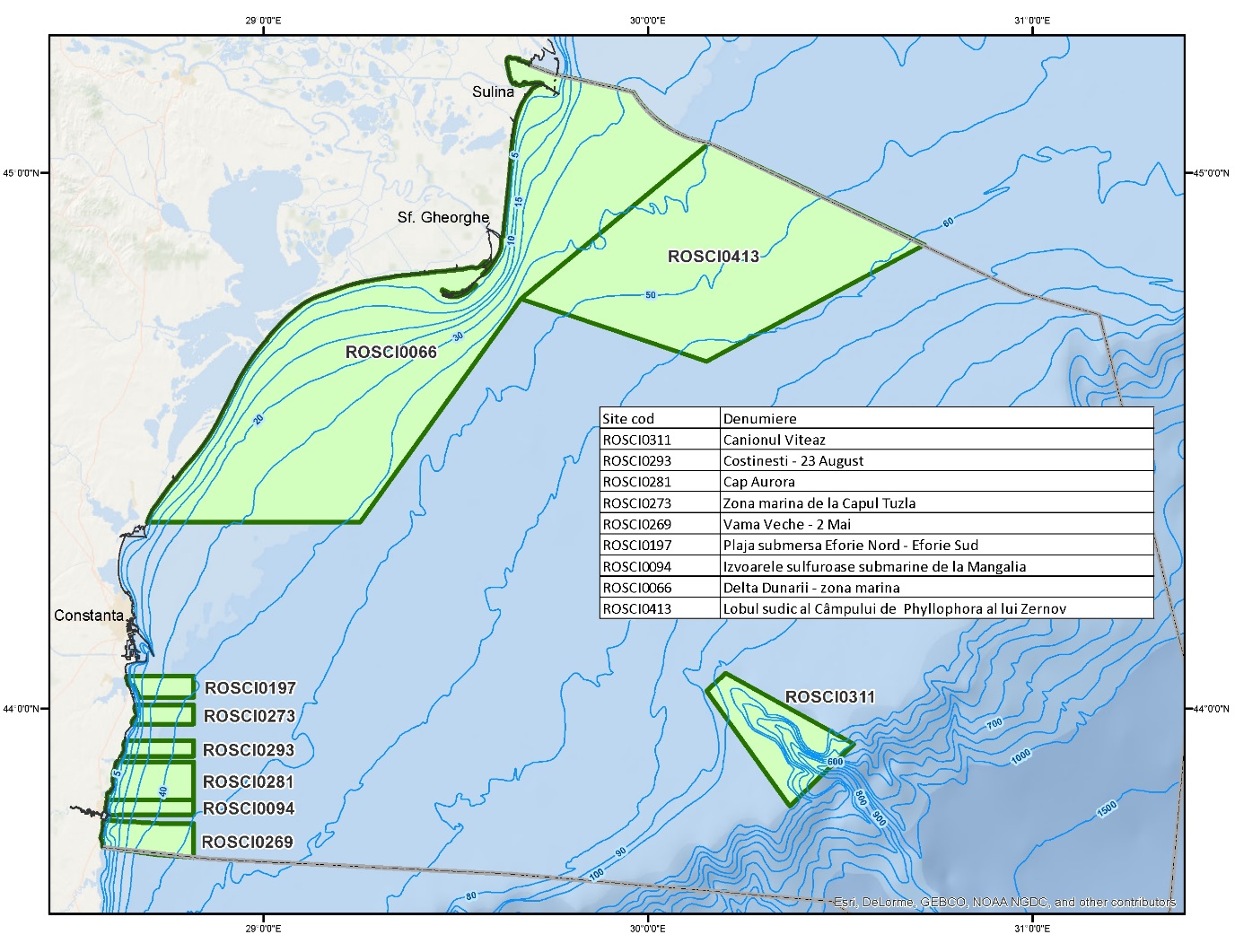 Fig. 1.1. Amplasarea siturilor marine Natura 2000 în apele teritoriale și zona economică exclusivă a României în Marea NeagrăColectarea datelor din terenModul de colectare a datelor diferă, funcție de scopul urmărit. Indiferent de metoda aleasă, sunt necesare mijloace de transport pe uscat și/sau pe mare. Pentru habitatele situate la distanță mai mare de țărm este necesară utilizarea unor ambarcațiuni adecvate (navă de cercetare, ambarcațiuni cu motor). Metodele de colectare a datelor și eșantioanelor pot fi grupate în:Census vizual prin scufundare științifică             Census vizual. Prin cuantificarea suprafețelor inspectate, această metodă facilitează colectarea de date în ceea ce privește densitatea speciilor, precum și gradul de acoperire al habitatelor. Prin stabilirea de limite mai mult sau mai putin precise ale ariei luate în calcul, această metodă facilitează, de asemenea, efectuarea comparațiior între diferite suprafețe studiate.În timpul censusului vizual se pot folosi mai multe metode de investigare:Transecte rectangulareÎn forma ei cea mai simplă, metoda este aplicată de un scafandru sau doi, care înoată pe cursul unei busole și care înregistrează speciile definitorii pentru habitatul investigat aflate pe o bandă de o lățime prestabilită. Această metodă permite efectuarea în timp destul de scurt a unui număr mare de transecte și cu un timp de pregătire de asemenea destul de scurt. Acest tip de transecte sunt oarecum slab definite: cursul scafandrului poate fi influențat de curenți, iar diferiți scafandrii pot acoperi diferite distanțe și pot estima transectele în mod diferit.O arie mult mai precisă poate fi investigată prin întinderea unei linii marcate și măsurate pe fundul mării. Cel mai simplu mod de a realiza acest lucru este prin legarea sforii unui reel de scafandru de o greutate fixă. Sfoara, pe care s-au marcat distanțe exacte în prealabil, este apoi derulată de pe reel pe o distanță prestabilită. O a doua greutate va fi atașată de capătul liber al sforii, pentru a o putea menține tensionată. Apoi, scafandrul execută acest transect. Lățimea benzii investigate poate fi controlată dacă scafandrii poartă cu ei sub apă un instrument cu dimensiune cunoscută. Astfel, se pot parcurge câteva transecte nesuprapuse într-o succesiune destul de rapidă.Transectele cu margini precis definite sunt mari consumatoare de timp, dar sunt deosebit de utile în cazurile în care sunt necesare raportări exacte ale numărului de indivizi sau de colonii. O metodă simplă și foarte eficientă este prin utilizarea a două tuburi din oțel ca margini la cele două capete ale coridorului. Aceste tuburi au lungime fixă și între capetele lor se întind sforile care vor demarca astfel o bandă cu lățime fixă, vizibilă ușor. În condiții de vizibilitate redusă, lățimea de 1 metru este cea mai recomandată. O centură cu lățimea de doi metri, împărțită pe mijloc de o sfoară ce delimitează două centuri cu lățimea de câte un metru este ușor de folosit în condiții de vizibilitate bună și asigură investigarea unor suprafețe destul de mari într-un timp relativ scurt.De asemenea, transectele-centură sunt foarte pretabile înregistrarilor foto și video, în condițiile în care lateralele sunt marcate și rămân în vizorul camerei permanent.Pentru a putea inspecta transecte de dimensiuni mari în condițiile de lucru nefavorabile oferite de Marea Neagră, se impune folosirea scuterelor subacvatice - Diver Propulsion Vehicle (DPV) de mare putere () și cu autonomie cât mai extinsă. Acestea rezolvă problema distanțelor foarte mari care trebuie acoperite sub apă, precum și pe cea a consumului ridicat de aer, scafandrul fiind scutit de efort fizic intens pe parcursul efectuării censusului.CuadratelePătratele de probă pot fi aleatorii sau fixe. Cele amplasate aleatoriu dau posibilitatea efectuării unor analize statistice mai profunde și sunt mai recomandate pentru investigarea habitatelor care sunt oarecum uniforme, precum pajiștile de iarbă de mare sau habitate mâloase. Habitatele de recifi sunt de regulă mult prea eterogene ca să permită ca, prin pătrate de probă aleatorii, să poate fi descrisă corect compoziția lor specifică.Pentru investigarea celor mai multe habitate, pătratele de probă cu suprafață de 1 m2 sunt indicate, conținând cuadrate subprobe mai mari sau mai mici, în funcție de dimensiunea și distribuția spațială a organismelor țintă. În cazul recifilor din zona temperată, cuadrate de 0,25 m2 (50 x 50 cm) sunt preferate atât pentru că vizibilitatea redusă face dificilă investigarea și fotografierea unor cuadrate mai mari, dar și pentru că cele mai multe specii prezente într-o astfel de zonă sunt destul de mici și adesea criptice, astfel că numărarea lor sistematică pe suprafețe mai mari ar fi extrem de cronofagă.Pătratele de probă sunt foarte potrivite pentru foto-monitoring. Prin proiectarea unei fotografii a unui pătrat de probă peste o grilă, cu ajutorul softurilor de editare fotografice, mare parte a analizelor pot fi desfășurate după finalizarea scufundărilor. Marele avantaj al acestei tehnici este că speciile mai dificil de determinat pot fi verificate în literatura de specialitate sau cu ajutorul specialiștilor.            b) Prelevare de probe sau imagini   Prelevare probe cu ajutorul bodengriferului tip Van VeenBodengreiferul Van Veen este folosit pentru prelevarea probelor de macrozoobentos și de sediment din zonele cu substrat mobil. Metoda standard la nivel regional de prelevare a probelor de pe substrat mobil poate fi găsită în Todorova și Konsulova, 2005.Această metodă se pretează a fi folosită pentru investigarea habitatului 1170-2 Recifi biogeni cu Mytilus galloprovincialis, unde substratul predominant este sedimentary, iar adâncimea mare (30-50 m) face dificilă realizarea scufundărilor științifice.Pe bodengreifer se poate atașa un suport pe care să se prindă o cameră GoPro dotată cu o carcasă subacvatică. Succesul obținerii unor imagini și filmări de calitate depinde de transparența apei în zonă si de condițiile meteo. Din Van Veen se pot preleva și probe pentru studii microbiologice. Probele microbiologice destinate analizei comunitatilor de microorganisme implicate în producerea metanului vor fi prelevate aseptic în seringi de 5-10 ml din stratul de la suprafața sedimentelor colectate cu draga metalică de tip Van Veen. Probele vor fi menținute la bordul navei în congelatoare (-20°C) pana la transferul acestora in laborator in vederea prelucrarilor ulterioare.Pentru observații calitative în cadrul habitatului 1170-2: Recifi biogeni cu Mytilus galloprovincialis se pot realiza dragaje cu ajutorul unei drăgi de mici dimensiuni Durata de traulare poate fi de 5 până la 10 minute, timp în care nava nu trebuie să se deplaseze cu o viteză mai mare de 1-1,5 noduri.	Pentru majoritatea tehnicilor de inventariere a habitatelor este suficientă ca mijloc de transport o ambarcațiune de mici dimensiuni. Însă, utilizarea unei astfel de drăgi este posibilă doar de la bordul unei nave mari, dotată cu vinci pentru lansarea și virarea echipamentului.Corerul se utilizează pentru colectarea probelor cantitative de pe substrat sedimentar. Mânuirea și funcționarea acestuia sunt simple, fiind un tub din plastic sau metal, cu suprafața de colectare care variază între 100 și 200 cm2, împins în sediment de către scafandru până la o adâncime de cca. 30 - 40 cm. În locurile în care sedimentele sunt consolidate, tubul este împins prin aplicarea unei forțe mecanice. Pentru prevenirea pierderii unei părți din probă, capătul tubului se acoperă înaintea extragerii acestuia din sediment. La scoaterea tubului din apă, ambele capete se asigură împotriva pierderii materialului colectat, prin sigilare cu capace din cauciuc.Dragarea epibentală se realizează cu o dragă rectangulară tractată de ambarcațiune la o viteză redusă. Metoda este foarte utilă în cazul colectării calitative a speciilor vagile active (decapode natante, miside), într-un timp scurt și cu o eficiență mare. După analiza probelor chiar la bordul ambarcațiunii, speciile de talie mare, ușor de identificat în teren, se pot elibera în locul de unde au fost prelevate. Lungimea profilului de tractare va fi stabilită în funcție de habitat. Nu se va folosi în cazul habitatelor sensibile (protejate). Colectarea speciilor asociate substratului fital (Ecrobia, Rissoa, Cryptosulla, Conopeum etc.) se realizează de pe talul fanerogamelor din suprafața unui pătrat de probă (50 x 50 cm) sau a mai multora, în funcție de prezența acestora în habitatul analizat. Pentru o colectare eficientă se poate folosi și un fileu pentru „cosirea“ câmpului de fanerogame.În vederea colectării probelor de fanerogame marine, ca parte componentă în evaluarea habitatului bentic 1110-1 Nisipuri fine, curate sau uşor mâloase, cu pajişti de Zostera, se va urmări metodologia standard pentru asigurarea controlului calității colectării și analizei probelor, prezentată în manualul  “Black Sea Monitoring Guidelines Macrophytobenthos“ (http://emblasproject.org/wpcontent/uploads/2017/01/Macrophytes_Manual-mainAnx123Mar2015-fin-PA3.pdf). Prelevarea de probe cu ajutorul scafandrului autonom        Prelevarea de probe biologice (bentos), fizice și chimice se realizează în funcție de aspectele sesizate de experți în timpul scufundărilor. Prin analizarea acestor probe se obțin datele necesare pentru:- caracterizarea habitatului sub toate aspectele, pentru o bună definire și descriere a sa;- definirea și cuantificarea stării de bună conservare a habitatelorLa fiecare prelevare este obligatoriu a se utiliza GPS-ul, pentru confirmări și dovezi ulterioare în cazul identificării unor speci rare, periclitate sau cu valoare ecolgică deosebită.            Cameră video tractată Este o metodă vizuală de investigare a vegetației și faunei bentice, dar și a substratului. Metoda este mult mai eficientă în ceea ce privește timpul necesar de efectuare comparativ cu metode precum scufundarea științifică sau utilizarea ROV-ului. De asemenea, este nevoie de un număr redus de persoane pentru a opera un astfel de echipament. De menționat este faptul că în fiecare stație trebuie să fie lăsată o lățime adecvată a transectului de observare, în funcție de condițiile predominante precum vizibilitatea, vegetația, dar și câmpul vizual al camerei. Deoarece câmpul vizual diferă dela o cameră la alta, este important să se decidă la ce distanță față de fundul mării se obține lățimea de înregistrare dorită. Acest lucru poate fi realizat cu ușurință prin plasarea unei benzi măsurabile pe fundul unui bazin sau pe fundul mării într-o zonă nisipoasă de mică adâncime. Efectuarea acestei măsurări pe uscat nu este recomandată deoarece câmpul vizual al majorității camerelor se schimbă sub apă. Se recomandă ca aparatul foto să fie protejat cu un cadru, pentru a nu fi deteriorat la contactul cu substratul. Dezavantajul metodei constă însă în faptul că are o rezoluție taxonomică foarte redusă și trebuie efectuată în combinație cu altă metodă pentru a minimiza acest dezavantaj. Este recomandat ca, din loc în loc, acolo unde este necesar, să se efectueze și scufundări științifice pentru o bună identificare a speciilor care, datorită asemănării morfologice cu alte specii, devin ușor de confundat.Persoana care urmărește imaginile transmise de cameră trebuie să comunice în permanență cu conducătorul ambarcațiunii pentru se nota coordonatele zonelor de unde se doresc mai multe informații. Apoi, după ce transectul monitorizat a fost terminat, să se poată întoarce în aceste puncte și să se obțină imagini mai bune sau chiar organisme vii cu ajutorul scafandrului autonom. Organismele vii pot fi identificate și fotografiate în barcă sau pot fi conservate în alcool 70%.Ca o recomandare generală, pentru a obține un film de bună calitate, viteza bărcii nu trebuie să depășească 0,3 noduri (aproape 10 m/min.).            Observații utilizând ROV-ul      Vehicolele subacvatice controlate de la distanță (ROV) pot fi folosite ca instrumente de cercetare cu care se pot obține date științifice foarte importante. ROV-ul este un instrument excelent de observare și monitorizare a habitatelor marine, mai ales în zonele unde scufundarea științifică este greu sau imposibil de executat.Manevrabilitatea ușoară și vizualizarea în timp real fac ca observatorul să aibă un control mai bun în timpul observațiilor comparativ cu metoda camerei tractate.Suprafața care poate fi acoperită în timpul observațiilor cu un ROV este variabilă și depinde de o serie de factori, printre care unul dintre cei mai importanți este adâncimea în zona de lucru. De exemplu, un ROV care se deplasează cu o viteză de 0,3 noduri (0,154 m/s) va parcurge într-o oră 450 m și o suprafață de 1080 m2, dacă considerăm lățimea transectului ca având undeva la 2 m.În timpul observațiilor cu ROV-ul, în funcție de obiectivul urmărit, se pot urmări metode diferite de căutare. Dacă se ancorează, se pot realiza metode complexe, cum ar fi căutarea radiară (tip roată cu spițe) sau căutări circulare prin realizarea de cercuri din ce în ce mai mari (în timpul acestui mod de căutare ROV-ul trebuie să se deplaseze odată în sensul acelor ceasornice și odată invers, pentru a nu încurca cablul).Cea mai potrivită metodă pentru monitorizarea habitatelor considerăm că este cea pe transecte. În planificarea și dispunea transectelor trebuie să se țină cont, pe cât posibil, ca deplasarea ROV-ului să se facă pe direcția curentului. O altă recomandare este de a poziționa echipamentul pe direcția transectului înainte de punctul de început al transectului, astfel încât să aibă o poziție stabilă când ajunge pe transect. Odată ce ROV-ul a intrat pe transect, operatorul îl poate pune pe pilot automat pentru a menține cursul dorit. Este de dorit să se păstreze o distanță constantă față de fundul mării, astfel încât să se obțină un câmp vizual bun.La nevoie, se pot face opriri de-a lungul transectului pentru a se prelua imagini și informații suplimentare. Acestea pot ajuta fie la observarea mai în detaliu a unor fenomene, fie la identificarea unor specii de alge, nevertebrate sau pești.            Cartarea topografică și batimetrică a stațiilor/ploturilorPentru obţinerea unor imagini aeriene cu rezoluţie mare și cartarea topogafică a stațiilor/ploturilor se folosesc drone/UAV (unmanned aerial vehicle/aeronavă fără pilot) și echipamente GPS (cel puțin clasa GIS). În scopul de a îmbunătăți activitatea și obținerea unor rezultate corecte și precise, activitatea se organizează în patru categorii distincte: misiune de planificare, de pregătire, operațiunile de zbor și prelucrare a datelor.Pregătirea site-ului de lucru este, probabil, cel mai important pas, deoarece rezultatele depind de plasarea existentă și corespunzătoare a punctelor de control la sol. Această etapă implică și verificarea zonei (pe teren sau folosind imagini din satelit sau ortofotoplanuri), asigurând că nu există obstacole în calea UAV (clădiri, cabluri), localizarea decolării și locul de aterizare, evaluarea condițiilor de mediu pentru a determina dacaă zborul este sigur (temperatura, precipitații, vânt).Pentru rezultate exacte, este important să se realizeze cerințele minime a punctelor de control plasate la sol și, de asemenea, „materializarea“ acestor puncte în teren să fie vizibilă și distribuită în mod egal, pentru a facilita o georeferențiere corespunzătoare. Pentru procesarea  imaginilor aeriene şi realizarea norului de puncte (pointcloud) şi a modelului 3D se folosesc softuri dedicate (ex: soft-ul Agisoft PhotoScan Pro). Modelul digital al suprafeţei (DEM) și ortomozaicul sunt generate folosind valorile pe z și pozițiile cunoscute ale Ground Control Points (GCP). DSM-ul  și geo-orthophotoplan / orthomosaic sunt exportate în formate specific (.las și GeoTIFF). Cartarea stațiilor/ploturilor submerse se realizează cu ecosonda (singlebeam sau multibeam) pentru determinarea configurației batimetrimetrice și cu side-scan pentru natura fundului marin, utilizând GPS-uri pentru poziționare. Ambele echipamente presupun mai multe etape privind planificarea activității (sectorul vizat, stabilirea profilelor de măsurare), măsuratorile propriu-zise, prelucrarea datelor și analiza lor. Rezultatele obținute din activitățile de cartare pot fi importate în softuri de cartografiere digitală (ex. soluție ESRI AcrGIS). Vizualizarea proceselor costiere în ArcGIS este mai ușoară, oferind, de asemenea, instrumente și pentru analize spațiale și 3D. c) Prelevarea și prelucrarea probelor abiotice și bioticeTemperatura se înregistrează cu ajutorul CTD CastAway.Salinitatea se determină prin metoda Mohr-Knudsen conform manualului “Methods of Seawater Analysis” (Grasshoff, 1999). Precizia metodei, exprimată ca deviație standard, este ± 0,001Cl- (‰) (Grasshoff, 1999).Transparența se măsoară cu discul Secchi. Metoda constă în faptul că discul este legat cu o sfoară marcată din metru în metru pe care se poate citi adâncimea până la care acesta este vizibil.Oxigenul dizolvat s-a determinat prin metoda Winkler conform manualului “Methods of Seawater Analysis” (Grasshoff, 1999). Metoda se bazează pe capacitatea oxigenului dizolvat din probă de a oxida în trepte reactivii adăugați și folosește titrarea iodometrică. Oxigenul dizolvat se fixează imediat, după prelevarea în flacoane cu volum cunoscut - Winkler, cu soluție MnCl2 (3M) și soluție de iodură alcalină. Calitatea datelor este asigurată prin determinarea factorului soluției de tiosulfat de sodiu înainte de fiecare set de analize. Suspensiile totale se determină în laborator prin metoda gravimetrică. Granulometria sedimentelor – probele sunt prelevate în teren, odată cu probele biologice de zoobentos cu ajutorul bodengriferului tip Van Veen. Analiza granulometrica se realizează prin sitare şi cântărirea fracţiunilor, urmate de clasificarea acestora în clase de sedimente (grosiere, pietriş, nisip, silt, argila/mal) şi calcularea ponderilor pentru fiecare fracţiune.Nutrienții dizolvați în apa de mare se cuantifică prin metode analitice spectrofotometrice, validate în laborator și având ca referință  manualul “Methods of Seawater Analysis”, (Grasshoff, 1999), limitele de detecție și incertitudinile relative extinse, k=2, factor de acoperire, 95,45%. Ca echipament se utilizează spectrofotometrul UV-VIS Shimadzu, având interval de măsură: 0-1000 nm.Poluanţi organici. Prelevarea probelor de sedimente superficiale pentru analiza poluanţilor se face  utilizând un boden-greifer de tip van Veen şi se păstrează în recipiente etichetate, la congelator. Prelucrarea preliminară a sedimentelor se face conform metodelor de referinţă recomandate în studiul poluării marine. Probele se liofilizează, fragmentele grosiere (> 0,5 mm) se îndepărtează prin sitare, eşantioanele fiind ulterior bine omogenizate. Extracţia poluanţilor organici din eşantioanele de sediment se face cu 30 ml amestec acetonă / hexan (1: 1, v: v), într-un sistem de extracție cu microunde Start E Milestone pentru 30 de minute la 120oC. Prelucrarea ulterioară a probelor se face în următoarele etape: tratarea probelor cu cupru pentru îndepărtarea compuşilor cu sulf; separare pe coloană de fluorisil şi concentrarea probelor folosind concentratorul Kuderna-Denish şi la flux de azot. Determinarea analitică a conținutului de poluanţi organici persistenţi se face prin prin metoda gazcromatografică cu un gazcromatograf Perkin Elmer echipat cu detector cu captură de electroni. Metale grele. Prelucrarea sedimentelor constă în tratamentul cu acid concentrat (HNO3 Suprapur), urmată de procesul de digestie în cuptor cu microunde. La terminarea mineralizării, probele sunt reluate în balon cotat de 100 ml, cu apa deionizată. Determinarea analitică a conţinutului de metale grele se face prin metoda spectrometriei cu absorbţie atomică, folosind un instrument model SOLAAR M6 DUAL Zeeman, Thermo Electron - UNICAM.TOC in sedimenteCarbonul organic total (TOC) se determină prin metoda automată, detecție cu IR a CO2 degajat prin combustie.Carbonul organic total - TOC se determină prin metoda automată cu analizor model Shimadzu cu detector NDIR.Concentrația clorofileiProbele de apă pentru determinarea clorofilei a se colectează cu butelia Nansen, din stratul de suprafaţă (0-10 m) în bidoane de 3L. Pentru separarea materialului pe filtrul din celuloză (cu diametrul porilor Ø = 0,45 m) se folosește un dispozitiv de filtrare sub vid. Astfel, în cel mai scurt timp posibil după prelevare, se filtrează probele sau se pot păstra pentru scurt timp la rece și la întuneric. Filtrele se introduc în eprubete care trebuie să conțină următoarele informații: profilul, stația, orizontul și volumul filtrat și se păstrează la congelator până la determinarea din laborator. Clorofila a se determină în laborator prin metoda bazată pe extracţia pigmentului cu acetonă 90% şi măsurarea absorbanţei probei la patru lungimi de undă (=750nm; =630nm; =645nm şi =663nm). Calculul concentraţiei clorofilei se face după ecuaţiile tricromatice SCOR-UNESCO (SCOR-UNESCO, 1966).FitoplanctonProbele în volum de 500 ml se colectează cu butelia Nansen, se conservă cu formaldehidă 4% şi se prelucrează prin metoda sedimentării (Morozova-Vodianitkaia, 1948; Bodeanu, 1987 - 1988, Moncheva, 2008). Determinarea și numărarea celulelor speciilor din fracția de probă analizată (0,1 ml) se efectuează la microscopul inversat de plancton folosind obiective de 20x sau 40x (Utermohl, 1958). În funcţie de scopul investigării, toate organismele întâlnite sunt identificate la nivel de specie, gen sau grup algal numărâdu-se toate celulele fiecărei specii/gen/grup întâlnit. Pentru identificarea speciilor din compoziția fitoplanctonului se folosesc următoarele determinatoare: Kisselew (1950), Proshkina-Lavrenko (1955), Carmelo R. Thomas (1993, 1995), Schiller (1937) și, în completarea lor, informaţii ale bazelor de date de specialitate disponibile pe internet. Cu datele primare astfel obţinute se calculează densitatea numerică (cel/L) şi biomasa umedă (mg/m3) pentru fiecare componentă specifică, pentru fiecare dintre grupele taxonomice algale şi pentru fitoplanctonul total.ZooplanctonProbele de zooplancton sunt colectate cu  fileul de tip Juday, cu diametru intern al inelului superior de 36 cm și o sită filtrantă de 150 µm. Colectarea probelor de zooplancton se execută prin tractarea pe verticală a fileului în masa apei, pe orizonturi standard. După colectare, fileul este ridicat pe puntea navei și spălat ușor cu furtunul cu apă de mare pentru eliberarea organismelor care au rămas blocate în sita filtrantă. Pentru determinarea volumului de apă filtrată se folosește lungimea cablului sau măsurătorile realizate cu turometru montat pe inelul superior al fileului (Harris et al., 2000). Probele de zooplancton sunt depozitate în borcane de plastic de 500 ml și conservate în soluție de formaldehidă tamponată 4%. Pentru prelucrarea la microscop se elimină surplusul de apă din borcan până se ajunge la un volum de aproximativ 100 ml sau mai mare, în funcție de abundența organismelor din probă. După concentrarea probei, se realizează triajul taxonomic al acestora sub lupa binoculară și microscop invers. Pentru organismele rare sau de mai mari dimensiuni, proba este examinată în întregime într-o placă Petri. Triajul speciilor abundente se realizează prin extragerea din probă a unei subprobe de 2 ml din care au fost numărate organismele. Numărarea organismelor se realizează într-o placă Bogorov, până când au fost numărate cel puțin 100 de exemplare din primele trei specii dominante. Analiza cantitativă constă în aprecierea numărului de organisme și a biomasei lor pe o unitate de volum cunoscută - indivizi/m3 (Korshenko, 2011).	Bentos descris anterior la prelevarea probelor cu ajutorul bodengriferului tip Van Veen	PeştiProbele de peşti sunt colectate prin utilizarea traulului pelagic, a năvodului de plajă şi a setcilor.- Traulul pelagic este o unealtă de pescuit tractată în masa apei cu ajutorul unei nave prin intermediul elementelor de legătura (vaiere, intermediare, frâie etc.) şi care este echipată cu un sistem de armare propriu.- Setca este o unealtă de pescuit de tip rețea, alcătuită dintr-un singur  perete de plasă, cu o poziție de funcționare verticală, generată de elementele de armare prevăzute la partea superioară (plute) și inferioară (plumbi), destinată capturării prin agățare și încurcare a speciilor de pești care fac deplasări în masa apei sau la nivelul substratului.- Năvodul de plajă este o unealtă de pescuit de forma unui perete vertical din plasă, cu care se înconjoară o anumită suprafață a apei, delimitând-o până la fundul bazinului, prevăzut cu elemente de armare (flotori, greutăți etc.), care se lansează din barcă, pe un traseu de forma unui semicerc, cât mai simetric, începând de la țărm spre larg și din nou spre mal. Restrângerea suprafeței înconjurate se realizează prin scurtarea perimetrului înconjurat, urmare a recuperării aripilor uneltei pe mal. Pentru a captura cu năvodul de plajă peștii dintr-o anumită suprafață înconjurată, este necesar ca partea inferioară a uneltei (frânghia cu greutăți) să aibă un contact permanent cu fundul mării. Părțile componente ale năvodului sunt: aripile (cu rol de înconjurare, dirijare, respectiv concentrare a peștelui) și matița (cu rol de reținere).După capturare vor fi extrase probe în vederea eşantionării; inventarierea speciilor prin încadrarea    sistematică, compoziţia pe specii, ponderea în captură.Utilizarea hărților/ datelor spațialeÎn planificarea şi desfăşurarea activităţilor de colectare probe în teren se utilizează următoarele tipuri de hărţi şi/sau informaţii spaţiale:Distribuţia ploturilor/ punctelor de monitorizare la nivel de bioregiune, habitat, sit Natura 2000Hărţi batimetrice – hărţi de navigaţie şi date spaţiale de batimetrie. EMODnet Seabed Habitats (2016 şi 2019), layer MSFD Benthic Broad Habitat Types pe baza harta/layerelor EUSeaMap2 (2016), rezoluție ~ 250 m, obținut prin modelarea și agregarea la scară largă, la nivel de habitate bentale din cadrul Directivei Cadru pentru Strategia Marină (definite în Decizia Comisiei nr 848/2017); rezultatele obținute, bazate în mare parte pe modelări, analize statistice și opinia experților sunt considerate cu grad de încredere scăzutHărţi topografice (scara maximă 1:25000), planuri, ortofotoplanuri/imagini aeriene pentru zona costierăImagini satelitare, date Copernicus Marine Services Fișa de terenÎn funcție de tipologia habitatelor, acestea au fost grupate, rezultând Fișe de teren pentru Habitatele  1110, 1140, 1170, 1180, Habitatele 1130, 1150*, 1160, Habitatul 1210. Habitate costiere şi marineFișă habitate marine (1110, 1140, 1170, 1180)Fișa habitate marine şi costiere (1130, 1150*, 1160)Specii identificateAnalize granulometriceFișă habitat 1210Eșantionarea, colectarea şi agregarea informaţiilor pe plot Eșantionarea presupune colectarea probelor de biotă, apă și sediment în vederea caracterizării habitatelor studiate. Cantitățile prelevate sunt diferite, în funcție de atributele care urmează a fi monitorizate. Acestea diferă de la un tip de habitat la altul în funcţiile de caracteristice acestora.Colectarea se face pe mare sau lagună cu barca/navă sau pe uscat, ţinând cont de conditiile locale. Cartarea staţiilor de colectare se realizează utilizând echipamente specifice: ecosonda multibeam şi/sau side-scan (scanare laterală), GPS, drona, echipament topografic. 	Metodele de colectare sunt prezentate anterior urmărindu-se parametrii specifici tipului de habitat, conform fișelor de monitorizare (secţiune prelevare probe). Probele sunt etichetate şi conservate (formolizare, ţinute la rece etc.) în vederea analizelor de laborator. Parametrii fizici (temperatura, salinitate, pH etc) sunt măsuraţi cu echipament specific (mutiparametru, sonda, CTD).	Analizele de laborator urmăresc atât o evaluare cantitativă cât şi calitativa: identificarea speciilor, tipul acestora şi apartenenţa la habitat, fracţiunile granulometrice, parametri chimici. Agregarea informaţiilor colectate pe plot se realizează pe baza indicatorilor ecologici.Relația plot de monitorizare/rețea Natura 2000Conform planului de monitorizare şi cerinţelor Directivei Habitate, monitorizarea se realizează atât în interiorul siturilor cât şi în afară reţelei Natura 2000. Distribuţia spaţială a siturilor Natura 2000 la nivelul bioregiunii marine arată o acoperire de aproape 80 - 100 % a spaţiului marin cuprins între linia coastei şi izobatele de 40 – 60 m adâncime, la care se adaugă situl marin situat la adâncime mare ROSCI0311 - Canionul Viteaz (peste 100 -150 m). Distribuţia ploturilor la nivelul reţelei Natura 2000 trebuie să ţină cont de distribuţia spaţială a tipurilor şi subtipurile habitatelor marine  la nivelul bioregiunilor marina şi pontica, cât şi la nivelul siturilor Natura 2000. Ploturi de monitorizare din rețeaua Natura 2000Distribuţia ploturilor de monitorizare din reţeaua Natura 2000 este prezentată în tabelul 1.2.Tabel 1.1. Planul de monitorizare a habitatelor marine și costierePloturi de monitorizare în afara rețelei Natura 2000Sectorul românesc (zona economică exclusivă şi zona costieră) al bioregiunii marine şi pontice este acoperit în proporţie de ~ 25% de situri Natura 2000. Ţinând cont de distribuţia habitatelor de interes comunitar la nivelul bioregiunii (până la adâncimea de aproximativ 60-70 m, excepţie făcând habitatul 1180 – Structuri submarine create de emisii de gaze şi parţial 1170 – Recifi, care conform fișelor standard Natura 2000 se regăsesc în situl ROSCI0311 Canionul Viteaz la peste 100 m adâncime), acestea sunt acoperite de reţeaua Natura 2000, astfel încât majoritatea ploturilor de monitorizare sunt în cadrul siturilor. Ploturile de monitorizare din afara reţelei Natura 2000 se  selectează în funcţie de distribuţia habitatelor urmărindu-se o acoperire cât mai completă la nivelul sectorului marin şi costier românesc. Structura și funcțiile habitatelorStructurile sunt considerate a fi componentele fizice ale unui tip de habitat. Acestea vor fi adesea formate din ansambluri de specii, incluzând, de asemenea, caracteristici abiotice, (substratul pentru habitatele de fund, masa apei pentru habitatele pelagice). Funcțiile sunt procesele ecologice care au loc la o serie de scale temporale și spațiale și acestea variază foarte mult între tipurile de habitat. Structura este relativ simplu de observat/măsurat, dar funcțiile sunt de obicei mai dificile. Cu toate acestea, întrucât funcțiile sunt adesea legate de o anumită specie sau grupuri de specii, prezența anumitor specii poate indica faptul că funcțiile sunt favorabile.Pentru că un tip de habitat să fie considerat ca fiind în stare de conservare favorabilă, Directiva impune ca structură și funcțiile sale să fie favorabile, iar „speciile tipice” să fie la starea de conservare favorabilă.	Structura funcţiilor habitatelor marine şi costiere se monitorizează pe baza unor parametri specifici tipului de habitat:Caracteristici fiziografice ale substratului: tip fiziografic - expoziţie, expunere val, tip ţărm, înclinaţie, tip substrat predominant (analize granulometrice), caracteristici substrat (tasare, stabilitate, sortare), morfologia malurilor (prezenţa barierei lagunare, tip vegetaţie)Caracteristicile maselor de apă: temperatura, salinitate, oxigen dizolvat, saturaţie în oxigen dizolvat, consum biochimic de oxigen, pH, suspensii solide totale, poluanţi, nutrienţiSpecii identificate (prioritare, caracteristice, alohtone), specii indicatoare (pentru habitatele 1130 şi 1150 – dulcicole, salmastricole, marine)Funcţiile habitatului – pe baza indicilor ecologici (grad eutrofizare, clorofilă, IBI, M-AMBI, EI, Simper, caracteristici fiecărui tip de habitat) prezentaţi în ghidul de monitorizare.Evaluarea stării de conservare pe bioregiune Starea de conservare a fiecărui habitat la nivel de bioregiune se realizează pe baza evaluării  fiecărui parametru: areal, distribuţie, structura şi funcţii, tendinţe pe baza unei mătrici care include 4 categorii: „favorabil” (FV), „nefavorabil – inadecvat” (U1), „nefavorabil – rău” (U2) şi „necunoscut” (XX).Evaluarea tendințelor pe termen scurt şi lungEvaluarea tendinţei pe termen scurt în cazul habitatelor marine, în special pentru areal şi suprafaţa acoperită este extrem de dificil de realizat pe baza informaţiilor din activităţile de monitorizare. Aceasta se datorează în special extinderii mari şi fragmentată a habitatelor marine, dificultatea obţinerii datelor (cartările complete prin metode specifice – scanare/eșantionar fiind extrem de costisitoare necesitând timp îndelungat).  Evaluarea se realizează pe baza modelării (ecosisteme marine, inclusiv geomorfologică), ţinând cont de presiunile exercitate care pot produce pierderi la nivelul substratului şi/sau alterare a structurii şi funcţiei fiecărui habitat. Piederile la nivelul substratului pot fi evaluate în concordanţă cu criteriile Descriptorului 6 -Integritatea substratului marin şi D7 – Condiţii hidrografice, Directiva Strategia Marină.Evaluarea presiunilor și amenințărilorEvaluarea presiunilor şi ameninţărilor se realizează la nivel de plot de monitorizare (acolo unde este posibil) şi habitat, ţinând cont de intensitate (majoră, medie sau minoră), durata de timp în care presiunea a fost exercitată şi extinderea la nivelul suprafeţei ocupate de habitat. Generarea geometriei tipurilor de habitateHărțile de distribuție constă în griduri de 10 x 10 km ETRS 89, proiecția ETRS LAEA 5210 (EPSG3035). Gridul este alcătuit din celule de 10 km reprezentând prezența habitatului în celula respectivă. Utilizarea datelor atributelor pentru a indica prezența sau absența unui tip de habitat într-o celulă de grilă nu este permisă. Datele spațiale aferente hărților de distribuţie trebuie generate în format shapefile sau în format ESRI („geodatabase”). Gridul poate fi raportat că celule sau „dizolvat” după generare.Atributele fişierelor trebuie să corespundă tabelului următor.Tabel 1.3. Atribute hărţi distribuţieHărţile de areal trebuie generate utilizând instrumentul „range tool”, disponibil online pe portalul EIONET. Instrumentul „range tool” foloseşte următoarele informaţii spaţiale:Graniţele naţionale (zona economică exclusivă a României în cazul bioregiunii Marea Neagră) (EuroBoundaruMap v 12);Regiunile biogeograficeLista de referinţă pentru habitatele de interes comunitar Fişierele utilizate ca „input” sunt reprezentate de distribuţia habitatelor pe baza gridului EEA 10 x 10 km (reprezentând prezenta habitatului în gridul respectiv). Versiunea actuală a instrumentului calculează distanța față de centroidul celulelor, spre deosebire de marginea celulei. „Gap-ul” trebuie ales în funcţie de tipul de habitat, raportat la condiţiile geografice şi morfologice.Fișierul rezultat conține multe alte înregistrări, deoarece conține atât grilele în care habitatul a fost prezent, conform bioregiunii cât şi grile suplimentare în care intervalul a fost calculat, dar nu a fost regăsit. Este înregistrata a prezenței (100) sau absebta (0) a unui habitat într-o celulă şi de asemenea, a grilelor recomandate pentru ștergere (REGION_CHK, CNTRY_CHK), pe baza următoarelor criterii:•  zonele marine incluse automat în habitatele marine; •  zonele terestre incluse automat în habitatele marine; 1.2. Metodologiile de monitorizare a stării de conservare a habitatelor marine și costiere de interes comunitarCaracterul de mare semiînchisă, un bazin hidrografic uriaş, precum şi particularităţile sale hidrobiologice unice fac din Marea Neagră un ecosistem extrem de sensibil şi expus la ameninţări. În tabelul următor sunt redate habitatele marine si costiere de interes comunitar din România care sunt monitorizate, respectând cerințele Directivei Habitate:Tabelul1.4 Habitate costiere şi marineMetode aplicate pentru monitorizarea habitatelor marine si costiere1150* Lagune costiere CLAS. PAL.: 21Lagunele sunt ecosisteme costiere de mică adâncime, separate de mare prin cordon de nisip care prezintă deschideri permenente sau temporare, deschideri care permit primenirea apei. Lagunele costiere se formează, de obicei, prin închiderea unor golfuri marine cu  cordoane de aluviuni. Lagunele pot fi alimentate și cu apă dulce, continentală. Ca urmare, salinitatea apei în lagune se încadrează în registrul mixohalin, cu oscilații ample în funcție de aportul de apă (dulce sau marină), evaporație, precipitații etc. Pricipalele presiuni şi amenintări identificate până în prezent, pe baza analizei activităţilor desfăşurate în zonă şi a evoluţiei factorilor climatici, sunt: modificarea debitului hidrologic, pescuitul în scopuri profesionale sau recreative, schimbarea dimensiunii și calității habitatului datorită schimbările climatice, procesele naturale abiotice (de exemplu, eroziunea), expunerea la valuri şi modificarea nivelului mării din cauza schimbărilor climatice, activități agricole care generează poluare difuză a apelor de suprafață, activități sportive, de turism și de agrement, crearea sau dezvoltarea infrastructurii pentru sporturi, turism și agrement (în afara zonelor urbane sau de agrement), poluarea apei marine, acumularea materialului organic, procese naturale de eutrofizare sau acidifiere. Ca urmare, măsurile de conservare au în vedere: gestionarea utilizării îngrășămintelor naturale și a produselor chimice în agricultură, gestionarea operațiunilor de drenare și irigare și a infrastructurilor în agricultură, gestionarea pescuitului profesional şi comercial, reducerea impactului poluării din surse mixte, restaurarea habitatelor afectate de modificările hidrologice multifuncționale, îmbunătățirea habitatului şi consolidarea populațiilor de specii prevăzute de directive.Tipul de habitat este complex și sunt incluse o gamă largă de tipuri și origini fizice, cu o variație geografică și ecologică. Lagunele sunt enumerate ca un habitat prioritar în Directiva Habitate. De aceea, programul de monitorizare trebuie să ia în considerare întregul ecosistem.Monitorizarea habitatului 1150* situat cu precădere în situl Natura 2000 - ROSCI0065 presupune mai multe tipuri de activități realizate pe teren şi în laborator: estimarea suprafeței habitatului şi întinderea biotopurilor, studiul caracteristicilor fizice şi chimice ale acestora, evaluarea structurii și a funcțiilor specifice habitatului, estimarea calității habitatului și a stării de conservare actuale a acestuia, a tendințelor de evoluție ale habitatului pe termen scurt și lung, a principalelor presiuni și amenințări asupra acestui tip de habitat.            Calitatea habitatului (bună, moderată, neadecvată sau necunoscută) va fi determinată în funcție de caracteristicile fizice şi chimice ale biotopului şi de complexitatea structurii şi funcţiilor habitatului.Tendințele de evoluție ale habitatului pe termen scurt și lung vor fi estimate în funcție de calitatea habitatului, de intensitatea factorilor de risc (naturali sau antropici) și a presiunii antropice care ar putea amenința viabilitatea pe termen lung a habitatului. În aprecierea tendințelor de evoluție ale habitatului, vor fi luate în considerare în primul rând observațiile de teren, dar și datele din literatura de specialitate, care pot oferi indicații asupra situației și a dinamicii habitatului.  În cazul schimbărilor cuantificabile, se oferă precizări privind acuratețea datelor folosite pentru estimare.Tabelul 1.5: Tehnici pentru măsurarea atributelor (indicatorilor monitorizaţi) lagunelor 1150*.Evaluarea generală a elementelor menţionate se face după cum urmează:Starea de conservare a habitatului este considerată favorabilă în situația în care habitatul se află în parametrii de calitate normali, iar stabilitatea habitatului pe termen scurt și lung este asigurată, în lipsa unor presiuni și factori de risc semnificativi care ar putea afecta evoluția habitatului în prezent și viitor.Starea de conservare a habitatului ste considerată neadecvată în situația în care habitatul este în prezent supus unor presiuni și riscuri (inclusiv antropice) de mică anvergură, care afectează deja parametrii de calitate ai habitatului, punând în pericol stabilitatea habitatului pe termen lung. Starea de conservare a habitatului este considerată nefavorabilă dacă habitatul este deja afectat semnificativ ca urmare a unor presiuni și riscuri majore, ce pun în pericol stabilitatea sa pe termen scurt și lung.Starea de conservare a habitatului este considerată necunoscută dacă nu exista suficiente date pentru estimarea sa.Informațiile despre presiuni și amenințări sunt necesare pentru evaluarea stării de conservare. Acestea furnizează informații despre principalii factori legați de rezultatele evaluării stării de conservare și pot ajuta la identificarea acțiunilor necesare pentru restaurare, fiind esențiale pentru a comunica rezultatele evaluării stării diverselor părți interesate.Pentru acest tip de habitat, principala amenințare este reprezentată de „Schimbări provocate de oameni în sistemele hidraulice (zone umede și mediul marin)” - J02. 1210 Vegetaţie anuală de-a lungul liniei ţărmului CLAS. PAL.: 17.2	1110 Bancuri de nisip permanent submerse la mică adâncime CLAS. PAL.: 11.125, 11.22, 11.31, 11.333Bancurile de nisip sunt forme topografice înălțate, alungite, rotunjite sau neregulate, permanent submerse și înconjurate permanent de ape mai adânci. Acestea sunt constituite mai ales din sedimente nisipoase, însă un banc nisipos poate fi constituit și din nisipuri cu granulație, inclusiv bolovăniș și pietriș, dar și din sedimente mai fine, precum mâlul. Bancurile în care stratul de nisip se suprapune peste substratul stâncos sunt clasificate ca bancuri de nisip dacă fauna asociată este mai degrabă dependentă de nisip decât de substratul inferior, dur.„De mică adâncime acoperit permanent cu apă” înseamnă că, deasupra unui banc de nisip, adâncimea apei depășește rareori 20 m sub nivelul hidrografic zero. Totuși, bancurile de nisip se pot extinde mai jos de 20 m sub nivelul hidrografic zero. De aceea, poate fi adecvată includerea unor astfel de zone mai adânci, care fac parte din caracteristica bancului de nisip și găzduiesc comunitățile biotice specifice acestuia.În sectorul românesc, acest tip de habitat se întâlnește sub forma mai multor sub-tipuri, clasificate în funcție de dimensiunea particulelor și de comunitățile de organisme (floră și faună) predominante.1110-1. Nisipuri fine, curate sau ușor mâloase, cu pajiști de Zostera, prelungirea submarină a plajei cu nisipuri fine, venind în contact direct cu zona mediolitorală. Zostera marina, Zostera noltei și Zannichellia pedicellata formază pajiști submarine monospecifice sau mixte în golfuri adăpostite, cu adâncimi de până la 4m, acolo unde stabilitatea sedimentară duce la o ușoară înmâlire a nisipului. 1110-2. Nisipuri medii sub formă de dune submarine; acest subtip este alcături din nisipuri mobile de granulație medie care, sub acțiunea curenților puternici și a valurilor formează bancuri submerse (dune hidraulice), paralele cu țărmul. Prin acumularea în timp a nisipului, acestea pot deveni emerse, constituind insule mișcătoare sau bare de nisip permanente (ex. insula Sahalin din fața gurii Sf. Gheorghe sau bara de nisip submersă din dreptul băii Musura).1110-3. Nisipuri fine de mică adâncime, de origine terigenă (silicioase) în nord, de la Sulina la Constanța și biogenă în sud, de la Constanța la Vama Veche, amestecate cu resturi de cochilii și pietricele sunt dispuse de la țărm până la izobata de 3-4 m. În funcție de originea nisipului (terigenă sau biogenă) și de salinitatea determinată de influența Dunării, aceste nisipuri adăpostesc biocenoza nisipurilor fine cu Lentidium mediterraneum în nord și biocenoza cu Donax trunculus, în sud.1110-4. Nisipuri bine calibrate, mai slab reprezentate în nord, unde fundurile mâloase se instalează de la adâncimi relativ mici (5-6 m) și mai bine reprezentate în sud, sunt dispuse în continuarea nisipurilor fine de mică adâncime, de la 3-4 m, până la 20-25 m adâncime. Sunt caracterizate prin prezența a numeroase moluște precum: Chamelea gallina, Donax trunculus, Cerastoderma glaucum, Tellina tenuis, Anadara kagoshimensis, Cyclope neritea, Nassarius nitidus, crustaceele Polybius vernalis și Diogenes pugilator și specii de pești precum Gymnammodytes cicerelus, Trachinus draco, Uranoscopus scaber, Callionymus spp., Pomatoschistus spp., Pegusa lascaris.1110-5. Nisipuri grosiere și pietrișuri mărunte bătute de valuri se întâlnesc în golfurile mici de pe țărmurile stâncoase expuse la acțiunea valurilor, la adâncimi ce nu depășesc câteva zeci de centimetri. Se prezintă sub forma unor plaje submerse foarte înguste, formate din nisip grosier și pietriș provenit din degradarea rocii, remaniate continuu de valuri.1110-6. Galeți infralitorali se întâlnesc pe alocuri, de-a lungul coastelor stâncoase naturale expuse, la adâncimi mici, ce nu depășesc 2,5 m, în zonele cu hidrodinamism foarte ridicat. Habitatul constă în plaje submerse acoperite cu pietre rotunde și aplatizate (galeți), de obicei calcaroase, albe, modelate de valuri. Limita inferioară a acestui tip de habitat corespunde zonei în care forța valurilor devine insuficientă pentru rularea galeților. Interstițiile mari prezente în acest habitat sunt populate de crustacee isopode, amfipode și decapode (crabul Xantho poressa).1110-7. „Camca” de la gurile Dunării este reprezentată de un substrat mobil alcătuit din resturi vegetale de origine continentală, formate mai ales din resturi de stuf, cărate și fărâmițate de Dunăre și depuse pe țărm peste nisipurile fine, aluvionare. Acolo unde camca se amestecă cu nisipul, datorită condițiilor hipoxice determinate de descompunerea materialului detritic, se dezvoltă populații de amfipode arenicole detritivore (Dikerogammarus villosus, Pontogammarus maeoticus), precum și o bogată faună de nematode și polichete.Diversitatea de specii și comunități asociate cu bancurile de nisip sublitorale este determinată de tipul de sedimente și de o varietate de alți factori fizici. Acestea includ locația geografică care reflectă tendințele biogeografice, expunerea relativă a țărmului (de la țărmuri deschise expuse la valuri, la golfuri și estuare protejate) și diferențele de adâncime, turbiditate și salinitate ale apei.Metode de prelevare/inventariere, indicatori monitorizați O colectare corectă a probelor presupune prelevarea întregului aparat vegetal cu ajutorul unui instrument de răzuit în vederea unei corecte identificări a speciei (părțile bazale constituie criterii de determinare, iar deterioarea acestora sau absența lor îngreunează sau anulează analiza calitativă a probelor). Un cadru metalic cu latura de 20 x 20 cm se va utiliza pentru prelevare, care asigură și o corectă estimare ulterioară a biomasei umede (valoarea obținută se raportează la metru pătrat). Ramele se utilizează în zonele cu diversitate și abundență ridicată a speciilor și se recomandă să fie folosite în condiții de mare calmă pentru a evita pierderea probelor proaspăt colectate. De asemenea, se va folosi o cameră foto subacvatică pentru a filma și fotografia fitocenozele analizate și a estima gradul de acoperire al substratului acolo unde este posibil. În ceea ce privește specia cheie Zostera noltei, se va colecta câte 1 probă/adâncime, probe care ulterior vor fi supuse analizei calitative și cantitative. Intervalul de adâncime va fi 0 - 3 m, cunoscându-se că aceasta este zona de maximă dezvoltare a fanerogamei marine Zostera noltei. Biomasa umedă se calculează după spălarea probelor în vederea înlăturării organismelor asociate și a excesului de apă, pentru a evita influențarea valorii finale. De asemenea, speciile epifite se înlatură manual de pe talul gazdă și se cântăresc separat. După cântărire, se trece la numărarea exemplarelor, valoarea obținută estimându-se la metru pătrat.În cazul speciei perene Zostera noltei, indicatorii monitorizați sunt:  biomasa umedă totală a speciei-gazdă și biomasa epifitelor (valori raportate ulterior la metru pătrat) nr. exemplare/m2 (densitatea speciei) raportul biomasă foliară/rizomi lungime frunze aplicare indicatori ecologici care vor stabili starea ecologică a subtipului de habitat, ca parte integrantă în evaluarea finală a habitatului.În cazul zoobentosului, se monitorizează densitatea și biomasa speciilor, pe baza cărora se calculează diferiți indici ecologici: indicele de diversitate Shanon-Wiener, echitabilitatea Pielou, indicele multimetric M-AMBI*(n), utilizat pentru evaluarea stării ecologice a habitatelor bentale.  M-AMBI (Muxika et al., 2007) este un indice multimetric pentru evaluarea calității ecologice a apelor marine și tranzitorii pe baza macronevertebratelor bentale. Acesta integrează indicele AMBI, un indice biotic bazat pe sensibilitatea / toleranța speciilor la poluarea organică  cu diversitatea și bogăția în specii (numărul de specii). M-AMBI*(n) (Sigovini et al., 2013) reprezintă o modificare simplificată a metodei originale M-AMBI. În loc să utilizeze analiza factorială, M-AMBI*(n) combină cei trei parametri ca medie aritmetică a valorilor lor normalizate. Prin înlocuirea standardizării parametrilor cu normalizarea valorilor lor, indicele se transformă într-o simplă medie, devenind astfel independent de numărul de probe prelevate și analizate. Planul de monitorizare a habitatului marin 1110 și a subtipurilor saleBancurile de nisip sublitorale prezintă o serie de probleme logistice și metodologice pentru un studiu de monitorizare. Este important să se stabilească întinderea întregului tip de habitat pentru a planifica o strategie de monitorizare eficientă. Adesea, bancurile de nisip formează un mozaic de petice, care sunt distribuite atât în întreaga arie specială de conservare, cât și în afara acesteia. În astfel de circumstanțe, ar putea fi necesar să se elaboreze o strategie de monitorizare stratificată, bazată pe un inventar inițial al resurselor întregului banc de nisip.Bancurile de nisip individuale se clasifică - de exemplu, în funcție de structura topografică sau de tipul de sedimente - pentru a stratifica un program de monitorizare. Un astfel de program ar trebui să asigure că toate categoriile sunt eșantionate. Pentru categoriile individuale (un singur banc de nisip), locațiile de eșantionare trebuie să fie răspândite pe întreaga suprafață, pentru a asigura o examinare adecvată a variației spațiale. Nu se poate presupune că o singură stație de prelevare a probelor este reprezentativă pentru întregul habitat. O strategie de prelevare de probe trebuie să constea din mai multe stații, cu doar câteva replici per stație (chiar și una singură), atunci când se iau în considerare atributele referitoare la descrierea biologică.Din păcate, cartografierea întinderii bancurilor de nisip este dificilă, în special în zonele de mică adâncime în care accesul cu barca este anevoios și claritatea apei este prea mică pentru a utiliza tehnici de teledetecție, bazate pe radiații electromagnetice spectrale. În astfel de condiții, este necesar să se utilizeze o tehnică de eșantionare cu caroiaj la nivel de hartă. Condițiile predominante de hidrodinamism modelează structura topografică a bancurilor de nisip.Principalele presiuni şi amenințări identificate până în prezent, pe baza analizei activităţilor desfăşurate în zonă şi a evoluţiei factorilor climatici, sunt: extracția nisipului, instalarea conductelor pentru transportul gazelor naturale și petrolului, transport maritim, amenajarea și întreținerea plajelor pentru turism și recreere, inclusiv înnisiparea și curățarea acestora, realizarea construcțiilor hidrotehnice cu rol în protecția țărmului, poluarea apelor marine din diverse surse (marine și costiere), modificări ale curenților marini, acumularea de material organic în sedimente, procese naturale de eutrofizare și acidifiere, precum și modificări în distribuția speciilor datorită schimbărilor climatice. Ca urmare, măsurile de conservare se concentrează pe: gestionarea poluării marine rezultată din exploatarea resurselor, producerea de energie, transportul maritim, activitățile industriale și comerciale, reducerea contaminării cu deșeuri marine și reducerea impactului modificărilor hidrologice, și gestionarea corespunzătoare a habitatelor pentru încetinirea, oprirea sau inversarea proceselor naturale.Monitorizarea habitatului *1110 identificat în toate siturile NATURA 2000 din apele marine românești presupune mai multe tipuri de activități realizate pe teren şi în laborator: estimarea suprafeței habitatului şi întinderea biotopurilor, studiul caracteristicilor fizice şi chimice ale acestora, evaluarea structurii și a funcțiilor specifice habitatului, estimarea calității habitatului și a stării lui de conservare actuale, a tendințelor de evoluție ale habitatului pe termen scurt și lung, a principalelor presiuni și amenințări asupra acestui tip de habitat. Calitatea habitatului (bună, moderată, neadecvată sau necunoscută) este determinată în funcție de caracteristicile fizice şi chimice ale biotopului şi de complexitatea structurii şi funcţiilor habitatului. Tendințele de evoluție ale habitatului pe termen scurt și lung sunt estimate în funcție de calitatea habitatului, de intensitatea factorilor de risc (naturali sau antropici) și a presiunii antropice care ar putea amenința viabilitatea pe termen lung a habitatului. În aprecierea tendințelor de evoluție a habitatului, vor fi luate în considerare în primul rând observațiile de teren, dar și datele din literatura de specialitate, care pot oferi indicații asupra situației și a dinamicii habitatului.  În cazul schimbărilor cuantificabile, se oferă precizări privind acuratețea datelor folosite pentru estimare.Tabelul 1.7: Tehnici pentru măsurarea habitatului 1110.Evaluarea generală a elementelor menţionate pentru acest tip de habitate se va face astfel:Starea de conservare a habitatului este considerată favorabilă în situația în care habitatul se află în parametrii de calitate normali, iar stabilitatea habitatului pe termen scurt și lung este asigurată, în lipsa unor presiuni și factori de risc semnificativi, care ar putea afecta evoluția habitatului în prezent și viitor. Starea de conservare a habitatului este considerată neadecvată în situația în care habitatul este supus în prezent unor presiuni și riscuri (inclusiv antropice) de mică anvergură, care afectează deja parametrii de calitate ai acestuia, periclitându-i stabilitatea pe termen lung.Starea de conservare a habitatului este considerată nefavorabilă dacă habitatul este deja afectat semnificativ ca urmare a unor presiuni și riscuri majore, ce-i periclitează stabilitatea pe termen scurt și lung.Starea de conservare a habitatului este considerată necunoscută dacă nu există suficiente date pentru estimarea acesteia.1130 EstuareCLAS. PAL.: 13.2, 11.2Estuarul este partea din aval a văii unui râu, expusă mareelor şi extinzându-se de la limita apelor salmastre. Estuarele fluviilor sunt intrânduri ale coastei unde, spre deosebire de habitatul 1160 (braţe de mare şi golfuri mari puţin adânci), există în general o influenţă substanţială a apelor dulci. Acestea formează zone de tranzițieunde are loc amestecul apei dulci cu apa de mare şi care, împreună cu fluxurile reduse ale curenţilor din adăpostul estuarului, conduc la depunerea de sedimente fine, adesea formând extinse depozite intermareice de nisip şi mâl. Acolo unde curenţii sunt mai puternici decât fluxul, majoritatea sedimentelor se depun şi formează o deltă la gura estuarului.Gurile fluviilor baltice, considerate ca un subtip de estuar, au ape salmastre fără maree, prezentând o vastă vegetaţie specifică zonelor umede (helofită) şi o vegetaţie acvatică luxuriantă în zonele cu ape de mică adâncime.Un estuar formează o unitate ecologică cu tipurile de habitat costier terestru înconjurătoare. În ceea ce priveşte conservarea naturii, aceste tipuri de habitat diferite nu ar trebui separate, şi această realitate trebuie luată în considerare în procesul de selectare a siturilor de importanţă comunitară.Acest habitat cuprinde mediolitoralul şi infralitoralul, fiind caracterizat de o salinitate redusă a apelor de suprafaţă şi de pătrunderea spre amonte a unui strat de apă marină profundă. În zona de amestec a apelor dulci cu cele salmastre au loc procese chimice în urma cărora are loc precipitarea unor particule fine. Pe aceste nuclee minerale se agregă particule organice, având ca rezultat sedimentarea unor mâluri fine, îmbogăţite organic, în care predomină condiţii anoxice, reducătoare. Astfel de procese au loc la gurile de vărsare ale Dunării şi în băile Musura şi Sahalin (la contactul cu apele Mării Negre din faţa lor până la izobata de 20 m), unde biocenozele şi parametri fizico-chimici sunt caracteristici apelor estuarine. De aceea, deşi mareele sunt foarte slabe (ca şi în mările Mediterană şi Baltică) şi gura de vărsare nu are forma tipică de pâlnie, aceste ape cu salinitate variabilă constituie un habitat estuarin.Un program de monitorizare trebuie să ia în considerare întregul estuar, chiar și în cazul în care acesta poate conține și alte tipuri de habitat prevăzute în Anexa 1; aceste tip de habitat trebuie să aibă propriul program de monitorizare dedicat (a se vedea recifii, bancuri de nisip și suprafețe litorale). Un program de monitorizare pentru estuare poate, prin urmare, să fie o agregare atât a programelor de eșantionare pentru o serie de tipuri de habitat prevăzute în Anexa 1, cât și a unui program de prelevare de probe dedicat pentru tipuri de habitat suplimentare ale estuarului în întregime. Măsurarea întinderii unui estuar necesită definirea atentă a suprafeței de separație în raport cu limita dinspre mare, tranziția dinspre uscat spre râu și limita nivelului apei marine la flux. Pentru estuarele delimitate de maluri stâncoase sau de margini solide antropice, cum ar fi dane portuare sau faleze, măsurarea poate fi un simplu exercițiu cartografic, folosind cele mai actualizate hărți ale zonei.Estuarele cu maluri „moi“, cum sunt sărăturile, pot necesita un exercițiu de cartografiere mult mai sofisticat, ca teledetecția, în special în estuarele dinamice, unde curenții de maree cauzează eroziunea și/sau acrețiunea acestor habitate „moi“. Poziția canalului principal al estuarului și, mai probabil, a cursurilor mai mici, se poate deplasa considerabil în timpul unei ciclu de monitorizare, deși impactul unei astfel de schimbări asupra întinderii estuarului poate fi neglijabil.Datorită amestecului celor două tipuri de apă din estuare, parametri fizico-chimici prezintă gradienți pronunțați. Ținând cont de aceste particularităţi, de influența acestora asupra structurii comunității fitoplanctonice, de prezenţa speciilor şi habitatelor marine de interes comunitar, de folosirea acestora din urmă pentru anumite etape ale ciclului de viaţă, monitorizarea va fi efectuată folosind metodologii specifice (Tabel 3.3), pe patru profile, cum este prezentat în Tabelul 4.1 (Capitolul 4).Tabelul 1.8: Tehnici pentru măsurarea atributelor estuarelor. Metode de evaluare a indicatorilor monitorizați în habitatul 1130.În perioada 2007-2012, s-a analizat starea de conservare a habitatul estuarin la nivel european conform articolului 17 din Directiva Habitate. Concluzia generală a fost nefavorabilă (U2) în toate regiunile, cu excepția Mării Negre. Habitatul pare să se afle în cele mai grave condiții în nordul regiunii Oceanului Atlantic. Aici ambii parametri, „structuri și funcții“ și „perspective“ au fost considerați în stare nefavorabilă. Situația din Marea Baltică a fost, de asemenea, nefavorabilă, având perspective inadecvate. În această regiune, estuarele au fost evaluate ca fiind critic amenințate (CR) în Lista Roșie a habitatelor subacvatice din Marea Baltică a HELCOM. În regiunea Mării Mediterane, perspectivele au fost considerate rele. În regiunea Mării Negre, concluzia a fost favorabilă (FV), datorată în mare parte zonei mari a habitatului din România. O mare parte a zonei din România se află în situl Natura2000 ROSCI0066, Delta Dunării. Deși amenințările și presiunile sunt numeroase, multe legate de dezvoltarea, utilizarea apei (modificarea fluxului de apă), calitatea apei și pescuit, Delta Dunării este o zonă într-o stare de conservare relativ bună și un sit al patrimoniului mondial UNESCO (EEA, 2007-2012).Principalele presiuni şi amenințări identificate până în prezent, pe baza analizei activităţilor desfăşurate în zonă şi a evoluţiei factorilor climatici, sunt: extracția nisipului, transport maritim, amenajarea și întreținerea plajelor pentru turism și recreere, poluarea apelor marine din diverse surse (marine și costiere), modificări ale curenților marini, acumularea de material organic în sedimente, procese naturale de eutrofizare și acidifiere, precum și modificări în distribuția speciilor datorită schimbărilor climatice. Ca urmare, măsurile de conservare se concentrează pe: gestionarea poluării marine rezultată din exploatarea resurselor, producerea de energie, transportul maritim, activitățile industriale și comerciale, reducerea contaminării cu deșeuri marine și reducerea impactului modificărilor hidrologice, și gestionarea corespunzătoare a habitatelor pentru încetinirea, oprirea sau inversarea proceselor naturale.1140 Suprafeţe de mâl şi nisip neacoperite de apa mării la maree joasă CLAS. PAL.: 14Habitat de o importanţă deosebită, cuprinde în general nisipuri şi amestecuri nisipos - mâloase şi detritice din zona de coastă a mărilor şi oceanelor, implicit a zonelor lagunare conexe. Suprafeţele ocupate de acest habitat sunt caracterizate de lipsa acoperirii de către apa mării la reflux, lipsa plantelor vasculare, precum şi de apariţia pe zone extinse a algelor albastre şi diatomeelor. Subtipurile acestui habitat prezintă o mare importanţă în asigurarea resurselor de hrană pentru păsări de apă.Din cauza faptului că Marea Neagră are o amplitudine a mareelor de aproximativ 0,3 m, ceea ce poate fi definit ca aproape neglijabil, putem conchide fasupra ideii că acest habitat se limitează la supralitoralul şi mediolitoralul plajelor nisipoase. La litoralul românesc putem grupa variaţiunile de prezenţă a acestui tip de habitat în câteva forme-cadru, după cum urmează:Nisipuri supralitorale, acoperite sau nu cu depozite detritice, având uscare rapidă. Această formă ocupă acea parte a plajei care nu este udată de mare decât cu ocazia furtunilor ceva mai puternice. Depozitele detritice despre care facem vorbire sunt cel mai adesea reprezentate de materiale aduse de valuri, având origine vegetală, animală sau chiar antropică (reziduuri solide), precum şi din spuma densă provenită din planctonul marin. Fauna prezentă aici cuprinde cel mai adesea crustacee amfipode, izopode dar în special insecte.Depozite detritice supralitorale cu uscare lentă, ce nu sunt udate de valuri decât în timpul furtunilor. În spaţiile libere dintre bolovani se acumulează resturi detritice, dar, datorită umidităţii ridicate, detritusul se usucă greu. Fauna este alcătuită din detritivori, descompunători şi prădătorii acestora.Nisipurile mediolitorale sunt o formă a habitatului 1140 care ocupă fâşia de nisip de la ţărm, pe care se sparg valurile. La litoralul nostru această fâşie are o extindere restrânsă (de la +0,5 la -0,5 m), dat fiind amplitudinea flux - reflux aproape neglijabilă. Speciile cele mai importante pentru acest subtip de habitat sunt bivalva Donacilla cornea, caracteristică pentru plajele din sudul litoralului şi, respective, amfipodul Pontogammarus maeoticus, pentru plajele aferente zonei Deltei Dunării.Acumulările detritice mediolitorale sunt o formă a habitatului 1140 care apare în zona ţărmurilor stâncoase, pe substrat dur, caracterizat de bolovăniş, galeţi sau pietriş, fiind practic conectat direct cu depozitele detritice supralitorale cu uscare lentă. Fauna este reprezentată de izopodele din genurile Idotea şi Sphaeroma şi de crabul Pachygrapsus marmoratus.Tabelul 1.9: Rezumat al atributelor ce pot defini condiții favorabile ale suprafețelor de mâl și nisip descoperite la maree joasă 1140.Tehnici de monitorizare a atributelor suprafețelor de mâl și nisip recomandatePentru fiecare dintre atributele care pot fi selectate pentru a monitoriza starea acestui tip de habitat, există tehnici disponibile pentru a măsura valoarea acesteia.Aspecte referitoare la eșantionareDefinirea unui program de eşantionare trebuie să ia în considerare tipul de habitat în ansamblu, iar aceste aspecte, în mod evident, ridică probleme logistice considerabile atunci când este vorba de suprafeţe foarte extinse. Strategia de monitorizare trebuie să cuprindă tehnici care iau în considerare pe de o parte atributele generale, privite la scară largă (ex. întinderea) dar și prelevări de probe detaliate, pentru a evalua compoziția biotică. Un aspect important este o atenţie sporită acordată prelevării în mod corect a probelor de faună. Astfel, trebuie selectată corect dimensiunea cea mai potrivită a ochiurilor de plasă pentru o prelevare corespunzătoare a probelor de faună din substrat. O recomandare generală este că un ochi de plasă de 1 mm este suficient pentru majoritatea tipurilor de sedimente mâloase și nisipoase de la litoralul românesc.Din cauza faptului că sunt în mod vădit medii foarte dinamice, suprafețele mediolitorale pot ridica probleme cu marcarea sitului. Markerii pot fi uneori îngropați sau luați de apă în cazul în care suprafețele își modifică profilul. Dacă se optează pentru utilizarea metodei transectelor, este util să se stabilească capătul transectului cu un stâlp de marcaj, având grijă să se înregistreze poziția acestuia cu precizie, prin GPS sau prin fotografii/desene ale tuturor reperelor evidente.Modificările meteorologice care pot afecta suprafețele supra- si mediolitorale includ:Eroziunea în urma furtunilor din sezonul rece sau inundațiile pot afecta întinderea suprafețelor;Modificarea canalelor principale ale râurilor sau a fluxurilor de scurgere poate modifica topografia;Regimuri diferite ale precipitațiilor pot conduce la modificarea regimurilor de depunere a sedimentelor, prin schimbări ale debitelor. Tabelul 1.10. Tehnici pentru măsurarea atributelor suprafețelor de mâl și nisip 1140.Tipurile de presiune identificate sunt:Măsuri identificate1160 Braţe de mare şi golfuri mari puţin adânci CLAS. PAL.: 12Habitat deosebit de interesant, cuprinde întinderi de apă de mică adâncime, în general adăpostite de acţiunea valurilor. Aceste intrânduri largi ale coastei diferă faţă de estuare în principal prin faptul că influenţa apei dulci este în general limitată. Adesea conţin o mare diversitate de sedimente şi substrate, demonstrând o zonare bine conturată a comunităţilor bentice care prezintă în general şi o mare biodiversitate. Limita apei de mică adâncime este uneori marcată de distribuţia asociaţiilor vegetale din Zosteretea şi Potametea.În această categorie pot fi incluse mai multe tipuri fiziografice, cu condiţia ca apa să fie puţin adâncă în cea mai mare parte a zonei: golfuri, băi, fiorduri, rias şi voes.Pentru o bună monitorizare a habitatului 1160, vom trata singurul sector în care se acceptă unanim prezenţa tipului de habitat, anume lacul Mangalia.Tabelul 1.11 Rezumat al atributelor ce pot defini condiții favorabile ale brațelor de mare și golfurilor puțin adânci.Tehnici de monitorizare a atributelor suprafețelor brațelor de mare și golfurilor puțin adânciPentru fiecare dintre atributele care pot fi selectate pentru a monitoriza starea acestui tip de habitat, există multe tehnici disponibile pentru a măsura valoarea acesteia.Aspecte referitoare la eșantionareUn program de monitorizare trebuie să analizeze caracteristica ca întreg, chiar și atunci când include și alte habitate din Anexa I (pentru acestea trebuie să existe programe de monitorizare diferite). Deci, un program de monitorizare pentru un braț de mare sau un golf puțin adânc poate fi o combinație de metode pentru (sub-)caracteristici din Anexa I și eșantionări specifice pentru atributele întregii caracteristici (ca în cazul extinderii acesteia). Măsurarea extinderii (suprafeței) unui braț de mare sau golf necesită o definire corectă a delimitării atât în partea dinspre mare, cât și dinspre uscat. Pentru siturile mărginite de țărmuri stâncoase sau maluri construite de oameni (dane portuare, faleze betonate), măsurarea întinderii se poate realiza utilizând cele mai noi hărți ale zonei. Siturile cu granițe mobile, cum sunt sărăturile, necesită o cartare mult mai atentă, prin intermediul teledetecției, în special în cazul sistemelor dinamice, unde curenții marini cauzează eroziunea/acrețiunea acestor habitate.Pozițiile canalelor și bancurilor de larg se pot modifica considerabil pe parcursul unui ciclu de monitorizare, cu toate că impactul unei astfel de modificări asupra întinderii unui braț de mare sau golf ca întreg poate fi neglijabil. Monitorizarea atributelor fizice și biologice pentru evaluarea stării întregii caracteristici necesită o respectare întocmai a strategiei de eșantionare. Un program cuprinzător de eșantionare pe suprafața întregii caracteristici poate fi costisitor și poate dura prea mult timp. Este necesar să se realizeze un program de eșantionare divizat, la diferite niveluri spațiale, menit să cuprindă atributele fizice cheie și biota caracteristică. Cu alte cuvinte, programul de monitorizare trebuie structurat în așa fel încât o eșantionare detaliată într-un anumit număr de zone reduse ca suprafață să permită evaluarea întregii caracteristici. Tabelul 1.12: Tehnici pentru măsurarea atributelor tipului de habitat 1160.Monitorizarea atributelor fizice și biologice pentru evaluarea stării întregii caracteristici necesită o respectare întocmai a strategiei de eșantionare. Un program cuprinzător de eșantionare pe suprafața întregii caracteristici poate fi costisitor și poate dura prea mult timp. Este necesar să se realizeze un program de eșantionare divizat, la diferite niveluri spațiale, menit să cuprindă atributele fizice cheie și biota caracteristică. Cu alte cuvinte, programul de monitorizare trebuie structurat în așa fel încât o eșantionare detaliată într-un anumit număr de zone reduse ca suprafață să permită evaluarea întregii caracteristici. Presiuni asupra habitatului 1160 identificate sunt:Măsuri pentru scăderea presiunilor și amenințărilor1170 Recifuri CLAS. PAL.: 11.24, 11.25ARecifele 1170 sunt structuri topografice complexe și pot cuprinde o gamă largă de biocenoze, în special în cazul în care un recif se extinde de la zona mediolitorală la zona circalitorală de adâncime. O astfel de complexitate într-un singur recif și între recifi prezintă obstacole considerabile pentru realizarea unei strategii coerente de monitorizare în cadrul unei arii speciale de conservare. Recifii pot fi găsiți în asociere cu „bancuri de nisip permanent submerse la mică adâncime” (habitatul 1110) şi cu „peşteri marine” (habitatul 8330). De asemenea, recifii pot fi parte componentă a habitatului 1130 (estuare) şi a habitatului 1160 (braţe de mare şi golfuri mari puţin adânci). Prin urmare, nu este posibil să se ia în considerare toate aspectele legate de eșantionarea recifilor în prezentul raport și ceea ce urmează va consta în câteva sfaturi de bază în ceea ce privește monitorizarea standardelor comune.Trebuie subliniat faptul că scopul monitorizării este acela de a evalua starea întregului tip de habitat dintr-o arie specială de conservare și, prin urmare, programul de eșantionare trebuie să asigure prelevare de probe pe suprafața întregului sit. O abordare stratificată poate fi adoptată pentru siturile extinse, în cazul în care resursele disponibile permit doar câteva locații care urmează să fie investigate în detaliu, iar rezultatele trebuie să fie extrapolate la întregul sit.Cu toate acestea, strategia de eșantionare trebui să includă și o serie de „controale la fața locului“ în sit, pentru a asigura că rezultatele extrapolate sunt reprezentative pentru starea întregului sit.În sectorul românesc al Mării Negre se întâlnesc mai multe tipuri de recifi: 1170-1: Recife biogenice de Ficopomatus enigmaticus - Sunt construiţi de viermele polichet tubicol Ficopomatus enigmaticus, ale cărui tuburi calcaroase cresc aglomerate şi cimentate între ele. Sunt similari recifilor biogenici construiţi de viermii policheţi tubicoli Serpula vermicularis pe coastele atlantice ale Europei, deosebirea fiind că Ficopomatus preferă apele adăpostite de valuri, cu un uşor curent şi cu salinitate variabilă. Fauna este extrem de diversă, contrastând cu zonele sedimentare înconjurătoare. Crabii, bleniidele şi Scorpaena cresc şi mai mult complexitatea acestui habitat săpând galerii, camere şi canale anastomozate în materialul poros al recifului.1170-2: Recife biogeni cu Mytilus galloprovincialis - Recifii de midii apar pe substrat sedimentar (mâl, nisip, scrădiş sau amestec), cel mai frecvent între izobatele de 30 şi 50 m. Sunt răspândiţi în tot lungul coastei româneşti, între izobatele amintite mai sus. Recifii biogenici de Mytilus galloprovincialis sunt constituiţi din bancuri de midii ale căror cochilii s-au acumulat de-a lungul timpului, formând un suport dur supraînălţat faţă de sedimentele înconjurătoare (mâl, nisip, scrădiş sau amestec), pe care trăiesc coloniile de midii vii. Acest tip de recif este unic prin rolul ecologic crucial al bancurilor de midii în epurarea ecosistemului şi realizarea cuplajului bentic-pelagic, prin existenţa aici a mai multor specii ameninţate, prin importanţa lui socio-economică ca habitat şi zonă de pescuit pentru multe specii cu valoare comercială.1170-3 Izvoare sulfuroase de mică adâncime - Izvoare hidrotermale sulfuroase de mică adâncime. Apele sulfuroase din subteran, de provenienţă carstică continentală, ies la suprafaţă prin liniile de falie şi canalele calcarului sarmaţian, fie că acesta este expus sau acoperit cu un strat sedimentar. Izvoarele sunt ușor de localizat după halourile inelare alb-gălbui formate de bacteriile tiofile care se dezvoltă în jurul lor. Flora algală nu rezistă în imediata apropiere a izvorului, dar se dezvoltă luxuriant în vecinatatea acestuia. Fauna este formată din puţine specii tolerante la hipoxie, care pot fi foarte abundente.1170-4: Aglomerări de stânci şi bolovani - Aglomerările de stânci şi bolovani de dimensiuni mari apar în mediolitoralul ţărmurilor stâncoase, la piciorul falezelor. Aceste blocuri pot fi rostogolite sau erodate de apa încărcată cu nisip în timpul furtunilor, de aceea populaţiile algale sunt efemere; 1170-5: Stâncă supralitorală - Stânca supralitorală este situată deasupra nivelului mării şi este umezită de spuma valurilor sau udată numai în timpul furtunilor. Extinderea verticală depinde de hidrodinamism, de expunerea la soare şi de pantă; 1170-6: Stânca mediolitorală superioară - Stânca mediolitorală superioară este situată în partea superioară a zonei de spargere a valurilor şi nu este acoperită permanent de apă, fiind udată intermitent de valurile mai înalte; 1170-7: Stânca mediolitorală inferioară - Stânca mediolitorală inferioară este situată în partea inferioară a zonei de spargere a valurilor şi este acoperită de apă în cea mai mare parte a timpului. Umiditatea ridicată şi constantă şi lumina puternică constituie factorii dominanţi în acest habitat; 1170-8: Stâncă infralitorală cu alge fotofile - Stânca infralitorală cu alge fotofile începe imediat sub etajul mediolitoral inferior, acolo unde emersiunile sunt doar accidentale, şi se întinde până la limita inferioară a răspândirii algelor fotofile şi fanerogamelor marine. Limita inferioară este condiţionată de pătrunderea luminii şi deci extrem de variabilă în funcţie de topografie şi de claritatea apei. În general, la litoralul românesc este în jur de 10 m adâncime, dar în zonele cu turbiditate ridicată poate fi sub 1 m; 1170-9: Stâncă infralitorală cu Mytilus galloprovincialis - Pătrunde în adâncime până la maxim 28 m, la limita inferioară a platformelor stâncoase. În zona algelor fotofile se suprapune cu habitatul precedent, dar continuă în adâncime mult dincolo de limitele acestuia;1170-10: Bancuri de argilă tare infralitorală cu Pholadidae - Este format din bancuri de argilă întarită, având aspect de platou sau vălurit, care este parţial acoperit de sediment. Găurile facute de Pholas dactylus şi Barnea candida dau o mare complexitate tridimensională şi permit multor specii să formeze asociaţii faunistice interesante.         În funcție de indicatorul urmărit, se vor folosi diferite metode de măsurare (Tabel 1.12). Pentru același indicator se pot folosi mai multe tehnici în scopul obținerii unor date cu precizie ridicată. De exemplu, observații asupra distribuției spațiale a habitatului se pot face cu ajutorul înregistrărilor video (ROV sau cameră tractată), însă poate fi necesară și realizarea scufundărilor științifice pentru prelevarea unor imagini mai clare.         Metodele de prelevare descrise se aplică în funcție de cerințele specifice din teren. Unul dintre factorii care dictează metoda de inventariere este substratul, la litoralul românesc habitatul 1170 / Recifi  fiind întâlnit atât pe substrat dur, cât și sedimentar. Tabelul 1.13: Tehnici pentru măsurarea atributelor recifelor 1170.     Trebuie subliniat faptul că scopul monitorizării este acela de a evalua starea întregului tip de habitat dintr-o arie specială de conservare și, prin urmare, programul de eșantionare trebuie să asigure că probele sunt reprezentative pentru întregul sit. Monitorizarea, indiferent de tehnicile folosite, se face cu o frecvență anuală în intervalul lunar mai-septembrie. Presiunile identificate sunt1180 Structuri submarine create de emisiile de gazeCLAS. PAL.: 11.24Structurile submarine 1180 constă în plăci de gresie, pavaje şi coloane de până la 4 m înălţime, formate prin agregarea cimentului de carbonaţi rezultat din oxidarea microbiană a emisiilor de gaze, în special de metan. Formaţiunile sunt presărate cu orificii care emană gaz în mod intermitent. Metanul provine, cel mai probabil, din descompunerea microbiană a resturilor vegetale fosile. Primul tip de structuri submarine este cunoscut sub denumirea de recifi cu emisii de bule. Aceste formaţiuni susţin o zonare a diferitelor comunităţi bentonice constând din alge şi/sau nevertebrate specifice substratelor marine dure, diferite de cele ale habitatului înconjurător. Animalele ce îşi caută adăpost în numeroasele crevase contribuie la sporirea biodiversităţii. În acest habitat este inclusă o varietate de forme topografice infralitorale, precum: surplombe, coloane şi structuri stratificate asemănătoare frunzelor cu numeroase interstiţii.Cel de-al doilea tip constă în structurile de carbonaţi din „ciupituri”. Acestea sunt depresiuni de pe funduri moi sedimentare, având o adâncime de maximum 45 m şi o lăţime de câteva sute de metri. Nu toate aceste depresiuni sunt create de emisii de gaze, iar dintre acestea, multe nu conţin structuri substanţiale de carbonaţi şi din acest motiv nu sunt incluse în acest habitat. Comunităţile bentice constau din nevertebrate specifice substratelor dure şi sunt diferite de habitatul înconjurător, de obicei mâlos. Diversitatea comunităţii de animale acvatice care trăiesc în mâlul versantului ce înconjoară depresiunea poate fi, de asemenea, ridicată. Recifii cu emisii de bule pot fi întâlniți în asociere cu tipurile de habitat „bancuri de nisip permanent submerse la mică adâncime” (1110) şi „recifi” (1170). Aceste structuri sunt prezente sub formă de plăci şi pavimente de gresii carbonatate începând de la adâncimea de 10 m, iar sub formă de muşuroaie şi coloane drepte sau ramificate începând de la 40- 50 m adâncime, extinzându-se mult spre adânc în zona anoxică. Dimensiunile şi complexitatea acestor formaţiuni cresc odată cu adâncimea. Sunt răspândite în tot lungul sectorului românesc al Mării Negre, dar densitatea cea mai mare se înregistrează în dreptul Deltei Dunării.Tabelul 1.14: Tehnici pentru masurarea atributelor habitatului 1180.Presiunile identificate pînă în prezent sunt:1.3. Lista cu Siturile de Importanță Comunitară pentru habitatele marine și costiere de interes comunitarROSCI0065 Rezervaţia Biosferei Delta DunăriiROSCI0066 Rezervaţia Biosferei Delta Dunării - zona marină ROSAC0094 Izvoarele sulfuroase submarine de la Mangalia ROSAC0197 Plaja submersă Eforie Nord - Eforie Sud ROSAC0269 Vama Veche - 2 Mai ROSAC0273 Zona marină de la Capul Tuzla ROSCI0281 Cap Aurora ROSCI0293 Costineşti - 23 August ROSCI0311 Canionul Viteaz ROSCI0413 Lobul sudic al Câmpului de Phyllophora al lui ZernovROSAC0157 Pădurea Hagieni - Cotul Văii1.4.. Lista cu Presiunile și Amenințările ce acționează asupra habitatelor marine și costiere de interes comunitar1.5. Lista cu Măsurile de conservare ce se pot aplica habitatelor marine și costiere de interes comunitar2. Ghidul cu protocoalele de monitorizare si metodologiile unitare de monitorizare a starii de conservare a habitatelor de sărăturiProtocoalele de monitorizare și metodologiile de monitorizare a habitatelor  de sărături sunt aferente următoarelor tipuri de habitate: 1310 Comunități cu Salicornia spp. și alte specii anuale care colonizează terenurile umede și nisipoase; 1410 Pajiști sărăturate de tip mediteranean – Juncetalia maritimi; 1530* Pajiști și mlaștini halofile panonice și ponto-sarmatice.Capitolul 2.1. Protocol de monitorizare a stării de conservare a habitatelor de sărături de interes comunitarAlegerea și distribuția ploturilor se face în funcție de perioadele optime de culegere a datelorMonitorizarea habitatelor de sărături se realizează la nivel național, în interiorul și în exteriorul rețelei Natura 2000, în funcție de distribuția habitatelor pe regiuni biogeografice.În tabelul de mai jos sunt redate habitatele de sărături de interes comunitar care fac obiectul prezentei metodologii:În tabelul de mai jos sunt redate perioadele optime de culegere a datelor în cadrul habitatelor țintăUtilizarea hărțilorObiectivele specifice propuse în cadrul programului de monitorizare nu pot fi atinse fără o alegere riguroasă a atributelor care trebuie măsurate, a tipului de date colectate şi a metodelor utilizate pentru colectarea acestora. Alegerea variabilelor care vor fi monitorizate şi a metodelor de lucru se face în același timp cu definirea obiectivelor principale ale ghidului sintetic, cele două procese fiind strâns corelate între ele.Exemplu: Harta de distribuție pentru habitatul de sărături 1310 Comunităţi cu Salicornia spp.şi alte specii anuale care colonizează terenurile umede şi nisipoase: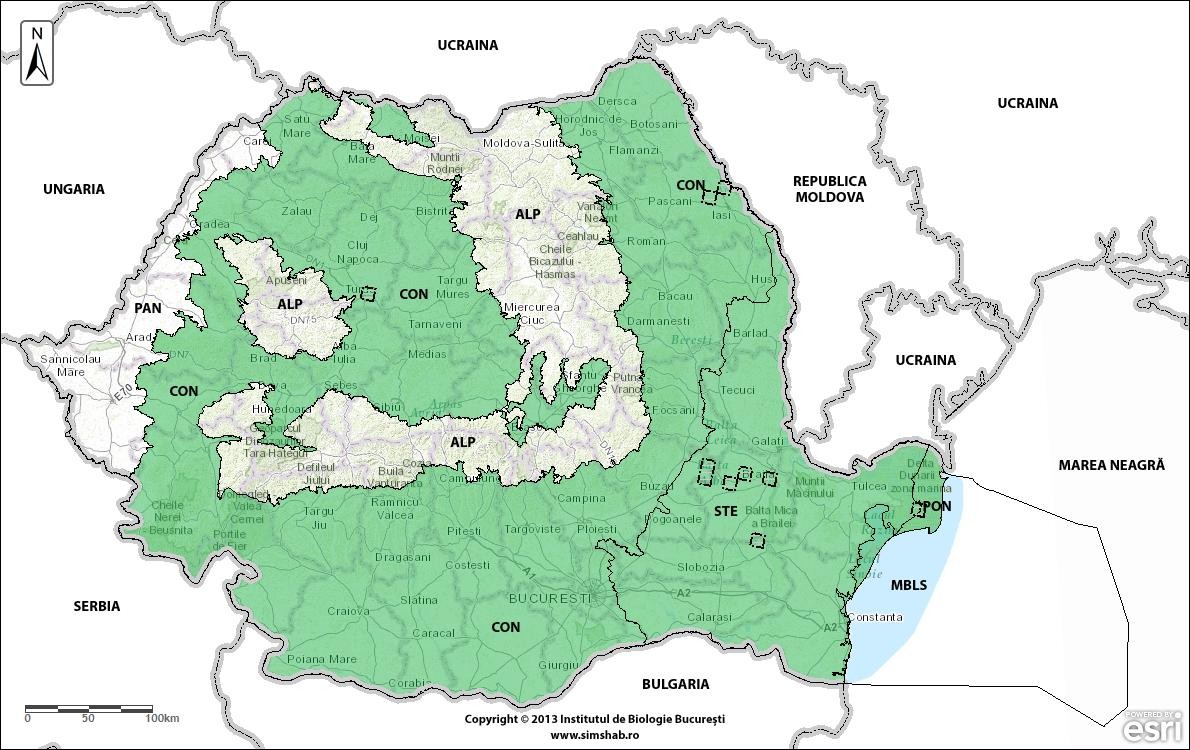 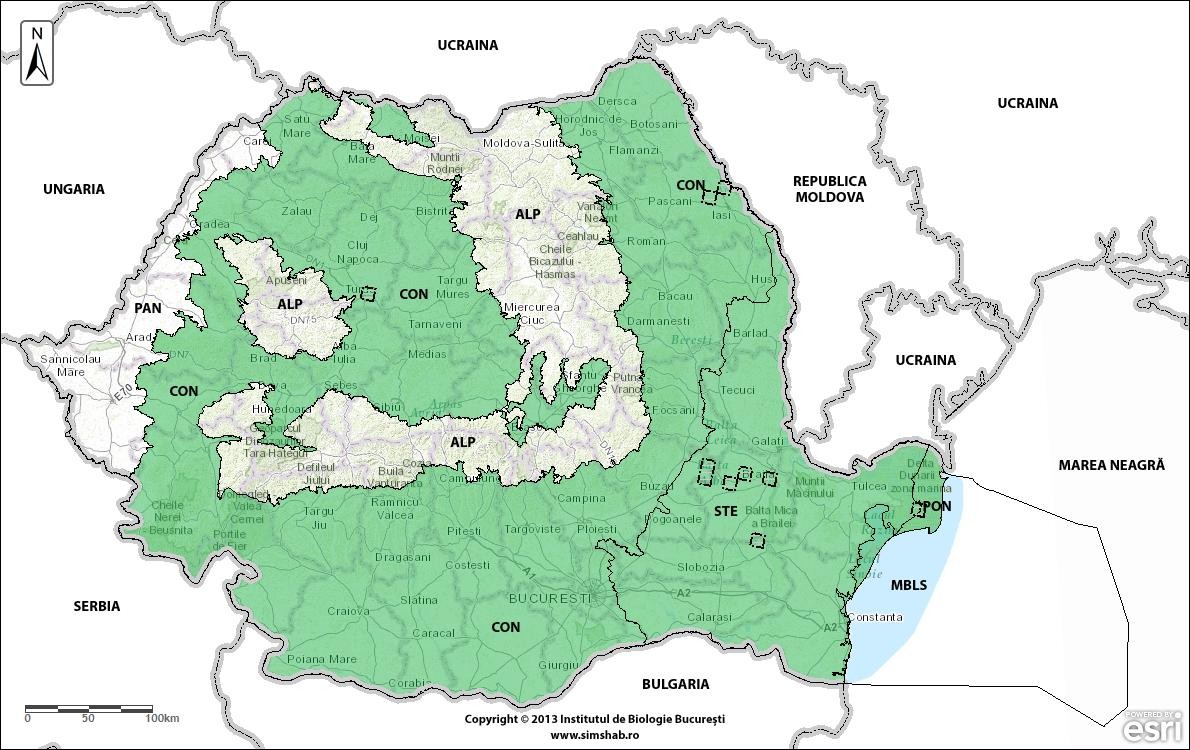 Pentru fiecare obiectiv principal propus, la nivelul fiecărui habitat țintă, se identifică acele caracteristici (atribute) ale habitatului care reflectă proprietățile acestuia și pot fi cuantificate. Fiecărui atribut, acolo unde informațiile existente permit acest lucru, i se va defini un interval de valori pe care le poate lua, fără ca proprietățile habitatului analizat să fie alterate, uşurându-se astfel interpretarea rezultatelor.În tabelul care urmează se regăsesc indicatorii generali din cadrul planului de monitorizare.Metoda de evaluare pe plot de monitorizareHărțile de distribuție și ale arealului fiecărui tip de habitat se vor realiza în formatul standard 10x10 km ETRS, proiecţie ETRS 5210. Conform instrucțiunilor CE nu este permisă utilizarea de date atribut pentru indicarea prezenței unui habitat într-o celula din grid. Hărțile de distribuție vor fi completate cu metadatele necesare, conform cu cerințele CE, și în concordanță cu specificațiile INSPIRE, atunci când acestea vor fi disponibile pentru aceste tipuri de date. Metadatele vor conține între altele perioada în care au fost culese datele de distribuție, sistemul de proiecție, data, etc.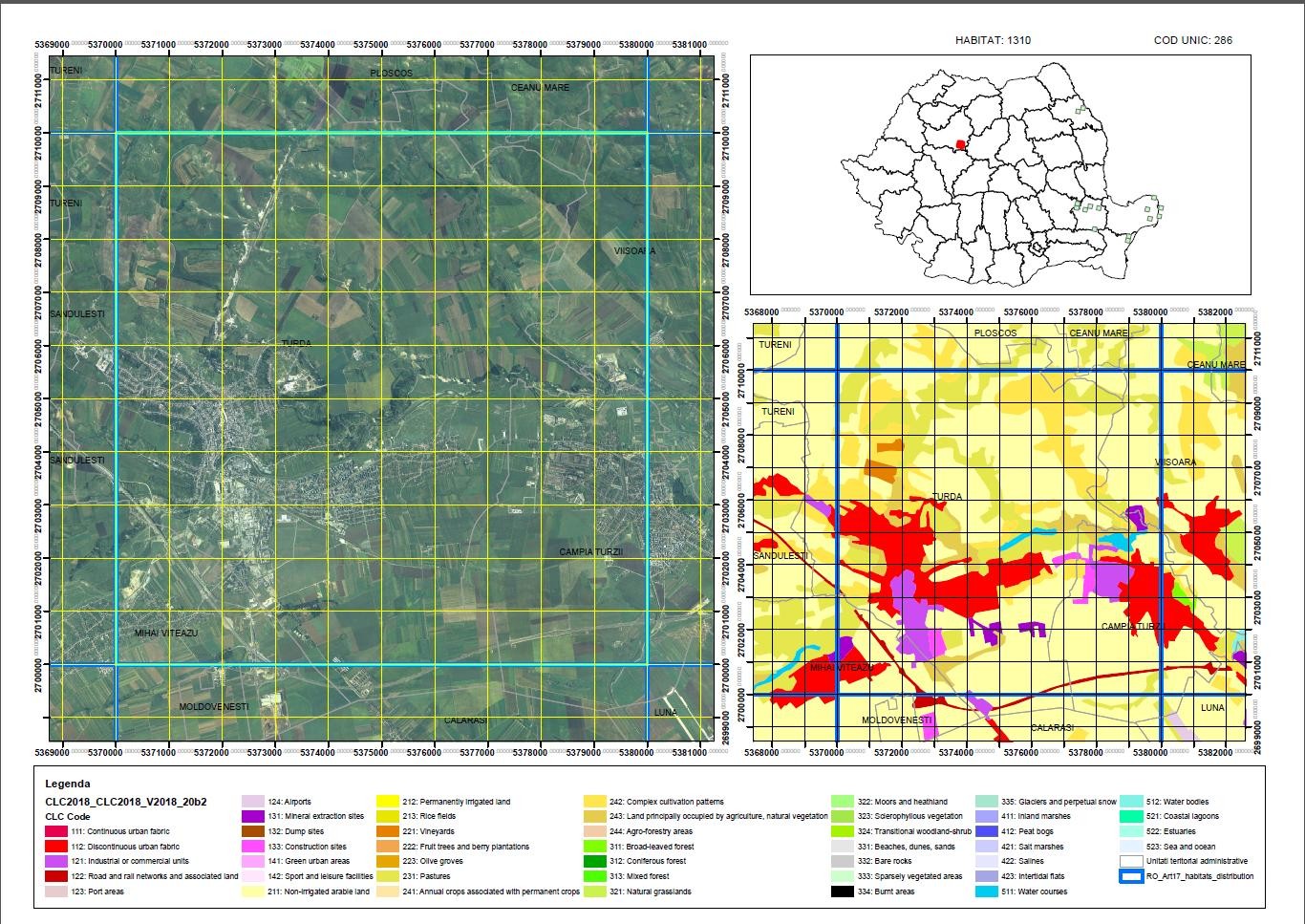 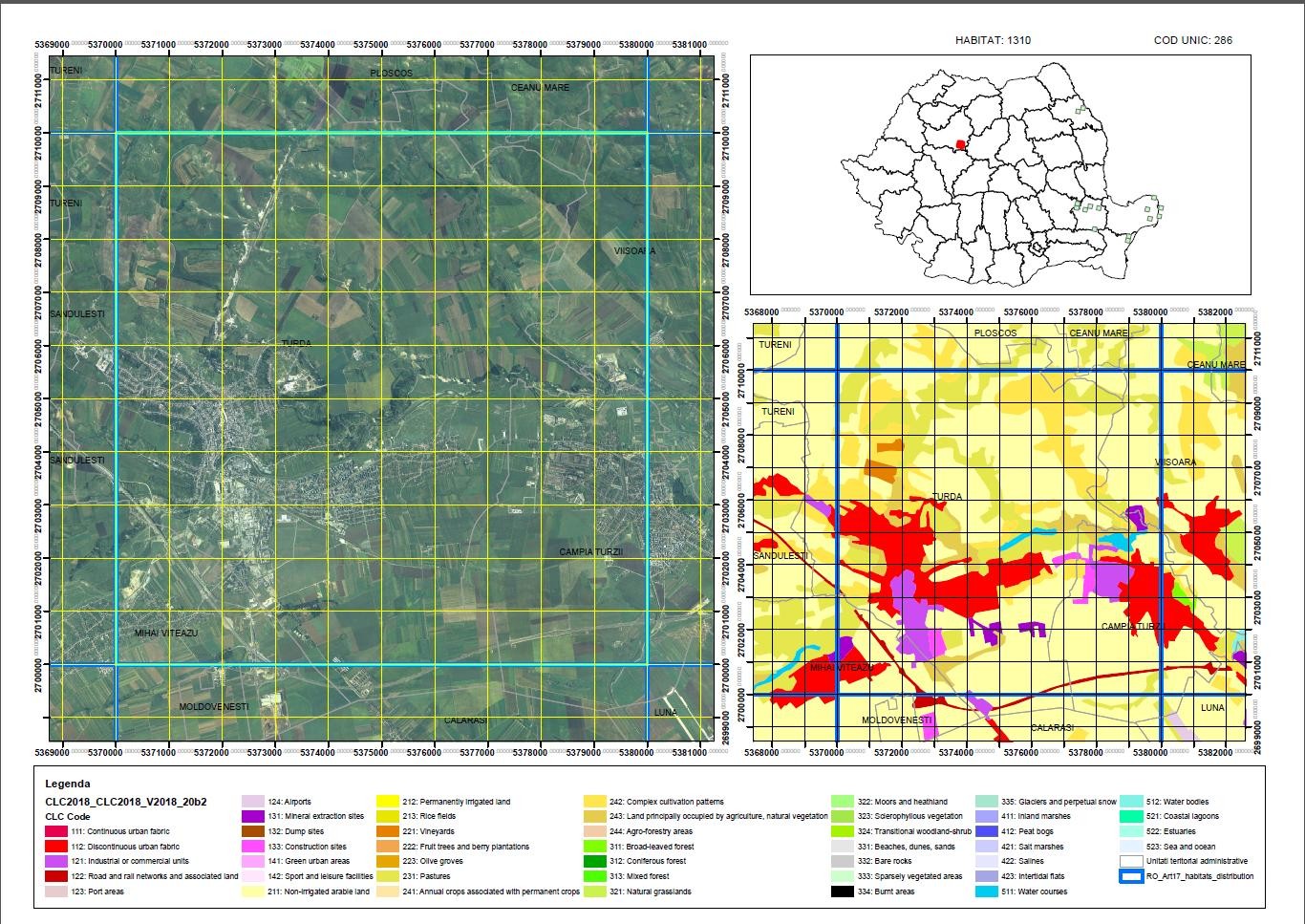 Agregarea informației pe plot de monitorizareModul de agregare a datelor se face în două etape:Agregarea spațială, respectiv generarea hărților în conformitate cu formatul de raportare    pornind de la datele primare/datele din teren.Agregarea non-spațială care presupune generarea fișierelor specifice, în conformitate cu formatul de raportare, pornind de la datele primare.Reprezentativitatea habitatelor de sărături pe teritoriul RomânieiUnitățile majore fizico-geografice în care apar habitatele de sărături pe teritoriul României sunt: Câmpia Română, Podişul Moldovei, Podişul Getic, Dealurile de Vest, Câmpia de Vest, Podişul Moldovei, Podişul Dobrogei, Delta Dunării, Lunca Dunării, Litoralul Mării Negre, Depresiunea Transilvaniei, Depresiunea Maramureş, Subcarpații Moldovei, Subcarpații de Curbură, Subcarpații Getici şi, cu puține excepții, în depresiunile intramontane.Trei tipuri diferite de sărături există pe teritoriul României, în funcție de geneza lor:Sărăturile de origine climatică, apar în condițiile unui climat semiarid, în silvostepa şi stepa din Câmpia Română, Podişul Moldovei, Dobrogea, Câmpia de Vest, Delta Dunării, Lunca Dunării, arealul de litoral al Mării Negre.Sărăturile de origine geologică, apărute în arealele de cute diapire: Depresiunea Transilvaniei, Depresiunea Maramureş, Subcarpații Moldovei, Subcarpații Getici, Subcarpații de Curbură.Sărăturile marine sunt localizate pe țărmul Mării Negre. În apariția acestora, un rol major revine procesului de impulverizație (acumularea de săruri datorită aerosolilor marini) (Florea, 1976).În toate cele trei cazuri este foarte important şi rolul apei freatice, fără aportul acesteia nefiind posibile procesele de salinizare ale profilului solului.Factorul antropic în geneza sărăturilorUn aspect important în cercetarea de teren este legat de necesitatea de a se face distincția între caracterul arealului de sărătură: primar, respectiv natural, şi secundar sau antropogen.Sărăturile secundare apar în urma folosirii unor agrotehnici deficitare (îndiguiri şi irigații), în special greşit dozate. Din punct de vedere agrotehnic, salinizarea secundară este un tip major de degradare a terenurilor arabile în arealele de silvostepă şi stepă. Totuşi, în anumite situații sărăturile primare naturale se pot extinde în condiții bune pe astfel de terenuri secundar salinizate, realizându-se habitate de pajişti sărăturate remarcabile ce acoperă suprafețe mari. În acest caz, mai ales dacă sunt implicate fitocenoze bine conturate şi dacă se regăsesc populații ale unor specii rare halofile, se vor face recomandările necesare pentru conservare. Pentru problemele salinizării secundare din România se recomandă sinteza lui Măianu (1964).Măsuri de conservareSe vor lista maximum 10 măsuri de conservare și măsurile de conservare implementate, recomandabil cele menționate în planurile de management ale siturilor Natura 2000. Lista măsurilor de conservare se regăsește  la punctul 2.5 din prezentul document. Siturile Natura 2000 (pSCI, SCI) pentru tipurile de habitate de sărături din anexa I a Directivei HabitateÎn vederea stabilirii măsurilor specifice/măsurilor de management, trebuie furnizate informaţii suplimentare privind indicarea   pentru fiecare activitate cu impact asupra speciilor şi tipurilor de habitate impactate, inclusiv a intensităţii impactului funcţie de localizare.În acest sens, pentru evaluarea impacturilor trebuie furnizate informaţiile necesare pentru:Evaluarea activităţilor cu impact asupra ariei naturale protejate, în generalEvaluarea activităţilor cu impact asupra speciilor de interes conservativeEvaluarea activităţilor cu impact asupra tipurilor de habitate de interes conservativ.Relația plot de monitorizare/rețea Natura 2000Acoperirea NATURA 2000 (pSCIs, SCI și SACs) pentru habitatele din anexa IAceastă secțiune oferă informații despre suprafața habitatului și tendința suprafeței în stare bună în rețeaua Natura 2000. Informațiile solicitate ar trebui să acopere siturile de importanță comunitară propuse (pSCI), siturile de importanță comunitară (SCI) și zonele speciale de conservare (SAC) ale rețelei Natura 2000 din regiunea biogeografică / marină în cauză.Informațiile se referă la toate pSCI-urile / SCI-urile / SAC-urile în care habitatele din anexa I sunt prezente, nu numai acele sit-uri în care habitatul este declarat obiectiv de conservare.Suprafața tipului de habitat din rețeaua pSCI, SCI și SACSe indică suprafața tipului de habitat din rețea, din regiunea biogeografică sau marină în cauză, inclusiv toate siturile în care este prezent tipul de habitat. Se urmăresc aceleași recomandări ca și pentru suprafața habitatului.Ploturi de monitorizare din rețeaua Natura 2000Ploturile de monitorizare se stabilesc în corelație cu:arealul tipului de habitat din interiorul rețelei pSCI, SCI și SAC,-modul de estimare,-suprafața tipului de habitat din interiorul rețelei,-metoda folosită,-tendința pe termen scurt a habitatului în stare bună în cadrul rețelei (direcţia),-tendința pe termen scurt a habitatului în stare bună în cadrul rețelei (metoda folosită).Ploturi de monitorizare în afara rețelei Natura 2000Monitorizarea habitatelor de interes comunitar se face atât în interiorul Rețelei Natura 2000, cât și în afara rețelei Natura 2000, în scopul evaluării în vederea raportării către CE.În esență, acest fapt se transpune astfel:Monitorizare în ploturi numai în interiorul Natura 2000;Monitorizare în ploturi atât în interiorul, cât și în afara Natura 2000;Monitorizare în ploturi numai în afara Natura 2000.Datele rezultate în urma monitorizării trebuie să surprindă unde are loc principalul obiectiv al acțiunii de conservare. Prin urmare, în corelare cu formatul de raportare, se alege opțiunea (a) dacă toate, sau marea majoritate, dintre măsurile de conservare sunt limitate la Natura 2000, opțiunea (b) dacă există o investiție proporțională în punerea în aplicare a măsurilor în interiorul și în afara Natura 2000 și opțiunea (c ) dacă toate, sau marea majoritate, dintre măsuri sunt luate în afara Natura 2000.În stadiul actual, majoritatea habitatelor care nu sunt în rețeaua Natura 2000, nu sunt cartate nici la nivel de bioregiune și nici la nivel național.Evaluarea stării de conservare a habitatelor de  sărăturiMetodologia de agregare a datelorObservațiile directe evaluate de către experții în biodiversitate, selectați pentru evaluarea habitatelor țintă, utilizează tehnologiile de ultimă generație atât în ceea ce privește unități GPS și aplicații mobile de colectare a datelor din teren. Fișele de teren completate descriu caracteristici structurale și funcționale ale habitatelor, precum și presiuni identificate, informațiile astfel colectate intră într- un prim proces de agregare (primul nivel) în care fiecare fișă are asociată o localizare stațială cu precizie metrică (1-3 m) se agregă într-un plot de 10 x 10 km. Această agregare permite caracterizarea variabilității interne a habitatului țintă la nivelul unui plot. Plotul reprezintă unitatea de bază pentru evaluare. Metodele de evaluare se realizează fie prin evaluarea completă a habitatului țintă (3 = Complete survey or a statistically robust estimate); când se evaluează un număr de ploturi mai mic decât numărul total în care avem habitatul confirmat (2= Estimate based on partial data with some extrapolation and/or modelling); când se evaluează un număr foarte redus de ploturi și se utilizează părerea expertului (1 = Estimate based on expert opinion with no or minimal sampling); atunci când nu se evaluează nici un plot în raport se va menționa „date  inexistente” (0 = Absent data).Evaluarea stării de conservare pe bioregiuneEvaluarea stării de conservare se realizează într-un mod gregar pentru fiecare tip de habitat care a fost inclus în checklist, raportarea realizându-se pentru habitatele prezente la nivel național în cele 5 bioregiuni terestre și Regiunea marină Marea Neagră.Simplificat, starea de conservare favorabilă poate fi descrisă ca situaţia în care un tip de habitat sau o specie prosperă (atât în ceea ce priveşte suprafaţa şi mărimea populaţiei, cât şi în ceea ce priveşte calitatea populaţiei, inclusiv în sensul capacităţii de reproducere, structurii pe vârste, mortalităţii) şi există perspectivele să prospere de asemenea şi în viitor fără modificări semnificative în politicile şi managementul existent. Faptul că un tip de habitat sau o specie nu sunt ameninţate (ex: nu există nici un risc direct să devină extincte) nu înseamnă că acestea sunt în stare de conservare favorabilă. Obiectivul directivei este definit în termeni pozitivi, orientat spre o situaţie favorabilă care trebuie  să fie definită, atinsă și/sau menţinută. Prin urmare, obiectivul Directivei Habitate urmărește mai mult decât evitarea dispariţiei tipurilor de habitate sau speciilor.Starea de conservare nefavorabilă este împărţită în două clase:„nefavorabil-inadecvat” pentru situaţiile în care este necesară o schimbare a politicilor sau managementului pentru a aduce tipul de habitat sau specia în stare de conservare favorabilă, dar nu există nici un pericol de dispariţie în viitorul previzibil (ex: 50-100 de ani);„nefavorabil-rău” pentru situaţiile în care tipul de habitat sau specia este în pericol de a dispare în viitorul previzibil (ex: 50-100 de ani).Pentru toate situaţiile în care nu există suficiente informaţii pentru a realiza o evaluare corespunzătoare, starea de conservare este considerată „necunoscută”.Pentru o reprezentare grafică a celor patru stări de conservare, a fost adoptat un sistem de codificare pe culori (prin intermediul îndrumarului Comisiei Europene: Evaluarea și raportarea în conformitate     cu Articolul 17 al Directivei Habitate: Formate de raportare pentru Perioada 2012) :roşu pentru „nefavorabil-rău”;portocaliu pentru „nefavorabil-inadecvat”;verde pentru „favorabil”;gri pentru „necunoscut”.Având în vedere că speciile şi tipurile de habitate de importanţă comunitară au fost listate în cadrul anexelor Directivei în urma unor studii și aprecieri prin care s-a constatat că sunt ameninţate, rare sau endemice, nu ar trebui să surprindă pe nimeni faptul că majoritatea dintre acestea se încadrează în categoriile   „nefavorabil-inadecvat” (portocoliu) sau „nefavorabil-rău”(roșu) în ceea ce privește starea lor de conservare. De asemenea, ţinând cont de faptul că este necesară o lungă perioadă de timp pentru ca o specie sau un tip de habitat să ajungă într-o stare de conservare favorabilă, nu ar trebui să fie surprinzător faptul că respectiva specie sau respectivul tip de habitat rămâne în starea de conservare nefavorabilă un timp îndelungat, chiar dacă la nivelul ariei naturale protejate respective sunt luate măsuri corespunzătoare.Evaluarea tendințelor pe termen scurtAvând în vedere că România este la a doua raportare în baza art. 17 al Directivei Habitate, prima raportare rămânând de referință pentru următoarele raportări, s-a realizat evaluarea tendințelor pe termen scurt a stării de conservare cu utilizarea doar a unui ciclu de raportare, spre deosebire de metoda recomandată.Metoda de evaluare a tendințelor de evoluție pe termen scurt utilizează tendința observată pentru parametrii de stare precum areal de distribuție și structură și funcții raportate în urmă cu 2 cicluri de raportare (de 6 ani). Tendința este evaluată utilizând indicatori calitativi precum: stabilă, în refacere, în declin și necunoscut.Evaluarea tendințelor pe termen scurt reprezintă, de asemenea, cheie de control pentru analiza de calitate a rezultatelor raportării succesive.Evaluarea tendințelor pe termen lungAvând în vedere că România este la a doua raportare în baza art. 17 al Directivei Habitate, prima raportare rămânând de referință pentru următoarele rapoarte, s-a realizat evaluarea tendințelor pe termen lung a stării de conservare cu utilizarea doar a unui ciclu de raportare, spre deosebire de metoda recomandată.Metoda de evaluare a tendințelor de evoluție pe termen lung utilizează tendința observată pentru parametrii de stare precum areal de distribuție și structură și funcții raportate în urmă cu 4 cicluri de raportare (de 6 ani). Tendința fiind evaluată utilizând indicatori calitativi precum: stabilă, în refacere, în declin și necunoscut.Evaluarea tendințelor pe termen lung reprezintă de asemenea cheie de control pentru analiza de calitate a rezultatelor raportării succesive.Evaluarea presiunilor si amenințărilorSe utilizează nomenclatorul de presiuni și amenințări agreat la nivel european, atașat prezentului document.Presiunile observate în studiul de teren sunt evaluate stabilindu-se intensitatea specifică a fiecăreia ce se exercită asupra habitatului țintă. Categoriile de evaluare a intensității sunt, de asemenea, de nivel calitativ, respectiv: intensitate mică, intensitate medie, intensitate mare, intensitate necunoscută.Amenințările estimate, în urma analizei presiunilor existente observate în teren sunt evaluate,    stabilindu-se intensitatea specifică a fiecăreia ce se exercită asupra habitatului țintă. Categoriile de evaluare a intensității sunt, de asemenea, de nivel calitativ, respectiv: intensitate mică, intensitate medie, intensitate mare, intensitate necunoscută.Agregarea informației din ploturi pe bioregiuneInformațiile din gridurile de 10 x 10 km (ploturi) la nivel de bioregiune se mediază pentru fiecare categorie dintre parametrii de stare utilizându-se o medie ponderată pentru asumarea deciziei finale. Spre exemplificare, compoziția specifică ceea ce reprezintă unul dintre parametrii esențiali în evaluarea structurii habitatelor va avea valori diferite de la un plot la altul, ceea ce impune ca din punct de vedere sistematic să fie grupate pe clase de bogăție de specii diferită (mare, medie, mică); ponderea fiecărei clase fiind cea care va duce la decizia specifică fiecărei bioregiuni. Astfel dacă la habitatul 1310 vom obține 20 de ploturi care se încadrează în clasa de compoziție specifică mare (12 specii caracteristice), iar în clasa de compoziție medie (7 specii caracteristice) vom avea 7 ploturi care se încadrează în aceasta, apoi în clasa de compoziție mică (3 specii caracteristice), putem deduce că raportul pe bioregiunea țintă este considerat în stare favorabilă în ceea ce privește evaluarea structurii.Al treilea nivel de agregare este al atributelor la nivel național rezultate din agregarea datelor la nivel de bioregiune.lanul de monitorizare a habitatelor de  sărături.	Planul de monitorizare a habitatelor de sărături este parte a metodologiei de monitorizare și conține următoarele elemente: codul Natura 2000 și denumirea habitatului, perioadele optime de monitorizare, metoda utilizată și anumite observații (de la caz la caz).2.2 Metodologia de monitorizare a stării de conservare a habitatelor de sărături de interes comunitarMetodologia și planul de monitorizare pentru colectarea datelor din teren si pentru evaluarea stării de conservare sunt descrise în preztul ghid pentru  grupele de habitate: sărături, dune continentale, apă dulce, pajiști, mlaștini și turbării, grohotișuri și stâncării.Acestea includ următoarele  elemente principale: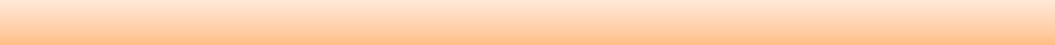 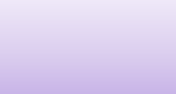 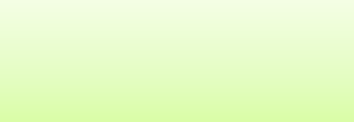 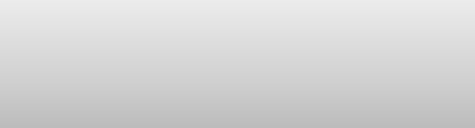 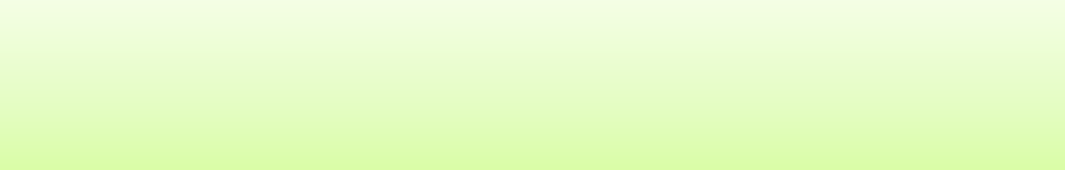 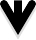 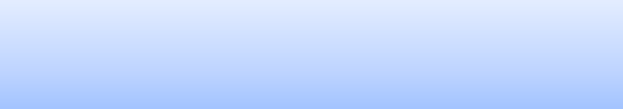 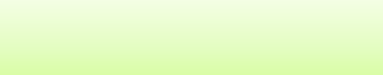 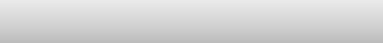 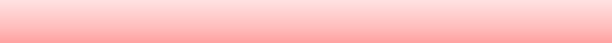 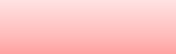 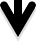 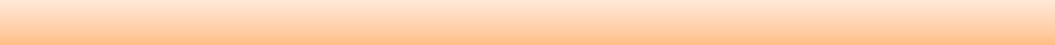 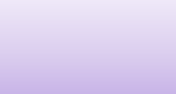 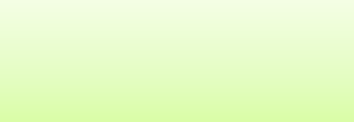 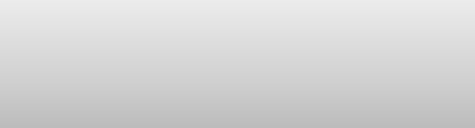 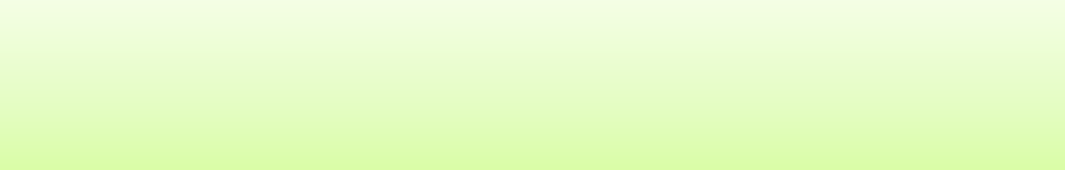 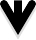 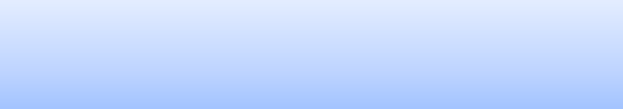 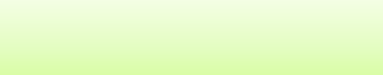 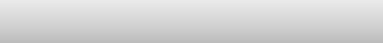 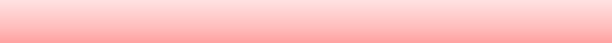 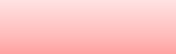 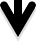 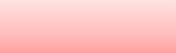 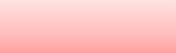 Fig. - Schema planificării monitorizării habitatelor de interes comunitar (prelucrat după Smith, O’Donoghue, O’Hora  şi Delaney, 2011)FIȘA DE MONITORIZARE/FORMULAR PENTRU COLECTAREA DATELOR DIN TERENPresiunile și amenințările specifice habitatului respectiv pot fi selectate de la următoarea adresa web: https://cdr.eionet.europa.eu/help/habitats_art17 .Fișa de terenFormatul bazei de date pentru habitatele de sărături este redat în cele ce urmează și poate constitui fișa de teren.Fişele de monitorizare sunt completate după stabilirea eşantioanelor reprezentative ale fitocenozelor, componente ale habitatelor de interes comunitar. Aceste fişe vor conţine informaţii referitoare la așezare, relief, condiții de biotop, lista speciilor din suprafața de probă, etc.Monitorizarea habitatelor şi speciilor de floră care le definesc se realizează prin utilizarea metodei suprafeţelor de probă pe transecte sau suprafețe permanente (relevee) metodă ce prezintă avantajul efectuării studiilor comparative. Suprafeţele de probă se aleg în funcţie de gradientul de  vegetaţie prezent în cadrul habitatului de interes comunitar având structuri de tip:relevee permanente ce asigură monitorizarea comunităţilor de plante unde nu există evident un gradient de vegetație;transecte de vegetație permanente de-a lungul habitatului de interes comunitar. Pentru monitorizarea în teren se vor utiliza următoarele suprafeţe de probă:Suprafeţe de probă poligonale, permanente, de maximum 100 m2;Suprafeţe de probă permanente, de formă neregulată,de maximum 100 m2.Numărul minim de suprafeţe quadrate (relevee) depinde de resursele disponibile, de prelucrările statistice ulterioare şi de suprafața habitatelor.Observaţiile şi datele culese în deplasările pe teren constituie baza tuturor prelucrărilor şi interpretărilor, în vederea obţinerii unor rezultate cât mai obiective şi de valoare ştiinţifică, obiectiv atins prin:delimitarea ariei de studiu, pe o hartă topografică la scară mare unde se stabilesc suprafeţele ce urmează să fie străbătute,consultarea bibliografiei necesare pentru interpretarea compoziţiei covorului vegetal în funcţie de condiţiile fizico-geografice ale zonei cercetate,identificarea aspectelor floristice şi de vegetație întâlnite în zonele de probă,pregătirea materialelor şi a echipamentelor necesare,stabilirea pe teren a suprafeţelor de probă permanente.Pregătirea materialelor şi a echipamentelor presupune:înregistrarea datelor: fişe şi caiet de teren, ustensile de scris, aparate foto, echipamente IT;orientare în teren: planuri topografice, harţi topografice, busole, GPS-uri;colectarea probelor de sol (sondă de prelevare a solului, pungi de plastic) şi a probelor de apă (sondă de prelevare a probelor de apă, dragă, recipiente de plastic de stocare probe, barcă cu motor);pentru identificarea şi colectarea materialului biologic: herbar, lupă, determinator, daltă sau lingură pentru scos plantele, botanieră;pentru determinări cantitative: dendrometru, ramă metrică, ruletă;Fiecare dintre asociațiile vegetale identificate în descrierea habitatelor vor fi descrise prin caracteristici structurale, funcţionale şi dinamice care le individualizează din punct de vedere conservativ. Fără a minimaliza rolul celorlalte specii în cadrul fitocenozelor, speciile edificatoare/caracteristice sunt cele care determină în mare măsură structura, stabilitatea, funcţiile şi dinamica habitatului.Vor fi inventariate în cadrul habitatului:Speciile caracteristice - au o răspândire limitată la nivelul asociației sau la unităţile cenotaxonomice ierarhic superioare asociațiilor vegetale care intră în structura habitatului. Abundența, prezenţa sau absenţa acestora reflectă „starea de sănătate” a habitatului.Speciile edificatoare (sau dominante) care prin numărul sau acoperirea fitoindivizilor lor formează cea mai mare parte a fitomasei, imprimând particularitățile fitocenozelor, dar și compoziția floristică specifică unei asociații.Speciile invazive/colonialiste ce pot oferi informaţii preţioase despre influenţa şi intensitatea factorilor ecologici, în general,şi a celor antropozoogeni, în special. Numărul speciilor invazive/colonialiste alături de abundenţa şi de modul de distribuţie a acestora în cadrul fitocenozelor va reflecta gradul de degradare a habitatului.Pe baza identificării speciilor se estimează:Diversitatea biologică, definită ca varietatea şi abundenţa speciilor într-o anumită unitate de studiu şi care reprezintă numărul de specii, sau densitatea speciilor pe unitatea de suprafaţă. Diversitatea biologică oferă informaţii asupra particularităţilor fitocenozelor precum şi a stadiului de evoluţie al acestora.Compoziția floristică a habitatului exprimată, de cele mai multe ori, prin abundenţa speciilor care reprezintă o sinteză a distribuţiei acoperirii relative (frecvenţei) a speciilor dintr-o fitocenoză.Parametrii evaluațiArealulLa acest parametru se consemnează informații despre suprafața arealului, tendințele arealului și arealul de referință favorabil.Corelat cu formatul de raportare, arealul oferă rezultatul evaluării stării pentru areal utilizând cele patru categorii disponibile: „favorabil” (FV), „nefavorabil-inadecvat” (U1), „nefavorabil-rău” (U2) și „necunoscut” (XX), fiind redat în tabelul următor:SuprafațaAcest parametru reprezintă suprafața totală (în km2) a arealului actual (limitele exterioare ale distribuției habitatului) în regiunea biogeografică sau marină în cauză. Intervalul din regiunea biogeografică sau marină în cauză este reprezentat de grile (10x10 km) care apar total sau parțial în regiune (adică rețelele intersectate de granițele regiunilor biogeografice sau marine sunt luate în considerare în ambele regiuni). În general, suprafața este prevăzută cu rezoluție de 10x10 km, iar suprafața minimă trebuie să fie de 100 km2. Pentru speciile localizate cu o rază foarte mică, este posibil să se raporteze folosind o rezoluție mai fină; de exemplu, pentru habitatele limitate la o singură locație, zona este localitatea în care se află habitatul, care poate fi de câțiva metri pătrați. Sunt permise zecimale, întrucât arealul unor habitate poate fi foarte mică.Suprafața habitatului poate fi raportată în formatul de raport ca un interval (de exemplu valoarea minimă și maximă sau intervalul de încredere de 95% dintr-un model) și / sau ca cea mai bună valoare disponibilă. Estimarea suprafeței de intervale (câmpurile 5.2 (a) și (b)) trebuie să fie indicate ca numere minime și maxime. Minimul și maximul trebuie întotdeauna introduse împreună, adică nu numai ca minimul / numai maximul.Există, de asemenea, un câmp „cea mai bună valoare” (5.2 (c)) unde se poate introduce o singură valoare (o valoare precisă sau o estimare). Când se cunoaște doar o valoare minimă (sau maximă) a suprafeței habitatului (de exemplu, prin avizul experților), aceasta ar trebui introdusă în câmpul„Cea mai bună valoare” și NU „(a) minimă” sau „(b) Maxim ”câmpuri. Sursa acestei estimări poate fi clarificată în câmpul 5.3 (vezi mai jos). Numerele raportate nu trebuie rotunjite.Atât intervalul cât și cea mai bună valoare pot fi furnizate împreună, de exemplu, atunci când intervalul provenit din modelare este destul de mare (de exemplu, valorile minime și maxime) și este disponibilă și o evaluare expertă a suprafeței reale a habitatului. Evaluarea de către experți a rezultatelor modelării poate duce la o valoare unică mai exactă care trebuie utilizată în evaluările UE. În alte situații, estimarea punctului (cea mai bună valoare unică) este disponibilă și statul membru dorește să ofere limitele de încredere.Structura și funcțiile specifice (inclusiv speciile tipice)Acest parametru face referire la speciile tipice ale habitatului și sunt raportate deoarece se utilizează pentru a evalua dacă un habitat este într-o stare de conservare favorabilă sau nu. Acestea sunt speciile care apar în mod regulat în tipul de habitat (spre deosebire de speciile care apar ocazional) și sunt specii care sunt indicatori buni ai calității favorabile a habitatului. Lista „speciilor tipice” alese în scopul evaluării stării de conservare ar trebui, în mod ideal, să rămână stabilă pe termen mediu-lung, adică de-a lungul perioadelor de raportare. Speciile tipice pot fi extrase din orice grup de specii. Alegerea speciilor nu trebuie să se limiteze la speciile enumerate în anexele II, IV și V la Directiva Habitate.Modificarea listei „speciilor tipice” necesită întocmirea unei foi de calcul suplimentară cu lista actualizată. Foaia de calcul trebuie să respecte specificațiile furnizate pe portalul de referință. Trebuie utilizate doar nume latine. Se recomandă utilizarea denumirilor din directorii Pan-European Species Infrastructure (PESI) Catalogue of Life (CoL), Eur + Med PlantBase, sau o altă referință taxonomică regională sau internațională.PerspectiveleAcest parametru integrează informații despre trei parametri (Suprafață, Areal și Structură și funcții). Perspectivele indică direcția schimbării preconizate a stării de conservare în viitorul apropiat pe baza unei analize a stării actuale, a presiunilor și amenințărilor raportate și a măsurilor luate pentru fiecare din ceilalți trei parametri (interval, suprafață și structură și funcții).Evaluarea perspectivelor se face corelat cu formatul de raportare, rezultatul evaluării stării perspectivelor se face folosind cele patru categorii disponibile: „favorabil” (FV), „nefavorabil-inadecvat” (U1), „nefavorabil-rău” (U2) și „necunoscut” (XX) este redat în tabelul de mai jos:	Eșantionarea habitatelor în vederea inventarierii acestoraEșantionarea habitatelor se va face în funcție de distribuția lor și informațiile cu privire la suprafața (arealul) habitatului. Pentru habitatele cu areal mic de răspândire, numărul suprafețelor de probă va fi redus. Pentru habitatele cu areal larg de răspândire, datorită suprafețelor mari pe care o parte din aceste habitate le ocupă la nivel de bioregiune se va ține cont de modul de amplasare a suprafețelor de probă (relevee sau transecte), mărimea, forma şi numărul acestora pentru a putea obține rezultatele dorite.Tipul de eșantionareTipul de eșantionaj se referă la modul de alegere/amplasare a suprafețelor de probă în cadrul cărora se vor înregistra valorile atributelor monitorizate.Se vor utiliza 2 metode de eșantionare specifice în funcție de amplasarea, tipul şi suprafața habitatului țintăşi anume:Eşantionarea selectivă (subiectivă) presupune ca suprafeţele de probă să fie alese în mod subiectiv, în funcţie de anumite criterii alese de fiecare expert. Această metodă de eşantionare, deşi nu permite obţinerea unor rezultate semnificative din punct de vedere statistic, poate fi utilizată atunci când se realizează clasificarea cenotaxonomică a fragmentelor de vegetaţie şi când sunt alese suprafeţele de probă cele mai reprezentative.Eşantionarea aleatorie este o metodă mai comună şi uşor de utilizat. Metoda propune ca fiecare punct din suprafața analizată să aibă șanse egale de a fi ales în cadrul monitorizării habitatului. Pentru aceasta, în cadrul suprafeței analizate, se va stabili o reţea de coordonate şi se vor alege eşantioanele reprezentative care vor fi inventariate. Eșantionarea aleatorie stabileşte că fiecare probă se află localizată în mod independent, ceea ce este important pentru analiza statistică.Numărul şi mărimea suprafețelor de probăAlegerea suprafeței eșantioanelor în cadrul habitatelor țintă se bazează pe conceptul de areal minim care este definit prin suprafața minimă pe care trebuie efectuat releveul de monitorizare pentru a surprinde majoritatea speciilor edificatoare care intră în compoziţia fitocenozelor habitatului monitorizat.Mărimea suprafețelor de probă poate fi diferită pentru fiecare tip de habitat şi este în funcție de suprafața habitatului.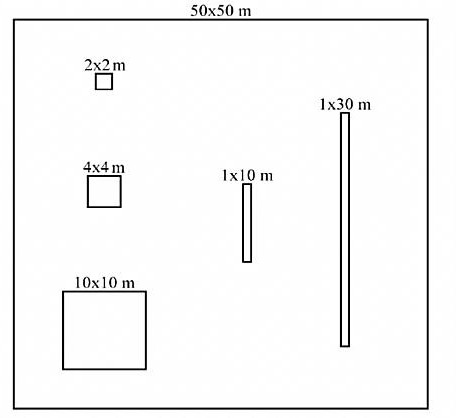 Mărimi ale releveelor utilizate în cadrul metodologiei de monitorizare în funcție de tipurile de habitate (prelucrat după Rodwell, 2006)Stabilirea numărului de eşantioane necesare precum şi indicatorii monitorizati pentru evaluarea stării de conservare a habitatului ține cont de toleranţa sau eroarea maximă acceptată dar şi de intervalul de încredere dorit. Numărul de suprafeţe de probă necesare pentru monitorizarea unui habitat de interes comunitar a depins în primul rând de suprafaţa ocupată de acesta în arealul de prezenţă, dar şi de complexitatea structurală şi variabilitatea spaţială a acestuia.Se vor folosi suprafețe de probă de formă pătrată (poligonală) dar pot exista şi suprafețe de probă de formă neregulată, în funcție de dispunerea habitatului în cadrul reliefului, caz în care forma este adaptabilă condițiilor habitatului din figura de mai jos.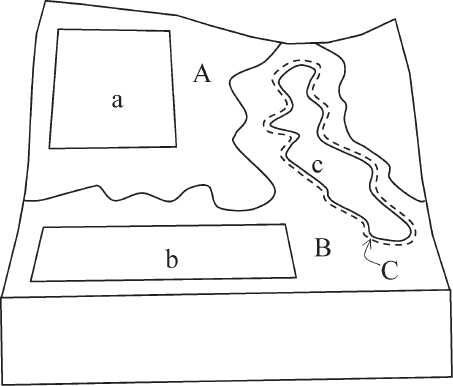 Suprafețe de probă cu formă neregulată (prelucrat după Rodwell, 2006)Marcarea suprafețelor de probă se va face atât prin notarea coordonatelor geografice, cu ajutorul GPS-ului, a colţului de jos din partea stânga a fiecărui eşantion de tip releveu (suprafață de probă) sau puncte pe traseul transectului realiat. În paralel, pentru ariile protejate care au custodie sau administrație proprie, se poate recomanda montarea unor markeri staționari.Colectarea informației pe plot de monitorizareColectarea informațiilor este direct legată de hărțile de distribuție a habitatelor. Acestea se vor realiza în format GIS și vor fi livrate ca fișiere împreună cu meta-date relevante. Suprafața standard de pe care se realizeaza raportarea este de 10x10km ETRS, acesta face parte dintr-un caroiaj realizat prin proiectie ETRS 5210. Acest caroiaj este recomandat de Comisia Europeană pentru a fi folosit de toate statele membre.Metoda utilizată pentru realizarea hărților de distribuție se încadrează în una din următoarele categorii:3 = Inventariere completă2 = Estimare pe baza unor date parțiale pe baza unor extrapolări sau prin utilizarea unor modele1 = Estimare pe baza opiniilor unor experți, opinii obținute pe baza unui eșantionaj minimal/fără eșantionaj0 = Date inexistente (absente)           Gradul de acoperire a habitatelorProcentul de acoperire a habitatelor de interes comunitar este necesar a se aplica pentru întreaga zonă monitorizată din punct de vedere biologic. Pentru determinarea gradului de acoperire a habitatelor se va utiliza o scală de evaluare conform figurii de mai jos.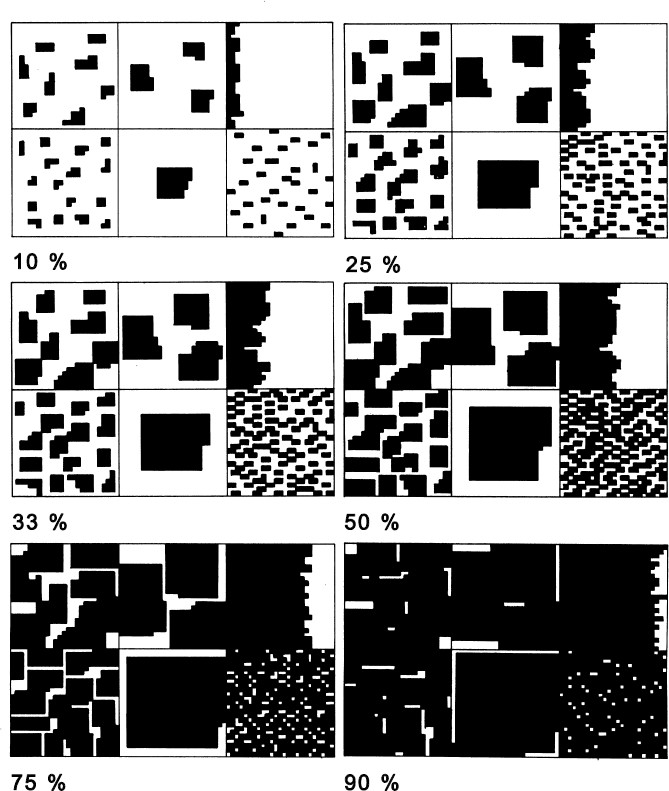 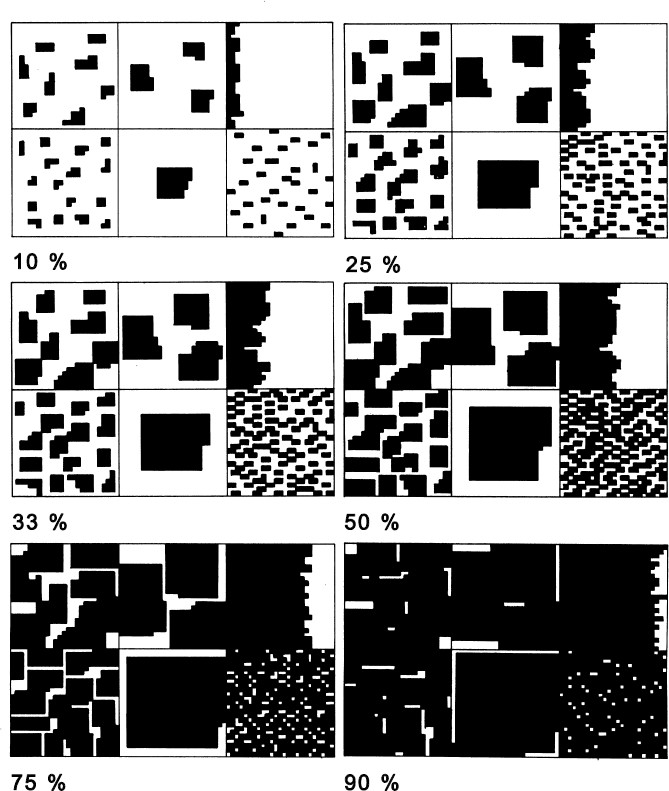 Grilă de estimare a procentului de acoperire a unui habitat (prelucrat după Rodwell, 2006)Datele spațiale se referă la hărțile de distribuție și ale arealului pentru toate tipurile de habitate din Anexa I şi care sunt cerințe obligatorii pentru raportare conform articolului 17 al DH. Hărțile de distribuție trebuie să furnizeze informații despre ocurențele actuale ale tipurilor de habitate, care trebuie să fie bazate pe rezultatele unei cartări sau a unei inventarieri complete acolo unde este posibil.	STRUCTURA ȘI FUNCȚIILE HABITATELORInventarierea habitatelor se va realizape baza Manualului de Interpretare a Habitatelor Naturale din Uniunea Europeană (EUR 28) și după Şcoala Floristică Central Europeană (Braun–Blanquet), situație în care se vor face investigaţii după „itinerar” şi în „staţionar”, în 2 etape: etapa analitică şi etapa sintetică.Prin identificarea speciilor cheie (edificatoare/caracteristice) a habitatelor de interes comunitar se vor efectua determinări folosind variabile legate de funcţiile ecosistemului, precum: perioada optimă de monitorizare, structura calitativă şi cantitativă a habitatului identificat şi a speciilor de floră identificate. Datele culese din teren vor fi trecute în fişele de monitorizare.Corelat cu formatul de raportare, structura și funcțiile oferă rezultatul evaluării stării habitatului pentru specii folosind cele patru categorii disponibile: „favorabil” (FV), „nefavorabil-inadecvat” (U1), „nefavorabil-rău” (U2) și „necunoscut” (XX), redate în tabelul de mai jos:    Principalele presiuni și amenințăriDin punct de vedere al identificării în timp a formelor de impact acestea trebuie clasificate în două categorii: presiuni şi ameninţări:Presiunea (P) reprezintă acea activitate cu potenţial impact negativ asupra stării de conservare a tipurilor de habitate de interes comunitar, care se desfăşoară în prezent sau care s-a derulat în trecut, dar ale cărui efectele negative încă persistă.Ameninţarea (A) reprezintă acea activitate cu potenţial impact negativ asupra stării de conservare a tipurilor de habitate de interes comunitar, care este preconizată să se deruleze în viitor. O presiune poate fi considerată ameninţare dacă se preconizează o creştere semnificativă a intensităţii acesteia sau o schimbare a localizării respectivei presiuni.Este recomandat ca durata de timp pentru cuantificarea presiunilor să fie o perioadă de raportare, respectiv șase ani, în timp ce pentru amenințări aceasta să acopere două perioade viitoare de raportare, respectiv 12 ani. Importanța relativă a amenințărilor și presiunilor trebuie să se încadreze în una din cele trei categorii:Pentru a evalua starea de conservare este necesar să se determine valoarea favorabilă față de starea de referință, consemnată ca Valoarea Favorabilă de Referință (VFR). VFR este utilizată pentru fiecare dintre grupurile de habitate, respectiv pentru suprafața favorabilă pentru tipul de habitat, consemnată ca Aria Favorabilă de Referință (AFR). VFR-urile sunt niveluri cheie de referință pentru a defini momentul în care se realizează Starea Favorabilă de Conservare (FCS) pentru speciile și habitatele individuale (Bijlsma et al., 2019).Intervalul Favorabil de Referință (IFR) este intervalul în care sunt incluse toate variațiile ecologice semnificative ale habitatului pentru o anumită regiune biogeografică și care este suficient de mare pentru a permite viabilitatea pe termen lung a habitatului. Aceste informații sunt necesare pentru a efectua evaluarea stării de conservare conform anexei E din formatul de raportare recomandat de CE. În multe cazuri nu este posibilă estimarea unei valori pentru IFR, considerată opțiunea (a), dar este clar că IFR este mai mare (sau mult mai mare) decât valoarea actuală. Utilizarea de către operatori (prin opțiunea (b)) a sintagmelor „mai mare decât” (>) și„mult mai mare decât” (>>) este de preferat dacât să se raporteze un parametru ca „necunoscut” (Bijlsma et al., 2019).Instrumentul de calculare a arealului (range tool) - este un instrument realizat pentru a calcula arealul tipului de habitat, utilizând informații spațiale (puncte, linii, poligoane) și o grilă specifică (http://cdr.eionet.europa.eu/help/habitats_art17).Evaluare și monitorizare pentru habitatele de  sărături de interes comunitar din RomâniaModul în care se stabilesc ploturile (suprafeţele de probă) se poate exemplifica în funcţie de  următorii termeni de referință, diferenţiat în funcție de suprafaţa pe care o ocupă habitatul.Arealul Favorabil de Referinţă (AFR) - estimarea arealuluiArealul este teritoriul în care se regăseşte un habitat poate fi reprezentat pe o hartă sau delimitat ca şi suprafaţă măsurabilă. Arealul habitatului se raportează în funcţie de cele mai recente informaţii disponibile la data raportării.Arealul se consideră prin limitele exterioare ale suprafeţei totale în care habitatul se găseşte în prezent. În multe cazuri nu tot arealul va fi practic ocupat de habitat. Acesta include şi suprafeţe care nu sunt utilizate permanent.Arealul poate fi discontinuu, de exemplu în cazul habitatelor de sărături acestea vor fi regăsite la altitudini mai joase, între diferite tipuri de culturi agricole, deşi arealul va cuprinde şi aceste teritorii.Arealul va fi estimat pe baza datelor actuale privind distribuţia habitatului, în multe cazuri în urma evaluării experţilor, în situaţiile în care seturile de date sunt incomplete.Următoarele informaţii de bază şi parametrii sunt considerate utile pentru stabilirea Arealului Favorabil de Referinţă (AFR) pentru habitate:arealul actual;extinderea potenţială a arealului luând în considerare condiţiile fizice şi ecologice (ex. climat, geologie, sol, altitudine);arealul anterior şi cauzele modificării;suprafaţa necesară pentru viabilitatea habitatului, incluzând consideraţii privind conectivitatea.Suprafaţa Favorabilă de Referinţă (SFR)Suprafaţa totală dintr-o anumită regiune biogeografică considerată ca minimul necesar pentru asigurarea viabilităţii pe termen lung a tipului de habitat; acesta trebuie să includă suprafeţele necesare pentru restaurarea sau dezvoltarea acelor tipuri de habitate în cazul cărora acoperirea actuală nu este suficientă pentru asigurarea viabilităţii pe termen lung; valoarea favorabilă de referinţă trebuie să fie cel puţin egală cu suprafaţa înregistrată în momentul în care DH a intrat în vigoare; informaţiile privind distribuţia anterioară (istorică) pot fi considerate utile în definirea SFR; “părerea expertului” poate fi utilizată pentru a defini această suprafaţă în absenţa altor date (conform cu definiţia din Reporting under Article 17 of the Habitats Directive: Explanatory notes and guidelines for the period 2013-2018).Următoarele informaţii de bază şi parametrii sunt considerate utile pentru stabilirea SRF:distribuţia anterioară (informaţii istorice) şi cauzele modificării,vegetaţia naturală potenţială,distribuţia actuală şi variaţia actuală,dinamica tipului de habitat,variabilitatea naturală care trebuie acoperită complet (subtipuri, sintaxonomie, variabile ecologice, etc.),modelul de distribuţie trebuie să permită schimbul/fluxul de gene în cazul speciilor tipice habitatului.Metodologia de evaluare a stării de conservare a speciilor și habitatelor se va adapta după caz atât după atributele existente în fișele de caracterizare ale acestora -Fact Sheets, material proiect EU Phare EuropeAid/12/12160/D/SV/RO - în funcție de disponibilitatea acestor fișe, cât și după indicatorii prevăzuți în Ordinul ministrul mediului şi gospodăririi apelor nr. 207 din 3 martie 2006.Starea de conservare a unui tip de habitat într-o arie naturală protejată, presupune evaluarea stării de conservare din punct de vedere al mai multor parametri/atribute, care împreună definesc starea de conservare (Anexa nr.6):Cantitative: suprafaţa ocupată de tipul de habitat, suprafaţa minimă etc.Structurale: tipuri de comunităţi vegetale, prezenţa speciilor caracteristice altele decât cele edificatoare (min x specii), bogăția specifică, curbele rang-frecvenţă,specii cu valoare conservativă (de exemplu rare, vulnerabile, ameninţate etc.), specii nedorite (care să nu acopere mai mult de x% din suprafţa habitatului/fragmentului de habitat, acoperirea cu teren nud (eroziuni), grosimea stratului de litieră (în cazul habitatelor de pajişti) etc.Dinamice: capacitatea de rezilienţă, capacitatea de regenerare naturală etc.Funcţionale: evaluarea capacităţii de realizare a funcţiilor caracteristice;Perturbări: prezenţa, intensitatea şi exitenderea perturbărilor2.3 Lista cu siturile de importanță comunitară pentru habitatele de  sărături 2.4 Lista cu presiunile și amenințările ce acționează asupra habitatelor de  sărături poate fi selectată de la următoarea adresa web: https://cdr.eionet.europa.eu/help/habitats_art17.2.5 Lista cu măsurile de conservare ce se pot aplica habitatelor de  sărăturiPrincipalul scop al implementării acestor măsuri de conservare are în vedere menținerea arealului  actual al habitatului. Aceste informații despre măsurile de conservare sunt utile inclusiv la  planurile de gestionare, precum și la întreținerea sau restabilirea habitatelor la starea de conservare favorabilă.În urma identificării categoriilor de presiuni, se propune un set de măsuri de conservare (generale și particulare), adaptate grupului de habitate (vezi tabelul de mai jos).3. Ghidul cu  protocoalele de monitorizare si metodologiile unitare de monitorizare a starii de conservare a habitatelor de dune continentaleProtocolul de monitorizare și metodologia de monitorizare a habitatelor de dune continentale sunt aferente următoarelor tipuri de habitate: 2110 Dune mobile embrionare - în formare; 2130* Dune fixate cu vegetație herbacee perenă - dune gri; 2160 Dune cu Hippophae rhamnoides; 2190 Depresiuni umede interdunale; 2340* Dune panonice.Capitolul 3.1. Protocolul de monitorizare a stării de conservare a habitatelor de dune continentale de interes comunitarAlegerea și distribuția ploturilor se va face în funcție de perioadele optime de culegere a datelorMonitorizarea habitatelor de dune continentale se realizează la nivel național, în interiorul și în exteriorul rețelei Natura 2000, în funcție de distribuția habitatelor pe regiuni biogeografice.În tabelul de mai jos sunt redate habitatele de dune continentale de interes comunitar care fac obiectul prezentei metodologii:Mențiune:Pentru bioregiunile CON și STE, tipurile de habitate 2130* - Dune fixate cu vegetație herbacee perenă (dune gri) și 2190 Depresiuni umede interdunale, nu sunt menționate în documentul aflat pe portalul de referință al CE (Art 17 cheklists_RO), iar prezența lor încă trebuie confirmată. Există referințe bibliografice și date de teren care confirmă prezența acestor habitate în sudul Moldovei (Dunele de nisip de la Hanul Conachi - ROSCI0072) și în sudul şi sud-vestul Olteniei (zona Calafat-Başcov-Dolj, Izvoarele-Mehedinți), în Câmpia de Vest/Crişana (Dunele de nisip de la Foieni).În tabelul de mai jos sunt redate perioadele optime de culegere a datelor în cadrul habitatelor țintăUtilizarea hărțilorObiectivele specifice propuse în cadrul programului de monitorizare nu pot fi atinse fără o alegere riguroasă a atributelor care trebuie măsurate, a tipului de date colectate şi a metodelor utilizate pentru colectarea acestora. Exemplu: Harta de distribuție pentru habitatul de dune continentale 2110 Dune mobile embrionare (în formare) este redată mai jos.Pentru fiecare obiectiv principal propus, la nivelul fiecărui habitat țintă, se vor identifica acele caracteristici (atribute) ale habitatului care reflectă proprietățile acestuia și pot fi cuantificate.     Fiecărui atribut, acolo unde informațiile existente permit acest lucru, i se va defini un interval de valori pe care le poate lua, fără ca proprietățile habitatului analizat să fie alterate, uşurându-se astfel interpretarea rezultatelor.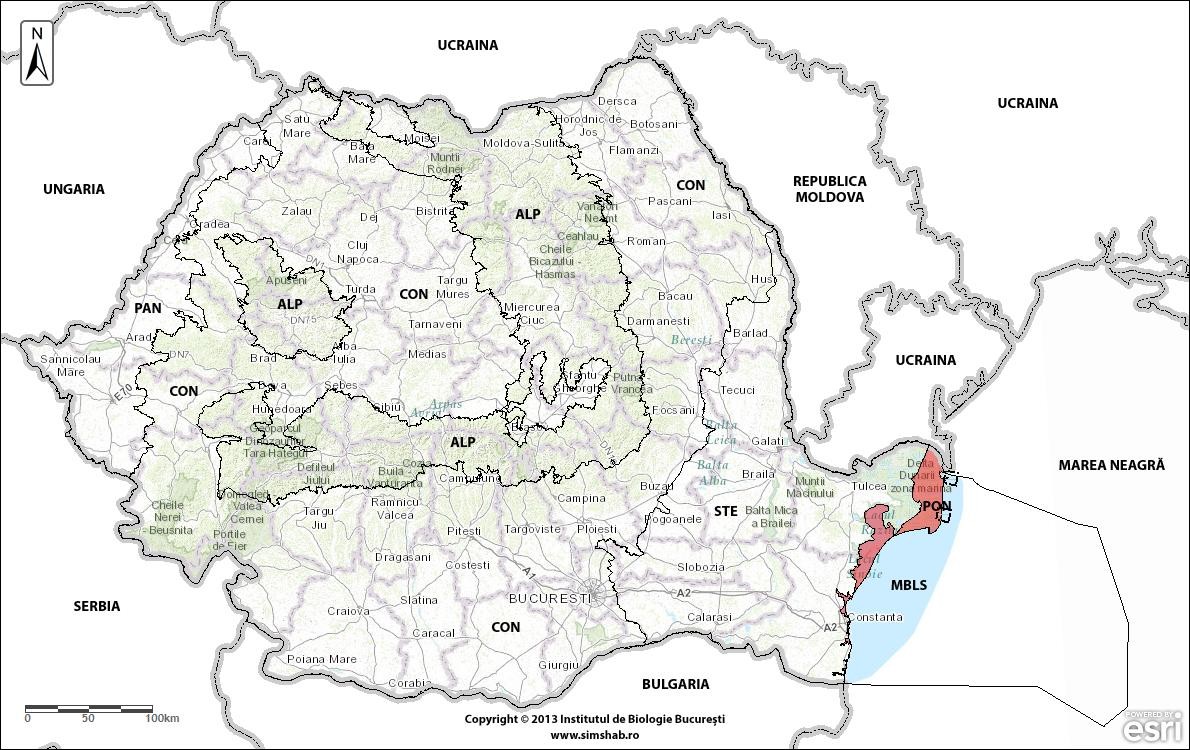 În tabelul care urmează se regăsesc indicatorii generali din cadrul planului de monitorizareMetoda de evaluare pe plot de monitorizareHărțile de distribuție și ale arealului fiecărui tip de habitat se vor realiza în formatul standard 10x10 km ETRS, proiecţie ETRS 5210. Conform instrucțiunilor CE nu este permisa utilizarea de date atribut pentru indicarea prezenței unui habitat într-o celula din grid. Hărțile de distribuție vor fi completate cu metadatele necesare, conform cu cerințele CE, și în concordanță cu specificațiile INSPIRE, atunci când acestea vor fi disponibile pentru aceste tipuri de date. Metadatele vor conține între altele perioada în care au fost culese datele de distribuție, sistemul de proiecție, data, etc.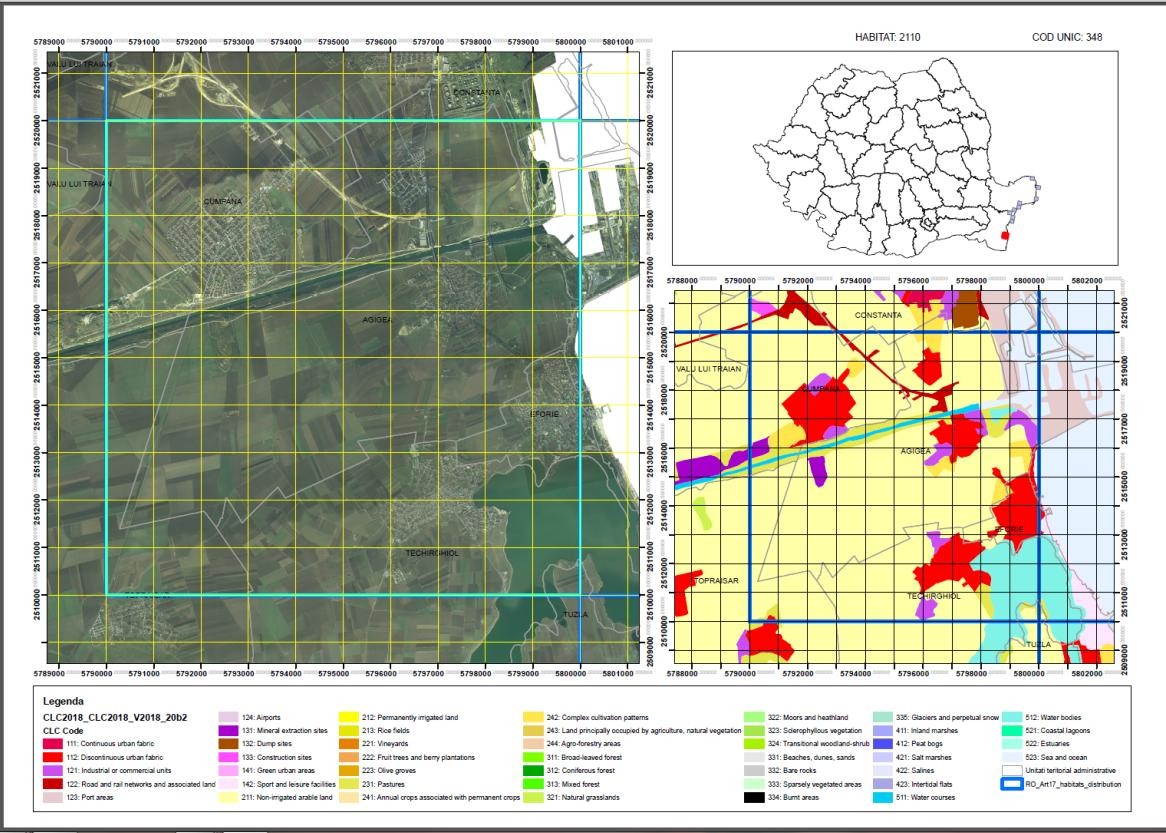 Agregarea informației pe plot de monitorizareModul de agregare a datelor se face în două etape:Agregarea spațială, respectiv generarea hărților în conformitate cu formatul de raportare pornind de la datele primare/datele din teren.Agregarea non-spațială care presupune generarea fișierelor specifice, în conformitate cu formatul de raportare, pornind de la datele primare.Structura și funcțiile habitatelor de dune  continentaleInventarierea habitatelor se va realizape baza Manualului de Interpretare a Habitatelor Naturale din Uniunea Europeană (EUR 28) și după Şcoala Floristică Central Europeană (Braun–Blanquet),       situație în care se vor face investigaţii după „itinerar” şi în „staţionar”, în 2 etape: etapa analitică şi etapa sintetică.Prin identificarea speciilor cheie (edificatoare/caracteristice) a habitatelor de interes comunitar se vor efectua determinări folosind variabile legate de funcţiile ecosistemului, precum: perioada optimă de monitorizare, structura calitativă şi cantitativă a habitatului identificat şi a speciilor de floră identificate. Datele culese din teren vor fi trecute în fişele de monitorizare.Corelat cu formatul de raportare, structura și funcțiile oferă rezultatul evaluării stării habitatului pentru specii folosind cele patru categorii disponibile: „favorabil” (FV), „nefavorabil-inadecvat” (U1), „nefavorabil-rău” (U2) și „necunoscut” (XX), redate în tabelul de mai jos:Principalele presiuni și amenințăriDin punct de vedere al identificării în timp a formelor de impact acestea trebuie clasificate în două categorii: presiuni şi ameninţări:Presiunea (P) reprezintă acea activitate cu potenţial impact negativ asupra stării de conservare a tipurilor de habitate de interes comunitar, care se desfăşoară în prezent sau care s-a derulat în trecut, dar ale cărui efectele negative încă persistă.Ameninţarea (A) reprezintă acea activitate cu potenţial impact negativ asupra stării de conservare a tipurilor de habitate de interes comunitar, care este preconizată să se deruleze în viitor. O presiune poate fi considerată ameninţare dacă se preconizează o creştere semnificativă a intensităţii acesteia sau o schimbare a localizării respectivei presiuni.Este recomandat ca durata de timp pentru cuantificarea presiunilor să fie o perioadă de raportare, respectiv șase ani, în timp ce pentru amenințări aceasta să acopere două perioade viitoare de raportare, respectiv 12 ani. Importanța relativă a amenințărilor și presiunilor trebuie să se încadreze în una din cele trei categorii:Reprezentativitatea habitatelor de dune continentale pe teritoriul RomânieiDunele de nisip s-au format în decursul timpului prin modelarea eoliană a nisipurilor de origine marină sau a nisipurilor continentale, în general de origine fluviatilă.Dunele formate din nisipuri marine nesolificate sau slab solificate (psamosoluri) modelate eolian sunt întâlnite în cadrul bioregiunii pontice, pe plajele litoralului maritim dintre Vama Veche şi Golful Musura, pe cotele înalte ale cordoanelor litorale (Periboina-Portița-Periteaşca) și pe grindurile din zona complexului lagunar Razelm-Sinoe (grindurile Chituc, Lupilor, Saele-Istria, Perişor), precum și cele din Delta Dunării (grindurile Crucea, Buhazului, Sărăturile, Letea, Caraorman).Dunele continentale se întâlnesc pe suprafețe importante în bioregiunile stepică și continentală, în sudul Moldovei (Dunele de nisip de la Hanul Conachi - ROSCI0072), în sudul şi sud-vestul Olteniei         (zona Calafat-Başcov-Dolj, Izvoarele-Mehedinți) și în Câmpia de Vest/ Crişana (Dunele de nisip de  la Foieni).Tipurile de dune adăpostesc comunități de plante unice la nivel național sau european, cu numeroase rarități floristice, multe dintre ele specifice substratului nisipos, mai mult sau mai puțin sărăturat.În funcție de mobilitatea dunelor, de gradul de solificare a nisipurilor, de vegetația caracteristică cu rol în fixarea dunelor sau de influența mai mult sau mai puțin pregnantă a apelor freatice sau de infiltrație, în cadrul complexelor de dune, se disting mai multe tipuri de habitate şi anume:Dune mobile embrionare;Dune fixate cu vegetaţie herbacee perenă (dune gri);Dune cu Hippophaë rhamnoides;Depresiuni umede interdunale;Dune continentale panonice.PerspectiveCorelat cu formatul de raportare, rezultatul evaluării stării perspectivelor se face folosind cele patru categorii disponibile: „favorabil” (FV), „nefavorabil-inadecvat” (U1), „nefavorabil-rău” (U2) și „necunoscut” (XX) este redat în tabelul de mai jos:Relația plot de monitorizare/rețea Natura 2000Acoperirea NATURA 2000 (pSCIs, SCI și SACs) pentru habitatele din anexa IAceastă secțiune oferă informații despre suprafața habitatului și tendința suprafeței în stare bună în rețeaua Natura 2000. Informațiile solicitate ar trebui să acopere siturile de importanță comunitară propuse (pSCI), siturile de importanță comunitară (SCI) și zonele speciale de conservare (SAC) ale rețelei Natura 2000 din regiunea biogeografică / marină în cauză.Informațiile se referă la toate pSCI-urile / SCI-urile / SAC-urile în care habitatele din anexa I sunt prezente, nu numai acele sit-uri în care habitatul este declarat obiectiv de conservare.Suprafața tipului de habitat din rețeaua pSCI, SCI și SACSe indică suprafața tipului de habitat din rețea, din regiunea biogeografică sau marină în cauză, inclusiv toate siturile în care este prezent tipul de habitat. Se urmăresc aceleași recomandări ca și pentru suprafața habitatului.Ploturi de monitorizare din rețeaua Natura 2000Ploturile de monitorizare se stabilesc în corelație cu:arealul tipului de habitat din interiorul rețelei pSCI, SCI și SAC,-modul de estimare,-suprafața tipului de habitat din interiorul rețelei,-metoda folosită,-tendința pe termen scurt a habitatului în stare bună în cadrul rețelei (direcţia),-tendința pe termen scurt a habitatului în stare bună în cadrul rețelei (metoda folosită).Ploturi de monitorizare în afara rețelei Natura 2000Monitorizarea habitatelor de interes comunitar se face atât în interiorul Rețelei Natura 2000, cât și  în afara rețelei Natura 2000, în scopul evaluării în vederea raportării către CE.În esență, acest fapt se transpune astfel:Monitorizare în ploturi numai în interiorul Natura 2000;Monitorizare în ploturi atât în interiorul, cât și în afara Natura 2000;Monitorizare în ploturi numai în afara Natura 2000.Datele rezultate în urma monitorizării trebuie să surprindă unde are loc principalul obiectiv al acțiunii de conservare. Prin urmare, în corelare cu formatul de raportare, se alege opțiunea (a) dacă toate, sau marea majoritate, dintre măsurile de conservare sunt limitate la Natura 2000, opțiunea (b) dacă există o investiție proporțională în punerea în aplicare a măsurilor în interiorul și în afara Natura 2000 și opțiunea (c) dacă toate, sau marea majoritate, dintre măsuri sunt luate în afara Natura 2000.În stadiul actual, majoritatea habitatelor care nu sunt în rețeaua Natura 2000, nu sunt cartate nici la nivel de bioregiune și nici la nivel național.Evaluarea stării de conservare a habitatelor de    dune continentaleMetodologia de agregare a datelorObservațiile directe evaluate de către experții în biodiversitate, selectați pentru evaluarea habitatelor țintă, utilizează tehnologiile de ultimă generație atât în ceea ce privește unități GPS și aplicații mobile de colectare a datelor din teren. Fișele de teren completate descriu caracteristici structurale și funcționale ale habitatelor, precum și presiuni identificate, informațiile astfel colectate intră într- un prim proces de agregare (primul nivel) în care fiecare fișă are asociat o localizare stațială cu precizie metrică (1-3 m) se agregă într-un plot de 10 x 10 km. Această agregare permite caracterizarea variabilității interne a habitatului țintă la nivelul unui plot. Plotul reprezintă unitatea de bază pentru evaluare. Metodele de evaluare se realizează fie prin evaluarea completă a habitatului țintă (3 = Complete survey or a statistically robust estimate); când se evaluează un număr de ploturi mai mic decât numărul total în care avem habitatul confirmat (2= Estimate based on partial data with some extrapolation and/or modelling); când se evaluează un număr foarte redus de ploturi și se utilizează părerea expertului (1 = Estimate based on expert opinion with no or minimal sampling); atunci când nu se evaluează nici un plot în raport se va menționa „date inexistente” (0 = Absent data).Evaluarea stării de conservare pe bioregiuneEvaluarea stării de conservare se realizează într-un mod gregar pentru fiecare tip de habitat care a fost inclus în checklist, raportarea realizându-se pentru habitatele prezente la nivel național în cele 5 bioregiuni terestre și Regiunea marină Marea Neagră.Simplificat, starea de conservare favorabilă poate fi descrisă ca situaţia în care un tip de habitat sau o specie prosperă (atât în ceea ce priveşte suprafaţa şi mărimea populaţiei, cât şi în ceea ce priveşte calitatea populaţiei, inclusiv în sensul capacităţii de reproducere, structurii pe vârste, mortalităţii) şi există perspectivele să prospere de asemenea şi în viitor fără modificări semnificative în politicile şi managementul existent. Faptul că un tip de habitat sau o specie nu sunt ameninţate (ex: nu există nici un risc direct să devină extincte) nu înseamnă că acestea sunt în stare de conservare favorabilă. Obiectivul directivei este definit în termeni pozitivi, orientat spre o situaţie favorabilă care trebuie să fie definită, atinsă și/sau menţinută. Prin urmare, obiectivul Directivei Habitate urmărește mai mult decât evitarea dispariţiei tipurilor de habitate sau speciilor.Starea de conservare nefavorabilă este împărţită în două clase:„nefavorabil-inadecvat” pentru situaţiile în care este necesară o schimbare a politicilor sau managementului pentru a aduce tipul de habitat sau specia în stare de conservare favorabilă, dar nu există nici un pericol de dispariţie în viitorul previzibil (ex: 50-100 de ani);„nefavorabil-rău” pentru situaţiile în care tipul de habitat sau specia este în pericol de a dispare în viitorul previzibil (ex: 50-100 de ani).Pentru toate situaţiile în care nu există suficiente informaţii pentru a realiza o evaluare corespunzătoare, starea de conservare este considerată „necunoscută”.Pentru o reprezentare grafică a celor patru stări de conservare, a fost adoptat un sistem de codificare pe culori (prin intermediul îndrumarului Comisiei Europene: Evaluarea și raportarea în conformitate cu Articolul 17 al Directivei Habitate: Formate de raportare pentru Perioada 2012) :roşu pentru „nefavorabil-rău”;portocaliu pentru „nefavorabil-inadecvat”;verde pentru „favorabil”;gri pentru „necunoscut”.Având în vedere că speciile şi tipurile de habitatele de importanţă comunitară au fost listate în cadrul anexelor Directivei în urma unor studii și aprecieri prin care s-a constatat că sunt ameninţate, rare sau endemice, nu ar trebui să surprindă pe nimeni faptul că majoritatea dintre acestea se încadrează în categoriile   „nefavorabil-inadecvat” (portocoliu) sau „nefavorabil-rău”(roșu) în ceea ce privește starea lor de conservare. Deasemenea, ţinând cont de faptul că este necesară o lungă perioadă de timp pentru ca o specie sau un tip de habitat să ajungă într-o stare de conservare favorabilă, nu ar trebui să fie surprinzător faptul că respectiva specie sau respectivul tip de habitat rămâne în starea de conservare nefavorabilă un timp îndelungat, chiar dacă la nivelul ariei naturale protejate respective sunt luate măsuri corespunzătoare.Evaluarea tendințelor pe termen scurtAvând în vedere că România este la a doua raportare în baza art. 17 al Directivei Habitate, prima raportare rămânând de referință pentru următoarele rapoarte, s-a realizat evaluarea tendințelor pe termen scurt a stării de conservare cu utilizarea doar a unui ciclu de raportare, spre deosebire de metoda recomandată.Metoda de evaluare a tendințelor de evoluție pe termen scurt utilizează tendința observată pentru parametrii de stare precum areal de distribuție și structură și funcții raportate în urmă cu 2 cicluri de raportare (de 6 ani). Tendința fiind evaluată utilizând indicatori calitativi precum: stabilă, în refacere, în declin și necunoscut.Evaluarea tendințelor pe termen scurt reprezintă de asemenea cheie de control pentru analiza de calitate a rezultatelor raportării succesive.Evaluarea tendințelor pe termen lungAvând în vedere că România este la a doua raportare în baza art. 17 al Directivei Habitate, prima raportare rămânând de referință pentru următoarele rapoarte, s-a realizat evaluarea tendințelor pe termen lung a stării de conservare cu utilizarea doar a unui ciclu de raportare, spre deosebire de metoda recomandată.Metoda de evaluare a tendințelor de evoluție pe termen lung utilizează tendința observată pentru parametrii de stare precum areal de distribuție și structură și funcții raportate în urmă cu 4 cicluri de raportare (de 6 ani). Tendința fiind evaluată utilizând indicatori calitativi precum: stabilă, în refacere, în declin și necunoscut.Evaluarea tendințelor pe termen lung reprezintă de asemenea cheie de control pentru analiza de calitate a rezultatelor raportării succesive.Evaluarea presiunilor si amenințărilorSe utilizează nomenclatorul de presiuni și amenințări agreat la nivel european, atașat prezentului document.Presiunile observate în studiul de teren sunt evaluate stabilindu-se intensitatea specifică a fiecăreia ce se exercită asupra habitatului țintă. Categoriile de evaluare a intensității sunt de asemenea de nivel calitativ, respectiv: intensitate mică, intensitate medie, intensitate mare, intensitate necunoscută.Amenințările estimate, în urma analizei presiunilor existente observate în teren sunt evaluate, stabilindu-se intensitatea specifică a fiecăreia ce se exercită asupra habitatului țintă. Categoriile de evaluare a intensității sunt de asemenea de nivel calitativ, respectiv: intensitate mică, intensitate medie, intensitate mare, intensitate necunoscută.Agregarea informației din ploturi pe bioregiuneModul de agregare a datelor se face în două etape:Agregarea spațială, respectiv generarea hărților în conformitate cu formatul de raportare pornind de la ploturile evaluate (și estimate) sintetizându-se la nivel de bioregiune și respectiv la nivel național. Agregarea non-spațială care presupune generarea fișierelor specifice, în conformitate cu formatul de raportare, pornind de la datele agregate primar, prima agregare fiind prezentată în subcapitolul 4.1. Al doilea nivel de agregare este al atributelor specifice habitatelor țintă la nivel de plot ce sunt ulterior corelate la nivel de bioregiune în vederea raportării.Informațiile din gridurile de 10 x 10 km (ploturi) la nivel de bioregiune se mediază pentru fiecare categorie dintre parametrii de stare utilizându-se o medie ponderată pentru asumarea deciziei finale. Spre exemplificare, compoziția specifică ceea ce reprezintă unul dintre parametrii esențiali în evaluarea structurii habitatelor va avea valori diferite de la un plot la altul, ceea ce impune ca din punct de vedere sistematic să fie grupate pe clase de bogăție de specii diferită (mare, medie, mică); ponderea fiecărei clase fiind cea care va duce la decizia specifică fiecărei bioregiuni. Astfel dacă la habitatul 2110 vom obține 10 de ploturi care se încadrează în clasa de compoziție specifică mare (8 specii caracteristice), iar în clasa de compoziție medie (5 specii caracteristice) vom avea 5 ploturi care se încadrează în aceasta, apoi în clasa de compoziție mică (3 specii caracteristice), putem deduce că raportul pe bioregiunea țintă este considerat în stare favorabilă în ceea ce privește evaluarea structurii.Al treilea nivel de agregare este al atributelor la nivel național rezultate din agregarea datelor la nivel de bioregiune.Planul de monitorizare a habitatelor de dune continentale este parte a metodologiei de monitorizare și include următoarele elemente: codul Natura 2000 și denumirea habitatului, perioadele optime de monitorizare, metoda utilizată și anumite observații (de la caz la caz).Tabel–Planul de monitorizare a habitatelor de dune continentaleCapitolul 3.2 Metodologia de monitorizare a stării de conservare a habitatelor de dune continentale de interes comunitarMetodologia și planul de monitorizare pentru colectarea datelor din teren  și pentru evaluarea stării de conservare sunt descrise la pct 2.2  pentru  grupele de habitate: sărături, dune continentale, apă dulce, pajiști, mlaștini și turbării, grohotișuri și stâncării.3.3 Lista cu siturile de importanță comunitară pentru habitatele de  dune continentale MențiunePentru habitatele de dune continentale există unele inconsistențe sesizate în Formularele Standard Natura 2000, respectiv în bioregiunea CON, în ROSCI0039 sunt menționate habitatele 2160 și 2190, iar în bioregiunea STE, în ROSCI0072, nu sunt prezente dune. Acestea contravin cu documentele din portalul de raportare (checklist pentru RO).3.4. Lista cu presiunile și amenințările ce acționează asupra habitatelor de  dune continentale poate fi selectată de la următoarea adresa web: https://cdr.eionet.europa.eu/help/habitats_art17 .3.5.  Lista cu măsurile de conservare ce se pot aplica habitatelor de  dune continentalePrincipalul scop al implementării acestor măsuri de conservare are în vedere menținerea arealului actual al habitatului. Aceste informații despre măsurile de conservare sunt utile inclusiv la planurile de gestionare, luate pentru întreținerea sau restabilirea habitatelor la starea de conservare favorabilă.În urma identificării categoriilor de presiuni, se propune un set de măsuri de conservare (generale și particulare), adaptate grupului de habitate (vezi tabelul de mai jos).Anexa nr. 4 la Ghidul habitateGhidul cu  protocoalele de monitorizare si metodologiile unitare de monitorizare a starii de conservare a habitatelor de apă dulceProtocoalele de monitorizare și metodologiile de monitorizare a habitatelor de ape dulci sunt aferente următoarelor tipuri de habitate: 3130 Ape stătătoare oligotrofice până la mezotrofice cu vegetaţia din Littorelletea uniflorae şi/sau Isoeto - Nanojuncetea; 3140 Ape puternic oligo-mezotrofice cu vegetaţie bentonică de specii de Chara spp.; 3150 Lacuri naturale eutrofice cu vegetaţie tip Magnopotamion sau Hydrocharition; 3160 Lacuri distrofice şi iazuri; 31A0* Ape termale din Transilvania acoperite cu lotus (dreţe); 3220 Vegetaţie herbacee de pe malurile râurilor montane; 3230 Vegetaţie lemnoasă cu Myricaria germanica de-a lungul râurilor montane; 3240 Vegetaţie lemnoasă cu Salix elaeagnos de-a lungul râurilor montane; 3260 Cursuri deapă din zona de câmpie până în etajul montan, cu vegetaţie din Ranunculion fluitantis şi Callitricho-Batrachion; 3270 Râuri cu maluri nămoloase cu vegetaţie din Chenopodion rubri p.p.şi Bidention p.p..4.1 Protocol de monitorizare a stării de conservare a habitatelor de apă dulceAlegerea și distribuția ploturilor se va face în funcție de perioadele optime de culegere a datelor.Monitorizarea habitatelor de apă dulce se realizează la nivel național, în interiorul și în exteriorul rețelei Natura 2000, în funcție de distribuția habitatelor pe regiuni biogeografice.În tabelul de mai jos sunt redate habitatele de apă dulce de interes comunitar care fac obiectul prezentei metodologii:În tabelul de mai jos sunt redate perioadele optime de culegere a datelor în cadrul habitatelor țintăUtilizarea hărțilorObiectivele specifice propuse în cadrul programului de monitorizare nu pot fi atinse fără o alegere riguroasă a atributelor care trebuie măsurate, a tipului de date colectate şi a metodelor utilizate pentru colectarea acestora. Alegerea variabilelor care vor fi monitorizate şi a metodelor de lucru se va face în același timp cu definirea obiectivelor principale ale ghidului sintetic, cele două procese fiind strâns corelate între ele.Exemplu: Harta de distribuție pentru habitatul de apă dulce 3230 Vegetaţie lemnoasă cu Myricaria germanica de-a lungul râurilor montane.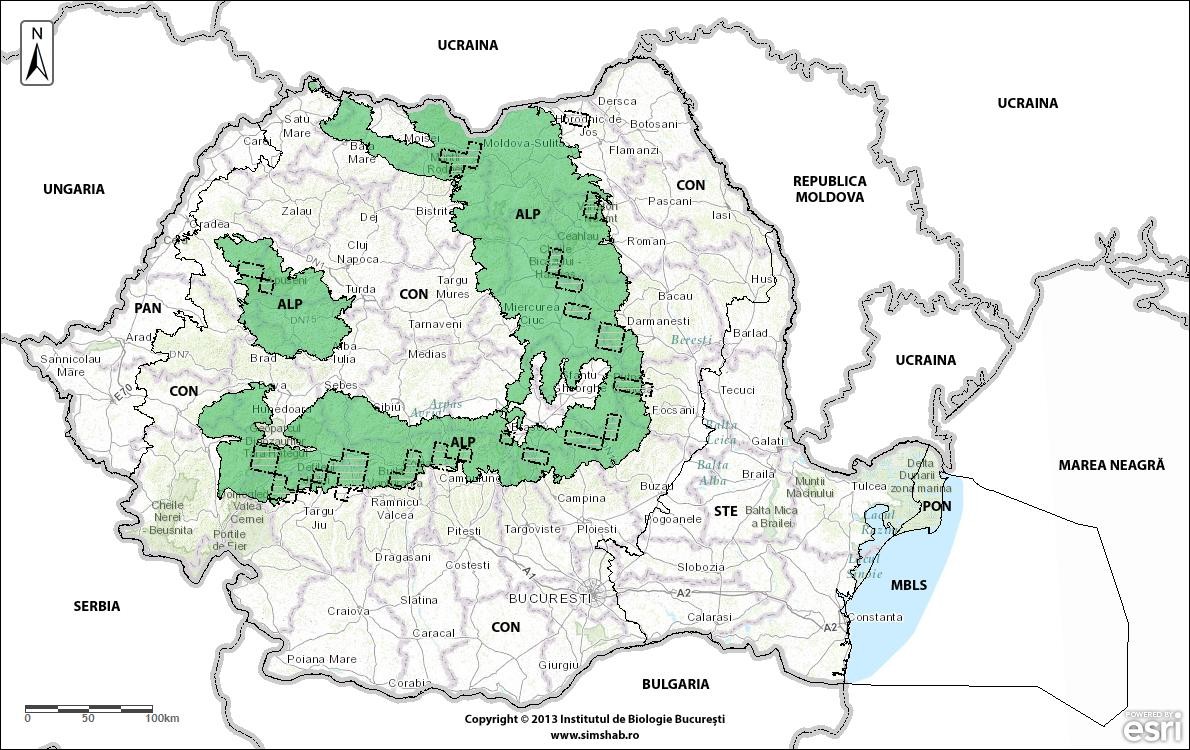 Pentru fiecare obiectiv principal propus, la nivelul fiecărui habitat țintă, se vor identifica acele caracteristici (atribute) ale habitatului care reflectă proprietățile acestuia și pot fi cuantificate. Fiecărui atribut, acolo unde informațiile existente permit acest lucru, i se va defini un interval de valori pe care le poate lua, fără ca proprietățile habitatului analizat să fie alterate, uşurându-se astfel interpretarea rezultatelor.În tabelul care urmează se regăsesc indicatorii generali din cadrul planului de monitorizareMetoda de evaluare pe plot de monitorizareHărțile de distribuție și ale arealului fiecărui tip de habitat se vor realiza în formatul standard 10x10 km ETRS, proiecţie ETRS 5210. Conform instrucțiunilor CE nu este permisa utilizarea de date atribut pentru indicarea prezenței unui habitat într-o celula din grid. Hărțile de distribuție vor fi completate cu metadatele necesare, conform cu cerințele CE, și în concordanță cu specificațiile INSPIRE, atunci când acestea vor fi disponibile pentru aceste tipuri de date. Metadatele vor conține între altele perioada în care au fost culese datele de distribuție, sistemul de proiecție, data, etc.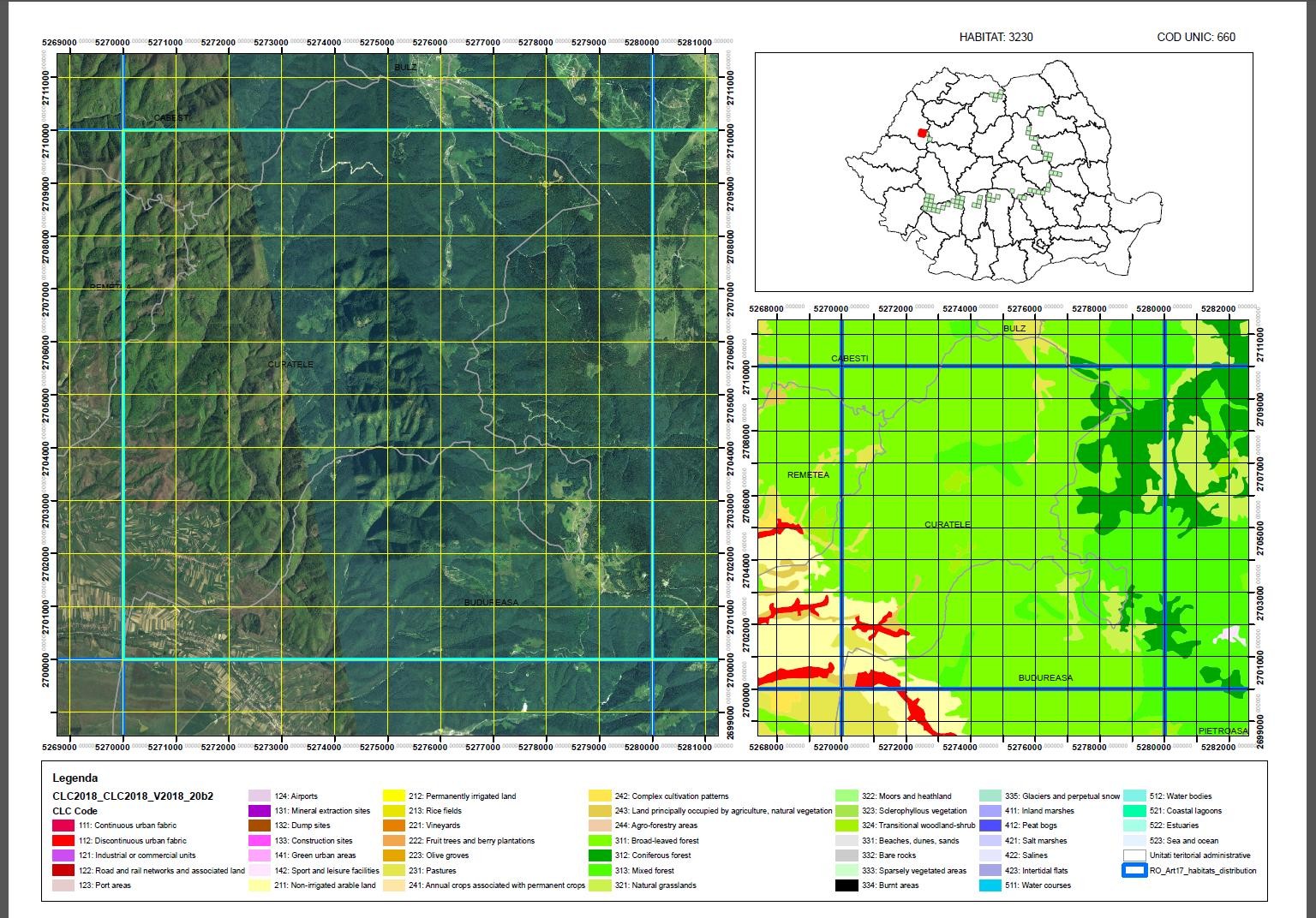 Agregarea informației pe plot de monitorizareModul de agregare a datelor se face în două etape:Agregarea spațială, respectiv generarea hărților în conformitate cu formatul de raportare pornind de la datele primare/datele din teren.Agregarea non-spațială care presupune generarea fișierelor specifice, în conformitate cu formatul de raportare, pornind de la datele primare.Structura și funcțiile habitatelor de apă dulceInventarierea habitatelor se va realizape baza Manualului de Interpretare a Habitatelor Naturale din Uniunea Europeană (EUR 28) și după Şcoala Floristică Central Europeană (Braun–Blanquet), situație în care se vor face investigaţii după „itinerar” şi în „staţionar”, în două etape: etapa analitică şi etapa sintetică.Prin identificarea speciilor cheie (edificatoare/caracteristice) a habitatelor de interes comunitar se vor efectua determinări folosind variabile legate de funcţiile ecosistemului, precum: perioada optimă de monitorizare, structura calitativă şi cantitativă a habitatului identificat şi a speciilor de floră identificate. Datele culese din teren vor fi trecute în fişele de monitorizare.Corelat cu formatul de raportare, structura și funcțiile oferă rezultatul evaluării stării habitatului pentru specii folosind cele patru categorii disponibile: „favorabil” (FV), „nefavorabil-inadecvat” (U1), „nefavorabil-rău” (U2) și „necunoscut” (XX), redate în tabelul de mai jos:Principalele presiuni și amenințăriDin punct de vedere al identificării în timp a formelor de impact acestea trebuie clasificate în două categorii: presiuni şi ameninţări:Presiunea (P) reprezintă acea activitate cu potenţial impact negativ asupra stării de conservare a tipurilor de habitate de interes comunitar, care se desfăşoară în prezent sau care s-a derulat în trecut, dar ale cărui efectele negative încă persistă.Ameninţarea (A) reprezintă acea activitate cu potenţial impact negativ asupra stării de conservare a tipurilor de habitate de interes comunitar, care este preconizată să se deruleze în viitor. O presiune poate fi considerată ameninţare dacă se preconizează o creştere semnificativă a intensităţii acesteia sau o schimbare a localizării respectivei presiuni.Este recomandat ca durata de timp pentru cuantificarea presiunilor să fie o perioadă de raportare, respectiv șase ani, în timp ce pentru amenințări aceasta să acopere două perioade viitoare de raportare, respectiv 12 ani. Importanța relativă a amenințărilor și presiunilor trebuie să se încadreze în una din cele trei categorii:Reprezentativitatea habitatelor de apă dulce pe teritoriul RomânieiHabitatele de apă dulce reunesc zone continentale de apă stătătoare sau curgătoare, precum şi zonele umede asociate acestora cum ar fi zone marginale cursurilor de apă sau zonele inundabile, mlaştiniri, turbării. Ca origine, aceste zone pot fi naturale, semi-naturale sau pot fi create ca rezultat al activităților umane.Această categorie de habitate este formată în principal din corpuri de apă naturale (stătătoare şi curgătoare) care au un regim intrinsec de fluctuație a nivelului, ca parte a ciclului natural.Habitatele de apă dulce sunt prezente în cele 5 bioregiuni ale României: ALP, PON, CON, STE și PAN, fiind răspândite în Transilvania, Banat, Crișana, Maramureș, Moldova, Bucovina, Muntenia, Oltenia și Dobrogea (inclusiv Delta Dunării).Habitatele   de    apă    dulce    se    regăsesc    de    la    nivelul    Mării    Negre,    până    în    etajul    alpin.Măsuri de conservareLista măsurilor de conservare se regăsește pe portalul de raportare al CE și la punctul 4.5 din prezentul document.PerspectiveCorelat cu formatul de raportare, rezultatul evaluării stării perspectivelor se face folosind cele patru categorii disponibile: „favorabil” (FV), „nefavorabil-inadecvat” (U1), „nefavorabil-rău” (U2) și „necunoscut” (XX) este redat în tabelul de mai jos:Siturile Natura 2000 (pSCI, SCI) pentru tipurile de habitate de apă dulce din anexa I a Directivei HabitateÎn vederea stabilirii măsurilor specifice/măsurilor de management, trebuie furnizate informaţii suplimentare privind indicarea     pentru fiecare activitate cu impact asupra speciilor şi tipurilor de habitate impactate, inclusiv a intensităţii impactului în funcţie de localizare.În acest sens, pentru evaluarea impacturilor trebuie furnizate informaţiile necesare pentru:Evaluarea activităţilor cu impact asupra ariei naturale protejate, în generalEvaluarea activităţilor cu impact asupra speciilor de interes conservativEvaluarea activităţilor cu impact asupra tipurilor de habitate de interes conservativ.Relația plot de monitorizare/rețea Natura 2000Acoperirea NATURA 2000 (pSCIs, SCI și SACs) pentru habitatele din anexa IAceastă secțiune oferă informații despre suprafața habitatului și tendința suprafeței în stare bună în rețeaua Natura 2000. Informațiile solicitate ar trebui să acopere siturile de importanță comunitară propuse (pSCI), siturile de importanță comunitară (SCI) și zonele speciale de conservare (SAC) ale rețelei Natura 2000 din regiunea biogeografică / marină în cauză.Informațiile se referă la toate pSCI-urile / SCI-urile / SAC-urile în care habitatele din anexa I sunt prezente, nu numai acele sit-uri în care habitatul este declarat obiectiv de conservare.Suprafața tipului de habitat din rețeaua pSCI, SCI și SACSe indică suprafața tipului de habitat din rețea, din regiunea biogeografică sau marină în cauză, inclusiv toate siturile în care este prezent tipul de habitat. Se urmăresc aceleași recomandări ca și pentru suprafața habitatului.Ploturi de monitorizare din rețeaua Natura 2000Ploturile de monitorizare se stabilesc în corelație cu:arealul tipului de habitat din interiorul rețelei pSCI, SCI și SAC,-modul de estimare,-suprafața tipului de habitat din interiorul rețelei,-metoda folosită,-tendința pe termen scurt a habitatului în stare bună în cadrul rețelei (direcţia),-tendința pe termen scurt a habitatului în stare bună în cadrul rețelei (metoda folosită).Ploturi de monitorizare în afara rețelei Natura 2000Monitorizarea habitatelor de interes comunitar se face atât în interiorul Rețelei Natura 2000, cât și  în afara rețelei Natura 2000, în scopul evaluării în vederea raportării către CE.În esență, acest fapt se transpune astfel:Monitorizare în ploturi numai în interiorul Natura 2000;Monitorizare în ploturi atât în interiorul, cât și în afara Natura 2000;Monitorizare în ploturi numai în afara Natura 2000.Datele rezultate în urma monitorizării trebuie să surprindă unde are loc principalul obiectiv al acțiunii de conservare. Prin urmare, în corelare cu formatul de raportare, se alege opțiunea (a) dacă toate, sau marea majoritate, dintre măsurile de conservare sunt limitate la Natura 2000, opțiunea (b) dacă există o investiție proporțională în punerea în aplicare a măsurilor în interiorul și în afara Natura 2000 și opțiunea (c ) dacă toate, sau marea majoritate, dintre măsuri sunt luate în afara Natura 2000.În stadiul actual, majoritatea habitatelor care nu sunt în rețeaua Natura 2000, nu sunt cartate nici la nivel de bioregiune și nici la nivel național.Evaluarea stării de conservare a habitatelor de apă dulceMetodologia de agregare a datelorObservațiile directe evaluate de către experții în biodiversitate, selectați pentru evaluarea habitatelor țintă, utilizează tehnologiile de ultimă generație atât în ceea ce privește unități GPS și aplicații mobile de colectare a datelor din teren. Fișele de teren completate descriu caracteristici structurale și funcționale ale habitatelor, precum și presiuni identificate, informațiile astfel colectate intră într- un prim proces de agregare (primul nivel) în care fiecare fișă are asociat o localizare stațială cu precizie metrică (1-3 m) se agregă într-un plot de 10 x 10 km. Această agregare permite caracterizarea variabilității interne a habitatului țintă la nivelul unui plot. Plotul reprezintă unitatea de bază pentru evaluare. Metodele de evaluare se realizează fie prin evaluarea completă a habitatului țintă (3 = Complete survey or a statistically robust estimate); când se evaluează un număr de ploturi mai mic decât numărul total în care avem habitatul confirmat (2= Estimate based on partial data with some extrapolation and/or modelling); când se evaluează un număr foarte redus de ploturi și se utilizează părerea expertului (1 = Estimate based on expert opinion with no or minimal sampling); atunci când nu se evaluează nici un plot în raport se va menționa „date inexistente” (0 = Absent data).Evaluarea stării de conservare pe bioregiuneEvaluarea stării de conservare se realizează într-un mod gregar pentru fiecare tip de habitat care a fost inclus în checklist, raportarea realizându-se pentru habitatele prezente la nivel național în cele 5 bioregiuni terestre și Regiunea marină Marea Neagră.Simplificat, starea de conservare favorabilă poate fi descrisă ca situaţia în care un tip de habitat sau o specie prosperă (atât în ceea ce priveşte suprafaţa şi mărimea populaţiei, cât şi în ceea ce priveşte calitatea populaţiei, inclusiv în sensul capacităţii de reproducere, structurii pe vârste, mortalităţii) şi există perspectivele să prospere de asemenea şi în viitor fără modificări semnificative în politicile şi managementul existent. Faptul că un tip de habitat sau o specie nu sunt ameninţate (ex: nu există nici un risc direct să devină extincte) nu înseamnă că acestea sunt în stare de conservare favorabilă. Obiectivul directivei este definit în termeni pozitivi, orientat spre o situaţie favorabilă care trebuie să fie definită, atinsă și/sau menţinută. Prin urmare, obiectivul Directivei Habitate urmărește mai mult decât evitarea dispariţiei tipurilor de habitate sau speciilor.Starea de conservare nefavorabilă este împărţită în două clase:„nefavorabil-inadecvat” pentru situaţiile în care este necesară o schimbare a politicilor sau managementului pentru a aduce tipul de habitat sau specia în stare de conservare favorabilă, dar nu există nici un pericol de dispariţie în viitorul previzibil (ex: 50-100 de ani);„nefavorabil-rău” pentru situaţiile în care tipul de habitat sau specia este în pericol de a dispare în viitorul previzibil (ex: 50-100 de ani).Pentru toate situaţiile în care nu există suficiente informaţii pentru a realiza o evaluare corespunzătoare, starea de conservare este considerată „necunoscută”.Pentru o reprezentare grafică a celor patru stări de conservare, a fost adoptat un sistem de codificare pe culori (prin intermediul îndrumarului Comisiei Europene: Evaluarea și raportarea în conformitate cu Articolul 17 al Directivei Habitate: Formate de raportare pentru Perioada 2012) :roşu pentru „nefavorabil-rău”;portocaliu pentru „nefavorabil-inadecvat”;verde pentru „favorabil”;gri pentru „necunoscut”.Având în vedere că speciile şi tipurile de habitatele de importanţă comunitară au fost listate în cadrul anexelor Directivei în urma unor studii și aprecieri prin care s-a constatat că sunt ameninţate, rare sau endemice, nu ar trebui să surprindă pe nimeni faptul că majoritatea dintre acestea se încadrează în categoriile   „nefavorabil-inadecvat” (portocoliu) sau „nefavorabil-rău”(roșu) în ceea ce privește starea lor de conservare. Deasemenea, ţinând cont de faptul că este necesară o lungă perioadă de timp pentru ca o specie sau un tip de habitat să ajungă într-o stare de conservare favorabilă, nu ar trebui să fie surprinzător faptul că respectiva specie sau respectivul tip de habitat rămâne în starea de conservare nefavorabilă un timp îndelungat, chiar dacă la nivelul ariei naturale protejate respective sunt luate măsuri corespunzătoare.Evaluarea tendințelor pe termen scurtAvând în vedere că România este la a doua raportare în baza art. 17 al Directivei Habitate, prima raportare rămânând de referință pentru următoarele rapoarte, s-a realizat evaluarea tendințelor pe termen scurt a stării de conservare cu utilizarea doar a unui ciclu de raportare, spre deosebire de metoda recomandată.Metoda de evaluare a tendințelor de evoluție pe termen scurt utilizează tendința observată pentru parametrii de stare precum areal de distribuție și structură și funcții raportate în urmă cu 2 cicluri de raportare (de 6 ani). Tendința fiind evaluată utilizând indicatori calitativi precum: stabilă, în refacere, în declin și necunoscut.Evaluarea tendințelor pe termen scurt reprezintă de asemenea cheie de control pentru analiza de calitate a rezultatelor raportării succesive.Evaluarea tendințelor pe termen lungAvând în vedere că România este la a doua raportare în baza art. 17 al Directivei Habitate, prima raportare rămânând de referință pentru următoarele rapoarte, s-a realizat evaluarea tendințelor pe termen lung a stării de conservare cu utilizarea doar a unui ciclu de raportare, spre deosebire de metoda recomandată.Metoda de evaluare a tendințelor de evoluție pe termen lung utilizează tendința observată pentru parametrii de stare precum areal de distribuție și structură și funcții raportate în urmă cu 4 cicluri de raportare (de 6 ani). Tendința fiind evaluată utilizând indicatori calitativi precum: stabilă, în refacere, în declin și necunoscut.Evaluarea tendințelor pe termen lung reprezintă de asemenea cheie de control pentru analiza de calitate a rezultatelor raportării succesive.Evaluarea presiunilor si amenințărilorSe utilizează nomenclatorul de presiuni și amenințări agreat la nivel european, atașat prezentului document.Presiunile observate în studiul de teren sunt evaluate stabilindu-se intensitatea specifică a fiecăreia ce se exercită asupra habitatului țintă. Categoriile de evaluare a intensității sunt de asemenea de nivel calitativ, respectiv: intensitate mică, intensitate medie, intensitate mare, intensitate necunoscută.Amenințările estimate, în urma analizei presiunilor existente observate în teren sunt evaluate, stabilindu-se intensitatea specifică a fiecăreia ce se exercită asupra habitatului țintă. Categoriile de evaluare a intensității sunt de asemenea de nivel calitativ, respectiv: intensitate mică, intensitate medie, intensitate mare, intensitate necunoscută.Agregarea informației din ploturi pe bioregiuneModul de agregare a datelor se face în două etape:Agregarea spațială, respectiv generarea hărților în conformitate cu formatul de raportare pornind de la ploturile evaluate (și estimate) sintetizându-se la nivel de bioregiune și respectiv la nivel național. Agregarea non-spațială care presupune generarea fișierelor specifice, în conformitate cu formatul de raportare, pornind de la datele agregate primar, prima agregare fiind prezentată în subcapitolul 4.1. Al doilea nivel de agregare este al atributelor specifice habitatelor țintă la nivel de plot ce sunt ulterior corelate la nivel de bioregiune în vederea raportării.Informațiile din gridurile de 10 x 10 km (ploturi) la nivel de bioregiune se mediază pentru fiecare categorie dintre parametrii de stare utilizându-se o medie ponderată pentru asumarea deciziei finale. Spre exemplificare, compoziția specifică ceea ce reprezintă unul dintre parametrii esențiali în evaluarea structurii habitatelor va avea valori diferite de la un plot la altul, ceea ce impune ca din punct de vedere sistematic să fie grupate pe clase de bogăție de specii diferită (mare, medie, mică); ponderea fiecărei clase fiind cea care va duce la decizia specifică fiecărei bioregiuni. Astfel dacă la habitatul 3230 vom obține peste 100 de ploturi care se încadrează în clasa de compoziție specifică mare (12 specii caracteristice), iar în clasa de compoziție medie (7 specii caracteristice) vom avea     66 de ploturi care se încadrează în aceasta, apoi în clasa de compoziție mică (3 specii caracteristice), putem deduce că raportul pe bioregiunea țintă este considerat în stare favorabilă în ceea ce privește evaluarea structurii.Al treilea nivel de agregare este al atributelor la nivel național rezultate din agregarea datelor la nivel de bioregiune.Planul de monitorizare a habitatelor de apă dulce este parte a metodologiei de monitorizare și sunt redate următoarele elemente: codul Natura 2000 și denumirea habitatului, perioadele optime de monitorizare, metoda utilizată și anumite observații (de la caz la caz).4.2 Metodologiile de monitorizare a stării de conservare a habitatelor de apă dulceMetodologia și planul de monitorizare pentru colectarea datelor din teren și evaluarea stării de conservare sunt descrise la pct 2.2 pentru grupele de habitate: sărături, dune continentale, apă dulce, pajiști, mlaștini și turbării, grohotișuri și stâncării.4.3 Lista cu siturile de importanță comunitară pentru habitatele de apă dulce4.4. Lista cu presiunile și amenințările ce acționează asupra habitatelor de apă dulce poate fi selectată de la următoarea adresa web: https://cdr.eionet.europa.eu/help/habitats_art. 17.4.5.  Lista cu măsurile de conservare ce se pot aplica habitatelor de apă dulcePrincipalul scop al implementării acestor măsuri de conservare are în vedere menținerea arealului actual al habitatului. Aceste informații despre măsurile de conservare sunt utile inclusiv la planurile de gestionare, luate pentru întreținerea sau restabilirea habitatelor la starea de conservare favorabilă.În urma identificării categoriilor de presiuni, se propune un set de măsuri de conservare (generale și particulare), adaptate grupului de habitate (vezi tabelul de mai jos).	Capitolul 5. Ghidul cu  protocolul  de monitorizare si metodologia unitară de monitorizare a stării de conservare a habitatelor de tufărișuriTabelul 1: Lista tipurilor de habitate de tufărișuri de interes comunitar din România 5.1. Metodologia de evaluare a stării de conservare a habitatelor de tufarisuri de interes comunitarEvaluarea stării de conservare a habitatelor forestiere necesită obținerea a două tipuri de informații:1.Spațiale: localizarea spațială, suprafața efectivă ocupată și configurația spațială a distribuției habitatului. Aceste informații se obțin prin activități de cartare a habitatelor.2.Descriptive, referitoare la calitatea habitatului: structura, funcțiile, presiuni, amenințări, măsuri de conservare aplicate și/sau necesare.  Aceste informații se obțin prin activități de inventariere (integrală sau statistică/eșantioane).Evaluarea suprafeței și a distribuției spațiale a habitatelor de tufărișuriEvaluarea parametrilor spațiali din matricea de evaluare generală a stării de conservare (suprafața și distribuția habitatului) se va realiza printr-un proces de cartare, pornind de la următoarele surse de informații:Baza de date geospaţială a vegetaţiei forestiere potenţiale a României (Doniţă et al., 2008) (disponibilă la INCDS);Baza de date GIS cu acoperirea terenurilor obținută prin fotointerpretarea pe ortofotoplanurile digitale rezultată din sistemul de monitorizare a pădurilor (ex: cea disponibilă la INCDS-IFN, aceste date se pot  solicita de către Ministerul Mediului, Apelor și Pădurilor numai în acest scop);Hărțile amenajistice ale tipurilor de arborete disponibile în format vectorial sau raster (disponibile la INCDS-Amenajarea pădurilor);Hărțile de distribuție a habitatelor forestiere realizate pentru SCI-uri prin proiectele POS Mediu (disponibile la MMAP-BD);Pentru realizarea efectivă a procesului de colectare a datelor din ploturile de monitorizare experților le sunt necesare o serie de materiale cartografice (Figura 2), atât fizic cât și în format digital:Ortofotoplanuri în culori naturale (RGB) scara 1:5000Hărți topografice scara 1:25 000Hărți topografice scara 1:200 000Hărți amenajistice scara 1:50 000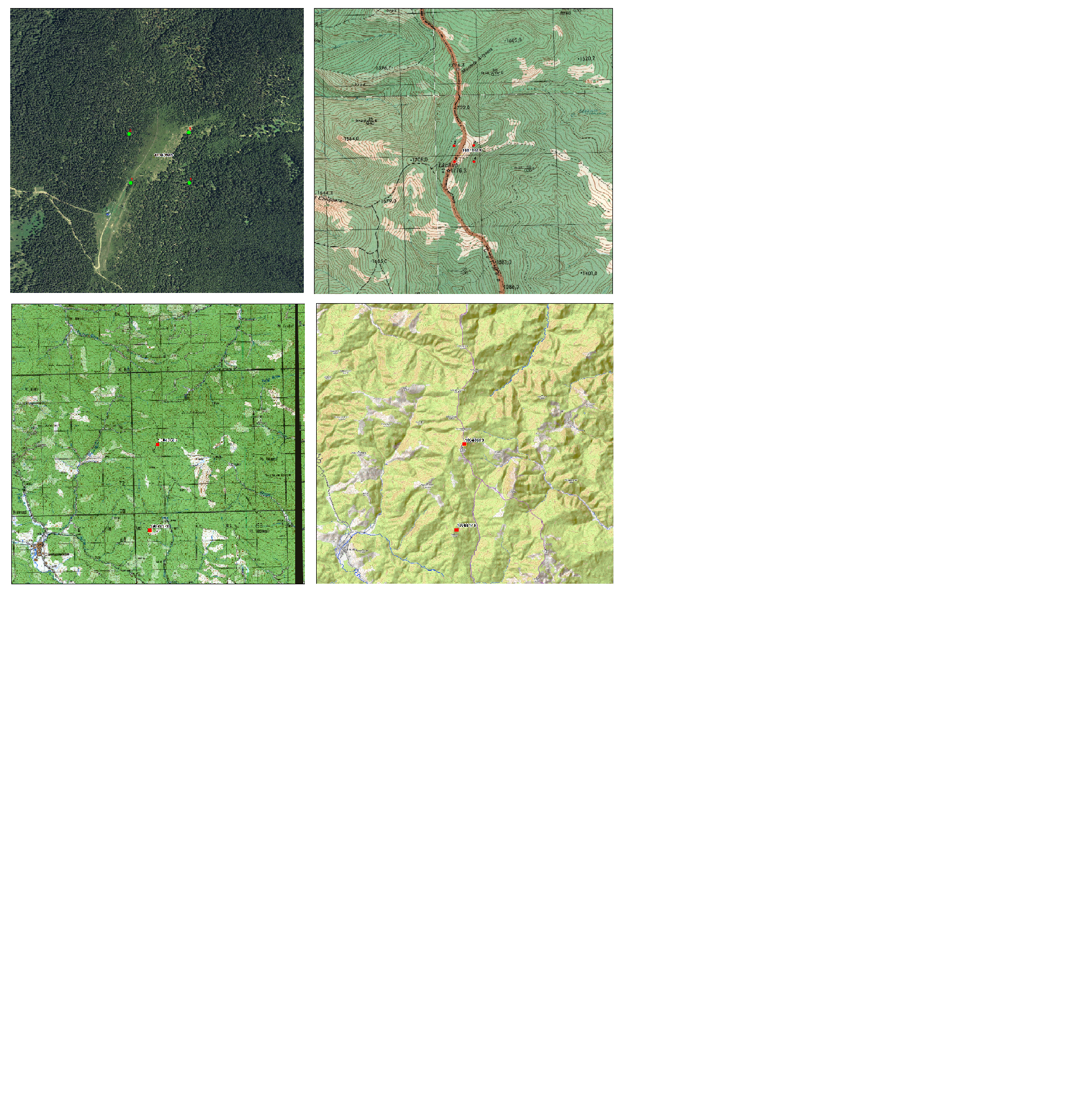 	Figura 2. Hărțile utilizate de echipele de terenAceste hărți ajută la o localizare mai exactă a ploturilor de monitorizare și a căilor de acces către acestea, dar și la o orientare mai bună în teren a specialiștilor implicați în procesul de colectare a datelor.5.1.2. Evaluarea parametrilor descriptivi ai calității habitatului (structura, funcțiile, presiunile, amenințările, măsurile de conservare aplicate și/sau necesare) În procesul de evaluare şi monitorizare a habitatelor de tufărișuri se vor utiliza datele culese în sistemele de evaluare a resurselor forestiere existente: planurile de management ale siturilor, amenajamentele silvice ale pădurilor, inventarul Forestier Naţional, iar acolo unde datele furnizate de aceste sisteme nu sunt suficiente se vor face investigaţii suplimentare în teren.La nivel naţional au fost publicate mai multe lucrări care şi-au propus să aducă o serie de informaţii suplimentare cu privire la caracterizarea habitatelor de interes comunitar prezente în ţara noastră. Lucrarea „Habitatele din România” (Doniţă et al., 2005) este o primă încercare de descriere unitară a habitatelor naturale existente pe teritoriul ţării şi de a creea un sistem de corespondenţă între clasificarea habitatelor de importanţă comunitară şi sistemele de clasificare a vegetaţiei naturale utilizate la nivel naţional. „Manualul de interpretare a habitatelor Natura 2000 din România” (Gafta and Mountford, 2008) a adaptat Manualul de interpretare a habitatelor din UE (EUR 27) pentru a permite o interpretare fără echivoc a habitatelor Natura 2000 în România, în conformitate cu vegetaţia asociată a acestora în spaţiul ţării noastre. De asemenea, informaţii foarte valoroase privind habitatele de interes comunitar din România se regăsesc în baza de date Natura 2000 elaborată în procesul de implementare al reţelei în ţara noastră.Pentru evaluarea și monitorizare a habitatelor de tufărișuri de interes comunitar, din fiecare suprafață de monitorizare se colectează următoarele tipuri de date:•	Date privind cadrul fizico-geografic/stațiunea/biotopul: roca/substratul litologic, % de rocă la suprafață, forma de relief, clasa de sol, tipul de humus, tipul de drenaj și submersibilitatea;•	Date privind vegetația: asociația vegetală;•	Date privind stratul arbustiv: specii edificatoare, gradul de acoperire cu specii arbustive;•	Date privind pădura erbacee/flora ierboasă: specii caracteristice, gradul de acoperire;•	Date privind vătămările: factori vătămători biotici/abiotici, presiuni existente asupra biotopului și viocenozei, intensitatea presiunii, durata de manifestare a presiunii;•	Perspective: amenințări potențiale, hazarde/riscuri, viabilitatea pădurii/habitatului pe termen lung.Pe baza informațiilor colectate se vor putea identifica stuctura și funcțiile habitatului, presiunile și amenințările, măsurile de conservare, perspectivele și tendințele habitatelor.Structura și funcțiile habitatelor de tufărișuri de interes comunitarCapitolul „Structură și funcții” al raportării ofertă informații despre proporția suprafeței unui habitat aflată în bune sau rele condiții, trendurile acestora și speciile caracteristice. Structura este considerată ca fiind componenta fizică a unui habitat referindu-se la elementele componente ale biotopului (roca, substratul, relieful, solul) și ale biocenozei (stratul arbustiv, pătura erbacee), Funcțiile unui habitat reprezintă procesele ecologice (intensitatea vătămărilor) care asigură menținerea acestuia în timp și spațiu. În  cazul  habitatelor  de  tufărişuri  definitorii  sunt: capacitatea de regenerare, intensitatea vătămărilor, fragmentarea. Condiția unui habitat se apreciază la nivel de regiune biogeografică în funcție de (km2):suprafața în bune condițiisuprafața care nu este în bune condițiisuprafața unde condiția nu este cunoscutăConform ghidului de raportare, dacă mai mult de 25% din suprafața unui tip de habitat dintr-o regiune biogeografică este evaluată ca fiind „nefavorabilă” (nu este în bune condiții), starea Structurii și a funcțiilor este „Nefavorabilă-rea”.Nu sunt oferite însă criterii numerice pentru starea „Favorabilă” sau „Nefavorabilă-inadecvată”. În rapoartele anterioare statele membre au folosit diferite praguri ale proporției suprafeței, prin care să se realizeze procesul de evaluare al acestui parametru. Un mod ideal ar fi ca întreaga suprafață a tipului de habitat să fie în bune condiții, însă acest lucru este greu de realizat în practică și de aceea este acceptat ca o parte a suprafeței  habitatului să nu fie considerată ca fiind în bune condiții, și cu toate acestea starea Structurii și a funcțiilor sa fie apreciată ca fiind „Favorabilă”.Se recomandă totuși folosirea unui prag de 90% din suprafața unui habitat ca fiind în bune condiții pentru a aprecia starea Structurii și funcțiilor „Favorabilă”. Principalele presiuni și amenințări ale habitatelor de tufărișuri de interes comunitarPresiunile sunt reprezentate de factorii care actionează în sens negativ asupra viabilității habitatului sau asupra speciilor caracteristice componente, pe parcursul perioadei de raportare (6 ani). Amenințările sunt factori ce se preconizează că vor acționa în viitor, pe parcursul a două perioade de raportare (12 ani) de la sfârșitul perioadei de raportare curente.„Presiunile și amenințările” pot avea o intensitate: Mare (High – H): atunci când acționează pe o suprafață întinsă, cu un impact direct asupra parametrilor habitatului, sau când împiedică îmbunătățirea stării de conservare a acestuia Medie (Medium – M): atunci când au o influență medie și indirectă, acționând regional în interiorul habitatului.Principalele presiuni și amenințări (maxim 10) sunt următoarele:Pășunatul intensiv, cod A09Procese abiotice naturale (eroziune, secetă, salinizare, etc.), cod L01Relații interspecifice (concurență, prădare, parazitism, agenți patogeni), cod L06Sport, turism și activități de agrement, cod F07Măsurile de conservare ale habitatelor de tufărișuri de interes comunitarMăsurile de conservare au ca scop menținerea sau restabilirea stării favorabile de conservare a unui habitat. În funcție de starea măsurilor, daca acestea sunt necesare se va răspunde la următoarele trei întrebări:Măsurile au fost identificate dar nu au fost aplicate încă? (DA/NU); sauMăsurile au fost identificate și aplicate? (DA/NU); sauSunt necesare măsuri dar nu pot fi identificate? (DA/NU).Dacă masurile de conservare au fost identificate și aplicate, se va selecta opțiunea care reprezintă scopul principal al acestora:Menținerea arealului curent, a suprafeței sau a structurii și funcțiilor tipului de habitatExtinderea arealului curent al tipului de habitatCreșterea suprafeței acoperite de habitatRestabilirea structurii și funcțiilor, incluzând starea speciilor caracteristiceÎn funcție de locația unde măsurile de conservare au fost identificate și aplicate, se va indica una din opțiunile următoareDoar în interiorul siturilor Natura 2000Atât în interiorul cât și în afara siturilor Natura 2000.Doar în afara siturilor Natura 2000.Îm funcție  de perioada când măsurile de conservare vor începe sau se asteaptă să producă efecte pozitive, se va selecta una din următoarele opțiuni:Rezultate pe termen scurt (în decursul perioadei curente de raportare, anii 2013 - 2018)Rezultate pe termen mediu (în decursul a două perioade de raportare, anii 2019 - 2030) Rezultate pe termen lung (după anul 2030)Lista măsurilor de conservare (maxim 10):Interzicerea cositului, pășunatului și a altor activități agricole echivalente CA06;Reducerea impactul sporturilor în aer liber, al plimbărilor și activităților recreative, cod CF03;Gestionarea habitatelor (altele decât agricultura și pădurea) pentru încetinirea, oprirea sau inversarea proceselor naturale, cod CL01;Alte măsuri legate de procesele natural (de ex. controlul concurenților naturali, prădătorilor sau bolilor), cod CL04;Gestionarea plantelor autohtone importante pentru restaurarea habitatelor (de exemplu, gestionarea speciilor-cheie). Include reintroducerea speciilor gazdă cruciale sau a altor specii care interacționează pozitiv (cum ar fi polenizatorii), cod CS04.Perspective habitatelor de tufărișuri de interes comunitarÎn evaluarea stării de conservare trebuie să se țină cont și de perspectivele de evoluție ale habitatului. În ceea ce privește starea de conservare favorabilă, Articolul 1, litera „e” din Directiva Habitate, prevede ca:Arealul natural și suprafața acoperită din interiorul acestuia, sa fie stabile sau în creștere, șiStructura și funcțiile specifice care sunt necesare pentru existența pe termen lung a habitatului, există și continuă să existe și în viitorul previzibil, șiStarea de conservare a speciilor caracteristice este favorabilă.Perspectivele de evoluție se determină prin evaluarea individuală a tendințelor viitoare preconizate a trei parametrii (areal, suprafață, structură și funcții) ținând cont de starea actuală de conservare, de amenințări dar și de măsurile de conservare aplicate sau planificate pentru viitor. După ce perspectivele fiecărui parametru au fost evaluate, acestea trebuiesc agregate pentru a oferi o evaluare generală, ce poate fi împărțită în trei pași:Tendința viitoare a unui parametruPerspectivele unui parametruEvaluarea perspectivelor generale pentru un habitatTabelul 2: Evaluarea perspectivelor unui parametru (etapele 1 și 2)Evaluarea tendințelor habitatelor de tufărișuri de interes comunitarTendințele sunt o parte esențială a evaluării tuturor parametrilor necesari determinării stării de conservare a unui habitat, cu excepția „Perspectivelor” (Areal, Suprafață, Structură și funcții) reprezentând o schimbare direcțională a unui parametru în timp, putând fi apreciată ca fiind:stabilă/ în creștere/ în descreștere/ incertă/ necunoscutăÎn funcție de perioada pentru care se evaluează tendințele, acestea pot fi:Pe termen scurt – perioada de evaluare: 12 ani, sau o perioadă cat se poate de apropiată de aceasta (perioada dintre două raportări);Pe termen lung - perioada de evaluare: 24 ani, sau o perioadă cat se poate de apropiată de aceasta (perioada dintre patru raportări).Pentru evaluarea tendințelor pe termen scurt va fi selectată una din următoarele metode:a) Studiu complet sau o estimare statistică robustă (de exemplu compararea a două hărți cu arealul habitatului bazate pe date de distribuție cu precizie ridicată, sau monitorizare dedicată a distribuției unui habitat, cu o precizie statistică bună);b) Bazată în principal pe extrapolarea dintr-o cantitate limitată de date (de exemplu tendințe derivate din date colectate în alte scopuri, sau din date colectate doar dintr-o porțiune a arealului unui habitat, sau tendințe bazate pe măsurarea unor alți predictori ai distribuției habitatului, cum ar fi schimbări în acoperirea terenului);c) Bazată în principal pe opinia experților cu date foarte limitate;d) Date insuficiente sau indisponibile.Acolo unde datele au fost compilate din mai multe surse, se alege categoria pentru cea mai importantă sursă de de date.După stabilirea tendințelor parametrilor, se poate evalua tendința generală din cadrul stării de conservare a unui habitat conform tabelului 3.Tabelul 3: Evaluarea tendinței generale din cadrul Stării de conservare a unui habitat*Magnitudinea tendinței trebuie luată în considerare. Tendința generală a Stării de conservare este stabilă doar în cazul unor scăderi moderate (<1% pe an).**Magnitudinea tendinței trebuie luată în considerare. Tendința generală a Stării de conservare prezintă scăderi importante (>1% pe an)Evaluarea stării de conservare pe regiune biogeograficăEvaluarea stării generale de conservare se determină pentru fiecare tip de habitat pe fiecare regiune biogeografică în parte (conform tabelului 4), atribuindu-se una din cele patru categorii de evaluare („Favorabilă”, „Nefavorabilă – inadecvată”, „Nefavorabilă – rea” sau „Necunoscută”) în funcție de starea parametrilor (areal, suprafață, structură și funcții, perspective) determinați în capitolele anterioare și evaluați conform matricei din tabelul următor:Tabelul 4: Evaluarea stării generale de conservare5.2.  Protocolul de monitorizare a stării de conservare a habitatelor de tufărișuri de interes comunitar 5.2.1 Protocolul de colectare a datelor din teren pentru habitatele de tufărișuri de interes comunitarÎn cele ce urmează sunt prezentate metodologiile de monitorizare pentru habitatele de tufărișuri începând de la stabilirea eşantionajului, mărimea suprafeţelor de probă, perioada optimă şi frecvenţa de colectare a datelor din teren, până la prelucrarea, interpretarea datelor şi raportarea acestora conform formatului impus.Modul de colectare al datelor din teren se va face conform Directivei Habitate (92/43/CEE), care prevede ca fiecare stat membru al Uniunii Europene să asigure pe de o parte menţinerea sau refacerea stării favorabile de conservare a habitatelor de tufărișuri de interes comunitar, iar pe de altă parte să asigure protecția biodiversității dar și îmbunătățirea calității mediului natural.După cum s-a menționat anterior, pe teritoriul țării noastre au fost identificate 6 habitate de tufărișuri de interes comunitar. Fiecărui habitat îi corespunde un cod, o denumire și se regăsește în una sau mai multe regiuni biogeografice (Tabelul 5):Tabelul 5: Habitatele de tufărișuri de interes comunitar din România pe regiuni biogeograficeSiturile NATURA 2000 (pSCI, SCI) pentru tipurile de habitate din Anexa I a Directivei HabitatePloturile de monitorizare la nivelul țării sunt în număr de 139, din care 86 au rezultat în urma analizei spațiale că se află în interiorul rețelei Natura 2000, în timp ce 53 de ploturi se află în afara acesteia, conform tabelului 6.Tabelul 6: Ploturile de monitorizare din interiorul și din afara rețelei Natura 2000În procesul de colectare a datelor de teren un rol important îl reprezintă fișa de teren si implicit completarea acesteia. De menționat este faptul ca se completează o fișă de teren pentru fiecare plot parcurs de către echipele de teren. Completarea fișelor se efectuează strict în teren, acordându-se o atenție deosebită descrierii parametrilor de pe fișă, raportați la situația din fiecare plot în parte.5.2.2.Fișa de terenÎn procesul de colectare a datelor de teren un rol important îl reprezintă fișa de teren si implicit completarea acesteia. De menționat este faptul ca se completează o fișă de teren pentru fiecare plot parcurs de către echipele de teren. Completarea fișelor se efectuează strict în teren, acordându-se o atenție deosebită descrierii parametrilor  de pe fișă, raportați la situația din fiecare plot în parte.FIŞA EVALUARE/MONITORIZARE HABITATE TUFĂRIŞURI1. Date identificare sondaj:2. Date identificare habitat:3. Specii caracteristice4. Presiuni actuale sau pe perioada de raportare (maxim 10 presiuni)5. Amenințări viitoare (maxim 10 amenințări)6. Observații generale habitat6.1.Hazarde/riscuri.......................................................................................................................................................................................................................................................................................................................................................................................................................................................................................6.2.Viabilitatea pe termen lung.......................................................................................................................................................................................................................................................................................................................................................6.3. Impactul măsurilor de management în siturile N2000 (publicații/rapoarte).......................................................................................................................................................................6.4. Măsuri de conservare implementate.......................................................................................................................................................................7. Date staţiune (Staţiunea SSP):8. Date vegetaţie (Vegetaţia SSP):9. Indicatori ai structurii şi funcţionării habitatului (SSP):5.2.3. Parametrii evaluațiDatele colectate din ploturile de monitorizare vor fi utilizate la estimarea parametrilor descriptivi utilizați în matricea de evaluare generală a stării de conservare a habitatelor forestiere, după cum urmează:Tabelul 7: Tipurile de date colectate din suprafețele de monitorizare utilizate la estimarea parametrilor de evaluare a stării de conservare a habitatelor de tufărișuri de interes comunitarPentru evaluarea parametrilor utilizați în caracterizarea stării de conservare pot fi luate în considerare și alte tipuri de date în afara celor prezentate.Cu prilejul colectării datelor din teren, fiecărui tip de date colectate i se acordă o valoare în conformitate cu instrucțiunile de colectare/teren, în principal sunt valori predefinite pentru a se putea realiza integrarea datelor colectate. In general se utilizează clase/intervale pentru datele cantitative sau categorii de  valori pentru datele calitative. În baza de date, aceste valori sunt convertite în categorii: A, B, C, X = exprimă starea parametrului în fiecare suprafaţă de probă (A = excelentă; B = bună; C = medie sau redusă; X = necunoscută);5.2.4.Eșantionarea habitatelor în vederea inventarierii acestoraColectarea datelor din teren pentru evaluarea parametrilor descriptivi ai calității habitatelor de tufărișuri de interes comunitar presupune două etape de lucru: etapa 1 - fotointerpretarea pe ortofotoplanurile digitale; etapa 2 - măsurători de teren în suprafeţele de probă fotointerpretate ca fiind localizate în terenuri cu tufărișuri de interes comunitar.Habitatele 4030, 40A0*, 40C0*Habitatele 4030, 40A0*, 40C0* au o distribuţie punctiformă, pe suprafeţe foarte mici, izolate, fiind localizate fie pe terenuri abandonate, liziere de pădure sau instalate secundar în locul pădurilor, pe diverse categorii de terenuri cu potenţial staţional redus, pe versanţi abrupţi, expuşi la uscăciune, cu răspândire largă, în diferite zone din ţară. Altitudinal, se  extind începând cu regiunea de câmpie, continuând cu regiunea colinară şi de podiş, până în regiunea montană - etajul nemoral al pădurilor de foioase.Suprafeţele de probă se vor proiecta astfel încât să acopere principalele zone de distribuţie ale habitatului şi să asigure reprezentativitatea necesară. Acestea se vor instala aleatoriu, în interiorul limitelor habitatului, în partea cu vegetaţie omogenă, pentru a se evita efectul de margine, în principalele centre de distribuţie ale fiecărui habitat, astfel încât să acopere cât mai bine distribuţia şi variabilitatea spaţială a acestuia.În cazul habitatului 4030 se vor instala cel puţin 15 suprafeţe de monitorizare, cel puţin câte una în fiecare masiv muntos/centru de distribuţie în care se va confirma existenţa habitatului.În cazul habitatelor 40A0*, 40C0* se vor instala cca. 20-40 suprafeţe de monitorizare, astfel încât să acopere principalele centre de distribuţie ale fiecărei habitat.Se recomandă adoptarea unor suprafeţe de probă de minim 200m2, (200-500m2, în mod excepţional se acceptă 100m2), astfel încât să fie asigurată aria minimă de inventariere, care cuprinde majoritatea speciilor care intră în compoziţia fitocenozelor habitatului.În ceea ce priveşte forma releveului, aceasta se adaptează în funcţie de configuraţia suprafeţei deţinute de habitat şi care să permită inventarierea majorităţii speciilor componente. Se recomandă forma circulară, dar se pot instala şi relevee de formă dreptunghiulară, orientate pe direcţia gradientului ecologic dominant (altitudinea, bonitatea staţională, etc.). Centrul (sau colţul din partea de sud-vest) fiecărei suprafeţe de probă este definit prin coordonate geografice (latitudine şi longitudine). Centrele suprafeţelor de probă sunt identificate pe teren cu ajutorul dispozitivelor GPS şi pot fi marcate cu o tijă metalică, pentru a putea fi identificate cu precizie la următoarea măsurătoare cu ajutorul detectoarelor de metale.Frecvenţa monitorizării este 6 ani. Doar în cazuri excepţionale, în care integritatea habitatului este afectată de factori disturbatori biotici sau abiotici (incendii, vătămări produse de agenţi patogeni sau insecte, uscări, etc.), se recomandă investigaţii cu o frecvenţă anuală pentru a detecta cauzele, amploarea fenomenului şi a recomanda măsurile de management adecvate. Activitatea de culegere a datelor se va efectua în perioada sezonului de vegetaţie, preferabil în perioada iunie – august, după topirea completă a stratului de zăpadă în etajul montan, în momentul de maximă afirmare a aspectului estival al fitocenozelor caracteristice tipului de habitat.Pentru asigurarea calităţii datelor de teren, acestea sunt verificate şi validate înainte de stocarea şi prelucrarea lor. O primă etapă de verificare şi validare a datelor de teren este realizată prin programul informatic de introducere a acestora, prin sistemul de restricţii la introducerea datelor de teren şi interconectări între diverse teme şi niveluri ale bazei de date. A doua etapă de verificare şi validare a datelor de teren culese se realizează de către personalul cu sarcini speciale de verificare, care returnează echipelor de teren toate înregistrările neconforme, cu solicitarea de explicaţii sau de corectare a acestora.Habitatul 4080Habitatul 4080 are o distribuţie punctiformă, pe suprafeţe foarte mici, izolate, în etajele subalpin şi alpin. Conform menţiunilor din literatura de specialitate, se confirmă prezenţa certă a acestui tip de habitat într-un număr restrâns de puncte din câteva masive muntoase (Munţii Rodnei, Făgăraş, Parâng, Cindrel, Şureanu).Având în vedere distribuţia restrânsă a habitatului, existenţa unor controverse privind prezenţa habitatului în unele din locurile menţionate în referinţele bibliografice, precum şi faptul că prezenţa acestuia nu a fost reconfirmată recent în unele puncte în care a fost menţionat anterior, se va constitui o bază de date cu toate punctele de prezenţă a speciilor edificatoare ale habitatului, conform menţionărilor din literatura de specialitate. În etapa următoare se vor efectua investigaţii în teren pentru a se identifica şi evalua toate punctele din baza de date, sau cel puţin cele mai reprezentative din fiecare masiv muntos. În prezent, acest tip de habitat este inclus în formularul standard al următoarelor SCI-uri (ROSCI0013 Bucegi, ROSCI0024 Ceahlău, ROSCI0085 Frumoasa, ROSCI0122 Munţii Făgăras, ROSCI0124 Munţii Maramureşului, ROSCI0125 Munţii Rodnei, ROSCI0126 Munţii Ţarcu, ROSCI0188 Parâng, ROSCI0194 Piatra Craiului, ROSCI0195 Piatra Mare, ROSCI0207 Postăvarul, ROSCI0217  Retezat).În fiecare punct în care se identifică tipul de habitat se va instala o suprafaţă de monitorizare/releveu, aleatoriu, în interiorul limitelor habitatului, în partea cu vegetaţie omogenă, pentru a se evita efectul de margine. Se vor instala cel puţin 5 suprafeţe de monitorizare, câte una în fiecare masiv muntos în care se va confirma existenţa habitatului.Se recomandă adoptarea unor suprafeţe de probă de minim 100m2, între (100-400m2, în mod excepţional se acceptă şi 50m2), astfel încât să fie asigurată aria minimă de inventariere, care cuprinde majoritatea speciilor care intră în compoziţia fitocenozelor habitatului.În ceea ce priveşte forma releveului, aceasta se adaptează în funcţie de configuraţia suprafeţei deţinute de habitat şi care să permită inventarierea majorităţii speciilor componente. Se recomandă forma circulară, dar se pot instala şi relevee de formă dreptunghiulară, orientate pe direcţia gradientului ecologic dominant (altitudinea, umiditatea, etc.). Centrul (sau colţul din partea de sud-vest) fiecărei suprafeţe de probă este definit prin coordonate geografice (latitudine şi longitudine). Centrele suprafeţelor de probă sunt identificate pe teren cu ajutorul dispozitivelor GPS şi pot fi marcate cu o tijă metalică, pentru a putea fi identificate cu precizie la următoarea măsurătoare cu ajutorul detectoarelor de metale.Frecvenţa monitorizării este 6 ani. Doar în cazuri excepţionale, în care integritatea habitatului este afectată de factori disturbatori biotici sau abiotici (incendii, vătămări produse de agenţi patogeni sau insecte, uscări, etc.), se recomandă investigaţii cu o frecvenţă anuală pentru a detecta cauzele, amploarea fenomenului şi a recomanda măsurile de management adecvate. Activitatea de culegere a datelor se va efectua în perioada sezonului de vegetaţie, preferabil în perioada iunie – august, după topirea completă a stratului de zăpadă în etajul montan, în momentul de maximă afirmare a aspectului estival al fitocenozelor caracteristice tipului de habitat.Pentru asigurarea calităţii datelor de teren, acestea sunt verificate şi validate înainte de stocarea şi prelucrarea lor. O primă etapă de verificare şi validare a datelor de teren este realizată prin programul informatic de introducere a acestora, prin sistemul de restricţii la introducerea datelor de teren şi interconectări între diverse teme şi niveluri ale bazei de date. A doua etapă de verificare şi validare a datelor de teren culese se realizează de către personalul cu sarcini speciale de verificare, care returnează echipelor de teren toate înregistrările neconforme, cu solicitarea de explicaţii sau de corectare a acestora.Habitatele 4060 şi 4070* Habitatele de tufărişuri 4060, 4070* ocupă în general o suprafaţă întinsă, au o distribuţie în suprafeţe mari, continue, uneori combinată cu o distribuţie fragmentată, în suprafeţe mici, răspândite în etajul subalpin, deasupra limitei altitudinale superioare a pădurilor, ceea ce implică un efort considerabil pentru monitorizarea stării lui de conservare. Metodologia de monitorizare este similară cu cea a habitatelor forestiere și este prezentată în în prezentul Ordin în Anexa 10 - Ghidul cu  protocoalele de monitorizare și metodologiile unitare de monitorizare a stării de conservare a habitatelor forestiere. Măsurătorile în fiecare suprafaţă de probă se realizează în cercul cu raza de 7.98 m (200m2) și presupune evaluarea arbuştilor şi florei indicatoare existente.Informaţiile se culeg prin estimări. Informaţiile colectate din teren, din fiecare suprafaţă de probă, vor permite estimarea/cuantificarea cu acoperire statistică a atributelor/parametrilor necesari pentru evaluarea stării de conservare a habitatelor de tufărișuri de tufărișuri de inters comunitar. Colectarea datelor de teren pentru evaluarea parametrilor descriptivi ai calității habitatului se face cu ajutorul reţelei de sondaje de 4x4 km (Figura 3) pentru monitorizarea habitatelor forestiere și cuprinde un număr total de 41 sondaje pentru cele două habitate de tufărișuri subalpine. Prin fotointerpretarea ortofotoplanurilor la scara 1:5000 s-au identificat sondajele în care sunt prezente tufărișurile subalpine (sondaje care au cel puţin o suprafaţă de probă situată în terenuri cu tufărișuri subalpine). Unităţile de eşantionaj sunt distribuite sistematic la nivelul întregului teritoriu al ţării, pornind din centrul Sistemului de coordonate naţionale Stereografic 1970, prin diviziunea sistematică a acestuia în pătrate de 4 x 4 km. 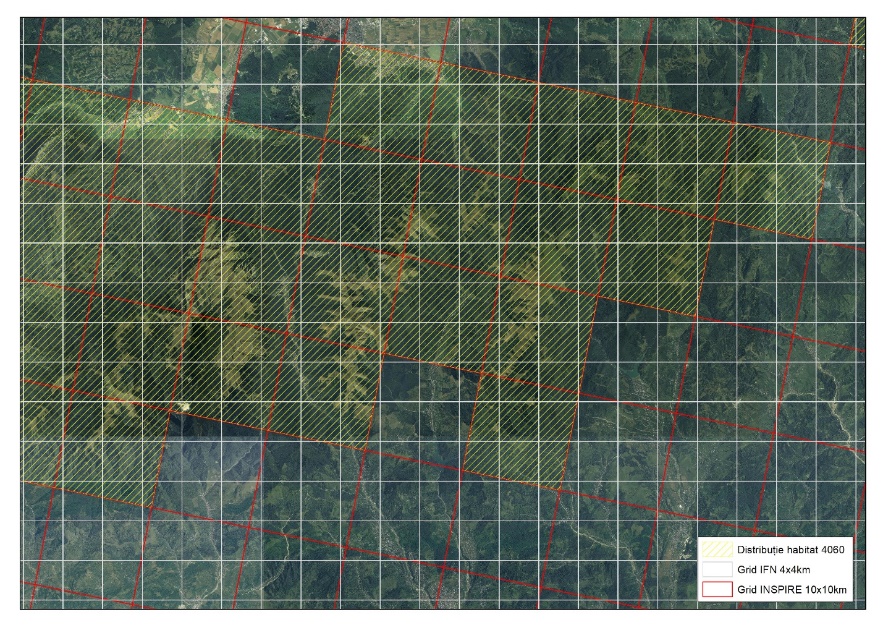 Figura 3. Suprapunerea reţelei naţionale 4x4 km peste formatul standard INSPIRE (10x10 Km ETRS, proiecţie ETRS 89LAEA 5210)Monitorizarea acestor habitate se va realiza cu o periodicitate de cinci 5 ani, având în vedere că acestea sunt edificatoare de specii longevive, cu o dinamică relativ lentă. Doar în cazuri excepţionale, în care integritatea habitatului este afectată de factori disturbatori biotici sau abiotici (incendii, vătămări produse de agenţi patogeni sau insecte, uscări, etc.), se recomandă investigaţii cu o frecvenţă anuală pentru a detecta cauzele, amploarea fenomenului şi a recomanda măsurile de management adecvate. Activitatea de culegere a datelor se va efectua în perioada sezonului de vegetaţie, preferabil în perioada iunie – octombrie, după topirea completă a stratului de zăpadă în etajul montan, în momentul de maximă afirmare a aspectului estival al fitocenozelor caracteristice tipului de habitat. Pentru asigurarea calităţii datelor de teren, acestea sunt verificate şi validate înainte de stocarea şi prelucrarea lor. O primă etapă de verificare şi validare a datelor de teren este realizată prin programul informatic de introducere a acestora, prin sistemul de restricţii la introducerea datelor de teren şi interconectări între diverse teme şi niveluri ale bazei de date. A doua etapă de verificare şi validare a datelor de teren culese se realizează de către personalul cu sarcini speciale de verificare, care returnează echipelor de teren toate înregistrările neconforme, cu solicitarea de explicaţii sau de corectare a acestora.Informaţiile din toate aceste sondaje vor fi analizate pentru evaluarea atributelor/parametrilor pe baza cărora se face evaluarea stării de conservare a fiecărui habitat.Tipuri de date colectate din suprafețele de monitorizareDate privind cadrul fizico-geografic/stațiunea/biotopul: roca/substratul litologic, % de rocă la suprafață, forma de relief, clasa de sol, tipul de humus, tipul de drenaj și submersibilitatea;Date privind vegetația: asociația vegetală;Date privind stratul arbustiv: specii edificatoare, gradul de acoperire cu specii arbustive;Date privind pătura erbacee/flora ierboasă: acoperirea;Date privind vătămările: factori vătămători biotici/abiotici, presiuni existente asupra biotopului și viocenozei, intensitatea presiunii, durata de manifestare a presiunii;Perspective: amenințări potențiale, hazarde/riscuri, viabilitatea habitatului pe termen lung.Tipul de habitat aferent fiecărei suprafață de monitorizare este dat de următoarele elemente: specii caracteristice/edificatoare + asociații vegetale + localizarea spațială a suprafeței/condiții fizico-geografice. În cazul în care alocarea plotului la un anumit tip de habitat este ambiguă, se vor lua în considerare: tipul de floră, tipul de humus, regimul hidrologic/nivelul apei freatice/ (tabelul 8).Tabelul 8: Elemente de diagnoză utilizate în stabilirea tipului de habitat de tufărișuri de interes comunitarSeturile de date colectate vor fi utilizate la estimarea parametrilor descriptivi utilizați în matricea de evaluare generală a stării de conservare a habitatelor de tufărișuri de interes comunitar, după cum urmează (tabelul 9):Tabelul 9: Tipurile de date colectate din suprafețele de monitorizare utilizate la estimarea parametrilor de evaluare a stării de conservare a habitatelor de tufărișuri de interes comunitarPentru evaluarea parametrilor utilizați în caracterizarea stării de conservare pot fi luate în considerare și alte tipuri de date în afara celor prezentate.Cu prilejul colectării datelor din teren, fiecărui tip de date colectate i se acordă o valoare în conformitate cu instrucțiunile de colectare/teren, în principal sunt valori predefinite pentru a se putea realiza integrarea datelor colectate. In general se utilizează clase/intervale pentru datele cantitative sau categorii de  valori pentru datele calitative. În baza de date, aceste valori sunt convertite în categorii: A, B, C, X = exprimă starea parametrului în fiecare suprafaţă de probă (A = excelentă; B = bună; C = medie sau redusă; X = necunoscută);5.2.5. Agregarea datelor pentru evaluarea parametrilor descriptivi ai calității habitatelorEvaluarea stării de conservare a habitatelor de tufărișuri de interes comunitar la nivel de regiune biogeografică se realizează prin agregarea datelor colectate din suprafeţele de probă permanente în care a fost identificat habitatul respectiv. Pentru fiecare tip de date/caracteristică colectată la nivel de plot, se stabilește starea în fiecare plot (A, B, C sau ne = neevaluat). Structură și funcții (specii tipice, structura biocenozei, funcționarea biocenozei)Structura habitatului se referă la elementele componente ale biotopului (roca, substratul, relieful, solul) şi ale biocenozei (stratul arbuştilor, stratul ierbos).Funcţiile habitatului reprezintă procesele ecologice care asigură menţinerea acestuia în spaţiu şi timp. În cazul habitatelor de tufărişuri definitorii sunt: capacitatea de regenerare, intensitatea vătămărilor, fragmentarea.Metoda de evaluare a structurii şi funcţiilor habitatului la nivel de regiune biogeografică se bazează pe prelucrarea statistică a datelor şi informaţiilor preluate din suprafeţele de probă în care este prezent habitatul în bioregiunea respectivă. Matricea de evaluare a structurii şi funcţiilor habitatului la nivelul suprafeţei de probă (SP) este redată în Tabelul 10, iar valorile obţinute pentru fiecare suprafaţă de probă în parte sunt cumulate la nivelul regiunii biogeografice (Tabelul 11) şi transformate în procente, rezultând o valoare finală de tipul:a%A + b%B + c%C+x%X = 100       (1)în care:- A, B, C, X = exprimă starea de conservare a habitatului în fiecare suprafaţă de probă (A = excelentă; B = bună; C = medie sau redusă; X = necunoscută);- a%, b%, c%,x% = procentul de suprafeţe de probă care au starea de conservare A, B, C sau X.Tabelul 10: Evaluarea structurii şi funcţiilor habitatului la nivelul suprafeței de probă Tabelul 11: Matricea de evaluare a structurii şi funcţiilor habitatului la nivelul regiunii biogeografice Menționăm că exemplul de agregare a datelor colectate la nivel de plot la nivelul unei regiuni biogeografice are caracter informativ. În baza analizelor și a experienței acumulate în activitatea practică de colectare a datelor pot fi identificate și alte scheme de agregare.Perspectiva de evoluţie	Tendinţa viitoare a stării de conservare a habitatului este rezultatul a două categorii de acţiuni antagonice: 1) pe de o parte, presiunile actuale şi ameninţările potenţiale care pot acţiona asupra acestuia în următoarele 2 cicluri de raportare şi care au efect negativ asupra stării de conservare a acestuia; 2) pe de altă parte, măsurile de conservare a habitatului şi eficienţa acestora, care au efect pozitiv asupra stării de conservare a acestuia.Starea viitoare de conservare a habitatului este evaluată în raport cu valorile prag/de referinţă favorabile (FRV) pentru fiecare dintre parametrii evaluaţi (areal, suprafaţă, structură şi funcţii). Matricea de evaluare a perspectivei de evoluţie pentru fiecare tip de habitat la nivel de regiune biogeografică în funcţie de perspectiva parametrilor „areal”, „suprafaţă”, „structură şi funcţii” este redată în tabelul 12, iar regula de stabilire a perspectivei generale a habitatului este prezentată în tabelul 13. Tendinţa viitoare pentru fiecare parametru este determinată astfel:tendinţa pe termen scurt a arealului habitatului: conform celor prezentate la pct. 2.3.4. din formatul de raportare;tendinţa pe termen scurt a suprafeţei habitatului: conform celor prezentate la pct. 2.4.4. din formatul de raportare;tendinţa pe termen scurt a structurii şi funcţiilor habitatului: rezultă din comparaţia termenilor relaţiei (1) pentru raportarea precedentă şi cea prezentă, care se extrapolează şi pe durata următoarelor 2 cicluri de raportare. În acelaşi tabel, starea viitoare a fiecărui parametru se determină prin comparaţia stării pe care o proiectăm peste 2 cicluri de raportare cu starea favorabilă de referinţă. Starea fiecărui parametru peste 12 ani poate să fie “mai bună” (>), “similară” (=), “mai redusă” (<), “mult mai redusă” (<<), sau “necunoscută” (x) raportată la starea favorabilă/starea actuală a acestuia. Tabelul 12: Matricea de evaluare a perspectivei de evoluţie pentru parametrii „areal”, „suprafaţă”, „structură şi funcţii” pentru fiecare tip de habitat de tufărișuri de interes comunitar la nivel de regiune biogeograficăTabelul 13: Matricea de evaluare a perspectivei de evoluţie a habitatului de tufărișuri de interes comunitar la nivelul regiunii biogeografice5.3. Lista cu Suprafețele de Importanță Comunitară pentru fiecare habitat de tufărișuri de interes comunitar   (Notă: Cu * sunt notate SCI-urile în care au fost amplasate suprafețe de monitorizare)4030 - Tufărişuri uscate europeneROSCI0002 ApuseniROSAC0047 Creasta NemireiROSCI0089 Gutâi - Creasta Cocoșului*ROSAC0124 Munții Maramureșului*ROSAC0208 Putna – Vrancea*ROSAC0212 Rarău – GiumalăuROSCI0323-Munții Ciucului*4060 - Tufărişuri alpine şi borealeROSCI0002 ApuseniROSCI0013 Bucegi*ROSAC0015 Buila-VânturițaROSCI0016 ButeasaROSCI0019 Călimani – Gurghiu*ROSAC0024 Ceahlău ROSAC0027 Cheile Bicazului - HășmașROSCI0038-Ciucaș*ROSAC0046 Cozia ROSAC0047 Creasta NemireiROSCI0051-Cușma*ROSCI0063 Defileul JiuluiROSAC0069 Domogled – Valea CerneiROSAC0085-Frumoasa*ROSCI0087 Grădiștea Muncelului - CioclovinaROSCI0089 Gutâi – Creasta CocoșuluiROSAC0090 Harghita MădărașROSAC0102 LeaotaROSAC0119-Muntele Mare*ROSAC0122-Munții Făgăraș*ROSAC0124-Munții Maramureșului*ROSCI0125-Munții Rodnei*ROSCI0126-Munții Țarcu*ROSAC0128 Munții Gorjului de EstROSAC0129 Munții Gorjului de VestROSAC0132 Oltul Mijlociu – Cibin - HârtibaciuROSAC0153 Pădurea GlodeasaROSAC0188-Parâng*ROSAC0190-Penteleu*ROSAC0194 Piatra CraiuluiROSCI0195 Piatra Mare*ROSAC0196 Pietrosul Broștenilor -  Cheile ZugrenilorROSCI0207 PostăvarulROSAC0208-Putna – Vrancea*ROSAC0212 Rarău – GiumalăuROSCI0217-Retezat*ROSCI0226 Semenic – Cheile CarașuluiROSAC0229 Siriu*ROSAC0239 Tîrnovu Mare – LatorițaROSCI0241 Tinovul Apa Lină – HoncsokROSAC0253 TrascăuROSAC0260-Valea Cepelor*ROSCI0323-Munții Ciucului*ROSCI0381 Râul Târgului – Argeșel – RâușorROSAC0395 Soveja 4070* - Tufărişuri de Pinus mugo şi Rhododendron myrtifolium (Mugo-Rhododendretum)ROSCI0013 Bucegi*ROSAC0015 Buila-VânturarițaROSCI0016 ButeasaROSCI0019 Călimani – Gurghiu*ROSAC0024 CeahlăuROSCI0038 CiucașROSAC0047 Creasta NemireiROSCI0051 CușmaROSAC0069 Domogled Valea CerneiROSAC0085 Frumoasa*ROSAC0122 Munții Făgăraș*ROSAC0124 Munții MaramureșuluiROSCI0125 Munții Rodnei*ROSCI0126 Munții ȚarcuROSAC0128 Munții Gorjului de EstROSAC0129 Munții Gorjului de VestROSAC0188 Parâng*ROSAC0194 Piatra CraiuluiROSAC0208 Putna – VranceaROSAC0260 Valea Cepelor ROSCI0292 Coridorul Rusca Montană – Țarcu - RetezatROSCI0324 Munții BihorROSCI0381 Râul Târgului – Argeșel – Râușor4080 - Tufărişuri subarctice de Salix spp.ROSCI0013 Bucegi*ROSAC0024 CeahlăuROSAC0069 Domogled-Valea CerneiROSAC0085 Frumoasa*ROSAC0122 Munții Făgăraș*ROSAC0124 Munții MaramureșuluiROSCI0125 Munții Rodnei*ROSCI0126 Muntii ȚarcuROSAC0188 ParângROSAC0194 Piatra CraiuluiROSCI0195 Piatra Mare*ROSCI0207 PostăvarulROSCI0455 Munții Călimani40C0* - Tufărişuri caducifoliate ponto-sarmaticeROSAC0011 Braniștea Catârilor*ROSAC0022 Canaralele DunăriiROSCI0041 Coasta Rupturile TanacuROSCI0043 ComanaROSAC0057 Dealul IstrițaROSAC0058 Dealul lui DumnezeuROSAC0059 Dealul PerchiuROSAC0060 Dealurile Agighiolului*ROSCI0065 Delta DunăriiROSAC0067 Deniz TepeROSAC0071 Dumbrăveni – Valea Urluia – Lacul Vederoasa*ROSCI0077 Fânațele BârcaROSAC0082 Fânețele seculare PonoareROSAC0083 Fântânița Murfatlar*ROSCI0114 Mlaștina Hergheliei – Obanul Mare și Peștera MovileiROSCI0123 Munții MăcinuluiROSAC0139 Pădurea Breana- RoșcaniROSCI0141 Pădurea CiornohalROSAC0149 Pădurea Esechiol – Lacul BugeacROSAC0151 Pădurea Gârboavele*ROSAC0157 Pădurea Hagieni – Cotul VăiiROSAC0163 Pădurea Mogoș – Mâțele*ROSAC0171 Pădurea și pajiștile de la MârzeștiROSAC0172 Pădurea și Valea Canaraua Fetil - IortmacROSAC0174 Pădurea StudinițaROSCI0177 Pădurea TopanaROSCI0179 Pădurea TroianuROSAC0199 Platoul MeledicROSCI0201 Podișul Nord DobrogeanROSAC0202 Silvostepa Olteniei*ROSAC0215 Recifii Jurasici Cheia*ROSAC0235 Stânca TohaniROSCI0265 Valea lui DavidROSCI0286 Colinele ElanuluiROSCI0290 Coridorul Ialomiței*ROSCI0335 Pădurea Dobrina – HușiROSCI0340 CuiugiucROSCI0343 Pădurile din Silvostepa MostișteiROSAC0354 Platforma Cotmeana40A0 - Tufărişuri caducifoliate ponto-sarmaticeROSCI0021 Câmpia IeruluiROSCI0031 Cheile Nerei - BeușnițaROSAC0032 Cheile RudărieiROSAC0034 Cheile TurenilorROSAC0046 CoziaROSAC0048 Crișul AlbROSCI0055 Dealul Cetății Lempeș – Mlaștina Hărman*ROSAC0056 Dealul Ciocaș – Dealul VițeluluiROSAC0062 Dealul Crișului Repede – Pădurea Craiului*ROSCI0063 Defileul JiuluiROSAC0069 Domogled - Valea Cernei*ROSAC0085 Frumoasa*ROSCI0087 Grădiștea Muncelului – Cioclovina*ROSCI0093 Insulele Stepice Șura Mică - SlimnicROSAC0099 Lacul Știucilor – Sic – Puini - BonțidaROSAC0108 Lunca Mureșului Inferior*ROSAC0120 Muntele Tâmpa*ROSAC0121 Muntele VulcanROSAC0147 Pădurea de stejar pufos de la Mirăslău*ROSAC0187 Pajiștile lui SuciuROSAC0198 Platoul Mehedinți*ROSCI0206 Porțile de Fier*ROSCI0211 Podișul SecașelorROSAC0214 Râul TurROSAC0218 Dealul Mocrei – Rovina – Ineu*ROSACCI0227 Sighișoara – Târnava Mare*ROSAC0238 Suatu – Cojocna - CrairâtROSCI0295 Dealurile Clujului de Est*ROSAC0304 Hârtibaciu Sud - VestROSAC0322 Muntele Seș*ROSCI0331 Pajiștile Balda - Frata - Miheșu de CâmpieROSCI0333 Pajiștile Sărmășel - Milaș- UrmenișROSAC0347 Pajiștea FegernicROSAC0350 Lunca TeuzuluiROSCI0396 Dealurile Pădurea Murei – Sângeorzu NouROSCI0408 Zau de CâmpieROSCI0425 Pădurea ȘemițaROSCI0427 Pajiștile de la Liteni – Săvădisla5.4. Lista cu Presiunile și Amenințările ce acționează asupra fiecărui habitat de tufărișuri de interes comunitar4030 - Tufărişuri uscate europeneRegiunea biogeografică Alpină4060 - Tufărişuri alpine şi borealeRegiunea biogeografică Alpină4080 - Tufărişuri subarctice de Salix spp.Regiunea biogeografică Alpină40A0* - Tufărişuri subcontinentale peripanoniceRegiunea biogeografică AlpinăRegiunea biogeografică ContinentalăRegiunea biogeografică Panonică40C0* - Tufărişuri caducifoliate ponto-sarmaticeRegiunea biogeografică ContinentalăRegiunea biogeografică Stepică 5.5. Lista cu măsurile de conservare  ce se pot aplica habitatelor de tufărișuri de  interes comunitarInterzicerea cositului, pășunatului și a altor activități agricole echivalente, cod CA06.Adaptarea (perioadei, frecvenței, duratei, locației) pășunării tufărișurilor, cod CA05.Reducerea impactul sporturilor în aer liber, al plimbărilor și activităților recreative, cod CF03.Gestionarea habitatelor (altele decât agricultura și pădurea) pentru încetinirea, oprirea sau inversarea proceselor naturale, cod CL01.Minimizarea/prevenirea impactului catastrofelor geologice și naturale, cod CL02.Refacerea habitatelor în urma unor catastrofe geologice și naturale, cod CL03.Alte măsuri legate de procesele naturale (de ex. controlul concurenților naturali, prădătorilor sau bolilor), cod CL04.Gestionarea plantelor autohtone importante pentru restaurarea habitatelor (de exemplu, gestionarea speciilor-cheie). Include reintroducerea speciilor gazdă cruciale sau a altor specii care interacționează pozitiv (cum ar fi polenizatorii), cod CS04.Managementul vânătorii, pescuitul recreativ și recoltarea sau colectarea plantelor recreaționale sau comerciale, cod CG02.Managementul, controlul sau eradicarea altor specii alohtone invazive, cod CI03.Prevenirea conversiei habitatelor (semi) naturale în păduri și a pădurilor (semi) naturale în plantații forestiere intensive, cod CB01.Combaterea tăierilor ilegale, cod CB07.Gestionarea folosirii substanțelor chimice pentru fertilizare, amendarea cu calcar și combaterea dăunătorilor în silvicultură, cod CB09.Reducerea poluării difuze a apelor de suprafață sau subterane rezultată în urma activităților forestiere, cod CB10.Anexa nr. 6 la Ghidul habitateGhidul cu  protocoalele de monitorizare si metodologiile unitare de monitorizare a starii de conservare a habitatelor de pajiștiProtocoalele de monitorizare și metodologiile de monitorizare a habitatelor de pajiști sunt aferente următoarelor tipuri de habitate: 6110* Comunități rupicole calcifile sau pajiști bazifile din Alysso-Sedion albi; 6120* Pajiști xerice pe nisipuri calcaroase; 6150 Pajiști boreale și alpine pe substrate siliciose; 6170 Pajiști calcifile alpine și subalpine; 6190 Pajiști panonice de stâncării - Stipo-Festucetalia pallentis; 6210* Pajiști uscate seminaturale și faciesuri cu tufărișuri pe substraturi calcaroase - Festuco-Brometalia; 6230* Pajiști montane de Nardus bogate în specii, pe substrate silicioase; 6240* Pajiști stepice subpanonice; 62C0* Stepe ponto- sarmatice; 6410 Pajiști cu Molinia pe soluri calcaroase, turboase sau luto-argiloase - Molinion caeruleae; 6420 Pajiști mediteraneene umede cu ierburi înalte din Molinio- Holoschoenion; 6430 Comunităși de lizieră cu ierburi înalte higrofile de la câmpie până în etajele montan și alpin; 6440 Pajiști aluviale din Cnidion dubii; 6510 Pajiști de altitudine joasă - Alopecurus pratensis, Sanguisorba officinalis; 6520 Fânețe montane.Capitolul 6.1 Protocol de monitorizare a stării de conservare a habitatelor de pajiștiAlegerea și distribuția ploturilor se va face în funcție de perioadele optime de culegere a datelor.Monitorizarea habitatelor de pajiști se realizează la nivel național, în interiorul și în exteriorul rețelei Natura 2000, în funcție de distribuția habitatelor pe regiuni biogeografice.În tabelul de mai jos sunt redate habitatele de pajiști de interes comunitar care fac obiectul prezentei metodologii:În tabelul de mai jos sunt redate perioadele optime de culegere a datelor în cadrul habitatelor țintăUtilizarea hărțilorObiectivele specifice propuse în cadrul programului de monitorizare nu pot fi atinse fără o alegere riguroasă a atributelor care trebuie măsurate, a tipului de date colectate şi a metodelor utilizate pentru colectarea acestora. Alegerea variabilelor care vor fi monitorizate şi a metodelor de lucru se va face în același timp cu definirea obiectivelor principale ale ghidului sintetic, cele două procese fiind strâns corelate între ele.Exemplu: Harta de distribuție pentru habitatul de pajiști 6110 * - Comunităţi rupicole calcifile sau pajişti bazifile din Alysso-Sedion albi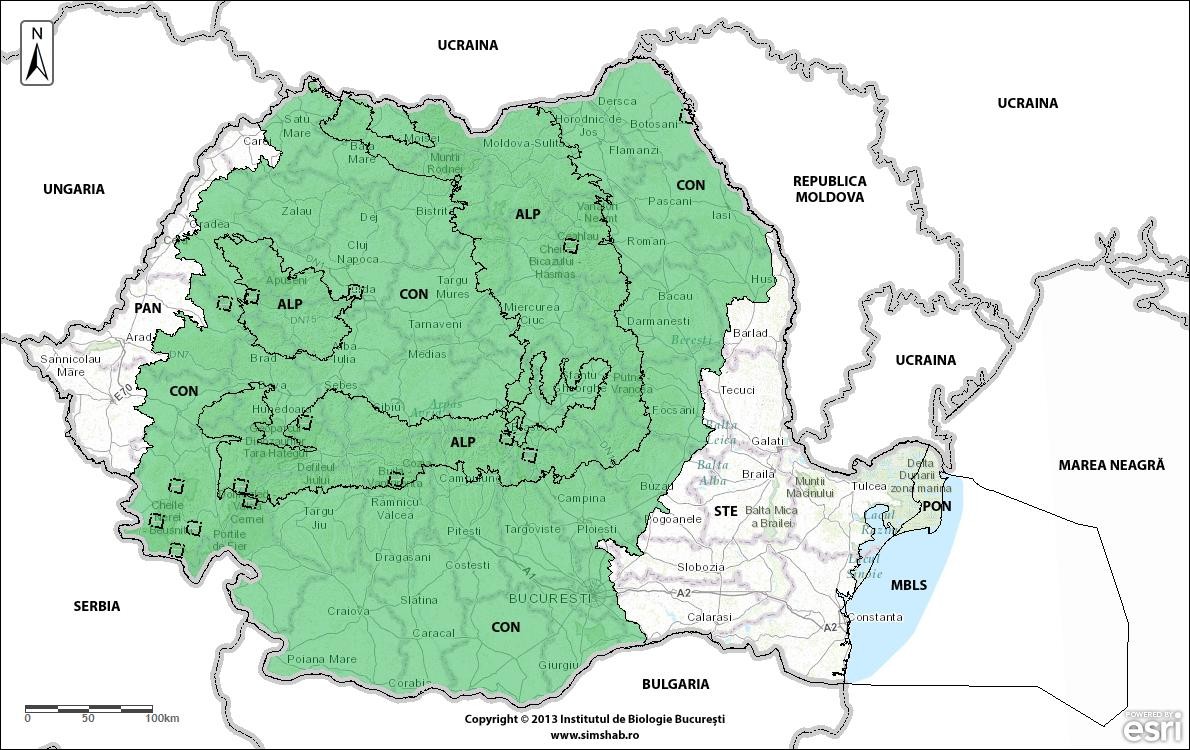 Pentru fiecare obiectiv principal propus, la nivelul fiecărui habitat țintă, se vor identifica acele caracteristici (atribute) ale habitatului care reflectă proprietățile acestuia și pot fi cuantificate.   Fiecărui atribut, acolo unde informațiile existente permit acest lucru, i se va defini un interval de valori pe care le poate lua, fără ca proprietățile habitatului analizat să fie alterate, uşurându-se astfel interpretarea rezultatelor.În tabelul care urmează se regăsesc indicatorii generali din cadrul planului de monitorizareMetoda de evaluare pe plot de monitorizareHărțile de distribuție și ale arealului fiecărui tip de habitat se vor realiza în formatul standard 10x10 km ETRS, proiecţie ETRS 5210. Conform instrucțiunilor CE nu este permisa utilizarea de date atribut pentru indicarea prezenței unui habitat într-o celula din grid. Hărțile de distribuție vor fi completate cu metadatele necesare, conform cu cerințele CE, și în concordanță cu specificațiile INSPIRE, atunci când acestea vor fi disponibile pentru aceste tipuri de date. Metadatele vor conține între altele perioada în care au fost culese datele de distribuție, sistemul de proiecție, data, etcHărțile de distribuție și ale arealului fiecărui tip de habitat se vor realiza în formatul standard 10x10 km ETRS, proiecţie ETRS 5210. Conform instrucțiunilor CE nu este permisa utilizarea de date atribut pentru indicarea prezenței unui habitat într-o celula din grid. Hărțile de distribuție vor fi completate cu metadatele necesare, conform cu cerințele CE, și în concordanță cu specificațiile INSPIRE, atunci când acestea vor fi disponibile pentru aceste tipuri de date. Metadatele vor conține între altele perioada în care au fost culese datele de distribuție, sistemul de proiecție, data, etc.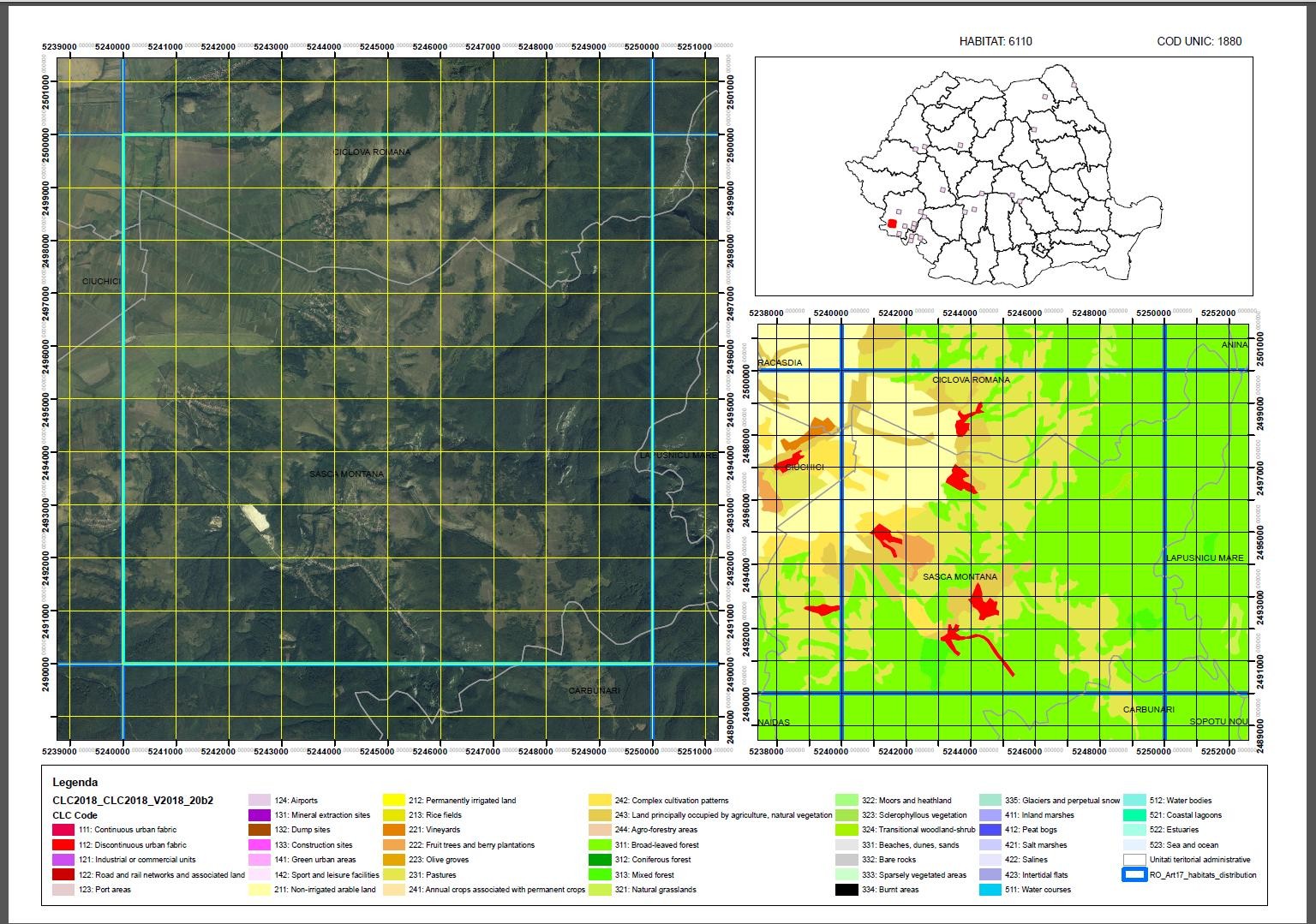 Agregarea informației pe plot de monitorizareModul de agregare a datelor se face în două etape:Agregarea spațială, respectiv generarea hărților în conformitate cu formatul de raportare pornind de la datele primare/datele din teren.Agregarea non-spațială care presupune generarea fișierelor specifice, în conformitate cu formatul de raportare, pornind de la datele primare.Structura și funcțiile habitatelor de pajiștiInventarierea habitatelor se va realizape baza Manualului de Interpretare a Habitatelor Naturale din Uniunea Europeană (EUR 28) și după Şcoala Floristică Central Europeană (Braun–Blanquet), situație în care se vor face investigaţii după „itinerar” şi în „staţionar”, în 2 etape: etapa analitică şi etapa sintetică.Prin identificarea speciilor cheie (edificatoare/caracteristice) a habitatelor de interes comunitar se vor efectua determinări folosind variabile legate de funcţiile ecosistemului, precum: perioada optimă de monitorizare, structura calitativă şi cantitativă a habitatului identificat şi a speciilor de floră identificate. Datele culese din teren vor fi trecute în fişele de monitorizare.Corelat cu formatul de raportare, structura și funcțiile oferă rezultatul evaluării stării habitatului pentru specii folosind cele patru categorii disponibile: „favorabil” (FV), „nefavorabil-inadecvat” (U1), „nefavorabil-rău” (U2) și „necunoscut” (XX), redate în tabelul de mai jos:Principalele presiuni și amenințăriDin punct de vedere al identificării în timp a formelor de impact acestea trebuie clasificate în două categorii: presiuni şi ameninţări:Presiunea (P) reprezintă acea activitate cu potenţial impact negativ asupra stării de conservare a tipurilor de habitate de interes comunitar, care se desfăşoară în prezent sau care s-a derulat în trecut, dar ale cărui efectele negative încă persistă.Ameninţarea (A) reprezintă acea activitate cu potenţial impact negativ asupra stării de conservare a tipurilor de habitate de interes comunitar, care este preconizată să se deruleze în viitor. O presiune poate fi considerată ameninţare dacă se preconizează o creştere semnificativă a intensităţii acesteia sau o schimbare a localizării respectivei presiuni.Este recomandat ca durata de timp pentru cuantificarea presiunilor să fie o perioadă de raportare, respectiv șase ani, în timp ce pentru amenințări aceasta să acopere două perioade viitoare de raportare, respectiv 12 ani. Importanța relativă a amenințărilor și presiunilor trebuie să se încadreze în una din cele trei categorii:Reprezentativitatea habitatelor de pajiști pe teritoriul RomânieiPajiştile sunt terenuri acoperite de vegetație dominate de ierburi, cu sau fără vegetatie forestieră, fiind printre cele mai mari și mai variate tipuri de habitate din lume.Habitatele de pajişti conţin tipuri de vegetație erbacee, dar uneori şi ierburi anuale sau perene care inhabitează zone uscate climatic sau edafic sau în zone cu un conținut hidric mai ridicat. În conformitate cu această definiție generală, există două principale situații din România în care aceste habitate pot exista: pajişti naturale și pajiști semi-naturale. În ambele situații, activitatea antropică influențează, în măsură mai mare sau mai mică, compoziția floristică a acestora.În România este prezentă o mare varietate de tipuri de pajişti (de exemplu: pajiști de stepă, pajiști alpine, pajişti montane, pajişti azonale/extrazonale) care diferă în funcţie de compoziţia şi structura specifică a fitocenozelor, poziția geografică, de tipul solului (pH, nutrienți etc.), microclimat şi macroclimat, echilibrul apei (pajişti mezo-xerice/xerice) şi utilizarea terenurilor (naturale, păşuni, fânețe).Măsuri de conservareMăsuri de conservareLista măsurilor de conservare se regăsește pe portalul de raportare al CE și în secțiunea 6.5 la prezentrul document.PerspectiveCorelat cu formatul de raportare, rezultatul evaluării stării perspectivelor se face folosind cele patru categorii disponibile: „favorabil” (FV), „nefavorabil-inadecvat” (U1), „nefavorabil-rău” (U2) și „necunoscut” (XX) este redat în tabelul de mai jos:Siturile natura 2000 (pSCI, SCI) pentru tipurile de habitate de pajiști din anexa I a Directivei HabitateÎn vederea stabilirii măsurilor specifice/măsurilor de management, trebuie furnizate informaţii suplimentare privind indicarea pentru fiecare activitate cu impact asupra speciilor şi tipurilor de habitate impactate, inclusiv a intensităţii impactului funcţie de localizare.În acest sens, pentru evaluarea impacturilor trebuie furnizate informaţiile necesare pentru:Evaluarea activităţilor cu impact asupra ariei naturale protejate, în generalEvaluarea activităţilor cu impact asupra speciilor de interes conservativeEvaluarea activităţilor cu impact asupra tipurilor de habitate de interes conservativ.Relația plot de monitorizare/rețea Natura 2000Acoperirea NATURA 2000 (pSCIs, SCI și SACs) pentru habitatele din anexa IAceastă secțiune oferă informații despre suprafața habitatului și tendința suprafeței în stare bună în rețeaua Natura 2000. Informațiile solicitate ar trebui să acopere siturile de importanță comunitară propuse (pSCI), siturile de importanță comunitară (SCI) și zonele speciale de conservare (SAC) ale rețelei Natura 2000 din regiunea biogeografică / marină în cauză.Informațiile se referă la toate pSCI-urile / SCI-urile / SAC-urile în care habitatele din anexa I sunt prezente, nu numai acele sit-uri în care habitatul este declarat obiectiv de conservare.Suprafața tipului de habitat din rețeaua pSCI, SCI și SACSe indică suprafața tipului de habitat din rețea, din regiunea biogeografică sau marină în cauză, inclusiv toate siturile în care este prezent tipul de habitat. Se urmăresc aceleași recomandări ca și pentru suprafața habitatului.Ploturi de monitorizare din rețeaua Natura 2000Ploturile de monitorizare se stabilesc în corelație cu:arealul tipului de habitat din interiorul rețelei pSCI, SCI și SAC,-modul de estimare,-suprafața tipului de habitat din interiorul rețelei,-metoda folosită,-tendința pe termen scurt a habitatului în stare bună în cadrul rețelei (direcţia),-tendința pe termen scurt a habitatului în stare bună în cadrul rețelei (metoda folosită).În tabelul de mai jos sunt redate tipurile de habitate de pajiști și siturile Natura2000, respectiv județele în care acestea se regăsesc:Ploturi de monitorizare în afara rețelei Natura 2000Monitorizarea habitatelor de interes comunitar se face atât în interiorul Rețelei Natura 2000, cât și în afara rețelei Natura 2000, în scopul evaluării în vederea raportării către CE.În esență, acest fapt se transpune astfel:Monitorizare în ploturi numai în interiorul Natura 2000;Monitorizare în ploturi atât în interiorul, cât și în afara Natura 2000;Monitorizare în ploturi numai în afara Natura 2000.Datele rezultate în urma monitorizării trebuie să surprindă unde are loc principalul obiectiv al acțiunii de conservare. Prin urmare, în corelare cu formatul de raportare, se alege opțiunea (a) dacă toate, sau marea majoritate, dintre măsurile de conservare sunt limitate la Natura 2000, opțiunea (b) dacă există o investiție proporțională în punerea în aplicare a măsurilor în interiorul și în afara Natura 2000 și opțiunea (c ) dacă toate, sau marea majoritate, dintre măsuri sunt luate în afara Natura 2000.În stadiul actual, majoritatea habitatelor care nu sunt în rețeaua Natura 2000, nu sunt cartate nici la nivel de bioregiune și nici la nivel național.Evaluarea stării de conservare a habitatelor de  pajiștiMetodologia de agregare a datelorObservațiile directe evaluate de către experții în biodiversitate, selectați pentru evaluarea habitatelor țintă, utilizează tehnologiile de ultimă generație atât în ceea ce privește unități GPS și aplicații mobile de colectare a datelor din teren. Fișele de teren completate descriu caracteristici structurale și funcționale ale habitatelor, precum și presiuni identificate, informațiile astfel colectate intră într- un prim proces de agregare (primul nivel) în care fiecare fișă are asociat o localizare stațială cu precizie metrică (1-3 m) se agregă într-un plot de 10 x 10 km. Această agregare permite caracterizarea variabilității interne a habitatului țintă la nivelul unui plot. Plotul reprezintă unitatea de bază pentru evaluare. Metodele de evaluare se realizează fie prin evaluarea completă a habitatului țintă (3 = Complete survey or a statistically robust estimate); când se evaluează un număr de ploturi mai mic decât numărul total în care avem habitatul confirmat (2= Estimate based on partial data with some extrapolation and/or modelling); când se evaluează un număr foarte redus de ploturi și se utilizează părerea expertului (1 = Estimate based on expert opinion with no or minimal sampling); atunci când nu se evaluează nici un plot în raport se va menționa „date inexistente” (0 = Absent data).Evaluarea stării de conservare pe bioregiuneEvaluarea stării de conservare se realizează într-un mod gregar pentru fiecare tip de habitat care a fost inclus în checklist, raportarea realizându-se pentru habitatele prezente la nivel național în cele 5 bioregiuni terestre și Regiunea marină Marea Neagră.Simplificat, starea de conservare favorabilă poate fi descrisă ca situaţia în care un tip de habitat sau o specie prosperă (atât în ceea ce priveşte suprafaţa şi mărimea populaţiei, cât şi în ceea ce priveşte calitatea populaţiei, inclusiv în sensul capacităţii de reproducere, structurii pe vârste, mortalităţii) şi există perspectivele să prospere de asemenea şi în viitor fără modificări semnificative în politicile şi managementul existent. Faptul că un tip de habitat sau o specie nu sunt ameninţate (ex: nu există nici un risc direct să devină extincte) nu înseamnă că acestea sunt în stare de conservare favorabilă. Obiectivul directivei este definit în termeni pozitivi, orientat spre o situaţie favorabilă care trebuie să fie definită, atinsă și/sau menţinută. Prin urmare, obiectivul Directivei Habitate urmărește mai mult decât evitarea dispariţiei tipurilor de habitate sau speciilor.Starea de conservare nefavorabilă este împărţită în două clase:„nefavorabil-inadecvat” pentru situaţiile în care este necesară o schimbare a politicilor sau managementului pentru a aduce tipul de habitat sau specia în stare de conservare favorabilă, dar nu există nici un pericol de dispariţie în viitorul previzibil (ex: 50-100 de ani);„nefavorabil-rău” pentru situaţiile în care tipul de habitat sau specia este în pericol de a dispare în viitorul previzibil (ex: 50-100 de ani).Pentru toate situaţiile în care nu există suficiente informaţii pentru a realiza o evaluare corespunzătoare, starea de conservare este considerată „necunoscută”.Pentru o reprezentare grafică a celor patru stări de conservare, a fost adoptat un sistem de codificare pe culori (prin intermediul îndrumarului Comisiei Europene: Evaluarea și raportarea în conformitate cu Articolul 17 al Directivei Habitate: Formate de raportare pentru Perioada 2012) :roşu pentru „nefavorabil-rău”;portocaliu pentru „nefavorabil-inadecvat”;verde pentru „favorabil”;gri pentru „necunoscut”.Având în vedere că speciile şi tipurile de habitatele de importanţă comunitară au fost listate în cadrul anexelor Directivei în urma unor studii și aprecieri prin care s-a constatat că sunt ameninţate, rare sau endemice, nu ar trebui să surprindă pe nimeni faptul că majoritatea dintre acestea se încadrează în categoriile   „nefavorabil-inadecvat” (portocoliu) sau „nefavorabil-rău”(roșu) în ceea ce privește starea lor de conservare. Deasemenea, ţinând cont de faptul că este necesară o lungă perioadă de timp pentru ca o specie sau un tip de habitat să ajungă într-o stare de conservare favorabilă, nu ar trebui să fie surprinzător faptul că respectiva specie sau respectivul tip de habitat rămâne în starea de conservare nefavorabilă un timp îndelungat, chiar dacă la nivelul ariei naturale protejate respective sunt luate măsuri corespunzătoare.Evaluarea tendințelor pe termen scurtAvând în vedere că România este la a doua raportare în baza art. 17 al Directivei Habitate, prima raportare rămânând de referință pentru următoarele rapoarte, s-a realizat evaluarea tendințelor pe termen scurt a stării de conservare cu utilizarea doar a unui ciclu de raportare, spre deosebire de metoda recomandată.Metoda de evaluare a tendințelor de evoluție pe termen scurt utilizează tendința observată pentru parametrii de stare precum areal de distribuție și structură și funcții raportate în urmă cu 2 cicluri de raportare (de 6 ani). Tendința fiind evaluată utilizând indicatori calitativi precum: stabilă, în refacere, în declin și necunoscut.Evaluarea tendințelor pe termen scurt reprezintă de asemenea cheie de control pentru analiza de calitate a rezultatelor raportării succesive.Evaluarea tendințelor pe termen lungAvând în vedere că România este la a doua raportare în baza art. 17 al Directivei Habitate, prima raportare rămânând de referință pentru următoarele rapoarte, s-a realizat evaluarea tendințelor pe termen lung a stării de conservare cu utilizarea doar a unui ciclu de raportare, spre deosebire de metoda recomandată.Metoda de evaluare a tendințelor de evoluție pe termen lung utilizează tendința observată pentru parametrii de stare precum areal de distribuție și structură și funcții raportate în urmă cu 4 cicluri de raportare (de 6 ani). Tendința fiind evaluată utilizând indicatori calitativi precum: stabilă, în refacere, în declin și necunoscut.Evaluarea tendințelor pe termen lung reprezintă de asemenea cheie de control pentru analiza de calitate a rezultatelor raportării succesive.Evaluarea presiunilor si amenințărilorSe utilizează nomenclatorul de presiuni și amenințări agreat la nivel european, atașat prezentului document.Presiunile observate în studiul de teren sunt evaluate stabilindu-se intensitatea specifică a fiecăreia ce se exercită asupra habitatului țintă. Categoriile de evaluare a intensității sunt de asemenea de nivel calitativ, respectiv: intensitate mică, intensitate medie, intensitate mare, intensitate necunoscută.Amenințările estimate, în urma analizei presiunilor existente observate în teren sunt evaluate, stabilindu-se intensitatea specifică a fiecăreia ce se exercită asupra habitatului țintă. Categoriile de evaluare a intensității sunt de asemenea de nivel calitativ, respectiv: intensitate mică, intensitate medie, intensitate mare, intensitate necunoscută.Agregarea informației din ploturi pe bioregiuneModul de agregare a datelor se face în două etape:Agregarea spațială, respectiv generarea hărților în conformitate cu formatul de raportare pornind de la ploturile evaluate (și estimate) sintetizându-se la nivel de bioregiune și respectiv la nivel național. Agregarea non-spațială care presupune generarea fișierelor specifice, în conformitate cu formatul de raportare, pornind de la datele agregate primar, prima agregare fiind prezentată în subcapitolul 4.1. Al doilea nivel de agregare este al atributelor specifice habitatelor țintă la nivel de plot ce sunt ulterior corelate la nivel de bioregiune în vederea raportării.Informațiile din gridurile de 10 x 10 km (ploturi) la nivel de bioregiune se mediază pentru fiecare categorie dintre parametrii de stare utilizându-se o medie ponderată pentru asumarea deciziei finale. Spre exemplificare, compoziția specifică ceea ce reprezintă unul dintre parametrii esențiali în evaluarea structurii habitatelor va avea valori diferite de la un plot la altul, ceea ce impune ca din punct de vedere sistematic să fie grupate pe clase de bogăție de specii diferită (mare, medie, mică); ponderea fiecărei clase fiind cea care va duce la decizia specifică fiecărei bioregiuni. Astfel, de exemplu, dacă la habitatul 6110* vom obține 23 de ploturi care se încadrează în clasa de compoziție specifică mare (12 specii caracteristice), iar în clasa de compoziție medie (7 specii caracteristice) vom avea 7 ploturi care se încadrează în aceasta, apoi în clasa de compoziție mică (3 specii caracteristice), putem deduce că raportul pe bioregiunea țintă este considerat în stare favorabilă în ceea ce privește evaluarea structurii.Al treilea nivel de agregare este al atributelor la nivel național rezultate din agregarea datelor la nivel de bioregiune.Planul de monitorizare a habitatelor de pajiști este parte a metodologiei de monitorizare și sunt redate următoarele elemente: codul Natura 2000 și denumirea habitatului, perioadele optime de monitorizare, metoda utilizată și anumite observații (de la caz la caz).6.2. Metodologiile de monitorizare a stării de conservare a habitatelor de pajiștiMetodologia pentru colectarea datelor din teren  și pentru evaluarea stării de conservare sunt descrise la pct 2.2  pentru  grupele de habitate: sărături, dune continentale, apă dulce, pajiști, mlaștini și turbării, grohotișuri și stâncării.6.3. Lista cu siturile de importanță comunitară pentru habitatele de pajiști  6.4. Lista cu presiunile și amenințările ce acționează asupra habitatelor de pajiști poate fi selectată de la următoarea adresa web: https://cdr.eionet.europa.eu/help/habitats_art17 .6.5.  Lista cu măsurile de conservare ce se pot aplica habitatelor de pajiștiPrincipalul scop al implementării acestor măsuri de conservare are în vedere menținerea arealului actual al habitatului. Aceste informații despre măsurile de conservare sunt utile inclusiv la planurile de gestionare, luate pentru întreținerea sau restabilirea habitatelor la starea de conservare favorabilă.În urma identificării categoriilor de presiuni, se propune un set de măsuri de conservare (generale și particulare), adaptate grupului de habitate (vezi tabelul de mai jos).Anexa nr. 7 la Ghidul habitateGhidul cu  protocolul de monitorizare si metodologia unitară de monitorizare a stării de conservare a habitatelor de mlaștini și turbăriiProtocoalele de monitorizare și metodologiile de monitorizare a habitatelor de mlaștini și turbării sunt aferente următoarelor tipuri de habitate: 7110* Turbării active; 7120 Turbării degradate capabile de regenerare naturală; 7140 Mlaștini turboase de tranziție și turbării oscilante - nefixate de substrat; 7150 Comunități depresionare din Rhinchosporion pe substrate turboase; 7210* Mlaștini calcaroase cu Cladium mariscus; 7220* Izvoare petrifiante cu formare de travertin – Cratoneurion; 7230 Mlaștni alcaline; 7240* Formațiuni pioniere alpine cu Caricion bicoloris- atrofuscae.7.1 Protocol de monitorizare a stării de conservare a habitatelor de  mlaștini și turbării   Alegerea și distribuția ploturilor se va face în funcție de perioadele optime de culegere a datelor.Așa cum am menționat, monitorizarea habitatelor de mlaștini și turbării se realizează la nivel național, în interiorul și în exteriorul rețelei Natura 2000, în funcție de distribuția habitatelor pe regiuni biogeografice.În tabelul de mai jos sunt redate habitatele de mlaștini și turbării de interes comunitar care fac  obiectul prezentei metodologii:În tabelul de mai jos sunt redate perioadele optime de culegere a datelor în cadrul habitatelor țintăUtilizarea hărțilorObiectivele specifice propuse în cadrul programului de monitorizare nu pot fi atinse fără o alegere riguroasă a atributelor care trebuie măsurate, a tipului de date colectate şi a metodelor utilizate pentru colectarea acestora. Alegerea variabilelor care vor fi monitorizate şi a metodelor de lucru se va face în același timp cu definirea obiectivelor principale ale ghidului sintetic, cele două procese fiind strâns corelate între ele.Exemplu: Harta de distribuție pentru habitatul de mlaștini și turbării 7110* Turbării active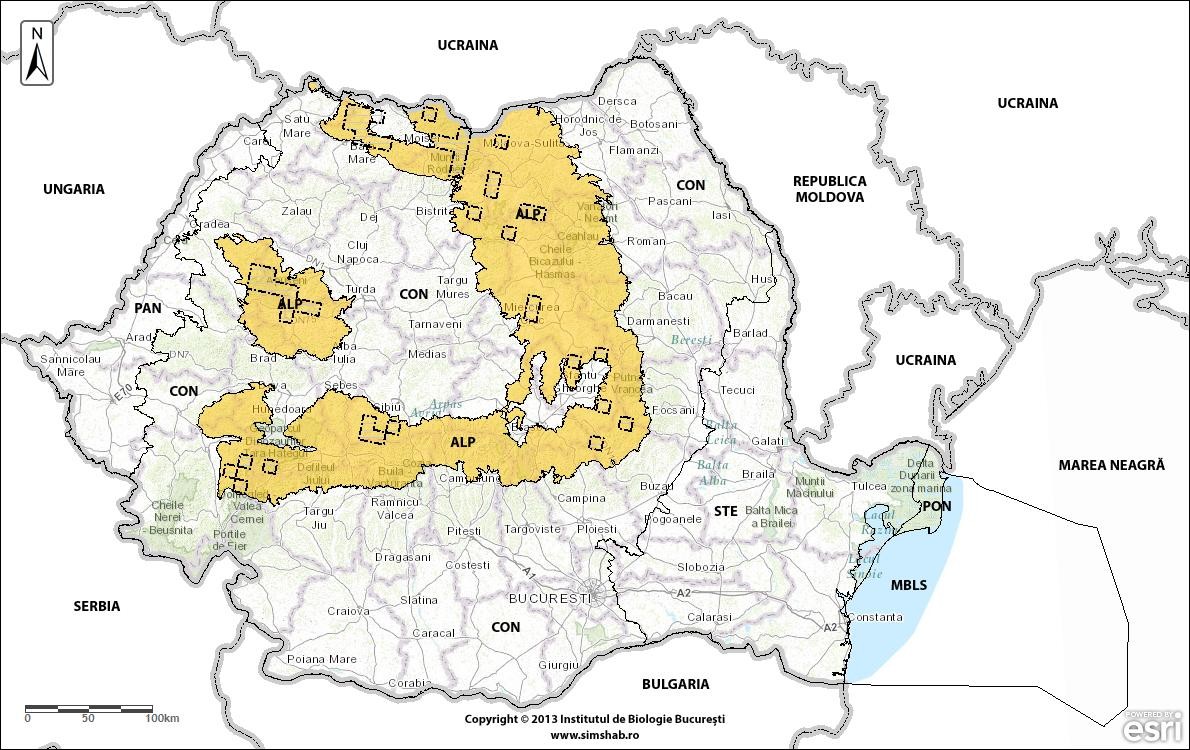 Pentru fiecare obiectiv principal propus, la nivelul fiecărui habitat țintă, se vor identifica acele caracteristici (atribute) ale habitatului care reflectă proprietățile acestuia și pot fi cuantificate. Fiecărui atribut, acolo unde informațiile existente permit acest lucru, i se va defini un interval de valori pe care le poate lua, fără ca proprietățile habitatului analizat să fie alterate, uşurându-se astfel interpretarea rezultatelor.În tabelul care urmează se regăsesc indicatorii generali din cadrul planului de monitorizareMetoda de evaluare pe plot de monitorizareHărțile de distribuție și ale arealului fiecărui tip de habitat se vor realiza în formatul standard 10x10 km ETRS, proiecţie ETRS 5210. Conform instrucțiunilor CE nu este permisa utilizarea de date atribut pentru indicarea prezenței unui habitat într-o celula din grid. Hărțile de distribuție vor fi completate cu metadatele necesare, conform cu cerințele CE, și în concordanță cu specificațiile INSPIRE, atunci când acestea vor fi disponibile pentru aceste tipuri de date. Metadatele vor conține între altele perioada în care au fost culese datele de distribuție, sistemul de proiecție, data, etc.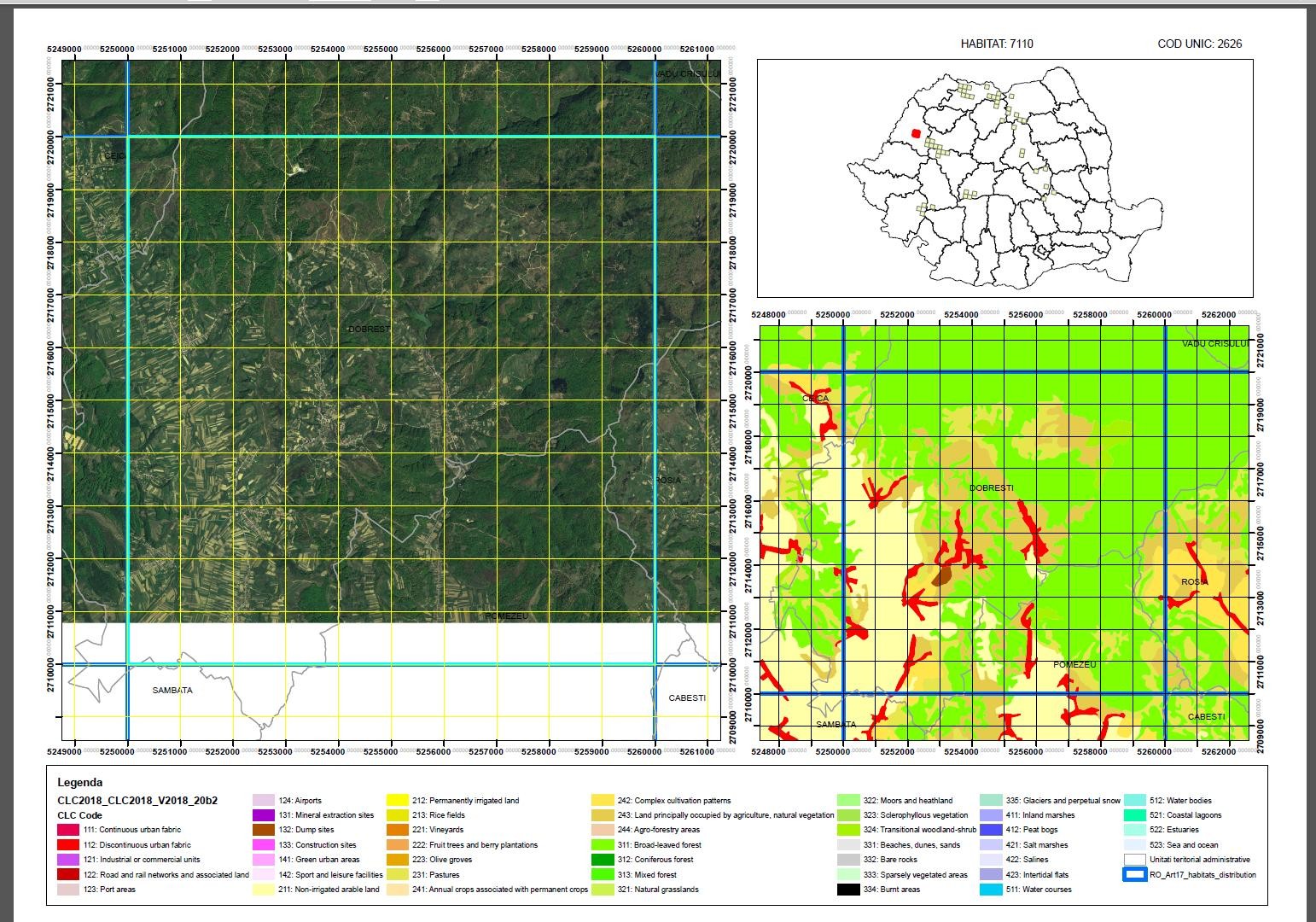 Agregarea informației pe plot de monitorizareModul de agregare a datelor se face în două etape:Agregarea spațială, respectiv generarea hărților în conformitate cu formatul de raportare pornind de la datele primare/datele din teren.Agregarea non-spațială care presupune generarea fișierelor specifice, în conformitate cu formatul de raportare, pornind de la datele primare.Structura și funcțiile habitatelor de mlaștini și turbării Inventarierea habitatelor se va realizape baza Manualului de Interpretare a Habitatelor Naturale din Uniunea Europeană (EUR 28) și după Şcoala Floristică Central Europeană (Braun–Blanquet), situație în care se vor face investigaţii după „itinerar” şi în „staţionar”, în 2 etape: etapa analitică şi etapa sintetică.Prin identificarea speciilor cheie (edificatoare/caracteristice) a habitatelor de interes comunitar se vor efectua determinări folosind variabile legate de funcţiile ecosistemului, precum: perioada optimă de monitorizare, structura calitativă şi cantitativă a habitatului identificat şi a speciilor de floră identificate. Datele culese din teren vor fi trecute în fişele de monitorizare.Corelat cu formatul de raportare, structura și funcțiile oferă rezultatul evaluării stării habitatului pentru specii folosind cele patru categorii disponibile: „favorabil” (FV), „nefavorabil-inadecvat” (U1), „nefavorabil-rău” (U2) și „necunoscut” (XX), redate în tabelul de mai jos:Principalele presiuni și amenințăriDin punct de vedere al identificării în timp a formelor de impact acestea trebuie clasificate în două categorii: presiuni şi ameninţări:Presiunea (P) reprezintă acea activitate cu potenţial impact negativ asupra stării de conservare a tipurilor de habitate de interes comunitar, care se desfăşoară în prezent sau care s-a derulat în trecut, dar ale cărui efectele negative încă persistă.Ameninţarea (A) reprezintă acea activitate cu potenţial impact negativ asupra stării de conservare a tipurilor de habitate de interes comunitar, care este preconizată să se deruleze în viitor. O presiune poate fi considerată ameninţare dacă se preconizează o creştere semnificativă a intensităţii acesteia sau o schimbare a localizării respectivei presiuni.Este recomandat ca durata de timp pentru cuantificarea presiunilor să fie o perioadă de raportare, respectiv șase ani, în timp ce pentru amenințări aceasta să acopere două perioade viitoare de raportare, respectiv 12 ani. Importanța relativă a amenințărilor și presiunilor trebuie să se încadreze în una din cele trei categorii:Reprezentativitatea habitatelor de mlaștini și turbării pe teritoriul RomânieiHabitatele de turbării şi mlaștini sunt formaţiuni vegetale cu exigenţe speciale faţă de factorii de mediu şi deosebit de sensibile la schimbările factorilor abiotici limitativi. Astfel, pot fi considerate indicatoare pentru orice modificare a factorilor de mediu.În general, factorii abiotici limitativi pentru habitatele de turbării şi mlaștini sunt:aprovizionarea cu apă (caracteristică după sursă şi calitate);pH-ul apei şi a substratului (turbă, sol);materialul organic care ajunge în perimetrul habitatului (prin apă sau alţi agenţi).Pe termen lung, modificările climatice pot afecta şi ele direct (prin creşterea temperaturii medii anuale) structura floristică şi starea de conservare a acestor habitate. În cazul habitatelor din regiunea biogeografică continentală, efectele acestor modificări pot apărea chiar pe termen mediu şi scurt. Astfel, în monitorizarea habitatelor de turbării şi mlaștini trebuie avute în vedere trei aspecte principale:sensibilitatea ridicată a acestor habitate faţă de schimbările factorilor de mediu abiotici;modificări produse în urma intervenţiilor antropice şi/sau a măsurilor de conservare;modificări produse datorită schimbărilor naturale: dinamice şi succesionale ale comunităţilor vegetale.În elaborarea metodologiei de monitorizare se vor stabili şi analiza factorii de mediu limitativi specifici pentru fiecare tip de habitat şi informaţiile existente cu privire la valorile acestora. Dat fiind faptul că, aceste habitate ocupă suprafeţe relativ restrânse şi considerând sensibilitatea lor, se propune monitorizarea habitatelor de turbării şi mlaştini atât la scară naţională (scară largă), cât şi la o scară restrânsă (scară locală, monitorizare în detaliu). Prezenta metodologie se bazează pe setul de atribute și intervale propuse de Mountford et al., 2008 (Natura 2000 in Romania. Habitat Fact Sheets) și ia în considerare parametrii propuşi de sistemele naționale de monitorizare.Habitatele de mlaștini şi turbării ocupă în general suprafaţe restrânse, ceea ce trebuie avut în vedere la eşantionare. Pentru habitatele cu multe puncte de ocurenţă şi prezente pe suprafeţe extinse (ex. habitatul 7110*), se propune întocmirea unor liste de specii cât mai complete pentru întreaga suprafaţă a habitatului, urmărind prezenţa/absenţa speciilor caracteristice. Lista de specii, grupele şi parametrii speciali din fişa de teren se întocmesc prin evaluarea habitatului pe un itinerar format din minim 2 transecte.Pentru habitatele cu ocurenţe puţine sau deosebit de rare şi pe suprafeţe restrânse (habitatele 7120, 7220*, 7240*), se va realiza o hartă detaliată cu limitele fiecărui habitat şi o serie de minim 6 relevee fitosociologice în zonele cu vegetaţie omogenă a habitatului. Pentru obţinerea suprafeţelor exacte se vor carta microarealele habitatelor pe teren cu ajutorul GPS-ului, în fiecare punct inclus în schema de monitorizare, cel puţin o dată într-o perioadă de raportare. Aceasta poate fi completată cu conturarea microhabitatului pe baza coordonatelor GPS şi a seturilor de ortofotograme.În România, habitatele de mlaștini și turbării sunt răspândite în aria Carpaților, la altitudine joasă, predominant în depresiunile intramontane.Măsuri de conservareSe vor lista maximum 10 măsuri de conservare și măsurile de conservare implementate, recomandabil cele menționate în planurile de management ale siturilor Natura 2000. Lista măsurilor de conservare se regăsește pe portalul de raportare al CE și la secțiunea 6.5 din prezentul document.PerspectiveCorelat cu formatul de raportare, rezultatul evaluării stării perspectivelor se face folosind cele patru categorii disponibile: „favorabil” (FV), „nefavorabil-inadecvat” (U1), „nefavorabil-rău” (U2) și„necunoscut” (XX) este redat în tabelul de mai jos:Siturile Natura 2000 (pSCI, SCI) pentru tipurile de   habitate de mlaștini și turbării din anexa I a Directivei Habitate Evaluarea măsurilor de conservare aplicate la nivelul rețelei Natura 2000În vederea stabilirii măsurilor specifice/măsurilor de management, trebuie furnizate informaţii suplimentare privind indicarea pentru fiecare activitate cu impact asupra speciilor şi tipurilor de habitate impactate, inclusiv a intensităţii impactului funcţie de localizare.În acest sens, pentru evaluarea impacturilor trebuie furnizate informaţiile necesare pentru:Evaluarea activităţilor cu impact asupra ariei naturale protejate, în generalEvaluarea activităţilor cu impact asupra speciilor de interes conservativeEvaluarea activităţilor cu impact asupra tipurilor de habitate de interes conservativ.Relația plot de monitorizare/rețea Natura 2000Acoperirea NATURA 2000 (pSCIs, SCI și SACs) pentru habitatele din anexa IAceastă secțiune oferă informații despre suprafața habitatului și tendința suprafeței în stare bună în rețeaua Natura 2000. Informațiile solicitate ar trebui să acopere siturile de importanță comunitară propuse (pSCI), siturile de importanță comunitară (SCI) și zonele speciale de conservare (SAC) ale rețelei Natura 2000 din regiunea biogeografică / marină în cauză.Informațiile se referă la toate pSCI-urile / SCI-urile / SAC-urile în care habitatele din anexa I sunt prezente, nu numai acele sit-uri în care habitatul este declarat obiectiv de conservare.Suprafața tipului de habitat din rețeaua pSCI, SCI și SACSe indică suprafața tipului de habitat din rețea, din regiunea biogeografică sau marină în cauză, inclusiv toate siturile în care este prezent tipul de habitat. Se urmăresc aceleași recomandări ca și pentru suprafața habitatului.Ploturi de monitorizare din rețeaua Natura 2000Ploturile de monitorizare se stabilesc în corelație cu:-arealul tipului de habitat din interiorul rețelei pSCI, SCI și SAC,-modul de estimare,-suprafața tipului de habitat din interiorul rețelei,-metoda folosită,-tendința pe termen scurt a habitatului în stare bună în cadrul rețelei (direcţia),-tendința pe termen scurt a habitatului în stare bună în cadrul rețelei (metoda folosită).Ploturi de monitorizare în afara rețelei Natura 2000Monitorizarea habitatelor de interes comunitar se face atât în interiorul Rețelei Natura 2000, cât și în afara rețelei Natura 2000, în scopul evaluării în vederea raportării către CE.În esență, acest fapt se transpune astfel:Monitorizare în ploturi numai în interiorul Natura 2000;Monitorizare în ploturi atât în interiorul, cât și în afara Natura 2000;Monitorizare în ploturi numai în afara Natura 2000.Datele rezultate în urma monitorizării trebuie să surprindă unde are loc principalul obiectiv al acțiunii de conservare. Prin urmare, în corelare cu formatul de raportare, se alege opțiunea (a) dacă toate, sau marea majoritate, dintre măsurile de conservare sunt limitate la Natura 2000, opțiunea (b) dacă există o investiție proporțională în punerea în aplicare a măsurilor în interiorul și în afara Natura 2000 și opțiunea (c) dacă toate, sau marea majoritate, dintre măsuri sunt luate în afara Natura 2000.În stadiul actual, majoritatea habitatelor care nu sunt în rețeaua Natura 2000, nu sunt cartate nici la nivel de bioregiune și nici la nivel național.Evaluarea stării de conservare a habitatelor de  mlaștini și turbăriiMetodologia de agregare a datelorObservațiile directe evaluate de către experții în biodiversitate, selectați pentru evaluarea habitatelor țintă, utilizează tehnologiile de ultimă generație atât în ceea ce privește unități GPS și aplicații mobile de colectare a datelor din teren. Fișele de teren completate descriu caracteristici structurale și funcționale ale habitatelor, precum și presiuni identificate, informațiile astfel colectate intră într- un prim proces de agregare (primul nivel) în care fiecare fișă are asociat o localizare stațială cu precizie metrică (1-3 m) se agregă într-un plot de 10 x 10 km. Această agregare permite caracterizarea variabilității interne a habitatului țintă la nivelul unui plot. Plotul reprezintă unitatea de bază pentru evaluare. Metodele de evaluare se realizează fie prin evaluarea completă a habitatului țintă (3 = Complete survey or a statistically robust estimate); când se evaluează un număr de ploturi mai mic decât numărul total în care avem habitatul confirmat (2= Estimate based on partial data with some extrapolation and/or modelling); când se evaluează un număr foarte redus de ploturi și se utilizează părerea expertului (1 = Estimate based on expert opinion with no or minimal sampling); atunci când nu se evaluează nici un plot în raport se va menționa „date inexistente” (0 = Absent data).Evaluarea stării de conservare pe bioregiuneEvaluarea stării de conservare se realizează într-un mod gregar pentru fiecare tip de habitat care a fost inclus în checklist, raportarea realizându-se pentru habitatele prezente la nivel național în cele 5 bioregiuni terestre și Regiunea marină Marea Neagră.Simplificat, starea de conservare favorabilă poate fi descrisă ca situaţia în care un tip de habitat sau o specie prosperă (atât în ceea ce priveşte suprafaţa şi mărimea populaţiei, cât şi în ceea ce priveşte calitatea populaţiei, inclusiv în sensul capacităţii de reproducere, structurii pe vârste, mortalităţii) şi există perspectivele să prospere de asemenea şi în viitor fără modificări semnificative în politicile şi managementul existent. Faptul că un tip de habitat sau o specie nu sunt ameninţate (ex: nu există nici un risc direct să devină extincte) nu înseamnă că acestea sunt în stare de conservare favorabilă. Obiectivul directivei este definit în termeni pozitivi, orientat spre o situaţie favorabilă care trebuie să fie definită, atinsă și/sau menţinută. Prin urmare, obiectivul Directivei Habitate urmărește mai mult decât evitarea dispariţiei tipurilor de habitate sau speciilor.Starea de conservare nefavorabilă este împărţită în două clase:„nefavorabil-inadecvat” pentru situaţiile în care este necesară o schimbare a politicilor sau managementului pentru a aduce tipul de habitat sau specia în stare de conservare favorabilă, dar nu există nici un pericol de dispariţie în viitorul previzibil (ex: 50-100 de ani);„nefavorabil-rău” pentru situaţiile în care tipul de habitat sau specia este în pericol de a dispare în viitorul previzibil (ex: 50-100 de ani).Pentru toate situaţiile în care nu există suficiente informaţii pentru a realiza o evaluare corespunzătoare, starea de conservare este considerată „necunoscută”.Pentru o reprezentare grafică a celor patru stări de conservare, a fost adoptat un sistem de codificare pe culori (prin intermediul îndrumarului Comisiei Europene: Evaluarea și raportarea în conformitate cu Articolul 17 al Directivei Habitate: Formate de raportare pentru Perioada 2012) :roşu pentru „nefavorabil-rău”;portocaliu pentru „nefavorabil-inadecvat”;verde pentru „favorabil”;gri pentru „necunoscut”.Având în vedere că speciile şi tipurile de habitatele de importanţă comunitară au fost listate în cadrul anexelor Directivei în urma unor studii și aprecieri prin care s-a constatat că sunt ameninţate, rare sau endemice, nu ar trebui să surprindă pe nimeni faptul că majoritatea dintre acestea se încadrează în categoriile   „nefavorabil-inadecvat” (portocoliu) sau „nefavorabil-rău”(roșu) în ceea ce privește starea lor de conservare. Deasemenea, ţinând cont de faptul că este necesară o lungă perioadă de timp pentru ca o specie sau un tip de habitat să ajungă într-o stare de conservare favorabilă, nu ar trebui să fie surprinzător faptul că respectiva specie sau respectivul tip de habitat rămâne în starea de conservare nefavorabilă un timp îndelungat, chiar dacă la nivelul ariei naturale protejate respective sunt luate măsuri corespunzătoare.Evaluarea tendințelor pe termen scurtAvând în vedere că România este la a doua raportare în baza art. 17 al Directivei Habitate, prima raportare rămânând de referință pentru următoarele rapoarte, s-a realizat evaluarea tendințelor pe termen scurt a stării de conservare cu utilizarea doar a unui ciclu de raportare, spre deosebire de metoda recomandată.Metoda de evaluare a tendințelor de evoluție pe termen scurt utilizează tendința observată pentru parametrii de stare precum areal de distribuție și structură și funcții raportate în urmă cu 2 cicluri de raportare (de 6 ani). Tendința fiind evaluată utilizând indicatori calitativi precum: stabilă, în refacere, în declin și necunoscut.Evaluarea tendințelor pe termen scurt reprezintă de asemenea cheie de control pentru analiza de calitate a rezultatelor raportării succesive.Evaluarea tendințelor pe termen lungAvând în vedere că România este la a doua raportare în baza art. 17 al Directivei Habitate, prima raportare rămânând de referință pentru următoarele rapoarte, s-a realizat evaluarea tendințelor pe termen lung a stării de conservare cu utilizarea doar a unui ciclu de raportare, spre deosebire de metoda recomandată.Metoda de evaluare a tendințelor de evoluție pe termen lung utilizează tendința observată pentru parametrii de stare precum areal de distribuție și structură și funcții raportate în urmă cu 4 cicluri de raportare (de 6 ani). Tendința fiind evaluată utilizând indicatori calitativi precum: stabilă, în refacere, în declin și necunoscut.Evaluarea tendințelor pe termen lung reprezintă de asemenea cheie de control pentru analiza de calitate a rezultatelor raportării succesive.Evaluarea presiunilor si amenințărilorSe utilizează nomenclatorul de presiuni și amenințări agreat la nivel european, atașat prezentului document.Presiunile observate în studiul de teren sunt evaluate stabilindu-se intensitatea specifică a fiecăreia ce se exercită asupra habitatului țintă. Categoriile de evaluare a intensității sunt de asemenea de nivel calitativ, respectiv: intensitate mică, intensitate medie, intensitate mare, intensitate necunoscută.Amenințările estimate, în urma analizei presiunilor existente observate în teren sunt evaluate, stabilindu-se intensitatea specifică a fiecăreia ce se exercită asupra habitatului țintă. Categoriile de evaluare a intensității sunt de asemenea de nivel calitativ, respectiv: intensitate mică, intensitate medie, intensitate mare, intensitate necunoscută.Agregarea informației din ploturi pe bioregiuneModul de agregare a datelor se face în două etape:Agregarea spațială, respectiv generarea hărților în conformitate cu formatul de raportare pornind de la ploturile evaluate (și estimate) sintetizându-se la nivel de bioregiune și respectiv la nivel național. Agregarea non-spațială care presupune generarea fișierelor specifice, în conformitate cu formatul de raportare, pornind de la datele agregate primar, prima agregare fiind prezentată în subcapitolul 4.1. Al doilea nivel de agregare este al atributelor specifice habitatelor țintă la nivel de plot ce sunt ulterior corelate la nivel de bioregiune în vederea raportării.Informațiile din gridurile de 10 x 10 km (ploturi) la nivel de bioregiune se mediază pentru fiecare categorie dintre parametrii de stare utilizându-se o medie ponderată pentru asumarea deciziei finale. Spre exemplificare, compoziția specifică ceea ce reprezintă unul dintre parametrii esențiali în evaluarea structurii habitatelor va avea valori diferite de la un plot la altul, ceea ce impune ca din punct de vedere sistematic să fie grupate pe clase de bogăție de specii diferită (mare, medie, mică); ponderea fiecărei clase fiind cea care va duce la decizia specifică fiecărei bioregiuni. Astfel dacă la habitatul 7110* vom obține aproximativ 40 de ploturi care se încadrează în clasa de compoziție specifică mare (12 specii caracteristice), iar în clasa de compoziție medie (7 specii caracteristice) vom avea 20 ploturi care se încadrează în aceasta, apoi în clasa de compoziție mică (3 specii caracteristice), putem deduce că raportul pe bioregiunea țintă este considerat în stare favorabilă în ceea ce privește evaluarea structurii.Al treilea nivel de agregare este al atributelor la nivel național rezultate din agregarea datelor la nivel de bioregiune.Planul de monitorizare a habitatelor de  mlaștini și turbării este parte a metodologiei de monitorizare și sunt redate următoarele elemente: codul Natura 2000 și denumirea habitatului, perioadele optime de monitorizare, metoda utilizată și anumite observații (de la caz la caz).Tabel–Planul de monitorizare a habitatelor de mlaștini și turbării7.2 Metodologiile de monitorizare a habitatelor de mlaștini și turbării de interes comunitarMetodologia pentru colectarea datelor din teren  și pentru evaluarea stării de conservare sunt descrise la pct 2.2  pentru  grupele de habitate: sărături, dune continentale, apă dulce, pajiști, mlaștini și turbării, grohotișuri și stâncării.7.3 Lista cu siturile de importanță comunitară pentru habitatele de mlaștini și turbăriiLista ariilor naturale țintă în care se propun activități de monitorizare a habitatelor de mlaștini și turbării este redată în tabelul de mai jos.7.4. Lista cu presiunile și amenințările ce acționează asupra habitatelor de mlaștini și turbării poate fi selectată de la următoarea adresa web: https://cdr.eionet.europa.eu/help/habitats_art17 .7.5.  Lista cu măsurile de conservare ce se pot aplica habitatelor de mlaștini și turbăriiPrincipalul scop al implementării acestor măsuri de conservare are în vedere menținerea arealului actual al habitatului. Aceste informații despre măsurile de conservare sunt utile inclusiv la planurile de gestionare, luate pentru întreținerea sau restabilirea habitatelor la starea de conservare favorabilă.În urma identificării categoriilor de presiuni, se propune un set de măsuri de conservare (generale și particulare), adaptate grupului de habitate (vezi tabelul de mai jos).Anexa nr. 8 la Ghidul habitateGhidul cu  protocoalele de monitorizare si metodologiile unitare de monitorizare a starii de conservare a habitatelor de  grohotișuri și stâncăriiProtocoalele de monitorizare și metodologiile de monitorizare a habitatelor de grohotișuri și stâncării sunt aferente următoarelor tipuri de habitate: 8110 Grohotișuri silicioase din etajele montan și alpin - Androsacetalia alpinae și Galeopsitalia ladani; 8120 Grohotișuri calcaroase și de șisturi calcaroase din etajele montan și alpin - Thlaspietea rotundifolii; 8160* Grohotișuri medio- europene calcaroase din etajele colinar și montan; 8210 Versanți stâncoși cu vegetație chasmofitică pe roci calcaroase; 8220 Versanți stâncoși cu vegetație chasmofitică pe roci silicioase; 8230 Comunități pioniere din Sedo-Scleranthion sau Sedo albi-Veronicion dillenii pe stâncării silicioase.8.1 Protocol de monitorizare a stării de conservare a habitatelor de grohotișuri și stâncăriiAlegerea și distribuția ploturilor se va face în funcție de perioadele optime de culegere a datelor.Monitorizarea habitatelor de grohotișuri și stâncării se realizează la nivel național, în interiorul și în exteriorul rețelei Natura 2000, în funcție de distribuția habitatelor pe regiuni biogeografice.În tabelul de mai jos sunt redate habitatele de grohotișuri și stâncării de interes comunitar care fac obiectul prezentei metodologii:În tabelul de mai jos sunt redate perioadele optime de culegere a datelor în cadrul habitatelor țintăUtilizarea hărțilorObiectivele specifice propuse în cadrul programului de monitorizare nu pot fi atinse fără o alegere riguroasă a atributelor care trebuie măsurate, a tipului de date colectate şi a metodelor utilizate pentru colectarea acestora. Alegerea variabilelor care vor fi monitorizate şi a metodelor de lucru se va face în același timp cu definirea obiectivelor principale ale ghidului sintetic, cele două procese fiind strâns corelate între ele.Exemplu: Harta de distribuție pentru habitatul de grohotișuri și stâncării 8110 Grohotișuri silicioase din etajele montan și alpin -Androsacetalia alpinae și Galeopsitalia ladani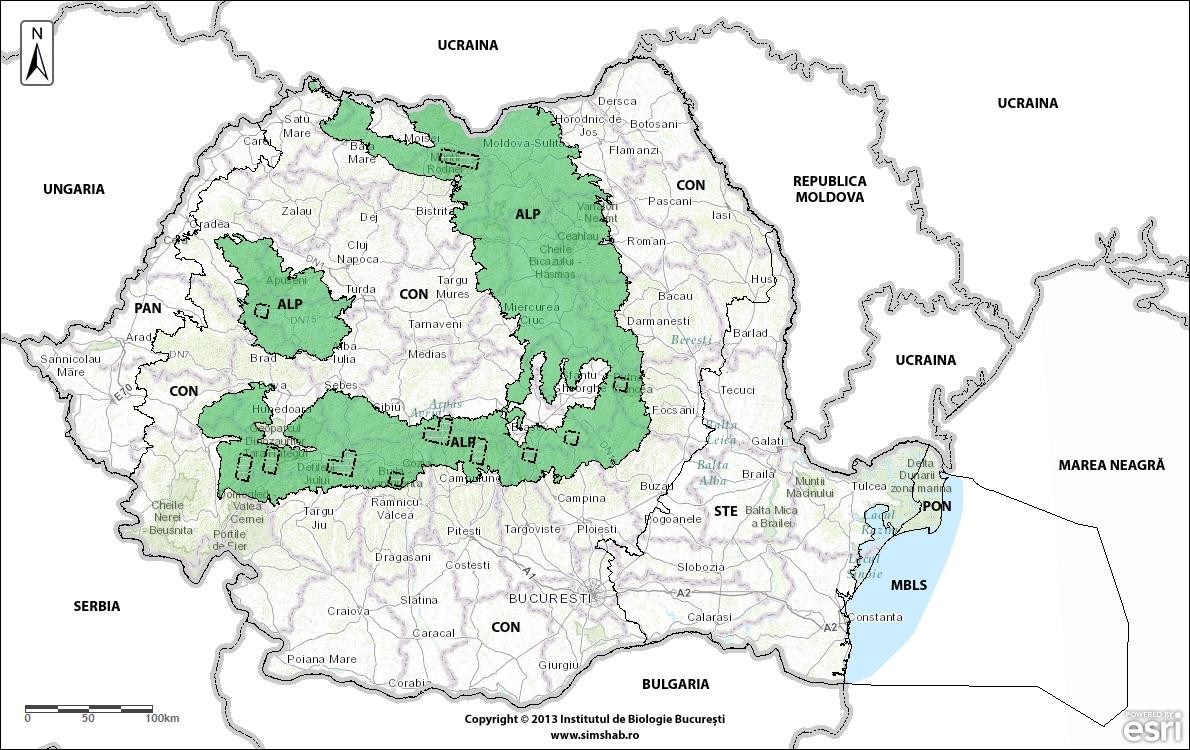 Pentru fiecare obiectiv principal propus, la nivelul fiecărui habitat țintă, se vor identifica acele caracteristici (atribute) ale habitatului care reflectă proprietățile acestuia și pot fi cuantificate. Fiecărui atribut, acolo unde informațiile existente permit acest lucru, i se va defini un interval de valori pe care le poate lua, fără ca proprietățile habitatului analizat să fie alterate, uşurându-se astfel interpretarea rezultatelor.În tabelul care urmează se regăsesc indicatorii generali din cadrul planului de monitorizareMetoda de evaluare pe plot de monitorizareHărțile de distribuție și ale arealului fiecărui tip de habitat se vor realiza în formatul standard 10x10 km ETRS, proiecţie ETRS 5210. Conform instrucțiunilor CE nu este permisa utilizarea de date atribut pentru indicarea prezenței unui habitat într-o celula din grid. Hărțile de distribuție vor fi completate cu metadatele necesare, conform cu cerințele CE, și în concordanță cu specificațiile INSPIRE, atunci când acestea vor fi disponibile pentru aceste tipuri de date. Metadatele vor conține între altele perioada în care au fost culese datele de distribuție, sistemul de proiecție, data, etc.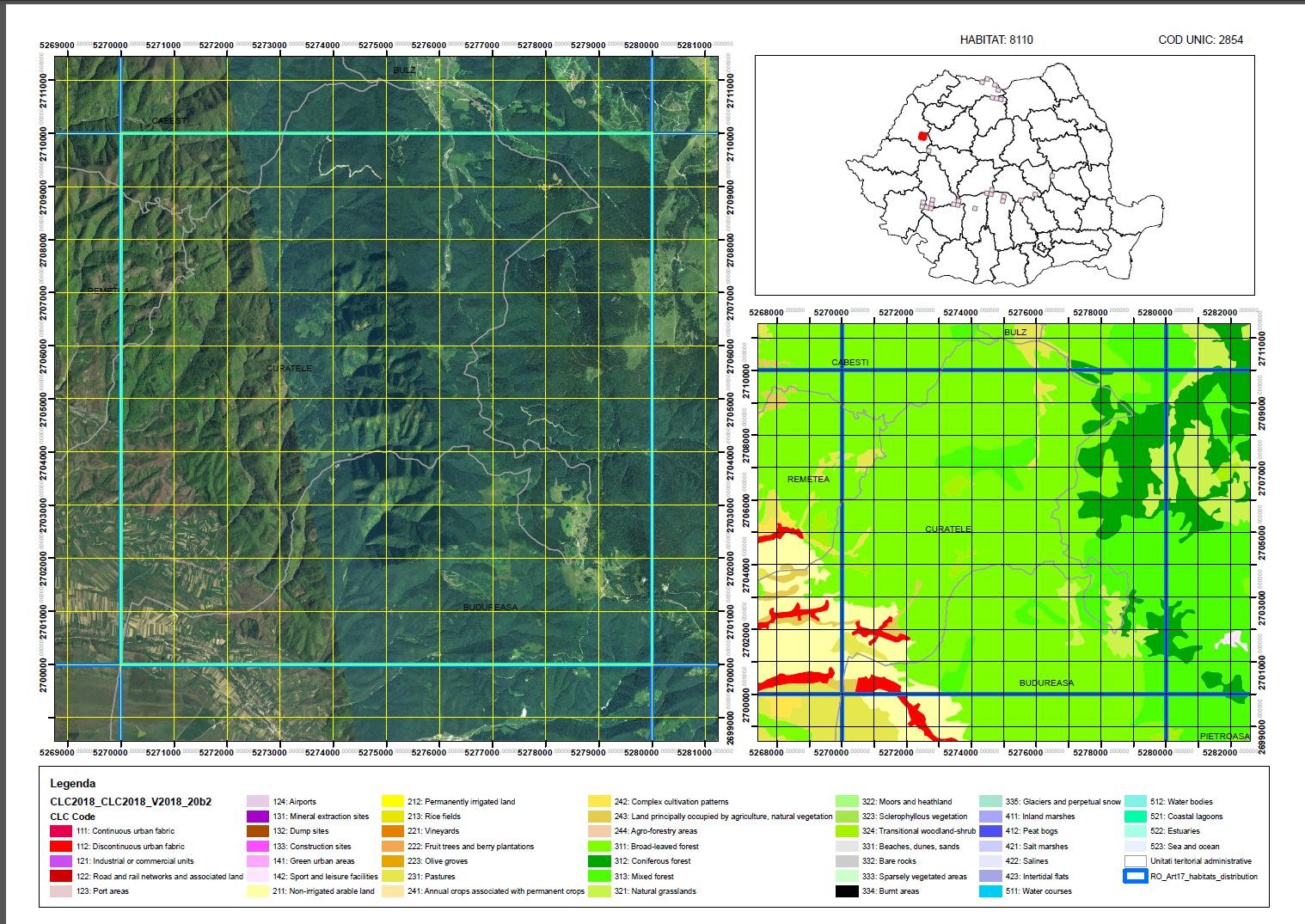 Agregarea informației pe plot de monitorizareModul de agregare a datelor se face în două etape:Agregarea spațială, respectiv generarea hărților în conformitate cu formatul de raportare pornind de la datele primare/datele din teren.Agregarea non-spațială care presupune generarea fișierelor specifice, în conformitate cu formatul de raportare, pornind de la datele primare.Structura și funcțiile habitatelor de grohotișuri și stâncăriiInventarierea habitatelor se va realizape baza Manualului de Interpretare a Habitatelor Naturale din Uniunea Europeană (EUR 28) și după Şcoala Floristică Central Europeană (Braun–Blanquet), situație în care se vor face investigaţii după „itinerar” şi în „staţionar”, în 2 etape: etapa analitică şi etapa sintetică.Prin identificarea speciilor cheie (edificatoare/caracteristice) a habitatelor de interes comunitar se vor efectua determinări folosind variabile legate de funcţiile ecosistemului, precum: perioada optimă de monitorizare, structura calitativă şi cantitativă a habitatului identificat şi a speciilor de floră identificate. Datele culese din teren vor fi trecute în fişele de monitorizare.Corelat cu formatul de raportare, structura și funcțiile oferă rezultatul evaluării stării habitatului pentru specii folosind cele patru categorii disponibile: „favorabil” (FV), „nefavorabil-inadecvat” (U1), „nefavorabil-rău” (U2) și „necunoscut” (XX), redate în tabelul de mai jos:Principalele presiuni și amenințăriDin punct de vedere al identificării în timp a formelor de impact acestea trebuie clasificate în două categorii: presiuni şi ameninţări:Presiunea (P) reprezintă acea activitate cu potenţial impact negativ asupra stării de conservare a tipurilor de habitate de interes comunitar, care se desfăşoară în prezent sau care s-a derulat în trecut, dar ale cărui efectele negative încă persistă.Ameninţarea (A) reprezintă acea activitate cu potenţial impact negativ asupra stării de conservare a tipurilor de habitate de interes comunitar, care este preconizată să se deruleze în viitor. O presiune poate fi considerată ameninţare dacă se preconizează o creştere semnificativă a intensităţii acesteia sau o schimbare a localizării respectivei presiuni.Este recomandat ca durata de timp pentru cuantificarea presiunilor să fie o perioadă de raportare, respectiv șase ani, în timp ce pentru amenințări aceasta să acopere două perioade viitoare de raportare, respectiv 12 ani. Importanța relativă a amenințărilor și presiunilor trebuie să se încadreze în una din cele trei categorii:Reprezentativitatea habitatelor de grohotișuri și stâncării pe teritoriul RomânieiHabitatele de stâncării din România sunt localizate preponderent în bioregiunea alpină (lanţul carpatic), puţin în cea continentală (în chei cu râuri care intră până în etajul submontan şi chiar colinar) şi parţial în cea stepică (Munţii Măcin, Canaraua Fetei din sudul Dobrogei) şi reprezentate prin habitate de grohotişuri şi de fisuri de stânci, inclusiv platouri, brâne şi pereţi stâncoşi, unde se dezvoltă uneori numai licheni şi briofite.Stâncăriile sunt larg răspândite mai ales în etajul subalpin şi alpin al Carpaţilor, coborând pe văi pe alocuri până în etajul montan şi chiar submontan. Deşi stâncăriile ca atare sunt larg răspândite, fitocenozele caracteristice pentru stâncării cuprinse în habitatele de stâncării ale reţelei Natura 2000, nu sunt răspândite pe suprafeţe foarte întinse şi mai ales nu sunt răspândite sub formă de benzi continue, uniforme ca alte tipuri de habitate de munte cum sunt cele de păduri sau de tufărişuri subalpine. Etajul alpin fiind fragmentat şi habitatele de stâncării sunt fragmentate. Cele mai multe habitate de stâncării nu numai că sunt fragmentate, ci sunt şi de mică întindere, uneori de 1 – 10 metri pătraţi, ocupând fisurile stâncilor. Sunt, deci, greu de depistat, dificil de studiat şi monitorizat.Doar unele grohotişuri sunt mai întinse, putând ocupa mai multe hectare dar vegetaţia lor este săracă, acoperind, cel mai adesea sub 5% din suprafaţa lor.Habitatele de stâncării prezintă o diversitate de structuri în funcţie de roca substratului, de starea ei de dezagregare, de expoziţia şi înclinarea versanţilor astfel încât în afară de macrohabitate se întâlnesc diverse microhabitate cu diferite subtipuri şi varietăţi.Cele mai multe stâncării sunt inaccesibile şi nu se poate ajunge la ele decât cu ajutorul alpiniştilor. Ca rezultat al faptului că sunt inaccesibile sunt şi în afara celor mai multe impacte, deteriorări, distrugeri (exploziile pentru valorificarea rocilor şi croirea de căi de acces constituie marile ameninţări). Secole de-a rândul nu au loc modificări majore în habitatele de stâncării, starea lor de conservare menţinându-se nealterată.Măsuri de conservareSe vor lista maximum 10 măsuri de conservare și măsurile de conservare implementate, recomandabil cele menționate în planurile de management ale siturilor Natura 2000. Lista măsurilor  de conservare se regăsește pe portalul de raportare al CE și în secțiunea 8.5 la prezentul document.PerspectiveCorelat cu formatul de raportare, rezultatul evaluării stării perspectivelor se face folosind cele patru categorii disponibile: „favorabil” (FV), „nefavorabil-inadecvat” (U1), „nefavorabil-rău” (U2) și„necunoscut” (XX) este redat în tabelul de mai jos:Siturile Natura 2000 (pSCI, SCI) pentru tipurile de habitate de grohotișuri și stâncării din anexa I a Directivei HabitateÎn vederea stabilirii măsurilor specifice/măsurilor de management, trebuie furnizate informaţii suplimentare privind indicarea pentru fiecare activitate cu impact asupra speciilor şi tipurilor de habitate impactate, inclusiv a intensităţii impactului funcţie de localizare.În acest sens, pentru evaluarea impacturilor trebuie furnizate informaţiile necesare pentru:Evaluarea activităţilor cu impact asupra ariei naturale protejate, în generalEvaluarea activităţilor cu impact asupra speciilor de interes conservativeEvaluarea activităţilor cu impact asupra tipurilor de habitate de interes conservativ.Relația plot de monitorizare/rețea Natura 2000Acoperirea NATURA 2000 (pSCIs, SCI și SACs) pentru habitatele din anexa IAceastă secțiune oferă informații despre suprafața habitatului și tendința suprafeței în stare bună în rețeaua Natura 2000. Informațiile solicitate ar trebui să acopere siturile de importanță comunitară propuse (pSCI), siturile de importanță comunitară (SCI) și zonele speciale de conservare (SAC) ale rețelei Natura 2000 din regiunea biogeografică / marină în cauză.Informațiile se referă la toate pSCI-urile / SCI-urile / SAC-urile în care habitatele din anexa I sunt prezente, nu numai acele sit-uri în care habitatul este declarat obiectiv de conservare.Suprafața tipului de habitat din rețeaua pSCI, SCI și SACSe indică suprafața tipului de habitat din rețea, din regiunea biogeografică sau marină în cauză, inclusiv toate siturile în care este prezent tipul de habitat. Se urmăresc aceleași recomandări ca și pentru suprafața habitatului.Ploturi de monitorizare din rețeaua Natura 2000Ploturile de monitorizare se stabilesc în corelație cu:arealul tipului de habitat din interiorul rețelei pSCI, SCI și SAC,-modul de estimare,-suprafața tipului de habitat din interiorul rețelei,-metoda folosită,-tendința pe termen scurt a habitatului în stare bună în cadrul rețelei (direcţia),-tendința pe termen scurt a habitatului în stare bună în cadrul rețelei (metoda folosită).Ploturi de monitorizare în afara rețelei Natura 2000Monitorizarea habitatelor de interes comunitar se face atât în interiorul Rețelei Natura 2000, cât și în afara rețelei Natura 2000, în scopul evaluării în vederea raportării către CE.În esență, acest fapt se transpune astfel:Monitorizare în ploturi numai în interiorul Natura 2000;Monitorizare în ploturi atât în interiorul, cât și în afara Natura 2000;Monitorizare în ploturi numai în afara Natura 2000.Datele rezultate în urma monitorizării trebuie să surprindă unde are loc principalul obiectiv al acțiunii de conservare. Prin urmare, în corelare cu formatul de raportare, se alege opțiunea (a) dacă toate, sau marea majoritate, dintre măsurile de conservare sunt limitate la Natura 2000, opțiunea (b) dacă există o investiție proporțională în punerea în aplicare a măsurilor în interiorul și în afara Natura 2000 și opțiunea (c ) dacă toate, sau marea majoritate, dintre măsuri sunt luate în afara Natura 2000.În stadiul actual, majoritatea habitatelor care nu sunt în rețeaua Natura 2000, nu sunt cartate nici la nivel de bioregiune și nici la nivel național. Evaluarea stării de conservare a habitatelor de  grohotișuri și stâncăriiMetodologia de agregare a datelorObservațiile directe evaluate de către experții în biodiversitate, selectați pentru evaluarea habitatelor țintă, utilizează tehnologiile de ultimă generație atât în ceea ce privește unități GPS și aplicații mobile de colectare a datelor din teren. Fișele de teren completate descriu caracteristici structurale și funcționale ale habitatelor, precum și presiuni identificate, informațiile astfel colectate intră într- un prim proces de agregare (primul nivel) în care fiecare fișă are asociat o localizare stațială cu precizie metrică (1-3 m) se agregă într-un plot de 10 x 10 km. Această agregare permite caracterizarea variabilității interne a habitatului țintă la nivelul unui plot. Plotul reprezintă unitatea de bază pentru evaluare. Metodele de evaluare se realizează fie prin evaluarea completă a habitatului țintă (3 = Complete survey or a statistically robust estimate); când se evaluează un număr de ploturi mai mic decât numărul total în care avem habitatul confirmat (2= Estimate based on partial data with some extrapolation and/or modelling); când se evaluează un număr foarte redus de ploturi și se utilizează părerea expertului (1 = Estimate based on expert opinion with no or minimal sampling); atunci când nu se evaluează nici un plot în raport se va menționa „date inexistente” (0 = Absent data).Evaluarea stării de conservare pe bioregiuneEvaluarea stării de conservare se realizează într-un mod gregar pentru fiecare tip de habitat care a fost inclus în checklist, raportarea realizându-se pentru habitatele prezente la nivel național în cele 5 bioregiuni terestre și Regiunea marină Marea Neagră.Simplificat, starea de conservare favorabilă poate fi descrisă ca situaţia în care un tip de habitat sau o specie prosperă (atât în ceea ce priveşte suprafaţa şi mărimea populaţiei, cât şi în ceea ce priveşte calitatea populaţiei, inclusiv în sensul capacităţii de reproducere, structurii pe vârste, mortalităţii) şi există perspectivele să prospere de asemenea şi în viitor fără modificări semnificative în politicile şi managementul existent. Faptul că un tip de habitat sau o specie nu sunt ameninţate (ex: nu există nici un risc direct să devină extincte) nu înseamnă că acestea sunt în stare de conservare favorabilă. Obiectivul directivei este definit în termeni pozitivi, orientat spre o situaţie favorabilă care trebuie să fie definită, atinsă și/sau menţinută. Prin urmare, obiectivul Directivei Habitate urmărește mai mult decât evitarea dispariţiei tipurilor de habitate sau speciilor.Starea de conservare nefavorabilă este împărţită în două clase:„nefavorabil-inadecvat” pentru situaţiile în care este necesară o schimbare a politicilor sau managementului pentru a aduce tipul de habitat sau specia în stare de conservare favorabilă, dar nu există nici un pericol de dispariţie în viitorul previzibil (ex: 50-100 de ani);„nefavorabil-rău” pentru situaţiile în care tipul de habitat sau specia este în pericol de a dispare în viitorul previzibil (ex: 50-100 de ani).Pentru toate situaţiile în care nu există suficiente informaţii pentru a realiza o evaluare corespunzătoare, starea de conservare este considerată „necunoscută”.Pentru o reprezentare grafică a celor patru stări de conservare, a fost adoptat un sistem de codificare pe culori (prin intermediul îndrumarului Comisiei Europene: Evaluarea și raportarea în conformitate cu Articolul 17 al Directivei Habitate: Formate de raportare pentru Perioada 2012) :roşu pentru „nefavorabil-rău”;portocaliu pentru „nefavorabil-inadecvat”;verde pentru „favorabil”;gri pentru „necunoscut”.Având în vedere că speciile şi tipurile de habitatele de importanţă comunitară au fost listate în cadrul anexelor Directivei în urma unor studii și aprecieri prin care s-a constatat că sunt ameninţate, rare sau endemice, nu ar trebui să surprindă pe nimeni faptul că majoritatea dintre acestea se încadrează în categoriile   „nefavorabil-inadecvat” (portocoliu) sau „nefavorabil-rău”(roșu) în ceea ce privește starea lor de conservare. Deasemenea, ţinând cont de faptul că este necesară o lungă perioadă de timp pentru ca o specie sau un tip de habitat să ajungă într-o stare de conservare favorabilă, nu ar trebui să fie surprinzător faptul că respectiva specie sau respectivul tip de habitat rămâne în starea de conservare nefavorabilă un timp îndelungat, chiar dacă la nivelul ariei naturale protejate respective sunt luate măsuri corespunzătoare.Evaluarea tendințelor pe termen scurtAvând în vedere că România este la a doua raportare în baza art. 17 al Directivei Habitate, prima raportare rămânând de referință pentru următoarele rapoarte, s-a realizat evaluarea tendințelor pe termen scurt a stării de conservare cu utilizarea doar a unui ciclu de raportare, spre deosebire de metoda recomandată.Metoda de evaluare a tendințelor de evoluție pe termen scurt utilizează tendința observată pentru parametrii de stare precum areal de distribuție și structură și funcții raportate în urmă cu 2 cicluri de raportare (de 6 ani). Tendința fiind evaluată utilizând indicatori calitativi precum: stabilă, în refacere, în declin și necunoscut.Evaluarea tendințelor pe termen scurt reprezintă de asemenea cheie de control pentru analiza de calitate a rezultatelor raportării succesive.Evaluarea tendințelor pe termen lungAvând în vedere că România este la a doua raportare în baza art. 17 al Directivei Habitate, prima raportare rămânând de referință pentru următoarele rapoarte, s-a realizat evaluarea tendințelor pe termen lung a stării de conservare cu utilizarea doar a unui ciclu de raportare, spre deosebire de metoda recomandată.Metoda de evaluare a tendințelor de evoluție pe termen lung utilizează tendința observată pentru parametrii de stare precum areal de distribuție și structură și funcții raportate în urmă cu 4 cicluri de raportare (de 6 ani). Tendința fiind evaluată utilizând indicatori calitativi precum: stabilă, în refacere, în declin și necunoscut.Evaluarea tendințelor pe termen lung reprezintă de asemenea cheie de control pentru analiza de calitate a rezultatelor raportării succesive.Evaluarea presiunilor si amenințărilorSe utilizează nomenclatorul de presiuni și amenințări agreat la nivel european, atașat prezentului document.Presiunile observate în studiul de teren sunt evaluate stabilindu-se intensitatea specifică a fiecăreia ce se exercită asupra habitatului țintă. Categoriile de evaluare a intensității sunt de asemenea de nivel calitativ, respectiv: intensitate mică, intensitate medie, intensitate mare, intensitate necunoscută.Amenințările estimate, în urma analizei presiunilor existente observate în teren sunt evaluate, stabilindu-se intensitatea specifică a fiecăreia ce se exercită asupra habitatului țintă. Categoriile de evaluare a intensității sunt de asemenea de nivel calitativ, respectiv: intensitate mică, intensitate medie, intensitate mare, intensitate necunoscută.Agregarea informației din ploturi pe bioregiuneModul de agregare a datelor se face în două etape:Agregarea spațială, respectiv generarea hărților în conformitate cu formatul de raportare pornind de la ploturile evaluate (și estimate) sintetizându-se la nivel de bioregiune și respectiv la nivel național. Agregarea non-spațială care presupune generarea fișierelor specifice, în conformitate cu formatul de raportare, pornind de la datele agregate primar, prima agregare fiind prezentată în subcapitolul 4.1. Al doilea nivel de agregare este al atributelor specifice habitatelor țintă la nivel de plot ce sunt ulterior corelate la nivel de bioregiune în vederea raportării.Informațiile din gridurile de 10 x 10 km (ploturi) la nivel de bioregiune se mediază pentru fiecare categorie dintre parametrii de stare utilizându-se o medie ponderată pentru asumarea deciziei finale. Spre exemplificare, compoziția specifică ceea ce reprezintă unul dintre parametrii esențiali în evaluarea structurii habitatelor va avea valori diferite de la un plot la altul, ceea ce impune ca din punct de vedere sistematic să fie grupate pe clase de bogăție de specii diferită (mare, medie, mică); ponderea fiecărei clase fiind cea care va duce la decizia specifică fiecărei bioregiuni. Astfel, de exemplu dacă la habitatul 8110 vom obține 27 de ploturi care se încadrează în clasa de compoziție specifică mare (8 specii caracteristice), iar în clasa de compoziție medie (5 specii caracteristice) vom avea 7 ploturi care se încadrează în aceasta, apoi în clasa de compoziție mică (3 specii caracteristice), putem deduce că raportul pe bioregiunea țintă este considerat în stare favorabilă în ceea ce privește evaluarea structurii.Al treilea nivel de agregare este al atributelor la nivel național rezultate din agregarea datelor la nivel de bioregiune.Planul de monitorizare a habitatelor de grohotișuri și stâncării este parte a metodologiei de monitorizare și sunt redate următoarele elemente: codul Natura 2000 și denumirea habitatului, perioadele optime de monitorizare, metoda utilizată și anumite observații (de la caz la caz).Tabel–Planul de monitorizare a habitatelor de grohotișuri și stâncării8.2 Metodologiile de monitorizare a habitatelor de grohotișuri și stâncăriiMetodologia pentru colectarea datelor din teren  și pentru evaluarea stării de conservare sunt descrise la pct 2.2  pentru  grupele de habitate: sărături, dune continentale, apă dulce, pajiști, mlaștini și turbării, grohotișuri și stâncării.Lista cu siturile de importanță comunitară pentru habitatele de grohotișuri și stâncării8.4. Lista cu presiunile și amenințările ce acționează asupra habitatelor de grohotișuri și stâncării poate fi selectată de la următoarea adresa web: https://cdr.eionet.europa.eu/help/habitats_art17 .8.5.  Lista cu măsurile de conservare ce se pot aplica habitatelor de grohotișuri și stâncăriiPrincipalul scop al implementării acestor măsuri de conservare are în vedere menținerea arealului actual al habitatului. Aceste informații despre măsurile de conservare sunt utile inclusiv la planurile de gestionare, luate pentru întreținerea sau restabilirea habitatelor la starea de conservare favorabilă.În urma identificării categoriilor de presiuni, se propune un set de măsuri de conservare (generale și particulare), adaptate grupului de habitate (vezi tabelul de mai jos).Anexa nr. 9 la Ghidul habitateGhidul cu  protocoalele de monitorizare si metodologiile unitare de monitorizare a starii de conservare a habitatelor de  peșteriII.  Metodologia de monitorizare a stării de conservare a habitatelor de  peșteriMonitorizarea habitatului 8310 trebuie să țină cont de faptul că peșterile reprezintă o componentă a unui biosistem complex, în care resursele abiotice și biotice ale acestora sunt în continuitate spațială ori interdependență cu cele din spațiile subterane adiacente nepenetrabile omului (sistemul de fisuri, fante, subconducte, acviferul carstic), relieful de la suprafață, învelișul de sol și vegetal. Monitorizarea habitatului 8310 trebuie să includă cuantificarea următoarele caracteristici ale mediului subteran:topoclimatul subteran (temperatura aerului, umiditatea relativă, ventilaţia) şi implicaţiile acestuia asupra golului subteran;configuraţia spaţiilor monitorizate, caracteristicile umpluturii speleice şi regimul hidrologic al galeriilor;categoriile de risc şi gradul de ameninţare asupra stării de conservare a peşterilor.În ceea ce privește habitatul 8330 se va avea în vedere poziția acestuia în raport cu uscatul și la existența unor specii de nevertebrate și alge, și nu dimensiunea cavității. În concluzie, pentru a fomaliza o delimitare strict metodologică de alte tipuri de habitate submerse (golurile din recifi), considem o peșteră submersă acea cavitate care să permită accesul omului și care să depășească lungimea acestuia.III. Protocol de monitorizare a stării de conservare a habitatelor de  peșteri1. Descrierea metodologiei de monitorizare a habitatului 83101.1 DefinițiiHabitatul 8310 (peșteră închisă publicului) este considerat acea cavitatea naturală care nu este destinată exploatării turistice sau altor activități antropice care produc presiuni și amenințări asupra ecosistemului subteran (activități industriale, căi de circulație, depozite etc.).1.2 Identificarea habitatului 8310Din definițiile peșterii rezultă că denumirea sa este un termen generic, iar condiția de accesibilitate a acesteia (cavitate care să permită intrarea omului) o formalizare și delimitare strict metodologică și managerială.Peștera este parte a unui biosistem carstic unitar extins în volumul rocii gazdă și delimitat la suprafața terenului de legăturile acesteia cu rețeaua subterană, care permit accesul în subteran și circulația apei, curenților de aer și faunei (deschideri speologice, ponoare, sorburi, izbucuri, găuri de vânt, fisuri deschise etc.).Limitele Habitatul 8310 trebuie țină cont de unitatea biosistemului carstic și de legăturile structurale și funcționale dintre cavitatea naturală propriu-zisă și restul rețelei subterane, din următoarele considerente:prin intermediul circulației subterane a apei, formele de relief și depozitele subterane (endocarstice) sunt corelate morfogenetic și morfodinamic cu cele de la suprafață (exocarstice);apa prezentă în peșteri (râuri subterane, lacuri, infiltrații) este parte a acviferelor carstice și circulația sa este determinată de funcționarea elementelor hidrocarstice de la suprafață (pierderi și apariții ale apei);fauna întâlnită în peșteri (endemică sau comună) nu este o faună cavernicolă, în sensul strict al termenului, ci este o faună care, prin specializarea și ecologia sa, este prezentă și în biotopurile subterane din jurul peșterii (biotopurile acvatic, litoclazic, coluvial, edafic).presiunile și amenințările existente la suprafața terenului se pot manifesta direct sau indirect în cavitatea naturală, într-un timp scurt, prin intermediul deschiderilor de peșteră, râurilor subterane și proceselor de colaps specifice carstului sau într-un timp mai îndelungat, prin intermediul infiltrației apei, care poate avea efecte mecanice, chimice și biochimice.Limitele biosistemului carstic al unei peșteri sunt stabilite, în mod formal, de către legislația națională (OUG 57/2007) la perimetrul de protecție al peșterii. Delimitarea și monitorizarea habitatului 8310 trebuie să țină cont, inclusiv, de starea de conservare a perimetrului de protecție, printr-o secțiune distinctă a Fișei de monitorizare.1.3 Delimitarea habitatului 8310Habitatul 8310 cuprinde spațiul subteran al cavităților naturale închise publicului și a rețelei subterane legate de acestea care permite circulația naturală a apei, curenților de aer, faunei și resurselor trofice.Configurația rețelei subterane, impenetrabile, adiacente peșterilor, neputând fi cunoscută în întregime, datele de identificare al habitatului 8310 vor fi cele ale cavității naturale penetrabile.Perimetrul de protecție al peșterii nu este parte a habitatului 8310, dar starea sa de conservare și în special a legăturilor acestuia cu peștera / rețeaua subterană au o stânsă legătură.Distribuția habitatului 8310 pe teritoriul României este în funcție de repartiția carstului și a altor roci generatoare ori purtătoare de peșteri,  acesta fiind predominant în regiunile biogeografice alpină și continentală.1.4.Paramerii monitorizați pentru habitatul 8310Pe toată perioada de monitorizare a habitatului vor fi monitorizare şi cuantificate următoarele caracteristici ale mediului subteran:caracteristicile mediului fizic – topoclimatul subteran (temperatura aerului, umiditatea relativă, ventilaţia) şi implicaţiile acestuia asupra golului subteran;morfohidrografia cavităţilor subterane – configuraţia spaţiilor monitorizate, caracteristicile umpluturii speleice şi regimul hidrologic al galeriilor;factorii de risc şi ameninţările – categoriile de risc şi gradul de ameninţare asupra stării de conservare a peşterilor.Monitorizarea se va face în staţii fixe şi prin obsevaţii de ansamblu. Datele topoclimate vor fi monitorizare prin intermediul instrumentelor de stocare tip datalogger, elementele morfohidrografice şi ameninţările vor fi stabilite prin observaţiile periodice stabilite în planul de monitorizare. 1.5.Caracteristicile mediului fizicMonitorizarea se va face prin înregistrări şi obsevaţii, în staţii fixe, care să surprindă diversitatea spaţiilor subterane. Criteriile de stabilire a staţiilor şi întreaga metodologie de monitorizare va fi aceeaşi pentru toate peşterile şi este explicată în fişa de teren.1.5.1.Atmosferă exterior / intrare / subteranStaţie exterioară:	– staţie fixă, în proximitatea intrării, marcată şi cu localizare descrisă în planul de monitorizare (pentru a fi cunoscută de întreaga echipă);– înregistrările se vor face, dacă este posibil la 1,5 m faţă de sol şi versant (abrupt), în locuri umbrite şi cât mai puţin ecranate de vegetaţie (arboret).Staţie intrare:	– staţie în secţiunea intării principale sau frecventată de lilieci pentru acces în adăpost;– localizată prin GPS şi (după caz) metode auxiliare;– înregistrările (T, UR şi V) se vor face la 1 m de sol sau în centru secţiunii (secţiuni joase).Staţie subterană:	– locul staţiei, numărul şi distanţa dintre staţii de stabilesc în funcţie de dezvoltarea, denivelarea, configuraţia spaţială a peşterii şi locurile frecventate de lilieci;	– staţia se localizează pe planul peşterii;– înregistrările (T, UR şi V) se vor face la 1 m de sol sau în centru secţiunii (secţiuni joase); alte observaţii se vor face în secţiunea şi proximitatea staţiei.Zona meroclimatică – staţiile subterane se încadrează în următoarele zone meroclimatice: diferenţiate prin simboluri:	Ve – zonă vestibulară;	St – zonă de stabilitate;	Pe – zonă perturbată (cursuri de apă, ventilaţie secundară prin fisuri, fermentaţie guano etc.).Temperatură aer	– vezi procedură înregistrare.Umiditate relativă	– vezi procedură înregistrare.Ventilaţie	– în cazul unei ventilaţii evidente, direcţia curentului de aer va fi observată direct şi stabilită astfel, în raport cu intrarea de referinţă:	E–I (exterior–interior);	I–E (interior–exterior)Menţiuni speciale	se vor menţiona următoarele fenomene legate de parametri atmosferei subterane:	În – îngheţ observat prin cruste, stalactite sau stalagmite din gheaţă;	Us – uscăciunea pereţilor;	Co – bolte picurătoare şi pereţi uzi datorită condensului;	Pu – transport de pulberi datorită ventilaţiei (covor de praf).1.5.2 Elemente morfohidrograficeMorfologie loc staţie	– se notează morfologia spaţiului subteran în care este situată staţia, prin următoarele simboluri:	Mg – galerie cavasiorizontală sau puţin înclinată;	Ms – sală;	Mp – puţ sau galerii descendente cu pantă mare;	Mh – horn sau galerii ascendente cu pantă mare;	Md – diverticol.Umplutură gol	– se notează prezenţa şi mobilitatea umpluturii, în proximitatea staţiei, în funcţie de aspect şi modificările produse faţă de monitorizarea anterioară, astfel:	Uc – umplutură consolidată (depozite detritice, acumulări de blocuri, speleoteme);	Ur – umplutură recentă; depuneri şi acumulări recente în secţiunea galeriei (zăpoare, aluvii, curgeri de noroi, prăbuşiri, grohotiş);	Um – umplutură mobilă; deplasare a depozitelor de umplutură (alunecări, surpări, deplasări în masă, ruperi de speleoteme etc.).Regim hidrologic	– se notează regimul hidrologic al spaţiului în care se află staţia, în momentul observaţiei, astfel:	Ha – gol activ (permanent sau temporar);	Hs – gol subfosil;	Hf – gol fosil (relict);	Hi – gol afectat recent de o inundaţie.Acumulare apă	– se notează acumulările de apă, permanente sau temporare, care nu fac parte dintr-un drenaj subteran organizat, situate în secţiunea sau proximitatea staţiei, astfel:	Hl – lac subteran (dimensiuni de ordinul metrilor/zecilor de metri);	Hg – bazin de apă format într-o crustă calcitică (gur) sau excavaţie a planşeului (marmită, canal etc.);	Hb – băltire a apei pe depozitele din planşeu.Ivire apă	– se notează existenţa unor iviri de apă, în secţiunea sau proximitatea staţiei, în momentul observaţiei, astfel:	Aş – şiroirea apei în cavitate;	Ap – picurarea şi / sau prelingerea apei în cavitate.Sursă micropicături	– se notează prezenţa micropicăturilor, în secţiunea sau proximitatea staţiei, în momentul observaţiei, prin indicarea sursei:	Mp – micropicături din precipitaţii (numai pentru secţiunea intrării)	Mc – micropicături din cascade;	Mş – micropicături din şiroire.Menţiuni speciale	– la latitudinea observatorului.1.5.3 Monitorizarea factorilor de riscSe monitorizează riscul şi ameninţarea directă sau indirectă asupra stării de conservare a peşterii, respectiv asupra integrităţii sale spaţiale, rezervelor subterane şi, în special, asupra biodiversităţii.Aprecierea riscului şi a gradului de ameninţare se face atât prin constatare directă, cât şi prin previzionarea acestora.Stabilirea gradului de ameninţare rămâne la latitudinea operatorului, pe baza următoarei scări relative:	grad 0 – lipsa ameninţării;	grad 1 – ameninţare slabă;	grad 2 – ameninţare medie;	grad 3 – ameninţare maximă. 1.6 Planul de monitorizare a habitatului 8310Periodicitatea observațiilor pentru monitorizarea habitatului 8310 depinde de obiectivele obiectivele propuse și nu în ultimul rând de suprafața de acoperire la nivelul țării. Observațiile se pot efectua lunar (Tabelul 1), dacă dorim să monitorizăm cu precizie dinamica parametrilor și scoaterea în evidență a impactului exterior generat de factorii de risc (ex. lucrări de escavație în apropierea unei peșteri, potențiale poluri voluntare sau accidentale, deversări etc), respectiv trimestrial, în cazul peșterilor izolate și supuse unor factori de risc scăzut sau în cazul existenței unor lucrări silvice în perimetrul de protecție al acestora, dar fără impact direct asupra habitatului.In planul de monitorizare al habitatului 8310 au fost stabilite următoarele perioade pentru observaţii şi colectarea datelor.Tabelul 1 – Planul de monitorizare în cazul prezenței factorilor de risc la nivel ridicatTabelul 2 – Planul de monitorizare în cazul prezenței factorilor de risc la nivel redus 2. Descrierea metodologiei de monitorizare a habitatului 83302.1. DefinițiiHabitatul 8330 cuprinde peșteri marine complet sau parțial submerse este reprezentat de peșteri situate sub nivelul mării sau deschise spre mare, cel puțin în perioadele de maree înaltă, incluzând și peșterile marine parțial submerse. Fundul și pereții laterali ai acestor peșteri pot adăposti comunități de nevertebrate marine și de alge. Dintre speciile de alge roșii ce se pot regăsi in acest habitat se remarcă Hildebrandtia prototypus și Phyllophora nervosa (Moldovan et al., 2008).Este de remarcat că în cazul acestui tip de habitat nu se face referire la dimensiunea cavității, ci doar la poziția acestuia în raport cu uscatul și la existența unor specii de nevertebrate și alge. Totuși, pentru a fomaliza o delimitare strict metodologică de alte tipuri de habitate submerse (de exemplu golurile din recifi), trebuie să considem o peșteră submersă acea cavitate care să permită accesul omului și care să depășească lungimea acestuia.2.2 Identificarea habitatului 8330În bioregiunea marina Marea Neagră, habitatul 8330 se identifică cu arealele alcătuite din roci calcaroase sarmatice. Localizarea cea mai frecventă a acestora este la baza rupturilor de pantă din versanții dolinelor submerse sau ai văilor submerse. Dimensiunea acestora variază de la dimensiuni de minim 3 m până la decimetri, având în general forma unui tunel, rareori cu ramificații ale galeriilor. În enele cazuri, peșterile submerse pot avea mai multe intrări. O caracteristică importantă a acestui habitat o reprezintă prezența faunei de nevertebrate cu comunități de midii (Mytilus eduli) sau alge care tolerează umbra în zona intrării.2.3.Metodologie de monitorizare a habitatului 8330Principala caracteristică a habitatului 8330 este că se găsește sub nivel mării de aceea accesul pentru monitorizarea acestuia se poate realiza doar cu ajutorul scafandilor. Accesul la zonele in care au fost identificate peșteri submerse se face cu ajutorul bărcilor cu motor sau direct de la mal. Scufundările se vor efectua în echipe de 2 sau 3 scafandri echipați cu busola, batimetru, ruleta și sistem de scriere sub apă, inclusiv cu aparatura foto-video. De asemenea, sunt necesare echipamente pentru colectarea probelor de faună pentru identificarea ulterioară în laborator. Localizarea poziției de scufundare se va realiza cu un aparat GPS plasat, fie în barcă, fie pe baliza de semnalizare folosită pentru scufundare.Pentru a se caracteriza morfologia peșterii se vor avea in vedere caracterul de tunel (>1 intrare) sau peștera închisă (o singura intrare), si se va realiza cartarea sau recartarea ei. Se va acorda atenție tipului de umplutura sedimentară, dar și prezentei elementelor de flora sau faună. De asemenea, se vor efectua măsurători ale adâncimii apei în interiorul peșterilor și se va urmări prezența clopotelor de aer, dar și gradul de iluminare, identificându-se zona de intrare, zona cu semi-întuneric sau zona întunecată.Tabelul 3 - Starea mediului natural a habitatului 8330Tabelul 4 –Compoziția biotică a habitatului 83302.4.Planul de monitorizare a habitatului 8330Periodicitatea observațiilor pentru monitorizarea habitatului 8330 sunt în strânsă legătură cu condițiile atmosferice, deoarece accesul către acest tip de habitat se poate realiza doar cu ajutorul scafandrilor.Activitățile de scufundare trebuie să se realizeze doar în perioadele cu vreme calmă, cu valuri de înălțime redusă, vizibilitate atmosferica mare (pentru evitarea accidentelor nautice) și claritate mare a apei (peste 5 m). Datorita periodicității și intensității brizelor, condițiile optime de scufundare se întâlnesc, în general, în prima jumătate a zilei.In general, deplasările in zona litorala se vor planifica pentru mai multe zile, astfel încât sa existe certitudinea ca se pot efectua activitățile submerse în cazul în care în unele zile vremea va fi nefavorabilă.Tabelul 5 – Planul de monitorizare a habitaului 8330IV. Lista cu Suprafețele de Importanță Comunitară pentru habitatele de peșteriV. Lista cu Presiunile și Amenințările ce acționează asupra habitatelor de  peșteriVI.  Lista cu Măsurile de conservare ce se pot aplica habitatelor de  peșteriCapitolul 10.Ghidul cu  protocolul de monitorizare și metodologia unitară de monitorizare a stării de conservare a habitatelor forestiere Tabelul 1. Lista habitatelor forestiere de interes comunitar din țara noastră10.1. Metodologia de monitorizare  a stării de conservare a habitatelor forestiere Evaluarea stării de conservare a habitatelor forestiere necesită obținerea a două tipuri de informații:a) spațiale: localizarea spațială, suprafața efectivă ocupată și configurația spațială a distribuției habitatului. Aceste informații se obțin prin activități de cartare a habitatelor.b) descriptive, referitoare la calitatea habitatului: structura, funcțiile, presiunile, amenințările, măsurile de conservare aplicate și/sau necesare.  Aceste informații se obțin prin activități de inventariere (integrală sau statistică/eșantioane).10.1.2 Evaluarea suprafeței și a distribuției spațiale a habitatelor forestiere Evaluarea acestor doi parametri spațiali din matricea de evaluare generală a stării de conservare (suprafața și distribuția habitatului) se va realiza printr-un proces de cartare, pornind de la următoarele surse de informații:baza de date GIS cu acoperirea terenurilor obținută prin fotointerpretarea pe ortofotoplanurile digitale realizată în cadrul sistemului național de monitorizare a pădurilor;hărțile amenajistice ale tipurilor de arborete disponibile în format vectorial sau raster;baza de date geospaţială a vegetaţiei forestiere potenţiale a României (Doniţă et al., 2008);hărțile de distribuție a habitatelor forestiere realizate pentru SCI-uri prin proiectele POS Mediu;hărțile de distribuție a habitatelor forestiere realizate în cadrul unor proiecte LIFE (ex. 9530* Vegetație forestieră sub-mediteraneeana cu endemitul Pinus nigra ssp. banatica, 9420 Păduri de Larix decidua și/sau Pinus cembra din regiunea montană, 9260 Vegetație forestieră cu Castanea sativa, 9180* Păduri din Tilio-Acerion pe versanți abrupți, grohotișuri și ravene, 91D0* Turbării cu vegetație forestieră, 91E0* Păduri aluviale cu Alnus glutinosa și Fraxinus excelsior (Alno-Padion, Alnion incanae, Salicion albae), 91H0* Vegetație forestieră panonică cu Quercus pubescens, etc.;cartare în teren combinată cu teledecție.Datorită volumului mare de date colectate din ploturile din teren și a numărului mare al acestora, la nivelul țării au fost constituite zece echipe de teren, formate din doi sau trei membri, experți în biodiversitate. Astfel, harta țării a fost împărțită în zece zone, fiecărei echipe fiindu-i atribuită câte o zonă de activitate (Figura 2). 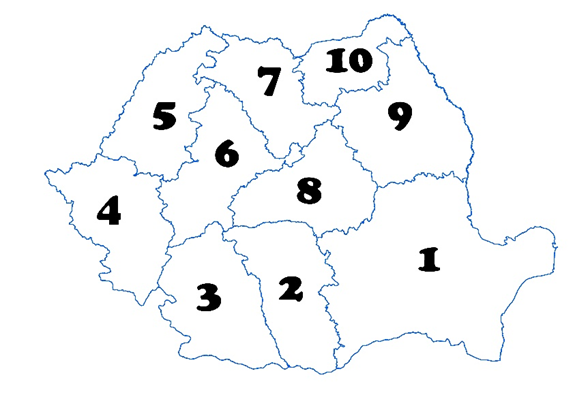 Figura 2. Harta României cu zonele de activitate ale echipelor de terenMembrii echipelor au fost instruiți asupra modului de colectare a datelor din teren necesare evaluării stării de conservare a habitatelor de interes comunitar, asupra tipului de date ce trebuie colectate și au primit metodologia, aparatura și materialele cartografice necesare realizări acestei activități. Datele colectate se notează (stochează) atât pe fișa de teren cât și într-un tablet-PC (pe care este instalat un soft specific și special colectării datelor din teren) aflat în dotarea fiecărei echipe.Materialul cartografic utilizat. Mai multe țări europene au dezvoltat în ultimii ani programe de cartare a habitatelor, fie pornind de la asociațiile fitosociologice/unități de vegetație, fie de la diverse sisteme de clasificare a habitatelor/biotopurilor (EUNIS, Palaearctic, CORINE, sisteme naționale de clasificare, etc.) pentru a răspunde cerințelor de conservare, management și de raportare cu privire la starea de conservare a habitatelor de interes comunitar, cerute prin Directiva Habitate. Întrucât România nu are/a avut un program de cartare a vegetației și/sau a habitatelor/biotopurilor la nivel național, în cadrul acestui proiect se are în vedere realizarea unei cartări a habitatelor forestiere pentru care nu există informații spațiale suficiente și actuale și o revizuire/reactualizare a hărților pentru habitatele forestiere pentru care astfel de informații există.Pentru realizarea efectivă a procesului de colectare a datelor din ploturile de monitorizare, experților în biodiversitate le sunt necesare o serie de materiale cartografice (Figura 3), atât în format fizic cât și digital:a)	Ortofotoplanuri în culori naturale (RGB) scara 1:5000b)	Hărți topografice scara 1:25 000c)	Hărți amenajistice scara 1:50 000d)	Hărți topografice scara 1:200 000 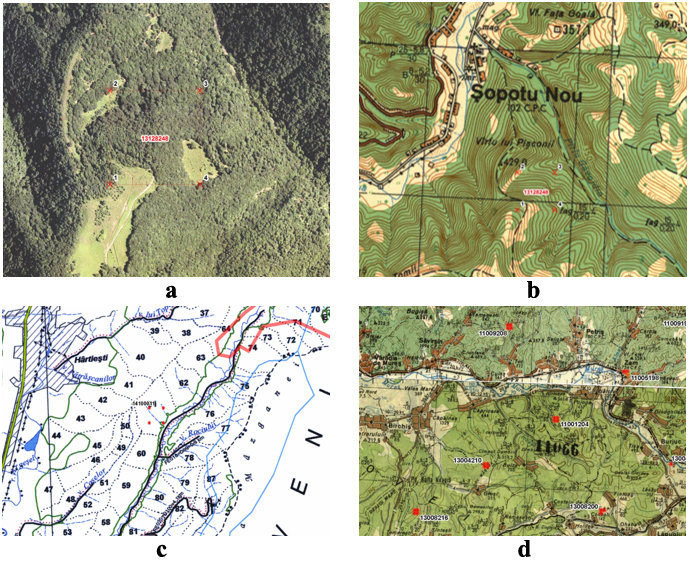 Figura 3. Materialul cartografic utilizat de echipele de terenAceste hărți ajută la localizarea exactă a ploturilor de monitorizare și a căilor de acces către acestea, precum și la orientarea mai bună în teren a specialiștilor implicați în procesul de colectare a datelor.10.1.3. Evaluarea parametrilor descriptivi ai calității habitatului (structura, funcțiile, presiunile, amenințările, măsurile de conservare aplicate și/sau necesare) Habitatele de pădure ocupă în general o suprafaţă întinsă, au o distribuţie în suprafeţe mari, continuă, uneori combinată cu o distribuţie fragmentată, în suprafeţe mici, răspândite în cea mai mare parte a ţării, ceea ce implică un efort considerabil pentru monitorizarea stării lor de conservare. Având în vedere că resursele disponibile pentru activitatea de monitorizare sunt limitate şi ar fi de dorit obţinerea datelor şi informaţiilor necesare cu efort minim, evaluarea şi monitorizarea integrală/completă la nivel naţional şi la nivel de regiune biogeografică nu este posibilă decât în cazuri excepţionale (ex. habitate cu distribuţie restrânsă). În procesul de evaluare şi monitorizare a habitatelor forestiere se vor utiliza datele culese în sistemele de evaluare și monitorizare a resurselor forestiere existente, planurile de management ale siturilor Natura 2000, iar acolo unde datele furnizate de aceste sisteme nu sunt suficiente se vor face investigaţii suplimentare în teren. Sistemul de monitorizare a vegetației forestiere evaluează resursele forestiere naţionale printr-o inventariere statistică, bazată pe o metodă de eşantionare sistematică, combinată şi multistagială, realizată cu o periodicitate de 5 ani. În procesul de amenajare a pădurilor, fiecare arboret (ua) este parcurs de inginerii amenajişti o dată la 10 ani, ocazie cu care se descriu, pe bază de măsurători şi estimări, parametrii necesari caracterizării stării actuale şi gestionării pentru următorii 10 ani a acestuia. Planurile de management ale siturilor Natura 2000 se elaborează cu o periodicitate de 5(10) ani și oferă informații detaliate cu privire la parametrii spațiali și la cei descriptivi ai tuturor tipurilor de habitate de interes comunitar de pe teritoriul siturilor respective.Analiza metodologiei folosite la monitorizarea vegetației forestiere și a Formatului de raportare pentru perioada 2013-2018, solicitat de CE pentru Raportarea în baza Articolului 17 al Directivei Habitate, evidențiază o serie de aspecte comune și de sinergii între aceste sisteme de monitorizare, cum ar fi: Abordare unitară, complexă și detaliată la nivel național;Metodă statistică de eșantionare, care a sigură o precizie satisfăcătoare a evaluărilor, cu costuri rezonabile;Colectare ciclică a datelor de monitorizare, cu o periodicitate relativ apropiată (5 ani, respectiv 6 ani la Articolul 17 al Directivei Habitate);În cadrul sistemului de monitorizare a vegetației forestiere se colectează o serie de date/informații utile pentru evaluarea parametrilor descriptivi ai calității habitatului.Astfel, aceste date pot să contribuie într-o măsură semnificativă la îndeplinirea la standarde ridicate a obligațiilor de monitorizare și raportare a stării de conservare a habitatelor forestiere în baza art. 17 al Directivei Habitate, datorită următoarelor motive:Metodologie de colectare a datelor robustă, fundamentată statistic, validată și verificabilă în teren;Infrastructură și logistică existentă/disponibilă;Personal de specialitate instruit, calificat și experimentat;Instruire centralizată și unitară a personalului de teren, cu sesiuni anuale de calibrare și instruire a echipelor; metode robuste de stocare și prelucrare a datelor;Suprafața eșantionată semnificativă datorită numărului ridicat de suprafețe de monitorizare;Evaluarea stării de conservare a habitatelor forestiere reprezintă o contribuție adițională a sistemul de monitorizare a vegetației forestiere;Posibilitate de extindere/replicare a sistemului și pentru alte grupe de tipuri de habitate;Deși colectarea de date suplimentare față de datele standard necesită costuri suplimentare, per ansamblu, utilizarea unui sistem existent de monitorizare pentru îndeplinirea mai multor obiective duce la reducerea costurilor. Se estimează că suplimentarea colectării de date pentru a răspunde necesităților de raportare pentru habitatele forestiere duce la o creștere a fondurilor necesare de cca. 25-30% față de cele actuale.Aceste rațiuni justifică faptul că cele mai multe țări europene utilizează datele din sistemele de monitorizare a vegetației forestiere pentru evaluarea parametrilor descriptivi ai calității habitatului în vederea monitorizării și raportării stării de conservare a habitatelor de interes comunitar (ex. Austria, Germania, Slovenia etc.).Structura și funcțiile habitatelor. Capitolul „Structură și funcții” al raportului oferă informații despre proporția suprafeței unui habitat aflată în condiții bune sau rele, tendința de evoluție și speciile caracteristice. Structura este considerată ca fiind componenta fizică a unui habitat, referindu-se la elementele componente ale biotopului (roca, substratul, relieful, solul) și ale biocenozei (arboretul, seminţisul, subarboretul, stratul ierbos), în timp ce funcțiile unui habitat reprezintă procesele ecologice (modul de regenerare al arboretului, intensitatea vătămărilor arborilor şi a regenerării, fragmentarea habitatelor forestiere) care asigură menținerea acestuia în timp și spațiu. Condiția unui habitat se apreciază la nivel de regiune biogeografică în funcție de:suprafața în bune condițiisuprafața care nu este în bune condițiisuprafața unde condiția nu este cunoscută.Conform ghidului de raportare, dacă mai mult de 25% din suprafața unui tip de habitat dintr-o regiune biogeografică este evaluată ca fiind „nefavorabilă” (nu este în bune condiții), starea Structurii și a funcțiilor este „Nefavorabilă-rea”. Nu sunt oferite însă criterii numerice pentru starea „Favorabilă” sau „Nefavorabilă-inadecvată”. În rapoartele anterioare, statele membre au folosit diferite praguri ale proporției suprafeței, prin care să realizeze procesul de evaluare al acestui parametru. Ideal ar fi ca întreaga suprafață a tipului de habitat să fie în condiții bune, însă acest lucru este greu de realizat în practică și de aceea este acceptat ca o parte a suprafeței  habitatului să nu fie considerată ca fiind în bune condiții, și cu toate acestea starea Structurii și a funcțiilor sa fie apreciată ca fiind „Favorabilă”.Se recomandă totuși folosirea unui prag de 90% din suprafața unui habitat ca fiind în bune condiții pentru a aprecia starea Structurii și funcțiilor „Favorabilă”. Dacă un stat membru folosește o valoare diferită față de cea recomandată, aceasta trebuie notată și explicată. Principalele presiuni și amenințări. Conform definițiilor din ghidul de raportare în baza Articolului 17 din Directiva Habitate, „Presiunile” sunt reprezentate de factorii care acționează în sens negativ asupra viabilității habitatului sau asupra speciilor caracteristice componente, pe parcursul perioadei de raportare (6 ani), în timp ce „Amenințările” sunt factori ce se preconizează că vor acționa în viitor, pe parcursul a două perioade de raportare (12 ani) de la sfârșitul perioadei de raportare curente.Presiunile și amenințările pot avea intensitate:Mare (High – H): atunci când acționează pe o suprafață întinsă, cu un impact direct asupra parametrilor habitatului, sau când împiedică îmbunătățirea stării de conservare a acestuiaMedie (Medium – M): atunci când au o influență medie și indirectă, acționând regional în interiorul habitatului.Principalele presiuni și amenințări în cazul habitatelor forestiere (maxim 10) sunt următoarele:Pășunatul intensiv, cod A09Pășunatul extensiv, cod A10Exploatarea arborilor individuali (Tăiere selectivă), cod B06Extragerea arborilor morți sau aproape morți, inclusiv a resturilor acestora, cod B07Extragerea arborilor bătrâni (excluzând arborii morți sau aproape morți), cod B08Tăiere rasă, extragerea tuturor arborilor, cod B09Exploatare ilegală, cod B10Transportul lemnului, cod B16 Utilizarea substanțelor chimice pentru protecția plantelor în silvicultură, cod B20	-     Procese naturale abiotice (eroziune, secetă), cod L01Măsuri de conservare. Măsurile de conservare au ca scop menținerea sau restabilirea stării favorabile de conservare a unui habitat. În funcție de starea măsurilor, dacă acestea sunt necesare se va răspunde la următoarele trei întrebări:Măsurile au fost identificate dar nu au fost aplicate încă? (DA/NU); sauMăsurile au fost identificate și aplicate? (DA/NU); sauSunt necesare măsuri dar nu pot fi identificate? (DA/NU).Dacă măsurile de conservare au fost identificate și aplicate, se va selecta opțiunea care reprezintă scopul principal al acestora:Menținerea arealului curent, a suprafeței sau a structurii și funcțiilor tipului de habitat;Extinderea arealului curent al tipului de habitat;Creșterea suprafeței acoperite de habitat;Restabilirea structurii și funcțiilor, incluzând starea speciilor caracteristice.În funcție de locația unde măsurile de conservare au fost identificate și aplicate, se va indica una din opțiunile următoare:Doar în interiorul siturilor Natura 2000;Atât în interiorul cât și în afara siturilor Natura 2000;Doar în afara siturilor Natura 2000.În funcție  de perioada când măsurile de conservare vor începe sau se așteaptă să producă efecte pozitive, se va selecta una din următoarele opțiuni:Rezultate pe termen scurt (în decursul perioadei curente de raportare, anii 2013 - 2018);Rezultate pe termen mediu (în decursul a două perioade de raportare, anii 2019 - 2030); Rezultate pe termen lung (după anul 2030).Principalele măsuri de conservare (maxim 10) sunt următoarele:Prevenirea conversiei habitatelor (semi-) naturale și a pădurilor (semi-) naturale în plantații intensive forestiere, cod CB01;Menținerea practicilor tradiționale existente de gestionare și exploatare a pădurilor, cod CB02;Adaptarea/gestionarea reîmpăduririlor și regenerarea pădurilor, cod CB04;Adaptarea/schimbarea practicilor de gestionare și exploatare a pădurilor, cod CB05;Combaterea exploatărilor ilegale, cod CB07;Restaurarea habitatelor forestiere din Anexa I, cod CB08;Gestionarea  folosirii substanțelor chimice pentru fertilizare și combaterea dăunătorilor în silvicultură, cod CB09;Reducerea poluării apelor de suprafață sau subterane, provenită din activități forestiere, cod CB10;Reducerea poluării aerului din activitățile forestiere, cod CB11;Reducerea poluării solului din activitățile forestiere, cod CB13.Perspective. În evaluarea stării de conservare trebuie să se țină cont și de perspectivele de evoluție ale habitatului. În ceea ce privește Starea de conservare favorabilă, Articolul 1, litera „e” din Directiva Habitate prevede să fie îndeplinite simultan următoarele cerințe:Arealul natural și suprafața acoperită din interiorul acestuia să fie stabile sau în creștere;Structura și funcțiile specifice care sunt necesare pentru existența pe termen lung a habitatului există și continuă să existe și în viitorul previzibil;Starea de conservare a speciilor caracteristice este favorabilă.Perspectivele de evoluție se determină prin evaluarea individuală a tendințelor viitoare preconizate a trei parametrii (areal, suprafață, structură și funcții) ținând cont de starea actuală de conservare, de amenințări dar și de măsurile de conservare aplicate sau planificate pentru viitor. După ce perspectivele fiecărui parametru au fost evaluate, acestea trebuie agregate pentru a oferi o evaluare generală, ce poate fi împărțită în trei etape:Tendința viitoare a unui parametru;Perspectivele unui parametru;Evaluarea perspectivelor generale pentru un habitat.Perspectivele de evoluție pentru primele două etape se determină conform celor prezentate în Tabelul 3.Tabelul 3. Evaluarea perspectivelor unui parametru (etapele 1 și 2)Evaluarea tendințelor pe termen scurt și pe termen lung. Tendințele sunt o parte esențială a evaluării tuturor parametrilor necesari determinării stării de conservare a unui habitat, cu excepția „Perspectivelor” (Areal, Suprafață, Structură și funcții) și reprezentă o manifestare direcțională a unui parametru în timp, putând fi apreciată ca fiind: stabilă/ în creștere/ în descreștere/ incertă/ necunoscutăÎn funcție de perioada pentru care se evaluează tendințele, acestea pot fi pe termen scurt și pe termen lung, conform celor prezentate în Tabelul 4.Tabelul 4. Perioadele de evaluare a tendințelorEste necesară indicarea metodei folosite pentru evaluarea tendințelor pe termen scurt și astfel va fi selectată una din următoarele metode:a) Studiu complet sau o estimare statistică robustă (de exemplu compararea a două hărți cu arealul habitatului bazate pe date de distribuție cu precizie ridicată, sau monitorizare dedicată a distribuției unui habitat, cu o precizie statistică bună);b) Bazată în principal pe extrapolarea dintr-o cantitate limitată de date (de exemplu tendințe derivate din date colectate în alte scopuri, sau din date colectate doar dintr-o porțiune a arealului unui habitat, sau tendințe bazate pe măsurarea unor alți predictori ai distribuției habitatului, cum ar fi schimbări în acoperirea terenului);c) Bazată în principal pe opinia experților cu date foarte limitate;d) Date insuficiente sau indisponibile.Acolo unde datele au fost compilate din mai multe surse, se alege categoria pentru cea mai importantă sursă de date.După stabilirea tendințelor parametrilor, se poate evalua tendința generală din cadrul stării de conservare a unui habitat, așa cum se prezintă în Tabelul 5.Tabelul 5. Evaluarea tendinței generale din cadrul Stării de conservare a unui habitatEvaluarea stării de conservare pe regiune biogeografică. Evaluarea stării generale de conservare se determină pentru fiecare tip de habitat pe fiecare regiune biogeografică în parte, atribuindu-se una din cele patru categorii de evaluare („Favorabilă”, „Nefavorabilă – inadecvată”, „Nefavorabilă – rea” sau „Necunoscută”), în funcție de starea parametrilor (areal, suprafață, structură și funcții, perspective) determinați în capitolele anterioare și  evaluați conform matricei din Tabelul 6.Tabelul 6. Evaluarea stării generale de conservare De asemenea, se evaluează perspectiva de evoluție a habitatului la nivelul regiunii biogeografice în raport cu perspectivele parametrilor: Areal, Suprafață și Structură și funcții, conform matricei din Tabelul 7.Tabelul 7. Evaluarea perspectivei de evoluție a habitatului la nivelul regiunii biogeografice10.2. Protocolul de monitorizare a habitatelor forestiere 10.2.1. Protocolul de colectare a datelor din teren pentru habitatele forestiere de interes comunitarModul de colectare a datelor la nivel național. Directiva Habitate (92/43/CEE) prevede ca fiecare stat membru al Uniunii Europene să asigure menţinerea sau refacerea stării favorabile de conservare a habitatelor forestiere de interes comunitar, să asigure protecția biodiversității dar și îmbunătățirea calității mediului natural.Metodologia pentru actualizarea, completarea și îmbunătățirea protocoalelor de monitorizare a habitatelor de interes comunitar, în conformitate cu noul format de raportare al Articolului 17 din Directiva Habitate, a fost elaborată în scopul implementării unor proceduri obiective, fundamentate ştiinţific, repetabile şi comparabile în timp, care să permită colectarea datelor din teren, evaluarea stării de conservare a habitatelor vizate și dinamica temporală a acestora.Siturile NATURA 2000 (pSCI, SCI) pentru tipurile de habitate din Anexa I a Directivei Habitate. Relația plot de monitorizare / Rețea Natura 2000Rețeaua Natura 2000 este o rețea europeană de zone naturale protejate care cuprinde un eșantion reprezentativ de specii sălbatice și habitate naturale de interes comunitar. Prezentul ghid face referire doar la siturile de importanță comunitară (SCI), care au fost identificate  și declarate pe baze științifice, conform Directivei Habitate. Acestea au scopul principal de a menține starea de conservare favorabilă a habitatelor de interes comunitar pe care le au în componență sau aducerea acestora la o stare favorabilă de conservare.Pentru a se determina relația plot de monitorizare – rețea Natura 2000 a fost efectuată o analiză spațială între baza de date cu suprafețele de probă (ploturi de monitorizare) și rețeaua Natura 2000 (http://www.mmediu.ro/articol/date-gis/434) la nivelul țării, rezultând astfel un număr de  ploturi de monitorizare situate atât în interiorul cât și în afara rețelei Natura 2000.În urma analizei spațiale a rezultat un număr total de 3357 ploturi de monitorizare  a habitatelor forestiere la nivelul țării, din care 1308 că se află în interiorul rețelei Natura 2000, iar 2049 de ploturi se află în afara acesteia (Tabelul 8).Tabelul 8. Ploturile de monitorizare a habitatelor forestiere la nivel național situate în interiorul și din afara rețelei Natura 2000Fișa de terenÎn procesul de colectare a datelor de teren un rol important îl reprezintă fișa de teren și implicit completarea acesteia. De menționat este faptul că se completează o fișă de teren pentru fiecare plot parcurs de către echipele de teren. Completarea fișelor se efectuează strict în teren, acordându-se o atenție deosebită descrierii parametrilor de pe fișă, raportați la situația din fiecare plot în parte.FIŞĂ EVALUARE/MONITORIZARE HABITATE FORESTIERE1. Date identificare sondaj:2. Date identificare habitat:3. Specii caracteristice5. Amenințări viitoare (maxim 10 amenințări)6. Observații generale habitat6.1.Hazarde/riscuri...................................................................................................................6.2.Viabilitatea pe termen lung...............................................................................................6.3. Impactul măsurilor de management în siturile N2000 (publicații/rapoarte).............6.4. Măsuri de conservare implementate..............................................................................7. Date stațiune (Stațiunea SSP)8. Date vegetație (Vegetația SSP)9. Indicatori ai structurii și funcționării habitatului (SSP)Parametrii evaluați. Seturile de date colectate vor fi utilizate la estimarea parametrilor descriptivi utilizați în matricea de evaluare generală a stării de conservare a habitatelor forestiere, după cum se prezintă în Tabelul 9.Tabelul 9. Tipurile de date colectate din suprafețele de monitorizare utilizate la estimarea parametrilor de evaluare a stării de conservare a habitatelorPentru evaluarea parametrilor utilizați în caracterizarea stării de conservare pot fi luate în considerare și alte tipuri de date în afara celor prezentate în Tabelul 9.Cu prilejul colectării datelor din teren, fiecărui tip de date colectate i se acordă o valoare în conformitate cu instrucțiunile de colectare/teren, în principal sunt valori predefinite pentru a se putea realiza cu ușurință integrarea datelor colectate. In general se utilizează clase/intervale pentru datele cantitative sau categorii de valori pentru datele calitative. În baza de date, aceste valori sunt convertite în categorii: A, B, C, X = exprimă starea parametrului în fiecare suprafaţă de probă (A = excelentă; B = bună; C = medie sau redusă; X = necunoscută).Eșantionarea habitatelor în vederea inventarierii acestora. Colectarea datelor de teren pentru evaluarea parametrilor descriptivi ai calității habitatului se face dintr-o rețea de sondaje şi suprafeţe de probă, proiectată la nivel național, pentru a asigura o precizie cât mai bună a estimărilor cu costuri cât mai mici. Metoda utilizată este o metodă statistică, bazată pe o eşantionare sistematică şi multistagială.Unităţile  de  eşantionaj  sunt distribuite sistematic la nivelul întregului teritoriu al ţării, pornind din centrul Sistemului naţional de coordonate Stereografic 1970, prin  diviziunea sistematică a acestuia în pătrate de 4 x 4 km. Procedura de lucru se realizează în 2 etape: etapa 1 - fotointerpretarea pe ortofotoplanurile digitale; etapa 2 -  măsurători de teren în suprafeţele de probă fotointerpretate ca fiind localizate în terenuri cu vegetaţie forestieră. Pătratele de 4x4 km sunt împărţite la rândul lor în câte 16 pătrate de 1x1 km. În pătratul de 1x1 km situat în colţul de sud–vest al fiecărui  pătrat de 4x4 km este amplasat  câte un sondaj compus din 4 suprafeţe de probă situate în colţurile unui pătrat cu latura de 250 m. Laturile pătratelor sunt orientate pe direcţia nord-sud, respectiv est-vest. Pentru a asigura o acoperire cât mai bună a teritoriului ţării cu sondaje, fiecare al doilea rând de sondaje a fost deplasat spre est cu 2 km. În acest fel s-a obţinut o reţea sistematică interpenetrantă, nealiniată de suprafeţe de probă permanente, care acoperă optim teritoriul României, potrivit scopurilor propuse. Reţeaua, astfel proiectată, este reprezentativă pentru întreg teritoriul României, asigurând precizia necesară a datelor şi informaţiilor despre resursele forestiere la nivel naţional. Reţeaua de 4x4 km pentru monitorizarea habitatelor forestiere cuprinde un număr total de 14915 sondaje cu 59660 de suprafeţe de probă. Prin fotointerpretarea ortofotoplanurilor la scara 1:5000 s-au identificat 6756 sondaje forestiere (sondaje care au cel puţin o suprafaţă de probă situată în terenuri cu vegetaţie forestieră) cu 22122 de suprafeţe de probă care trebuie vizitate în teren pentru culegerea de date despre vegetaţia forestieră. În procesul de colectare a datelor din teren, la habitatele cu distribuție fragmentată (91H0, 91X0, 91Q0) au fost amplasate sondaje suplimentare rețelei informatice de monitorizare (sondajele au fost amplasate în funcție de distribuția tipului de habitat).Modul de amplasare a sondajelor în cadrul reţelei naţionale de 4x4 km este prezentat în Figura 4. Modelul rezultat este un romb cu diagonala mică de 4 km şi diagonala mare de 8 km. În fiecare din cele 4 colţuri ale acestui romb este amplasat câte un sondaj cu 4 suprafeţe de probă.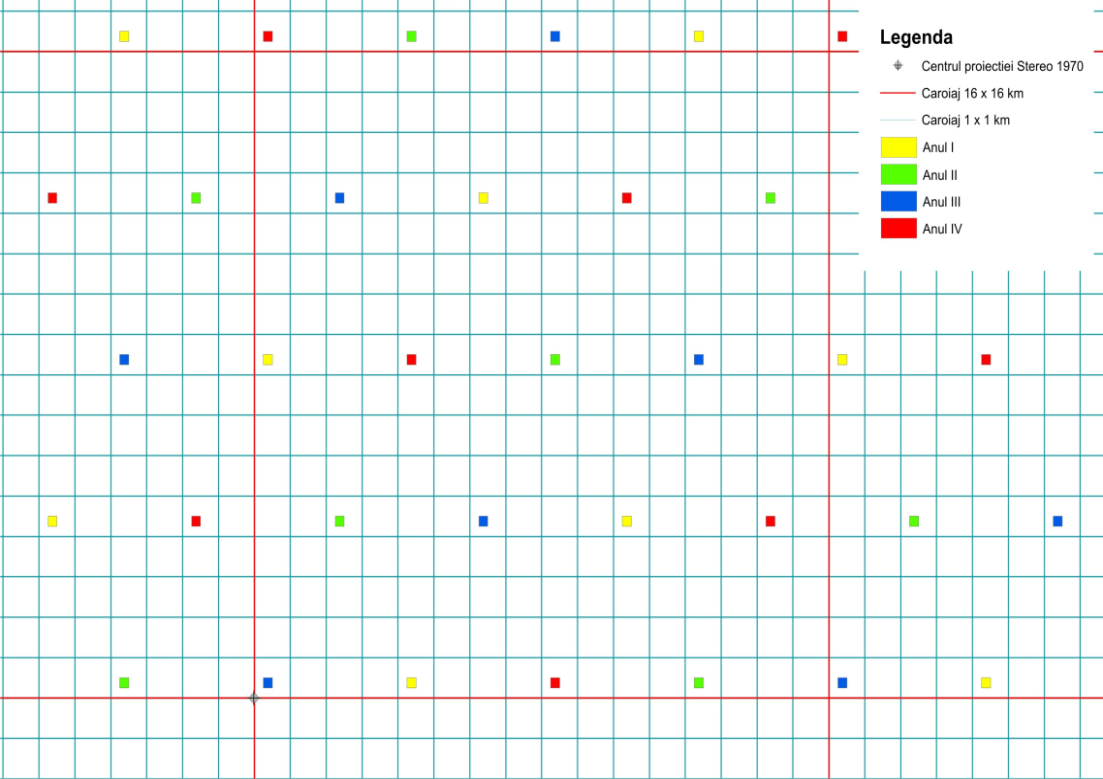 Figura 4. Modul de amplasare a sondajelor în cadrul rețelei naționale de monitorizare a vegetației forestiereRaportarea cu privire la distribuţia şi arealul fiecărui tip de habitat se face în reţeaua de 10x10 km INSPIRE (formatul standard 10x10 Km ETRS, proiecţie ETRS 89LAEA 5210) (Figura 5).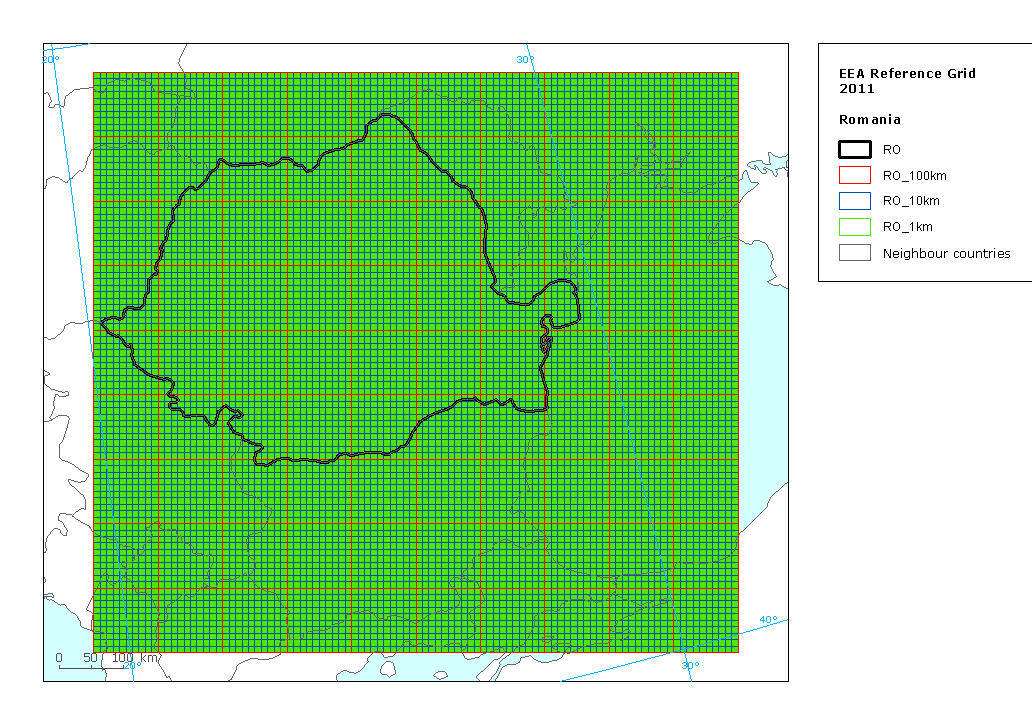 Figura 5. Formatul standard al gridului pentru realizarea hărţilor de distribuţie a habitatelor şi speciilor de importanţă comunitară în România (10x10 Km ETRS, proiecţie ETRS 89LAEA 5210)Peste reţeaua de monitorizare a vegetației forestiere de 4x4 km s-a suprapus rețeaua INSPIRE de 10x10 km. În fiecare pătrat INSPIRE de 10x10 km sunt situate între 5 şi 7 sondaje din reţeaua de monitorizare a vegetației forestiere de 4x4 km (Figura 6). 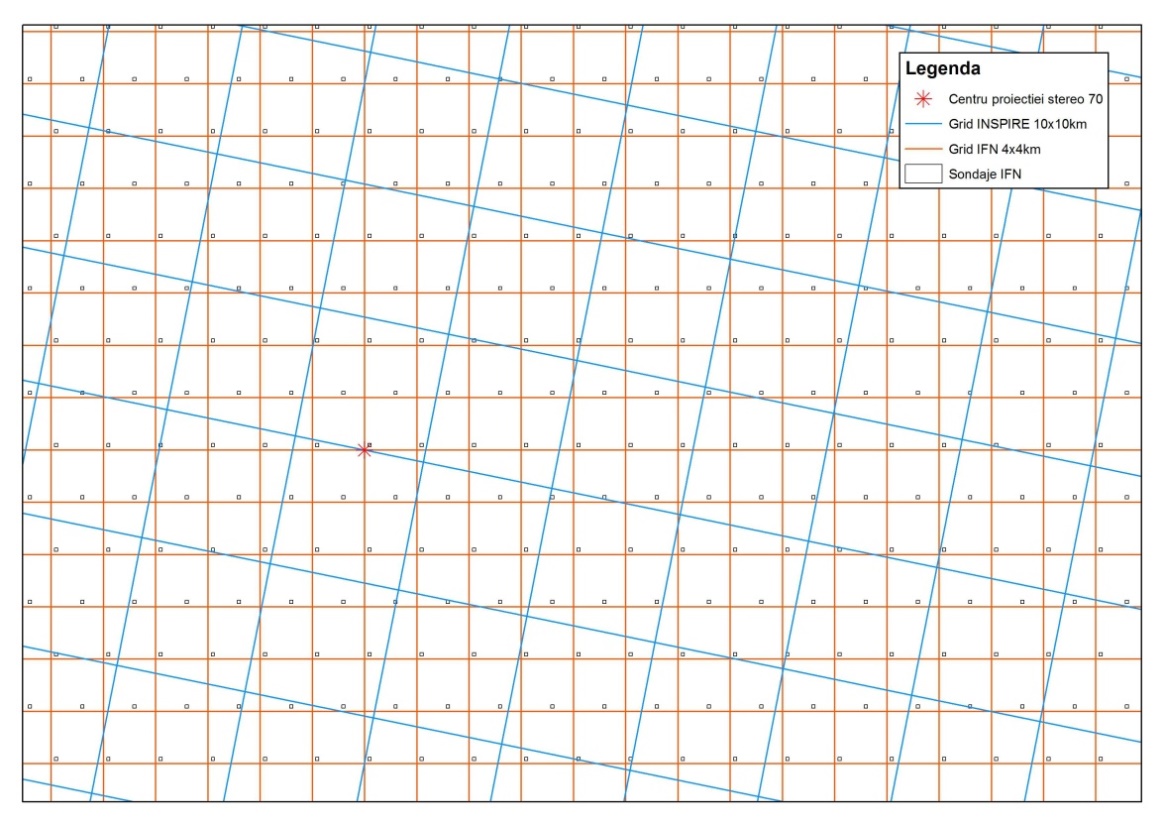 Figura 6. Suprapunerea formatului standard INSPIRE (10X10 Km ETRS, proiecţie ETRS 89LAEA 5210) peste reţeaua naţională de monitorizare a vegetației forestiere de 4x4 km Informaţiile din toate aceste sondaje vor fi analizate pentru evaluarea atributelor/parametrilor pe baza cărora se face evaluarea stării de conservare a fiecărui habitat.Sondajul folosit în cadrul sistemului de monitorizare a vegetației forestiere are forma unui pătrat cu latura de 250 m, în colţurile căruia se găsesc patru suprafeţe e probă din care se culeg date de teren despre vegetaţia forestieră. Sondajul forestier este sondajul care are cel puţin o suprafaţă de probă localizată în terenurile cu vegetaţie forestieră. Un sondaj este constituit din patru suprafeţe de probă (SP1, SP2, SP3 şi SP4) şi patru laturi ale sondajului (L1, L2, L3 şi L4) care sunt situate în aceleaşi poziţii în toate sondajele (Figura 7). Astfel, SP1 este situată întotdeauna în colţul de sud-vest al sondajului, SP2 în colţul de nord-vest, SP3 în cel de nord-est, iar SP4 în colţul de sud-est al sondajului.  Latura L1 a sondajului este totdeauna cea dintre SP1 şi SP2, L2 cea dintre SP2 şi SP3, L3 cea dintre SP3 şi SP4 iar latura L4 este cea dintre SP4 şi SP1.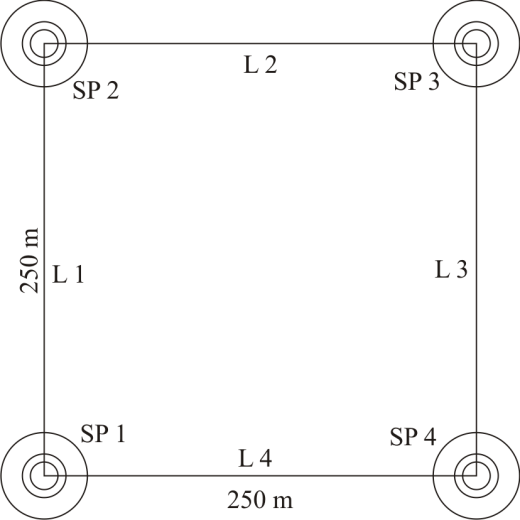 Figura 7. Structura sondajului (SP 1...4 = suprafeţe de probă; L 1...4 = laturile sondajului; 250 m = distanţa între centrele suprafeţelor de   probă)O suprafaţă de probă (SP) este formată din trei cercuri concentrice cu razele de 7,98 m, 12,62 m şi 25 m, amplasate în centrul suprafeţei de probă (CSP) şi doi “sateliţi” formaţi din câte două cercuri concentrice cu razele de 1 m şi 1,78 m ale căror centre sunt situate la distanţa de 10 m de o parte şi de alta a CSP pe direcţia est-vest (Figura 8). 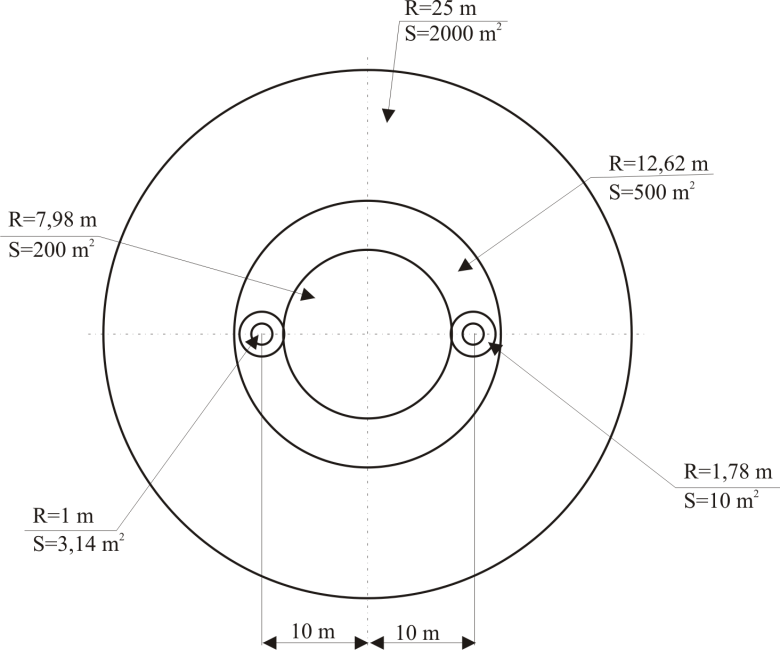 Figura 8. Structura suprafeţei de probă (SP)Centrul fiecărei suprafeţe de probă este definit în cadrul reţelei de 4x4 km prin coordonate geografice (latitudine şi longitudine). Centrele suprafeţelor de probă sunt identificate pe teren cu ajutorul dispozitivelor GPS şi sunt marcate cu o tijă metalică, pentru a putea fi identificate cu precizie la următoarea măsurătoare cu ajutorul detectoarelor de metale.  Monitorizarea habitatelor forestiere de importanţă comunitară se va realiza cu o periodicitate de cinci (5) ani, având în vedere că acestea sunt edificatoare pentru specii longevive, cu o dinamică relativ lentă. Doar în cazuri excepţionale, în care integritatea habitatului este afectată de factori disturbatori biotici sau abiotici (incendii, vătămări produse de agenţi patogeni sau insecte, uscări, etc.), se recomandă investigaţii cu o frecvenţă anuală pentru a detecta cauzele, amploarea fenomenului şi a recomanda măsurile de management adecvate. Activitatea de culegere a datelor de teren se va efectua în perioada sezonului de vegetaţie, preferabil în perioada iunie – octombrie, după topirea completă a stratului de zăpadă în etajul montan, în momentul de maximă afirmare a aspectului estival al fitocenozelor caracteristice tipului de habitat. Monitorizarea habitatelor forestiere de importanţă comunitară cu o periodicitate de 5 ani este justificată şi de faptul că suprafeţele de probă din reţeaua de monitorizare a vegetației forestiere sunt revizitate pe teren la fiecare 5 ani. Anual, în fiecare din primii 4 ani ai ciclului sunt revizitate circa un sfert din numărul de suprafeţe de probă situate în terenurile cu vegetaţie forestieră.Măsurătorile care se fac în fiecare suprafaţă de probă sunt următoarele:- în cercul cu raza de 1m: măsurarea regenerării (arbori eşantion/puieţi) cu înălţimea între 10 cm şi 50 cm;- în cercul cu raza de 1,78m: măsurarea regenerării (arbori eşantion/puieţi) cu înălţimea  >50 cm şi DBH<56 mm;- în cercul cu raza de 7,98 m (200m2, R2): măsurarea arborilor eşantion cu 56mm≤DBH≤285mm, a lemnului mort, arbuştilor şi florei indicatoare;- în cercul cu raza de 12,62m (500m2, R5): măsurarea arborilor eşantion cu DBH>285mm;- în cercul cu raza de 25m: determinarea caracteristicilor staţionale, lizierei pădurii, solurilor forestiere şi prelevarea carotelor de creştere din arbori.Informaţiile se culeg prin măsurători directe cu instrumente adecvate (diametre, înălţimi ale arborilor etc.) sau prin estimări (consistenţa arboretului etc.). Informaţiile colectate din teren din fiecare suprafaţă de probă vor permite estimarea/cuantificarea cu acoperire statistică a atributelor/parametrilor necesari pentru evaluarea stării de conservare a habitatelor forestiere. Pentru asigurarea calităţii datelor de teren, acestea sunt verificate şi validate înainte de stocarea şi prelucrarea lor, pentru a avea siguranţa că măsurătorile de teren s-au făcut conform standardelor folosite în cadrul sistemului de monitorizare a vegetației forestiere. O primă etapă de verificare şi validare a datelor de teren este realizată prin programul informatic de introducere a acestora, prin sistemul de restricţii la introducerea datelor de teren şi interconectări între diverse teme şi niveluri ale bazei de date. A doua etapă de verificare şi validare a datelor de teren culese se realizează de către personalul cu sarcini speciale de verificare, care returnează echipelor de teren toate înregistrările neconforme, cu solicitarea de explicaţii sau de corectare a acestora. A treia etapă de verificare a datelor de teren se realizează de echipele de control, care au sarcina de a verifica circa 5% din sondajele parcurse cu lucrări de culegere a datelor de teren. Acestea se deplasează în teren la sondaje alese aleatoriu, în care vor face  remăsurarea suprafeţele de probă. Volumul mare şi complex de date din cadrul sistemului de monitorizare a vegetației forestiere a condus la proiectarea şi implementarea unui sistem informatic capabil să poată stoca şi prelucra aceste date.Stocarea datelor de teren se face folosind un sistem de gestiune a bazelor de date Oracle. Acesta este un sistem de baze relaţionale care stochează datele în tabele bidimensionale. Un astfel de sistem garantează atât siguranţa integrităţii datelor, cât şi o foarte bună gestionare a acestora, făcând posibilă intercorelarea datelor ce provin din surse interne cât şi din surse externe.Fiind proiectat ca un sistem modular, acesta este structurat în subsisteme şi module. Fiecare subsistem are propriile „intrări” şi „ieşiri”, putând transmite sau primi date de la oricare alt subsistem (Figura 9).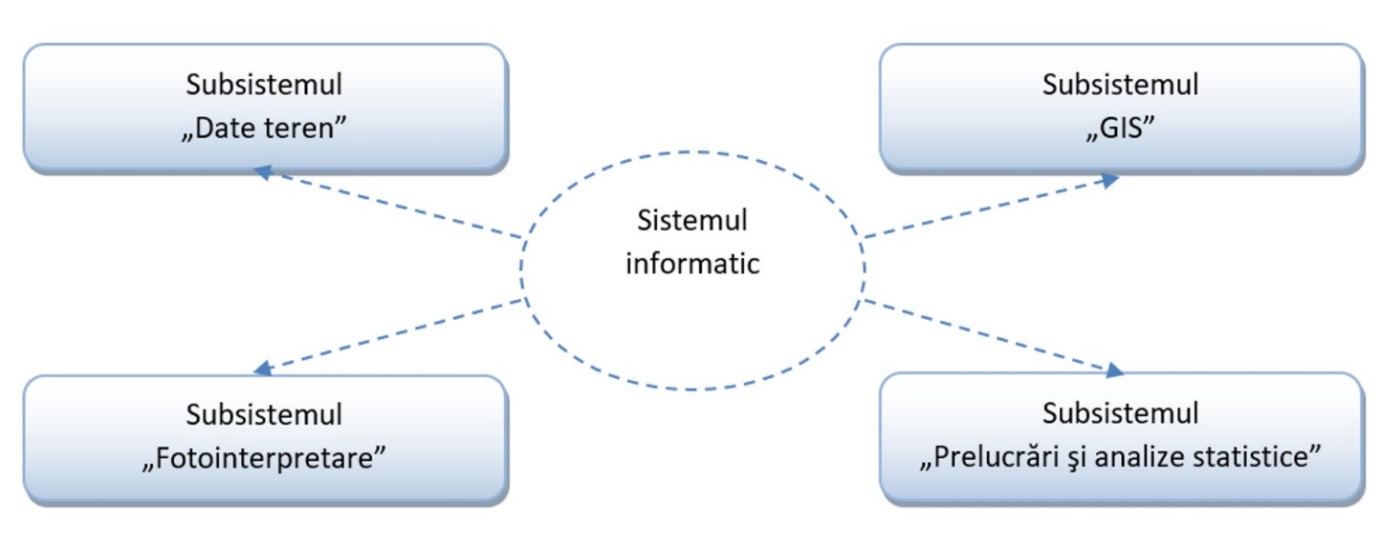 Figura 9. Structura funcţională a sistemului informatic folosit la monitorizarea vegetației forestiereTipurile de date care se vor colecta din suprafețele de monitorizare. Din fiecare suprafață/plot se colectează următoarele tipuri de date:Date privind cadrul fizico-geografic/stațiunea/biotopul: roca/substratul litologic, % de rocă la suprafață, forma de relief, clasa de sol, tipul de humus, tipul de drenaj și submersibilitatea;Date privind vegetația: tipul de pădure/grupa de tipuri de pădure, tipul și subtipul de flora indicatoare, asociația vegetală;Date privind etajul arborilor: compoziția, modul de regenerare, gradul de naturalitate, consistența, lemnul mort;Date privind semințișul/regenerarea: specii de puieți, gradul de acoperire al regenerării, factori vătămători ai regenerării;Date privind pătura erbacee/flora ierboasă: acoperirea;Date privind vătămările: factori vătămători biotici/abiotici, presiuni existente asupra biotopului și biocenozei, intensitatea presiunii, durata de manifestare a presiunii;Perspective: amenințări potențiale, hazarde/riscuri, viabilitatea pădurii/habitatului pe termen lung.Tipul de habitat căruia îi corespunde fiecare suprafață de monitorizare este dat de următoarele elemente: tipul de pădure + compoziția arboretului + localizarea spațială a suprafeței/condiții fizico-geografice. În cazul în care aceste elemente nu sunt suficiente pentru încadrarea plotului la un anumit tip de habitat (încadrarea este ambiguă), se vor lua în considerare și: tipul de floră, tipul de humus, regimul hidrologic/nivelul apei freatice/gradul de inundabilitate/drenajul (Tabelul 10).Tabelul 10. Elemente de diagnoză utilizate în stabilirea tipului de habitatSeturile de date colectate vor fi utilizate la estimarea parametrilor descriptivi utilizați în matricea de evaluare generală a stării de conservare a habitatelor forestiere, după cum urmează (Tabelul 11):Tabelul 11. Tipurile de date colectate din suprafețele de monitorizare utilizate la estimarea parametrilor de evaluare a stării de conservare a habitatelorPentru evaluarea parametrilor utilizați în caracterizarea stării de conservare pot fi luate în considerare și alte tipuri de date în afara celor prezentate în Tabelul 11.Cu prilejul colectării datelor din teren, fiecărui tip de date colectate i se acordă o valoare în conformitate cu instrucțiunile de colectare/teren, în principal sunt valori predefinite pentru a se putea realiza integrarea datelor colectate. In general se utilizează clase/intervale pentru datele cantitative sau categorii de  valori pentru datele calitative. În baza de date, aceste valori sunt convertite în categorii: A, B, C, X = exprimă starea parametrului în fiecare suprafaţă de probă (A = excelentă; B = bună; C = medie sau redusă; X = necunoscută).10.2.3. Agregarea datelor pentru evaluarea parametrilor descriptivi ai calității habitatuluiEvaluarea stării de conservare a habitatelor la nivel de regiune biogeografică se realizează prin agregarea datelor colectate din suprafeţele de probă permanente în care a fost identificat habitatul respectiv. Pentru fiecare tip de date/caracteristică colectată la nivel de plot, se stabilește starea pentru fiecare plot (A,B,C sau ne=ne-evaluat). Structură și funcții (specii tipice, structura biocenozei, funcționarea biocenozei). Transformarea valorilor A, B,C ale caracteristicilor colectate la nivel de plot în valori globale ale stării de conservare la nivel regiune biogeografică (FV, U1, U2, X) se poate realiza prin aplicarea unui algoritm matematic de agregare (ex. algoritmul Pinnenberg propus în Germania, medie matematică, medie ponderată, etc.).Un posibil algoritm de agregare a datelor din ploturi la nivel biogeografic, prezentat cu titlu de exemplu, este următorul:Valorile A, B,C, ne/na sunt transformate în valori numerice: A=1, B=2, C=3.Apoi se stabilește valoarea medie, prin medie aritmetică simplă, pentru fiecare indicator.Valorile numerice corespunzătoare fiecărui indicator sunt convertite în categorii de conservare, la nivelul fiecărui plot, după următoarea schemă: 1≤A<1,33; 1,33≤B<2,33; 2,33≤C<3 (Figura 10).Figura 10. Schema de convertire a valorilor numerice în categorii de conservareCategoriile de conservare pentru fiecare indicator la nivel de plot:Evaluarea stării de conservare la nivel de plot pe baza schemei de alocare Pinneberg:Starea de conservare la nivel de plot este următoarea:Matricea de evaluare a stării de conservare a structurii şi funcţiilor habitatului la nivelul regiunii biogeografice, pe baza datelor obţinute cu ajutorul relaţiei (1) este redată în Tabelul 12. a%A + b%B + c%C+x%X=100		(1)în care: A, B, C, X = exprimă starea de conservare a habitatului în fiecare suprafaţă de probă (A = excelentă; B = bună; C = medie sau redusă; X = necunoscută);a%, b%, c%,x% = procentul de suprafeţe de probă care au starea de conservare A, B, C sau X.Tabelul 12. Matricea de evaluare a structurii şi funcţiilor habitatului la nivelul regiunii biogeograficeAcest exemplu de agregare a datelor colectate la nivel de plot și la nivelul unei regiuni biogeografice are caracter informativ. În baza analizelor și a experienței acumulate în activitatea practică de colectare a datelor pot fi identificate și alte scheme de agregare.Perspectiva de evoluţie se stabilește în funcție de:	Tendinţa viitoare a stării de conservare a habitatului este rezultatul a două categorii de acţiuni antagonice: i) pe de o parte, presiunile actuale şi ameninţările potenţiale care pot acţiona asupra acestuia în următoarele 2 cicluri de raportare şi care au efect negativ asupra stării de conservare a acestuia; ii) pe de altă parte, măsurile de conservare a habitatului şi eficienţa acestora, care au efect pozitiv asupra stării de conservare a acestuia.Starea viitoare de conservare a habitatului este evaluată în raport cu valorile prag/de referinţă favorabile (FRV) pentru fiecare dintre parametrii evaluaţi (areal, suprafaţă, structură şi funcţii). Matricea de evaluare a perspectivei de evoluţie pentru fiecare tip de habitat la nivel de regiune biogeografică în funcţie de perspectiva parametrilor „areal”, „suprafaţă”, „structură şi funcţii” este redată în Tabelul 13, iar matricea de evaluare a perspectivei generale a habitatului la nivel de regiune biogeografică este prezentată în Tabelul 14. În Tabelul 13, tendinţa viitoare pentru fiecare parametru este determinată astfel:tendinţa pe termen scurt a arealului habitatului: conform celor prezentate în formatul de raportare;tendinţa pe termen scurt a suprafeţei habitatului: conform celor prezentate în formatul de raportare;tendinţa pe termen scurt a structurii şi funcţiilor habitatului: rezultă din comparaţia termenilor relaţiei (1) pentru raportarea precedentă şi cea prezentă, care se extrapolează şi pe durata următoarelor 2 cicluri de raportare. În acelaşi tabel, starea viitoare a fiecărui parametru se determină prin comparaţia stării  proiectate/previzionate peste 2 cicluri de raportare cu starea favorabilă de referinţă. Starea fiecărui parametru peste 12 ani poate să fie “mai bună” (>), “similară” (=), “mai redusă” (<), “mult mai redusă” (<<), sau “necunoscută” (x) raportată la starea favorabilă/starea actuală a acestuia. Mai multe informaţii se găsesc în lucrarea „Evaluarea şi raportarea in baza Articolului 17 al Directivei Habitate: Note explicative şi Ghidul, draft final, mai 2017”, elaborată de către Centrul Tematic European pentru Diversitate Biologică, Anexa D ”Future prospects”.Tabelul 13. Matricea de evaluare a perspectivei de evoluţie pentru parametrii „areal”, „suprafaţă”, „structură şi funcţii” pentru fiecare tip de habitat la nivel de regiune biogeograficăTabelul 14. Matricea de evaluare a perspectivei de evoluţie a habitatului la nivelul regiunii biogeograficeEvaluarea stării de conservare pe regiune biogeografică. Evaluarea stării generale de conservare se determină pentru fiecare tip de habitat pe fiecare regiune biogeografică în parte, atribuindu-se una din cele patru categorii de evaluare („Favorabilă”, „Nefavorabilă – inadecvată”, „Nefavorabilă – rea” sau „Necunoscută”) în funcție de starea parametrilor (areal, suprafață, structură și funcții, perspective) determinați în capitolele anterioare și  evaluați conform matricei din Tabelul 15.Tabelul 15. Evaluarea stării generale de conservare 10.3. Lista cu Siturile de Importanță Comunitară pentru fiecare habitat forestier de interes comunitarLista suprafețelor de importanță comunitară pentru fiecare tip de habitat forestier a fost întocmită prin suprapunerea arealului habitatului peste harta SCI-urilor și prin consultarea planurilor de management ale acestora. Cu * sunt notate SCI-urile în care au fost amplasate suprafețe de monitorizare: 9110 - Păduri de fag de tip Luzulo-Fagetum ROSCI0002 ApuseniROSCI0009 BisocaROSCI0013 Bucegi *ROSAC0015 Buila - VânturarițaROSCI0016 ButeasaROSCI0018 Căldările ZăbaleiROSCI0019 Călimani - GurghiuROSCI0023 Cascada MișinaROSAC0024 CeahlăuROSAC0026 CenaruROSACI0027 Cheile Bicazului - HășmașROSCI0029 Cheile Glodului, Cibului și MăziiROSCI0030 Cheile LăpușuluiROSCI0031 Cheile Nerei - BeușnițaROSCI0032 Cheile RudărieiROSCI0035 Cheile TurziiROSAC0036 Cheile VârghișuluiROSAC0037 Ciomad - BalvanyosROSCI0038 CiucașROSCI0042 Codru MomaROSAC0046 CoziaROSAC0047 Creasta Nemirei *ROSCI0051 Cușma *ROSCI0052 DăncioaneaROSAC0062 Defileul Crișului Repede - Pădurea CraiuluiROSCI0063 Defileul Jiului *ROSCI0069 Domogled - Valea Cernei *ROSCI0070 DroceaROSCI0074 Făgetul Clujului - Valea MoriiROSAC0085 Frumoasa *ROSCI0087 Grădiștea Muncelului - Cioclovina *ROSCI0089 Gutâi - Creasta CocoșuluiROSAC0091 HerculianROSCI0092 IgnișROSCI0097 Lacul NegruROSAC0101 LarionROSAC0103 Lunca BuzăuluiROSAC0120 Muntele TâmpaROSAC0121 Muntele VulcanROSAC0122 Munții Făgăraș *ROSAC0124 Munții MaramureșuluiROSCI0125 Munții RodneiROSCI0126 Munții Țarcu *ROSCI0127 Muntioru UrsoaiaROSAC0128 Nordul Gorjului de Est *ROSAC0129 Nordul Gorjului de VestROSAC0130 Oituz - OjdulaROSAC0132 Oltul Mijlociu - Cibin - HârtibaciuROSAC0137 Pădurea Bogății *ROSAC0153 Pădurea GlodeasaROSCI0156 Munții GoșmanROSCI0182 Pădurea VerdeleROSAC0188 Parâng *ROSAC0190 Penteleu *ROSCI0193 Peștera TăușoareROSAC0194 Piatra CraiuluiROSAC0198 Platoul MehedințiROSAC0200 Platoul VașcăuROSCI0206 Porțile de Fier *ROSCI0207 PostăvarulROSAC0208 Putna - Vrancea *ROSAC0212 Rarău - GiumalăuROSAC0216 Reghiu ScruntarROSCI0217 RetezatROSAC0219 Rusca MontanăROSCI0226 Semenic - Cheile CarașuluiROSAC0227 Sighișoara - Târnava MareROSCI0228 ȘindrilițaROSAC0229 SiriuROSAC0230 SlănicROSAC0233 Someșul ReceROSCI0236 Strei - Hațeg *ROSAC0239 Târnovu Mare - LatorițaROSCI0241 Tinovul Apa Lina - HoncsokROSAC0242 Tinovul Apa RoșieROSAC0248 Tinovul Mohoș - Lacul Sf. AnaROSCI0250 Ținutul Pădurenilor *ROSCI0251 Tisa SuperioarăROSAC0253 Trascău *ROSCI0256 Turbăria Ruginosu ZagonROSCI0258 Văile Brătiei și BrătioareiROSAC0260 Valea CepelorROSAC0262 Valea IadeiROSCI0263 Valea IeriiROSCI0264 Valea Izei și Dealul Solovan *ROSCI0268 Valea VâlsanuluiROSAC0270 Vânători-NeamțROSAC0283 Cheile DoftaneiROSCI0284 Cheile TeregoveiROSCI0285 Codrii seculari de la Strâmbu - Băiuț *ROSCI0292 Coridorul Rusca Montană - Țarcu - Retezat *ROSAC0297 Dealurile Târnavei Mici - BicheșROSAC0298 Defileul Crișului AlbROSAC0303 Hârtibaciu Sud - EstROSAC0304 Hârtibaciu Sud - VestROSCI0314 LoznaROSAC0318 Măgura Târgu OcnaROSAC0322 Muntele Șes *ROSCI0323 Munții CiuculuiROSCI0324 Munții Bihor *ROSCI0325 Munții MetaliferiROSAC0326 Muscelele ArgeșuluiROSCI0327 Nemira - LapoșROSCI0328 Obcinele BucovineiROSAC0329 Oltul SuperiorROSCI0339 Pădurea Povernii - Valea CernițaROSAC0352 PerșaniROSCI0355 Podișul Lipovei - Poiana Ruscă *ROSAC0357 PorumbeniROSCI0358 Pricop - Huta - Certeze *ROSAC0359 Prigoria - BengeștiROSCI0377 Râul PutnaROSCI0381 Râul Târgului - Argeșel - RâușorROSCI0385 Râul Timiș între Rusca și PrisacaROSCI0395 SovejaROSCI0411 Groșii Țibleșului 9130 - Păduri de fag de  tip Asperulo-Fagetum ROSCI0002 ApuseniROSAC0003 Arboretele de castan comestibil de la Baia MareROSCI0009 BisocaROSAC0015 Buila - VânturarițaROSCI0018 Căldările ZăbaleiROSCI0019 Călimani - Gurghiu *ROSAC0026 CenaruROSCI0028 Cheile CerneiROSCI0029 Cheile Glodului, Cibului și MăziiROSCI0030 Cheile LăpușuluiROSCI0031 Cheile Nerei - Beușnița *ROSAC0035 Cheile TurziiROSAC0037 Ciomad - BalvanyosROSCI0038 CiucașROSCI0042 Codru Moma *ROSAC0045 Coridorul Jiului *ROSAC0046 Cozia *ROSCI0051 CușmaROSCI0055 Dealul Cetății Lempeș - Mlaștina HărmanROSAC0061 Defileul Crișului NegruROSAC0062 Defileul Crișului Repede - Pădurea Craiului *ROSCI0063 Defileul JiuluiROSAC0064 Defileul Mureșului *ROSAC0069 Domogled - Valea CerneiROSCI0070 Drocea *ROSCI0074 Făgetul Clujului - Valea MoriiROSCI0075 Pădurea Pătrăuți *ROSCI0076 Dealul Mare - HârlăuROSCI0084 Ferice - PlaiROSAC0085 FrumoasaROSCI0087 Grădiștea Muncelului - Cioclovina *ROSAC0091 HerculianROSCI0092 IgnișROSCI0097 Lacul NegruROSAC0103 Lunca BuzăuluiROSAC0122 Munții FăgărașROSAC0124 Munții Maramureșului *ROSCI0126 Munții ȚarcuROSAC0128 Nordul Gorjului de Est *ROSAC0129 Nordul Gorjului de Vest *ROSAC0130 Oituz – OjdulaROSAC0132 Oltul Mijlociu - Cibin - HârtibaciuROSAC0135 Pădurea Bârnova - Repedea *ROSAC0137 Pădurea BogățiiROSAC0142 Pădurea DălhăuțiROSAC0148 Pădurea de stejar pufos de la PetișROSCI0152 Pădurea Floreanu - Frumușica - CiureaROSCI0156 Munții GoșmanROSAC0176 Pădurea TătărușiROSCI0182 Pădurea VerdeleROSAC0186 Pădurile de Stejar Pufos de pe Târnava MareROSCI0192 Peștera MăguriciROSAC0194 Piatra CraiuluiROSAC0198 Platoul Mehedinți *ROSAC0199 Platoul MeledicROSAC0200 Platoul VașcăuROSCI0206 Porțile de Fier *ROSAC0208 Putna - VranceaROSCI0211 Podișul SecașelorROSCI0214 Râul TurROSCI0216 Reghiu ScruntarROSAC0219 Rusca MontanăROSCI0226 Semenic - Cheile Carașului *ROSAC0227 Sighișoara - Târnava Mare *ROSAC0229 SiriuROSAC0230 SlănicROSAC0233 Someșul ReceROSCI0236 Strei - Hațeg	ROSAC0250 Ținutul PădurenilorROSCI0251 Tisa SuperioarăROSAC0253 Trascău *ROSCI0257 Tusa - BarcăuROSCI0258 Văile Brătiei și BrătioareiROSAC0262 Valea IadeiROSAC0263 Valea IeriiROSCI0264 Valea Izei și Dealul Solovan *ROSCI0267 Valea RoșieROSCI0268 Valea Vâlsanului *ROSAC0270 Vânători-NeamțROSAC0275 Bârsău - ȘomcutaROSAC0283 Cheile DoftaneiROSAC0289 Coridorul Drocea - Codru Moma *ROSCI0291 Coridorul Munții Bihorului - Codru MomaROSCI0296 Dealurile DrăgășaniuluiROSAC0297 Dealurile Târnavei Mici - Bicheș *ROSCI0298 Defileul Crișului AlbROSCI0303 Hârtibaciu Sud - EstROSAC0304 Hârtibaciu Sud - VestROSCI0312 Castanii comestibili de la BuiaROSCI0314 Lozna *ROSCI0320 MociarROSAC0322 Muntele Șes *ROSCI0324 Munții BihorROSCI0325 Munții MetaliferiROSAC0326 Muscelele ArgeșuluiROSAC0329 Oltul SuperiorROSCI0334 Pădurea Buciumeni - HomoceaROSCI0335 Pădurea Dobrina - HușiROSAC0344 Pădurile din Sudul Piemontului CândeștiROSCI0351 Culmea CucuiețiROSAC0352 PerșaniROSAC0354 Platforma CotmeanaROSCI0355 Podișul Lipovei - Poiana RuscăROSAC0357 Porumbeni *ROSCI0358 Pricop - Huta - CertezeROSAC0359 Prigoria - BengeștiROSAC0362 Râul GilortROSAC0364 Râul Moldova între Tupilați și RomanROSAC0365 Râul Moldova între Păltinoasa și RușiROSCI0377 Râul PutnaROSCI0379 Râul SuceavaROSCI0381 Râul Târgului - Argeșel - RâușorROSCI0383 Râul Târnava Mare între Odorheiu SecuiescROSCI0385 Râul Timiș între Rusca și PrisacaROSAC0395 SovejaROSCI0399 Suharau - DarabaniROSCI0406 Zarandul de EstROSCI0407 Zarandul de VestROSCI0424 Pădurea și Lacul MărgineniROSCI0427 Pajiștile de la Liteni – SăvădislaROSCI0432 Prunișor 9150 - Păduri medio-europene de fag din Cephalanthero-FagionROSCI0002 ApuseniROSCI0013 BucegiROSAC0015 Buila - VânturarițaROSCI0031 Cheile Nerei - Beușnița *ROSCI0038 CiucașROSAC0062 Defileul Crișului Repede - Pădurea CraiuluiROSCI0063 Defileul JiuluiROSAC0069 Domogled - Valea CerneiROSCI0087 Grădiștea Muncelului - CioclovinaROSAC0102 LeaotaROSAC0120 Muntele TâmpaROSAC0121 Muntele VulcanROSAC0122 Munții FăgărașROSAC0124 Munții MaramureșuluiROSCI0126 Munții ȚarcuROSAC0128 Nordul Gorjului de EstROSAC0129 Nordul Gorjului de VestROSAC0137 Pădurea BogățiiROSAC0194 Piatra CraiuluiROSAC0198 Platoul MehedințiROSAC0200 Platoul VașcăuROSCI0206 Porțile de Fier *ROSCI0207 PostăvarulROSCI0226 Semenic - Cheile CarașuluiROSCI0236 Strei - HațegROSAC0253 TrascăuROSAC0270 Vânători-NeamțROSAC0322 Muntele ȘesROSCI0355 Podișul Lipovei - Poiana RuscăROSCI0381 Râul Târgului - Argeșel – Râușor 9170 - Păduri de stejar cu carpen de tip  Galio-Carpinetum ROSCI0002 ApuseniROSAC0003 Arboretele de castan comestibil de la Baia MareROSAC0008 BetfiaROSCI0019 Călimani - Gurghiu *ROSCI0030 Cheile LăpușuluiROSCI0031 Cheile Nerei - BeușnițaROSAC0036 Cheile VârghișuluiROSAC0037 Ciomad - BalvanyosROSCI0042 Codru Moma *ROSCI0045 Coridorul Jiului *ROSAC0046 CoziaROSCI0051 Cușma *ROSCI0054 Dealul Cetății DevaROSCI0055 Dealul Cetății Lempeș - Mlaștina HărmanROSAC0057 Dealul IstrițaROSAC0061 Defileul Crișului NegruROSAC0062 Defileul Crișului Repede - Pădurea CraiuluiROSCI0063 Defileul JiuluiROSAC0064 Defileul MureșuluiROSAC0069 Domogled - Valea CerneiROSCI0070 Drocea *ROSCI0074 Făgetul Clujului - Valea MoriiROSCI0075 Pădurea PătrăuțiROSCI0076 Dealul Mare - HârlăuROSAC0085 FrumoasaROSCI0087 Grădiștea Muncelului - CioclovinaROSAC0091 HerculianROSCI0092 IgnișROSAC0093 Insulele Stepice Șura Mică - SlimnicROSAC0103 Lunca BuzăuluiROSCI0110 Măgurile BăițeiROSAC0122 Munții FăgărașROSAC0124 Munții MaramureșuluiROSCI0125 Munții RodneiROSCI0126 Munții ȚarcuROSAC0128 Nordul Gorjului de EstROSAC0129 Nordul Gorjului de Vest *ROSAC0130 Oituz - OjdulaROSAC0132 Oltul Mijlociu - Cibin - HârtibaciuROSAC0135 Pădurea Bârnova - RepedeaROSAC0137 Pădurea BogățiiROSCI0141 Pădurea CiornohalROSAC0142 Pădurea DălhăuțiROSAC0144 Pădurea de gorun și stejar de pe Dealul PurROSCI0146 Pădurea de stejar pufos de la HoiaROSAC0147 Pădurea de stejar pufos de la MirăslăuROSAC0148 Pădurea de stejar pufos de la PetișROSCI0152 Pădurea Floreanu - Frumușica - CiureaROSCI0154 Pădurea GlodeniROSAC0155 Pădurea GoronișteROSCI0156 Munții GoșmanROSAC0159 Pădurea HomițaROSAC0186 Pădurile de Stejar Pufos de pe Târnava MarEROSAC0187 Pajiștile lui SuciuROSAC0198 Platoul Mehedinți *ROSAC0199 Platoul MeledicROSAC0200 Platoul VașcăuROSAC0205 Poienile cu narcise de la Dumbrava VaduluiROSCI0206 Porțile de Fier *ROSAC0208 Putna - VranceaROSCI0211 Podișul SecașelorROSACI0214 Râul TurROSCI0217 RetezatROSCI0226 Semenic - Cheile CarașuluiROSAC0227 Sighișoara - Târnava Mare *ROSAC0229 SiriuROSCI0232 Someșul Mare SuperiorROSAC0235 Stânca TohaniROSCI0236 Strei – HațegROSAC0240 TășadROSCI0241 Tinovul Apa Lina - HoncsokROSCI0251 Tisa Superioară *ROSAC0253 Trascău *ROSAC0263 Valea IeriiROSCI0264 Valea Izei și Dealul SolovanROSCI0268 Valea VâlsanuluiROSAC0270 Vânători-NeamțROSAC0275 Bârsău - Șomcuta *ROSAC0283 Cheile DoftaneiROSAC0289 Coridorul Drocea - Codru MomaROSCI0291 Coridorul Munții Bihorului - Codru MomaROSCI0292 Coridorul Rusca Montană - Țarcu - RetezatROSCI0295 Dealurile Clujului de EstROSCI0296 Dealurile DrăgășaniuluiROSAC0297 Dealurile Târnavei Mici - Bicheș *ROSAC0298 Defileul Crișului AlbROSCI0303 Hârtibaciu Sud - EstROSAC0304 Hârtibaciu Sud - Vest *ROSCI0314 Lozna *ROSAC0318 Măgura Târgu OcnaROSCI0320 MociarROSAC0322 Muntele Șes *ROSCI0324 Munții BihorROSCI0325 Munții Metaliferi *ROSAC0326 Muscelele ArgeșuluiROSAC0329 Oltul SuperiorROSCI0333 Pajiștile Sărmășel - Milaș - UrmenișROSAC0334 Pădurea Buciumeni - HomoceaROSCI0335 Pădurea Dobrina - HușiROSAC0337 Pădurea NeudorfuluiROSCI0339 Pădurea Povernii - Valea CernițaROSCI0342 Pădurea Târgu MureșROSAC0344 Pădurile din Sudul Piemontului CândeștiROSCI0351 Culmea CucuiețiROSAC0352 PerșaniROSAC0354 Platforma CotmeanaROSCI0355 Podișul Lipovei - Poiana RuscăROSAC0357 Porumbeni *ROSCI0358 Pricop - Huta - CertezeROSAC0359 Prigoria - BengeștiROSAC0362 Râul GilortROSAC0364 Râul Moldova între Tupilați și RomanROSAC0365 Râul Moldova între Păltinoasa și RușiROSAC0366 Râul MotruROSCI0367 Râul Mureș între Morești și OgraROSCI0368 Râul Mureș între Deda și ReghinROSCI0373 Râul Mureș între Brănișca și IliaROSCI0377 Râul PutnaROSCI0378 Râul Siret între Pașcani și RomanROSAC0384 Râul Târnava MicăROSCI0393 Someșul MareROSCI0397 Dealurile PodoleniROSCI0399 Suharau - DarabaniROSCI0405 Dealurile Strehaia - BâtlaneleROSCI0406 Zarandul de EstROSCI0407 Zarandul de VestROSCI0409 Fânațele de la BogdanaROSCI0416 Măgura BătarciROSCI0420 OprăneștiROSCI0424 Pădurea și Lacul MărgineniROSCI0427 Pajiștile de la Liteni – SăvădislaROSAC0428 Pajiștile de la MănăradeROSCI0432 PrunișorROSCI0434 Siretul MijlociuROSCI0435 Someșul între Rona și ȚicăuROSCI0441 Viile Tecii 9180 * - Păduri din Tilio-Acerion pe versanți abrupți, grohotișuri și raveneROSCI0002 Apuseni *ROSCI0013 Bucegi *ROSAC0015 Buila - Vânturarița *ROSCI0019 Călimani - Gurghiu *ROSAC0024 Ceahlău *ROSAC0027 Cheile Bicazului - HășmașROSCI0029 Cheile Glodului, Cibului și MăziiROSCI0030 Cheile LăpușuluiROSCI0031 Cheile Nerei - BeușnițaROSAC0032 Cheile Rudăriei *ROSAC0035 Cheile TurziiROSAC0036 Cheile VârghișuluiROSCI0038 Ciucaș *ROSCI0042 Codru Moma *ROSAC0046 Cozia *	ROSCI0054 Dealul Cetății DevaROSAC0061 Defileul Crișului NegruROSAC0062 Defileul Crișului Repede - Pădurea CraiuluiROSCI0063 Defileul JiuluiROSAC0064 Defileul MureșuluiROSAC0069 Domogled - Valea Cernei *ROSCI0070 DroceaROSCI0087 Grădiștea Muncelului - Cioclovina *ROSCI0110 Măgurile BăițeiROSAC0120 Muntele Tâmpa *ROSAC0121 Muntele VulcanROSAC0122 Munții Făgăraș *ROSAC0124 Munții Maramureșului *ROSCI0126 Munții ȚarcuROSAC0128 Nordul Gorjului de EstROSAC0129 Nordul Gorjului de Vest *ROSAC0137 Pădurea Bogății *ROSAC0188 ParângROSCI0195 Piatra Mare *ROSCI0198 Platoul Mehedinți *ROSCI0206 Porțile de FierROSCI0207 Postăvarul *ROSAC0208 Putna - Vrancea *ROSCI0217 RetezatROSCI0226 Semenic - Cheile Carașului *ROSAC0227 Sighișoara - Târnava Mare *ROSAC0229 Siriu *ROSAC0239 Târnovu Mare - LatorițaROSAC0253 TrascăuROSAC0262 Valea IadeiROSAC0283 Cheile Doftanei *ROSCI0284 Cheile Teregovei *ROSCI0285 Codrii seculari de la Strâmbu - BăiuțROSCI0292 Coridorul Rusca Montană - Țarcu - RetezatROSCI0325 Munții MetaliferiROSAC0354 Platforma CotmeanaROSAC0355 Podișul Lipovei - Poiana RuscăROSCI0406 Zarandul de EstROSCI0407 Zarandul de Vest 91AA *- Vegetație forestieră ponto-sarmatică cu stejar pufosROSCI0011 Braniștea CatârilorROSCI0022 Canaralele DunăriiROSCI0043 ComanaROSAC0059 Dealul PerchiuROSAC0060 Dealurile AgighioluluiROSCI0065 Delta DunăriiROSAC0071 Dumbrăveni - Valea Urluia - Lacul VederoasROSAC0072 Dunele de nisip de la Hanul ConachiROSAC0083 Fântânița MurfatlarROSCI0123 Munții MăcinuluiROSAC0133 Pădurea BădeanaROSAC0139 Pădurea Breana - RoșcaniROSAC0140 Pădurea CălugăreascăROSCI0149 Pădurea Eseschioi - Lacul BugeacROSAC0151 Pădurea GârboaveleROSAC0157 Pădurea Hagieni - Cotul VăiiROSAC0163 Pădurea Mogoș - MâțeleROSAC0165 Pădurea PogăneștiROSAC0169 Pădurea Seaca - MovileniROSAC0171 Pădurea și pajiștile de la MârzeștiROSAC0172 Pădurea și Valea Canaraua Fetii - IortmacROSAC0174 Pădurea StudinițaROSCI0179 Pădurea TroianuROSCI0201 Podișul Nord Dobrogean *ROSCI0206 Porțile de FierROSAC0215 Recifii Jurasici CheiaROSCI0353 Peștera – Deleni 91D0 * - Turbării cu vegetație forestieră ROSCI0002 Apuseni *ROSAC0027 Cheile Bicazului - HășmașROSAC0037 Ciomad - BalvanyosROSAC0047 Creasta NemireiROSCI0051 Cușma *ROSAC0085 Frumoasa *ROSCI0086 Găina – LucinaROSAC0090 Harghita Mădăraș *ROSAC0101 LarionROSAC0111 Mestecănișul de la Reci *ROSAC0113 Mlaștina după LuncăROSCI0116 Molhașurile Căpățânei *ROSAC0119 Muntele MareROSAC0122 Munții Făgăraș *ROSAC0124 Munții Maramureșului *ROSAC0188 Parâng *ROSAC0194 Piatra CraiuluiROSAC0212 Rarău - GiumalăuROSAC0233 Someșul ReceROSCI0241 Tinovul Apa Lina - HoncsokROSAC0242 Tinovul Apa RoșieROSAC0243 Tinovul de la Dealul AlbinelorROSAC0244 Tinovul de la Fântâna Brazilor *ROSAC0245 Tinovul de la RomâneștiROSCI0246 Tinovul LuciROSAC0247 Tinovul Mare Poiana Stampei *ROSAC0248 Tinovul Mohoș - Lacul Sf. Ana *ROSAC0249 Tinovul Șaru Dornei *ROSCI0256 Turbăria Ruginosu Zagon *ROSCI0285 Codrii seculari de la Strâmbu - BăiuțROSAC0321 Moldova SuperioarăROSCI0327 Nemira - LapoșROSCI0328 Obcinele Bucovinei *ROSAC0395 Soveja 91E0 * - Păduri aluviale cu Alnus glutinosa și Fraxinus excelsior (Alno-Padion, Alnion incanae, Salicion albae)ROSCI0001 Aninișurile de pe Tărlung *ROSCI0002 Apuseni *ROSCI0006 Balta Mică a BrăileiROSAC0007 Bazinul Ciucului de JosROSAC0010 Bistrița AurieROSCI0013 BucegiROSAC0015 Buila - VânturarițaROSCI0019 Călimani - Gurghiu *ROSAC0024 CeahlăuROSAC0027 Cheile Bicazului - Hășmaș *ROSCI0030 Cheile LăpușuluiROSCI0031 Cheile Nerei - BeușnițaROSAC0032 Cheile RudărieiROSAC0035 Cheile TurziiROSAC0036 Cheile VârghișuluiROSCI0038 Ciucaș *ROSCI0042 Codru Moma *ROSCI0043 ComanaROSCI0044 Corabia - Turnu MăgureleROSAC0045 Coridorul JiuluiROSAC0046 CoziaROSCI0051 Cușma *ROSAC0062 Defileul Crișului Repede - Pădurea CraiuluiROSCI0063 Defileul JiuluiROSAC0064 Defileul MureșuluiROSAC0068 DiosigROSAC0069 Domogled - Valea CerneiROSCI0070 DroceaROSCI0074 Făgetul Clujului - Valea MoriiROSCI0075 Pădurea PătrăuțiROSCI0076 Dealul Mare - HârlăuROSAC0085 FrumoasaROSAC0086 Găina - Lucina *ROSCI0087 Grădiștea Muncelului - CioclovinaROSAC0091 HerculianROSAC0103 Lunca Buzăului *ROSAC0106 Lunca Mijlocie a ArgeșuluiROSAC0111 Mestecănișul de la Reci *ROSAC0122 Munții FăgărașROSAC0124 Munții Maramureșului *ROSCI0125 Munții Rodnei *ROSCI0126 Munții ȚarcuROSAC0128 Nordul Gorjului de EstROSAC0129 Nordul Gorjului de VestROSAC0130 Oituz - OjdulaROSAC0137 Pădurea Bogății *ROSCI0156 Munții GoșmanROSAC0162 Lunca Siretului InferiorROSCI0170 Pădurea și mlaștinile eutrofe de la Prejmer *ROSAC0188 ParângROSAC0190 Penteleu *ROSAC0194 Piatra CraiuluiROSCI0195 Piatra Mare *ROSAC0198 Platoul MehedințiROSAC0200 Platoul VașcăuROSAC0202 Silvostepa OltenieiROSCI0206 Porțile de FierROSAC0208 Putna – VranceaROSCI0211 Podișul SecașelorROSAC0212 Rarău - Giumalău *ROSAC0214 Râul TurROSAC0219 Rusca MontanăROSAC0224 ScrovișteaROSCI0226 Semenic - Cheile Carașului *ROSAC0227 Sighișoara - Târnava MareROSAC0229 Siriu *ROSAC0233 Someșul ReceROSCI0236 Strei - HațegROSCI0241 Tinovul Apa Lina - HoncsokROSAC0247 Tinovul Mare Poiana Stampei *ROSAC0248 Tinovul Mohoș - Lacul Sf. Ana *ROSCI0251 Tisa SuperioarăROSCI0258 Văile Brătiei și BrătioareiROSAC0262 Valea IadEIROSAC0263 Valea IeriiROSCI0268 Valea VâlsanuluiROSAC0270 Vânători-Neamț *ROSCI0280 Buzăul SuperiorROSCI0283 Cheile Doftanei *ROSCI0290 Coridorul IalomițeiROSAC0294 Crișul Alb între Gurahonț și IneuROSCI0295 Dealurile Clujului de EstROSAC0297 Dealurile Târnavei Mici - Bicheș *ROSAC0298 Defileul Crișului AlbROSCI0300 Fânațele Pietroasa - PodeniROSAC0304 Hârtibaciu Sud - VestROSAC0306 JianaROSCI0316 Lunca Râului DoamneiROSAC0318 Măgura Târgu OcnaROSAC0321 Moldova SuperioarăROSAC0322 Muntele ȘesROSCI0323 Munții CiuculuiROSCI0325 Munții MetaliferiROSAC0326 Muscelele ArgeșuluiROSCI0327 Nemira - LapoșROSCI0328 Obcinele Bucovinei *ROSAC0344 Pădurile din Sudul Piemontului CândeștiROSCI0351 Culmea CucuiețiROSAC0354 Platforma CotmeanaROSCI0355 Podișul Lipovei - Poiana RuscăROSAC0359 Prigoria - BengeștiROSAC0362 Râul GilortROSAC0365 Râul Moldova între Păltinoasa și Ruși *ROSAC0366 Râul MotruROSCI0379 Râul Suceava *ROSCI0381 Râul Târgului - Argeșel - RâușorROSAC0384 Râul Târnava MicăROSCI0386 Râul VedeaROSAC0395 SovejaROSCI0406 Zarandul de EstROSCI0407 Zarandul de VestROSCI0415 Lunca Bârsei 91F0 - Păduri ripariene mixte cu Quercus robur, Ulmus laevis, Fraxinus excelsior sau Fraxinus angustifolia, din lungul marilor râuri (Ulmenion minoris)ROSCI0006 Balta Mică a BrăileiROSAC0008 BetfiaROSCI0020 Câmpia CareiuluiROSCI0021 Câmpia IeruluiROSAC0022 Canaralele DunăriiROSCI0025 CefaROSAC0039 Ciuperceni - DesaROSCI0043 ComanaROSCI0044 Corabia - Turnu MăgureleROSAC0045 Coridorul JiuluiROSAC0048 Crișul AlbROSAC0049 Crișul NegruROSAC0064 Defileul MureșuluiROSCI0065 Delta DunăriiROSAC0068 DiosigROSCI0070 DroceaROSAC0071 Dumbrăveni - Valea Urluia - Lacul VederoasROSCI0076 Dealul Mare - HârlăuROSCI0088 Gura Vedei - Șaica - SloboziaROSAC0099 Lacul Știucilor - Sic - Puini - BonțidaROSAC0103 Lunca Buzăului *ROSCI0105 Lunca Joasă a PrutuluiROSAC0106 Lunca Mijlocie a ArgeșuluiROSAC0107 Lunca MirceștiROSAC0108 Lunca Mureșului Inferior *ROSCI0109 Lunca TimișuluiROSCI0131 Oltenița - Mostiștea - ChiciuROSAC0134 Pădurea Balta - MunteniROSAC0145 Pădurea de la AlpareaROSCI0152 Pădurea Floreanu - Frumușica - CiureaROSAC0155 Pădurea GoronișteROSAC0158 Pădurea Bălteni - HârboancaROSAC0161 Pădurea MedeleniROSAC0162 Lunca Siretului InferiorROSCI0166 Pădurea Reșca HotăraniROSAC0168 Pădurea SaruluiROSCI0170 Pădurea și mlaștinile eutrofe de la PrejmerROSAC0173 Pădurea StârminaROSAC0178 Pădurea TorceștiROSCI0184 Pădurea Zamostea – LuncaROSAC0202 Silvostepa OltenieiROSAC0205 Poienile cu narcise de la Dumbrava VaduluiROSCI0213 Râul PrutROSAC0214 Râul TurROSAC0218 Dealul Mocrei - Rovina - IneuROSAC0224 ScrovișteaROSAC0266 Valea OltețuluiROSAC0270 Vânători-NeamțROSAC0275 Bârsău - ȘomcutaROSCI0290 Coridorul Ialomiței *ROSCI0295 Dealurile Clujului de EstROSCI0296 Dealurile DrăgășaniuluiROSAC0306 JianaROSCI0308 Lacul și Pădurea CernicaROSCI0315 Lunca ChinejaROSAC0329 Oltul SuperiorROSCI0336 Pădurea DumbravaROSCI0341 Pădurea și Lacul StolniciROSAC0350 Lunca TeuzuluiROSCI0351 Culmea CucuiețiROSAC0366 Râul MotruROSAC0370 Râul Mureș între Lipova și PăulișROSAC0376 Râul Olt între Mărunței și Turnu MăgureleROSCI0382 Râul Târnava Mare între Copșa Mică și MihaROSCI0383 Râul Târnava Mare între Odorheiu SecuiescROSAC0386 Râul VedeaROSAC0403 Vânju MareROSCI0421 Pădurea celor Două VeverițeROSCI0426 Pădurea ȘtorobăneasaROSCI0435 Someșul între Rona și Țicău	ROSCI0436 Someșul Inferior 91H0 * - Vegetație forestieră panonică cu Quercus pubescens ROSAC0062 Defileul Crișului Repede - Pădurea CraiuluiROSAC0069 Domogled - Valea CerneiROSCI0074 Făgetul Clujului - Valea MoriiROSAC0099 Lacul Știucilor - Sic - Puini - BonțidaROSCI0146 Pădurea de stejar pufos de la Hoia *ROSAC0147 Pădurea de stejar pufos de la Mirăslău *ROSAC0148 Pădurea de stejar pufos de la Petiș *ROSAC0186 Pădurile de Stejar Pufos de pe Târnava Mare *ROSAC0227 Sighișoara - Târnava Mare *ROSAC0253 Trascău 91I0 * - Vegetație de silvostepă eurosiberiană cu Quercus spp.ROSCI0005 Balta Albă - Amara - Jirlău - Lacul Sărat CâinROSAC0011 Braniștea CatârilorROSCI0020 Câmpia CareiuluiROSCI0021 Câmpia IeruluiROSAC0022 Canaralele DunăriiROSCI0025 CefaROSAC0034 Cheile TurenilorROSAC0039 Ciuperceni - DesaROSCI0043 ComanaROSAC0045 Coridorul JiuluiROSCI0055 Dealul Cetății Lempeș - Mlaștina HărmanROSAC0059 Dealul PerchiuROSCI0065 Delta DunăriiROSAC0071 Dumbrăveni - Valea Urluia - Lacul Vederoasa *ROSCI0079 Fânațele de pe Dealul Corhan - SăbedROSAC0083 Fântânița MurfatlarROSAC0099 Lacul Știucilor - Sic - Puini – BonțidaROSCI0123 Munții MăcinuluiROSAC0133 Pădurea BădeanaROSCI0136 Pădurea BejanROSAC0139 Pădurea Breana - RoșcaniROSAC0140 Pădurea CălugăreascăROSAC0143 Pădurea de gorun și stejar de la Dosul FânațROSAC0144 Pădurea de gorun și stejar de pe Dealul PurROSAC0149 Pădurea Eseschioi - Lacul BugeacROSAC0151 Pădurea GârboaveleROSAC0157 Pădurea Hagieni - Cotul VăiiROSAC0159 Pădurea HomițaROSCI0160 Pădurea IcușeniROSAC0162 Lunca Siretului InferiorROSAC0163 Pădurea Mogoș - MâțeleROSAC0165 Pădurea PogăneștiROSAC0167 Pădurea RoșcaniROSAC0169 Pădurea Seaca - MovileniROSAC0171 Pădurea și pajiștile de la MârzeștiROSAC0172 Pădurea și Valea Canaraua Fetii - IortmacROSAC0173 Pădurea StârminaROSAC0174 Pădurea StudinițaROSAC0181 Pădurea UricaniROSAC0183 Pădurea VlădilaROSAC0186 Pădurile de Stejar Pufos de pe Târnava MareROSAC0187 Pajiștile lui SuciuROSCI0201 Podișul Nord Dobrogean *ROSAC0202 Silvostepa OltenieiROSCI0210 Râpa LechințaROSCI0211 Podișul SecașelorROSCI0213 Râul PrutROSAC0218 Dealul Mocrei - Rovina - IneuROSCI0222 Sărăturile Jijia Inferioară - PrutROSAC0223 Sărăturile Ocna VecheROSV0227 Sighișoara - Târnava MareROSAC0238 Suatu - Cojocna - CrairâtROSCI0259 Valea CălmățuiuluiROSCI0286 Colinele ElanuluiROSCI0290 Coridorul IalomițeiROSAC0299 Dunărea la Gârla Mare - MaglavitROSCI0301 BogataROSCI0303 Hârtibaciu Sud - EstROSAC0304 Hârtibaciu Sud - VestROSAC0306 JianaROSCI0307 Lacul Sărat - BrăilaROSCI0308 Lacul și Pădurea CernicaROSCI0320 MociarROSCI0331 Pajiștile Balda - Frata - Miheșu de CâmpieROSCI0335 Pădurea Dobrina - HușiROSCI0342 Pădurea Târgu MureșROSCI0343 Pădurile din Silvostepa MostișteiROSCI0367 Râul Mureș între Morești și OgraROSAC0384 Râul Târnava MicăROSCI0422 Pădurea Dandara - CorneancaROSCI0423 Pădurea DorobanțulROSCI0426 Pădurea Ștorobăneasa 91K0 - Păduri ilirice de Fagus sylvatica (Aremonio-Fagion)ROSCI0031 Cheile Nerei - BeușnițaROSAC0045 Coridorul JiuluiROSAC0069 Domogled - Valea CerneiROSAC0122 Munții FăgărașROSAC0126 Munții ȚarcuROSAC0128 Nordul Gorjului de EstROSAC0129 Nordul Gorjului de VestROSAC0188 ParângROSAC0198 Platoul MehedințiROSCI0206 Porțile de FierROSCI0226 Semenic - Cheile Carașului	ROSCI0284 Cheile TeregoveiROSCI0332 Coșava MicăROSCI0385 Râul Timiș între Rusca și Prisaca 91L0 - Păduri ilirice de stejar cu carpen (Erythronio-Carpinion)ROSCI0031 Cheile Nerei - BeușnițaROSAC0032 Cheile RudărieiROSCI0042 Codru MomaROSAC0045 Coridorul JiuluiROSCI0054 Dealul Cetății DevaROSCI0063 Defileul JiuluiROSAC0064 Defileul MureșuluiROSAC0069 Domogled - Valea CerneiROSCI0070 DroceaROSCI0110 Măgurile BăițeiROSAC0122 Munții FăgărașROSCI0126 Munții ȚarcuROSAC0128 Nordul Gorjului de EstROSAC0129 Nordul Gorjului de VestROSCI0136 Pădurea BejanROSAC0173 Pădurea StârminaROSAC0198 Platoul MehedințiROSCI0206 Porțile de Fier *ROSCI0226 Semenic - Cheile CarașuluiROSCI0254 Tufurile calcaroase din Valea BobâlnaROSCI0296 Dealurile DrăgășaniuluiROSAC0298 Defileul Crișului AlbROSCI0325 Munții MetaliferiROSAC0337 Pădurea NeudorfuluiROSCI0405 Dealurile Strehaia - BâtlaneleROSCI0406 Zarandul de EstROSCI0407 Zarandul de VestROSCI0420 OprăneștiROSCI0432 Prunișor 91M0 - Păduri balcano-panonice de cer și gorunROSAC0008 BetfiaROSAC0022 Canaralele DunăriiROSCI0028 Cheile CerneiROSCI0029 Cheile Glodului, Cibului și MăziiROSAC0031 Cheile Nerei - BeușnițaROSCI0032 Cheile RudărieiROSCI0042 Codru MomaROSCI0043 Comana *ROSAC0045 Coridorul Jiului *ROSCI0054 Dealul Cetății DevaROSAC0061 Defileul Crișului NegruROSAC0062 Defileul Crișului Repede - Pădurea CraiuluiROSAC0064 Defileul Mureșului *ROSCI0069 Domogled - Valea CerneiROSCI0070 Drocea *ROSAC0071 Dumbrăveni - Valea Urluia - Lacul VederoasROSAC0083 Fântânița MurfatlarROSCI0087 Grădiștea Muncelului - CioclovinaROSAC0099 Lacul Știucilor - Sic - Puini - BonțidaROSAC0106 Lunca Mijlocie a ArgeșuluiROSCI0109 Lunca TimișuluiROSCI0123 Munții MăcinuluiROSCI0126 Munții ȚarcuROSAC0128 Nordul Gorjului de EstROSAC0129 Nordul Gorjului de VestROSCI0136 Pădurea BejanROSAC0138 Pădurea Bolintin *ROSAC0140 Pădurea Călugărească *ROSAC0145 Pădurea de la Alparea *ROSAC0149 Pădurea Eseschioi - Lacul BugeacROSAC0155 Pădurea GoronișteROSAC0157 Pădurea Hagieni - Cotul VăiiROSAC0168 Pădurea Sarului *ROSAC0172 Pădurea și Valea Canaraua Fetii - Iortmac *ROSAC0173 Pădurea StârminaROSCI0177 Pădurea TopanaROSCI0179 Pădurea TroianuROSAC0198 Platoul Mehedinți *ROSCI0201 Podișul Nord DobrogeanROSAC0202 Silvostepa Olteniei *ROSCI0206 Porțile de FierROSAC0209 Racâș - HidaROSAC0214 Râul TurROSAC0218 Dealul Mocrei - Rovina - Ineu *ROSCI0220 Săcueni *ROSAC0224 ScrovișteaROSAC0225 Seaca - OptășaniROSCI0226 Semenic - Cheile CarașuluiROSCI0236 Strei - HațegROSAC0240 TășadROSCI0267 Valea RoșieROSAC0275 Bârsău - ȘomcutaROSCI0284 Cheile TeregoveiROSAC0289 Coridorul Drocea - Codru MomaROSCI0291 Coridorul Munții Bihorului - Codru MomaROSCI0292 Coridorul Rusca Montană - Țarcu - RetezatROSCI0295 Dealurile Clujului de EstROSCI0296 Dealurile DrăgășaniuluiROSAC0298 Defileul Crișului Alb *ROSAC0306 JianaROSCI0308 Lacul și Pădurea Cernica *ROSCI0314 LoznaROSAC0322 Muntele ȘesROSCI0325 Munții MetaliferiROSCI0336 Pădurea DumbravaROSAC0337 Pădurea NeudorfuluiROSCI0338 Pădurea Paniova *ROSCI0340 CuiugiucROSCI0341 Pădurea și Lacul Stolnici *ROSAC0344 Pădurile din Sudul Piemontului CândeștiROSAC0354 Platforma CotmeanaROSCI0355 Podișul Lipovei - Poiana RuscăROSAC0359 Prigoria - BengeștiROSAC0366 Râul MotruROSCI0373 Râul Mureș între Brănișca și IliaROSAC0386 Râul Vedea *ROSCI0403 Vânju MareROSCI0405 Dealurile Strehaia - BâtlaneleROSCI0406 Zarandul de Est *ROSCI0407 Zarandul de VestROSCI0420 OprăneștiROSCI0422 Pădurea Dandara - CorneancaROSCI0423 Pădurea Dorobanțul *ROSCI0425 Pădurea ȘemițaROSCI0432 Prunișor *ROSCI0440 Valea Șardului 91Q0 - Păduri relictare cu Pinus sylvestris pe substrate calcaroaseROSCI0002 Apuseni *ROSAC0027 Cheile Bicazului - Hășmaș *ROSAC0033 Cheile Șugăului - MunticeluROSCI0038 Ciucaș *ROSAC0046 CoziaROSCI0063 Defileul JiuluiROSAC0069 Domogled - Valea CerneiROSAC0122 Munții FăgărașROSAC0128 Nordul Gorjului de Est *ROSAC0129 Nordul Gorjului de VestROSAC0194 Piatra CraiuluiROSCI0217 Retezat *ROSAC0229 SiriuROSAC0253 Trascău * 91V0 - Păduri dacice de fag (Symphyto-Fagion)ROSCI0001 Aninișurile de pe TărlungROSCI0002 Apuseni *ROSCI0009 BisocaROSCI0013 Bucegi *ROSAC0015 Buila - Vânturarița *ROSCI0018 Căldările ZăbaleiROSCI0019 Călimani - Gurghiu *ROSCI0023 Cascada MișinaROSAC0024 CeahlăuROSAC0026 CenaruROSAC0027 Cheile Bicazului - HășmașROSCI0030 Cheile LăpușuluiROSCI0031 Cheile Nerei - Beușnița *ROSAC0033 Cheile Șugăului - MunticeluROSAC0036 Cheile VârghișuluiROSAC0037 Ciomad - Balvanyos *ROSCI0038 Ciucaș *ROSCI0042 Codru MomaROSAC0046 Cozia *ROSAC0047 Creasta NemireiROSCI0051 Cușma *ROSAC0061 Defileul Crișului NegruROSACI0062 Defileul Crișului Repede - Pădurea Craiului *ROSCI0063 Defileul JiuluiROSAC0069 Domogled - Valea Cernei *ROSCI0084 Ferice - PlaiROSAC0085 Frumoasa *ROSCI0087 Grădiștea Muncelului - Cioclovina *ROSCI0089 Gutâi - Creasta CocoșuluiROSAC0090 Harghita Mădăraș *ROSAC0091 Herculian *ROSCI0092 Igniș *ROSAC0096 Lacul BâlbâitoareaROSCI0097 Lacul NegruROSAC0101 Larion *ROSAC0103 Lunca BuzăuluiROSAC0120 Muntele TâmpaROSAC0121 Muntele VulcanROSAC0122 Munții Făgăraș *ROSAC0124 Munții Maramureșului *ROSCI0125 Munții Rodnei *ROSCI0126 Munții Țarcu *ROSCI0127 Muntioru Ursoaia *ROSAC0128 Nordul Gorjului de Est *ROSAC0129 Nordul Gorjului de Vest *ROSAC0130 Oituz - OjdulaROSAC0137 Pădurea BogățiiROSAC0153 Pădurea GlodeasaROSCI0156 Munții Goșman *ROSCI0182 Pădurea VerdeleROSCI0188 ParângROSAC0190 Penteleu *ROSCI0193 Peștera TăușoareROSAC0194 Piatra Craiului *ROSCI0195 Piatra MareROSAC0196 Pietrosul Broștenilor - Cheile ZugrenilorROSAC0198 Platoul Mehedinți *ROSAC0200 Platoul VașcăuROSCI0204 Poiana MuntioruROSCI0207 PostăvarulROSCI0208 Putna - Vrancea *ROSAC0212 Rarău - GiumalăuROSCI0217 RetezatROSAC0219 Rusca Montană *ROSCI0226 Semenic - Cheile Carașului *ROSAC0227 Sighișoara - Târnava MareROSCI0228 ȘindrilițaROSAC0229 Siriu *ROSAC0230 SlănicROSCI0232 Someșul Mare SuperiorROSCI0236 Strei - HațegROSCI0241 Tinovul Apa Lina - HoncsokROSAC0245 Tinovul de la RomâneștiROSCI0246 Tinovul LuciROSAC0248 Tinovul Mohoș - Lacul Sf. AnaROSAC0250 Ținutul Pădurenilor *ROSCI0251 Tisa SuperioarăROSAC0252 Toplița - Scaunul Rotund Borsec *ROSCI0253 Trascău *ROSAC0256 Turbăria Ruginosu ZagonROSCI0258 Văile Brătiei și BrătioareiROSAC0260 Valea CepelorROSAC0262 Valea IaduluiROSAC0263 Valea IeriiROSAC0264 Valea Izei și Dealul Solovan *ROSCI0268 Valea VâlsanuluiROSAC0270 Vânători-Neamț *ROSCI0280 Buzăul SuperiorROSAC0283 Cheile DoftaneiROSCI0285 Codrii seculari de la Strâmbu - BăiuțROSCI0292 Coridorul Rusca Montană - Țarcu - Retezat *ROSAC0297 Dealurile Târnavei Mici - BicheșROSCI0303 Hârtibaciu Sud - EstROSAC0304 Hârtibaciu Sud - VestROSAC0318 Măgura Târgu OcnaROSAC0321 Moldova SuperioarăROSAC0322 Muntele ȘesROSCI0323 Munții Ciucului *ROSCI0324 Munții Bihor *ROSAC0326 Muscelele ArgeșuluiROSCI0327 Nemira - LapoșROSCI0328 Obcinele Bucovinei *ROSCI0332 Coșava Mică *ROSCI0339 Pădurea Povernii - Valea CernițaROSCI0355 Podișul Lipovei - Poiana Ruscă *ROSCI0358 Pricop - Huta - CertezeROSAC0365 Râul Moldova între Păltinoasa și RușiROSCI0379 Râul SuceavaROSCI0381 Râul Târgului - Argeșel - Râușor *ROSCI0392 SlatinaROSAC0395 Soveja *	ROSCI0406 Zarandul de EstROSCI0411 Groșii Țibleșului 91X0 * - Păduri dobrogene de fag ROSCI0123 Munții Măcinului *ROSCI0201 Podișul Nord Dobrogean 91Y0 - Păduri dacice de stejar și carpen ROSCI0002 ApuseniROSAC0004 BăgăuROSAC0008 BetfiaROSAC0014 Bucșani *ROSCI0019 Călimani - GurghiuROSCI0030 Cheile LăpușuluiROSCI0031 Cheile Nerei - BeușnițaROSCI0040 Coasta LuniiROSCI0042 Codru MomaROSCI0043 ComanaROSCI0045 Coridorul Jiului *ROSAC0046 Cozia *ROSCI0051 CușmaROSCI0054 Dealul Cetății DevaROSCI0055 Dealul Cetății Lempeș - Mlaștina HărmanROSAC0056 Dealul Ciocaș - Dealul VițeluluiROSAC0057 Dealul IstrițaROSAC0061 Defileul Crișului NegruROSAC0062 Defileul Crișului Repede - Pădurea CraiuluiROSCI0063 Defileul JiuluiROSAC0064 Defileul MureșuluiROSAC0069 Domogled - Valea CerneiROSCI0070 DroceaROSCI0074 Făgetul Clujului - Valea MoriiROSCI0075 Pădurea PătrăuțiROSCI0076 Dealul Mare - Hârlău *ROSCI0079 Fânațele de pe Dealul Corhan - SăbedROSAC0099 Lacul Știucilor - Sic - Puini - BonțidaROSAC0106 Lunca Mijlocie a ArgeșuluiROSCI0109 Lunca Timișului *ROSCI0110 Măgurile BăițeiROSAC0120 Muntele TâmpaROSCI0123 Munții Măcinului *ROSAC0124 Munții MaramureșuluiROSAC0128 Nordul Gorjului de EstROSAC0129 Nordul Gorjului de VestROSAC0132 Oltul Mijlociu - Cibin - HârtibaciuROSAC0135 Pădurea Bârnova - Repedea *ROSCI0136 Pădurea BejanROSAC0137 Pădurea BogățiiROSAC0138 Pădurea Bolintin *ROSCI0141 Pădurea CiornohalROSAC0143 Pădurea de gorun și stejar de la Dosul FânațROSAC0144 Pădurea de gorun și stejar de pe Dealul PurROSAC0145 Pădurea de la AlpareaROSCI0152 Pădurea Floreanu - Frumușica - Ciurea *ROSCI0154 Pădurea GlodeniROSAC0155 Pădurea GoronișteROSAC0158 Pădurea Bălteni - HârboancaROSAC0159 Pădurea HomițaROSAC0162 Lunca Siretului InferiorROSAC0164 Pădurea PlopeniROSAC0165 Pădurea PogăneștiROSCI0166 Pădurea Reșca Hotărani *ROSAC0167 Pădurea RoșcaniROSAC0168 Pădurea SaruluiROSAC0175 Pădurea TălășmaniROSAC0176 Pădurea TătărușiROSCI0177 Pădurea TopanaROSAC0181 Pădurea UricaniROSAC0183 Pădurea Vlădila *ROSCI0184 Pădurea Zamostea - LuncaROSCI0187 Pajiștile lui SuciuROSAC0198 Platoul Mehedinți *ROSAC0200 Platoul VașcăuROSCI0201 Podișul Nord Dobrogean *ROSAC0202 Silvostepa OltenieiROSAC0205 Poienile cu narcise de la Dumbrava VaduluiROSCI0206 Porțile de Fier *ROSV0208 Putna - VranceaROSAC0209 Racâș – HidaROSCI0210 Râpa LechințaROSCI0211 Podișul Secașelor *ROSAC0214 Râul Tur *ROSAC0216 Reghiu ScruntarROSAC0218 Dealul Mocrei - Rovina - IneuROSCI0220 SăcueniROSV0224 Scroviștea *ROSCI0226 Semenic - Cheile CarașuluiROSV0227 Sighișoara - Târnava MareROSCI0236 Strei - HațegROSAC0238 Suatu - Cojocna - CrairâtROSAC0240 TășadROSAC0250 Ținutul PădurenilorROSCI0251 Tisa SuperioarăROSAC0253 TrascăuROSCI0264 Valea Izei și Dealul SolovanROSAC0266 Valea OltețuluiROSAC0270 Vânători-NeamțROSAC0272 Vulcanii Noroioși de la Pâclele Mari și PâcleROSAC0275 Bârsău - ȘomcutaROSAC0283 Cheile DoftaneiROSAC0289 Coridorul Drocea - Codru MomaROSCI0290 Coridorul Ialomiței *ROSCI0291 Coridorul Munții Bihorului - Codru MomaROSCI0295 Dealurile Clujului de EstROSCI0296 Dealurile DrăgășaniuluiROSAC0297 Dealurile Târnavei Mici - BicheșROSAC0298 Defileul Crișului AlbROSAC0300 Fânațele Pietroasa – PodeniROSCI0303 Hârtibaciu Sud - EstROSAC0304 Hârtibaciu Sud - VestROSCI0308 Lacul și Pădurea Cernica *ROSAC0313 Confluența Mureș cu ArieșROSCI0314 LoznaROSCI0320 Mociar *ROSAC0322 Muntele ȘesROSCI0325 Munții Metaliferi *ROSAC0326 Muscelele ArgeșuluiROSAC0330 Osești - BârzeștiROSCI0333 Pajiștile Sărmășel - Milaș - UrmenișROSAC0334 Pădurea Buciumeni - Homocea *ROSCI0335 Pădurea Dobrina - HușiROSCI0336 Pădurea DumbravaROSAC0337 Pădurea NeudorfuluiROSCI0338 Pădurea PaniovaROSCI0341 Pădurea și Lacul StolniciROSCI0342 Pădurea Târgu MureșROSAC0344 Pădurile din Sudul Piemontului Cândești *ROSCI0351 Culmea Cucuieți *ROSCI0352 PerșaniROSAC0354 Platforma CotmeanaROSCI0355 Podișul Lipovei - Poiana RuscăROSAC0356 Poienile de la ȘardROSAC0357 PorumbeniROSAC0359 Prigoria - BengeștiROSCI0360 Râul Bârlad între Zorleni și Gura GârbăvoțulROSAC0365 Râul Moldova între Păltinoasa și RușiROSCI0373 Râul Mureș între Brănișca și IliaROSAC0376 Râul Olt între Mărunței și Turnu Măgurele *ROSCI0378 Râul Siret între Pașcani și RomanROSCI0379 Râul SuceavaROSCI0380 Râul Suceava LiteniROSCI0383 Râul Târnava Mare între Odorheiu SecuiescROSAC0386 Râul Vedea *ROSCI0397 Dealurile PodoleniROSCI0399 Suharau - DarabaniROSCI0400 Șieu - BudacROSAC0403 Vânju MareROSCI0405 Dealurile Strehaia - BâtlaneleROSCI0406 Zarandul de EstROSCI0407 Zarandul de VestROSCI0423 Pădurea DorobanțulROSCI0424 Pădurea și Lacul Mărgineni *ROSCI0426 Pădurea ȘtorobăneasaROSCI0427 Pajiștile de la Liteni - SăvădislaROSCI0432 Prunișor 9260 - Vegetație forestieră cu Castanea sativa ROSCI0003 Arboretele de castan comestibil de la Baia *ROSAC0128 Nordul Gorjului de EstROSAC0129 Nordul Gorjului de Vest *ROSCI0312 Castanii comestibili de la Buia * 92A0 - Zăvoaie cu Salix alba și Populus alba ROSCI0005 Balta Albă - Amara - Jirlău - Lacul Sărat CâinROSCI0006 Balta Mică a BrăileiROSCI0012 Brațul Măcin *ROSCI0020 Câmpia Careiului *ROSCI0021 Câmpia IeruluiROSAC0022 Canaralele Dunării *ROSAC0039 Ciuperceni - Desa *ROSCI0043 ComanaROSCI0044 Corabia - Turnu Măgurele *ROSAC0045 Coridorul Jiului *ROSAC0048 Crișul AlbROSAC0049 Crișul NegruROSAC0050 Crișul Repede amonte de OradeaROSCI0065 Delta Dunării *ROSAC0068 DiosigROSCI0088 Gura Vedei - Șaica - Slobozia *ROSAC0103 Lunca Buzăului *ROSAC0104 Lunca Inferioară a Crișului RepedeROSCI0105 Lunca Joasă a PrutuluiROSAC0106 Lunca Mijlocie a Argeșului *ROSAC0107 Lunca MirceștiROSAC0108 Lunca Mureșului Inferior *ROSCI0109 Lunca TimișuluiROSCI0115 Mlaștina SatchinezROSCI0131 Oltenița - Mostiștea - Chiciu *ROSAC0132 Oltul Mijlociu - Cibin - HârtibaciuROSAC0138 Pădurea BolintinROSAC0143 Pădurea de gorun și stejar de la Dosul FânațROSAC0149 Pădurea Eseschioi - Lacul BugeacROSCI0152 Pădurea Floreanu - Frumușica - CiureaROSAC0161 Pădurea MedeleniROSAC0162 Lunca Siretului Inferior *ROSCI0166 Pădurea Reșca HotăraniROSCI0170 Pădurea și mlaștinile eutrofe de la PrejmerROSAC0173 Pădurea Stârmina *ROSCI0185 Păduricea de la SantăuROSCI0201 Podișul Nord DobrogeanROSCI0206 Porțile de FierROSCI0213 Râul Prut *ROSAC0214 Râul TurROSCI0220 SăcueniROSAC0224 ScrovișteaROSAC0227 Sighișoara - Târnava MareROSCI0264 Valea Izei și Dealul SolovanROSAC0266 Valea Oltețului *ROSCI0278 Bordușani - Borcea *ROSCI0290 Coridorul Ialomiței *ROSAC0299 Dunărea la Gârla Mare - Maglavit *ROSCI0303 Hârtibaciu Sud - EstROSCI0304 Hârtibaciu Sud - VestROSAC0306 Jiana *ROSCI0313 Confluența Mureș cu ArieșROSAC0315 Lunca ChinejaROSCI0319 Mlaștina de la FeteștiROSAC0334 Pădurea Buciumeni - HomoceaROSCI0335 Pădurea Dobrina - HușiROSAC0354 Platforma CotmeanaROSAC0362 Râul GilortROSAC0364 Râul Moldova între Tupilați și RomanROSAC0366 Râul MotruROSAC0370 Râul Mureș între Lipova și PăulișROSCI0372 Dăbuleni – PoteluROSAC0376 Râul Olt între Mărunței și Turnu Măgurele *ROSCI0378 Râul Siret între Pașcani și RomanROSCI0379 Râul SuceavaROSAC0386 Râul Vedea *ROSAC0391 Siretul Mijlociu - BuceceaROSAC0419 Mureșul Mijlociu – CugirROSCI0426 Pădurea ȘtorobăneasaROSCI0434 Siretul MijlociuROSCI0435 Someșul între Rona și ȚicăuROSCI0436 Someșul InferiorROSCI0437 Someșul Mare între Mica și Beclean 92D0 - Galerii ripariene și tufărișuri (Nerio-Tamaricetea și Securinegion tinctoriae)ROSCI0005 Balta Albă - Amara - Jirlău - Lacul Sărat CâinROSCI0006 Balta Mică a Brăilei *ROSCI0012 Brațul MăcinROSAC0022 Canaralele DunăriiROSCI0065 Delta Dunării *ROSCI0066 Delta Dunării - zona marinăROSAC0103 Lunca Buzăului *ROSCI0105 Lunca Joasă a PrutuluiROSAC0162 Lunca Siretului InferiorROSCI0213 Râul Prut 9410 - Păduri acidofile de Picea abies din regiunea montană (Vaccinio-Piceetea)ROSCI0002 Apuseni *ROSAC0010 Bistrița AurieROSAC0013 Bucegi *ROSAC0015 Buila - VânturarițaROSCI0016 ButeasaROSCI0019 Călimani - Gurghiu *ROSAC0024 Ceahlău *ROSAC0027 Cheile Bicazului - Hășmaș *ROSAC0033 Cheile Șugăului – MunticeluROSCI0038 Ciucaș *ROSAC0046 CoziaROACI0047 Creasta NemireiROSCI0051 Cușma *ROSCI0052 DăncioaneaROSAC0062 Defileul Crișului Repede - Pădurea CraiuluiROSCI0063 Defileul JiuluiROSAC0069 Domogled - Valea CerneiROSAC0085 Frumoasa *ROSAC0086 Găina - LucinaROSCI0087 Grădiștea Muncelului - CioclovinaROSAC0090 Harghita Mădăraș *ROSAC0091 HerculianROSCI0092 IgnișROSAC0101 LarionROSAC0102 LeaotaROSCI0116 Molhașurile CăpățâneiROSAC0119 Muntele MareROSAC0122 Munții Făgăraș *ROSAC0124 Munții Maramureșului *ROSCI0125 Munții Rodnei *ROSCI0126 Munții ȚarcuROSCI0127 Muntioru UrsoaiaROSAC0128 Nordul Gorjului de EstROSAC0129 Nordul Gorjului de Vest *ROSAC0130 Oituz - OjdulaROSCI0156 Munții GoșmanROSAC0188 Parâng *ROSAC0190 Penteleu *ROSCI0193 Peștera TăușoareROSAC0194 Piatra Craiului *ROSCI0195 Piatra MareROSAC0196 Pietrosul Broștenilor - Cheile Zugrenilor *ROSCI0207 Postăvarul *ROSV0208 Putna - Vrancea *ROSAC0212 Rarău - GiumalăuROSCI0217 Retezat *ROSCI0228 ȘindrilițaROSAC0229 SiriuROSAC0230 SlănicROSAC0233 Someșul Rece *ROSCI0236 Strei - Hațeg *ROSAC0239 Târnovu Mare - LatorițaROSCI0241 Tinovul Apa Lina - HoncsokROSAC0243 Tinovul de la Dealul AlbinelorROSAC0244 Tinovul de la Fântâna BrazilorROSAC0245 Tinovul de la RomâneștiROSCI0246 Tinovul LuciROSAC0247 Tinovul Mare Poiana Stampei *ROSAC0248 Tinovul Mohoș - Lacul Sf. AnaROSAC0253 TrascăuROSCI0256 Turbăria Ruginosu ZagonROSAC0260 Valea CepelorROSAC0262 Valea IadeiROSAC0263 Valea IeriiROSCI0264 Valea Izei și Dealul SolovanROSCI0285 Codrii seculari de la Strâmbu - BăiuțROSCI0292 Coridorul Rusca Montană - Țarcu - Retezat *ROSAC0321 Moldova SuperioarăROSCI0323 Munții Ciucului *ROSCI0324 Munții Bihor *ROSCI0327 Nemira - Lapoș *ROSCI0328 Obcinele Bucovinei *ROSCI0381 Râul Târgului - Argeșel - RâușorROSAC0395 SovejaROSCI0411 Groșii ȚibleșuluiROSCI0439 Valea Chiuruților 9420 - Păduri de Larix decidua și/sau Pinus cembra din regiunea montanăROSCI0002 Apuseni *ROSCI0013 Bucegi *ROSCI0019 Călimani - Gurghiu *ROSAC0024 Ceahlău *ROSCI0038 CiucașROSAC0085 FrumoasaROSAC0122 Munții FăgărașROSCI0125 Munții Rodnei *ROSAC0188 ParângROSCI0193 Peștera TăușoareROSCI0217 RetezatROSAC0239 Târnovu Mare - LatorițaROSAC0253 TrascăuROSCI0323 Munții Ciucului 9530 * - Păduri (sub)mediteraneene de pini negri endemiciROSAC0069 Domogled - Valea Cernei *ROSAC0198 Platoul MehedințiROSCI0206 Porțile de Fier *10.5. Lista cu Presiunile și Amenințările ce acționează asupra fiecărui habitat forestier de interes comunitar 9110 - Păduri de fag de tip Luzulo-Fagetum Regiunea biogeografică AlpinăRegiunea biogeografică Continentală 9130 - Păduri de fag de  tip Asperulo-Fagetum Regiunea biogeografică AlpinăRegiunea biogeografică Continentală 9150 - Păduri medio-europene de fag din Cephalanthero-Fagion Regiunea biogeografică AlpinăRegiunea biogeografică Continentală 9170 - Păduri de stejar cu carpen de tip  Galio-Carpinetum Regiunea biogeografică AlpinăRegiunea biogeografică Continentală 9180* - Păduri din Tilio-Acerion pe versanți abrupți, grohotișuri și raveneRegiunea biogeografică AlpinăRegiunea biogeografică Continentală 91AA - Vegetație forestieră ponto-sarmatică cu stejar pufosRegiunea biogeografică ContinentalăRegiunea biogeografică Stepică 91D0* - Turbării cu vegetație forestieră Regiunea biogeografică AlpinăRegiunea biogeografică Continentală 91E0* - Păduri aluviale cu Alnus glutinosa și Fraxinus excelsior (Alno-Padion, Alnion incanae, Salicion albae)Regiunea biogeografică AlpinăRegiunea biogeografică Continentală 91F0 - Păduri ripariene mixte cu Quercus robur, Ulmus laevis, Fraxinus excelsior sau Fraxinus angustifolia, din lungul marilor râuri (Ulmenion minoris)Regiunea biogeografică ContinentalăRegiunea biogeografică Panonică 91H0* - Vegetație forestieră panonică cu Quercus pubescens Regiunea biogeografică Continentală 91I0* - Vegetație de silvostepă eurosiberiană cu Quercus spp.Regiunea biogeografică ContinentalăRegiunea biogeografică PanonicăRegiunea biogeografică Stepică 91K0 - Păduri ilirice de Fagus sylvatica (Aremonio-Fagion)Regiunea biogeografică AlpinăRegiunea biogeografică Continentală 91L0 - Păduri ilirice de stejar cu carpen (Erythronio-Carpinion)Regiunea biogeografică AlpinăRegiunea biogeografică Continentală 91M0 - Păduri balcano-panonice de cer și gorunRegiunea biogeografică ContinentalăRegiunea biogeografică Stepică 91Q0 - Păduri relictare cu Pinus sylvestris pe substrate calcaroaseRegiunea biogeografică Alpină 91V0 - Păduri dacice de fag (Symphyto-Fagion)Regiunea biogeografică AlpinăRegiunea biogeografică Continentală 91X0* - Păduri dobrogene de fag Regiunea biogeografică Stepică 91Y0 - Păduri dacice de stejar și carpen Regiunea biogeografică ContinentalăRegiunea biogeografică Stepică 9260 - Vegetație forestieră cu Castanea sativa Regiunea biogeografică AlpinăRegiunea biogeografică Continentală 92A0 - Zăvoaie cu Salix alba și Populus alba Regiunea biogeografică ContinentalăRegiunea biogeografică PanonicăRegiunea biogeografică StepicăRegiunea biogeografică Marea Neagră 92D0 - Galerii ripariene și tufărișuri (Nerio-Tamaricetea și Securinegion tinctoriae)Regiunea biogeografică StepicăRegiunea biogeografică Marea Neagră 9410 - Păduri acidofile de Picea abies din regiunea montană (Vaccinio-Piceetea)Regiunea biogeografică AlpinăRegiunea biogeografică Continentală 9420 - Păduri de Larix decidua și/sau Pinus cembra din regiunea montanăRegiunea biogeografică Alpină 9530* - Păduri (sub)mediteraneene de pini negri endemiciRegiunea biogeografică AlpinăRegiunea biogeografică Continentală10.5. Lista cu Măsurile de conservare ce se pot aplica habitatelor forestiere de interes comunitarPrevenirea conversiei habitatelor (semi) naturale în păduri și a pădurilor (semi) naturale în plantații forestiere intensive (CB01)Menținerea gestionării tradiționale existente a pădurii și a practicilor de exploatare (CB02)Reintroducerea practicilor de gestionare și exploatare a pădurilor (CB03)Adaptarea/Gestionarea reîmpăduririlor și regenerarea pădurilor (CB04)Adaptarea/schimbarea practicilor de gestionare și exploatare a pădurilor (CB05)Stoparea practicilor de gestionare și exploatare a pădurilor (CB06)Combaterea tăierilor ilegale (CB07)Restaurarea habitatelor forestiere din Anexa I (CB08)Gestionarea folosirii substanțelor chimice pentru fertilizare, amendarea cu calcar și combaterea dăunătorilor în silvicultură (CB09)Reducerea poluării difuze a apelor de suprafață sau subterane rezultată în urma activităților forestiere (CB10)Reducerea poluării aerului rezultată în urma activităților forestiere (CB11)Reducerea poluării marine rezultată în urma activităților forestiere (CB12)Reducerea poluării solului rezultată în urma activităților forestiere (CB13)Gestionarea operațiunilor de drenare și irigare și infrastructura aferentă acestora (CB14)Alte măsuri legate de practicile forestiere (CB15)Adaptarea/gestionarea extracției resurselor non-energetice (CC01)Restaurarea/crearea habitatului din resurse, zone de exploatare sau din zone deteriorate din cauza instalării infrastructurii pentru energia regenerabilă (CC07)Gestionarea conversiei terenurilor pentru construcția și dezvoltarea infrastructurii (CF01)Gestionarea vânătorii, pescuitului recreativ și recoltării recreaționale sau comerciale  a plantelor (CG02)Alte măsuri legate de procesele naturale (CL04).Denumirea şi codul Natura 2000Anexa Directivei Habitate/ OUG 57/2007Prezenţa în regiunea biogeografică cf. OM nr. 2387/2011 (care modifică OM 1964/2007)1110 - Bancuri de nisip submerse de mică adâncimeAnexa I/Anexa 4Marea Neagră1130 - Estuare	Anexa I/Anexa 4Marea Neagră1140 - Suprafeţe de nisip şi mâl descoperite la maree joasăAnexa I/Anexa 4Pontic, Marea Neagră1150* - Lagune costiereAnexa I/Anexa 4Pontic1160 - Braţe de mare şi golfuri mai puţin adânciAnexa I/Anexa 4Marea Neagră, Pontic1170 - RecifiAnexa I/Anexa 5 la OM 1964/2007Marea Neagră1180 - Structuri submarine create de emisii de gazeAnexa I/Anexa 5 la OM 1964/2007Marea Neagră1210 - Vegetaţie anuală de-a lungul liniei ţărmuluiAnexa I/Anexa 4PonticDescriere staţieCod_staţieDescriere staţieBioregiuneDescriere staţieLocalizareDescriere staţieSit Natura 2000Descriere staţieLatitudineDescriere staţieLongitudineDescriere staţieAdâncimeDescriere staţieDatăDescriere staţieOră începere/încetare  lucruDescriere staţieStarea vremii/ măriiDescriere staţieTemperatură aerDescriere staţieAcces staţieDescriere staţieDescrierea staţiei/ObservaţiiPrelevare probeSuprafaţă proba macrozoobentos Prelevare probeDimensiuni Van Veen (1110, 1170, 1180)Prelevare probeNr probe sedimente Prelevare probeDimensiuni corer (1140)Prelevare probeDimensiuni pătrat de probă (1170)Prelevare probeButelie Nansen (orizont) (1180)Prelevare probeSeringi (apă/sediment din Van Veen) (1180)Prelevare probeProba sediment granulometrieCaracterizare fiziograficăTip fiziograficȚărm deschisȚărm deschisCaracterizare fiziograficăTip fiziograficCapCapCaracterizare fiziograficăTip fiziograficȚărm liniarȚărm liniarCaracterizare fiziograficăTip fiziograficStânciStânciCaracterizare fiziograficăTip fiziograficȚărm semi-inchisȚărm semi-inchisCaracterizare fiziograficăTip fiziograficGolfGolfCaracterizare fiziograficăTip fiziograficBraţ de mareBraţ de mareCaracterizare fiziograficăTip fiziograficEstuarEstuarCaracterizare fiziograficăExpoziţie NordicăNordicăCaracterizare fiziograficăExpoziţie Nord-esticăNord-esticăCaracterizare fiziograficăExpoziţie EsticăEsticăCaracterizare fiziograficăExpoziţie Sud-esticăSud-esticăCaracterizare fiziograficăExpoziţie SudicăSudicăCaracterizare fiziograficăExpunere valuriExpusExpusCaracterizare fiziograficăExpunere valuriModerat expusModerat expusCaracterizare fiziograficăExpunere valuriAdapostitAdapostitCaracterizare fiziograficăTip ţărmFaleză stâncoasăFaleză stâncoasăCaracterizare fiziograficăTip ţărmFaleza argiloasăFaleza argiloasăCaracterizare fiziograficăTip ţărmTaluzTaluzCaracterizare fiziograficăTip ţărmPlajăPlajăCaracterizare fiziograficăTip ţărmDuneDuneCaracterizare fiziograficăTip ţărmSărăturăSărăturăCaracterizare fiziograficăTip ţărmLagunăLagunăCaracterizare fiziograficăTip ţărmPăşunePăşuneCaracterizare fiziograficăTip ţărmPădurePădureCaracterizare fiziograficăTip ţărmArtificialArtificialCaracterizare fiziograficăȊnclinaţieSurplombăSurplombăCaracterizare fiziograficăȊnclinaţieVertical (80-90⁰)Vertical (80-90⁰)Caracterizare fiziograficăȊnclinaţieInclinat (40-80⁰)Inclinat (40-80⁰)Caracterizare fiziograficăȊnclinaţieOrizontal (0-40⁰)Orizontal (0-40⁰)Caracterizare fiziograficăȊnclinaţieSub pietreSub pietreCaracterizare fiziograficăTip substrat predominantStâncaStâncaCaracterizare fiziograficăTip substrat predominantBolovani foarte mari (> 1 m)Bolovani foarte mari (> 1 m)Caracterizare fiziograficăTip substrat predominantBolovani mari (0,5- 1 m)Bolovani mari (0,5- 1 m)Caracterizare fiziograficăTip substrat predominantBolovani mici (0,25-0,50 m)Bolovani mici (0,25-0,50 m)Caracterizare fiziograficăTip substrat predominantGaleţi (6-25 cm)Galeţi (6-25 cm)Caracterizare fiziograficăTip substrat predominantPietricele (2-7 cm)Pietricele (2-7 cm)Caracterizare fiziograficăTip substrat predominantPietriş (4-16 mm)Pietriş (4-16 mm)Caracterizare fiziograficăTip substrat predominantScradişScradişCaracterizare fiziograficăTip substrat predominantNisip grosier (1-4 mm)Nisip grosier (1-4 mm)Caracterizare fiziograficăTip substrat predominantNisip mediu (0,25-1 mm)Nisip mediu (0,25-1 mm)Caracterizare fiziograficăTip substrat predominantNisip fin (0,06-0,25 mm)Nisip fin (0,06-0,25 mm)Caracterizare fiziograficăTip substrat predominantMâl (< 0,06)Mâl (< 0,06)Caracterizare fiziograficăTip substrat predominantLemnLemnCaracterizare fiziograficăTip substrat predominantArtificial (piatra/beton)Artificial (piatra/beton)Caracterizare fiziograficăTip substrat predominantArtificial (metal)Artificial (metal)Caracterizare fiziograficăTip substrat predominantBiogenBiogenCaracterizare fiziograficăTip substrat dur (1170)Bazine în stâncaBazine în stâncaCaracterizare fiziograficăTip substrat dur (1170)Crevase, groteCrevase, groteCaracterizare fiziograficăTip substrat dur (1170)Alte tipuri (descriere)Alte tipuri (descriere)Caracterizare fiziograficăTip sediment mobil (1110, 1140 si 1180)PlatPlatCaracterizare fiziograficăTip sediment mobil (1110, 1140 si 1180)VăluritVăluritCaracterizare fiziograficăTip sediment mobil (1110, 1140 si 1180)Remodelat de organismele endopsamiceRemodelat de organismele endopsamiceCaracterizare fiziograficăTasare1-51-5Caracterizare fiziograficăStabilitate1-51-5Caracterizare fiziograficăSortare1-51-5Caracterizare fiziograficăTip habitatCaracterizare fiziograficăSubtip habitatCaracterizare fiziograficăDescriere habitatCaracterizare fiziograficăSalinitate suprafaţă/ fundCaracterizare fiziograficăTemperatură suprafaţă/ fundCaracterizare fiziograficăOxigen dizolvat fundCaracterizare fiziograficăpH fundStructura si funcții (indicatori ecologici)Valoare/ Evaluare (M-AMBI)BunăModeratăNeadecvatăNecunoscutăBunăModeratăNeadecvatăNecunoscutăStructura si funcții (indicatori ecologici)Valoare EI / EvaluareEIBunăModeratăNeadecvatăNecunoscutăBunăModeratăNeadecvatăNecunoscutăStructura si funcții (indicatori ecologici)Simper (Primer) / EvaluareBunăModeratăNeadecvatăNecunoscutăBunăModeratăNeadecvatăNecunoscutăMicrobiologie (1180)Bacterii metanogeneMicrobiologie (1180)Bacterii metanotrofeMicrobiologie (1180)Evaluare calitate habitatStare conservareStructura şi funcţiiFavorabilNefavorabil - NeadecvatStare conservareStructura şi funcţiiNefavorabil-RăuNecunoscutStare conservareMetoda utilizată stare conservareInventarieri complete sau o estimare statistică solidăInventarieri complete sau o estimare statistică solidăStare conservareMetoda utilizată stare conservareEstimări prin extrapolari şi/sau modelari bazate pe date parţialeEstimări prin extrapolari şi/sau modelari bazate pe date parţialeStare conservareMetoda utilizată stare conservareBazat în principal pe opinia experților cu eşantionare minimalăBazat în principal pe opinia experților cu eşantionare minimalăStare conservareMetoda utilizată stare conservareDate lipsaDate lipsaStare conservarePerspectiveFavorabilNefavorabil - NeadecvatStare conservarePerspectiveNefavorabil-RauNecunoscutFotoExpert/ Funcţie/ InstituţieDescriere staţieCod staţieDescriere staţieBioregiuneDescriere staţieLocalizareDescriere staţieSit Natura 2000Descriere staţieLatitudineDescriere staţieLongitudineDescriere staţieAdâncimeDescriere staţieDatăDescriere staţieOră începutDescriere staţieOră sfârşitDescriere staţieStarea vremiiDescriere staţieStarea măriiDescriere staţieTemperatură aer (°C)Descriere staţieAcces staţieDescriere staţieDescriere staţie/ObservaţiiPrelevare probeProbă apă (oxigen dizolvat)Prelevare probeProbă apă  (CBO5)Prelevare probeProbă apă  parametri chimici (nutrienţi, substanţă organică)Prelevare probeProbă apă  (suspensii)Prelevare probeProba sediment (poluanţi, TOC) (1150, 1160)Prelevare probeProbă apă  (clorofilă) (l)Prelevare probeProbă apă  (fitoplankton) (l)Prelevare probeProbă apă  (zooplankton) (l)Prelevare probeProbă macroalgePrelevare probeCantitate Van Veen (macrozoobentos)Prelevare probeNr probe sedimente (macroozobentos)Prelevare probeProba sedimente (granulometrie) Caracterizare fiziograficăPrezenţă barierei lagunareCaracterizare fiziograficăMorfologia maluluiCaracterizare fiziograficăVegetaţie maluriCaracterizare fiziograficăVegetaţie plutitoareCaracterizare fiziograficăTip sediment (1150 si 1160)Caracterizare fiziograficăTemperatură suprafaţă (°C)Caracterizare fiziograficăTemperatură fund (°C)Caracterizare fiziograficăSalinitate suprafaţă (PSU)Caracterizare fiziograficăSalinitate fund (PSU)Caracterizare fiziograficăTransparenţă (m)ChimieOxigen dizolvat  (mg/L)ChimieSaturaţieî oxigen dizolvat (%)ChimieConsum biochimic de oxigen - CBO5 (mg/L)ChimiepHChimieConţinutul în suspensii solide totale (mg/L)ChimiePoluanţi (% compuşi care depasesc limitele propuse pentru starea ecologica buna) ChimieAzotaţi (N-NO3) (mgN/L)ChimieAzotiţi (N-NO2) (mgN/L)ChimieAzot amoniacal (N-NH4) (mgN/L)ChimieFosfor total (mgP/L)ChimieFosfati (P-PO4) (mg P/L)ChimieCCO-Mn (mg O2/L)ChimieTOC sedimente (%)Structură şi funcţiiGrad eutrofizare BunăModeratăNeadecvatăNecunoscutăBunăModeratăNeadecvatăNecunoscutăStructură şi funcţiiEvaluare grupă ecologicăBunăModeratăNeadecvatăNecunoscutăBunăModeratăNeadecvatăNecunoscutăStructură şi funcţiiTip specie salinitatea mediuluiBunăModeratăNeadecvatăNecunoscutăBunăModeratăNeadecvatăNecunoscutăStructură şi funcţiiTip de specie apartenenţă la habitatBunăModeratăNeadecvatăNecunoscutăBunăModeratăNeadecvatăNecunoscutăStructură şi funcţiiClorofila a/  Evaluare ChlorofilaBunăModeratăNeadecvatăNecunoscutăBunăModeratăNeadecvatăNecunoscutăStructură şi funcţiiValoarea IBI / Evaluare IBIBunăModeratăNeadecvatăNecunoscutăBunăModeratăNeadecvatăNecunoscutăStare conservareStructură şi funcţiiFavorabilNefavorabil - NeadecvatStare conservareStructură şi funcţiiNefavorabil-RăuNecunoscutStare conservareMetoda utilizată stare conservareInventarieri complete sau o estimare statistică solidăInventarieri complete sau o estimare statistică solidăStare conservareMetoda utilizată stare conservareEstimări prin extrapolari şi/sau modelari bazate pe date parţialeEstimări prin extrapolari şi/sau modelari bazate pe date parţialeStare conservareMetoda utilizată stare conservareBazat în principal pe opinia experților cu esantionare minimalaBazat în principal pe opinia experților cu esantionare minimalaStare conservareMetoda utilizată stare conservareDate lipsaDate lipsaStare conservarePerspectiveFavorabilNefavorabil - NeadecvatStare conservarePerspectiveNefavorabil-RauNecunoscutFotoExpert/ Funcţie/ InstituţieGrupSpecieGrupă taxonomicăGrupă ecologicăAbundenţăBiomasăTip specie salinitatea mediuluiTip de specie apartenenţă la habitatObservaţiiDulcicolăDulcicolă – salmastricolăMarinăCaracteristicăAlohtonăPrioritarăDulcicolăDulcicolă – salmastricolăMarinăCaracteristicăAlohtonăPrioritarăDulcicolăDulcicolă – salmastricolăMarinăCaracteristicăAlohtonăPrioritarăFracţiune granulometricăProcent (%)Fracţiune granulometricăProcent (%)Pietriş foarte grosier (>256 mm)Nisip fin (0.125-0.250 mm)Pietriş  grosier (64-256 mm)Nisip foarte fin (0.0625-0.125 mm)Pietriş  mediu (4-64 mm)Silt grosier (0.031-0.0625 mm)Pietriş  fin (2-4 mm)Silt mediu (0.015 - 0.031 mm)Nisip foarte grosier (1-2 mm)Silt fin (0.008-0.015 mm)Nisip grosier (0.5-1 mm)Silt foarte fin (0.004-0.008 mm)Nisip mediu (0.25-0.5 mm)Mâl (argilă) (<0.004 mm)Nume specialistPerioada de studiuCod habitat Natura 2000Denumire habitat Natura 2000Localizare/JudețCoordonate geograficeDate de evaluare a habitatuluiNr. crt:Suprafața estimată a habitatului (în km2)Suprafața studiată (în km2)Proporția (%) deținută de habitat în zona studiatăCaracterizarea generală a habitatului (caracteristici ale biotopului și biocenozei)Asociații vegetale specifice habitatuluiGradul de acoperire a vegetației (%)Aspectul vegetației (omogen, heterogen)Specii caracteristice / dominanteSpecii însoțitoareSpecii accidentaleSpecii rare și periclitateAlte specii (sp. alohtone, invazive)Starea de conservare a habitatuluiFavorabilăInadecvatăNefavorabilăStarea de conservare a habitatuluiStarea de conservare a habitatuluiÎmbunătățitStabilDeterioratStarea de conservare a habitatuluiFactori de risc la adresa habitatuluiNaturaliAntropiciFactori de risc la adresa habitatuluiPresiuni antropice și amenințări la adresa habitatuluiMinoreModerateMajoreCalitatea habitatuluiBunăModeratăInadecvatăTendința de evoluție a habitatuluiÎmbunătățireStabilăDeteriorareTendința de evoluție a habitatuluiAlte observațiiSemnăturăspecialistNr. crt.Nr. crt.HabitatulAnexa din DHșiOUG 57/2007Legea 49/2011Regiune biogeogr.Localitate(jud.)Sit Natura 2000(cod sit)FrecvențaLuna/LunileMetoda utilizatăObs.1.1.1110 Bancuri de nisip submerse de mică adâncimeAnexa I/Anexa 4Marea Neagră (Marină) Vama Veche  - zona 20-25 m adâncime (jud.  Constanţa) -  Sf. Gheorghe/Sulina (jud. Tulcea)ROSAC 0269ROSAC 0094ROSCI 0281ROSCI 0293ROSAC 0197ROSCI 0237ROSCI0066anualmai-octombrie- eșantionare non-distructivă;- pătrate de probă 1 m2 (3 replici);- transecte fotoMin. 10 puncte de prelevareAcces cu barcă cu motor și navă2.2.1130 - EstuarePonticăSulina, Musura - apele marine de la gurile DunăriiROSCI00662/anîn câte 6 puncteSezonier monitoring integratMin. 6 stații de prelevare, acces navă3.3.1140 - Suprafețe de nisip și mâl descoperite la maree joasă Anexa I/Anexa 4Marea Neagră (Marină)Delta Dunării (Sulina, Sf. Gheorghe, Gura Portiței, Periboina/Chituc)Eforie centru - zona 0-5 m adâncime (judeţul Constanţa)ROSAC 0197ROSCI0066anualmai  - iunie - transecte cu pătrate de probă corer (60 replici);Min. 10 stații de prelevareAcces barcă4.4.1150* - Lagune costiereAnexa I/Anexa 4Pontică Sf. Gheorghe (Zăton), Sinoe (Laguna Sinoe)ROSCI00653/an/ 8-9 punctesezoniermonitoring integratMin. 6 stații SinoeMin. 2 stații Zăton (funcție de condițiile locale)5.5.1160 - Brațe de mare și golfuri mai puțin adânci Anexa I/Anexa 4Marea Neagră (Marină)Lacul  Mangalia (judeţul Constanţa)Golful Musura (Sulina, jud. Tulcea)Meleaua Sahalin (Sf. Gheorghe, jud. Tulcea)ROSCI0066ROSAC0157anualmai -octombrie Pătrate de probăMin. 7 stații de prelevareAcces barcă cu motor6.6.1170 - RecifiAnexa I/Anexa 4Marea Neagră (Marină)Vama Veche - zona 10-18 m adâncime (judeţul Constanţa) -  Sf. Gheorghe - zona 30- adâncime (judeţul Tulcea)ROSAC 0269ROSCI 0094ROSCI 0281ROSCI 0293ROSCI 0237ROSCI0413anualmai, iunie,  octombrie;- pătrate de probă;- foto;Min. 10 stații de prelevareAcces cubarcă cu motor/navă7.7.1180 - Structuri submarine create de emisii de gazeAnexa I/Anexa 4Marea Neagră (Marină)Venus - zona 20-45 mm adâncime (judeţul Constanţa)- Sf. Ghe.- zona 20- adâncime (judeţul Tulcea)- Canion Viteaz (adancime 100-150 m)ROSCI 0281ROSCI0066ROSCI0311ROSCI0413anualmai, iunie, octombrie;- pătrate de probă 1 m2 (3 replici);- transecte foto;Min. 4 stații de prelevareAcces cubarcă cu motor/ navă8.1210 - Vegetaţie anuală de-a lungul liniei ţărmului1210 - Vegetaţie anuală de-a lungul liniei ţărmuluiAnexa I/Anexa 4Marea Neagră(Pontică)Vama Veche-2 Mai (judeţul Constanţa) -Plaja Sulina (judeţul Tulcea): 10 sectoareROSCI00654 ori/anmai, iunie, iulie, septembrie;- observaţii directe;- metoda Braun-BlanquetMin. 10 ploturi de monitorizare/sectorNumeDescriereTipCodeCodul habitatului din lista de referintaString (15)maptypeDistributie (Distribution)String (15)CategoryHabitat/ speciesString (15)isocodeCodul tarii „RO”String (2)refgridInformatii privind gridul de referinta pe baza caruia s-au realizat hartileString (25)sensitive„sensitive” sau „non-sensitive” in functie de habitatString (15)Denumirea şi codul Natura 2000Anexa Directivei Habitate/ OUG 57/2007Prezenţa în regiunea biogeografică cf. OM nr. 2387/2011 (care modifică OM 1964/2007)1110 - Bancuri de nisip submerse de mică adâncimeAnexa I/Anexa 4Marea Neagră1130 - Estuare	Anexa I/Anexa 4Marea Neagră1140 - Suprafeţe de nisip şi mâl descoperite la maree joasăAnexa I/Anexa 4Pontic, Marea Neagră1150* - Lagune costiereAnexa I/Anexa 4Pontic1160 - Braţe de mare şi golfuri mai puţin adânciAnexa I/Anexa 4Marea Neagră, Pontic1170 - RecifiAnexa I/Anexa 5 la OM 1964/2007Marea Neagră1180 - Structuri submarine create de emisii de gazeAnexa I/Anexa 5 la OM 1964/2007Marea Neagră1210 - Vegetaţie anuală de-a lungul liniei ţărmuluiAnexa I/Anexa 4PonticAtribut generic Atribut specificTehnicăÎntindere/Distributie spațialăSuprafața lagunei  (bazin; suprafața apei), model spațial al distribuțieiInterpretare foto-aeriană/cartare; teledetecție; măsurători directe (numai pentru lagunele mici) Întinderea biotopurilor Interpretare foto-aerienă/ cartare, eșantionare punctuală, transecteProprietăți fizice şi chimiceSubstrat: sedimentAnaliza granulometrică; analize chimice ale sedimentelor (poluanţi, TOC)Regimul salinității CTD/ analiză de laboratorAdâncimea apeiBatimetrie hidroacustică sau manualăPrezență și natura barierei de izolare  Interpretare foto-aeriană; măsurători directe (numai pentru lagunele mici)Gradul de eutrofizare (regimul îmbogăţirii cu nutrienţi)Analiza de apă : nutrienţi, clorofilă, oxigen dizolvat şi saturaţie, TOC; măsurarea transparenţei; suspensii; analiza speciilor indicatoare (fitoplacton, zooplancton, macroalge şi macrozoobentos) Structura habitatuluiCompoziția pe specii, bogăția speciilor, caracteristicile speciilor Analiza probelor de bentos, plancton și peşti; studiul asociațiilor vegetaleAtribut generic Atribut specificTehnicăÎntindere/ Distribuția spațialăSuprafață Model spațial al distribuției subtipurilorPentru zonele de mică adâncime: analiză fotografii aeriene; imagistică, teledetecție, batimetrie/sidescanÎntindere/ Distribuția spațialăSuprafață Model spațial al distribuției subtipurilorCartare cu ajutorul datelor colectate prin înregistrari video cu ROV sau cu camera tractatăCaracteristici fiziceSubstrat: tip sedimentAnaliza dimensiunii particulelor; imagistică cu profilul sedimentelor; analize chimice ale sedimentelorCaracteristici fiziceTopografieCartare batimetricăCaracteristici fiziceTransparență apă Măsurarea transparenței apei; Înregistratoare de date chimie; disc SecchiCaracteristici fiziceCompoziția chimică a apei (inclusiv salinitate, temperatură)Măsurarea calității apei; înregistratoare de date compoziția chimică a apeiCaracteristici fiziceStare nutriențiMăsurarea calității apei; înregistratoare de date compoziția chimică a apei (întinderea biocenozei în cazul covoarelor de alge)Structura habitatului Subtipuri prezente Identificare subtipuri; eșantionare prin dragare, Van VeenStructura habitatului Specii edificatoare / caracteristiceEșantionare prin dragare, Van Veen; înregistrare video subacvatică cu ROV; traulare epibentică, la adâncimi de peste 20 mStructura habitatului Alte specii rare / amenințateEșantionare prin dragare; Van Veen; înregistrare video subacvatică cu ROV; traulare epibentică, la adâncimi de peste 20 m(Atribut) Indicator generic (Atribut) Indicator specific(Tehnică) Metode de evaluareÎntindere/ Distribuția spațialăSuprafață Model spațial al distribuției subtipurilorAnaliză fotografii aeriene/ măsurători batimetrie/sidescan; imagistică teledetecție; analiză GIS;Cartare cu ajutorul datelor colectate prin teledetecție și probe chimice și biologiceProprietăți fizice și chimiceEchilibru morfologicTemperatură, transparență/turbiditate/suspensii apă, salinitateCompoziția chimică a apeiRegimul îmbogățirii cu nutriențiConcentrația clorofilei aCartare batimetrică; curent-metreCTD, sondă multiparametruDisc Secchi; măsurarea cu senzori optici; Analiză de apă: nutrienți, oxigen dizolvat și saturație, TOCStructura habitatuluiSpecii caracteristice(comunităţi fitoplanctonice şi zooplancton, pești)Analiză de apă, inventariere specii pești prin prelevare probe din pescuit de sondaj cu traulul pelagic, năvodul şi cu setcile Structura habitatuluiAlte specii rare / amenințate (de pești)Pescuit de sondaj cu setcile experimentale de alose și sturioniAtributUnitate de măsurăObservațiiÎntindereÎntindereÎntindereÎntinderea tipului de habitatSuprafața zonelor litoraleÎntinderea tipului de habitat este o cerință de raportare a Directivei Habitate. În cazul țărmurilor dinamice, fluctuațiile pot fi mari, din cauza proceselor costiere naturale.Întinderea sub-tipului de habitat sau a biocenozei tipiceSuprafața acoperită de biocenoza tipicăAcolo unde este prezentă, este o componentă structurală importantă și oferă o măsură pe termen lung a condițiilor de mediu în cadrul tipului de habitat vizat. Proprietăți fiziceProprietăți fiziceProprietăți fiziceCaracterul sedimentelorAnaliza dimensiunii particulelor: parametrii includ raportul între nisip/mâl/pietriș, dimensiunea medie și mediană a particulei, pentru caracterizarea tipului de sedimentCaracterul sedimentelor definit de analiza dimensiunii particulelor este vital pentru structura tipului de habitat și reflectă toate procesele fizice care acționează asupra sa. Structura dimensiunii particulelor variază în cadrul tipului de habitat și poate fi utilizată pentru a indica distribuția tipurilor de sedimente, reflectând astfel stabilitatea tipului de habitat și a proceselor care o susțin.Structură bioticăStructură bioticăStructură bioticăStructura biocenozeiNumăr și prezență/frecvență a unei game specifice de biocenoze Numărul și prezența/frecvența biocenozelor menționate este un aspect structural important al sitului.Structura pe specii a unei anumite biocenoze Frecvența și indexul de prezență/diversitate al speciilor Structura pe specii contribuie la definirea structurii biocenozelor. Prezența și abundența relativă a tuturor speciilor caracteristice oferă un indicator al calităTii biocenozei și orice modificare a acestei structuri poate indica o schimbare sau o tendință ciclică a comunităților de pe sedimente.Starea speciilor remarcabileMăsurarea prezenței și frecvenței unei anumite speciiO specie remarcabilă poate: fi de importanță conservativă mare datorită unor factori ca raritatea/insuficiența sau importanța regională; este abundentă și contribuie la structura sedimentului; Structură biologicăStructură biologicăStructură biologicăDistribuția spațială a tuturor biocenozelor sau unui anumit tip de biocenozeDistribuția relativă a biocenozelor Este un aspect structural important al sitului. Modificările de întindere și răspândire pot indica modificări pe termen lung ale condițiilor fizice dominante ale sitului.Modele spațiale ale populațiilor speciilor caracteristice Pentru bivalve se măsoară suprafaţa ocupată de populaţie, abundența și/sau raportul dimensiune/vârstă. Dacă sunt prezente, bivalvele sunt o specie importantă pentru structura tipului de habitat și au o mare influență asupra comunității asociate. Pentru o evaluare corectă, este nevoie, pe lângă întinderea arealului, și de cunoașterea dinamicii populației speciei și dacă aceasta se poate susține în cadrul bancului. Atribut generic Atribut specificTehnicăÎntindere /Întindere biocenozăCartarea pe baza de fotografii aerieneCaracteristici fiziceSubstrat: tip sedimentAnaliza dimensiunii particulelor; analize chimice ale sedimentelorCaracteristici fiziceTopografieRealizarea profilului țărmuluiStructura habitatului Subtipuri prezente Identificare subtipuriStructura habitatului Specii edificatoare / caracteristiceEșantionareStructura habitatului Alte specii rare / amenințateEșantionareDistribuția spațialăModel spațial al distribuției subtipurilorCartarea pe baza imaginilor aeriene, probe, GISActivități agricole care generează poluare marină.Activități în domeniul transportului terestru, acvatic sau aerian care generează poluare marină.Modificarea litoralului sau a condițiilor de coastă pentru dezvoltarea infrastructurii și zonelor rezidențiale, comerciale, industriale și de agrement (inclusiv lucrările de protecție și infrastructurile de coastă).Depozitarea și tratarea deșeurilor / gunoiului din spațiile comerciale și industriale.Activități rezidențiale sau de recreere și structuri similare care generează poluare marină.Recoltarea peștilor sau a nevertebratelor (profesionale sau recreaționale) care determină reducerea populațiilor sau perturbarea speciilor.Activități de recoltare a peștilor sau a nevertebratelor (profesionale sau recreaţionale) care cauzează pierderi fizice sau perturbări ale habitatelor marine.Poluarea apei din surse mixte (marine și / sau de coastă).Reducerea / eliminarea poluării marine din activitățile agricoleGestionarea / reducerea / eliminarea poluării maritime cauzată de transportRestaurarea habitatelor afectate de infrastructura rezidentiala, comerciala, industriala si recreativa, operatiuni si alte activitatiReducerea / eliminarea poluării marine din zonele și activitățile industriale, comerciale, rezidențiale și de agrementReducerea / eliminarea contaminării marine cu deşeuriDetectarea rapidă a speciilor alohtone invazive de interes EuropeanGestionarea, controlul sau eradicarea speciilor alohtone invazive de interes EuropeanImplementarea măsurilor de adaptare la schimbările climaticeÎmbunătățirea habitatelor speciilor din directivele EuropeneAtributUnitate de măsurăObservațiiÎntindereÎntindereÎntindereÎntinderea tipului de habitatSuprafața totală a întregului braț de mare sau golf Aceste măsurători vor utiliza hărțile existente, dar se pot utiliza și metode satelitare de teledetecție. Este posibil să apară unele dificultăți în definirea exactă a limitelor, în special în cazul sistemelor dinamice. Întinderea sub-tipului de habitat sau a biocenozei tipiceSuprafața unei sub-caracteristiciÎntinderea biotopurilor caracteristice Anumite sub-caracteristici pot fi habitate din Anexa I (recifi, bancuri de nisip submerse, întinderi de nisip etc.), deci având propriul program de monitorizare. Adesea și recifii biogenici sunt incluși aici.Proprietăți fiziceProprietăți fiziceProprietăți fiziceCompoziția habitatuluiCaracterul sedimentelor și structura lor Densitatea apei -salinitate și temperaturăSalinitatea și temperatura anuale medii Aceste date trebuie calculate pentru fiecare an al ciclului de monitorizare. Oxigen dizolvat, TSSClorofila, FPK, ZPKEchilibru morfologicTendința pe termen lung a interfeței dintre sărătură/suprafața de mâl, măsurată anual Aceasta se aplică numai pentru estuare incluse în tipul brațe de mare și golfuri puțin adânci. Structură bioticăStructură bioticăStructură bioticăStructura pe specii a biotopurilor caracterisice Frecvența și prezența speciilor compozite din biotopurile specifice Biotopurile selectate trebuie să reflecte caracterul biologic al caracteristicii și/sau să fie extrem de importante pentru valoarea lor conservativă: spre exemplu, suprafețe bogate acoperite de midii, câmpuri de Corrallina. Structura pe specii a habitatelor caracteristice Structura pe specii a unor habitate anumeHabitatele selectate trebuie să reflecte caracterul biologic al caracteristicii și/sau să fie extrem de importante pentru valoarea lor conservativă: spre exemplu, aglomerări bogate și diversificate de bolovani sau comunități de lagună. Starea populațiilor speciilor caracteristice Estimarea dimensiunii populațiilor speciilor tipice ale caracteristiciiSpeciile selectate trebuie să reflecte caracterul sitului și pot include și specii aflate la limita ariei lor geografice de răspândire sau care formează un aspect structural semnificativ, spre exemplu pajiștile de iarbă de mare. Structură biologică Structură biologică Structură biologică Distribuția spațiala a sub-caracteristicilor Suprafața și distribuția tuturor caracteristicilor în cadrul ariei speciale de conservareDistribuția sub-caracteristicilor este un aspect important pentru caracterul general al ASC și orice modificare a localizării sau extinderii acestora poate funcționa ca indicator al unor activități antropogenice difuze reduse. Distribuția spațială a biotopurilor caracteristice Suprafața și frecvența biotopurilor importante în cadrul caracteristicii Exemplele includ distrbuția relativă a comunităților intertidale stâncoase, distribuția câmpurilor de Corallina, vârtejuri (praguri) tidale Atribut generic Atribut specificTehnicăÎntindereSuprafață habitatAnaliză fotografii aerieneCaracteristici fiziceSubstrat: tip sedimentAnaliza dimensiunii particulelor; analize chimice ale sedimentelorCaracteristici fiziceTopografieRealizarea profilului tarmuluiCaracteristici fiziceCompoziția chimică a apei (inclusiv salinitate, temperatură, oxigen dizolvat)Măsurarea calității apei Caracteristici fiziceStare nutrienți, TOC, chlorofilaMăsurarea calității apei Structura habitatului Structura habitatului (compoziţia pe specii: fitoplancton, zooplancton, ihtiofauna)Identificare subtipuri; eșantionare Structura habitatului Specii caracteristiceEșantionare Van VeenStructura habitatului Alte specii rare / amenințateEșantionare Van VeenDistribuția spațialăModel spațial al distribuției subtipurilorCartare cu ajutorul datelor colectate prin analiză fotografii aeriene și eșantionareActivități agricole care generează poluare marina.Activități în domeniul transportului terestru, acvatic sau aerian care generează poluare marină.Modificarea litoralului sau a condițiilor de coastă pentru dezvoltarea infrastructurii și zonelor rezidențiale, comerciale, industriale și de agrement (inclusiv lucrările de protecție și infrastructurile de coastă)Depozitarea și tratarea deșeurilor / gunoiului din spațiile comerciale și industrial.Activități rezidențiale sau de recreere și structuri similare care generează poluare marină.Recoltarea peștilor sau a nevertebratelor (profesională sau recreațională) care determină reducerea populațiilor sau perturbarea speciilor.Activități de recoltare a peștilor sau a nevertebratelor (profesionale sau recreaţionale) care cauzează pierderi fizice sau perturbări ale habitatelor marine.Reducerea / eliminarea poluării marine din activitățile Agricole.Gestionarea / reducerea / eliminarea poluării maritime cauzată de transport.Restaurarea habitatelor afectate de infrastructura rezidențială, comercială, industrială și recreativă, operațiuni și alte activități.Reducerea / eliminarea poluării marine din zonele și activitățile industriale, comerciale, rezidențiale și de agrement.Reducerea / eliminarea contaminării marine cu deşeuri.Detectarea rapidă a speciilor alohtone invazive de interes european.Gestionarea, controlul sau eradicarea speciilor alohtone invazive de interes european.Implementarea măsurilor de adaptare la schimbările climatice.Îmbunătățirea habitatelor speciilor din directivele europene.Indicator  Indicator specificTehnicăÎntindereSuprafața habitat (biogen și abiogen)Analiză fotografii aeriene; imagistică, teledetecțieCaracteristici fiziceCompoziția chimică a apei (inclusiv salinitate, temperatură)SubstratCTDÎnregistrari video subacvatice cu ROV;Structura habitatului Subtipuri prezente Identificare subtipuri; fotografiere subacvatică cu ROV sau cameră tractată Structura habitatului Specii edificatoare / caracteristicePrelevare probe; census vizual (pești, nevertebrate, alge macrofite)Structura habitatului Alte specii rare / amenințatePrelevare probe; census vizual.Distribuția spațialăModel spațial al distribuției subtipurilorCartare cu ajutorul datelor colectate prin înregistrari video cu ROV sau cu camera tractatăRecoltarea peștilor sau a nevertebratelor (profesional sau recreațional) care determină reducerea populațiilor sau perturbarea speciilor.Activități de recoltare a peștilor sau a nevertebratelor (profesionale sau recreaţionale) care cauzează pierderi fizice sau perturbări ale habitatelor marine.Navigație.Turism.Modificarea litoralului sau a condițiilor de coastă pentru dezvoltarea infrastructurii și zonelor rezidențiale, comerciale, industriale și de agrement (inclusiv lucrările de protecție și infrastructurile de coastă)Activități în domeniul transportului terestru, acvatic sau aerian care generează poluare marinăStructură biologică Tip de habitat - atribut specificTehnicăÎntindereSuprafață habitatSonar cu scanare laterală, batimetrie multibeam, ROV Caracteristici fiziceSubstrat: tip de substratAnaliza sedimentelor; analize chimice ale structurilor de carbonatCaracteristici fiziceTopografieCartare batimetrică, backscatterCaracteristici fiziceChimismul apeiSalinitate, temperaturăAnalize chimice labordul navei pt apa de fund și cea din coloana de gazeCTD ape de fundCaracteristici fiziceEmisii de metanDetectoare de gazeStructura habitatuluiSubtipuri prezente Cartarea emisiilor și structurilor de carbonatÎnregistrare video subacvatică ROV sau cameră tractatăStructura habitatuluiSpecii edificatoare / caracteristicePrelevarea de probe microbiologicaStructura habitatuluiAlte specii rare / amenințateînregistrare video subacvatică ROV sau cameră tractatăDistribuția spațialăModel spațial al distribuției subtipurilorCartare cu ajutorul datelor colectate prin înregistrari video cu ROV sau cu camera tractatăRecoltarea peștilor sau a nevertebratelor (profesional sau recreațional) care determină reducerea populațiilor sau perturbarea speciilor.Activități de recoltare a peștilor sau a nevertebratelor (profesionale sau recreaţionale) care cauzează pierderi fizice sau perturbări ale habitatelor marine.Navigație.Activități agricole care generează poluare marina.Activități în domeniul transportului terestru, acvatic sau aerian care generează poluare marinăCodulDenumireaAAgriculturaA01Transformarea în teren agricol (exclusiv drenarea și arderea)A08Cosirea sau tăierea pajiștilorA09Păscut intensiv sau suprapășunat de către animaleA10Pășunat extensiv sau subextensiv de către animaleA11Incendiere pentru agriculturăA12Stingerea incendiilor pentru agriculturăA14Cresterea animalelor (fara pasunat)A18Irigarea terenurilor agricoleA19Aplicarea îngrășămintelor naturale pe terenurile agricoleA20Aplicarea îngrășămintelor sintetice (minerale) pe terenurile agricoleA21Utilizarea substanțelor chimice pentru protecția plantelor în agriculturăA23Utilizarea altor metode de combatere a dăunătorilor în agricultură (cu excepția terenului cultivat)A24Practici de gestionare a deșeurilor în agriculturăA25Activități agricole care generează poluarea surselor punctiforme la apele de suprafață sau subteraneA26Activități agricole care generează poluare difuză la apele de suprafață sau subteraneA27Activități agricole generatoare de poluare a aeruluiA28Activități agricole care generează poluare marinăA29Activități agricole generatoare de poluare a soluluiA31Drenaj pentru utilizare ca teren agricolA33Modificarea fluxului hidrologic sau modificarea fizică a corpurilor de apă pentru agricultură (exclusiv dezvoltarea și exploatarea barajelor)A36Activități agricole care nu sunt menționate mai susBSilviculturăB25Activități forestiere care generează poluare marinăCExtragerea resurselor (minerale, turbă, resurse de energie neregenerabile)C01Extracție de minerale (de exemplu, rocă, minereuri metalice, pietriș, nisip, cochilii)C03Extracția de petrol și gaze, inclusiv infrastructuraC06Depozitarea / depozitarea materialelor inerte din extracția terestrăC07Depunerea / depozitarea materialelor dragate din extracția marinăC09Cercetare geotehnicăC10Activități de extracție care generează poluarea surselor punctiforme la apele de suprafață sau subteraneC11Activități de extracție care generează poluare difuză la apele subterane sau de suprafațăC12Activități de extracție care generează poluare marinăC13Activități de extracție care generează zgomot, lumină sau alte forme de poluareC14Extragerea apelor de suprafață și subterane pentru extragerea resurselorC15Activități miniere și de extracție la care nu se face referire mai susDProcesele de producție de energie și dezvoltarea infrastructurii aferenteD01Energia eoliană, valurilor și mareei, inclusiv infrastructuraD02Hidrocentrale (baraje, deșeuri, scurgere pe râu), inclusiv infrastructurăD03Energie solară, inclusiv infrastructuraD06Transmisie de energie electrică și comunicații (cabluri)D07Conducte de petrol și gazeD10Activități de producție și transmisie de energie generatoare de poluare marinăD11Activități de producție și transmisie de energie generatoare de poluare fonicăD12Activități de producție și transmisie de energie care generează lumină, căldură sau alte forme de poluareD14Activități de producție și transmisie de energie la care nu se face referireEDezvoltarea și funcționarea sistemelor de transportE01Drumuri, rute, căi ferate și infrastructura aferentă (de exemplu, poduri, viaducte, tuneluri)E02Coridoare pentru nave și operațiuni de transport cu feribot E03Coridoare pentru nave,feribot si infrastructură de ancorare (de exemplu, canalizare, dragare)E05Activități de transport terestru, pe apă și în aer generatoare de poluare la apele de suprafață sau subteraneE06Activități de transport terestru, pe  apă și în  aer generatoare de poluare a aeruluiE07Activități de transport terestru, apă și aer generatoare de poluare marinăE08Activități de transport terestru, apă și aer generatoare de zgomot, lumină și alte forme de poluareE09Activități de transport terestru, nautic și aerian neprecizate mai susFDezvoltarea, construcția și utilizarea infrastructurilor și zonelor rezidențiale, comerciale, industriale și de agrementF01Transformarea altor utilizări de teren în locuințe, așezări sau zone de agrement (excluzând drenarea și modificarea liniei de coastă, a estuarului și a condițiilor de coastă)F02Construcție sau modificare (de exemplu, locuințe și așezări) în zonele urbane sau de agrement existenteF03Transformarea altor utilizări de terenuri în zone comerciale / industriale (excluzând drenarea și modificarea liniei de coastă, a estuarului și a condițiilor de coastă)F04Construcția sau modificarea infrastructurii comerciale / industriale în zonele comerciale / industriale existenteF05Crearea sau dezvoltarea infrastructurii de sport, turism și agrement (în afara zonelor urbane sau de agrement)F06Dezvoltarea și întreținerea zonelor de plajă pentru turism și agrement, inclusiv extinderea și curățarea plajeiF07Sport, turism și activități de agrementF08Modificarea liniei de coastă, estuar și a condițiilor costiere pentru dezvoltarea, utilizarea și protejarea infrastructurilor și a zonelor rezidențiale, comerciale, industriale și de agrement (inclusiv lucrări de protecșie și infrastructuri de protecție a coastei)F09Depunerea și tratarea deșeurilor / gunoiului din gospodăriile / instalațiile de agrementF10Depunerea și tratarea deșeurilor / gunoiului din instalații comerciale și industrialeF11Poluarea apelor de suprafață sau subterane din cauza scurgerilor urbaneF12Descărcarea apelor uzate urbane (exclusiv revărsările de furtună și / sau scurgerile urbane) care generează poluare la apele de suprafață sau subteraneF13Fabricile, siturile industriale contaminate sau abandonate care generează poluare la apele de suprafață sau subteraneF14Alte activități și structuri rezidențiale și recreative care generează poluare la apele de suprafață sau subteraneF15Alte activități și structuri industriale și comerciale care generează poluare la apele de suprafață sau subteraneF16Alte activități și structuri rezidențiale și recreative care generează poluare difuză la apele de suprafață sau subteraneF17Alte activități și structuri industriale și comerciale care generează poluare difuză la apele de suprafață sau subteraneF18Activități și structuri rezidențiale și recreative care generează poluarea aeruluiF19Activități și structuri industriale și comerciale care generează poluarea aeruluiF20Activități și structuri rezidențiale sau de agrement care generează poluare marină (cu excepția poluării marine macro și micro-particulare)F21Activități și structuri industriale sau comerciale care generează poluare marină (cu excepția poluării marine macro și micro-particulare)F22Activități și structuri rezidențiale sau de agrement care generează poluarea marină și micro-particule marine (de exemplu, saci de plastic, polistiren)F23Activități și structuri industriale sau comerciale care generează poluare marină și micro-particule marine (de exemplu, saci de plastic, polistiren)F24Activități și structuri rezidențiale sau recreative care generează zgomot, lumină, căldură sau alte forme de poluareF25Activități și structuri industriale sau comerciale care generează zgomot, lumină, căldură sau alte forme de poluareF26Drenarea, refacerea terenurilor și transformarea zonelor umede, mlaștini, bălți etc. în așezări sau zone de agrementF27Drenarea, refacerea terenurilor sau transformarea zonelor umede, mlaștini, bălți etc. în zone industriale / comercialeF28Modificarea regimurilor de inundații, protecția împotriva inundațiilor pentru dezvoltare rezidențială sau recreativăF29Construcția sau dezvoltarea rezervoarelor și barajelor destinate dezvoltării rezidențiale sau recreativeF30Construcția sau dezvoltarea rezervoarelor și barajelor destinate dezvoltării industriale sau comercialeF31Alte modificări ale condițiilor hidrologice pentru dezvoltarea rezidențială sau recreativăF32Alte modificări ale condițiilor hidrologice pentru dezvoltarea industrială sau comercialăF33Extragerea apelor subterane și de suprafață (inclusiv cele marine) pentru furnizarea apei publice și recreereF34Extragerea apelor subterane și de suprafață (inclusiv marine) pentru uz comercial / industrial (cu excepția energiei)GExtragerea și cultivarea resurselor biologice vii(altele decât agricultura și silvicultura)G01Recoltarea peștilor și crustaceelor marine (profesionale, recreative) care determină reducerea populației de specii  și perturbarea speciilorG02Prelucrarea peștilor și crustaceelor marineG03Activități de recoltare a peștilor și crustaceelor marine (profesionale, recreative) care provoacă pierderi fizice și perturbări ale habitatelor de pe malul măriiG04Recoltarea plantelor marineG08Managementul stocurilor de pescuit și vânătoareG09Recoltarea sau colectarea altor plante și animale sălbatice (cu excepția vânătoarei și a pescuitului de agrement)G11Recoltarea și colectarea ilegalăG12Captura accidentală și uciderea accidentală (din cauza activităților de pescuit și vânătoare)G13Intoxicații ale animalelor (cu excepția otrăvirii cu plumb)G15Modificarea condițiilor de coastă pentru acvacultura marinăG16Acvacultura marină generatoare de poluare marinăG17Introducere și răspândire de specii (inclusiv OMG) în acvacultura marinăG18Abandonarea acvaculturii marineG19Alte impacturi din acvacultura marină, inclusiv infrastructuraG27Alte activități legate de extracția și cultivarea resurselor biologice vii care nu sunt menționate mai susHAcțiune militară, măsuri de siguranță publică și alte intruziuni umaneH01Exerciții și operațiuni militare, paramilitare sau de poliție pe uscatH02Exerciții și operațiuni militare, paramilitare sau de poliție în mediul marin și dulceH03Abandonarea exercițiilor militare terestre sau similare (pierderea habitatelor deschise)H04Vandalism sau incendiuH05Toaletarea arborilor, tăierea / îndepărtarea copacilor și vegetației pentru siguranța publicăH06Acces închis sau restricționat la sit / habitatH07Activități de cercetare și monitorizare intruzive și distructiveH08Alte intruziuni și tulburări umane nemenționate mai susISpecii invazive și problematiceI01Specii invazive invazive de interes pentru UniuneI02Alte specii invazive (alte specii de interes ale Uniunii)I03NU UTILIZAȚI Alte specii exotice (non invazive)I04Specie autohtonă problematicăI05Boli de plante și animale, agenți patogeni și dăunătoriJPoluarea din surse mixteJ01Poluarea din surse mixte a apelor de suprafață și subterane (limnic și terestru)J02Poluarea apei marine din surse mixte (marine și de coastă)J03Poluarea aerului din surse mixte, poluanți transmisi de aerJ04Poluarea solului din surse mixte cu deșeuri solide (cu excepția deversărilor)J05Exces de sursă mixtă de energieKModificări provocate de om în regimurile de apăK01Extragere de ape subterane, de suprafață sau de apă mixtăK02DrenajK04Modificarea debitului hidrologicK05Alterarea fizică a corpurilor de apăLProcese naturale (excluzând catastrofele și procesele induse de activitatea umană sau schimbările climatice)L01Procese naturale abiotice (de exemplu, eroziune, colmatare, desertificare, submersiune, salinizare)L02Succesiunea naturală care rezultă în schimbarea compoziției speciilor (cu excepția modificărilor directe ale practicilor agricole sau forestiere)L03Acumularea de material organicL04Procese naturale de eutrofizare sau acidificareL06Relații interspecifice (concurență, prădare, parazitism, agenți patogeni)MEvenimente geologice, catastrofe naturaleM02Valuri de maree, tsunamiM03CutremureM05Prabusirea terenului, alunecare de terenM07Furtună, ciclonM08Inundații (procese naturale)M09Foc (natural)M10Alte catastrofe naturaleNSchimbări climaticeN01Schimbări de temperatură (de exemplu, creșterea temperaturii și extreme) din cauza schimbărilor climaticeN02Seceta și scăderi ale precipitațiilor datorate schimbărilor climaticeN03Creșteri sau modificări ale precipitațiilor datorate schimbărilor climaticeN04Modificările la nivelul mării și la expunerea la val din cauza schimbărilor climaticeN05Schimbarea locației, dimensiunii și / sau calității habitatului din cauza schimbărilor climaticeN06Desincronizarea proceselor biologice / ecologice datorate schimbărilor climaticeN07Declinul sau extinctia speciilor înrudite (de ex. sursa de hrana / prada, prădător / parazit, simbionti etc.) din cauza schimbărilor climaticeN08Schimbarea distribuției speciilor (noii veniți naturali) din cauza schimbărilor climaticeN09Alte schimbări legate de climă în condițiile abioticeXPresiuni necunoscute, non-presiuni și presiuni din afara statului membruXuPresiuni necunoscuteXxpFără presiuniXxtFără amenințăriXpNu există informații despre presiuniXtNu există informații despre amenințăriXeAmenințări și presiuni din afara teritoriului UEXoAmenințări și presiuni din afara Statului MembruCodDenumireCAMăsuri legate de agricultură și habitatele agricoleCA13Reducerea / eliminarea poluării marine din activitățile agricoleCA14Reducerea / eliminarea poluării solului din activitățile agricoleCA15Gestionarea operațiunilor de drenaj și irigare și infrastructurii din agriculturăCA16Alte măsuri legate de practicile agricoleCBMasuri legate de paduri si habitatele forestiereCB12Reducerea poluarii marine din activitatile silviceCB13Reducerea poluarii solului din activitatile silviceCB14Gestionarea operațiunilor de drenaj și irigare și infrastructurii din silviculturaCB15Alte măsuri legate de practicile silviceCCMăsuri legate de extragerea resurselor și producția de energieCC01Adaptarea / gestionarea extragerii resurselor non-energeticeCC02Adaptarea / gestionarea exploatării resurselor energeticeCC03Adaptarea / administrarea instalațiilor de energie regenerabila, facilitatilor și funcționării acestoraCC05Adaptarea / administrarea instalațiilor de energie fosila, facilitatilor și funcționării acestoraCC06Reducerea impactului coridoarelor si retelelor de serciviiCC07Restaurarea / crearea habitatelor din resurse, zone de exploatare sau zone deteriorate din cauza instalării infrastructurii de energie regenerabilăCC08Gestionarea / reducerea / eliminarea poluării punctuale a apelor de suprafață sau subterane din exploatarea resurselor și producția de energieCC09Gestionarea / reducerea / eliminarea poluarea difuză a apelor de suprafață sau subterane din exploatarea resurselor și producția de energieCC10Gestionarea / reducerea / eliminarea poluarea aerului din exploatarea resurselor și producția de energieCC11Gestionarea / reducerea / eliminarea poluarii marine din exploatarea resurselor și producția de energieCC12Reducerea / eliminarea zgomotului, luminii, caldurii și altor forme de poluare legate de exploatarea resurselor și producția de energieCC13Gestionarea extragerii apei pentru extragerea resurselor și producerea de energieCC14Alte măsuri legate de activitățile de extracție și exploatare a energieiCEMăsuri legate de dezvoltarea și funcționarea sistemelor de transportCE01Reducerea impactului operațiunilor și infrastructurii de transportCE02Gestionarea/ reducerea / eliminarea poluarii apelor de suprafață sau subterane din transporturiCE03Gestionarea/ reducerea / eliminarea poluarii aerului din transporturiCE04Gestionarea/ reducerea / eliminarea poluarii marine din transporturiCE05Gestionarea/ reducerea / eliminarea zgomotului, luminii si altor forme de poluare din transporturiCE06Restaurarea habitatelor in zonele afectate de transporturiCE07Alte masuri legate de transporturiCFMăsuri legate de infrastructura, operațiuni și activități rezidențiale, comerciale, industriale și de agrementCF01Gestionarea conversiei terenurilor pentru construcția și dezvoltarea infrastructuriiCF02Restaurarea habitatelor din zonele afectate de infrastructuri, operațiuni și activitățile rezidențiale, comerciale, industriale și de agrementCF03Reducerea impactul rezultat din practicarea sporturilor în aer liber, al timpului liber și al activităților recreativeCF04Reducerea / eliminarea poluării din surse punctuale a apele de suprafață sau subterane din zonele și activitățile industriale, comerciale, rezidențiale și de agrementCF05Reducerea / eliminarea poluării difuze a apele de suprafață sau subterane din zonele și activitățile industriale, comerciale, rezidențiale și de agrementCF06Reducerea / eliminarea poluării aerului din zonele și activitățile industriale, comerciale, rezidențiale și de agrementCF07Reducerea / eliminarea poluării marine din zonele și activitățile industriale, comerciale, rezidențiale și de agrementCF08Reducerea / eliminarea contaminarii marine cu deseuriCF09Reducerea / eliminarea zgomotului, luminii, căldurii sau alte forme de poluare din zonele și activitățile industriale, comerciale, rezidențiale și de agrementCF10Gestionarea schimbărilor în sistemele și regimurile hidrologice și costiere pentru construcție și dezvoltareCF11Gestionarea extragerii apei pentru aprovizionarea publică și pentru uz industrial și comercialCF12Alte măsuri legate de infrastructuri, operațiuni și activități rezidențiale, comerciale, industriale și de agrementCGMăsuri legate de efectele extracției și cultivării resurselor biologice viiCG01Gestionarea pescuitului profesional / comercial (inclusiv recoltarea de crustacee și alge marine)CG02Managementul vânătorii, pescuitului recreativ și recoltarea recreativă sau comercială sau colectarea plantelorCG03Reducerea impactului (re) stocării pentru pescuit și vânătoare, a hrănirii artificiale și a controlului prădătorilorCG04Controlul / eradicarea uciderii, pescuitului și recoltarea ilegalaCG05Reducerea capturilor accidentale și uciderea accidentală a speciilor care nu sunt vizateCG06Reduceți impactul intoxicației cu plumbCG07Gestionarea schimbărilor condițiilor zonei costiere pentru acvacultura marinăCG08Reducerea / eliminarea poluării marine din acvacultura marinaCG09Alte măsuri pentru reducerea impactului din infrastructurile și operațiunile destinate acvaculturii marineCG10Gestionarea extragerii apei și modificările condițiilor hidrologice pentru acvacultura în aple dulciCG11Reducerea / eliminarea poluării din sursele punctiforme a apele de suprafață din acvacultura din apele dulciCG12Reducerea / eliminarea poluarii difuze a apele de suprafață din acvacultura din apele dulciCG13Reducerea / eliminarea poluării marine din acvacultura din ape dulciCG14Alte măsuri pentru reducerea impactului infrastructurilor și exploatării din acvacultura din apele dulciCG15Alte măsuri legate de exploatarea speciilorCHMăsuri legate de instalații și activități militare și alte activități umane specificeCH01Reducerea impactul instalațiilor și activităților militareCH02Adaptarea / menținerea activităților militareCH03Reducerea impactul altor acțiuni umane specificeCIMăsuri legate de speciile exotice și native problematiceCI01Detectarea precoce și eradicarea rapidă a speciilor invazive exotice care privesc Uniunea EuropeanaCI02Gestionarea, controlul sau eradicarea speciilor  invazive exotice stabilite la  nivelul Uniunii EuropeneCI03Managementul, controlul sau eradicarea altor specii exoticeCI04NU UTILIZAȚI Gestiunea, controlul sau eradicarea altor specii exoticeCI05Managementul speciilor native problematiceCI06Alte măsuri legate de speciile problematiceCI07Controlul și eradicarea bolilor plantelor și animalelor, agenților patogeni și dăunătorilorCJMăsuri legate de poluarea din surse mixte și modificări a conditiilor hidraulice antropice pentru utilizări multipleCJ01Reducerea impactului poluării din surse mixteCJ02Reduceți impactul modificărilor hidrologice pentru utilizari multipleCJ03Restaurarea habitatelor afectate de modificările hidrologice pentru utilizari multipleCJ04Alte măsuri legate de poluarea din surse mixte și modificări hidraulice antropice pentru utilizari multipleCLMăsuri legate de procese naturale, evenimente geologice și catastrofe naturaleCL01Gestionarea habitatelor (altele decât agricole și forestiere) pentru încetinirea, oprirea sau inversarea proceselor naturaleCL02Minimizarea / prevenirea impactului catastrofelor geologice și naturaleCL03Restaurarea habitatelor în urma unor catastrofe geologice si naturaleCL04Alte măsuri legate de procesele naturaleCNMăsuri legate de schimbările climaticeCN01Adoptarea măsurilor de atenuare a schimbărilor climaticeCN02Implementarea măsurilor de adaptare la schimbările climaticeCSMăsuri legate de gestionarea speciilor din directivele privind natura și alte specii nativeCS01Consolidarea populațiilor de specii din directiveCS02Reintroducerea de specii din directiveCS03Îmbunătățirea habitatelor pentru speciile din directiveCS04Gestionarea alte specii autohtoneCXMăsuri în afara statului membruCX01Sprijinirea măsurilor de conservare într-un alt stat membru al UECX02Sprijinirea măsurilor de conservare în țările din afara UEDenumirea şi codul Natura 2000Prezenţa în regiunea biogeograficăPrezenţa în regiunea biogeograficăPrezenţa în regiunea biogeograficăPrezenţa în regiunea biogeograficăPrezenţa în regiunea biogeograficăDenumirea şi codul Natura 2000PANCONALPSTEPON1310 – Comunităţi cu Salicornia spp.şi alte specii anuale carecolonizează terenurile umede şi nisipoase√√√1410 - Pajişti sărăturate de tip mediteranean (Juncetaliamaritimi)√1530* - Pajişti şi mlaştini halofile panonice şi ponto -sarmatice√√√√Tip habitatTipul de fitocenozăAspectul surprinsPerioada optimăHABITATE DESĂRĂTURIde stepă şi silvostepăVernalIII-IVHABITATE DESĂRĂTURIde stepă şi silvostepăEstivalV-VIIIHABITATE DESĂRĂTURIde stepă şi silvostepăAutumnalIX-XIHABITATE DESĂRĂTURIcontinentaleVernalIII-IVHABITATE DESĂRĂTURIcontinentaleEstivalV-VIIIHABITATE DESĂRĂTURIcontinentaleAutumnalIX-XIIndicatoriCompozițieLa nivel de habitatproporția habitatului în cadrul arealului analizattipuri de asociații vegetale componenteidentificare, distribuție, diversitate, abundențăComunitate – ecosistemidentificarea de speciişi abundența relativă-frecvență, abundență, diversitatea în specii a comunității, proporțiile de specii endemice amenințate şi specii pe cale de disparițiedominanța – diversitate, proporțiiPopulație - speciiabundența relativă şi absolutădensitateCod HabitatALPCONPANSTEBLSMBSTotal ploturiPloturi in doua bioregiuni diferite13100301170165141000007070153001791150393Tabel–Planul de monitorizare a habitatelor de sărăturiTabel–Planul de monitorizare a habitatelor de sărăturiTabel–Planul de monitorizare a habitatelor de sărăturiTabel–Planul de monitorizare a habitatelor de sărăturiTabel–Planul de monitorizare a habitatelor de sărăturiTabel–Planul de monitorizare a habitatelor de sărăturiTabel–Planul de monitorizare a habitatelor de sărăturiTabel–Planul de monitorizare a habitatelor de sărăturiTabel–Planul de monitorizare a habitatelor de sărăturiTabel–Planul de monitorizare a habitatelor de sărăturiTabel–Planul de monitorizare a habitatelor de sărăturiTabel–Planul de monitorizare a habitatelor de sărăturiTabel–Planul de monitorizare a habitatelor de sărăturiTabel–Planul de monitorizare a habitatelor de sărăturiTabel–Planul de monitorizare a habitatelor de sărăturiDenumirea şi codul Natura 2000Perioade optime de monitorizarePerioade optime de monitorizarePerioade optime de monitorizarePerioade optime de monitorizarePerioade optime de monitorizarePerioade optime de monitorizarePerioade optime de monitorizarePerioade optime de monitorizarePerioade optime de monitorizarePerioade optime de monitorizarePerioade optime de monitorizarePerioade optime de monitorizareMetoda utilizatăObs.Denumirea şi codul Natura 2000IIIIIIIVVVIVIIVIIIIXXXIXIIMetoda utilizatăObs.1310 – Comunităţi cu Salicornia spp. şi alte specii anuale care colonizează terenurile umede şi nisipoaseObservaţii directe prin:metoda releveelor sau a transectelor itinerantemetoda Braun-BlanquetMin 7 relevee/ transecte de monitorizare în cadrul ariilor naturale țintă şi în afara acestora, în situația prezenței habitatului.1410 - Pajişti sărăturate de tip mediteranean (Juncetalia maritimi)Observaţii directe prin:metoda releveelor sau a transectelor itinerantemetoda Braun-BlanquetMin 7 relevee/ transecte de monitorizare în cadrul ariilor naturale țintă şi în afara acestora, în situația prezenței habitatului.1530* - Pajişti şi mlaştini halofile panoniceşi ponto- sarmaticeObservaţii directe prin:metoda releveelor sau a transectelor itinerantemetoda Braun-BlanquetMin 7 relevee/ transecte de monitorizare în cadrul ariilor naturale țintă şi în afara acestora, în situația prezenței habitatului.Arie mare de monitorizareArie mare de monitorizareArie mică de monitorizareArie mică de monitorizareDelimitarea ariei de monitorizareDelimitarea ariei de monitorizareDelimitarea ariei de monitorizareDelimitarea ariei de monitorizareDelimitarea ariei de monitorizareFormular pentru colectarea datelor din tereniFormular pentru colectarea datelor din tereniFormular pentru colectarea datelor din tereniFormular pentru colectarea datelor din tereniI. DATE GENERALEI. DATE GENERALEI. DATE GENERALEI. DATE GENERALE1. Cod plot2. Cod habitat3. Toponim asociat plotului4. Nume/prenume expert5. Data6. Suprafață plotII. STRUCTURĂ ȘI FUNCȚII - INDICATORIII. STRUCTURĂ ȘI FUNCȚII - INDICATORIII. STRUCTURĂ ȘI FUNCȚII - INDICATORIII. STRUCTURĂ ȘI FUNCȚII - INDICATORIIndicatoriABCIndicator1Indicator2Indicator3Tendință pe termen scurt (max.12 ani)pozitivăstabilănegativăIII. PRESIUNE ȘI AMENINȚĂRIIII. PRESIUNE ȘI AMENINȚĂRIIII. PRESIUNE ȘI AMENINȚĂRIIII. PRESIUNE ȘI AMENINȚĂRI1. Lista presiuni (max 10) conf. lista CE1. Lista presiuni (max 10) conf. lista CE1. Lista presiuni (max 10) conf. lista CE1. Lista presiuni (max 10) conf. lista CECod presiuneDenumireDescriere presiuneIntensitateCod presiuneDenumire(Opțional)IntensitateDetaliere presiune:......(din nomenclator)Durata presiunii: Manifestare:Detaliere presiune: Durata presiunii:......(din nomenclator)Manifestare:2. Lista amenințări (max 10) conf. lista CE2. Lista amenințări (max 10) conf. lista CE2. Lista amenințări (max 10) conf. lista CE2. Lista amenințări (max 10) conf. lista CECod amenintareDenumireDescriere amenințareIntensitateCod amenintareDenumire(Opțional)IntensitateDetaliere amenințare: Durata amenințare:......(din nomenclator)Manifestare:Detaliere amenințare: Durata amenințare:…….(din nomenclator)Manifestare:IV. MĂSURI DE CONSERVAREIV. MĂSURI DE CONSERVAREIV. MĂSURI DE CONSERVAREIV. MĂSURI DE CONSERVAREIV. MĂSURI DE CONSERVARE1. Sunt necesare măsuri de conservare?DaNuCodDenumireDescriere măsurăPresiunea adresată deCodDenumireDescriere măsurămăsură2. Dacă Da, cod și denumire conf. listă CE2. Dacă Da, cod și denumire conf. listă CE2. Măsuri de conservare implementateDaNuCodDenumireDescriere măsurăPresiunea adresată deCodDenumireDescriere măsurămăsură2. Dacă Da, cod și denumire conf. listă CE2. Dacă Da, cod și denumire conf. listă CEV. PERSPECTIVEV. PERSPECTIVEV. PERSPECTIVEV. PERSPECTIVEV. PERSPECTIVEStructură și funcțiiStructură și funcțiiStructură și funcțiiStructură și funcțiiStructură și funcțiiStarea actualăABCCStarea viitoarecrescătoarestabilădescrescătoaredescrescătoareStarea	deconservareCriterii de evaluareFavorabil (FV)Conform matricei de evaluare (anexa E), starea zonei acoperite de habitat este„favorabilă” dacă:tendința este stabilă (pierderi și expansiune în echilibru) sau în creștere; șisuprafața acoperită de habitat (câmpul 5.2) nu este mai mică decât zona de referință favorabilă (câmpul 5.13); șinu există modificări semnificative ale modelului de distribuție în interval. Informațiisuplimentare:Trebuie să se utilizeze tendința pe perioada de tendință pe termen scurt (câmpul 5.5) pentru evaluarea statutului.Pot exista situații în care suprafața habitatului a scăzut în perioada de tendință pe termen scurt (câmpul 5.5) ca urmare a măsurilor de gestionare (de exemplu, pentru a restabili un alt habitat din anexa I sau habitatul unei specii din anexa II). Zona de habitat ar putea fi încă considerată la starea de conservare favorabilă, dar în astfel de cazuri se oferă detalii în câmpul 10.8 „Informații suplimentare”.3. Pentru habitate dinamice, cum ar fi mutarea dunelor, zona de habitat poate să fi scăzut în perioada de tendință pe termen scurt (câmpul 5.5),dar, datorită naturii dinamice a habitatului, aceasta nu reprezintă o pierdere permanentă a zonei de habitat. În această situație, zona dehabitat ar putea fi încă evaluată ca fiind „favorabilă”, dar trebuie furnizate detalii în câmpul 10.8.Nefavorabil- inadecvat (U1)Conform matricei de evaluare (anexa E), starea zonei acoperite de habitat este„nefavorabilă-inadecvată” dacă:orice altă combinație (o altă combinație de criterii decât pentru „favorabil” sau „nefavorabil-rău”).Informațiisuplimentare:Matricea de evaluare nu include criterii explicite pentru statutul„nefavorabil-inadecvat” al zonei acoperite de habitat. Cu toate acestea, luând în considerare criteriile pentru „favorabile” și „nefavorabile- rele”, statutul zonei acoperite de habitat ar trebui considerat„nefavorabil-inadecvat” dacă:o scădere echivalentă cu o pierdere mai mică de 1% pe an; sausuprafața acoperită de habitat (câmpul 5.2) este sub 10% sub suprafața de referință favorabilă (câmpul 5.13); saupierderi mici în modelul de distribuție în raza de acțiune.Pentru evaluarea stării trebuie utilizat trendul pe perioada de tendințăpe termen scurt (câmpul 5.5).Nefavorabil-rău (U2)Conform matricei de evaluare (anexa E), statutul zonei acoperite de habitateste „nefavorabil-rău” dacă:o scădere mare echivalentă cu o pierdere de peste 1% pe an în perioada specificată de statul membru; saupierderi majore în modelul de distribuție în raza de acțiune; sausuprafața acoperită de habitat (câmpul 5.2) este cu peste  10% sub suprafața de referință favorabilă (câmpul 5.13)Informațiisuplimentare:Pentru evaluarea stării trebuie utilizată tendința pe perioada de tendință pe termen scurt (câmpul 5.5).Necunoscut (XX)Conform	matricei	de	evaluare	(anexa	E),	starea	intervalului	este„necunoscută” dacă:nu există informații disponibile fiabile sau sunt insuficiente.Starea	de conservareCriterii de evaluareFavorabil (FV)Conform matricei de evaluare (anexa E), situația perspectivelor viitoare este „favorabilă” dacă:-	nu se așteaptă niciun impact semnificativ din cauza amenințărilor la habitat și viabilitatea acestuia pe termen lung este asigurată.Informații suplimentare:Perspectivele de viitor ar trebui evaluate „favorabile” dacă toți parametriiau perspective bune (câmpul 9.1) sau dacă perspectivele unui parametru sunt „necunoscute”, în timp ce ceilalți parametri au perspective bune.Nefavorabil- inadecvat (U1)Conform matricei de evaluare (anexa E), statutul perspectivelor viitoare este „nefavorabil-inadecvat” dacă:-	orice altă combinație (o altă combinație de criterii decât pentru„favorabil” sau „nefavorabil-rău”).Informațiisuplimentare:Matricea	de	evaluare	nu	include	criterii	explicite	pentru	statutul„nefavorabil-inadecvat” al perspectivelor viitoare. Cu toate acestea, ținând cont de metoda de evaluare a perspectivelor de viitor propuse în aceste orientări, statutul ar trebui considerat „nefavorabil-inadecvat” dacă perspectivele unuia sau mai multor parametri (câmpul 9.1) sunt „sărace”, niciunul nu are perspective „proaste”. și există cel puțin un parametru cu perspective „necunoscute”.Nefavorabil-rău (U2)Conform matricei de evaluare (anexa E), statutul perspectivelor de viitor este „nefavorabil-rău” dacă:- Se așteaptă impacturi severe din cauza presiunilor și amenințărilor asupra habitatului, perspectivele viitorului său sunt „proaste”, iar viabilitatea pe termen lung nu este asigurată.Informațiisuplimentare:Perspectivele de viitor ar trebui evaluate ca „nefavorabile-rele” dacă unul sau mai mulți parametri au perspective „proaste” (câmpul 9.1).Necunoscut (XX)Conform matricei de evaluare (anexa E), situația perspectivelor viitoare este „necunoscută” dacă:- nu există informații fiabile sau insuficiente disponibile. Observații complementare:Perspectivele de viitor ar trebui evaluate ca „necunoscute” dacă doi sau mai mulți parametri au perspective „necunoscute” și dacă niciun parametru nu are perspective „proaste” (câmpul 9.1).Starea	deconservareCriterii de evaluareFavorabil (FV)În conformitate cu matricea de evaluare (anexa E), starea și funcțiile sunt„favorabile” dacă:structura și funcțiile (inclusiv speciile tipice) sunt în stare bună; șiși nu există deteriorări / presiuni semnificative. Informațiisuplimentare:Matricea de evaluare afirmă că, dacă mai mult de 25% din suprafața de tip habitat din regiunea evaluată este considerată„defavorabilă” (adică nu este în stare bună), atunci statutul și funcțiile sunt „nefavorabile-rele”. Cu toate acestea, nu oferă criterii numerice pentru „favorabile” sau „nefavorabile-inadecvate”. Se pare că, în rapoartele anterioare, statele membre au utilizat praguri foarte diferite ale proporției de suprafață a habitatului care trebuie să fie în stare bună pentru a justifica evaluarea structurii și funcțiilor ca fiind „favorabile”. În mod ideal, întreaga suprafață a unui tip de habitat ar trebui să fie în stare bună pentru ca structura și funcțiile să fie considerate „favorabile”. Cu toate acestea, acest lucru este practic realizabil și ar putea fi acceptat să existe o parte din tipul de habitat în condiții „nu bune”, dar totuși considerăm că structura și funcțiile sunt considerate „favorabile”.Se recomandă utilizarea unei valori indicative de 90% din suprafața de tip habitat (câmpul 6.1) în condiții „bune” ca prag pentru a încheia structura și funcțiile „favorabile”. Dacă statul membru folosește o valoare diferită, aceasta trebuie notată și explicată în câmpul 10.8 Informații suplimentare ”. Această valoare indicativă ar putea fi, de exemplu, adaptată în funcție de raritatea / abundența tipului de habitat (pentru mai multe informații, a se vedea secțiunea „Starea tipului de habitat” (în „6 Structura și funcțiile (inclusiv speciile tipice)” capitolul din „Definiții și metode pentru raportarea habitatului 'parte).Deși nu este specificat clar în matricea de evaluare, tendința (tendința în zonă în stare bună (câmpul 6.4)) trebuie să fie stabilă sau în creștere pentru ca structura și funcțiile să fie considerate„favorabile”.Deși nu este necesară o evaluare completă a stării de conservare a fiecărei specii tipice, specia generală ar trebui să fie „favorabilă” (nu amenințată), cel puțin în acest habitat, deoarece speciile pot fi tipice mai multor habitat.Pentru ca un habitat să fie considerat „favorabil”, fragmentarea sau alte condiții nu au un impact semnificativ asupra proceselor ecologice.Este posibil ca restaurarea să crească suprafața habitatului, dar a scăzut proporția de habitat în condiții „nu bune”, întrucât zona restaurată nu este încă în stare „bună”. În astfel de cazuri, dacă zona în stare „bună” este mai mică de 90% din suprafața habitatului, habitatul nu ar trebui să fie „favorabil” pentru parametrul Structura și funcțiile (a se vedea mai sus, punctul 1). Astfel de cazuri apar cel mai probabil în cazul în care zona habitatului este mai mică decât valoarea de referință și starea  generală de  conservare ar  fi fost„defavorabilă” indiferent de structură și funcții.Nefavorabil- inadecvat (U1)Conform matricei   de   evaluare   (anexa   E),   starea   și   funcțiile   sunt„nefavorabile-inadecvate” dacă:orice altă combinație (o altă combinație de criterii decât pentru„favorabil” sau „nefavorabil-rău”).Informațiisuplimentare:Matricea de evaluare nu include criterii explicite pentru statutul„nefavorabil-inadecvat” al structurii și funcțiilor. Cu toate acestea, luând în considerare criteriile pentru „favorabile” și „nefavorabile- rele” și criterii complementare pentru statutul „favorabil”, statutul de Structura și funcțiile ar trebui considerate „nefavorabile- inadecvate” dacă:suprafața habitatului cu condiții „nefavorabile” („nu este bine”) (câmpul 6.1) este mai mică de 25%; șisuprafața habitatului cu condiții „bune” (câmpul 6.1) este mai mică de 90%; șisuprafața habitatului cu condiție „necunoscută” (câmpul 6.1) este mai mică de 75%.Nefavorabil-rău (U2)Conform matricei   de   evaluare   (anexa   E),   starea   și   funcțiile   sunt„nefavorabile-rele” dacă:- mai mult de 25% din suprafață este defavorabilă („nu este bine” în câmpul 6.1) în ceea ce privește structura și funcțiile sale specifice (inclusiv speciile tipice).Necunoscut (XX)Conform matricei   de   evaluare   (anexa   E),   starea   și   funcțiile   sunt„necunoscute” dacă:-	nu există informații fiabile sau insuficiente disponibile. Informațiisuplimentare:-	Statutul structurii și funcțiilor ar trebui considerat „necunoscut” dacă mai mult de 75% din suprafața habitatului are condiții„necunoscute” (câmpul 6.1).CodulSemnificațiaObservațiiHImportanță/impact mareInfluență	directă	sau	imediatăsemnificativă și/sau acţiune pe suprafețe mariMImportanță/impact mediuInfluență directă sau imediată medie, în principal	influență	indirectă	și/sauacțiune asupra unei părți medii din suprafață/doar la nivel regionalLImportanță/impact redusInfluență directă sau imediată redusă, influență directă și/sau acțiune asupra unei mici părți din suprafață/ doar lanivel regionalParametruStare de conservareStare de conservareStare de conservareStare de conservareFavorabilă (FV)(”verde”)Nefavorabilă – Neadecvată (U1)(“chihlimbar”)Nefavorabilă – Rea (U2)(“roșu”)Necunoscută (X)(insuficiente informatii pentru a face oevaluare)Intervalul dedistribuție a tipului de habitat (range)Stabil (extinderea echilibrează pierderea) sau în creștere, dar creșterea nu este mai mică decât "intervalul de referință favorabil"Orice altă combinațieScădere semnificativă: (echivalent cu o pierdere de mai mult de 1% pe an, față de termenul stabilit de către statul membru SAUo scădere mai mare de 10% a intervalului de referință favorabilUn număr de informații insuficiente, sau insuficient disponibileSuprafața acoperită de tipul respectiv de habitat din rangeStabil (extindereaechilibreazăOrice altă combinațieReducereasemnificativă a arieiUn număr deinformațiipierderea) sau în creștere, dar creșterea nu este mai mică decât "suprafața de referință favorabilă" șifără modificări semnificative în modelul de distribuție din range (dacă există date disponibile)(echivalent cu o pierdere de mai mult de 1% pe an, valoare indicată de statul membru și justificată în mod corespunzător,SAUpierderi majore în modelul de distribuție al intervaluluiSAUo reducere mai mare de 10% din " suprafața de referință favorabilă"insuficiente, sau insuficient disponibileStructura și funcțiile specifice habitatului (inclusiv specii tipice)Structura și funcțiile (inclusiv speciile tipice), trebuie să fie în stare bună de conservare; să nu fie deteriorate semnificativ/fără presiuniOrice altă combinațieMai mult de 25% din suprafață este nefavorabilă din punct de vedere al structurilor și funcțiilor specifice (inclusiv specii tipice)2Un număr de informații insuficiente, sau insuficient disponibilePerspective (în ceea ce privete tipul, aria de acoperire;structurile și funcții specifice)Perspectivele pentru habitate sunt excelente / bune, nici un impact semnificativ, nici o amenințare la adresa lor; viabilitatea pe termen lung esteasiguratăOrice altă combinațiePerspectivele pentru habitate sunt îngrijorătoare, există impact negativ, sunt de asteptat amenințări grave; nu se asigură viabilitatea pe termen lungUn număr de informații insuficiente, sau insuficient disponibileEvaluarea generală a stării de conservare Toți parametrii “verde”SAUtrei “verde” și unul “necunoscut”Un parametru sau mai mulți “chihlimbar” dar nu“roșu”Un parametru sau mai mulți “roșu”Doi sau mai mulți parametrii “necunoscut”combinate cu verde sau toate“necunoscute”Evaluarea generală a stării de conservare Favorabilă (FV)(”verde”)Nefavorabilă – Neadecvată (U1)(“chihlimbar”)Nefavorabilă – Rea (U2)(“roșu”)Necunoscută (X)(insuficiente informatii pentru a face oevaluare)Tip habitat Natura 2000Cod Sit Natura 2000Nume Sit Natura 20001310 – Comunităţi cu Salicornia spp. şi alte specii anuale care colonizează terenurile umede şi nisipoaseROSCI0005Balta Albă - Amara - Jirlău - Lacul Sărat Câineni1310 – Comunităţi cu Salicornia spp. şi alte specii anuale care colonizează terenurile umede şi nisipoaseROSCI0065Delta Dunării1310 – Comunităţi cu Salicornia spp. şi alte specii anuale care colonizează terenurile umede şi nisipoaseROSAC0221Sărăturile din Valea Ilenei1310 – Comunităţi cu Salicornia spp. şi alte specii anuale care colonizează terenurile umede şi nisipoaseROSCI0222Sărăturile Jijia Inferioară - Prut1310 – Comunităţi cu Salicornia spp. şi alte specii anuale care colonizează terenurile umede şi nisipoaseROSAC0223Sărăturile Ocna Veche1310 – Comunităţi cu Salicornia spp. şi alte specii anuale care colonizează terenurile umede şi nisipoaseROSAC0238Suatu - Cojocna - Crairât1310 – Comunităţi cu Salicornia spp. şi alte specii anuale care colonizează terenurile umede şi nisipoaseROSCI0305Ianca - Plopu - Sărat - Comăneasca1310 – Comunităţi cu Salicornia spp. şi alte specii anuale care colonizează terenurile umede şi nisipoaseROSCI0307Lacul Sărat - Brăila1310 – Comunităţi cu Salicornia spp. şi alte specii anuale care colonizează terenurile umede şi nisipoaseROSCI0389Sărăturile de la Gura Ialomiței - Mihai Bravu1410 - Pajişti sărăturate de tipmediteranean (Juncetalia maritimi)ROSCI0065Delta Dunării1530* - Pajişti şi mlaştini halofile panonice şi ponto-sarmaticeROSCI0005Balta Albă - Amara - Jirlău - Lacul Sărat Câineni1530* - Pajişti şi mlaştini halofile panonice şi ponto-sarmaticeROSCI0021Câmpia Ierului1530* - Pajişti şi mlaştini halofile panonice şi ponto-sarmaticeROSCI0025Cefa1530* - Pajişti şi mlaştini halofile panonice şi ponto-sarmaticeROSAC0039Ciuperceni - Desa1530* - Pajişti şi mlaştini halofile panonice şi ponto-sarmaticeROSCI0043Comana1530* - Pajişti şi mlaştini halofile panonice şi ponto-sarmaticeROSAC0045Coridorul Jiului1530* - Pajişti şi mlaştini halofile panonice şi ponto-sarmaticeROSCI0065Delta Dunării1530* - Pajişti şi mlaştini halofile panonice şi ponto-sarmaticeROSAC0068Diosig1530* - Pajişti şi mlaştini halofile panonice şi ponto-sarmaticeROSCI0095La Sărătura1530* - Pajişti şi mlaştini halofile panonice şi ponto-sarmaticeROSAC0099Lacul Știucilor - Sic - Puini - Bonțida1530* - Pajişti şi mlaştini halofile panonice şi ponto-sarmaticeROSAC0103Lunca Buzăului1530* - Pajişti şi mlaştini halofile panonice şi ponto-sarmaticeROSCI0115Mlaștina Satchinez1530* - Pajişti şi mlaştini halofile panonice şi ponto-sarmaticeROSCI0123Munții Măcinului1530* - Pajişti şi mlaştini halofile panonice şi ponto-sarmaticeROSAC0171Pădurea și pajiștile de la Mârzești1530* - Pajişti şi mlaştini halofile panonice şi ponto-sarmaticeROSAS0221Sărăturile din Valea Ilenei1530* - Pajişti şi mlaştini halofile panonice şi ponto-sarmaticeROSCI0222Sărăturile Jijia Inferioară - Prut1530* - Pajişti şi mlaştini halofile panonice şi ponto-sarmaticeROSAC0223Sărăturile Ocna Veche1530* - Pajişti şi mlaştini halofile panonice şi ponto-sarmaticeROSAC0231Nădab - Socodor - Vărșad1530* - Pajişti şi mlaştini halofile panonice şi ponto-sarmaticeROSAC0238Suatu - Cojocna - Crairât1530* - Pajişti şi mlaştini halofile panonice şi ponto-sarmaticeROSCI0259Valea Călmățuiului1530* - Pajişti şi mlaştini halofile panonice şi ponto-sarmaticeROSCI0265Valea lui David1530* - Pajişti şi mlaştini halofile panonice şi ponto-sarmaticeROSAC0272Vulcanii Noroioși de la Pâclele Mari și Pâclele Mici1530* - Pajişti şi mlaştini halofile panonice şi ponto-sarmaticeROSCI0277Becicherecu Mic1530* - Pajişti şi mlaştini halofile panonice şi ponto-sarmaticeROSCI0305Ianca - Plopu - Sărat - Comăneasca1530* - Pajişti şi mlaştini halofile panonice şi ponto-sarmaticeROSCI0307Lacul Sărat - Brăila1530* - Pajişti şi mlaştini halofile panonice şi ponto-sarmaticeROSCI0320Mociar1530* - Pajişti şi mlaştini halofile panonice şi ponto-sarmaticeROSCI0387Salonta1530* - Pajişti şi mlaştini halofile panonice şi ponto-sarmaticeROSCI0388Sărăturile de la Foeni - Grăniceri1530* - Pajişti şi mlaştini halofile panonice şi ponto-sarmaticeROSCI0389Sărăturile de la Gura Ialomiței - Mihai BravuROSCI0390Sărăturile DiniașROSCI0401Turnu - VariașuROSCI0414LovrinNr. Crt.CodMăsuri de conservareDescrierePrincipalele presiuni abordate1.CA09Gestionarea folosirii îngrășămintel or naturale și a substanțelor chimice în producția agricolă (vegetală și animală)Gestionarea (reducerea sau eliminarea) utilizării:îngrășămintelor (de exemplu: amendamente minerale, gunoi de grajd, nămol biologic);pesticidelor,fungicidelor, substanțelor de tratare a semințelor, a erbicidelor, agenților de întârziere a creșterii, hormoni și alte substanțe chimice utilizate în producția de plante;rodenticidelor și a altor produse pentru controlul dăunătorilor;viermicidelor și a altor produse veterinare folosite în producția animală (ca de exemplu diclofenac și / sau alte produse veterinare similare).De asemenea, această măsură include dezvoltarea și menținerea măsurilor de conservare a promontorilor (capurilor, micilor peninsule) sau a marginilor de ogoare(a haturilor).A14 parțial, A19, A20, A212.CA16Alte măsuri legate de practicile agricoleAlte măsuri legate de practicile agricole sau de habitate legate activitățile agricole și care nu sunt acoperite de celelalte măsuri CA; de ex. adaptarea metodelor și / sau a momentuluide recoltare pentru a evita perturbarea păsărilor cuibăritoare.A04, A17, A22, A23, A24, A34, A353.CB04Adaptarea/ge stionarea reîmpăduririi și aregenerăriiAdaptarea sau gestionarea acțiunilor de reîmpădurire pentru a reface habitatele forestiere și habitatele speciilor tipice de pădure, incluzând, de exemplu, conversia, petermen lung, plantațiilor cu aliniamente înB02 parțial, B03, B05,B17 parțialpădurilorpăduri autohtone, sau adaptarea tehnicilor dereîmpădurire, precum utilizarea regenerării naturale sau a focului.4.CA07Recrearea habitatelor agricole din Anexa ITerenul care a fost folosit anterior pentru agricultură (de ex. teren arabil) ori pentru silvicultură (de exemplu, plantație populară/industrială) să fie destinat unei alte utilizări; (re) crearea / restaurarea ca tip de habitat agricol din Anexa I. Măsura include, de exemplu, recrearea unei pajiști din Anexa I dintr-o plantație forestieră. Acesta este un proces care ar putea dura mult timp pentru a fi restabilite pe deplin structura și funcțiilehabitatelor.A02, B01, C05, D01, D03, F01, F03, F055.CC03Adaptarea/ge stionarea producerii de energie regenerabilă, a instalațiilor și sistemului de funcționare a acestor instalații.Adaptarea și gestionarea (inclusiv oprirea și evitarea) instalării și funcționării infrastructurilor de producere a energiei regenerabilă (cu excepția hidro-energiei).Aceasta include, de asemenea, măsuri pentru a atenua impactul parcurilor eoliene, cum ar fi evitarea construirii de turbine în locuri sensibile (de exemplu, blocaje de migrație a păsărilor), oprirea turbinelor în anumite condiții și / sau perioade deosebit de problematice ale anului (precum momentul migrației maxime).D01, D03, D04, D056.CE01Reducerea impactului activităților de transport și al infrastructuriiReducerea impactului infrastructurilor de transport (drumuri, căi ferate, poduri, viaducte, tuneluri, coridoare și canale de navigație, strâmtori, porturi, aerodromuri) și activităților de transport asupra habitatelor și speciilor vizate de directivele privind conservarea naturii.Aceasta include, de exemplu, construirea și gestionarea pasajelor pentru animale, dezvoltarea infrastructurii verzi / albastre, gestionarea traficului și a infrastructurii marine și fluviale pentru, de exemplu, reducerea eroziunii malurilor și descurajarea (de exemplu, lăsând iarba să crească mult timp sau folosind tactici active de ”speriat”) păsărilor în folosirea aeroporturilor/aerodromurilor.De asemenea, include orice măsuri de reducere a poluării fonice și luminoase.Reglementarea traficului sau construcția infrastructurii de circulație pentru a reduce poluarea chimică /cu particule care ar trebui raportată sub codul CE03.E01, E02, E03, E047.CI01Detectarea timpurie și eradicarea rapidă a speciilor alohtone, invazive considerate de interes pentru Uniunea EuropeanăStabilirea și aplicarea sistemului de detectare timpurie și eradicare rapidă a speciilor străine invazive de interes pentru Uniunea Europeană (în conformitate cu Regulamentul (UE) nr. 1143/2014).Aceasta include, de asemenea, măsuri pentru prevenirea sau reducerea probabilității stabilirii/fixării și intrării speciilor alohtone invazive.I018.CI03Management ul, controlul sau eradicarea altor specii alohtone invaziveGestionarea, controlul răspândirii altor specii non-native „invazive” (adică orice specie introdusă în perioada modernă care este stabilită în sălbăticie în afara ariei sale naturale și a cărei introducere și / sau răspândire reprezintă o amenințare concretă sau potențială pentru habitate și specii, indiferent de dinamica populației invazive (ex. controlul Acacia spp.) sau eradicarea populațiilor stabilite ale altor specii străine.I029.CJ02Reducerea impactul indus de modificările hidrologice multifuncțion aleReducerea impactului cauzat de depozitarea deșeurilor, îndepărtarea sedimentelor, canalizarea, modificarea cursurilor de apă, modificarea regimului de inundații și alte modificări ale funcționării hidrologice sau ale caracteristicilor fizice ale corpurilor de apă,care nu pot fi ușor asociate cu una dintre categoriile de mai sus.K01, K02, K03, K04, K0510CL02Reducerea la minimum/pre venirea impactelor geologice și a catastrofelor naturaleMinimalizarea (și, atunci când este posibil, prevenirea) impactului evenimentelor geologice (de exemplu activitatea vulcanică) și a evenimentelor naturale extreme (de exemplu: valuri, furtuni, alunecări de teren, inundații, incendii spontane/naturale) asupra habitatelor și speciilor.M01, M02, M03, M04, M05, M06, M07, M08, M09, M10Denumirea şi codul Natura 2000Prezenţa în regiunea biogeograficăPrezenţa în regiunea biogeograficăPrezenţa în regiunea biogeograficăPrezenţa în regiunea biogeograficăPrezenţa în regiunea biogeograficăDenumirea şi codul Natura 2000PANCONALPSTEPON2110 - Dune mobile embrionare (în formare)√2130* - Dune fixate cu vegetație herbacee perenă (dune gri)√2160 - Dune cu Hippophae rhamnoides√2190 - Depresiuni umede interdunale√2340* - Dune panonice√Tip habitatTipul de fitocenozăAspectul surprinsPerioada optimăHABITATE DE DUNEpanonice stepiceponticeVernalIII-IVHABITATE DE DUNEpanonice stepiceponticeEstivalV-VIIIHABITATE DE DUNEpanonice stepiceponticeAutumnalIX-XIIndicatoriCompozițieLa nivel de habitatproporția habitatului în cadrul arealului analizattipuri de asociații vegetale componenteidentificare, distribuție, diversitate, abundențăComunitate – ecosistemidentificarea de speciişi abundența relativăfrecvență, abundență, diversitatea în specii a comunității, proporțiile  de specii endemice amenințate şi specii pe cale de disparițiedominanța – diversitate, proporțiiPopulație - speciiabundența relativă şi absolutădensitateStarea	deconservareCriterii de evaluareFavorabil (FV)În conformitate cu matricea de evaluare (anexa E), starea și funcțiile sunt„favorabile” dacă:structura și funcțiile (inclusiv speciile tipice) sunt în stare bună; șiși nu există deteriorări / presiuni semnificative. Informațiisuplimentare:Matricea de evaluare afirmă că, dacă mai mult de 25% din suprafața de tip habitat din regiunea evaluată este considerată„defavorabilă” (adică nu este în stare bună), atunci statutul și funcțiile sunt „nefavorabile-rele”. Cu toate acestea, nu oferă criterii numerice pentru „favorabile” sau „nefavorabile-inadecvate”. Se pare că, în rapoartele anterioare, statele membre au utilizat praguri foarte diferite ale proporției de suprafață a habitatului care trebuie să fie în stare bună pentru a justifica evaluarea structurii și funcțiilor ca fiind „favorabile”. În mod ideal, întreaga suprafață a unui tip de habitat ar trebui să fie în stare bună pentru ca structura și funcțiile să fie considerate „favorabile”. Cu toate acestea, acest lucru este practic realizabil și ar putea fi acceptat să existe o parte din tipul de habitat în condiții „nu bune”, dar totuși considerăm că structura și funcțiile sunt considerate „favorabile”.Se recomandă utilizarea unei valori indicative de 90% din suprafața de tip habitat (câmpul 6.1) în condiții „bune” ca prag pentru a încheia structura și funcțiile „favorabile”. Dacă statul membru folosește o valoare diferită, aceasta trebuie notată și explicată în câmpul 10.8 Informații suplimentare ”. Această valoare indicativă ar putea fi, de exemplu, adaptată în funcție de raritatea / abundența tipului de habitat (pentru mai multe informații, a se vedea secțiunea „Starea tipului de habitat” (în „6 Structura și funcțiile (inclusiv speciile tipice)” capitolul din „Definiții și metode pentru raportarea habitatului 'parte).Deși nu este specificat clar în matricea de evaluare, tendința (tendința în zonă în stare bună (câmpul 6.4)) trebuie să fie stabilă sau în creștere pentru ca structura și funcțiile să fie considerate „favorabile”.Deși nu este necesară o evaluare completă a stării de conservare a fiecărei specii tipice, specia generală ar trebui să fie „favorabilă” (nu amenințată), cel puțin în acest habitat, deoarece speciile pot fi tipice mai multor habitat.Pentru ca un habitat să fie considerat „favorabil”, fragmentarea sau alte condiții nu au un impact semnificativ asupra proceselor ecologice.Este posibil ca restaurarea să crească suprafața habitatului, dar a scăzut proporția de habitat în condiții „nu bune”, întrucât zona restaurată nu este încă în stare „bună”. În astfel de cazuri, dacă zona în stare „bună” este mai mică de 90% din suprafața habitatului, habitatul nu ar trebui să fie „favorabil” pentru parametrul Structura și funcțiile (a se vedea mai sus, punctul 1). Astfel de cazuri apar cel mai probabil în cazul în care zona habitatului este mai mică decât valoarea de referință și starea  generală de  conservare ar  fi fost „defavorabilă” indiferent de structură și funcții.Nefavorabil- inadecvat (U1)Conform matricei   de   evaluare   (anexa   E),   starea   și   funcțiile   sunt„nefavorabile-inadecvate” dacă:orice altă combinație (o altă combinație de criterii decât pentru„favorabil” sau „nefavorabil-rău”).Informațiisuplimentare:Matricea de evaluare nu include criterii explicite pentru statutul„nefavorabil-inadecvat” al structurii și funcțiilor. Cu toate acestea, luând în considerare criteriile pentru „favorabile” și „nefavorabile- rele” și criterii complementare pentru statutul „favorabil”, statutul de Structura și funcțiile ar trebui considerate „nefavorabile- inadecvate” dacă:suprafața habitatului cu condiții „nefavorabile” („nu este bine”) (câmpul 6.1) este mai mică de 25%; șisuprafața habitatului cu condiții „bune” (câmpul 6.1) este mai mică de 90%; șisuprafața habitatului cu condiție „necunoscută” (câmpul 6.1) este mai mică de 75%.Nefavorabil-rău (U2)Conform matricei   de   evaluare   (anexa   E),   starea   și   funcțiile   sunt„nefavorabile-rele” dacă:- mai mult de 25% din suprafață este defavorabilă („nu este bine” în câmpul 6.1) în ceea ce privește structura și funcțiile sale specifice (inclusiv speciile tipice).Necunoscut (XX)Conform matricei   de   evaluare   (anexa   E),   starea   și   funcțiile   sunt„necunoscute” dacă:-	nu există informații fiabile sau insuficiente disponibile. Informațiisuplimentare:-	Statutul structurii și funcțiilor ar trebui considerat „necunoscut” dacă mai mult de 75% din suprafața habitatului are condiții„necunoscute” (câmpul 6.1).CodulSemnificațiaObservațiiHImportanță/impact mareInfluență	directă	sau	imediatăsemnificativă și/sau acţiune pe suprafețe mariMImportanță/impact mediuInfluență directă sau imediată medie, în principal	influență	indirectă	și/sauacțiune asupra unei părți medii din suprafață/doar la nivel regionalLImportanță/impact redusInfluență directă sau imediată redusă, influență directă și/sau acțiune asupra unei mici părți din suprafață/ doar lanivel regionalStarea	de conservareCriterii de evaluareFavorabil (FV)Conform matricei de evaluare (anexa E), situația perspectivelor viitoare este „favorabilă” dacă:-	nu se așteaptă niciun impact semnificativ din cauza amenințărilor la habitat și viabilitatea acestuia pe termen lung este asigurată.Informațiisuplimentare:Perspectivele de viitor ar trebui evaluate „favorabile” dacă toți parametrii au perspective bune (câmpul 9.1) sau dacă perspectivele unui parametru sunt „necunoscute”, în timp ce ceilalți parametri au perspective bune.Nefavorabil- inadecvat (U1)Conform matricei de evaluare (anexa E), statutul perspectivelor viitoare este „nefavorabil-inadecvat” dacă:-	orice altă combinație (o altă combinație de criterii decât pentru„favorabil” sau „nefavorabil-rău”).Informațiisuplimentare:Matricea	de	evaluare	nu	include	criterii	explicite	pentru	statutul„nefavorabil-inadecvat” al perspectivelor viitoare. Cu toate acestea, ținând cont de metoda de evaluare a perspectivelor de viitor propuse în aceste orientări, statutul ar trebui considerat „nefavorabil-inadecvat” dacă perspectivele unuia sau mai multor parametri (câmpul 9.1) sunt „sărace”, niciunul nu are perspective „proaste”. și există cel puțin un parametru cu perspective „necunoscute”.Nefavorabil-rău (U2)Conform matricei de evaluare (anexa E), statutul perspectivelor de viitor este „nefavorabil-rău” dacă:- Se așteaptă impacturi severe din cauza presiunilor și amenințărilor asupra habitatului, perspectivele viitorului său sunt „proaste”, iar viabilitatea pe termen lung nu este asigurată.Informațiisuplimentare:Perspectivele de viitor ar trebui evaluate ca „nefavorabile-rele” dacă unul sau mai mulți parametri au perspective „proaste” (câmpul 9.1).Necunoscut (XX)Conform matricei de evaluare (anexa E), situația perspectivelor viitoareeste „necunoscută” dacă:- nu există informații fiabile sau insuficiente disponibile. Observații complementare:Perspectivele de viitor ar trebui evaluate ca „necunoscute” dacă doi sau mai mulți parametri au perspective „necunoscute” și dacă niciun parametru nu are perspective „proaste” (câmpul 9.1).Cod HabitatALPCONPANSTEBLSMBSTotal ploturiPloturi in doua bioregiuni diferite211000001001002130*00006060216000001001002190000050502340*00600060Denumirea şi codul Natura 2000Perioade optime de monitorizarePerioade optime de monitorizarePerioade optime de monitorizarePerioade optime de monitorizarePerioade optime de monitorizarePerioade optime de monitorizarePerioade optime de monitorizarePerioade optime de monitorizarePerioade optime de monitorizarePerioade optime de monitorizarePerioade optime de monitorizarePerioade optime de monitorizareMetoda utilizatăObs.Denumirea şi codul Natura 2000IIIIIIIVVVIVIIVIIIIXXXIXIIMetoda utilizatăObs.2110 - Dune mobile embrionare (în formare)Observaţii directe prin:- metoda releveelor sau a transectelor itinerante-metoda Braun-BlanquetMin 7 relevee/ transecte de monitorizare în cadrul ariilor naturale țintă şi în afaraacestora, în situația prezenței habitatului.2130* - Dune fixate cu vegetaţie herbacee perenă (dune gri)Observaţii directe prin:metoda releveelor sau a transectelor itinerantemetoda Braun-BlanquetMin 7 relevee/ transecte de monitorizare în cadrul ariilor naturale țintă şi în afara acestora, în situația prezențeihabitatului.2160 - Dune cu Hippophae rhamnoidesObservaţii directe prin:metoda releveelor sau a transectelor itinerantemetoda Braun-BlanquetMin 7 relevee/ transecte de monitorizare în cadrul ariilor naturale țintă şi în afara acestora, în situația prezențeihabitatului.2190 - Depresiuni umede interdunaleObservaţii directe prin:metoda releveelor sau a transectelor itinerantemetoda Braun-BlanquetMin 7 relevee/ transecte de monitorizare în cadrul ariilor naturale țintă şi în afara acestora, în situația prezențeihabitatului.2340* - *Dune panoniceObservaţii directe prin:metoda releveelor sau a transectelor itinerantemetoda Braun-BlanquetMin 7 relevee/ transecte de monitorizare în cadrul ariilor naturale țintă şi în afara acestora, în situația prezențeihabitatului.Tip habitat Natura 2000 Cod Sit Natura 2000 Nume Sit Natura 20002110 - Dune mobile embrionare (în formare)ROSCI0065Delta Dunării2110 - Dune mobile embrionare (în formare)ROSAC0073Dunele marine de la Agigea2130* - Dune fixate cu vegetaţie herbacee perenă (dune gri)ROSCI0065Delta Dunării2130* - Dune fixate cu vegetaţie herbacee perenă (dune gri)ROSAC0073Dunele marine de la Agigea2160 - Dune cu Hippophae rhamnoidesROSCI0065Delta Dunării2160 - Dune cu Hippophae rhamnoidesROSAC0039Ciuperceni – Desa2190 - Depresiuni umede interdunaleROSCI0065Delta Dunării2190 - Depresiuni umede interdunaleROSAC0039Ciuperceni – Desa2190 - Depresiuni umede interdunaleROSAC0072Dunele de nisip de la Hanul Conachi2340* - Dune panoniceROSCI0020Câmpia CareiuluiNr. Crt.CodMăsuri de conservareDescrierePrincipalele presiuni abordate1.CA09Gestionarea folosirii îngrășămintelor naturale și a substanțelor chimice în producția agricolă (vegetală și animală)Gestionarea (reducerea sau eliminarea) utilizării:îngrășămintelor (de exemplu: amendamente minerale, gunoi de grajd, nămol biologic);pesticidelor,fungicidelor, substanțelor de tratare a semințelor, a erbicidelor, agenților de întârziere a creșterii, hormoni și alte substanțe chimice utilizate în producția de plante;rodenticidelor și a altor produse pentru controlul dăunătorilor; viermicidelor și a altor produse veterinare folosite în producția animală (ca de exemplu diclofenac și / sau alte produse veterinare similare).De asemenea, această măsură include dezvoltarea și menținerea măsurilor de conservare a promontorilor (capurilor, micilorpeninsule) sau a marginilor de ogoare (a haturilor).A14 parțial, A19, A20, A212.CA16Alte măsuri legate de practicile agricoleAlte măsuri legate de practicile agricole sau de habitate legate activitățile agricole și care nu sunt acoperite de celelalte măsuri CA; de ex. adaptarea metodelor și / sau a momentului de recoltare pentru a evita perturbarea păsărilorcuibăritoare.A04, A17, A22, A23, A24, A34, A353.CB04Adaptarea/gestionare a reîmpăduririi și a regenerării pădurilorAdaptarea sau gestionarea acțiunilor de reîmpădurire pentru a reface habitatele forestiere și habitatele speciilor tipice depădure, incluzând, de exemplu, conversia, pe termen lung, plantațiilor cu aliniamente în păduri autohtone, sau adaptarea tehnicilor de reîmpădurire, precum utilizarea regenerării naturale sau a focului.B02 parțial, B03, B05, B17 parțial4.CA07Recrearea habitatelor agricole din Anexa ITerenul care a fost folosit anterior pentru agricultură (de ex. teren arabil) ori pentru silvicultură (de exemplu, plantație populară/industrială) să fie destinat unei alte utilizări; (re) crearea / restaurarea ca tip de habitat agricol din Anexa I. Măsura include, de exemplu, recrearea unei pajiști din Anexa I dintr-o plantație forestieră. Acesta este un proces care ar putea dura mult timp pentru a fi restabilite pe deplin structura șifuncțiile habitatelor.A02, B01, C05, D01, D03, F01, F03, F055.CC03Adaptarea/gestionare a producerii de energie regenerabilă, a instalațiilor și sistemului de funcționare a acestor instalații.Adaptarea și gestionarea (inclusiv oprirea și evitarea) instalării și funcționării infrastructurilor de producere a energiei regenerabilă (cu excepția hidro-energiei).Aceasta include, de asemenea, măsuri pentru a atenua impactul parcurilor eoliene, cum ar fi evitarea construirii de turbine în locuri sensibile (de exemplu, blocaje de migrație a păsărilor), oprirea turbinelor în anumite condiții și / sau perioade deosebit de problematice ale anului (precum momentul migrației maxime).D01, D03, D04, D056.CE01Reducerea impactului activităților de transport și al infrastructuriiReducerea impactului infrastructurilor de transport (drumuri, căi ferate, poduri, viaducte, tuneluri, coridoare și canale de navigație, strâmtori, porturi, aerodromuri) și activităților de transport asupra habitatelor și speciilor vizate de directivele privind conservarea naturii.Aceasta include, de exemplu, construirea și gestionarea pasajelor pentru animale, dezvoltarea infrastructurii verzi / albastre, gestionarea traficului și a infrastructurii marine și fluviale pentru, de exemplu, reducerea eroziunii malurilor și descurajarea (de exemplu, lăsând iarba să crească mult timp sau folosind tactici active de ”speriat”) păsărilor în folosirea aeroporturilor/aerodromurilor.De asemenea, include orice măsuri de reducere a poluării fonice și luminoase.Reglementarea traficului sau construcția infrastructurii de circulație pentru a reduce poluarea chimică /cu particule care ar trebuiraportată sub codul CE03.7.CI01Detectarea timpurie și eradicarea rapidă a speciilor alohtone, invazive considerate de interes pentru Uniunea EuropeanăStabilirea și aplicarea sistemului de detectare timpurie și eradicare rapidă a speciilor străine invazive de interes pentru Uniunea Europeană (în conformitate cu Regulamentul (UE) nr.1143/2014).Aceasta include, de asemenea, măsuri pentru prevenirea sau reducerea probabilitățiistabilirii/fixării și intrării speciilor alohtone invazive.I018.CI03Managementul, controlul sau eradicarea altor specii alohtone invaziveGestionarea, controlul răspândirii altor specii non-native „invazive” (adică orice specie introdusă în perioada modernă care este stabilită în sălbăticie în afara ariei sale naturale și a cărei introducere și / sau răspândire reprezintă o amenințare concretă sau potențială pentru habitate și specii, indiferent de dinamica populației invazive (ex. controlul Acacia spp.) sau eradicarea populațiilor stabilite ale altor specii străine.I029CJ02Reducerea impactul indus de modificările hidrologice multifuncționaleReducerea impactului cauzat de depozitarea deșeurilor, îndepărtarea sedimentelor, canalizarea, modificarea cursurilor de apă, modificarea regimului de inundații și alte modificări ale funcționării hidrologice sau ale caracteristicilor fizice ale corpurilor de apă, care nu pot fiușor asociate cu una dintre categoriile de mai sus.10CC01Adaptarea/managem entul extracției resurselor neenergeticeAdaptarea și gestionarea (inclusiv oprirea și evitarea) extracției de minerale și resurse neenergetice (de exemplu: extracția nisipului, pietrișului, lutului, argilei și turbei pentru producerea de compost vegetal sau alte scopuri horticole) precum și adaptarea și gestionarea extracției sării. De asemenea, măsura include reducerea impactului rezultat din topografierea geotehnică și altelucrări pregătitoare pentru minerit și extracție.Denumirea şi codul Natura 2000Prezenţa în regiunea biogeograficăPrezenţa în regiunea biogeograficăPrezenţa în regiunea biogeograficăPrezenţa în regiunea biogeograficăPrezenţa în regiunea biogeograficăDenumirea şi codul Natura 2000PANCONALPSTEPON3130 - Ape stătătoare oligotrofice până la mezotrofice cuVegetația din Littorelletea uniflorae şi/sau Isoeto- Nanojuncetea√√√√3140 - Ape puternic oligo-mezotrofice cu vegetație bentonicăde specii de Chara spp.√√√3150 - Lacuri naturale eutrofice cu vegetaţie tipMagnopotamion sau Hydrocharition√√√√√3160 - Lacuri distrofice şi iazuri√√√31A0* - Ape termale din Transilvania acoperite cu lotus(dreţe)√3220 - Vegetație herbacee de pe malurile râurilor montane√√3230 - Vegetaţie lemnoasă cu Myricaria germanica de-alungul râurilor montane√3240 - Vegetație lemnoasă cu Salix elaeagnos de-a lungulrâurilor montane√√3260 - Cursuri de apă din zona de câmpie până în etajul montan, cu vegetaţie din Ranunculion fluitantis şi CallitrichoBatrachion√√√√√3270 - Râuri cu maluri nămoloase cu vegetație dinChenopodion rubri p.p. şi Bidention p.p.√√√√Tip habitatTipul de fitocenozăAspectul surprinsPerioada optimăHABITATE DE APĂ DULCEoligotrofe eutrofe palustreacvaticeVernalIII-VHABITATE DE APĂ DULCEoligotrofe eutrofe palustreacvaticeEstivalVI-VIIIHABITATE DE APĂ DULCEoligotrofe eutrofe palustreacvaticeAutumnalIX-XIIndicatoriCompozițieLa nivel de habitatproporția habitatului în cadrul arealului analizattipuri de asociații vegetale componenteidentificare, distribuție, diversitate, abundențăComunitate – ecosistemidentificarea de speciişi abundența relativăfrecvență, abundență, diversitatea în specii a comunității, proporțiile de specii endemice amenințate şi specii pe cale de disparițiedominanța – diversitate, proporțiiPopulație - speciiabundența relativă şi absolutădensitateStarea	deconservareCriterii de evaluareFavorabil (FV)În conformitate cu matricea de evaluare (anexa E), starea și funcțiile sunt„favorabile” dacă:structura și funcțiile (inclusiv speciile tipice) sunt în stare bună; șiși nu există deteriorări / presiuni semnificative. Informații suplimentare:Matricea de evaluare afirmă că, dacă mai mult de 25% din suprafața de tip habitat din regiunea evaluată este considerată„defavorabilă” (adică nu este în stare bună), atunci statutul și funcțiile sunt „nefavorabile-rele”. Cu toate acestea, nu oferă criterii numerice pentru „favorabile” sau „nefavorabile-inadecvate”. Se pare că, în rapoartele anterioare, statele membre au utilizat praguri foarte diferite ale proporției de suprafață a habitatului care trebuie să fie în stare bună pentru a justifica evaluarea structurii și funcțiilor ca fiind „favorabile”. În mod ideal, întreaga suprafață a unui tip de habitat ar trebui să fie în stare bună pentru ca structura și funcțiile să fie considerate „favorabile”. Cu toate acestea, acest lucru este practic realizabil și ar putea fi acceptat să existe o parte din tipul de habitat în condiții „nu bune”, dar totuși considerăm că structura și funcțiile sunt considerate „favorabile”.Se recomandă utilizarea unei valori indicative de 90% din suprafața de tip habitat (câmpul 6.1) în condiții „bune” ca prag pentru a încheia structura și funcțiile „favorabile”. Dacă statul membru folosește o valoare diferită, aceasta trebuie notată și explicată în câmpul 10.8 Informații suplimentare ”. Această valoare indicativă ar putea fi, de exemplu, adaptată în funcție de raritatea / abundența tipului de habitat (pentru mai multe informații, a se vedea secțiunea „Starea tipului de habitat” (în „6 Structura și funcțiile (inclusiv speciile tipice)” capitolul din „Definiții și metode pentru raportarea habitatului 'parte).Deși nu este specificat clar în matricea de evaluare, tendința (tendința în zonă în stare bună (câmpul 6.4)) trebuie să fie stabilă sau în creștere pentru ca structura și funcțiile să fie considerate „favorabile”.Deși nu este necesară o evaluare completă a stării de conservare a fiecărei specii tipice, specia generală ar trebui să fie „favorabilă” (nu amenințată), cel puțin în acest habitat, deoarece speciile pot fi tipice mai multor habitat.Pentru ca un habitat să fie considerat „favorabil”, fragmentarea sau alte condiții nu au un impact semnificativ asupra proceselor ecologice.Este posibil ca restaurarea să crească suprafața habitatului, dar a scăzut proporția de habitat în condiții „nu bune”, întrucât zona restaurată nu este încă în stare „bună”. În astfel de cazuri, dacă zona în stare „bună” este mai mică de 90% din suprafața habitatului, habitatul nu ar trebui să fie „favorabil” pentru parametrul Structura și funcțiile (a se vedea mai sus, punctul 1). Astfel de cazuri apar cel mai probabil în cazul în care zona habitatului este mai mică decât valoarea de referință și starea  generală de  conservare ar  fi fost „defavorabilă” indiferent de structură și funcții.Nefavorabil- inadecvat (U1)Conform matricei   de   evaluare   (anexa   E),   starea   și   funcțiile   sunt „nefavorabile-inadecvate” dacă: orice altă combinație (o altă combinație de criterii decât pentru „favorabil” sau „nefavorabil-rău”).Informații suplimentare:Matricea de evaluare nu include criterii explicite pentru statutul„nefavorabil-inadecvat” al structurii și funcțiilor. Cu toate acestea, luând în considerare criteriile pentru „favorabile” și „nefavorabile- rele” și criterii complementare pentru statutul „favorabil”, statutul de Structura și funcțiile ar trebui considerate „nefavorabile- inadecvate” dacă:suprafața habitatului cu condiții „nefavorabile” („nu este bine”) (câmpul 6.1) este mai mică de 25%; șisuprafața habitatului cu condiții „bune” (câmpul 6.1) este mai mică de 90%; și suprafața habitatului cu condiție „necunoscută” (câmpul 6.1) este mai mică de 75%.Nefavorabil-rău (U2)Conform matricei   de   evaluare   (anexa   E),   starea   și   funcțiile   sunt„nefavorabile-rele” dacă:                                                                                       - mai mult de 25% din suprafață este defavorabilă („nu este bine” în câmpul 6.1) în ceea ce privește structura și funcțiile sale specifice (inclusiv speciile tipice).CodulSemnificațiaObservațiiHImportanță/impact mareInfluență	directă	sau	imediatăsemnificativă și/sau acţiune pe suprafețe     mariMImportanță/impact mediuInfluență directă sau imediată medie, în principal	influență	indirectă	și/sauacțiune asupra unei părți medii din suprafață/doar la nivel regionalLImportanță/impact redusInfluență directă sau imediată redusă, influență directă și/sau acțiune asupra unei mici părți din suprafață/ doar la nivel regionalStarea	deconservareCriterii de evaluareFavorabil (FV)Conform matricei de evaluare (anexa E), situația perspectivelor viitoare este „favorabilă” dacă:-	nu se așteaptă niciun impact semnificativ din cauza amenințărilor la habitat și viabilitatea acestuia pe termen lung este asigurată.Informații suplimentare:Perspectivele de viitor ar trebui evaluate „favorabile” dacă toți parametrii au perspective bune (câmpul 9.1) sau dacă perspectivele unui parametru sunt „necunoscute”, în timp ce ceilalți parametri au perspective bune.Nefavorabil- inadecvat (U1)Conform matricei de evaluare (anexa E), statutul perspectivelor viitoare este „nefavorabil-inadecvat” dacă:-	orice altă combinație (o altă combinație de criterii decât pentru„favorabil” sau „nefavorabil-rău”).Informații suplimentare:Matricea	de	evaluare	nu	include	criterii	explicite	pentru	statutul„nefavorabil-inadecvat” al perspectivelor viitoare. Cu toate acestea, ținând cont de metoda de evaluare a perspectivelor de viitor propuse în aceste orientări, statutul ar trebui considerat „nefavorabil-inadecvat” dacă perspectivele unuia sau mai multor parametri (câmpul 9.1) sunt „sărace”, niciunul nu are perspective „proaste”. și există cel puțin un parametru cuperspective „necunoscute”.Nefavorabil-rău (U2)Conform matricei de evaluare (anexa E), statutul perspectivelor de viitor este „nefavorabil-rău” dacă:- Se așteaptă impacturi severe din cauza presiunilor și amenințărilor asupra habitatului, perspectivele viitorului său sunt „proaste”, iar viabilitatea pe termen lung nu este asigurată.Informații suplimentare:Perspectivele de viitor ar trebui evaluate ca „nefavorabile-rele” dacă unul sau mai mulți parametri au perspective „proaste” (câmpul 9.1).Necunoscut (XX)Conform matricei de evaluare (anexa E), situația perspectivelor viitoare este „necunoscută” dacă:- nu există informații fiabile sau insuficiente disponibile. Observații complementare:Perspectivele de viitor ar trebui evaluate ca „necunoscute” dacă doi sau mai mulți parametri au perspective „necunoscute” și dacă niciun parametru nu are perspective „proaste” (câmpul 9.1).Cod HabitatALPCONPANSTEBLSMBSTotal ploturiPloturi in doua bioregiuni diferite313001512178044731400801040202315053520257079133160012690025231A0*001000010032209537000010626323060000006003240383400005220326013269103053832700292324306910Planul de monitorizare a habitatelor de apă  dulcePlanul de monitorizare a habitatelor de apă  dulcePlanul de monitorizare a habitatelor de apă  dulcePlanul de monitorizare a habitatelor de apă  dulcePlanul de monitorizare a habitatelor de apă  dulcePlanul de monitorizare a habitatelor de apă  dulcePlanul de monitorizare a habitatelor de apă  dulcePlanul de monitorizare a habitatelor de apă  dulcePlanul de monitorizare a habitatelor de apă  dulcePlanul de monitorizare a habitatelor de apă  dulcePlanul de monitorizare a habitatelor de apă  dulcePlanul de monitorizare a habitatelor de apă  dulcePlanul de monitorizare a habitatelor de apă  dulcePlanul de monitorizare a habitatelor de apă  dulcePlanul de monitorizare a habitatelor de apă  dulcePlanul de monitorizare a habitatelor de apă  dulcePlanul de monitorizare a habitatelor de apă  dulcePlanul de monitorizare a habitatelor de apă  dulcePlanul de monitorizare a habitatelor de apă  dulcePlanul de monitorizare a habitatelor de apă  dulcePlanul de monitorizare a habitatelor de apă  dulcePlanul de monitorizare a habitatelor de apă  dulcePlanul de monitorizare a habitatelor de apă  dulcePlanul de monitorizare a habitatelor de apă  dulcePlanul de monitorizare a habitatelor de apă  dulcePlanul de monitorizare a habitatelor de apă  dulcePlanul de monitorizare a habitatelor de apă  dulcePlanul de monitorizare a habitatelor de apă  dulceDenumirea şi codul Natura 2000Perioade optime de monitorizarePerioade optime de monitorizarePerioade optime de monitorizarePerioade optime de monitorizarePerioade optime de monitorizarePerioade optime de monitorizarePerioade optime de monitorizarePerioade optime de monitorizarePerioade optime de monitorizarePerioade optime de monitorizarePerioade optime de monitorizarePerioade optime de monitorizarePerioade optime de monitorizarePerioade optime de monitorizarePerioade optime de monitorizarePerioade optime de monitorizarePerioade optime de monitorizarePerioade optime de monitorizarePerioade optime de monitorizarePerioade optime de monitorizarePerioade optime de monitorizarePerioade optime de monitorizarePerioade optime de monitorizarePerioade optime de monitorizareMetoda utilizatăMetoda utilizatăObs.Denumirea şi codul Natura 2000IIIIIIIIIIIIIVIVVVVIVIVIIVIIVIIIVIIIIXIXXXXIXIXIIXIIMetoda utilizatăMetoda utilizatăObs.3130 - Ape stătătoare oligotrofice până la mezotrofice cu vegetaţia din Littorelletea unifloraeşi/sau Isoeto- NanojunceteaObservaţii directe prin:metoda releveelor sau a transectelor itinerantemetoda Braun-BlanquetObservaţii directe prin:metoda releveelor sau a transectelor itinerantemetoda Braun-BlanquetMin 6 relevee/ transecte de monitorizare în cadrul ariilor naturale țintă şi în afara acestora în situația prezențeihabitatului.3140 - Ape puternic oligo- mezotrofice cu vegetație bentonică de specii de Chara spp.Observaţii directe prin:metoda releveelor sau a transectelor itinerantemetoda Braun-BlanquetObservaţii directe prin:metoda releveelor sau a transectelor itinerantemetoda Braun-BlanquetMin 6 relevee/ transecte de monitorizare în cadrul ariilor naturale țintă şi în afara acestora în situația prezențeihabitatului.3150 - Lacuri naturale eutrofice cu vegetaţie tip Magnopotamion sau HydrocharitionObservaţii directe prin:metoda releveelor sau a transectelor itinerantemetoda Braun-BlanquetObservaţii directe prin:metoda releveelor sau a transectelor itinerantemetoda Braun-BlanquetMin 6 relevee/ transecte de monitorizare în cadrul ariilor naturale țintă şi în afara acestora însituația prezenței habitatului.3160 - Lacuri distrofice şi iazuriObservaţii directe prin:metoda releveelor sau a transectelor itinerantemetoda Braun-BlanquetObservaţii directe prin:metoda releveelor sau a transectelor itinerantemetoda Braun-BlanquetMin 6 relevee/ transecte de monitorizare în cadrul ariilor naturale țintă şi în afara acestora însituația prezenței31A0* - Ape termale din Transilvania acoperite cu lotus (dreţe)Observaţii directe prin:metoda releveelor sau a transectelor itinerantemetoda Braun-BlanquetObservaţii directe prin:metoda releveelor sau a transectelor itinerantemetoda Braun-BlanquetMin 7 relevee/ transecte de monitorizare în cadrul ariilor naturale țintă şi în afara acestora în situația prezențeihabitatului.3220 - Vegetație herbacee de pe malurile râurilor montaneObservaţii directe prin:metoda releveelor sau a transectelor itinerantemetoda Braun-BlanquetObservaţii directe prin:metoda releveelor sau a transectelor itinerantemetoda Braun-BlanquetMin 6 relevee/ transecte de monitorizare în cadrul ariilor naturale țintă şi în afara acestora însituația prezenței habitatului.3230 - Vegetaţie lemnoasă cu Myricaria germanica de-a lungul râurilor montaneObservaţii directe prin:metoda releveelor sau a transectelor itinerantemetoda Braun-BlanquetObservaţii directe prin:metoda releveelor sau a transectelor itinerantemetoda Braun-BlanquetMin 6 relevee/ transecte de monitorizare în cadrul ariilor naturale țintă şi în afara acestora însituația prezenței habitatului.3240 - Vegetație lemnoasă cu Salix elaeagnos de-a lungul râurilor montaneObservaţii directe prin:metoda releveelor sau a transectelor itinerantemetoda Braun-BlanquetObservaţii directe prin:metoda releveelor sau a transectelor itinerantemetoda Braun-BlanquetMin 6 relevee/ transecte de monitorizare în cadrul ariilor naturale țintă şi în afara acestora însituația prezenței habitatului.3260 - Cursuri de apă din zona de câmpie până în etajul  montan,  cuvegetaţie din Ranunculion fluitantis şi Callitricho-BatrachionObservaţii directe prin:- metoda releveelor sau a transectelor itinerante- metoda Braun-BlanquetObservaţii directe prin:- metoda releveelor sau a transectelor itinerante- metoda Braun-BlanquetMin 7 relevee/ transecte demonitorizare în cadrul ariilor naturale țintă şi în afara acestora în situația prezențeihabitatului.3270 - Râuri cu maluri nămoloase cu vegetație din Chenopodion rubrip.p. şi Bidention p.p.Observaţii directe prin:metoda releveelor sau a transectelor itinerantemetoda Braun-BlanquetObservaţii directe prin:metoda releveelor sau a transectelor itinerantemetoda Braun-BlanquetMin 6 relevee/ transecte de monitorizare în cadrul ariilor naturale țintă şi în afara acestora însituația prezenței habitatului.Min 6 relevee/ transecte de monitorizare în cadrul ariilor naturale țintă şi în afara acestora însituația prezenței habitatului.Tip habitat Natura 2000Cod Sit Natura 2000Nume Sit Natura 2000 3130 - Ape stătătoare oligotrofice până la mezotrofice cu vegetaţia din Littorelletea uniflorae şi/sau Isoeto-NanojunceteaROSCI0006Balta Mică a Brăilei 3130 - Ape stătătoare oligotrofice până la mezotrofice cu vegetaţia din Littorelletea uniflorae şi/sau Isoeto-NanojunceteaROSCI0012Brațul Măcin 3130 - Ape stătătoare oligotrofice până la mezotrofice cu vegetaţia din Littorelletea uniflorae şi/sau Isoeto-NanojunceteaROSCI0021Câmpia Ierului 3130 - Ape stătătoare oligotrofice până la mezotrofice cu vegetaţia din Littorelletea uniflorae şi/sau Isoeto-NanojunceteaROSCI0022Canaralele Dunării 3130 - Ape stătătoare oligotrofice până la mezotrofice cu vegetaţia din Littorelletea uniflorae şi/sau Isoeto-NanojunceteaROSAC0039Ciuperceni - Desa 3130 - Ape stătătoare oligotrofice până la mezotrofice cu vegetaţia din Littorelletea uniflorae şi/sau Isoeto-NanojunceteaROSCI0043Comana 3130 - Ape stătătoare oligotrofice până la mezotrofice cu vegetaţia din Littorelletea uniflorae şi/sau Isoeto-NanojunceteaROSAC0045Coridorul Jiului 3130 - Ape stătătoare oligotrofice până la mezotrofice cu vegetaţia din Littorelletea uniflorae şi/sau Isoeto-NanojunceteaROSCI0065Delta Dunării 3130 - Ape stătătoare oligotrofice până la mezotrofice cu vegetaţia din Littorelletea uniflorae şi/sau Isoeto-NanojunceteaROSAC0103Lunca Buzăului 3130 - Ape stătătoare oligotrofice până la mezotrofice cu vegetaţia din Littorelletea uniflorae şi/sau Isoeto-NanojunceteaROSCI0105Lunca Joasă a Prutului 3130 - Ape stătătoare oligotrofice până la mezotrofice cu vegetaţia din Littorelletea uniflorae şi/sau Isoeto-NanojunceteaROSAC0108Lunca Mureșului Inferior 3130 - Ape stătătoare oligotrofice până la mezotrofice cu vegetaţia din Littorelletea uniflorae şi/sau Isoeto-NanojunceteaROSCI0131Oltenița - Mostiștea - Chiciu 3130 - Ape stătătoare oligotrofice până la mezotrofice cu vegetaţia din Littorelletea uniflorae şi/sau Isoeto-NanojunceteaROSAC0149Pădurea Eseschioi - Lacul Bugeac 3130 - Ape stătătoare oligotrofice până la mezotrofice cu vegetaţia din Littorelletea uniflorae şi/sau Isoeto-NanojunceteaROSCI0206Porțile de Fier 3130 - Ape stătătoare oligotrofice până la mezotrofice cu vegetaţia din Littorelletea uniflorae şi/sau Isoeto-NanojunceteaROSAC0227Sighișoara - Târnava Mare 3140 - Ape puternic oligo-mezotrofice cu vegetaţie bentonică de specii de Chara sppROSCI0005Balta Albă - Amara - Jirlău - Lacul Sărat Câineni 3140 - Ape puternic oligo-mezotrofice cu vegetaţie bentonică de specii de Chara sppROSCI0012Brațul Măcin 3140 - Ape puternic oligo-mezotrofice cu vegetaţie bentonică de specii de Chara sppROSAC0022Canaralele Dunării 3140 - Ape puternic oligo-mezotrofice cu vegetaţie bentonică de specii de Chara sppROSAC0039Ciuperceni - Desa 3140 - Ape puternic oligo-mezotrofice cu vegetaţie bentonică de specii de Chara sppROSCI0044Corabia - Turnu Măgurele 3140 - Ape puternic oligo-mezotrofice cu vegetaţie bentonică de specii de Chara sppROSAC0045Coridorul Jiului 3140 - Ape puternic oligo-mezotrofice cu vegetaţie bentonică de specii de Chara sppROSCI0065Delta Dunării 3140 - Ape puternic oligo-mezotrofice cu vegetaţie bentonică de specii de Chara sppROSCI0206Porțile de Fier3150 - Lacuri naturale eutrofice cu vegetaţie tip Magnopotamion sau HydrocharitionROSCI0021Câmpia Ierului3150 - Lacuri naturale eutrofice cu vegetaţie tip Magnopotamion sau HydrocharitionROSAC0022Canaralele Dunării3150 - Lacuri naturale eutrofice cu vegetaţie tip Magnopotamion sau HydrocharitionROSAC0027Cheile Bicazului - Hășmaș3150 - Lacuri naturale eutrofice cu vegetaţie tip Magnopotamion sau HydrocharitionROSAC0039Ciuperceni - Desa3150 - Lacuri naturale eutrofice cu vegetaţie tip Magnopotamion sau HydrocharitionROSCI0043Comana3150 - Lacuri naturale eutrofice cu vegetaţie tip Magnopotamion sau HydrocharitionROSCI0045Coridorul Jiului3150 - Lacuri naturale eutrofice cu vegetaţie tip Magnopotamion sau HydrocharitionROSAC0049Crișul Negru3150 - Lacuri naturale eutrofice cu vegetaţie tip Magnopotamion sau HydrocharitionROSAC0050Crișul Repede amonte de Oradea3150 - Lacuri naturale eutrofice cu vegetaţie tip Magnopotamion sau HydrocharitionROSCI0065Delta Dunării3150 - Lacuri naturale eutrofice cu vegetaţie tip Magnopotamion sau HydrocharitionROSAC0068Diosig3150 - Lacuri naturale eutrofice cu vegetaţie tip Magnopotamion sau HydrocharitionROSAC0071Dumbrăveni - Valea Urluia - Lacul VederoasaROSCI0077Fânațele BârcaROSAC0099Lacul Știucilor - Sic - Puini - BonțidaROSAC0104Lunca Inferioară a Crișului RepedeROSCI0105Lunca Joasă a Prutului 3160 - Lacuri distrofice şi iazuriROSAC0108Lunca Mureșului InferiorROSAC0111Mestecănișul de la ReciROSCI0131Oltenița - Mostiștea - ChiciuROSAC0157Pădurea Hagieni - Cotul VăiiROSCI0206Porțile de Fier31A0* - Ape termale din Transilvania acoperite cu lotus (dreţe)ROSAC0098Lacul Pețea 3220 - Vegetaţie herbacee de pe malurile râurilor montaneROSCI0002Apuseni 3220 - Vegetaţie herbacee de pe malurile râurilor montaneROSCI0013Bucegi 3220 - Vegetaţie herbacee de pe malurile râurilor montaneROSCI0019Călimani - Gurghiu 3220 - Vegetaţie herbacee de pe malurile râurilor montaneROSCI0024Ceahlău 3220 - Vegetaţie herbacee de pe malurile râurilor montaneROSAC0027Cheile Bicazului - Hășmaș 3220 - Vegetaţie herbacee de pe malurile râurilor montaneROSCI0031Cheile Nerei - BeușnițaROSCI0038CiucașROSAC0046CoziaROSAC0047Creasta NemireiROSCI0063Defileul JiuluiROSAC0069Domogled - Valea CerneiROSAC0085FrumoasaROSCI0092IgnișROSAC0119Muntele MareROSAC0122Munții FăgărașROSCI0124Munții MaramureșuluiROSCI0125Munții RodneiROSCI0126Munții ȚarcuROSAC0128Nordul Gorjului de EstROSAC0129Nordul Gorjului de VestROSCI0156Munții GoșmanROSCI0182Pădurea VerdeleROSAC0188ParângROSAC0194Piatra CraiuluiROSAC0208Putna - VranceaROSAC0212Rarău - GiumalăuROSCI0226Semenic - Cheile CarașuluiROSAC0239Târnovu Mare - LatorițaROSAC0260Valea CepelorROSCI0328Obcinele BucovineiROSCI0381Râul Târgului - Argeșel - RâușorROSAC0395Soveja 3230 - Vegetaţie lemnoasă cu Myricaria germanica de-a lungul râurilor montaneROSCI0002Apuseni 3230 - Vegetaţie lemnoasă cu Myricaria germanica de-a lungul râurilor montaneROSCI0013Bucegi 3230 - Vegetaţie lemnoasă cu Myricaria germanica de-a lungul râurilor montaneROSAC0027Cheile Bicazului - Hășmaș 3230 - Vegetaţie lemnoasă cu Myricaria germanica de-a lungul râurilor montaneROSCI0038Ciucaș 3230 - Vegetaţie lemnoasă cu Myricaria germanica de-a lungul râurilor montaneROSAC0046Cozia 3230 - Vegetaţie lemnoasă cu Myricaria germanica de-a lungul râurilor montaneROSAC0047Creasta Nemirei 3230 - Vegetaţie lemnoasă cu Myricaria germanica de-a lungul râurilor montaneROSCI0063Defileul JiuluiROSAC0069Domogled - Valea CerneiROSAC0122Munții FăgărașROSAC0124Munții MaramureșuluiROSAC0125Munții RodneiROSCI0128Nordul Gorjului de EstROSAC0129Nordul Gorjului de VestROSAC0194Piatra CraiuluiROSAC0208Putna - VranceaROSCI0217RetezatROSCI0229SiriuROSAC0230SlănicROSAC0262Valea IadeiROSAC0270Vânători-NeamțROSCI0323Munții CiuculuiROSCI0379Râul Suceava 3240 - Vegetaţie lemnoasă cu Salix elaeagnos de-a lungul râurilor montaneROSCI0002Apuseni 3240 - Vegetaţie lemnoasă cu Salix elaeagnos de-a lungul râurilor montaneROSCI0010Bistrița Aurie 3240 - Vegetaţie lemnoasă cu Salix elaeagnos de-a lungul râurilor montaneROSAC0013Bucegi 3240 - Vegetaţie lemnoasă cu Salix elaeagnos de-a lungul râurilor montaneROSCI0024CeahlăuROSCI0038CiucașROSAC0046CoziaROSCI0063Defileul JiuluiROSAC0103Lunca BuzăuluiROSAC0122Munții FăgărașROSAC0124Munții MaramureșuluiROSAC0125Munții RodneiROSAC0128Nordul Gorjului de EstROSAC0129Nordul Gorjului de VestROSCI0195Piatra MareROSAC0208Putna - VranceaROSAC0212Rarău - GiumalăuROSCI0217RetezatROSCI0226Semenic - Cheile CarașuluiROSAC0239Târnovu Mare - LatorițaROSAC0270Vânători-Neamț 3260 - Cursuri de apă din zona de câmpie până în etajul montan, cu vegetaţie din Ranunculion fluitantis şi Callitricho- Batrachion ROSCI0002Apuseni 3260 - Cursuri de apă din zona de câmpie până în etajul montan, cu vegetaţie din Ranunculion fluitantis şi Callitricho- Batrachion ROSAC0007Bazinul Ciucului de Jos 3260 - Cursuri de apă din zona de câmpie până în etajul montan, cu vegetaţie din Ranunculion fluitantis şi Callitricho- Batrachion ROSCI0019Călimani - GurghiuROSCI0020Câmpia CareiuluiROSCI0021Câmpia IeruluiROSAC0027Cheile Bicazului - HășmașROSCI0030Cheile LăpușuluiROSCI0031Cheile Nerei - BeușnițaROSCI0043ComanaROSAC0045Coridorul JiuluiROSCI0065Delta DunăriiROSCI0109Lunca TimișuluiROSAC0111Mestecănișul de la ReciROSCI0114Mlaștina Hergheliei - Obanul Mare și Peștera MovileiROSAC0149Pădurea Eseschioi - Lacul BugeacROSAC0162Lunca Siretului InferiorROSAC0172Pădurea și Valea Canaraua Fetii - IortmacROSAC0203Poiana cu narcise de la NegrașiROSCI0206Porțile de FierROSAC0214Râul TurROSCI0259Valea CălmățuiuluiROSCI0290Coridorul IalomițeiROSAC0322Muntele ȘesROSAC0354Platforma Cotmeana 3270 - Râuri cu maluri nămoloase cu vegetaţie din Chenopodion rubri p.p. şi Bidention p.p. ROSCI0006Balta Mică a Brăilei 3270 - Râuri cu maluri nămoloase cu vegetaţie din Chenopodion rubri p.p. şi Bidention p.p. ROSCI0012Brațul MăcinROSCI0020Câmpia CareiuluiROSCI0021Câmpia IeruluiROSAC0022Canaralele DunăriiROSAC0039Ciuperceni - DesaROSCI0043ComanaROSAC0045Coridorul JiuluiROSAC0049Crișul NegruROSAC0050Crișul Repede amonte de OradeaROSCI0065Delta DunăriiROSAC0068DiosigROSAC0104Lunca Inferioară a Crișului RepedeROSCI0105Lunca Joasă a PrutuluiROSAC0108Lunca Mureșului InferiorROSCI0109Lunca TimișuluiROSCI0131Oltenița - Mostiștea - ChiciuROSAC0162Lunca Siretului InferiorROSCI0206Porțile de FierROSCI0213Râul PrutROSAC0214Râul TurROSCI0222Sărăturile Jijia Inferioară - PrutROSCI0278Bordușani - BorceaROSCI0290Coridorul IalomițeiROSAC0322Muntele ȘesROSAC0354Platforma CotmeanaROSCI0426Pădurea ȘtorobăneasaNr. crt.CodMăsuri de conservareDescrierePrincipalele presiuniabordate1.CA09Gestionarea, utilizarea îngrășămintelor naturale și a substanțelor chimice în producția agricolă (vegetală și animală)Gestionarea (reducerea sau eliminarea) utilizării:îngrășăminte (de exemplu, minerale, gunoi de grajd, nămol biologic)pesticide, fungicide, tratarea de semințelor, erbicide, agenți de întârziere a creșterii, hormoni și alte substanțe chimice utilizate în producția de planterodenticide și alte produse de combatere a dăunătorilorviermicide și alte produse veterinare utilizate în producția animală (de exemplu, diclofenac și / sau alte produse veterinare similare).De asemenea include dezvoltarea și menținerea promontorilor de conservare, sau a marginilor culturilor.A14 parţial, A19, A20, A212.CA16Alte măsuri legate de practicile agricoleAlte măsuri legate de practicile agricole sau de culturile agricole care nu sunt acoperite de celelalte măsuri CA de ex. adaptarea metodelor și / sau a momentului de recoltare pentru aevita perturbarea păsărilor cuibăritoare.A04, A17, A22, A23, A24, A34, A353.CB04Adaptarea/gesti onarea reîmpăduririi și regenerării pădurilorAdaptarea sau gestionarea reîmpăduririlor pentru a reface habitatele forestiere și habitatele speciilor tipice de pădure, incluzând, de exemplu, conversia, pe termen lung, a plantațiilor cu aliniamente în păduri autohtone, sau adaptarea tehnicilor de reîmpădurire, cum ar fi utilizarearegenerării naturale sau a focului.B02 parţial, B03, B05,B17 parţial4.CA07Recreereahabitatelor agricole dinTerenul care a fost folosit anterior fiepentru agricultură (de ex. teren arabil), pentru silvicultură (de exemplu,A02, B01,C05, D01, D03, F01,Anexa Iplantație populară), să fie destinat unei alte utilizări; (re) crearea / restaurarea ca tip de habitat agricol din Anexa I. Include, de exemplu, recreerea unei pajiști din anexa I dintr-o plantație forestieră. Acesta este un proces care ar putea dura mult timp pentru arestabili pe deplin structura și funcțiile habitatelor.F03, F055.CC03Adaptarea/gesti onarea producerii de energie regenerabilă, a instalațiilor și facilitatilor de funcționare a acestor instalații.Adaptarea și gestionarea (inclusiv oprirea și evitarea) instalării și funcționării infrastructurilor de energiei regenerabilă (cu excepția energiei hidro). Aceasta include, de asemenea, măsuri pentru a atenua impactul parcurilor eoliene, cum ar fi evitarea construirii de turbine în locuri sensibile (de exemplu, blocaje de migrație a păsărilor), oprirea turbinelor în anumite condiții și / sau perioade deosebit de problematice ale anului (deexemplu, migrația maximă).D01, D03, D04, D056.CE01Reducerea impactului activităților de transport și al infrastructuriiReducerea impactului infrastructurilor de transport (drumuri, căi ferate, poduri, viaducte, tuneluri, benzi și canale de navigație, strâmtori, porturi, aerodromuri) și activități de transport asupra habitatelor și speciilor vizate de directivele privind conservarea naturii. Aceasta include, de exemplu, construirea și gestionarea pasajelor pentru animale, dezvoltarea infrastructurii verzi / albastre, gestionarea traficului și a infrastructurii marine și fluviale pentru, de exemplu, reducerea eroziunii malurilor și descurajarea distrugerii acestora (de exemplu, lăsând iarba să crească mult timp sau folosind „speria activă”) „tactici) păsări din utilizarea aerodromului / aeroporturilor. De asemenea, include orice măsuri de reducere a poluării fonice și luminoase.Reglementarea traficului sau construcția infrastructurii de circulație pentru a reduce poluarea chimică / cuparticule care ar trebui raportată sub codul CE03.E01, E02, E03, E047.CI01Detectarea timpurie și eradicarearapidă a speciilor, alohtone, invazive considerate de interes pentru UniuneaEuropeanăStabilirea și funcționarea sistemului de detectare timpurie și eradicare rapidă a speciilor străine invazive de interespentru Uniunea Europeană (în conformitate cu Regulamentul (UE) nr. 1143/2014).Aceasta include, de asemenea, măsuri pentru prevenirea sau reducerea probabilității înființării și intrării speciilor alohtone invaziveI018CO03Managementul, controlul sau eradicarea altor specii alohtone invaziveGestionarea, controlul răspândirii altor specii exotice „invazive” (adică orice specie introdusă în perioada modernă care este stabilită în sălbăticie în afara ariei sale naturale și a cărei introducere și / sau răspândire reprezintă o amenințare concretă, sau potențială pentru habitate și specii, indiferent de dinamica populației invazive (ex. controlul Acacia spp.)) sau eradicarea populațiilor stabilite ale altor specii străineI1029.CJ02Reducerea impactul indus de modificările hidrologice multifuncționaleReducerea impactului depozitelor de deșeuri, îndepărtarea sedimentelor, canalizarea, modificarea cursurilor de apă, modificarea regimului de inundații și alte modificări ale funcționării hidrologice sau ale caracteristicilor fizice ale corpurilor de apă, care nu pot fi ușor asociate cu una dintre categoriile de mai sus.K01, K02, K03, K04, K0510.CA10Reducerea/elimi narea poluării prin surse punctiforme a apelor de suprafață; a poluării difuze a apelor subterane, din activitățile agricole.Reducerea sau eliminarea surselor de poluare din activități agricole respectiv cele punctiforme pentru apele de suprafață și difuze pentru apele subterane (de exemplu, creșterea la scară largă a animalelor sau depozitării inproprie a deșeurilor de la ferme și / sau a produselor chimice).A25Nr. Crt.Denumirea si codul DHPrezenta in regiunea biogeografica cf. O.M. 2387/2011 (care modifica O.M. 1964/2007)1.4030 Tufărişuri uscate europeneALP2.4060 Tufărişuri alpine şi borealeALP3.4070* Tufărişuri cu Pinus mugo şi Rhododendron myrtifolium (Mugo-Rhododendretum)ALP4.4080 Tufărişuri cu specii sub-arctice de Salix sppALP5.40A0* Tufărişuri subcontinentale peri-panoniceALP, CON, PAN6.40C0* Tufărişuri de foioase ponto-sarmaticeCON, STEPasul 1 Tendința parametruluiPasul 1 Tendința parametruluiPasul 2 Perspectivele parametruluiPasul 2 Perspectivele parametruluiRelația între amenințări 
și măsuriTendința preconizată reflectă relația între amenințări și măsuriStarea curentă de
 conservare a parametruluiPerspectivele rezultate
 ale parametruluiPerspectivele rezultate
 ale parametruluiRelația între amenințările care acționează asupra parametrului (în mare parte amenințări cu impact neseminificativ și/sau mediu) și măsurile de conservare; nicio schimbare reală a stării parametrului asteptatgeneral stabilăFavorabilăBuneBuneRelația între amenințările care acționează asupra parametrului (în mare parte amenințări cu impact neseminificativ și/sau mediu) și măsurile de conservare; nicio schimbare reală a stării parametrului asteptatgeneral stabilăFavorabilăBuneBuneRelația între amenințările care acționează asupra parametrului (în mare parte amenințări cu impact neseminificativ și/sau mediu) și măsurile de conservare; nicio schimbare reală a stării parametrului asteptatgeneral stabilăNefavorabilă
inadecvatăSlabeSlabeRelația între amenințările care acționează asupra parametrului (în mare parte amenințări cu impact neseminificativ și/sau mediu) și măsurile de conservare; nicio schimbare reală a stării parametrului asteptatgeneral stabilăNefavorabilă
inadecvatăSlabeSlabeRelația între amenințările care acționează asupra parametrului (în mare parte amenințări cu impact neseminificativ și/sau mediu) și măsurile de conservare; nicio schimbare reală a stării parametrului asteptatgeneral stabilăNefavorabilă
reaReleReleRelația între amenințările care acționează asupra parametrului (în mare parte amenințări cu impact neseminificativ și/sau mediu) și măsurile de conservare; nicio schimbare reală a stării parametrului asteptatgeneral stabilăNefavorabilă
reaReleReleRelația între amenințările care acționează asupra parametrului (în mare parte amenințări cu impact neseminificativ și/sau mediu) și măsurile de conservare; nicio schimbare reală a stării parametrului asteptatgeneral stabilăNecunoscutăNecunoscuteNecunoscuteRelația între amenințările care acționează asupra parametrului (în mare parte amenințări cu impact neseminificativ și/sau mediu) și măsurile de conservare; nicio schimbare reală a stării parametrului asteptatgeneral stabilăNecunoscutăNecunoscuteNecunoscuteSe așteaptă ca amenințările să aibă influență negativă asupra stării parametrului (în mare aprte amenințări cu impact mare sau mediu, indiferent de măsurile luatenegativă / foarte negativăFavorabilăSlabe (negative)Rele (foarte
negative)Se așteaptă ca amenințările să aibă influență negativă asupra stării parametrului (în mare aprte amenințări cu impact mare sau mediu, indiferent de măsurile luatenegativă / foarte negativăFavorabilăSlabe (negative)Rele (foarte
negative)Se așteaptă ca amenințările să aibă influență negativă asupra stării parametrului (în mare aprte amenințări cu impact mare sau mediu, indiferent de măsurile luatenegativă / foarte negativăNefavorabilă
inadecvatăSlabe (negative)Rele (foarte
negative)Se așteaptă ca amenințările să aibă influență negativă asupra stării parametrului (în mare aprte amenințări cu impact mare sau mediu, indiferent de măsurile luatenegativă / foarte negativăNefavorabilă
inadecvatăSlabe (negative)Rele (foarte
negative)Se așteaptă ca amenințările să aibă influență negativă asupra stării parametrului (în mare aprte amenințări cu impact mare sau mediu, indiferent de măsurile luatenegativă / foarte negativăNefavorabilă
reaReleReleSe așteaptă ca amenințările să aibă influență negativă asupra stării parametrului (în mare aprte amenințări cu impact mare sau mediu, indiferent de măsurile luatenegativă / foarte negativăNefavorabilă
reaReleReleSe așteaptă ca amenințările să aibă influență negativă asupra stării parametrului (în mare aprte amenințări cu impact mare sau mediu, indiferent de măsurile luatenegativă / foarte negativăNecunoscutăSlabe (negative)Rele (foarte
negative)Se așteaptă ca amenințările să aibă influență negativă asupra stării parametrului (în mare aprte amenințări cu impact mare sau mediu, indiferent de măsurile luatenegativă / foarte negativăNecunoscutăSlabe (negative)Rele (foarte
negative)Niciuna (sau doar amenințări cu impact nesemnificativ) și/sau măsuri efective luate: influență pozitivă asupra stării parametruluipozitivă / foarte pozitivăFavorabilăBuneBuneNiciuna (sau doar amenințări cu impact nesemnificativ) și/sau măsuri efective luate: influență pozitivă asupra stării parametruluipozitivă / foarte pozitivăFavorabilăBuneBuneNiciuna (sau doar amenințări cu impact nesemnificativ) și/sau măsuri efective luate: influență pozitivă asupra stării parametruluipozitivă / foarte pozitivăNefavorabilă
inadecvatăSlabe (negative)Bune (foarte
pozitive)Niciuna (sau doar amenințări cu impact nesemnificativ) și/sau măsuri efective luate: influență pozitivă asupra stării parametruluipozitivă / foarte pozitivăNefavorabilă
inadecvatăSlabe (negative)Bune (foarte
pozitive)Niciuna (sau doar amenințări cu impact nesemnificativ) și/sau măsuri efective luate: influență pozitivă asupra stării parametruluipozitivă / foarte pozitivăNefavorabilă
reaSlabe (negative)Bune (foarte
pozitive)Niciuna (sau doar amenințări cu impact nesemnificativ) și/sau măsuri efective luate: influență pozitivă asupra stării parametruluipozitivă / foarte pozitivăNefavorabilă
reaSlabe (negative)Bune (foarte
pozitive)Niciuna (sau doar amenințări cu impact nesemnificativ) și/sau măsuri efective luate: influență pozitivă asupra stării parametruluipozitivă / foarte pozitivăNecunoscutăSlabe (negative)Bune (foarte
pozitive)Niciuna (sau doar amenințări cu impact nesemnificativ) și/sau măsuri efective luate: influență pozitivă asupra stării parametruluipozitivă / foarte pozitivăNecunoscutăSlabe (negative)Bune (foarte
pozitive)Amenințări și/sau măsuri necunoascute luate sau interacțiunea nu poate fi prezisănecunoscutăFavorabilăNecunoscuteNecunoscuteAmenințări și/sau măsuri necunoascute luate sau interacțiunea nu poate fi prezisănecunoscutăFavorabilăNecunoscuteNecunoscuteAmenințări și/sau măsuri necunoascute luate sau interacțiunea nu poate fi prezisănecunoscutăNefavorabilă
inadecvatăNecunoscuteNecunoscuteAmenințări și/sau măsuri necunoascute luate sau interacțiunea nu poate fi prezisănecunoscutăNefavorabilă
inadecvatăNecunoscuteNecunoscuteAmenințări și/sau măsuri necunoascute luate sau interacțiunea nu poate fi prezisănecunoscutăNefavorabilă
reaNecunoscuteNecunoscuteAmenințări și/sau măsuri necunoascute luate sau interacțiunea nu poate fi prezisănecunoscutăNefavorabilă
reaNecunoscuteNecunoscuteAmenințări și/sau măsuri necunoascute luate sau interacțiunea nu poate fi prezisănecunoscutăNecunoscutăNecunoscuteNecunoscuteAmenințări și/sau măsuri necunoascute luate sau interacțiunea nu poate fi prezisănecunoscutăNecunoscutăNecunoscuteNecunoscuteTendința pe termen scurt a parametrilor (Areal, Suprafața acoperită de habitat, Structură și funcții)Tendința pe termen scurt a parametrilor (Areal, Suprafața acoperită de habitat, Structură și funcții)Tendința pe termen scurt a parametrilor (Areal, Suprafața acoperită de habitat, Structură și funcții)Tendința pe termen scurt a parametrilor (Areal, Suprafața acoperită de habitat, Structură și funcții)Tendința generala din 
Starea de conservareNumăr
 „în creștere”Număr
„stabilă”Număr
„în descreștere”Număr
„necunoscută”Tendința generala din 
Starea de conservare3000Îmbunătățită
(Doar tendințe în creștere sau stabile)2100Îmbunătățită
(Doar tendințe în creștere sau stabile)1200Îmbunătățită
(Doar tendințe în creștere sau stabile)0300Stabilă
(Doar tendințe stabile sau tendințele stabile și tendințele îmbunătățite domină)
2010Stabilă
(Doar tendințe stabile sau tendințele stabile și tendințele îmbunătățite domină)
2001Stabilă
(Doar tendințe stabile sau tendințele stabile și tendințele îmbunătățite domină)
111*0Stabilă
(Doar tendințe stabile sau tendințele stabile și tendințele îmbunătățite domină)
1101Stabilă
(Doar tendințe stabile sau tendințele stabile și tendințele îmbunătățite domină)
0030Deteriorată(Domină tendințele în descreștere)
1020Deteriorată(Domină tendințele în descreștere)
0120Deteriorată(Domină tendințele în descreștere)
0021Deteriorată(Domină tendințele în descreștere)
0210Deteriorată(Domină tendințele în descreștere)
111**0Deteriorată(Domină tendințele în descreștere)
0003Necunoscută
(Domină tendințele necunoscute)1002Necunoscută
(Domină tendințele necunoscute)0102Necunoscută
(Domină tendințele necunoscute)0012Necunoscută
(Domină tendințele necunoscute)1011Necunoscută
(Domină tendințele necunoscute)0111Necunoscută
(Domină tendințele necunoscute)Starea parametrilorToți parametrii „favorabili”, sau trei „favorabili” și unul „necunoscut”Unul sau mai mulți „nefavorabili-inadecvați” dar niciunul „nefavorabil-rău”Unul sau mai mulți „nefavorabil-rău”Doi sau mai mulți „necunoscuți” combinați cu „favorabil” sau toți „necunoscuți”Evaluarea generală a stării de conservare„Favorabilă”„Nefavorabilă-inadecvată”„Nefavorabilă-rea”„Necunoscută”Cod HabitatRegiune biogeograficăRegiune biogeograficăRegiune biogeograficăRegiune biogeograficăRegiune biogeografică4030Alpină4060Alpină4070*Alpină4080Alpină40A0*AlpinăContinentală Panonică40C0*ContinentalăStepicăPloturi de monitorizare
 din rețeaua Natura 2000Ploturi de monitorizare
 în afara rețelei Natura 2000Total Ploturi 
de monitorizare8653139Cod sondaj Cod sondaj Cod sondaj Cod sondaj Cod sondaj Cod sondaj Cod sondaj Cod sondaj Cod SPCod SPCod SPCod SPCod SPCod SPCod SPCod SPCod SPCod SPNr. SPNr. SSPCOD HabitatCOD HabitatCOD HabitatCOD HabitatDenumire Habitat: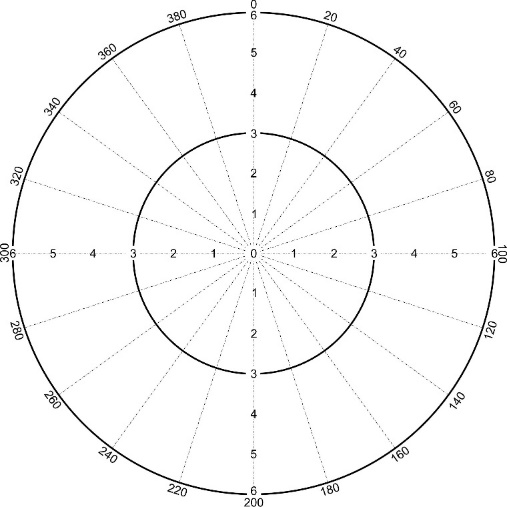 Denumire Habitat:Denumire Habitat:Denumire Habitat:Denumire Habitat:Denumire Habitat:Regiunea biogeograficăRegiunea biogeograficăRegiunea biogeograficăRegiunea biogeograficăRegiunea biogeograficăALPALPALPALPBLSBLSBLSBLSCONCONCONCONPANPANPANPANSTESTESTESTENr. crt.Denumire științificăObservații12..nNr. crt.PresiuneaPresiuneaIntensitateObservaţiiNr. crt.CodDenumireIntensitateObservaţii12..nNr. crt.PresiuneaPresiuneaIntensitateObservaţiiNr. crt.CodDenumireIntensitateObservaţii12..nGeomorfologieConfiguraţia terenuluiExpoziţiaÎnclinarea terenului (grade)7.2. Geologie7.2.2. Roca/substrat7.2.3. Roca la suprafaţă (%)7.3 Pedologie7.3.1. Tip sol7.3.2. Tip humus7.3.3. Profil (cm)7.3.4. Schelet (%)7.3.5. Submersie7.3.6. Drenaj extern7.3.7. Drenaj internAsociaţia vegetală9.1. Stratul arbustiv9.1.1. Specia (i) edificatoare9.1.2. Acoperirea cu arbuşti9.2. Pătura erbacee (stratul ierbos)Acoperirea cu vegetaţie ierboasă9.3. Vătămări produse tufărişurilor de  factorii abiotici9.3.1. Tip vătămare9.3.2. Grad / intensitate vătămare9.3.3. Vechime vătămare9.4. Vătămări produse tufărişurilor de factorii biotici9.4.1. Tip vătămare9.4.2. Grad / intensitate vătămare9.4.3.Vechime vătămare9.5. Păşunatul9.5.1. Felul păşunatului9.5.2. Intensitatea păşunatuluiParametrul de evaluare a stării de conservare a habitatelorTipuri de date colectate din suprafețele de monitorizareSpecii tipiceasociația vegetalăSpecii tipicespecii edificatoare Specii tipiceacoperirea cu arbuștiSpecii tipiceacoperirea cu vegetație ierboasăPresiuni și amenințărivătămări produse de factorii abiotici și bioticiPresiuni și amenințăritip de presiuniPresiuni și amenințăriintensitatea presiuniiPresiuni și amenințăridurata de manifestare a presiuniiPresiuni și amenințăriamenințări potențialePresiuni și amenințărihazarde/riscuriPresiuni și amenințăriviabilitatea habitatului pe termen lungTipul de habitatTipuri de date colectate din suprafețele de monitorizareChei de diagnoză a tipului de habitatspecii caracteristice/edificatoare Chei de diagnoză a tipului de habitatasociații vegetaleChei de diagnoză a tipului de habitatlocalizarea spațială a suprafeței/condiții fizico-geografice/condiții staționaleÎn cazul persistenței ambiguitățiipot fi luate în considerare și alte dateParametrul de evaluare a stării de conservare a habitatelorTipuri de date colectate din suprafețele de monitorizareSpecii tipice/ Structură și funcțiiasociația vegetalăSpecii tipice/ Structură și funcțiispecii edificatoare Specii tipice/ Structură și funcțiiacoperirea cu arbuștiSpecii tipice/ Structură și funcțiiacoperirea cu vegetație ierboasăPresiuni și amenințărivătămări produse de factorii abiotici și bioticiPresiuni și amenințăritipul presiuniiPresiuni și amenințăriintensitatea presiuniiPresiuni și amenințăridurata de manifestare a presiuniiPresiuni și amenințăriamenințări potențialePresiuni și amenințărihazarde/riscuriPresiuni și amenințăriviabilitatea habitatului pe termen lungParametrul evaluatStare de conservareStare de conservareStare de conservareStare de conservareParametrul evaluatABCXCompoziţia strat arbustiv (număr specii edificatoare) ≥ 210nedefinitAcoperirea cu arbuşti (speciile edificatoare) ≥ 70%30-70%< 30%nedefinitStratul ierbos şi subarbustiv (număr specii caracteristice) > 4 specii3 specii< 3 speciinedefinitStructură şi funcţii la nivelul suprafeței de probăToate A sau 2A şi 1X”Una sau mai multe B, fără CUna sau mai multe C≥ 2XStructură şi funcţiiFavorabilă (FV)Nefavorabilă-neadecvată (U1)Nefavorabilă-rea  (U2)Necunoscută (X)(%)A ≥ 50%;C < 20 %toate celelalte combinaţiiA< 20%;C ≥  50 %X≥75%ParametrulTendinţa viitoareStarea viitoarePerspectivaAreal+/=/-/x>/=/</<</xFavorabilă (FV)/ nefavorabilă-neadecvată (U1)/  nefavorabilă-rea  (U2)/ necunoscută (X)Suprafaţă+/=/-/x>/=/</<</xFavorabilă (FV)/ nefavorabilă-neadecvată U1)/  nefavorabilă-rea  U2)/ necunoscută (X)Structură şi funcţii+/=/-/x>/=/</<</xFavorabilă (FV)/ nefavorabilă-neadecvată U1)/  nefavorabilă-rea  U2)/ necunoscută (X)Perspectiva de evoluţiePerspectiva de evoluţiePerspectiva de evoluţiePerspectiva de evoluţieFavorabilă (FV)Nefavorabilă-neadecvată (U1)Nefavorabilă-rea (U2)Necunoscută (X)Toate 'verzi'SAUdouă 'verzi' şi una 'necunoscută'Una sau mai multe chihlimbar' dar nu 'roşu'Una mai multe 'roşu'Două sau mai multe 'necunoscute' combinate cu verde sau toate “necunoscute’PresiuniPresiuniPresiuniAmenințăriAmenințăriAmenințăriCodDenumireIntensitateCodDenumireIntensitateL06Relații interspecifice (competiție, prădătorism, parazitism, patogeni)MedieL06Relații interspecifice (competiție, prădătorism, parazitism, patogeni)MediePresiuniPresiuniPresiuniAmenințăriAmenințăriAmenințăriCodDenumireIntensitateCodDenumireIntensitateA09Pășunat intensivMedieA09Pășunat intensivMediePresiuniPresiuniPresiuniAmenințăriAmenințăriAmenințăriCodDenumireIntensitateCodDenumireIntensitateA09Pășunat intensivMedieA09Pășunat intensivMedieL01Procese abiotice naturale (eroziune, secetă, salinizare, etc.)MedieL01Procese abiotice naturale (eroziune, secetă, salinizare, etc.)MediePresiuniPresiuniPresiuniAmenințăriAmenințăriAmenințăriCodDenumireIntensitateCodDenumireIntensitateA09Pășunat intensivMedieA09Pășunat intensivMediePresiuniPresiuniPresiuniAmenințăriAmenințăriAmenințăriCodDenumireIntensitateCodDenumireIntensitateA09Pășunat intensivMedieA09Pășunat intensivMediePresiuniPresiuniPresiuniAmenințăriAmenințăriAmenințăriCodDenumireIntensitateCodDenumireIntensitateA09Pășunat intensivMedieA09Pășunat intensivMediePresiuniPresiuniPresiuniAmenințăriAmenințăriAmenințăriCodDenumireIntensitateCodDenumireIntensitateA09Pășunat intensivMedieA09Pășunat intensivMediePresiuniPresiuniPresiuniAmenințăriAmenințăriAmenințăriCodDenumireIntensitateCodDenumireIntensitateA09Pășunat intensivMedieA09Pășunat intensivMedieF07Sport, turism și activități de agrementMedieF07Sport, turism și activități de agrementMedieL01Procese abiotice naturale (eroziune, secetă, salinizare, etc.)MedieL01Procese abiotice naturale (eroziune, secetă, salinizare, etc.)MedieDenumirea şi codul Natura 2000Prezenţa în regiunea biogeograficăPrezenţa în regiunea biogeograficăPrezenţa în regiunea biogeograficăPrezenţa în regiunea biogeograficăPrezenţa în regiunea biogeograficăDenumirea şi codul Natura 2000PANCONALPSTEPON6110 * - Comunităţi rupicole calcifile sau pajişti bazifiledin Alysso-Sedion albi√√6120* - Pajişti xerice pe nisipuri calcaroase√√6150 - Pajişti boreale şi alpine pe substrate silicioase√6170 - Pajişti calcifile alpine şi subalpine√6190 - Pajişti panonice de stâncării (Stipo-Festucetaliapallentis);√√6210* - Pajişti uscate seminaturale şi faciesuri cutufărişuri pe substrate calcaroase (Festuco-Brometalia)√√6230 - Pajişti montane de Nardus bogate în specii, pesubstrate silicioase√62C0* - Stepe ponto - sarmatice√√6240* - Pajişti stepice subpanonice√6410 - Pajişti cu Molinia pe soluri calcaroase, turboasesau luto-argiloase (Molinion caeruleae)√√√√√6420 - Pajişti mediteraneene umede cu ierburi înalte dinMolinio-Holoschoenion√6430 - Comunităţi de lizieră cu ierburi înalte higrofile dela câmpie până în etajele montan şi alpin√√√√√6440 - Pajişti aluviale din Cnidion dubii√√√√√6510 - Pajişti de altitudine joasă (Alopecurus pratensis,Sanguisorba officinalis)√√√√√6520 - Fâneţe montane√Tip habitatTipul de fitocenozăAspectul surprinsPerioada optimăHABITATE DE PAJIŞTIde stepă şi silvostepăVernalIII-IVHABITATE DE PAJIŞTIde stepă şi silvostepăEstivalV-VIIIHABITATE DE PAJIŞTIde stepă şi silvostepăAutumnalIX-XIHABITATE DE PAJIŞTIde dealuri şi colineVernalIII-IVHABITATE DE PAJIŞTIde dealuri şi colineEstivalV-VIIIHABITATE DE PAJIŞTIde dealuri şi colineAutumnalIX-XIHABITATE DE PAJIŞTIde muncei şi munţiVernalIV-VHABITATE DE PAJIŞTIde muncei şi munţiEstivalVI-VIIHABITATE DE PAJIŞTIde muncei şi munţiAutumnalIX-XHABITATE DE PAJIŞTIsubalpine şi alpineVernalIV-VIHABITATE DE PAJIŞTIsubalpine şi alpineEstivalVII-VIIIHABITATE DE PAJIŞTIsubalpine şi alpineAutumnalIX-XIHABITATE DE PAJIŞTIhalofile şi de luncăVernalIII-VHABITATE DE PAJIŞTIhalofile şi de luncăEstivalVI-VIIIHABITATE DE PAJIŞTIhalofile şi de luncăAutumnalIX-XIIndicatoriCompozițieLa nivel de habitatproporția habitatului în cadrul arealului analizattipuri de asociații vegetale componenteidentificare, distribuție, diversitate, abundențăComunitate – ecosistemidentificarea de speciişi abundența relativă-frecvență, abundență, diversitatea în specii a comunității, proporțiile de specii endemice amenințate şi specii pe cale de disparițiedominanța – diversitate, proporțiiPopulație - speciiabundența relativă şi absolutădensitateStarea	deconservareCriterii de evaluareFavorabil (FV)În conformitate cu matricea de evaluare (anexa E), starea și funcțiile sunt„favorabile” dacă:structura și funcțiile (inclusiv speciile tipice) sunt în stare bună; șiși nu există deteriorări / presiuni semnificative. Informațiisuplimentare:Matricea de evaluare afirmă că, dacă mai mult de 25% din suprafața de tip habitat din regiunea evaluată este considerată„defavorabilă” (adică nu este în stare bună), atunci statutul și funcțiile sunt „nefavorabile-rele”. Cu toate acestea, nu oferă criterii numerice pentru „favorabile” sau „nefavorabile-inadecvate”. Se pare că, în rapoartele anterioare, statele membre au utilizat praguri foarte diferite ale proporției de suprafață a habitatului care trebuie să fie în stare bună pentru a justifica evaluarea structurii și funcțiilor ca fiind „favorabile”. În mod ideal, întreaga suprafață a unui tip de habitat ar trebui să fie în stare bună pentru ca structura și funcțiile să fie considerate „favorabile”. Cu toate acestea, acest lucru este practic realizabil și ar putea fi acceptat să existe o parte din tipul de habitat în condiții „nu bune”, dar totuși considerăm că structura și funcțiile sunt considerate „favorabile”.Se recomandă utilizarea unei valori indicative de 90% din suprafața de tip habitat (câmpul 6.1) în condiții „bune” ca prag pentru a încheia structura și funcțiile „favorabile”. Dacă statul membru folosește o valoare diferită, aceasta trebuie notată și explicată în câmpul 10.8 Informații suplimentare ”. Această valoare indicativă ar putea fi, de exemplu, adaptată în funcție de raritatea / abundența tipului de habitat (pentru mai multe informații, a se vedea secțiunea „Starea tipului de habitat” (în „6 Structura și funcțiile (inclusiv speciile tipice)” capitolul din „Definiții și metode pentru raportarea habitatului 'parte).Deși nu este specificat clar în matricea de evaluare, tendința (tendința în zonă în stare bună (câmpul 6.4)) trebuie să fie stabilă sau în creștere pentru ca structura și funcțiile să fie considerate „favorabile”.Deși nu este necesară o evaluare completă a stării de conservare a fiecărei specii tipice, specia generală ar trebui să fie „favorabilă” (nu amenințată), cel puțin în acest habitat, deoarece speciile pot fi tipice mai multor habitat.Pentru ca un habitat să fie considerat „favorabil”, fragmentarea sau alte condiții nu au un impact semnificativ asupra proceselor ecologice.Este posibil ca restaurarea să crească suprafața habitatului, dar a scăzut proporția de habitat în condiții „nu bune”, întrucât zona restaurată nu este încă în stare „bună”. În astfel de cazuri, dacă zona în stare „bună” este mai mică de 90% din suprafața habitatului, habitatul nu ar trebui să fie „favorabil” pentru parametrul Structura și funcțiile (a se vedea mai sus, punctul 1). Astfel de cazuri apar cel mai probabil în cazul în care zona habitatului este mai mică decât valoarea de referință și starea  generală de  conservare ar  fi fost „defavorabilă” indiferent de structură și funcții.Nefavorabil- inadecvat (U1)Conform matricei   de   evaluare   (anexa   E),   starea   și   funcțiile   sunt„nefavorabile-inadecvate” dacă:orice altă combinație (o altă combinație de criterii decât pentru„favorabil” sau „nefavorabil-rău”).Informații suplimentare:Matricea de evaluare nu include criterii explicite pentru statutul„nefavorabil-inadecvat” al structurii și funcțiilor. Cu toate acestea, luând în considerare criteriile pentru „favorabile” și „nefavorabile- rele” și criterii complementare pentru statutul „favorabil”, statutul de Structura și funcțiile ar trebui considerate „nefavorabile- inadecvate” dacă:suprafața habitatului cu condiții „nefavorabile” („nu este bine”) (câmpul 6.1) este mai mică de 25%; șisuprafața habitatului cu condiții „bune” (câmpul 6.1) este mai mică de 90%; șisuprafața habitatului cu condiție „necunoscută” (câmpul 6.1) este mai mică de 75%.Nefavorabil-rău (U2)Conform matricei   de   evaluare   (anexa   E),   starea   și   funcțiile   sunt„nefavorabile-rele” dacă:- mai mult de 25% din suprafață este defavorabilă („nu este bine” în câmpul 6.1) în ceea ce privește structura și funcțiile sale specifice (inclusiv speciile tipice).Necunoscut (XX)Conform matricei   de   evaluare   (anexa   E),   starea   și   funcțiile   sunt„necunoscute” dacă:-	nu există informații fiabile sau insuficiente disponibile. Informațiisuplimentare:-	Statutul structurii și funcțiilor ar trebui considerat „necunoscut” dacă mai mult de 75% din suprafața habitatului are condiții„necunoscute” (câmpul 6.1).CodulSemnificațiaObservațiiHImportanță/impact mareInfluență	directă	sau	imediatăsemnificativă și/sau acţiune pe suprafețe mariMImportanță/impact mediuInfluență directă sau imediată medie, în principal	influență	indirectă	și/sauacțiune asupra unei părți medii din suprafață/doar la nivel regionalLImportanță/impact redusInfluență directă sau imediată redusă, influență directă și/sau acțiune asupra unei mici părți din suprafață/ doar lanivel regionalStarea	deconservareCriterii de evaluareFavorabil (FV)Conform matricei de evaluare (anexa E), situația perspectivelor viitoare este „favorabilă” dacă:-	nu se așteaptă niciun impact semnificativ din cauza amenințărilor la habitat și viabilitatea acestuia pe termen lung este asigurată.Informațiisuplimentare:Perspectivele de viitor ar trebui evaluate „favorabile” dacă toți parametrii au perspective bune (câmpul 9.1) sau dacă perspectivele unui parametru sunt „necunoscute”, în timp ce ceilalți parametri au perspective bune.Nefavorabil- inadecvat (U1)Conform matricei de evaluare (anexa E), statutul perspectivelor viitoare este „nefavorabil-inadecvat” dacă:-	orice altă combinație (o altă combinație de criterii decât pentru„favorabil” sau „nefavorabil-rău”).Informațiisuplimentare:Matricea	de	evaluare	nu	include	criterii	explicite	pentru	statutul„nefavorabil-inadecvat” al perspectivelor viitoare. Cu toate acestea, ținând cont de metoda de evaluare a perspectivelor de viitor propuse în aceste orientări, statutul ar trebui considerat „nefavorabil-inadecvat” dacă perspectivele unuia sau mai multor parametri (câmpul 9.1) sunt „sărace”, niciunul nu are perspective „proaste”. și există cel puțin un parametru cuperspective „necunoscute”.Nefavorabil-rău (U2)Conform matricei de evaluare (anexa E), statutul perspectivelor de viitor este „nefavorabil-rău” dacă:- Se așteaptă impacturi severe din cauza presiunilor și amenințărilor asupra habitatului, perspectivele viitorului său sunt „proaste”, iar viabilitatea pe termen lung nu este asigurată.Informațiisuplimentare:Perspectivele de viitor ar trebui evaluate ca „nefavorabile-rele” dacă unul sau mai mulți parametri au perspective „proaste” (câmpul 9.1).Necunoscut (XX)Conform matricei de evaluare (anexa E), situația perspectivelor viitoare este „necunoscută” dacă:- nu există informații fiabile sau insuficiente disponibile. Observații complementare:Perspectivele de viitor ar trebui evaluate ca „necunoscute” dacă doi sau mai mulți parametri au perspective „necunoscute” și dacă niciun parametru nu are perspective „proaste” (câmpul 9.1).Cod HabitatALPCONPANSTEBLSMBSTotal ploturiPloturi in doua bioregiuni diferite6110*111900002376120*013011015061503400000340617025000002506190211600003076210*2033000041126230*48000004806240*041000041062C0*031029005826410202012303511642000003030643069811926701643864402249121330841565101534774060765208500000850Tabel–Planul de monitorizare a habitatelor de pajiștiTabel–Planul de monitorizare a habitatelor de pajiștiTabel–Planul de monitorizare a habitatelor de pajiștiTabel–Planul de monitorizare a habitatelor de pajiștiTabel–Planul de monitorizare a habitatelor de pajiștiTabel–Planul de monitorizare a habitatelor de pajiștiTabel–Planul de monitorizare a habitatelor de pajiștiTabel–Planul de monitorizare a habitatelor de pajiștiTabel–Planul de monitorizare a habitatelor de pajiștiTabel–Planul de monitorizare a habitatelor de pajiștiTabel–Planul de monitorizare a habitatelor de pajiștiTabel–Planul de monitorizare a habitatelor de pajiștiTabel–Planul de monitorizare a habitatelor de pajiștiTabel–Planul de monitorizare a habitatelor de pajiștiTabel–Planul de monitorizare a habitatelor de pajiștiTabel–Planul de monitorizare a habitatelor de pajiștiDenumirea şi codul Natura 2000Perioade optime de monitorizarePerioade optime de monitorizarePerioade optime de monitorizarePerioade optime de monitorizarePerioade optime de monitorizarePerioade optime de monitorizarePerioade optime de monitorizarePerioade optime de monitorizarePerioade optime de monitorizarePerioade optime de monitorizarePerioade optime de monitorizarePerioade optime de monitorizareMetoda utilizatăMetoda utilizatăObs.Denumirea şi codul Natura 2000IIIIIIIVVVIVIIVIIIIXXXIXIIMetoda utilizatăMetoda utilizatăObs.6110 * - Comunităţi rupicole calcifile sau pajişti bazifile din Alysso-SedionalbiObservaţii directe prin:metoda releveelor sau transectelor itinerantemetoda Braun-BlanquetaMin 6 relevee/ transecte de monitorizare în cadrul ariilor naturale țintă şi în afara acestoraîn situația prezenței habitatului.6120* - Pajişti xerice pe nisipuri calcaroaseObservaţii directe prin:metoda releveelor sau transectelor itinerantemetoda Braun-BlanquetaMin 7 relevee/ transecte de monitorizare în cadrul ariilor naturale țintă şi în afara acestora în situația prezențeihabitatului.6150 - Pajişti boreale şi alpine pe substrate silicioseObservaţii directe prin:metoda releveelor sau transectelor itinerantemetoda Braun-BlanquetaMin 7 relevee/ transecte de monitorizare în cadrul ariilor naturale țintă şi în afara acestoraîn situația prezenței habitatului.6170 - Pajişti calcifile alpine şi subalpineObservaţii directe prin:metoda releveelor sau transectelor itinerantemetoda Braun-BlanquetaMin 7 relevee/ transecte de monitorizare în cadrul ariilor naturale țintă şi în afara acestoraîn situația prezenței habitatului.6190 - Pajişti panonice de stâncării (Stipo-Festucetalia pallentis);Observaţii directe prin:metoda releveelor sau transectelor itinerantemetoda Braun-BlanquetaMin 7 relevee/ transecte de monitorizare în cadrul ariilor naturalețintă şi în afara acestoraDenumirea şi codul Natura 2000Perioade optime de monitorizarePerioade optime de monitorizarePerioade optime de monitorizarePerioade optime de monitorizarePerioade optime de monitorizarePerioade optime de monitorizarePerioade optime de monitorizarePerioade optime de monitorizarePerioade optime de monitorizarePerioade optime de monitorizarePerioade optime de monitorizarePerioade optime de monitorizareMetoda utilizatăMetoda utilizatăObs.Denumirea şi codul Natura 2000IIIIIIIVVVIVIIVIIIIXXXIXIIMetoda utilizatăMetoda utilizatăObs.în situația prezențeihabitatului.6210* - Pajişti uscate seminaturale şi faciesuri cu tufărişuri pe substrate calcaroase (Festuco- Brometalia)Observaţii directe prin:metoda releveelor sau transectelor itinerantemetoda Braun-BlanquetaMin 7 relevee/ transecte de monitorizare în cadrul ariilor naturale țintă şi în afara acestora în situația prezențeihabitatului.6230 - Pajişti montane de Nardus bogate în specii, pe substrate silicioaseObservaţii directe prin:metoda releveelor sau transectelor itinerantemetoda Braun-BlanquetaMin 7 relevee/ transecte de monitorizare în cadrul ariilor naturale țintă şi în afara acestora în situația prezențeihabitatului.62C0* - Stepe ponto -sarmaticeObservaţii directe prin:metoda releveelor sau transectelor itinerantemetoda Braun-BlanquetaMin 8 relevee/ transecte de monitorizare în cadrul ariilor naturale țintă şi în afara acestoraîn situația prezenței habitatului.6240* - Pajişti stepice subpanoniceObservaţii directe prin:metoda releveelor sau transectelor itinerantemetoda Braun-BlanquetaMin 7 relevee/ transecte de monitorizare în cadrul ariilor naturale țintă şi în afara acestora în situația prezențeihabitatului.6410 - Pajişti cu Molinia pe soluri calcaroase, turboase sau luto- argiloase (Molinion caeruleae)Observaţii directe prin:metoda releveelor sau transectelor itinerantemetoda Braun-BlanquetaMin 7 relevee/ transecte de monitorizare în cadrul ariilor naturale țintă şi în afara acestora în situația prezențeihabitatului.Denumirea şi codul Natura 2000Perioade optime de monitorizarePerioade optime de monitorizarePerioade optime de monitorizarePerioade optime de monitorizarePerioade optime de monitorizarePerioade optime de monitorizarePerioade optime de monitorizarePerioade optime de monitorizarePerioade optime de monitorizarePerioade optime de monitorizarePerioade optime de monitorizarePerioade optime de monitorizareMetoda utilizatăMetoda utilizatăObs.Denumirea şi codul Natura 2000IIIIIIIVVVIVIIVIIIIXXXIXIIMetoda utilizatăMetoda utilizatăObs.6420 - Pajişti mediteraneene umede cu ierburi înalte din Molinio-HoloschoenionObservaţii directe prin:metoda releveelor sau transectelor itinerantemetoda Braun-BlanquetaMin 7 relevee/ transecte de monitorizare în cadrul ariilor naturale țintă şi în afara acestoraîn situația prezenței habitatului.6430 - Comunităţi de lizieră cu ierburi înalte higrofile de la câmpie până în etajele montan şi alpinObservaţii directe prin:metoda releveelor sau transectelor itinerantemetoda Braun-BlanquetaMin 8 relevee/ transecte de monitorizare în cadrul ariilor naturale țintă şi în afara acestora în situația prezențeihabitatului.6440 - Pajişti aluviale din Cnidion dubiiObservaţii directe prin:metoda releveelor sau transectelor itinerantemetoda Braun-BlanquetaMin 7 relevee/ transecte de monitorizare în cadrul ariilor naturale țintă şi în afara acestoraîn situația prezenței habitatului.6510 - Pajişti de altitudine joasă (Alopecurus pratensis, Sanguisorba officinalis)Observaţii directe prin:metoda releveelor sau transectelor itinerantemetoda Braun-BlanquetaMin 8 relevee/ transecte de monitorizare în cadrul ariilor naturale țintă şi în afara acestora în situația prezențeihabitatului.6520 - Fâneţe montaneObservaţii directe prin:metoda releveelor sau transectelor itinerantemetoda Braun-BlanquetaMin 6 relevee/ transecte de monitorizare în cadrul ariilor naturale țintă şi în afara acestora în situația prezențeihabitatului.Tip habitat Natura 2000Cod Sit Natura 2000Nume Sit Natura 20006110 * - Comunităţi rupicole calcifile sau pajişti bazifile dinAlysso-Sedion albiROSCI0002Apuseni6110 * - Comunităţi rupicole calcifile sau pajişti bazifile dinAlysso-Sedion albiROSCI0013Bucegi6110 * - Comunităţi rupicole calcifile sau pajişti bazifile dinAlysso-Sedion albiROSCI0024Ceahlău6110 * - Comunităţi rupicole calcifile sau pajişti bazifile dinAlysso-Sedion albiROSCI0031Cheile Nerei - Beușnița6110 * - Comunităţi rupicole calcifile sau pajişti bazifile dinAlysso-Sedion albiROSAC0032Cheile Rudăriei6110 * - Comunităţi rupicole calcifile sau pajişti bazifile dinAlysso-Sedion albiROSAC0034Cheile Turenilor6110 * - Comunităţi rupicole calcifile sau pajişti bazifile dinAlysso-Sedion albiROSAC0035Cheile Turzii6110 * - Comunităţi rupicole calcifile sau pajişti bazifile dinAlysso-Sedion albiROSCI0042Codru Moma6110 * - Comunităţi rupicole calcifile sau pajişti bazifile dinAlysso-Sedion albiROSCI0069Domogled - Valea Cernei6110 * - Comunităţi rupicole calcifile sau pajişti bazifile dinAlysso-Sedion albiROSCI0087Grădiștea Muncelului - Cioclovina6110 * - Comunităţi rupicole calcifile sau pajişti bazifile dinAlysso-Sedion albiROSAC0194Piatra Craiului6110 * - Comunităţi rupicole calcifile sau pajişti bazifile dinAlysso-Sedion albiROSCI0206Porțile de Fier6110 * - Comunităţi rupicole calcifile sau pajişti bazifile dinAlysso-Sedion albiROSCI0226Semenic - Cheile Carașului6110 * - Comunităţi rupicole calcifile sau pajişti bazifile dinAlysso-Sedion albiROSAC0234Stânca Ștefănești6110 * - Comunităţi rupicole calcifile sau pajişti bazifile dinAlysso-Sedion albiROSAC0304Hârtibaciu Sud - Vest6120* - Pajişti xerice pe nisipuri calcaroaseROSCI0020Câmpia Careiului6120* - Pajişti xerice pe nisipuri calcaroaseROSAC0039Ciuperceni - Desa6120* - Pajişti xerice pe nisipuri calcaroaseROSAC0045Coridorul Jiului6120* - Pajişti xerice pe nisipuri calcaroaseROSAC0064Defileul Mureșului6120* - Pajişti xerice pe nisipuri calcaroaseROSCI0065Delta Dunării6120* - Pajişti xerice pe nisipuri calcaroaseROSAC0072Dunele de nisip de la Hanul Conachi6120* - Pajişti xerice pe nisipuri calcaroaseROSAC0111Mestecănișul de la Reci6120* - Pajişti xerice pe nisipuri calcaroaseROSCI0206Porțile de Fier6120* - Pajişti xerice pe nisipuri calcaroaseROSAC0214Râul Tur6150 - Pajişti boreale şi alpine pe substrate silicioseROSCI0002Apuseni6150 - Pajişti boreale şi alpine pe substrate silicioseROSCI0019Călimani - Gurghiu6150 - Pajişti boreale şi alpine pe substrate silicioseROSAC0046Cozia6150 - Pajişti boreale şi alpine pe substrate silicioseROSAC0085Frumoasa6150 - Pajişti boreale şi alpine pe substrate silicioseROSAC0102Leaota6150 - Pajişti boreale şi alpine pe substrate silicioseROSAC0122Munții Făgăraș6150 - Pajişti boreale şi alpine pe substrate silicioseROSAC0124Munții Maramureșului6150 - Pajişti boreale şi alpine pe substrate silicioseROSAC0125Munții Rodnei6150 - Pajişti boreale şi alpine pe substrate silicioseROSCI0126Munții Țarcu6150 - Pajişti boreale şi alpine pe substrate silicioseROSAC0188Parâng6150 - Pajişti boreale şi alpine pe substrate silicioseROSAC0196Pietrosul Broștenilor - Cheile Zugrenilor6150 - Pajişti boreale şi alpine pe substrate silicioseROSAC0208Putna - Vrancea6150 - Pajişti boreale şi alpine pe substrate silicioseROSAC0212Rarău - Giumalău6150 - Pajişti boreale şi alpine pe substrate silicioseROSAC0233Someșul Rece6150 - Pajişti boreale şi alpine pe substrate silicioseROSAC0263Valea Ierii6170 - Pajişti calcifile alpine şi subalpineROSCI0002Apuseni6170 - Pajişti calcifile alpine şi subalpineROSCI0013Bucegi6170 - Pajişti calcifile alpine şi subalpineROSAC0015Buila - Vânturarița6170 - Pajişti calcifile alpine şi subalpineROSCI0019Călimani - Gurghiu6170 - Pajişti calcifile alpine şi subalpineROSCI0024Ceahlău6170 - Pajişti calcifile alpine şi subalpineROSAC0027Cheile Bicazului - Hășmaș6170 - Pajişti calcifile alpine şi subalpineROSCI0038Ciucaș6170 - Pajişti calcifile alpine şi subalpineROSCI0069Domogled - Valea Cernei6170 - Pajişti calcifile alpine şi subalpineROSAC0121Muntele Vulcan6170 - Pajişti calcifile alpine şi subalpineROSAC0122Munții Făgăraș6170 - Pajişti calcifile alpine şi subalpineROSAC0125Munții Rodnei6170 - Pajişti calcifile alpine şi subalpineROSCI0126Munții Țarcu6170 - Pajişti calcifile alpine şi subalpineROSAC0128Nordul Gorjului de Est6170 - Pajişti calcifile alpine şi subalpineROSAC0129Nordul Gorjului de Vest6170 - Pajişti calcifile alpine şi subalpineROSAC0188Parâng6170 - Pajişti calcifile alpine şi subalpineROSAC0194Piatra Craiului6170 - Pajişti calcifile alpine şi subalpineROSCI0207Postăvarul6170 - Pajişti calcifile alpine şi subalpineROSAC0212Rarău - Giumalău6170 - Pajişti calcifile alpine şi subalpineROSAC0239Târnovu Mare - Latorița6170 - Pajişti calcifile alpine şi subalpineROSAC0253Trascău6170 - Pajişti calcifile alpine şi subalpineROSCI0323Munții Ciucului6190 - Pajişti panonice de stâncării (Stipo-Festucetalia pallentis)ROSCI0002Apuseni6190 - Pajişti panonice de stâncării (Stipo-Festucetalia pallentis)ROSAC0015Buila - Vânturarița6190 - Pajişti panonice de stâncării (Stipo-Festucetalia pallentis)ROSAC0027Cheile Bicazului - Hășmaș6190 - Pajişti panonice de stâncării (Stipo-Festucetalia pallentis)ROSCI0029Cheile Glodului, Cibului și Măzii6190 - Pajişti panonice de stâncării (Stipo-Festucetalia pallentis)ROSCI0031Cheile Nerei - Beușnița6190 - Pajişti panonice de stâncării (Stipo-Festucetalia pallentis)ROSAC0032Cheile Rudăriei6190 - Pajişti panonice de stâncării (Stipo-Festucetalia pallentis)ROSAC0035Cheile Turzii6190 - Pajişti panonice de stâncării (Stipo-Festucetalia pallentis)ROSCI0063Defileul Jiului6190 - Pajişti panonice de stâncării (Stipo-Festucetalia pallentis)ROSAC0069Domogled - Valea Cernei6190 - Pajişti panonice de stâncării (Stipo-Festucetalia pallentis)ROSAC0074Făgetul Clujului - Valea Morii6190 - Pajişti panonice de stâncării (Stipo-Festucetalia pallentis)ROSAC0124Munții Maramureșului6190 - Pajişti panonice de stâncării (Stipo-Festucetalia pallentis)ROSCI0206Porțile de Fier6190 - Pajişti panonice de stâncării (Stipo-Festucetalia pallentis)ROSCI0226Semenic - Cheile Carașului6190 - Pajişti panonice de stâncării (Stipo-Festucetalia pallentis)ROSAC0253Trascău6190 - Pajişti panonice de stâncării (Stipo-Festucetalia pallentis)ROSAC0304Hârtibaciu Sud - Vest6210* - Pajişti uscate seminaturale şi faciesuri cu tufărişuri pe substrate calcaroase (Festuco-Brometalia)ROSCI0002Apuseni6210* - Pajişti uscate seminaturale şi faciesuri cu tufărişuri pe substrate calcaroase (Festuco-Brometalia)ROSCI0031Cheile Nerei - Beușnița6210* - Pajişti uscate seminaturale şi faciesuri cu tufărişuri pe substrate calcaroase (Festuco-Brometalia)ROSAC0035Cheile Turzii6210* - Pajişti uscate seminaturale şi faciesuri cu tufărişuri pe substrate calcaroase (Festuco-Brometalia)ROSAC0036Cheile Vârghișului6210* - Pajişti uscate seminaturale şi faciesuri cu tufărişuri pe substrate calcaroase (Festuco-Brometalia)ROSAC0061Defileul Crișului Negru6210* - Pajişti uscate seminaturale şi faciesuri cu tufărişuri pe substrate calcaroase (Festuco-Brometalia)ROSAC0069Domogled - Valea Cernei6210* - Pajişti uscate seminaturale şi faciesuri cu tufărişuri pe substrate calcaroase (Festuco-Brometalia)ROSAC0074Făgetul Clujului - Valea Morii6210* - Pajişti uscate seminaturale şi faciesuri cu tufărişuri pe substrate calcaroase (Festuco-Brometalia)ROSCI0087Grădiștea Muncelului - Cioclovina6210* - Pajişti uscate seminaturale şi faciesuri cu tufărişuri pe substrate calcaroase (Festuco-Brometalia)ROSAC0093Insulele Stepice Șura Mică - Slimnic6210* - Pajişti uscate seminaturale şi faciesuri cu tufărişuri pe substrate calcaroase (Festuco-Brometalia)ROSAC0099Lacul Știucilor - Sic - Puini - Bonțida6210* - Pajişti uscate seminaturale şi faciesuri cu tufărişuri pe substrate calcaroase (Festuco-Brometalia)ROSAC0118Movilele de la Păucea6210* - Pajişti uscate seminaturale şi faciesuri cu tufărişuri pe substrate calcaroase (Festuco-Brometalia)ROSAC0128Nordul Gorjului de Est6210* - Pajişti uscate seminaturale şi faciesuri cu tufărişuri pe substrate calcaroase (Festuco-Brometalia)ROSAC0129Nordul Gorjului de Vest6210* - Pajişti uscate seminaturale şi faciesuri cu tufărişuri pe substrate calcaroase (Festuco-Brometalia)ROSAC0198Platoul Mehedinți6210* - Pajişti uscate seminaturale şi faciesuri cu tufărişuri pe substrate calcaroase (Festuco-Brometalia)ROSCI0206Porțile de Fier6210* - Pajişti uscate seminaturale şi faciesuri cu tufărişuri pe substrate calcaroase (Festuco-Brometalia)ROSCI0211Podișul Secașelor6210* - Pajişti uscate seminaturale şi faciesuri cu tufărişuri pe substrate calcaroase (Festuco-Brometalia)ROSCI0226Semenic - Cheile Carașului6210* - Pajişti uscate seminaturale şi faciesuri cu tufărişuri pe substrate calcaroase (Festuco-Brometalia)ROSAC0227Sighișoara - Târnava Mare6210* - Pajişti uscate seminaturale şi faciesuri cu tufărişuri pe substrate calcaroase (Festuco-Brometalia)ROSCI0235Stânca Tohani6210* - Pajişti uscate seminaturale şi faciesuri cu tufărişuri pe substrate calcaroase (Festuco-Brometalia)ROSAC0238Suatu - Cojocna - Crairât6210* - Pajişti uscate seminaturale şi faciesuri cu tufărişuri pe substrate calcaroase (Festuco-Brometalia)ROSAC0239Târnovu Mare - Latorița6210* - Pajişti uscate seminaturale şi faciesuri cu tufărişuri pe substrate calcaroase (Festuco-Brometalia)ROSAC0297Dealurile Târnavei Mici - Bicheș6210* - Pajişti uscate seminaturale şi faciesuri cu tufărişuri pe substrate calcaroase (Festuco-Brometalia)ROSCI0301Bogata6210* - Pajişti uscate seminaturale şi faciesuri cu tufărişuri pe substrate calcaroase (Festuco-Brometalia)ROSAC0304Hârtibaciu Sud - Vest6210* - Pajişti uscate seminaturale şi faciesuri cu tufărişuri pe substrate calcaroase (Festuco-Brometalia)ROSCI0323Munții Ciucului6210* - Pajişti uscate seminaturale şi faciesuri cu tufărişuri pe substrate calcaroase (Festuco-Brometalia)ROSCI0396Dealul Pădurea Murei - Sângeorzu Nou6210* - Pajişti uscate seminaturale şi faciesuri cu tufărişuri pe substrate calcaroase (Festuco-Brometalia)ROSCI0406Zarandul de Est6210* - Pajişti uscate seminaturale şi faciesuri cu tufărişuri pe substrate calcaroase (Festuco-Brometalia)ROSCI0410Fânațele de la Sucutard6210* - Pajişti uscate seminaturale şi faciesuri cu tufărişuri pe substrate calcaroase (Festuco-Brometalia)ROSCI0416Măgura Bătarci6210* - Pajişti uscate seminaturale şi faciesuri cu tufărişuri pe substrate calcaroase (Festuco-Brometalia)ROSCI0418Movilele de la Iacobeni6210* - Pajişti uscate seminaturale şi faciesuri cu tufărişuri pe substrate calcaroase (Festuco-Brometalia)ROSCI0428Pajiștile de la Mănărade6210* - Pajişti uscate seminaturale şi faciesuri cu tufărişuri pe substrate calcaroase (Festuco-Brometalia)ROSCI0429Pajiștile de la Moriști și Cojocna6210* - Pajişti uscate seminaturale şi faciesuri cu tufărişuri pe substrate calcaroase (Festuco-Brometalia)ROSCI0430Pajiștile de la Tiur6210* - Pajişti uscate seminaturale şi faciesuri cu tufărişuri pe substrate calcaroase (Festuco-Brometalia)ROSCI0431Pajiștile dintre Șeica Mare și Veșeud6230 - Pajişti montane de Nardus bogate în specii, pe substrate silicioaseROSCI0002Apuseni6230 - Pajişti montane de Nardus bogate în specii, pe substrate silicioaseROSCI0013Bucegi6230 - Pajişti montane de Nardus bogate în specii, pe substrate silicioaseROSAC0015Buila - Vânturarița6230 - Pajişti montane de Nardus bogate în specii, pe substrate silicioaseROSCI0019Călimani - Gurghiu6230 - Pajişti montane de Nardus bogate în specii, pe substrate silicioaseROSCI0024Ceahlău6230 - Pajişti montane de Nardus bogate în specii, pe substrate silicioaseROSCI0038Ciucaș6230 - Pajişti montane de Nardus bogate în specii, pe substrate silicioaseROSAC0046Cozia6230 - Pajişti montane de Nardus bogate în specii, pe substrate silicioaseROSAC0047Creasta Nemirei6230 - Pajişti montane de Nardus bogate în specii, pe substrate silicioaseROSCI0063Defileul Jiului6230 - Pajişti montane de Nardus bogate în specii, pe substrate silicioaseROSAC0085Frumoasa6230 - Pajişti montane de Nardus bogate în specii, pe substrate silicioaseROSCI0087Grădiștea Muncelului - Cioclovina6230 - Pajişti montane de Nardus bogate în specii, pe substrate silicioaseROSCI0089Gutâi - Creasta Cocoșului6230 - Pajişti montane de Nardus bogate în specii, pe substrate silicioaseROSAC0119Muntele Mare6230 - Pajişti montane de Nardus bogate în specii, pe substrate silicioaseROSAC0122Munții Făgăraș6230 - Pajişti montane de Nardus bogate în specii, pe substrate silicioaseROSAC0124Munții Maramureșului6230 - Pajişti montane de Nardus bogate în specii, pe substrate silicioaseROSCI0125Munții Rodnei6230 - Pajişti montane de Nardus bogate în specii, pe substrate silicioaseROSCI0126Munții Țarcu6230 - Pajişti montane de Nardus bogate în specii, pe substrate silicioaseROSAC0188Parâng6230 - Pajişti montane de Nardus bogate în specii, pe substrate silicioaseROSCI0195Piatra Mare6230 - Pajişti montane de Nardus bogate în specii, pe substrate silicioaseROSAC0208Putna - Vrancea6230 - Pajişti montane de Nardus bogate în specii, pe substrate silicioaseROSAC0212Rarău - Giumalău6230 - Pajişti montane de Nardus bogate în specii, pe substrate silicioaseROSCI0241Tinovul Apa Lină - Honcsok6230 - Pajişti montane de Nardus bogate în specii, pe substrate silicioaseROSAC0260Valea Cepelor6230 - Pajişti montane de Nardus bogate în specii, pe substrate silicioaseROSAC0270Vânători-Neamț6230 - Pajişti montane de Nardus bogate în specii, pe substrate silicioaseROSCI0323Munții Ciucului6230 - Pajişti montane de Nardus bogate în specii, pe substrate silicioaseROSCI0381Râul Târgului - Argeșel - Râușor62C0* - Stepe ponto-sarmaticeROSCI0012Brațul Măcin62C0* - Stepe ponto-sarmaticeROSAC0022Canaralele Dunării62C0* - Stepe ponto-sarmaticeROSCI0041Coasta Rupturile Tanacu62C0* - Stepe ponto-sarmaticeROSAC0053Dealul Alah Bair62C0* - Stepe ponto-sarmaticeROSAC0057Dealul Istrița62C0* - Stepe ponto-sarmaticeROSAC0058Dealul lui Dumnezeu62C0* - Stepe ponto-sarmaticeROSAC0059Dealul Perchiu62C0* - Stepe ponto-sarmaticeROSAC0060Dealurile Agighiolului62C0* - Stepe ponto-sarmaticeROSCI0065Delta Dunării62C0* - Stepe ponto-sarmaticeROSAC0067Deniz Tepe62C0* - Stepe ponto-sarmaticeROSAC0071Dumbrăveni - Valea Urluia - Lacul Vederoasa62C0* - Stepe ponto-sarmaticeROSCI0077Fânațele Bârca62C0* - Stepe ponto-sarmaticeROSAC0080Fânațurile de la Glodeni62C0* - Stepe ponto-sarmaticeROSAC0081Fânețele seculare Frumoasa62C0* - Stepe ponto-sarmaticeROSCI0082Fânețele seculare Ponoare62C0* - Stepe ponto-sarmaticeROSCI0083Fântânița Murfatlar62C0* - Stepe ponto-sarmaticeROSAC0099Lacul Știucilor - Sic - Puini - Bonțida62C0* - Stepe ponto-sarmaticeROSAC0103Lunca Buzăului62C0* - Stepe ponto-sarmaticeROSAC0117Movila lui Burcel62C0* - Stepe ponto-sarmaticeROSCI0123Munții Măcinului62C0* - Stepe ponto-sarmaticeROSAC0139Pădurea Breana - Roșcani62C0* - Stepe ponto-sarmaticeROSAC0149Pădurea Eseschioi - Lacul Bugeac62C0* - Stepe ponto-sarmaticeROSCI0157Pădurea Hagieni - Cotul Văii62C0* - Stepe ponto-sarmaticeROSAC0167Pădurea Roșcani62C0* - Stepe ponto-sarmaticeROSAC0171Pădurea și pajiștile de la Mârzești62C0* - Stepe ponto-sarmaticeROSAC0172Pădurea și Valea Canaraua Fetii - Iortmac62C0* - Stepe ponto-sarmaticeROSCI0177Pădurea Topana62C0* - Stepe ponto-sarmaticeROSCI0201Podișul Nord Dobrogean62C0* - Stepe ponto-sarmaticeROSAC0202Silvostepa Olteniei62C0* - Stepe ponto-sarmaticeROSAC0215Recifii Jurasici Cheia62C0* - Stepe ponto-sarmaticeROSCI0265Valea lui David62C0* - Stepe ponto-sarmaticeROSAC0272Vulcanii Noroioși de la Pâclele Mari și Pâclele Mici62C0* - Stepe ponto-sarmaticeROSCI0278Bordușani - Borcea62C0* - Stepe ponto-sarmaticeROSCI0286Colinele Elanului62C0* - Stepe ponto-sarmaticeROSCI0301Bogata62C0* - Stepe ponto-sarmaticeROSCI0335Pădurea Dobrina - Huși62C0* - Stepe ponto-sarmaticeROSCI0340Cuiugiuc62C0* - Stepe ponto-sarmaticeROSCI0399Suharau - Darabani62C0* - Stepe ponto-sarmaticeROSCI0431Pajiștile dintre Șeica Mare și Veșeud6240* - Pajişti stepice subpanoniceROSCI0019Călimani - Gurghiu6240* - Pajişti stepice subpanoniceROSAC0035Cheile Turzii6240* - Pajişti stepice subpanoniceROSCI0040Coasta Lunii6240* - Pajişti stepice subpanoniceROSCI0079Fânațele de pe Dealul Corhan - Săbed6240* - Pajişti stepice subpanoniceROSCI0093Insulele Stepice Șura Mică - Slimnic6240* - Pajişti stepice subpanoniceROSAC0099Lacul Știucilor - Sic - Puini - Bonțida6240* - Pajişti stepice subpanoniceROSAC0147Pădurea de stejar pufos de la Mirăslău6240* - Pajişti stepice subpanoniceROSAC0187Pajiștile lui Suciu6240* - Pajişti stepice subpanoniceROSCI0210Râpa Lechința6240* - Pajişti stepice subpanoniceROSCI0211Podișul SecașelorROSAC0214Râul TurROSAC0218Dealul Mocrei - Rovina - IneuROSAC0227Sighișoara - Târnava MareROSCI0236Strei - HațegROSAC0238Suatu - Cojocna - CrairâtROSAC0295Dealurile Clujului de EstROSAC0297Dealurile Târnavei Mici - BicheșROSAC0300Fânațele Pietroasa - PodeniROSCI0301BogataROSAC0322Muntele ȘesROSCI0331Pajiștile Balda - Frata - Miheșu de CâmpieROSAC0333Pajiștile Sărmășel - Milaș - UrmenișROSCI0346Pajiștea CiacovaROSCI0348Pajiștea JebelROSCI0396Dealul Pădurea Murei - Sângeorzu NouROSCI0402Valea din SânandreiROSCI0408Zau de CâmpieROSCI0416Măgura BătarciROSCI0418Movilele de la IacobeniROSCI0429Pajiștile de la Moriști și CojocnaROSCI0430Pajiștile de la TiurROSCI0431Pajiștile dintre Șeica Mare și Veșeud6410 - Pajişti cu Molinia pe soluri calcaroase, turboase sau luto- argiloase (Molinion caeruleae)ROSCI0002Apuseni6410 - Pajişti cu Molinia pe soluri calcaroase, turboase sau luto- argiloase (Molinion caeruleae)ROSCI0006Balta Mică a Brăilei6410 - Pajişti cu Molinia pe soluri calcaroase, turboase sau luto- argiloase (Molinion caeruleae)ROSCI0007Bazinul Ciucului de Jos6410 - Pajişti cu Molinia pe soluri calcaroase, turboase sau luto- argiloase (Molinion caeruleae)ROSCI0019Călimani - Gurghiu6410 - Pajişti cu Molinia pe soluri calcaroase, turboase sau luto- argiloase (Molinion caeruleae)ROSCI0020Câmpia Careiului6410 - Pajişti cu Molinia pe soluri calcaroase, turboase sau luto- argiloase (Molinion caeruleae)ROSCI0063Defileul Jiului6410 - Pajişti cu Molinia pe soluri calcaroase, turboase sau luto- argiloase (Molinion caeruleae)ROSCI0065Delta Dunării6410 - Pajişti cu Molinia pe soluri calcaroase, turboase sau luto- argiloase (Molinion caeruleae)ROSAC0069Domogled - Valea Cernei6410 - Pajişti cu Molinia pe soluri calcaroase, turboase sau luto- argiloase (Molinion caeruleae)ROSAC0074Făgetul Clujului - Valea Morii6410 - Pajişti cu Molinia pe soluri calcaroase, turboase sau luto- argiloase (Molinion caeruleae)ROSAC0082Fânețele seculare Ponoare6410 - Pajişti cu Molinia pe soluri calcaroase, turboase sau luto- argiloase (Molinion caeruleae)ROSAC0085Frumoasa6410 - Pajişti cu Molinia pe soluri calcaroase, turboase sau luto- argiloase (Molinion caeruleae)ROSCI0087Grădiștea Muncelului - Cioclovina6410 - Pajişti cu Molinia pe soluri calcaroase, turboase sau luto- argiloase (Molinion caeruleae)ROSCI0089Gutâi - Creasta Cocoșului6410 - Pajişti cu Molinia pe soluri calcaroase, turboase sau luto- argiloase (Molinion caeruleae)ROSCI0092Igniș6410 - Pajişti cu Molinia pe soluri calcaroase, turboase sau luto- argiloase (Molinion caeruleae)ROSAC0093Insulele Stepice Șura Mică - Slimnic6410 - Pajişti cu Molinia pe soluri calcaroase, turboase sau luto- argiloase (Molinion caeruleae)ROSAC0096Lacul Bâlbâitoarea6410 - Pajişti cu Molinia pe soluri calcaroase, turboase sau luto- argiloase (Molinion caeruleae)ROSAC0113Mlaștina după Luncă6410 - Pajişti cu Molinia pe soluri calcaroase, turboase sau luto- argiloase (Molinion caeruleae)ROSAC0122Munții Făgăraș6410 - Pajişti cu Molinia pe soluri calcaroase, turboase sau luto- argiloase (Molinion caeruleae)ROSAC0124Munții Maramureșului6410 - Pajişti cu Molinia pe soluri calcaroase, turboase sau luto- argiloase (Molinion caeruleae)ROSAC0205Poienile cu narcise de la Dumbrava Vadului6410 - Pajişti cu Molinia pe soluri calcaroase, turboase sau luto- argiloase (Molinion caeruleae)ROSAC0214Râul Tur6410 - Pajişti cu Molinia pe soluri calcaroase, turboase sau luto- argiloase (Molinion caeruleae)ROSCI0226Semenic - Cheile Carașului6410 - Pajişti cu Molinia pe soluri calcaroase, turboase sau luto- argiloase (Molinion caeruleae)ROSCI0241Tinovul Apa Lină - Honcsok6410 - Pajişti cu Molinia pe soluri calcaroase, turboase sau luto- argiloase (Molinion caeruleae)ROSAC0279Borzont6410 - Pajişti cu Molinia pe soluri calcaroase, turboase sau luto- argiloase (Molinion caeruleae)ROSCI0282Arpașu de Sus6410 - Pajişti cu Molinia pe soluri calcaroase, turboase sau luto- argiloase (Molinion caeruleae)ROSAC0295Dealurile Clujului de Est6410 - Pajişti cu Molinia pe soluri calcaroase, turboase sau luto- argiloase (Molinion caeruleae)ROSAC0300Fânațele Pietroasa - Podeni6410 - Pajişti cu Molinia pe soluri calcaroase, turboase sau luto- argiloase (Molinion caeruleae)ROSCI0320Mociar6420 - Pajişti mediteraneene umede cu ierburi înalte din Molinio-HoloschoenionROSCI0065Delta Dunării6430 - Comunităţi de lizieră cu ierburi înalte higrofile de la câmpie până în etajele montan şi alpinROSCI0002Apuseni6430 - Comunităţi de lizieră cu ierburi înalte higrofile de la câmpie până în etajele montan şi alpinROSCI0006Balta Mică a Brăilei6430 - Comunităţi de lizieră cu ierburi înalte higrofile de la câmpie până în etajele montan şi alpinROSCI0007Bazinul Ciucului de Jos6430 - Comunităţi de lizieră cu ierburi înalte higrofile de la câmpie până în etajele montan şi alpinROSCI0012Brațul Măcin6430 - Comunităţi de lizieră cu ierburi înalte higrofile de la câmpie până în etajele montan şi alpinROSCI0013Bucegi6430 - Comunităţi de lizieră cu ierburi înalte higrofile de la câmpie până în etajele montan şi alpinROSAC0015Buila - Vânturarița6430 - Comunităţi de lizieră cu ierburi înalte higrofile de la câmpie până în etajele montan şi alpinROSCI0016Buteasa6430 - Comunităţi de lizieră cu ierburi înalte higrofile de la câmpie până în etajele montan şi alpinROSCI0019Călimani - Gurghiu6430 - Comunităţi de lizieră cu ierburi înalte higrofile de la câmpie până în etajele montan şi alpinROSCI0020Câmpia Careiului6430 - Comunităţi de lizieră cu ierburi înalte higrofile de la câmpie până în etajele montan şi alpinROSCI0021Câmpia Ierului6430 - Comunităţi de lizieră cu ierburi înalte higrofile de la câmpie până în etajele montan şi alpinROSAC0022Canaralele Dunării6430 - Comunităţi de lizieră cu ierburi înalte higrofile de la câmpie până în etajele montan şi alpinROSCI0024Ceahlău6430 - Comunităţi de lizieră cu ierburi înalte higrofile de la câmpie până în etajele montan şi alpinROSCI0025Cefa6430 - Comunităţi de lizieră cu ierburi înalte higrofile de la câmpie până în etajele montan şi alpinROSAC0027Cheile Bicazului - Hășmaș6430 - Comunităţi de lizieră cu ierburi înalte higrofile de la câmpie până în etajele montan şi alpinROSCI0030Cheile Lăpușului6430 - Comunităţi de lizieră cu ierburi înalte higrofile de la câmpie până în etajele montan şi alpinROSCI0031Cheile Nerei - Beușnița6430 - Comunităţi de lizieră cu ierburi înalte higrofile de la câmpie până în etajele montan şi alpinROSAC0035Cheile Turzii6430 - Comunităţi de lizieră cu ierburi înalte higrofile de la câmpie până în etajele montan şi alpinROSCI0038Ciucaș6430 - Comunităţi de lizieră cu ierburi înalte higrofile de la câmpie până în etajele montan şi alpinROSCI0043Comana6430 - Comunităţi de lizieră cu ierburi înalte higrofile de la câmpie până în etajele montan şi alpinROSAC0045Coridorul Jiului6430 - Comunităţi de lizieră cu ierburi înalte higrofile de la câmpie până în etajele montan şi alpinROSAC0046Cozia6430 - Comunităţi de lizieră cu ierburi înalte higrofile de la câmpie până în etajele montan şi alpinROSAC0047Creasta Nemirei6430 - Comunităţi de lizieră cu ierburi înalte higrofile de la câmpie până în etajele montan şi alpinROSAC0048Crișul Alb6430 - Comunităţi de lizieră cu ierburi înalte higrofile de la câmpie până în etajele montan şi alpinROSAC0049Crișul Negru6430 - Comunităţi de lizieră cu ierburi înalte higrofile de la câmpie până în etajele montan şi alpinROSAC0050Crișul Repede amonte de Oradea6430 - Comunităţi de lizieră cu ierburi înalte higrofile de la câmpie până în etajele montan şi alpinROSAC0062Defileul Crișului Repede - Pădurea Craiului6430 - Comunităţi de lizieră cu ierburi înalte higrofile de la câmpie până în etajele montan şi alpinROSCI0063Defileul Jiului6430 - Comunităţi de lizieră cu ierburi înalte higrofile de la câmpie până în etajele montan şi alpinROSCI0065Delta Dunării6430 - Comunităţi de lizieră cu ierburi înalte higrofile de la câmpie până în etajele montan şi alpinROSAC0068Diosig6430 - Comunităţi de lizieră cu ierburi înalte higrofile de la câmpie până în etajele montan şi alpinROSAC0069Domogled - Valea Cernei6430 - Comunităţi de lizieră cu ierburi înalte higrofile de la câmpie până în etajele montan şi alpinROSAC0071Dumbrăveni - Valea Urluia - Lacul Vederoasa6430 - Comunităţi de lizieră cu ierburi înalte higrofile de la câmpie până în etajele montan şi alpinROSCI0077Fânațele Bârca6430 - Comunităţi de lizieră cu ierburi înalte higrofile de la câmpie până în etajele montan şi alpinROSAC0085Frumoasa6430 - Comunităţi de lizieră cu ierburi înalte higrofile de la câmpie până în etajele montan şi alpinROSCI0087Grădiștea Muncelului - Cioclovina6430 - Comunităţi de lizieră cu ierburi înalte higrofile de la câmpie până în etajele montan şi alpinROSCI0089Gutâi - Creasta Cocoșului6430 - Comunităţi de lizieră cu ierburi înalte higrofile de la câmpie până în etajele montan şi alpinROSAC0090Harghita Mădăraș6430 - Comunităţi de lizieră cu ierburi înalte higrofile de la câmpie până în etajele montan şi alpinROSCI0092Igniș6430 - Comunităţi de lizieră cu ierburi înalte higrofile de la câmpie până în etajele montan şi alpinROSAC0093Insulele Stepice Șura Mică - Slimnic6430 - Comunităţi de lizieră cu ierburi înalte higrofile de la câmpie până în etajele montan şi alpinROSAC0099Lacul Știucilor - Sic - Puini - Bonțida6430 - Comunităţi de lizieră cu ierburi înalte higrofile de la câmpie până în etajele montan şi alpinROSAC0103Lunca Buzăului6430 - Comunităţi de lizieră cu ierburi înalte higrofile de la câmpie până în etajele montan şi alpinROSCI0105Lunca Joasă a Prutului6430 - Comunităţi de lizieră cu ierburi înalte higrofile de la câmpie până în etajele montan şi alpinROSAC0108Lunca Mureșului Inferior6430 - Comunităţi de lizieră cu ierburi înalte higrofile de la câmpie până în etajele montan şi alpinROSCI0109Lunca Timișului6430 - Comunităţi de lizieră cu ierburi înalte higrofile de la câmpie până în etajele montan şi alpinROSAC0111Mestecănișul de la Reci6430 - Comunităţi de lizieră cu ierburi înalte higrofile de la câmpie până în etajele montan şi alpinROSAC0122Munții Făgăraș6430 - Comunităţi de lizieră cu ierburi înalte higrofile de la câmpie până în etajele montan şi alpinROSAC0124Munții Maramureșului6430 - Comunităţi de lizieră cu ierburi înalte higrofile de la câmpie până în etajele montan şi alpinROSCI0125Munții Rodnei6430 - Comunităţi de lizieră cu ierburi înalte higrofile de la câmpie până în etajele montan şi alpinROSCI0126Munții Țarcu6430 - Comunităţi de lizieră cu ierburi înalte higrofile de la câmpie până în etajele montan şi alpinROSAC0128Nordul Gorjului de Est6430 - Comunităţi de lizieră cu ierburi înalte higrofile de la câmpie până în etajele montan şi alpinROSAC0129Nordul Gorjului de Vest6430 - Comunităţi de lizieră cu ierburi înalte higrofile de la câmpie până în etajele montan şi alpinROSAC0149Pădurea Eseschioi - Lacul Bugeac6430 - Comunităţi de lizieră cu ierburi înalte higrofile de la câmpie până în etajele montan şi alpinROSCI0156Munții Goșman6430 - Comunităţi de lizieră cu ierburi înalte higrofile de la câmpie până în etajele montan şi alpinROSAC0157Pădurea Hagieni - Cotul Văii6430 - Comunităţi de lizieră cu ierburi înalte higrofile de la câmpie până în etajele montan şi alpinROSAC0162Lunca Siretului Inferior6430 - Comunităţi de lizieră cu ierburi înalte higrofile de la câmpie până în etajele montan şi alpinROSAC0172Pădurea și Valea Canaraua Fetii - Iortmac6430 - Comunităţi de lizieră cu ierburi înalte higrofile de la câmpie până în etajele montan şi alpinROSCI0182Pădurea Verdele6430 - Comunităţi de lizieră cu ierburi înalte higrofile de la câmpie până în etajele montan şi alpinROSAC0188Parâng6430 - Comunităţi de lizieră cu ierburi înalte higrofile de la câmpie până în etajele montan şi alpinROSAC0190Penteleu6430 - Comunităţi de lizieră cu ierburi înalte higrofile de la câmpie până în etajele montan şi alpinROSAC0194Piatra Craiului6430 - Comunităţi de lizieră cu ierburi înalte higrofile de la câmpie până în etajele montan şi alpinROSAC0196Pietrosul Broștenilor - Cheile Zugrenilor6430 - Comunităţi de lizieră cu ierburi înalte higrofile de la câmpie până în etajele montan şi alpinROSAC0198Platoul Mehedinți6430 - Comunităţi de lizieră cu ierburi înalte higrofile de la câmpie până în etajele montan şi alpinROSAC0205Poienile cu narcise de la Dumbrava Vadului6430 - Comunităţi de lizieră cu ierburi înalte higrofile de la câmpie până în etajele montan şi alpinROSCI0206Porțile de Fier6430 - Comunităţi de lizieră cu ierburi înalte higrofile de la câmpie până în etajele montan şi alpinROSCI0207Postăvarul6430 - Comunităţi de lizieră cu ierburi înalte higrofile de la câmpie până în etajele montan şi alpinROSAC0208Putna - Vrancea6430 - Comunităţi de lizieră cu ierburi înalte higrofile de la câmpie până în etajele montan şi alpinROSAC0212Rarău - Giumalău6430 - Comunităţi de lizieră cu ierburi înalte higrofile de la câmpie până în etajele montan şi alpinROSCI0213Râul Prut6430 - Comunităţi de lizieră cu ierburi înalte higrofile de la câmpie până în etajele montan şi alpinROSAC0214Râul Tur6430 - Comunităţi de lizieră cu ierburi înalte higrofile de la câmpie până în etajele montan şi alpinROSAC0221Sărăturile din Valea Ilenei6430 - Comunităţi de lizieră cu ierburi înalte higrofile de la câmpie până în etajele montan şi alpinROSCI0222Sărăturile Jijia Inferioară - Prut6430 - Comunităţi de lizieră cu ierburi înalte higrofile de la câmpie până în etajele montan şi alpinROSCI0226Semenic - Cheile Carașului6430 - Comunităţi de lizieră cu ierburi înalte higrofile de la câmpie până în etajele montan şi alpinROSAC0227Sighișoara - Târnava Mare6430 - Comunităţi de lizieră cu ierburi înalte higrofile de la câmpie până în etajele montan şi alpinROSAC0229Siriu6430 - Comunităţi de lizieră cu ierburi înalte higrofile de la câmpie până în etajele montan şi alpinROSAC0239Târnovu Mare - Latorița6430 - Comunităţi de lizieră cu ierburi înalte higrofile de la câmpie până în etajele montan şi alpinROSAC0247Tinovul Mare Poiana Stampei6430 - Comunităţi de lizieră cu ierburi înalte higrofile de la câmpie până în etajele montan şi alpinROSCI0280Buzăul Superior6430 - Comunităţi de lizieră cu ierburi înalte higrofile de la câmpie până în etajele montan şi alpinROSAC0283Cheile Doftanei6430 - Comunităţi de lizieră cu ierburi înalte higrofile de la câmpie până în etajele montan şi alpinROSCI0285Codrii seculari de la Strâmbu - Băiuț6430 - Comunităţi de lizieră cu ierburi înalte higrofile de la câmpie până în etajele montan şi alpinROSCI0290Coridorul Ialomiței6430 - Comunităţi de lizieră cu ierburi înalte higrofile de la câmpie până în etajele montan şi alpinROSAC0294Crișul Alb între Gurahonț și Ineu6430 - Comunităţi de lizieră cu ierburi înalte higrofile de la câmpie până în etajele montan şi alpinROSCI0316Lunca Râului Doamnei6430 - Comunităţi de lizieră cu ierburi înalte higrofile de la câmpie până în etajele montan şi alpinROSAC0318Măgura Târgu Ocna6430 - Comunităţi de lizieră cu ierburi înalte higrofile de la câmpie până în etajele montan şi alpinROSAC0322Muntele Șes6430 - Comunităţi de lizieră cu ierburi înalte higrofile de la câmpie până în etajele montan şi alpinROSCI0323Munții Ciucului6430 - Comunităţi de lizieră cu ierburi înalte higrofile de la câmpie până în etajele montan şi alpinROSAC0326Muscelele Argeșului6430 - Comunităţi de lizieră cu ierburi înalte higrofile de la câmpie până în etajele montan şi alpinROSCI0328Obcinele Bucovinei6430 - Comunităţi de lizieră cu ierburi înalte higrofile de la câmpie până în etajele montan şi alpinROSAC0344Pădurile din Sudul Piemontului Cândești6430 - Comunităţi de lizieră cu ierburi înalte higrofile de la câmpie până în etajele montan şi alpinROSAC0350Lunca Teuzului6430 - Comunităţi de lizieră cu ierburi înalte higrofile de la câmpie până în etajele montan şi alpinROSAC0354Platforma Cotmeana6430 - Comunităţi de lizieră cu ierburi înalte higrofile de la câmpie până în etajele montan şi alpinROSCI0381Râul Târgului - Argeșel - Râușor6430 - Comunităţi de lizieră cu ierburi înalte higrofile de la câmpie până în etajele montan şi alpinROSCI0386Râul Vedea6430 - Comunităţi de lizieră cu ierburi înalte higrofile de la câmpie până în etajele montan şi alpinROSAC0391Siretul Mijlociu - Bucecea6430 - Comunităţi de lizieră cu ierburi înalte higrofile de la câmpie până în etajele montan şi alpinROSAC0395Soveja6430 - Comunităţi de lizieră cu ierburi înalte higrofile de la câmpie până în etajele montan şi alpinROSCI0409Fânațele de la Bogdana6440 - Pajişti aluviale din Cnidion dubiiROSCI0006Balta Mică a Brăilei6440 - Pajişti aluviale din Cnidion dubiiROSCI0007Bazinul Ciucului de Jos6440 - Pajişti aluviale din Cnidion dubiiROSCI0012Brațul Măcin6440 - Pajişti aluviale din Cnidion dubiiROSCI0019Călimani - Gurghiu6440 - Pajişti aluviale din Cnidion dubiiROSCI0020Câmpia Careiului6440 - Pajişti aluviale din Cnidion dubiiROSCI0022Canaralele Dunării6440 - Pajişti aluviale din Cnidion dubiiROSCI0027Cheile Bicazului - Hășmaș6440 - Pajişti aluviale din Cnidion dubiiROSAC0039Ciuperceni - Desa6440 - Pajişti aluviale din Cnidion dubiiROSCI0044Corabia - Turnu Măgurele6440 - Pajişti aluviale din Cnidion dubiiROSAC0045Coridorul Jiului6440 - Pajişti aluviale din Cnidion dubiiROSAC0048Crișul Alb6440 - Pajişti aluviale din Cnidion dubiiROSCI0065Delta Dunării6440 - Pajişti aluviale din Cnidion dubiiROSAC0069Domogled - Valea Cernei6440 - Pajişti aluviale din Cnidion dubiiROSAC0093Insulele Stepice Șura Mică - Slimnic6440 - Pajişti aluviale din Cnidion dubiiROSCI0109Lunca Timișului6440 - Pajişti aluviale din Cnidion dubiiROSAC0111Mestecănișul de la Reci6440 - Pajişti aluviale din Cnidion dubiiROSCI0115Mlaștina Satchinez6440 - Pajişti aluviale din Cnidion dubiiROSAC0122Munții Făgăraș6440 - Pajişti aluviale din Cnidion dubiiROSAC0124Munții Maramureșului6440 - Pajişti aluviale din Cnidion dubiiROSAC0162Lunca Siretului Inferior6440 - Pajişti aluviale din Cnidion dubiiROSAC0205Poienile cu narcise de la Dumbrava Vadului6440 - Pajişti aluviale din Cnidion dubiiROSCI0211Podișul Secașelor6440 - Pajişti aluviale din Cnidion dubiiROSAC0214Râul Tur6440 - Pajişti aluviale din Cnidion dubiiROSAC0231Nădab - Socodor - Vărșad6440 - Pajişti aluviale din Cnidion dubiiROSAC0279Borzont6440 - Pajişti aluviale din Cnidion dubiiROSCI0282Arpașu de Sus6440 - Pajişti aluviale din Cnidion dubiiROSCI0302Bozânta6440 - Pajişti aluviale din Cnidion dubiiROSCI0320Mociar6440 - Pajişti aluviale din Cnidion dubiiROSAC0350Lunca Teuzului6440 - Pajişti aluviale din Cnidion dubiiROSAC0374Râul Negru6440 - Pajişti aluviale din Cnidion dubiiROSCI0409Fânațele de la Bogdana6440 - Pajişti aluviale din Cnidion dubiiROSCI0430Pajiștile de la Tiur6520 - Fâneţe montaneROSCI0002Apuseni6520 - Fâneţe montaneROSCI0009Bisoca6520 - Fâneţe montaneROSCI0013Bucegi6520 - Fâneţe montaneROSAC0015Buila - Vânturarița6520 - Fâneţe montaneROSCI0018Căldările Zăbalei6520 - Fâneţe montaneROSCI0019Călimani - Gurghiu6520 - Fâneţe montaneROSCI0023Cascada Mișina6520 - Fâneţe montaneROSCI0024Ceahlău6520 - Fâneţe montaneROSAC0027Cheile Bicazului - Hășmaș6520 - Fâneţe montaneROSAC0033Cheile Șugăului - Munticelu6520 - Fâneţe montaneROSCI0038Ciucaș6520 - Fâneţe montaneROSAC0046Cozia6520 - Fâneţe montaneROSAC0047Creasta Nemirei6520 - Fâneţe montaneROSAC0051Cușma6520 - Fâneţe montaneROSAC0062Defileul Crișului Repede - Pădurea Craiului6520 - Fâneţe montaneROSAC0069Domogled - Valea Cernei6520 - Fâneţe montaneROSAC0085Frumoasa6520 - Fâneţe montaneROSCI0087Grădiștea Muncelului - Cioclovina6520 - Fâneţe montaneROSAC0090Harghita Mădăraș6520 - Fâneţe montaneROSCI0110Măgurile Băiței6520 - Fâneţe montaneROSAC0121Muntele Vulcan6520 - Fâneţe montaneROSAC0122Munții Făgăraș6520 - Fâneţe montaneROSAC0124Munții Maramureșului6520 - Fâneţe montaneROSCI0125Munții Rodnei6520 - Fâneţe montaneROSAC0128Nordul Gorjului de Est6520 - Fâneţe montaneROSAC0129Nordul Gorjului de Vest6520 - Fâneţe montaneROSCI0156Munții Goșman6520 - Fâneţe montaneROSCI0182Pădurea Verdele6520 - Fâneţe montaneROSAC0188Parâng6520 - Fâneţe montaneROSAC0194Piatra Craiului6520 - Fâneţe montaneROSAC0198Platoul Mehedinți6520 - Fâneţe montaneROSCI0204Poiana Muntioru6520 - Fâneţe montaneROSCI0207Postăvarul6520 - Fâneţe montaneROSAC0208Putna - Vrancea6520 - Fâneţe montaneROSAC0212Rarău - Giumalău6520 - Fâneţe montaneROSCI0228Șindrilița6520 - Fâneţe montaneROSAC0230Slănic6520 - Fâneţe montaneROSAC0233Someșul Rece6520 - Fâneţe montaneROSCI0241Tinovul Apa Lină - Honcsok6520 - Fâneţe montaneROSAC0247Tinovul Mare Poiana Stampei6520 - Fâneţe montaneROSAC0262Valea Iadei6520 - Fâneţe montaneROSCI0264Valea Izei și Dealul Solovan6520 - Fâneţe montaneROSAC0270Vânători-Neamț6520 - Fâneţe montaneROSAC0283Cheile Doftanei6520 - Fâneţe montaneROSCI0285Codrii seculari de la Strâmbu - Băiuț6520 - Fâneţe montaneROSCI0292Coridorul Rusca Montană - Țarcu - Retezat6520 - Fâneţe montaneROSAC0297Dealurile Târnavei Mici - Bicheș6520 - Fâneţe montaneROSAC0321Moldova Superioară6520 - Fâneţe montaneROSCI0323Munții Ciucului6520 - Fâneţe montaneROSCI0328Obcinele Bucovinei6520 - Fâneţe montaneROSAC0395Soveja6520 - Fâneţe montaneROSCI0406Zarandul de Est6510 - Pajişti de altitudine joasă (Alopecurus pratensis, Sanguisorba officinalis)ROSCI0002Apuseni6510 - Pajişti de altitudine joasă (Alopecurus pratensis, Sanguisorba officinalis)ROSCI0006Balta Mică a Brăilei6510 - Pajişti de altitudine joasă (Alopecurus pratensis, Sanguisorba officinalis)ROSCI0007Bazinul Ciucului de Jos6510 - Pajişti de altitudine joasă (Alopecurus pratensis, Sanguisorba officinalis)ROSCI0012Brațul Măcin6510 - Pajişti de altitudine joasă (Alopecurus pratensis, Sanguisorba officinalis)ROSCI0020Câmpia Careiului6510 - Pajişti de altitudine joasă (Alopecurus pratensis, Sanguisorba officinalis)ROSAC0022Canaralele Dunării6510 - Pajişti de altitudine joasă (Alopecurus pratensis, Sanguisorba officinalis)ROSCI0025Cefa6510 - Pajişti de altitudine joasă (Alopecurus pratensis, Sanguisorba officinalis)ROSAC0027Cheile Bicazului - Hășmaș6510 - Pajişti de altitudine joasă (Alopecurus pratensis, Sanguisorba officinalis)ROSAC0039Ciuperceni - Desa6510 - Pajişti de altitudine joasă (Alopecurus pratensis, Sanguisorba officinalis)ROSAC0045Coridorul Jiului6510 - Pajişti de altitudine joasă (Alopecurus pratensis, Sanguisorba officinalis)ROSAC0048Crișul Alb6510 - Pajişti de altitudine joasă (Alopecurus pratensis, Sanguisorba officinalis)ROSCI0063Defileul Jiului6510 - Pajişti de altitudine joasă (Alopecurus pratensis, Sanguisorba officinalis)ROSCI0065Delta Dunării6510 - Pajişti de altitudine joasă (Alopecurus pratensis, Sanguisorba officinalis)ROSAC0069Domogled - Valea Cernei6510 - Pajişti de altitudine joasă (Alopecurus pratensis, Sanguisorba officinalis)ROSAC0093Insulele Stepice Șura Mică - Slimnic6510 - Pajişti de altitudine joasă (Alopecurus pratensis, Sanguisorba officinalis)ROSAC0099Lacul Știucilor - Sic - Puini - Bonțida6510 - Pajişti de altitudine joasă (Alopecurus pratensis, Sanguisorba officinalis)ROSCI0105Lunca Joasă a Prutului6510 - Pajişti de altitudine joasă (Alopecurus pratensis, Sanguisorba officinalis)ROSAC0108Lunca Mureșului Inferior6510 - Pajişti de altitudine joasă (Alopecurus pratensis, Sanguisorba officinalis)ROSCI0109Lunca Timișului6510 - Pajişti de altitudine joasă (Alopecurus pratensis, Sanguisorba officinalis)ROSAC0113Mlaștina după Luncă6510 - Pajişti de altitudine joasă (Alopecurus pratensis, Sanguisorba officinalis)ROSCI0131Oltenița - Mostiștea - Chiciu6510 - Pajişti de altitudine joasă (Alopecurus pratensis, Sanguisorba officinalis)ROSAC0171Pădurea și pajiștile de la Mârzești6510 - Pajişti de altitudine joasă (Alopecurus pratensis, Sanguisorba officinalis)ROSAC0205Poienile cu narcise de la Dumbrava Vadului6510 - Pajişti de altitudine joasă (Alopecurus pratensis, Sanguisorba officinalis)ROSCI0211Podișul Secașelor6510 - Pajişti de altitudine joasă (Alopecurus pratensis, Sanguisorba officinalis)ROSCI0213Râul Prut6510 - Pajişti de altitudine joasă (Alopecurus pratensis, Sanguisorba officinalis)ROSAC0214Râul Tur6510 - Pajişti de altitudine joasă (Alopecurus pratensis, Sanguisorba officinalis)ROSCI0222Sărăturile Jijia Inferioară - Prut6510 - Pajişti de altitudine joasă (Alopecurus pratensis, Sanguisorba officinalis)ROSCI0226Semenic - Cheile Carașului6510 - Pajişti de altitudine joasă (Alopecurus pratensis, Sanguisorba officinalis)ROSAC0227Sighișoara - Târnava Mare6510 - Pajişti de altitudine joasă (Alopecurus pratensis, Sanguisorba officinalis)ROSAC0238Suatu - Cojocna - Crairât6510 - Pajişti de altitudine joasă (Alopecurus pratensis, Sanguisorba officinalis)ROSAC0260Valea Cepelor6510 - Pajişti de altitudine joasă (Alopecurus pratensis, Sanguisorba officinalis)ROSCI0264Valea Izei și Dealul Solovan6510 - Pajişti de altitudine joasă (Alopecurus pratensis, Sanguisorba officinalis)ROSAC0270Vânători-Neamț6510 - Pajişti de altitudine joasă (Alopecurus pratensis, Sanguisorba officinalis)ROSAC0295Dealurile Clujului de Est6510 - Pajişti de altitudine joasă (Alopecurus pratensis, Sanguisorba officinalis)ROSAC0297Dealurile Târnavei Mici - Bicheș6510 - Pajişti de altitudine joasă (Alopecurus pratensis, Sanguisorba officinalis)ROSAC0298Defileul Crișului Alb6510 - Pajişti de altitudine joasă (Alopecurus pratensis, Sanguisorba officinalis)ROSAC0300Fânațele Pietroasa - Podeni6510 - Pajişti de altitudine joasă (Alopecurus pratensis, Sanguisorba officinalis)ROSCI0301Bogata6510 - Pajişti de altitudine joasă (Alopecurus pratensis, Sanguisorba officinalis)ROSCI0302Bozânta6510 - Pajişti de altitudine joasă (Alopecurus pratensis, Sanguisorba officinalis)ROSAC0322Muntele Șes6510 - Pajişti de altitudine joasă (Alopecurus pratensis, Sanguisorba officinalis)ROSCI0323Munții Ciucului6510 - Pajişti de altitudine joasă (Alopecurus pratensis, Sanguisorba officinalis)ROSAC0326Muscelele Argeșului6510 - Pajişti de altitudine joasă (Alopecurus pratensis, Sanguisorba officinalis)ROSAC0344Pădurile din Sudul Piemontului Cândești6510 - Pajişti de altitudine joasă (Alopecurus pratensis, Sanguisorba officinalis)ROSAC0350Lunca Teuzului6510 - Pajişti de altitudine joasă (Alopecurus pratensis, Sanguisorba officinalis)ROSAC0354Platforma Cotmeana6510 - Pajişti de altitudine joasă (Alopecurus pratensis, Sanguisorba officinalis)ROSAC0374Râul Negru6510 - Pajişti de altitudine joasă (Alopecurus pratensis, Sanguisorba officinalis)ROSCI0424Pădurea și Lacul Mărgineni6510 - Pajişti de altitudine joasă (Alopecurus pratensis, Sanguisorba officinalis)ROSCI0427Pajiștile de la Liteni - SăvădislaNr.CodMăsuri de conservareDescrierePrincipalele presiuni abordate1.CA09Gestionarea, utilizarea îngrășămintelor naturale și a substanțelor chimice în producția agricolă (vegetală și animală)Gestionarea (reducerea sau eliminarea) utilizării:îngrășăminte (de exemplu, minerale, gunoi de grajd, nămol biologic)pesticide, fungicide, tratarea de semințelor, erbicide, agenți de întârziere a creșterii, hormoni și alte substanțe chimice utilizate în producția de planterodenticide și alte produse de combatere a dăunătorilorviermicide și alte produse veterinare utilizate în producția animală (de exemplu, diclofenac și / sau alte produse veterinare similare).De asemenea include dezvoltarea și menținerea promontorilor de conservare, sau a marginilor culturilor.A14 parţial, A19, A20, A212.CA16Alte măsuri legate de practicile agricoleAlte măsuri legate de practicile agricole sau de culturile agricole care nu sunt acoperite de celelalte măsuri CA de ex. adaptarea metodelor și / sau amomentului de recoltare pentru a evita perturbarea păsărilor cuibăritoare.A04, A17, A22, A23, A24, A34, A353.CB04Adaptarea/gestionarea reîmpăduririi și regenerării pădurilorAdaptarea sau gestionarea reîmpăduririlor pentru a reface habitatele forestiere și habitatele speciilor tipice de pădure, incluzând, de exemplu, conversia, pe termen lung, a plantațiilor cu aliniamente în păduri autohtone, sau adaptarea tehnicilor de reîmpădurire, cum ar fi utilizarearegenerării naturale sau a focului.B02 parţial, B03, B05,B17 parţial4.CA07Recreerea habitatelor agricole din Anexa ITerenul care a fost folosit anterior fie pentru agricultură (de ex. teren arabil),pentru silvicultură (de exemplu,A02, B01, C05, D01,D03, F01,plantație populară), să fie destinat unei alte utilizări; (re) crearea / restaurarea ca tip de habitat agricol din Anexa I. Include, de exemplu, recreerea unei pajiști din anexa I dintr-o plantație forestieră. Acesta este un proces care ar putea dura mult timp pentru a restabilipe deplin structura și funcțiile habitatelor.F03, F055.CC03Adaptarea / gestionarea producerii de energie regenerabilă, a instalațiilor și facilitatilor de funcționare a acestor instalații.Adaptarea și gestionarea (inclusiv oprirea și evitarea) instalării și funcționării infrastructurilor de energiei regenerabilă (cu excepția energiei hidro). Aceasta include, de asemenea, măsuri pentru a atenua impactul parcurilor eoliene, cum ar fi evitarea construirii de turbine în locuri sensibile (de exemplu, blocaje de migrație a păsărilor), oprirea turbinelor în anumite condiții și / sau perioade deosebit de problematice ale anului (de exemplu, migrația maximă).D01, D03, D04, D056.CE01Reducerea impactului activităților de transport și al infrastructuriiReducerea impactului infrastructurilor de transport (drumuri, căi ferate, poduri, viaducte, tuneluri, benzi și canale de navigație, strâmtori, porturi, aerodromuri) și activități de transport asupra habitatelor și speciilor vizate de directivele privind conservarea naturii. Aceasta include, de exemplu, construirea și gestionarea pasajelor pentru animale, dezvoltarea infrastructurii verzi / albastre, gestionarea traficului și a infrastructurii marine și fluviale pentru, de exemplu, reducerea eroziunii malurilor și descurajarea distrugerii acestora (de exemplu, lăsând iarba să crească mult timp sau folosind „speria activă”)„tactici) păsări din utilizarea aerodromului / aeroporturilor. De asemenea, include orice măsuri de reducere a poluării fonice și luminoase. Reglementarea traficului sau construcția infrastructurii de circulație pentru a reduce poluarea chimică / cu particule care ar trebui raportată subcodul CE03.E01, E02, E03, E047.CI01Detectarea timpurie și eradicarea rapidă a speciilor, alohtone, invazive consideratede interes pentruStabilirea și funcționarea sistemului de detectare timpurie și eradicare rapidă a speciilor străine invazive de interes pentru Uniunea Europeană (înconformitate cu Regulamentul (UE) nr.I01Uniunea Europeană1143/2014).Aceasta include, de asemenea, măsuri pentru prevenirea sau reducerea probabilității înființării și intrăriispeciilor alohtone invazive.8.CI03Managementul, controlul sau eradicarea altor specii alohtone invaziveGestionarea, controlul răspândirii altor specii exotice „invazive” (adică orice specie introdusă în perioada modernă care este stabilită în sălbăticie în afara ariei sale naturale și a cărei introducere și / sau răspândire reprezintă o amenințare concretă, sau potențială pentru habitate și specii, indiferent de dinamica populației invazive (ex. controlul Acacia spp.)) sau eradicarea populațiilor stabilite ale altor specii străine.I029.CJ02Reducerea impactul indus de modificările hidrologice multifuncționaleReducerea impactului depozitelor de deșeuri, îndepărtarea sedimentelor, canalizarea, modificarea cursurilor de apă, modificarea regimului de inundații și alte modificări ale funcționării hidrologice sau ale caracteristicilor fizice ale corpurilor de apă, care nu pot fi ușor asociate cu una dintre categoriile de mai sus.K01, K02, K03, K04, K0510.CA05Adaptarea cositului, pășunatului și a altor activități agricole echivalenteAdaptarea frecvenței, metodelor utilizate și/sau momentului de cosire a pajiștilor sau a pășunatului de către animale, pentru a menține /restabili habitatele sau pentru a evita deteriorarea speciilor (de exemplu, păsări cuiburi). Aceasta include, de asemenea, adaptarea și gestionarea altor activități echivalente (de exemplu, arderea). Include, de exemplu, transformarea pajiștilor gestionate in sistem intensiv in pajiștilor gestionate in sistem extinsiv sau reducerea călcăriide către animale.A08, A09, A10, A11, A13Denumirea şi codul Natura 2000Prezenţa în regiunea biogeograficăPrezenţa în regiunea biogeograficăPrezenţa în regiunea biogeograficăPrezenţa în regiunea biogeograficăPrezenţa în regiunea biogeograficăDenumirea şi codul Natura 2000PANCONALPSTEPON7110* Turbării active√7120 Turbării degradate capabile de regenerare naturală√7140 Mlaștini turboase de tranziție și turbării oscilante -nefixate de substrat√√7150 Comunități depresionare din Rhinchosporion pe substrate turboase√√7210* Mlaștini calcaroase cu Cladium mariscus√7220* Izvoare petrifiante cu formare de travertin –Cratoneurion√√7230 Mlaștni alcaline√√7240* Formațiuni pioniere alpine cu Caricion bicoloris-atrofuscae√Tip habitatTipul de fitocenozăAspectul surprinsPerioada optimăHABITATE DE MLAȘTINI ȘI TURBĂRIIalpine continentaleVernalIII-IVHABITATE DE MLAȘTINI ȘI TURBĂRIIalpine continentaleEstivalV-VIIIHABITATE DE MLAȘTINI ȘI TURBĂRIIalpine continentaleAutumnalIX-XIIndicatoriCompozițieLa nivel de habitatproporția habitatului în cadrul arealului analizattipuri de asociații vegetale componenteidentificare, distribuție, diversitate, abundențăComunitate – ecosistemidentificarea de speciişi abundența relativă-frecvență, abundență, diversitatea în specii a comunității, proporțiile de specii endemice amenințate şi specii pe cale de disparițiedominanța – diversitate, proporțiiPopulație - speciiabundența relativă şi absolutădensitateStarea	de conservareCriterii de evaluareFavorabil (FV)În conformitate cu matricea de evaluare (anexa E), starea și funcțiile sunt„favorabile” dacă:structura și funcțiile (inclusiv speciile tipice) sunt în stare bună; șiși nu există deteriorări / presiuni semnificative. Informațiisuplimentare:Matricea de evaluare afirmă că, dacă mai mult de 25% din suprafața de tip habitat din regiunea evaluată este considerată„defavorabilă” (adică nu este în stare bună), atunci statutul și funcțiile sunt „nefavorabile-rele”. Cu toate acestea, nu oferă criterii numerice pentru „favorabile” sau „nefavorabile-inadecvate”. Se pare că, în rapoartele anterioare, statele membre au utilizat praguri foarte diferite ale proporției de suprafață a habitatului care trebuie să fie în stare bună pentru a justifica evaluarea structurii și funcțiilor ca fiind „favorabile”. În mod ideal, întreaga suprafață a unui tip de habitat ar trebui să fie în stare bună pentru ca structura și funcțiile să fie considerate „favorabile”. Cu toate acestea, acest lucru este practic realizabil și ar putea fi acceptat să existe o parte din tipul de habitat în condiții „nu bune”, dar totuși considerăm că structura și funcțiile sunt considerate „favorabile”.Se recomandă utilizarea unei valori indicative de 90% din suprafața de tip habitat (câmpul 6.1) în condiții „bune” ca prag pentru a încheia structura și funcțiile „favorabile”. Dacă statul membru folosește o valoare diferită, aceasta trebuie notată și explicată în câmpul 10.8 Informații suplimentare ”. Această valoare indicativă ar putea fi, de exemplu, adaptată în funcție de raritatea / abundența tipului de habitat (pentru mai multe informații, a se vedea secțiunea „Starea tipului de habitat” (în „6 Structura și funcțiile (inclusiv speciile tipice)” capitolul din „Definiții și metode pentru raportarea habitatului 'parte).Deși nu este specificat clar în matricea de evaluare, tendința(tendința în zonă în stare bună (câmpul 6.4)) trebuie să fie stabilă sau în creștere pentru ca structura și funcțiile să fie considerate„favorabile”.Deși nu este necesară o evaluare completă a stării de conservare a fiecărei specii tipice, specia generală ar trebui să fie „favorabilă” (nu amenințată), cel puțin în acest habitat, deoarece speciile pot fi tipice mai multor habitat.Pentru ca un habitat să fie considerat „favorabil”, fragmentarea sau alte condiții nu au un impact semnificativ asupra proceselor ecologice.Este posibil ca restaurarea să crească suprafața habitatului, dar a scăzut proporția de habitat în condiții „nu bune”, întrucât zona restaurată nu este încă în stare „bună”. În astfel de cazuri, dacă zona în stare „bună” este mai mică de 90% din suprafața habitatului, habitatul nu ar trebui să fie „favorabil” pentru parametrul Structura și funcțiile (a se vedea mai sus, punctul 1). Astfel de cazuri apar cel mai probabil în cazul în care zona habitatului este mai mică decât valoarea de referință și starea generală de  conservare ar fi fost„defavorabilă” indiferent de structură și funcții.Nefavorabil- inadecvat (U1)Conform matricei   de   evaluare   (anexa   E),   starea   și   funcțiile   sunt„nefavorabile-inadecvate” dacă:orice altă combinație (o altă combinație de criterii decât pentru„favorabil” sau „nefavorabil-rău”).Informațiisuplimentare:Matricea de evaluare nu include criterii explicite pentru statutul„nefavorabil-inadecvat” al structurii și funcțiilor. Cu toate acestea, luând în considerare criteriile pentru „favorabile” și „nefavorabile- rele” și criterii complementare pentru statutul „favorabil”, statutul de Structura și funcțiile ar trebui considerate „nefavorabile- inadecvate” dacă:suprafața habitatului cu condiții „nefavorabile” („nu este bine”) (câmpul 6.1) este mai mică de 25%; șisuprafața habitatului cu condiții „bune” (câmpul 6.1) este mai mică de 90%; șisuprafața habitatului cu condiție „necunoscută” (câmpul 6.1) este mai mică de 75%.Nefavorabil-rău (U2)Conform matricei   de   evaluare   (anexa   E),   starea   și   funcțiile   sunt„nefavorabile-rele” dacă:- mai mult de 25% din suprafață este defavorabilă („nu este bine” în câmpul 6.1) în ceea ce privește structura și funcțiile sale specifice (inclusiv speciile tipice).Necunoscut (XX)Conform matricei   de   evaluare   (anexa   E),   starea   și   funcțiile   sunt„necunoscute” dacă:-	nu există informații fiabile sau insuficiente disponibile. Informațiisuplimentare:-	Statutul structurii și funcțiilor ar trebui considerat „necunoscut” dacă mai mult de 75% din suprafața habitatului are condiții„necunoscute” (câmpul 6.1).CodulSemnificațiaObservațiiHImportanță/impact mareInfluență	directă	sau	imediată semnificativă și/sau acţiune pe suprafețemariMImportanță/impact mediuInfluență directă sau imediată medie, în principal influență indirectă și/sau acțiune asupra unei părți medii dinsuprafață/doar la nivel regionalLImportanță/impact redusInfluență directă sau imediată redusă, influență directă și/sau acțiune asupra unei mici părți din suprafață/ doar lanivel regionalStarea	de conservareCriterii de evaluareFavorabil (FV)Conform matricei de evaluare (anexa E), situația perspectivelor viitoare este „favorabilă” dacă:-	nu se așteaptă niciun impact semnificativ din cauza amenințărilor la habitat și viabilitatea acestuia pe termen lung este asigurată.Informațiisuplimentare:Perspectivele de viitor ar trebui evaluate „favorabile” dacă toți parametriiau perspective bune (câmpul 9.1) sau dacă perspectivele unui parametru sunt „necunoscute”, în timp ce ceilalți parametri au perspective bune.Nefavorabil- inadecvat (U1)Conform matricei de evaluare (anexa E), statutul perspectivelor viitoare este „nefavorabil-inadecvat” dacă:-	orice altă combinație (o altă combinație de criterii decât pentru„favorabil” sau „nefavorabil-rău”).Informațiisuplimentare:Matricea	de	evaluare	nu	include	criterii	explicite	pentru	statutul„nefavorabil-inadecvat” al perspectivelor viitoare. Cu toate acestea, ținând cont de metoda de evaluare a perspectivelor de viitor propuse în aceste orientări, statutul ar trebui considerat „nefavorabil-inadecvat” dacă perspectivele unuia sau mai multor parametri (câmpul 9.1) sunt „sărace”, niciunul nu are perspective „proaste”. și există cel puțin un parametru cu perspective „necunoscute”.Nefavorabil-rău (U2)Conform matricei de evaluare (anexa E), statutul perspectivelor de viitor este „nefavorabil-rău” dacă:- Se așteaptă impacturi severe din cauza presiunilor și amenințărilor asupra habitatului, perspectivele viitorului său sunt „proaste”, iar viabilitatea pe termen lung nu este asigurată.Informațiisuplimentare:Perspectivele de viitor ar trebui evaluate ca „nefavorabile-rele” dacă unul sau mai mulți parametri au perspective „proaste” (câmpul 9.1).Necunoscut (XX)Conform matricei de evaluare (anexa E), situația perspectivelor viitoare este „necunoscută” dacă:- nu există informații fiabile sau insuficiente disponibile. Observații complementare:Perspectivele de viitor ar trebui evaluate ca „necunoscute” dacă doi sau mai mulți parametri au perspective „necunoscute” și dacă niciun parametru nu are perspective „proaste” (câmpul 9.1).Cod HabitatALPCONPANSTEBLSMBSTotal ploturiPloturi in doua bioregiuni diferite7110*490000049071204000004071408134000086297150210000217210*040000407220*224000023372305330000058257240*20000020Denumirea şi codul Natura 2000Perioade optime de monitorizarePerioade optime de monitorizarePerioade optime de monitorizarePerioade optime de monitorizarePerioade optime de monitorizarePerioade optime de monitorizarePerioade optime de monitorizarePerioade optime de monitorizarePerioade optime de monitorizarePerioade optime de monitorizarePerioade optime de monitorizarePerioade optime de monitorizareMetoda utilizatăMetoda utilizatăObs.Denumirea şi codul Natura 2000IIIIIIIVVVIVIIVIIIIXXXIXIIMetoda utilizatăMetoda utilizatăObs.7110* Turbării activeObservaţii directe prin:metoda releveelor sau transectelor itinerantemetoda Braun-BlanquetaMin 7 relevee/ transecte de monitorizare în cadrul ariilor naturale țintă şi în afara acestora, în situația prezenței habitatului.7120 Turbării degradate capabile de regenerare naturalăObservaţii directe prin:metoda releveelor sau transectelor itinerantemetoda Braun-BlanquetaMin 7 relevee/ transecte de monitorizare în cadrul ariilor naturale țintă şi în afara acestora, în situația prezenței habitatului.7140 Mlaștini turboase de tranziție și turbării oscilante - nefixate de substratObservaţii directe prin:metoda releveelor sau transectelor itinerantemetoda Braun-BlanquetaMin 7 relevee/ transecte de monitorizare în cadrul ariilor naturale țintă şi în afara acestora, în situația prezenței habitatului.7150 Comunități depresionare din Rhinchosporion pe substrate turboaseObservaţii directe prin:metoda releveelor sau transectelor itinerantemetoda Braun-BlanquetaMin 7 relevee/ transecte de monitorizare în cadrul ariilor naturale țintă şi în afara acestora, în situația prezenței habitatului.Denumirea şi codul Natura 2000Perioade optime de monitorizarePerioade optime de monitorizarePerioade optime de monitorizarePerioade optime de monitorizarePerioade optime de monitorizarePerioade optime de monitorizarePerioade optime de monitorizarePerioade optime de monitorizarePerioade optime de monitorizarePerioade optime de monitorizarePerioade optime de monitorizarePerioade optime de monitorizareMetoda utilizatăMetoda utilizatăObs.Denumirea şi codul Natura 2000IIIIIIIVVVIVIIVIIIIXXXIXIIMetoda utilizatăMetoda utilizatăObs.7210* Mlaștini calcaroase cu Cladium mariscusObservaţii directe prin:metoda releveelor sau transectelor itinerantemetoda Braun-BlanquetaMin 7 relevee/ transecte de monitorizare în cadrul ariilor naturale țintă şi în afara acestora, în situația prezenței habitatului.7220* Izvoare petrifiante cu formare de travertin – CratoneurionObservaţii directe prin:metoda releveelor sau transectelor itinerantemetoda Braun-BlanquetaMin 7 relevee/ transecte de monitorizare în cadrul ariilor naturale țintă şi în afara acestora, în situația prezenței habitatului.7230 Mlaștni alcalineObservaţii directe prin:metoda releveelor sau transectelor itinerantemetoda Braun-BlanquetaMin 7 relevee/ transecte de monitorizare în cadrul ariilor naturale țintă şi în afara acestora, în situația prezenței habitatului.7240* Formațiuni pioniere alpine cu Caricion bicoloris- atrofuscaeObservaţii directe prin:metoda releveelor sau transectelor itinerantemetoda Braun-BlanquetaMin 7 relevee/ transecte de monitorizare în cadrul ariilor naturale țintă şi în afara acestora, în situația prezenței habitatului.Tip habitat Natura 2000Cod Sit Natura 2000Nume Sit Natura 20007110* Turbării activeROSCI0002Apuseni7110* Turbării activeROSCI0019Călimani - Gurghiu7110* Turbării activeROSAC0085Frumoasa7110* Turbării activeROSAC0086Găina - Lucina7110* Turbării activeROSCI0089Gutâi - Creasta Cocoșului7110* Turbării activeROSAC0090Harghita Mădăraș7110* Turbării activeROSCI0092Igniș7110* Turbării activeROSAC0096Lacul Bâlbâitoarea7110* Turbării activeROSCI0097Lacul Negru7110* Turbării activeROSCI0116Molhașurile Căpățânei7110* Turbării activeROSAC0119Muntele Mare7110* Turbării activeROSAC0124Munții Maramureșului7110* Turbării activeROSCI0125Munții Rodnei7110* Turbării activeROSCI0226Semenic - Cheile Carașului7110* Turbării activeROSAC0229Siriu7110* Turbării activeROSAC0233Someșul Rece7110* Turbării activeROSCI0242Tinovul Apa Roșie7110* Turbării activeROSAC0245Tinovul de la Românești7110* Turbării activeROSAC0247Tinovul Mare Poiana Stampei7110* Turbării activeROSAC0248Tinovul Mohoș - Lacul Sf. Ana7110* Turbării activeROSAC0249Tinovul Șaru Dornei7110* Turbării activeROSCI0264Valea Izei și Dealul Solovan7110* Turbării activeROSCI0285Codrii seculari de la Strâmbu - Băiuț7120 Turbării degradate capabile de regenerare naturalăROSCI0002Apuseni7120 Turbării degradate capabile de regenerare naturalăROSCI0226Semenic - Cheile Carașului7120 Turbării degradate capabile de regenerare naturalăROSAC0247Tinovul Mare Poiana Stampei7120 Turbării degradate capabile de regenerare naturalăROSAC0255Turbăria de la Dersca7120 Turbării degradate capabile de regenerare naturalăROSAC0395Soveja7140 Mlaștini turboase de tranziție și turbării oscilante (nefixate de substrat)ROSCI0002Apuseni7140 Mlaștini turboase de tranziție și turbării oscilante (nefixate de substrat)ROSAC0004Băgău7140 Mlaștini turboase de tranziție și turbării oscilante (nefixate de substrat)ROSCI0007Bazinul Ciucului de Jos7140 Mlaștini turboase de tranziție și turbării oscilante (nefixate de substrat)ROSCI0013Bucegi7140 Mlaștini turboase de tranziție și turbării oscilante (nefixate de substrat)ROSAC0047Creasta Nemirei7140 Mlaștini turboase de tranziție și turbării oscilante (nefixate de substrat)ROSAC0051Cușma7140 Mlaștini turboase de tranziție și turbării oscilante (nefixate de substrat)ROSCI0055Dealul Cetății Lempeș - Mlaștina Hărman7140 Mlaștini turboase de tranziție și turbării oscilante (nefixate de substrat)ROSAC0062Defileul Crișului Repede - Pădurea Craiului7140 Mlaștini turboase de tranziție și turbării oscilante (nefixate de substrat)ROSAC0085Frumoasa7140 Mlaștini turboase de tranziție și turbării oscilante (nefixate de substrat)ROSAC0086Găina - Lucina7140 Mlaștini turboase de tranziție și turbării oscilante (nefixate de substrat)ROSCI0089Gutâi - Creasta Cocoșului7140 Mlaștini turboase de tranziție și turbării oscilante (nefixate de substrat)ROSAC0090Harghita Mădăraș7140 Mlaștini turboase de tranziție și turbării oscilante (nefixate de substrat)ROSCI0092Igniș7140 Mlaștini turboase de tranziție și turbării oscilante (nefixate de substrat)ROSCI0097Lacul Negru7140 Mlaștini turboase de tranziție și turbării oscilante (nefixate de substrat)ROSAC0122Munții Făgăraș7140 Mlaștini turboase de tranziție și turbării oscilante (nefixate de substrat)ROSAC0124Munții Maramureșului7140 Mlaștini turboase de tranziție și turbării oscilante (nefixate de substrat)ROSCI0125Munții Rodnei7140 Mlaștini turboase de tranziție și turbării oscilante (nefixate de substrat)ROSCI0226Semenic - Cheile Carașului7140 Mlaștini turboase de tranziție și turbării oscilante (nefixate de substrat)ROSAC0242Tinovul Apa Roșie7140 Mlaștini turboase de tranziție și turbării oscilante (nefixate de substrat)ROSAC0248Tinovul Mohoș - Lacul Sf. Ana7140 Mlaștini turboase de tranziție și turbării oscilante (nefixate de substrat)ROSCI0256Turbăria Ruginosu Zagon7140 Mlaștini turboase de tranziție și turbării oscilante (nefixate de substrat)ROSCI0264Valea Izei și Dealul Solovan7140 Mlaștini turboase de tranziție și turbării oscilante (nefixate de substrat)ROSAC0322Muntele Șes7150 Comunități depresionare din Rhynchosporion pesubstrate turboaseROSCI0002Apuseni7150 Comunități depresionare din Rhynchosporion pesubstrate turboaseROSAC0112Mlaca Tătarilor7210* Mlaștini calcaroase cu Cladium mariscusROSCI0055Dealul Cetății Lempeș - Mlaștina Hărman7210* Mlaștini calcaroase cu Cladium mariscusROSCI0065Delta Dunării7210* Mlaștini calcaroase cu Cladium mariscusROSCI0074Făgetul Clujului - Valea Morii7210* Mlaștini calcaroase cu Cladium mariscusROSCI0170Pădurea și mlaștinile eutrofe de la Prejmer7220* Izvoare petrifiante cu formare de travertin (Cratoneurion)ROSCI0002Apuseni7220* Izvoare petrifiante cu formare de travertin (Cratoneurion)ROSAC0027Cheile Bicazului - Hășmaș7220* Izvoare petrifiante cu formare de travertin (Cratoneurion)ROSCI0031Cheile Nerei - Beușnița7220* Izvoare petrifiante cu formare de travertin (Cratoneurion)ROSAC0033Cheile Șugăului - Munticelu7220* Izvoare petrifiante cu formare de travertin (Cratoneurion)ROSCI0038Ciucaș7220* Izvoare petrifiante cu formare de travertin (Cratoneurion)ROSAC0046Cozia7220* Izvoare petrifiante cu formare de travertin (Cratoneurion)ROSCI0063Defileul Jiului7220* Izvoare petrifiante cu formare de travertin (Cratoneurion)ROSAC0069Domogled - Valea Cernei7220* Izvoare petrifiante cu formare de travertin (Cratoneurion)ROSAC0122Munții Făgăraș7220* Izvoare petrifiante cu formare de travertin (Cratoneurion)ROSAC0124Munții Maramureșului7220* Izvoare petrifiante cu formare de travertin (Cratoneurion)ROSCI0125Munții Rodnei7220* Izvoare petrifiante cu formare de travertin (Cratoneurion)ROSCI0126Munții Țarcu7220* Izvoare petrifiante cu formare de travertin (Cratoneurion)ROSAC0128Nordul Gorjului de Est7220* Izvoare petrifiante cu formare de travertin (Cratoneurion)ROSAC0129Nordul Gorjului de Vest7220* Izvoare petrifiante cu formare de travertin (Cratoneurion)ROSCI0195Piatra Mare7220* Izvoare petrifiante cu formare de travertin (Cratoneurion)ROSCI0226Semenic - Cheile Carașului7220* Izvoare petrifiante cu formare de travertin (Cratoneurion)ROSAC0252Toplița - Scaunul Rotund Borsec7220* Izvoare petrifiante cu formare de travertin (Cratoneurion)ROSCI0254Tufurile calcaroase din Valea Bobâlna7220* Izvoare petrifiante cu formare de travertin (Cratoneurion)ROSCI0406Zarandul de Est7230 Mlaștini alcalineROSCI0007Bazinul Ciucului de Jos7230 Mlaștini alcalineROSAC0027Cheile Bicazului - Hășmaș7230 Mlaștini alcalineROSAC0051Cușma7230 Mlaștini alcalineROSCI0055Dealul Cetății Lempeș - Mlaștina Hărman7230 Mlaștini alcalineROSAC0062Defileul Crișului Repede - Pădurea Craiului7230 Mlaștini alcalineROSCI0074Făgetul Clujului - Valea Morii7230 Mlaștini alcalineROSAC0085Frumoasa7230 Mlaștini alcalineROSCI0087Grădiștea Muncelului - Cioclovina7230 Mlaștini alcalineROSCI0089Gutâi - Creasta Cocoșului7230 Mlaștini alcalineROSAC0113Mlaștina după Luncă7230 Mlaștini alcalineROSAC0124Munții Maramureșului7230 Mlaștini alcalineROSCI0125Munții Rodnei7230 Mlaștini alcalineROSCI0126Munții Țarcu7230 Mlaștini alcalineROSAC0212Rarău - Giumalău7230 Mlaștini alcalineROSCI0241Tinovul Apa Lină - Honcsok7230 Mlaștini alcalineROSCI0323Munții Ciucului7240* Formațiuni pioniere alpine din Caricion bicoloris-atrofuscaeROSCI0019Călimani - Gurghiu7240* Formațiuni pioniere alpine din Caricion bicoloris-atrofuscaeROSAC0122Munții Făgăraș7240* Formațiuni pioniere alpine din Caricion bicoloris-atrofuscaeROSCI0125Munții Rodnei7240* Formațiuni pioniere alpine din Caricion bicoloris-atrofuscaeROSAC0188Parâng7240* Formațiuni pioniere alpine din Caricion bicoloris-atrofuscaeROSCI0217RetezatNr. Crt.CodMăsuri de conservareDescrierePrincipalele presiuni abordate1.Gestionarea (reducerea saueliminarea) utilizării:- îngrășămintelor (de exemplu:amendamente minerale, gunoi degrajd, nămol biologic);- pesticidelor,fungicidelor,substanțelor de tratare asemințelor, a erbicidelor, agențilorGestionareade întârziere a creșterii, hormoni șifolosiriialte substanțe chimice utilizate înîngrășămintelorproducția de plante;CA09naturale și asubstanțelor- rodenticidelor și a altor produsepentru controlul dăunătorilor;A14 parțial, A19,A20, A21chimice înviermicidelor și a altor produseproducțiaveterinare folosite în producțiaagricolă (vegetalăanimală (ca de exemplu diclofenacși animală)și / sau alte produse veterinaresimilare).De asemenea, această măsurăinclude dezvoltarea și menținereamăsurilor de conservare apromontorilor (capurilor, micilorpeninsule) sau a marginilor deogoare (a haturilor).2.CA09Gestionarea folosirii îngrășămintelor naturale și a substanțelor chimice în producția agricolă (vegetală și animală)Gestionarea (reducerea sau eliminarea) utilizării:îngrășămintelor (de exemplu: amendamente minerale, gunoi de grajd, nămol biologic);pesticidelor,fungicidelor, substanțelor de tratare a semințelor, a erbicidelor, agenților de întârziere a creșterii, hormoni și alte substanțe chimice utilizate în producția de plante;rodenticidelor și a altor produse pentru controlul dăunătorilor; viermicidelor și a altor produse veterinare folosite în producția animală (ca de exemplu diclofenac și / sau alte produse veterinare similare).De asemenea, această măsură include dezvoltarea și menținerea măsurilor de conservare a promontorilor (capurilor, micilor peninsule) sau a marginilor deogoare (a haturilor).A14 parțial, A19, A20, A213.CB04Adaptarea/gestio narea reîmpăduririi și a regenerării pădurilorAdaptarea sau gestionarea acțiunilor de reîmpădurire pentru a reface habitatele forestiere și habitatele speciilor tipice de pădure, incluzând, de exemplu, conversia, pe termen lung, plantațiilor cu aliniamente în păduri autohtone, sau adaptarea tehnicilor de reîmpădurire, precumutilizarea regenerării naturale sau a focului.B02 parțial, B03, B05, B17 parțial4.CA07Recrearea habitatelor agricole din Anexa ITerenul care a fost folosit anterior pentru agricultură (de ex. teren arabil) ori pentru silvicultură (de exemplu, plantație populară/industrială) să fie destinat unei alte utilizări; (re) crearea / restaurarea ca tip de habitat agricol din Anexa I. Măsura include, de exemplu, recrearea unei pajiști din Anexa I dintr-o plantație forestieră. Acesta este un proces care ar putea dura mult timp pentru a fi restabilite pe deplin structura șifuncțiile habitatelor.A02, B01, C05, D01, D03, F01, F03, F055.CC03Adaptarea/gestio narea producerii de energie regenerabilă, a instalațiilor și sistemului de funcționare a acestor instalații.Adaptarea și gestionarea (inclusiv oprirea și evitarea) instalării și funcționării infrastructurilor de producere a energiei regenerabilă (cu excepția hidro-energiei).Aceasta include, de asemenea, măsuri pentru a atenua impactul parcurilor eoliene, cum ar fi evitarea construirii de turbine în locuri sensibile (de exemplu, blocaje de migrație a păsărilor), oprirea turbinelor în anumite condiții și / sau perioade deosebit de problematice ale anului(precum momentul migrației maxime).D01, D03, D04, D056.CE01Reducerea impactului activităților de transport și al infrastructuriiReducerea impactului infrastructurilor de transport (drumuri, căi ferate, poduri, viaducte, tuneluri, coridoare și canale de navigație, strâmtori, porturi, aerodromuri) și activităților de transport asupra habitatelor și speciilor vizate de directivele privind conservarea naturii.Aceasta include, de exemplu, construirea și gestionarea pasajelor pentru animale, dezvoltarea infrastructurii verzi / albastre, gestionarea traficului și a infrastructurii marine și fluviale pentru, de exemplu, reducerea eroziunii malurilor și descurajarea (de exemplu, lăsând iarba să crească mult timp sau folosind tactici active de ”speriat”) păsărilor în folosirea aeroporturilor/aerodromurilor.De asemenea, include orice măsuri de reducere a poluării fonice și luminoase.Reglementarea traficului sau construcția infrastructurii de circulație pentru a reduce poluareachimică /cu particule care ar trebui raportată sub codul CE03.7.CI01Detectarea timpurie și eradicarea rapidă a speciilor alohtone,invaziveStabilirea și aplicarea sistemului de detectare timpurie și eradicare rapidă a speciilor străine invazive de interes pentru Uniunea Europeană (în conformitate cuRegulamentul (UE) nr.I01considerate de interes pentru Uniunea Europeană1143/2014).Aceasta include, de asemenea, măsuri pentru prevenirea sau reducerea probabilității stabilirii/fixării și intrării speciiloralohtone invazive.8.CI03Managementul, controlul sau eradicarea altor specii alohtone invaziveGestionarea, controlul răspândirii altor specii non-native „invazive” (adică orice specie introdusă în perioada modernă care este stabilită în sălbăticie în afara ariei sale naturale și a cărei introducere și / sau răspândire reprezintă o amenințare concretă sau potențială pentru habitate și specii, indiferent de dinamica populației invazive (ex. controlul Acacia spp.) sau eradicarea populațiilor stabilite ale altor specii străine.I029.CJ02Reducerea impactul indus de modificărilehidrologiceReducerea impactului cauzat de depozitarea deșeurilor, îndepărtarea sedimentelor,canalizarea, modificarea cursurilorK01, K02, K03, K04, K05multifuncționalede apă, modificarea regimului de inundații și alte modificări ale funcționării hidrologice sau ale caracteristicilor fizice ale corpurilor de apă, care nu pot fi ușor asociate cu una dintrecategoriile de mai sus.10CC01Adaptarea/manag ementul extracției resurselor neenergeticeAdaptarea și gestionarea (inclusiv oprirea și evitarea) extracției de minerale și resurse neenergetice (de exemplu: extracția nisipului, pietrișului, lutului, argilei și turbei pentru producerea de compost vegetal sau alte scopuri horticole) precum și adaptarea și gestionarea extracției sării. De asemenea, măsura include reducerea impactului rezultat din topografierea geotehnică și altelucrări pregătitoare pentru minerit și extracție.C01, C02, C05,C06 partly, C07 parțial, C09Denumirea şi codul Natura 2000Prezenţa în regiunea biogeograficăPrezenţa în regiunea biogeograficăPrezenţa în regiunea biogeograficăPrezenţa în regiunea biogeograficăPrezenţa în regiunea biogeograficăDenumirea şi codul Natura 2000PANCONALPSTEPON8110 Grohotișuri silicioase din etajele montan și alpin -Androsacetalia alpinae și Galeopsitalia ladani√8120 Grohotișuri calcaroase și de șisturi calcaroase din etajelemontan și alpin - Thlaspietea rotundifolii√√8160* Grohotișuri medio-europene calcaroase din etajelecolinar și montan√√8210 Versanți stâncoși cu vegetație chasmofitică pe rocicalcaroase√√8220 Versanți stâncoși cu vegetație chasmofitică pe rocisilicioase√√8230 Comunități pioniere din Sedo-Scleranthion sau Sedoalbi-Veronicion dillenii pe stâncării silicioase√√Tip habitatTipul de fitocenozăAspectul surprinsPerioada optimăHABITATE DE GROHOTIȘURI ȘI STÂNCĂRIIalpine continentaleVernalIV-VHABITATE DE GROHOTIȘURI ȘI STÂNCĂRIIalpine continentaleEstivalVI-VIIIHABITATE DE GROHOTIȘURI ȘI STÂNCĂRIIalpine continentaleAutumnalIX-XIndicatoriCompozițieLa nivel de habitatproporția habitatului în cadrul arealului analizattipuri de asociații vegetale componenteidentificare, distribuție, diversitate, abundențăComunitate – ecosistemidentificarea de speciişi abundența relativă-frecvență, abundență, diversitatea în specii a comunității, proporțiile de specii endemice amenințate şi specii pe cale de disparițiedominanța – diversitate, proporțiiPopulație - speciiabundența relativă şi absolutădensitateStarea	de conservareCriterii de evaluareFavorabil (FV)În conformitate cu matricea de evaluare (anexa E), starea și funcțiile sunt„favorabile” dacă:structura și funcțiile (inclusiv speciile tipice) sunt în stare bună; șiși nu există deteriorări / presiuni semnificative. Informațiisuplimentare:Matricea de evaluare afirmă că, dacă mai mult de 25% din suprafața de tip habitat din regiunea evaluată este considerată„defavorabilă” (adică nu este în stare bună), atunci statutul și funcțiile sunt „nefavorabile-rele”. Cu toate acestea, nu oferă criterii numerice pentru „favorabile” sau „nefavorabile-inadecvate”. Se pare că, în rapoartele anterioare, statele membre au utilizat praguri foarte diferite ale proporției de suprafață a habitatului care trebuie să fie în stare bună pentru a justifica evaluarea structurii și funcțiilor ca fiind „favorabile”. În mod ideal, întreaga suprafață a unui tip de habitat ar trebui să fie în stare bună pentru ca structura și funcțiile să fie considerate „favorabile”. Cu toate acestea, acest lucru este practic realizabil și ar putea fi acceptat să existe o parte din tipul de habitat în condiții „nu bune”, dar totuși considerăm că structura și funcțiile sunt considerate „favorabile”.Se recomandă utilizarea unei valori indicative de 90% din suprafața de tip habitat (câmpul 6.1) în condiții „bune” ca prag pentru a încheia structura și funcțiile „favorabile”. Dacă statul membru folosește o valoare diferită, aceasta trebuie notată și explicată în câmpul 10.8 Informații suplimentare ”. Această valoare indicativă ar putea fi, de exemplu, adaptată în funcție de raritatea / abundența tipului de habitat (pentru mai multe informații, a se vedea secțiunea „Starea tipului de habitat” (în „6 Structura și funcțiile (inclusiv speciile tipice)” capitolul din „Definiții și metode pentru raportarea habitatului 'parte).Deși nu este specificat clar în matricea de evaluare, tendința (tendința în zonă în stare bună (câmpul 6.4)) trebuie să fie stabilă sau în creștere pentru ca structura și funcțiile să fie considerate„favorabile”.Deși nu este necesară o evaluare completă a stării de conservare a fiecărei specii tipice, specia generală ar trebui să fie „favorabilă” (nu amenințată), cel puțin în acest habitat, deoarece speciile pot fi tipice mai multor habitat.Pentru ca un habitat să fie considerat „favorabil”, fragmentarea sau alte condiții nu au un impact semnificativ asupra proceselor ecologice.Este posibil ca restaurarea să crească suprafața habitatului, dar a scăzut proporția de habitat în condiții „nu bune”, întrucât zona restaurată nu este încă în stare „bună”. În astfel de cazuri, dacă zona în stare „bună” este mai mică de 90% din suprafața habitatului, habitatul nu ar trebui să fie „favorabil” pentru parametrul Structura și funcțiile (a se vedea mai sus, punctul 1). Astfel de cazuri apar cel mai probabil în cazul în care zona habitatului este mai mică decât valoarea de referință și starea  generală de  conservare ar  fi fost„defavorabilă” indiferent de structură și funcții.Nefavorabil- inadecvat (U1)Conform matricei   de   evaluare   (anexa   E),   starea   și   funcțiile   sunt„nefavorabile-inadecvate” dacă:orice altă combinație (o altă combinație de criterii decât pentru„favorabil” sau „nefavorabil-rău”).Informațiisuplimentare:Matricea de evaluare nu include criterii explicite pentru statutul„nefavorabil-inadecvat” al structurii și funcțiilor. Cu toate acestea, luând în considerare criteriile pentru „favorabile” și „nefavorabile- rele” și criterii complementare pentru statutul „favorabil”, statutul de Structura și funcțiile ar trebui considerate „nefavorabile- inadecvate” dacă:suprafața habitatului cu condiții „nefavorabile” („nu este bine”) (câmpul 6.1) este mai mică de 25%; șisuprafața habitatului cu condiții „bune” (câmpul 6.1) este mai mică de 90%; șisuprafața habitatului cu condiție „necunoscută” (câmpul 6.1) este mai mică de 75%.Nefavorabil-rău (U2)Conform matricei   de   evaluare   (anexa   E),   starea   și   funcțiile   sunt„nefavorabile-rele” dacă:- mai mult de 25% din suprafață este defavorabilă („nu este bine” în câmpul 6.1) în ceea ce privește structura și funcțiile sale specifice (inclusiv speciile tipice).Necunoscut (XX)Conform matricei   de   evaluare   (anexa   E),   starea   și   funcțiile   sunt„necunoscute” dacă:-	nu există informații fiabile sau insuficiente disponibile. Informațiisuplimentare:-	Statutul structurii și funcțiilor ar trebui considerat „necunoscut” dacă mai mult de 75% din suprafața habitatului are condiții„necunoscute” (câmpul 6.1).CodulSemnificațiaObservațiiHImportanță/impact mareInfluență	directă	sau	imediată semnificativă și/sau acţiune pe suprafețemariMImportanță/impact mediuInfluență directă sau imediată medie, în principal influență indirectă și/sau acțiune asupra unei părți medii dinsuprafață/doar la nivel regionalLImportanță/impact redusInfluență directă sau imediată redusă, influență directă și/sau acțiune asupra unei mici părți din suprafață/ doar lanivel regionalStarea	de conservareCriterii de evaluareFavorabil (FV)Conform matricei de evaluare (anexa E), situația perspectivelor viitoare este „favorabilă” dacă:-	nu se așteaptă niciun impact semnificativ din cauza amenințărilor la habitat și viabilitatea acestuia pe termen lung este asigurată.Informațiisuplimentare:Perspectivele de viitor ar trebui evaluate „favorabile” dacă toți parametrii au perspective bune (câmpul 9.1) sau dacă perspectivele unui parametru sunt „necunoscute”, în timp ce ceilalți parametri au perspective bune.Nefavorabil- inadecvat (U1)Conform matricei de evaluare (anexa E), statutul perspectivelor viitoare este „nefavorabil-inadecvat” dacă:-	orice altă combinație (o altă combinație de criterii decât pentru„favorabil” sau „nefavorabil-rău”).Informațiisuplimentare:Matricea	de	evaluare	nu	include	criterii	explicite	pentru	statutul„nefavorabil-inadecvat” al perspectivelor viitoare. Cu toate acestea, ținând cont de metoda de evaluare a perspectivelor de viitor propuse în aceste orientări, statutul ar trebui considerat „nefavorabil-inadecvat” dacă perspectivele unuia sau mai multor parametri (câmpul 9.1) sunt „sărace”, niciunul nu are perspective „proaste”. și există cel puțin un parametru cuperspective „necunoscute”.Nefavorabil-rău (U2)Conform matricei de evaluare (anexa E), statutul perspectivelor de viitor este „nefavorabil-rău” dacă:-	Se așteaptă impacturi severe din cauza presiunilor și amenințărilor asupra habitatului, perspectivele viitorului său sunt „proaste”, iarviabilitatea pe termen lung nu este asigurată.Informațiisuplimentare:Perspectivele de viitor ar trebui evaluate ca „nefavorabile-rele” dacă unul sau mai mulți parametri au perspective „proaste” (câmpul 9.1).Necunoscut (XX)Conform matricei de evaluare (anexa E), situația perspectivelor viitoareeste „necunoscută” dacă:- nu există informații fiabile sau insuficiente disponibile. Observații complementare:Perspectivele de viitor ar trebui evaluate ca „necunoscute” dacă doi sau mai mulți parametri au perspective „necunoscute” și dacă niciun parametru nu are perspective „proaste” (câmpul 9.1).Cod HabitatALPCONPANSTEBLSMBSTotal ploturiPloturi in doua bioregiuni diferite8110270000027081205119000056148160*151400002368210694400008429822052240000581882306100400164Denumirea şi codul Natura 2000Perioade optime de monitorizarePerioade optime de monitorizarePerioade optime de monitorizarePerioade optime de monitorizarePerioade optime de monitorizarePerioade optime de monitorizarePerioade optime de monitorizarePerioade optime de monitorizarePerioade optime de monitorizarePerioade optime de monitorizarePerioade optime de monitorizarePerioade optime de monitorizareMetoda utilizatăMetoda utilizatăObs.Denumirea şi codul Natura 2000IIIIIIIVVVIVIIVIIIIXXXIXIIMetoda utilizatăMetoda utilizatăObs.8110 Grohotișuri silicioase din etajele montan și alpin - Androsacetalia alpinae și Galeopsitalia ladaniObservaţii directe prin:metoda releveelor sau transectelor itinerantemetoda Braun-BlanquetaMin 6 relevee/ transecte de monitorizare în cadrul ariilor naturale țintă şi în afara acestora, în situația prezenței habitatului.8120 Grohotișuri calcaroase și de șisturi calcaroase din etajele montan și alpin - Thlaspietea rotundifoliiObservaţii directe prin:metoda releveelor sau transectelor itinerantemetoda Braun-BlanquetaMin 6 relevee/ transecte de monitorizare în cadrul ariilor naturale țintă şi în afara acestora, în situația prezenței habitatului.8160* Grohotișuri medio- europene calcaroase din etajele colinar și montanObservaţii directe prin:metoda releveelor sau transectelor itinerantemetoda Braun-BlanquetaMin 6 relevee/ transecte de monitorizare în cadrul ariilor naturale țintă şi în afara acestora, în situația prezenței habitatului.8210 Versanți stâncoși cu vegetație chasmofitică pe roci calcaroaseObservaţii directe prin:metoda releveelor sau transectelor itinerantemetoda Braun-BlanquetaMin 6 relevee/ transecte de monitorizare în cadrul ariilor naturale țintă şi în afara acestora, în situația prezenței habitatului.8220 Versanți stâncoși cu vegetație chasmofitică pe roci silicioaseObservaţii directe prin:metoda releveelor sau a transectelor itinerantemetoda Braun-BlanquetObservaţii directe prin:metoda releveelor sau a transectelor itinerantemetoda Braun-BlanquetMin 6 relevee/ transecte de monitorizare în cadrul ariilor naturale țintă şi în afara acestora, în situația prezenței habitatului.8230 Comunități pioniere din Sedo-Scleranthion sau Sedo albi-Veronicion dillenii pe stâncării silicioaseObservaţii directe prin:metoda releveelor sau a transectelor itinerantemetoda Braun-BlanquetObservaţii directe prin:metoda releveelor sau a transectelor itinerantemetoda Braun-BlanquetMin 6 relevee/ transecte de monitorizare în cadrul ariilor naturale țintă şi în afara acestora, în situația prezenței habitatului.Tip habitat Natura 2000Cod Sit Natura 2000Nume Sit Natura 20008110	Grohotișuri silicioase din etajele montan și alpin (Androsacetalia alpinae și Galeopsietalia ladani)ROSCI0002Apuseni8110	Grohotișuri silicioase din etajele montan și alpin (Androsacetalia alpinae și Galeopsietalia ladani)ROSCI0013Bucegi8110	Grohotișuri silicioase din etajele montan și alpin (Androsacetalia alpinae și Galeopsietalia ladani)ROSCI0016Buteasa8110	Grohotișuri silicioase din etajele montan și alpin (Androsacetalia alpinae și Galeopsietalia ladani)ROSCI0038Ciucaș8110	Grohotișuri silicioase din etajele montan și alpin (Androsacetalia alpinae și Galeopsietalia ladani)ROSAC0046Cozia8110	Grohotișuri silicioase din etajele montan și alpin (Androsacetalia alpinae și Galeopsietalia ladani)ROSAC0069Domogled - Valea Cernei8110	Grohotișuri silicioase din etajele montan și alpin (Androsacetalia alpinae și Galeopsietalia ladani)ROSAC0085Frumoasa8110	Grohotișuri silicioase din etajele montan și alpin (Androsacetalia alpinae și Galeopsietalia ladani)ROSAC0122Munții Făgăraș8110	Grohotișuri silicioase din etajele montan și alpin (Androsacetalia alpinae și Galeopsietalia ladani)ROSAC0124Munții Maramureșului8110	Grohotișuri silicioase din etajele montan și alpin (Androsacetalia alpinae și Galeopsietalia ladani)ROSCI0125Munții Rodnei8110	Grohotișuri silicioase din etajele montan și alpin (Androsacetalia alpinae și Galeopsietalia ladani)ROSCI0126Munții Țarcu8110	Grohotișuri silicioase din etajele montan și alpin (Androsacetalia alpinae și Galeopsietalia ladani)ROSAC0188Parâng8110	Grohotișuri silicioase din etajele montan și alpin (Androsacetalia alpinae și Galeopsietalia ladani)ROSAC0208Putna - Vrancea8110	Grohotișuri silicioase din etajele montan și alpin (Androsacetalia alpinae și Galeopsietalia ladani)ROSAC0260Valea Cepelor8110	Grohotișuri silicioase din etajele montan și alpin (Androsacetalia alpinae și Galeopsietalia ladani)ROSAC0262Valea Iadei8110	Grohotișuri silicioase din etajele montan și alpin (Androsacetalia alpinae și Galeopsietalia ladani)ROSCI0381Râul Târgului - Argeșel - Râușor8120 Grohotișuri calcaroase și de șisturi calcaroase din etajele montan și alpin (Thlaspietea rotundifolii)ROSCI0002Apuseni8120 Grohotișuri calcaroase și de șisturi calcaroase din etajele montan și alpin (Thlaspietea rotundifolii)ROSCI0013Bucegi8120 Grohotișuri calcaroase și de șisturi calcaroase din etajele montan și alpin (Thlaspietea rotundifolii)ROSAC0015Buila - Vânturarița8120 Grohotișuri calcaroase și de șisturi calcaroase din etajele montan și alpin (Thlaspietea rotundifolii)ROSAC0027Cheile Bicazului - Hășmaș8120 Grohotișuri calcaroase și de șisturi calcaroase din etajele montan și alpin (Thlaspietea rotundifolii)ROSCI0031Cheile Nerei - Beușnița8120 Grohotișuri calcaroase și de șisturi calcaroase din etajele montan și alpin (Thlaspietea rotundifolii)ROSAC0033Cheile Șugăului - Munticelu8120 Grohotișuri calcaroase și de șisturi calcaroase din etajele montan și alpin (Thlaspietea rotundifolii)ROSAC0035Cheile Turzii8120 Grohotișuri calcaroase și de șisturi calcaroase din etajele montan și alpin (Thlaspietea rotundifolii)ROSCI0038Ciucaș8120 Grohotișuri calcaroase și de șisturi calcaroase din etajele montan și alpin (Thlaspietea rotundifolii)ROSAC0069Domogled - Valea Cernei8120 Grohotișuri calcaroase și de șisturi calcaroase din etajele montan și alpin (Thlaspietea rotundifolii)ROSAC0121Muntele Vulcan8120 Grohotișuri calcaroase și de șisturi calcaroase din etajele montan și alpin (Thlaspietea rotundifolii)ROSAC0122Munții Făgăraș8120 Grohotișuri calcaroase și de șisturi calcaroase din etajele montan și alpin (Thlaspietea rotundifolii)ROSAC0124Munții Maramureșului8120 Grohotișuri calcaroase și de șisturi calcaroase din etajele montan și alpin (Thlaspietea rotundifolii)ROSCI0125Munții Rodnei8120 Grohotișuri calcaroase și de șisturi calcaroase din etajele montan și alpin (Thlaspietea rotundifolii)ROSAC0128Nordul Gorjului de Est8120 Grohotișuri calcaroase și de șisturi calcaroase din etajele montan și alpin (Thlaspietea rotundifolii)ROSAC0129Nordul Gorjului de Vest8120 Grohotișuri calcaroase și de șisturi calcaroase din etajele montan și alpin (Thlaspietea rotundifolii)ROSAC0194Piatra Craiului8120 Grohotișuri calcaroase și de șisturi calcaroase din etajele montan și alpin (Thlaspietea rotundifolii)ROSAC0195Piatra Mare8120 Grohotișuri calcaroase și de șisturi calcaroase din etajele montan și alpin (Thlaspietea rotundifolii)ROSCI0206Porțile de Fier8120 Grohotișuri calcaroase și de șisturi calcaroase din etajele montan și alpin (Thlaspietea rotundifolii)ROSCI0207Postăvarul8160* Grohotișuri medio-europene calcaroase din etajele colinar și montanROSCI0002Apuseni8160* Grohotișuri medio-europene calcaroase din etajele colinar și montanROSCI0013Bucegi8160* Grohotișuri medio-europene calcaroase din etajele colinar și montanROSAC0035Cheile Turzii8160* Grohotișuri medio-europene calcaroase din etajele colinar și montanROSAC0069Domogled - Valea Cernei8160* Grohotișuri medio-europene calcaroase din etajele colinar și montanROSAC0102Leaota8160* Grohotișuri medio-europene calcaroase din etajele colinar și montanROSAC0253Trascău8160* Grohotișuri medio-europene calcaroase din etajele colinar și montanROSAC0262Valea Iadei8210	Versanți stâncoși cu vegetație chasmofitică pe roci calcaroaseROSCI0002Apuseni8210	Versanți stâncoși cu vegetație chasmofitică pe roci calcaroaseROSCI0013Bucegi8210	Versanți stâncoși cu vegetație chasmofitică pe roci calcaroaseROSAC0015Buila - Vânturarița8210	Versanți stâncoși cu vegetație chasmofitică pe roci calcaroaseROSCI0024Ceahlău8210	Versanți stâncoși cu vegetație chasmofitică pe roci calcaroaseROSAC0027Cheile Bicazului - Hășmaș8210	Versanți stâncoși cu vegetație chasmofitică pe roci calcaroaseROSCI0031Cheile Nerei - Beușnița8210	Versanți stâncoși cu vegetație chasmofitică pe roci calcaroaseROSAC0032Cheile Rudăriei8210	Versanți stâncoși cu vegetație chasmofitică pe roci calcaroaseROSAC0033Cheile Șugăului - Munticelu8210	Versanți stâncoși cu vegetație chasmofitică pe roci calcaroaseROSAC0034Cheile Turenilor8210	Versanți stâncoși cu vegetație chasmofitică pe roci calcaroaseROSAC0035Cheile Turzii8210	Versanți stâncoși cu vegetație chasmofitică pe roci calcaroaseROSCI0036Cheile Vârghișului8210	Versanți stâncoși cu vegetație chasmofitică pe roci calcaroaseROSCI0038Ciucaș8210	Versanți stâncoși cu vegetație chasmofitică pe roci calcaroaseROSCI0042Codru Moma8210	Versanți stâncoși cu vegetație chasmofitică pe roci calcaroaseROSAC0069Domogled - Valea Cernei8210	Versanți stâncoși cu vegetație chasmofitică pe roci calcaroaseROSCI0087Grădiștea Muncelului - Cioclovina8210	Versanți stâncoși cu vegetație chasmofitică pe roci calcaroaseROSCI0110Măgurile Băiței8210	Versanți stâncoși cu vegetație chasmofitică pe roci calcaroaseROSAC0121Muntele Vulcan8210	Versanți stâncoși cu vegetație chasmofitică pe roci calcaroaseROSAC0122Munții Făgăraș8210	Versanți stâncoși cu vegetație chasmofitică pe roci calcaroaseROSAC0124Munții Maramureșului8210	Versanți stâncoși cu vegetație chasmofitică pe roci calcaroaseROSCI0125Munții Rodnei8210	Versanți stâncoși cu vegetație chasmofitică pe roci calcaroaseROSAC0128Nordul Gorjului de Est8210	Versanți stâncoși cu vegetație chasmofitică pe roci calcaroaseROSAC0129Nordul Gorjului de Vest8210	Versanți stâncoși cu vegetație chasmofitică pe roci calcaroaseROSAC0194Piatra Craiului8210	Versanți stâncoși cu vegetație chasmofitică pe roci calcaroaseROSCI0195Piatra Mare8210	Versanți stâncoși cu vegetație chasmofitică pe roci calcaroaseROSCI0206Porțile de Fier8210	Versanți stâncoși cu vegetație chasmofitică pe roci calcaroaseROSCI0207Postăvarul8210	Versanți stâncoși cu vegetație chasmofitică pe roci calcaroaseROSAC0212Rarău - Giumalău8210	Versanți stâncoși cu vegetație chasmofitică pe roci calcaroaseROSCI0226Semenic - Cheile Carașului8210	Versanți stâncoși cu vegetație chasmofitică pe roci calcaroaseROSAC0235Stânca Tohani8210	Versanți stâncoși cu vegetație chasmofitică pe roci calcaroaseROSAC0239Târnovu Mare - Latorița8210	Versanți stâncoși cu vegetație chasmofitică pe roci calcaroaseROSCI0264Valea Izei și Dealul Solovan8210	Versanți stâncoși cu vegetație chasmofitică pe roci calcaroaseROSAC0283Cheile Doftanei8210	Versanți stâncoși cu vegetație chasmofitică pe roci calcaroaseROSAC0304Hârtibaciu Sud - Vest8210	Versanți stâncoși cu vegetație chasmofitică pe roci calcaroaseROSAC0322Muntele Șes8220	Versanți stancoși cu vegetație chasmofitică pe roci silicioaseROSCI0002Apuseni8220	Versanți stancoși cu vegetație chasmofitică pe roci silicioaseROSCI0019Călimani - Gurghiu8220	Versanți stancoși cu vegetație chasmofitică pe roci silicioaseROSCI0042Codru Moma8220	Versanți stancoși cu vegetație chasmofitică pe roci silicioaseROSAC0046Cozia8220	Versanți stancoși cu vegetație chasmofitică pe roci silicioaseROSAC0062Defileul Crișului Repede - Pădurea Craiului8220	Versanți stancoși cu vegetație chasmofitică pe roci silicioaseROSCI0063Defileul Jiului8220	Versanți stancoși cu vegetație chasmofitică pe roci silicioaseROSAC0069Domogled - Valea Cernei8220	Versanți stancoși cu vegetație chasmofitică pe roci silicioaseROSAC0085Frumoasa8220	Versanți stancoși cu vegetație chasmofitică pe roci silicioaseROSAC0122Munții Făgăraș8220	Versanți stancoși cu vegetație chasmofitică pe roci silicioaseROSAC0124Munții Maramureșului8220	Versanți stancoși cu vegetație chasmofitică pe roci silicioaseROSCI0125Munții Rodnei8220	Versanți stancoși cu vegetație chasmofitică pe roci silicioaseROSCI0126Munții Țarcu8220	Versanți stancoși cu vegetație chasmofitică pe roci silicioaseROSAC0188Parâng8220	Versanți stancoși cu vegetație chasmofitică pe roci silicioaseROSAC0196Pietrosul Broștenilor - Cheile Zugrenilor8220	Versanți stancoși cu vegetație chasmofitică pe roci silicioaseROSCI0206Porțile de Fier8220	Versanți stancoși cu vegetație chasmofitică pe roci silicioaseROSAC0216Reghiu Scruntar8220	Versanți stancoși cu vegetație chasmofitică pe roci silicioaseROSAC0262Valea Iadei8220	Versanți stancoși cu vegetație chasmofitică pe roci silicioaseROSAC0322Muntele Șes8230	Comunități pioniere din Sedo-Scleranthion sau din Sedo albi-Veronicion dillenii pe stâncării silicioaseROSCI0123Munții Măcinului8230	Comunități pioniere din Sedo-Scleranthion sau din Sedo albi-Veronicion dillenii pe stâncării silicioaseROSAC0124Munții Maramureșului8230	Comunități pioniere din Sedo-Scleranthion sau din Sedo albi-Veronicion dillenii pe stâncării silicioaseROSCI0201Podișul Nord Dobrogean8230	Comunități pioniere din Sedo-Scleranthion sau din Sedo albi-Veronicion dillenii pe stâncării silicioaseROSCI0206Porțile de Fier8230	Comunități pioniere din Sedo-Scleranthion sau din Sedo albi-Veronicion dillenii pe stâncării silicioaseROSAC0235Stânca Tohani8230	Comunități pioniere din Sedo-Scleranthion sau din Sedo albi-Veronicion dillenii pe stâncării silicioaseROSAC0304Hârtibaciu Sud - Vest8230	Comunități pioniere din Sedo-Scleranthion sau din Sedo albi-Veronicion dillenii pe stâncării silicioaseROSCI0406Zarandul de EstNr. crt.CodMăsuri de conservareDescrierePrincipalelepresiuni abordate1.CA09Gestionarea, utilizarea îngrășămintelor naturale și a substanțelor chimice în producția agricolă (vegetală și animală)Gestionarea (reducerea sau eliminarea) utilizării:îngrășăminte (de exemplu, minerale, gunoi de grajd, nămol biologic)pesticide, fungicide, tratarea de semințelor, erbicide, agenți de întârziere a creșterii, hormoni și alte substanțe chimice utilizate în producția de planterodenticide și alte produse de combatere a dăunătorilorviermicide și alte produse veterinare utilizate în producția animală (de exemplu, diclofenac și / sau alte produse veterinare similare).De asemenea include dezvoltarea șimenținerea promontorilor de conservare, sau a marginilor culturilor.A14 parţial, A19, A20, A212.CA16Alte măsuri legate de practicile agricoleAlte măsuri legate de practicile agricole sau de culturile agricole care nu sunt acoperite de celelalte măsuri CA de ex. adaptarea metodelor și / sau a momentului de recoltare pentru a evitaperturbarea păsărilor cuibăritoare.A04, A17, A22, A23, A24, A34, A353.CB04Adaptarea / gestionarea reîmpăduririi și regenerării pădurilorAdaptarea sau gestionarea reîmpăduririlor pentru a reface habitatele forestiere și habitatele speciilor tipice de pădure, incluzând, de exemplu, conversia, pe termen lung, a plantațiilor cu aliniamente în păduri autohtone, sau adaptarea tehnicilor de reîmpădurire, cum ar fi utilizarea regenerării naturale sau a focului.B02 parţial, B03, B05,B17 parţial4.CA07Recreerea habitatelor agricole din Anexa ITerenul care a fost folosit anterior fie pentru agricultură (de ex. teren arabil), pentru silvicultură (de exemplu, plantație populară), să fie destinat unei alte utilizări; (re) crearea / restaurarea ca tip de habitat agricol din Anexa I. Include, de exemplu, recreerea unei pajiști din anexa I dintr-o plantație forestieră. Acesta este un proces care ar putea duramult timp pentru a restabili pe deplin structura și funcțiile habitatelor.A02, B01, C05, D01, D03, F01, F03, F055.CC03Adaptarea / gestionarea producerii de energie regenerabilă, a instalațiilor și facilitatilor de funcționare a acestor instalații.Adaptarea și gestionarea (inclusiv oprirea și evitarea) instalării și funcționării infrastructurilor de energiei regenerabilă (cu excepția energiei hidro). Aceasta include, de asemenea, măsuri pentru a atenua impactul parcurilor eoliene, cum ar fi evitarea construirii de turbine în locuri sensibile (de exemplu, blocaje de migrație a păsărilor), oprirea turbinelor în anumite condiții și / sau perioade deosebit de problematice aleanului (de exemplu, migrația maximă).D01, D03, D04, D056.CE01Reducerea impactului activităților de transport și al infrastructuriiReducerea impactului infrastructurilor de transport (drumuri, căi ferate, poduri, viaducte, tuneluri, benzi și canale de navigație, strâmtori, porturi, aerodromuri) și activități de transport asupra habitatelor și speciilor vizate de directivele privind conservarea naturii.Aceasta include, de exemplu, construirea și gestionarea pasajelor pentru animale, dezvoltarea infrastructurii verzi / albastre, gestionarea traficului și a infrastructurii marine și fluviale pentru, de exemplu, reducerea eroziunii malurilor și descurajarea distrugerii acestora (de exemplu, lăsând iarba să crească mult timp sau folosind „speria activă”) „tactici) păsări din utilizarea aerodromului / aeroporturilor. De asemenea, include orice măsuri de reducere a poluării fonice și luminoase. Reglementarea traficului sau construcția infrastructurii de circulație pentru areduce poluarea chimică / cu particule care ar trebui raportată sub codul CE03.E01, E02, E03, E047.CI01Detectarea timpurie și eradicarea rapidă a speciilor, alohtone, invazive considerate de interes pentru UniuneaEuropeanăStabilirea și funcționarea sistemului de detectare timpurie și eradicare rapidă a speciilor străine invazive de interes pentru Uniunea Europeană (în conformitate cu Regulamentul (UE) nr. 1143/2014).Aceasta include, de asemenea, măsuri pentru prevenirea sau reducereaprobabilității înființării și intrării speciilor alohtone invazive.I018.CI03Managementul, controlul sau eradicarea altor specii alohtone invaziveGestionarea, controlul răspândirii altor specii exotice „invazive” (adică orice specie introdusă în perioada modernă care este stabilită în sălbăticie în afara ariei sale naturale și a cărei introducere și / sau răspândire reprezintă o amenințare concretă, sau potențială pentru habitate și specii, indiferent de dinamica populației invazive (ex. controlul Acacia spp.)) saueradicarea populațiilor stabilite ale altor specii străine.I029.CJ02Reducerea impactul indusde modificările hidrologice multifuncționaleReducerea impactului depozitelor de deșeuri, îndepărtarea sedimentelor,canalizarea, modificarea cursurilor de apă, modificarea regimului de inundații și alte modificări ale funcționării. hidrologice sau ale caracteristicilor fizice ale corpurilor de apă, care nu pot fi ușor asociate cu una dintre categoriile de mai sus.K01, K02, K03, K04, K0510. CL02Minimalizarea/prevenirea impactului catastrofelor geoogice și naturaleMinimizarea (și, dacă este posibil, prevenirea) impactului evenimentelor geologice (de exemplu, activitatea vulcanică) și a evenimentelor naturale extreme (de exemplu, valuri, furtuni, alunecări de teren, inundații, incendii sălbatice) asupra habitatelor și speciilor.M01, M02, M03, M04, M05, M06, M07, M08, M09, M10Peştera ......................................................................................................................nr. catalog ............................Peştera ......................................................................................................................nr. catalog ............................Peştera ......................................................................................................................nr. catalog ............................Peştera ......................................................................................................................nr. catalog ............................data ...............................................interval orar ............... / .................autor fişe .............................................................data ...............................................interval orar ............... / .................autor fişe .............................................................data ...............................................interval orar ............... / .................autor fişe .............................................................data ...............................................interval orar ............... / .................autor fişe .............................................................A. Caracteristicile mediului fizicA. Caracteristicile mediului fizicA. Caracteristicile mediului fizicA. Caracteristicile mediului fizicA. Caracteristicile mediului fizicA. Caracteristicile mediului fizicA. Caracteristicile mediului fizicA. Caracteristicile mediului fizicA-1. Atmosferă exterior / intrare / subteran A-1. Atmosferă exterior / intrare / subteran A-1. Atmosferă exterior / intrare / subteran A-1. Atmosferă exterior / intrare / subteran A-1. Atmosferă exterior / intrare / subteran A-1. Atmosferă exterior / intrare / subteran A-1. Atmosferă exterior / intrare / subteran A-1. Atmosferă exterior / intrare / subteran Loc observaţii / înregistrăriZona meroclimatDistanţă intrare proximăT-aerT-aerURVentilaţieMenţiuni specialeExteriorIntrareStaţia 1Staţia 2Staţia 3Staţia 4Staţia 5Staţia 6Loc observaţii / înregistrăriMorfologie loc staţie (golul)Umplutură golRegimhidro.Acumulare apăIvire apăSursă micropicăturiMenţiuni specialeIntrareStaţia 1Staţia 2Staţia 3Staţia 4Staţia 5Staţia 6CategoriaOrigineaCauzaGrad ameninţareGrad ameninţareGrad ameninţareGrad ameninţareCategoriaOrigineaCauza0123Risc ambientalnaturaldegradarea şi modificarea structurii învelişului vegetalRisc ambientalnaturaltorenţialitateRisc ambientalnaturaleroziunea soluluiRisc ambientalnaturalprăbuşiri ale versantului (obturarea intrărilor/ deschiderea de noi intrări)Risc ambientalnaturalcolmatarea intrărilor (viituri, râuri de pietre)Risc ambientalantropicprezenţa carierelorRisc ambientalantropicdefrişări atât în suprafaţa acoperită de peştera, cât şi în impluviul carsticRisc ambientalantropicagricultură intensivă (chimizarea solului, ierbicide, pesticide)Risc ambientalantropicconstrucţii, căi de comunicaţii în perimetrul peşteriiRisc ambientalantropiccaptări de apă în impluviul carsticRisc ambientalantropicpoluarea solului şi apelorRisc subterannaturalprocese de colaps (prăbuşiri tavane şi galerii), incaziune Risc subterannaturaldeschidere de hornuri şi ferestre carsticeRisc subterannaturalaport de depozite de la suprafaţă (grohotiş, sol, argilă, detritus vegetal)Risc subterannaturaldezagregări frecvente cu formare de detritus mobilRisc subteranantropicdepozitarea de materiale şi substanţe toxice sau potenţial toxiceRisc subteranantropicvalorificări ale resurselor peşteriiRisc subteranantropicdezobstrucţii şi decolmatăriRisc subteranantropicturism excesiv şi/sau neorganizatRisc subteranantropicacte de vandalismMetodăIFMAMIIASONDMonitorizarea caracteristicilor mediului fizicMorfohidrologia subteranăTipul de habitat Zona acoperită de habitatStructura şi funcţiile specifice habitatuluiPerspectivele în ceea ce priveşte tipul, aria de acoperire, structura şi funcţiile specificeMetodăIFMAMIIASONDMonitorizarea caracteristicilor mediului fizicMorfohidrologia subteranăTipul de habitat Zona acoperită de habitatStructura şi funcţiile specifice habitatuluiPerspectivele în ceea ce priveşte tipul, aria de acoperire, structura şi funcţiile specificeDezvoltarea golului submersLungimeLațimeInălțimeNumăr intrăriLungimeLațimeInălțimeTendința de colmatare / blocareActe de vandalismIstoriceRecenteDeșeuri PresiuniAmenințăriDiversitatea speciilor marine/litoraleSpecii marineSpecii litoraleStarea de conservare a speciilor marineStarea de conservare a speciilor marinePresiuniAmenințăriMetodăIFMAMIIASONDMonitorizarea caracteristicilor mediului fizicMonitorizarea componentei mediului bioticNr. crt.Cod habitatCod sitDenumire sit8310ROSCI0200Platoul Vașcău8310ROSCI0015Buila - Vânturarița8310ROSCI0069Domogled - Valea Cernei8310ROSCI0002Apuseni8310ROSCI0090Harghita Mădăraș8310ROSCI0087Grădiștea Muncelului - Cioclovina8310ROSCI0013Bucegi8310ROSCI0194Piatra Craiului8310ROSCI0226Semenic - Cheile Carașului8310ROSCI0024Ceahlău8310ROSCI0123Munții Măcinului8310ROSCI0191Peștera Limanu8310ROSCI0206Porțile de Fier8310ROSCI0122Munții Făgăraș8310ROSCI0240Tășad8310ROSCI0031Cheile Nerei - Beușnița8310ROSCI0114Mlaștina Hergheliei - Obanul Mare și Peștera Movilei8310ROSCI0019Căldările Zăbalei8310ROSCI0215Recifii Jurasici Cheia8310ROSCI0189Pârâul Barlangos8310ROSCI0198Platoul Mehedinți8310ROSCI0125Munții Rodnei8310ROSCI0062Defileul Crișului Repede - Pădurea Craiului8310ROSCI0201Podișul Nord Dobrogean8310ROSCI0036Cheile Vârghișului8310ROSCI0236Strei - Hațeg8310ROSCI0027Cheile Bicazului–Hăşmaş8310ROSCI0042Codru Moma8310ROSCI0128Nordul Gorjului de Est8310ROSCI0129Nordul Gorjului de Vest8310ROSCI0192 Pestera Magurici8310ROSCI0193Peştera Tăuşoare8310ROSCI0253Trascău8310ROSCI0328 Obcinele Bucovinei8310ROSCI0352Perşani8310ROSCI0355Podișul Lipovei - Poiana Ruscă8310ROSCI0375 Munţii Metaliferi8330ROSCI0273Zona marină de la Capul Tuzla8330ROSCI0293Costinesti - 23 AugustCodDenumire presiuneA23Use of other pest control methods in agriculture (excluding tillage)B02Conversion to other types of forests including monoculturesB05Logging without replanting or natural regrowthB08Removal of old trees (excluding dead or dying trees)B09Clear-cutting, removal of all treesF07Sports, tourism and leisure activitiesH04Vandalism or arsonCodDenumire măsuriCA09Manage the use of natural fertilisers and chemicals in agricultural (plant and animal) productionCB05Adapt/change forest management and exploitation practicesCB06Stop forest management and exploitation practicesCB08Restoration of Annex I forest habitatsCB09Manage the use of chemicals for fertilisation, liming and pest control in forestryCF03Reduce impact of outdoor sports, leisure and recreational activitiesCH03Reduce impact of other specific human actionsNr.
crt.Cod
HabitatDenumire HabitatNr.
crt.Cod
HabitatDenumire Habitat19110Păduri de fag de tip Luzulo-Fagetum29130Păduri de fag de tip Asperulo-Fagetum39150Păduri medio-europene de fag din Cephalanthero-Fagion pe substrate calcaroase49170Păduri de stejar cu carpen de tip Galio-Carpinetum59180*Păduri din Tilio-Acerion pe versanţi, grohotişuri şi ravene691AAVegetație forestieră ponto-sarmatică cu stejar pufos791D0*Turbării cu vegetaţie forestieră891E0*Păduri aluviale cu Alnus glutinosa şi Fraxinus excelsior (Alno-Padion, Alnion incanae, Salicion albae)991F0Păduri ripariene mixte cu Quercus robur, Ulmus laevis, Fraxinus excelsior sau Fraxinus angustifolia, din lungul marilor rauri (Ulmenion minoris)1091H0*Vegetaţie forestieră panonică cu Quercus pubescens1191I0*Vegetație de silvostepă eurosiberiană cu Quercus spp1291K0Păduri ilirice de Fagus sylvatica (Aremonio-Fagion)1391L0Păduri ilirice de stejar cu carpen (Erythronio-Carpiniori)1491M0Păduri balcano-panonice de cer și gorun1591Q0Păduri relictare de Pinus sylvestris pe substrat calcaros1691V0Păduri dacice de fag (Symphyto-Fagion)1791X0*Păduri dobrogene de fag1891Y0Păduri dacice de stejar și carpen199260Păduri de Castanea sativa2092A0Zăvoaie cu Salix alba și Populus alba2192D0Galerii şi tufărişuri sud-europene de luncă (Nerio-Tamaricetea şi Securinegion tinctoriae)229410Păduri acidofile de Picea abies din regiunea montană (Vaccinio-Piceetea)239420Păduri alpine de Larix decidua şi/sau Pinus cembra249530*Păduri (sub)mediteraneene de pini negri endemiciEtapa 1 Tendința parametruluiEtapa 1 Tendința parametruluiEtapa 2 Perspectivele parametruluiEtapa 2 Perspectivele parametruluiRelația între amenințări 
și măsuriTendința preconizată reflectă relația între amenințări și măsuriStarea curentă de
 conservare a parametruluiPerspectivele rezultate
 ale parametruluiPerspectivele rezultate
 ale parametruluiRelația între amenințările care acționează asupra parametrului (în mare parte amenințări cu impact neseminificativ și/sau mediu) și măsurile de conservare; nicio schimbare reală a stării parametrului așteptatgeneral stabilăFavorabilăbunebuneRelația între amenințările care acționează asupra parametrului (în mare parte amenințări cu impact neseminificativ și/sau mediu) și măsurile de conservare; nicio schimbare reală a stării parametrului așteptatgeneral stabilăFavorabilăbunebuneRelația între amenințările care acționează asupra parametrului (în mare parte amenințări cu impact neseminificativ și/sau mediu) și măsurile de conservare; nicio schimbare reală a stării parametrului așteptatgeneral stabilăNefavorabilă
inadecvatăslabeslabeRelația între amenințările care acționează asupra parametrului (în mare parte amenințări cu impact neseminificativ și/sau mediu) și măsurile de conservare; nicio schimbare reală a stării parametrului așteptatgeneral stabilăNefavorabilă
inadecvatăslabeslabeRelația între amenințările care acționează asupra parametrului (în mare parte amenințări cu impact neseminificativ și/sau mediu) și măsurile de conservare; nicio schimbare reală a stării parametrului așteptatgeneral stabilăNefavorabilă
rearelereleRelația între amenințările care acționează asupra parametrului (în mare parte amenințări cu impact neseminificativ și/sau mediu) și măsurile de conservare; nicio schimbare reală a stării parametrului așteptatgeneral stabilăNefavorabilă
rearelereleRelația între amenințările care acționează asupra parametrului (în mare parte amenințări cu impact neseminificativ și/sau mediu) și măsurile de conservare; nicio schimbare reală a stării parametrului așteptatgeneral stabilăNecunoscutănecunoscutenecunoscuteRelația între amenințările care acționează asupra parametrului (în mare parte amenințări cu impact neseminificativ și/sau mediu) și măsurile de conservare; nicio schimbare reală a stării parametrului așteptatgeneral stabilăNecunoscutănecunoscutenecunoscuteSe așteaptă ca amenințările să aibă influență negativă asupra stării parametrului (în mare aprte amenințări cu impact mare sau mediu, indiferent de măsurile luatenegativă / foarte negativăFavorabilăslabe (negative)rele (foarte
negative)Se așteaptă ca amenințările să aibă influență negativă asupra stării parametrului (în mare aprte amenințări cu impact mare sau mediu, indiferent de măsurile luatenegativă / foarte negativăFavorabilăslabe (negative)rele (foarte
negative)Se așteaptă ca amenințările să aibă influență negativă asupra stării parametrului (în mare aprte amenințări cu impact mare sau mediu, indiferent de măsurile luatenegativă / foarte negativăNefavorabilă
inadecvatăslabe (negative)rele (foarte
negative)Se așteaptă ca amenințările să aibă influență negativă asupra stării parametrului (în mare aprte amenințări cu impact mare sau mediu, indiferent de măsurile luatenegativă / foarte negativăNefavorabilă
inadecvatăslabe (negative)rele (foarte
negative)Se așteaptă ca amenințările să aibă influență negativă asupra stării parametrului (în mare aprte amenințări cu impact mare sau mediu, indiferent de măsurile luatenegativă / foarte negativăNefavorabilă
rearelereleSe așteaptă ca amenințările să aibă influență negativă asupra stării parametrului (în mare aprte amenințări cu impact mare sau mediu, indiferent de măsurile luatenegativă / foarte negativăNefavorabilă
rearelereleSe așteaptă ca amenințările să aibă influență negativă asupra stării parametrului (în mare aprte amenințări cu impact mare sau mediu, indiferent de măsurile luatenegativă / foarte negativăNecunoscutăslabe (negative)rele (foarte
negative)Se așteaptă ca amenințările să aibă influență negativă asupra stării parametrului (în mare aprte amenințări cu impact mare sau mediu, indiferent de măsurile luatenegativă / foarte negativăNecunoscutăslabe (negative)rele (foarte
negative)Niciuna (sau doar amenințări cu impact nesemnificativ) și/sau măsuri efective luate: influență pozitivă asupra stării parametruluipozitivă / foarte pozitivăFavorabilăbunebuneNiciuna (sau doar amenințări cu impact nesemnificativ) și/sau măsuri efective luate: influență pozitivă asupra stării parametruluipozitivă / foarte pozitivăFavorabilăbunebuneNiciuna (sau doar amenințări cu impact nesemnificativ) și/sau măsuri efective luate: influență pozitivă asupra stării parametruluipozitivă / foarte pozitivăNefavorabilă
inadecvatăslabe (negative)bune (foarte
pozitive)Niciuna (sau doar amenințări cu impact nesemnificativ) și/sau măsuri efective luate: influență pozitivă asupra stării parametruluipozitivă / foarte pozitivăNefavorabilă
inadecvatăslabe (negative)bune (foarte
pozitive)Niciuna (sau doar amenințări cu impact nesemnificativ) și/sau măsuri efective luate: influență pozitivă asupra stării parametruluipozitivă / foarte pozitivăNefavorabilă
reaslabe (negative)bune (foarte
pozitive)Niciuna (sau doar amenințări cu impact nesemnificativ) și/sau măsuri efective luate: influență pozitivă asupra stării parametruluipozitivă / foarte pozitivăNefavorabilă
reaslabe (negative)bune (foarte
pozitive)Niciuna (sau doar amenințări cu impact nesemnificativ) și/sau măsuri efective luate: influență pozitivă asupra stării parametruluipozitivă / foarte pozitivăNecunoscutăslabe (negative)bune (foarte
pozitive)Niciuna (sau doar amenințări cu impact nesemnificativ) și/sau măsuri efective luate: influență pozitivă asupra stării parametruluipozitivă / foarte pozitivăNecunoscutăslabe (negative)bune (foarte
pozitive)Amenințări și/sau măsuri necunoascute luate sau interacțiunea nu poate fi prezisănecunoscutăFavorabilănecunoscutenecunoscuteAmenințări și/sau măsuri necunoascute luate sau interacțiunea nu poate fi prezisănecunoscutăFavorabilănecunoscutenecunoscuteAmenințări și/sau măsuri necunoascute luate sau interacțiunea nu poate fi prezisănecunoscutăNefavorabilă
inadecvatănecunoscutenecunoscuteAmenințări și/sau măsuri necunoascute luate sau interacțiunea nu poate fi prezisănecunoscutăNefavorabilă
inadecvatănecunoscutenecunoscuteAmenințări și/sau măsuri necunoascute luate sau interacțiunea nu poate fi prezisănecunoscutăNefavorabilă
reanecunoscutenecunoscuteAmenințări și/sau măsuri necunoascute luate sau interacțiunea nu poate fi prezisănecunoscutăNefavorabilă
reanecunoscutenecunoscuteAmenințări și/sau măsuri necunoascute luate sau interacțiunea nu poate fi prezisănecunoscutăNecunoscutănecunoscutenecunoscuteAmenințări și/sau măsuri necunoascute luate sau interacțiunea nu poate fi prezisănecunoscutăNecunoscutănecunoscutenecunoscuteTendințaPerioada de evaluare a tendințeiPe termen scurtDouă perioade de raportare (12 ani, sau o perioadă cât se poate de apropiată de aceasta)Pe termen lungPatru perioade de raportare (24 de ani sau o perioadă cât se poate de apropiată de aceasta)Tendința pe termen scurt a parametrilor (Areal, Suprafața acoperită de habitat, Structură și funcții)Tendința pe termen scurt a parametrilor (Areal, Suprafața acoperită de habitat, Structură și funcții)Tendința pe termen scurt a parametrilor (Areal, Suprafața acoperită de habitat, Structură și funcții)Tendința pe termen scurt a parametrilor (Areal, Suprafața acoperită de habitat, Structură și funcții)Tendința generală din 
Starea de conservareValoare
 „în creștere”Valoare
„stabilă”Valoare
„în descreștere”Valoare
„necunoscută”Tendința generală din 
Starea de conservare3000Îmbunătățită
(doar tendințe în creștere sau stabile)2100Îmbunătățită
(doar tendințe în creștere sau stabile)1200Îmbunătățită
(doar tendințe în creștere sau stabile)0300Stabilă
(Doar tendințe stabile sau tendințele stabile și tendințele îmbunătățite domină)
*Magnitudinea tendinței trebuie luată în considerare. Tendința generală a Stării de conservare este stabilă doar în cazul unor scăderi moderate (<1% pe an).2010Stabilă
(Doar tendințe stabile sau tendințele stabile și tendințele îmbunătățite domină)
*Magnitudinea tendinței trebuie luată în considerare. Tendința generală a Stării de conservare este stabilă doar în cazul unor scăderi moderate (<1% pe an).2001Stabilă
(Doar tendințe stabile sau tendințele stabile și tendințele îmbunătățite domină)
*Magnitudinea tendinței trebuie luată în considerare. Tendința generală a Stării de conservare este stabilă doar în cazul unor scăderi moderate (<1% pe an).111*0Stabilă
(Doar tendințe stabile sau tendințele stabile și tendințele îmbunătățite domină)
*Magnitudinea tendinței trebuie luată în considerare. Tendința generală a Stării de conservare este stabilă doar în cazul unor scăderi moderate (<1% pe an).1101Stabilă
(Doar tendințe stabile sau tendințele stabile și tendințele îmbunătățite domină)
*Magnitudinea tendinței trebuie luată în considerare. Tendința generală a Stării de conservare este stabilă doar în cazul unor scăderi moderate (<1% pe an).Stabilă
(Doar tendințe stabile sau tendințele stabile și tendințele îmbunătățite domină)
*Magnitudinea tendinței trebuie luată în considerare. Tendința generală a Stării de conservare este stabilă doar în cazul unor scăderi moderate (<1% pe an).Stabilă
(Doar tendințe stabile sau tendințele stabile și tendințele îmbunătățite domină)
*Magnitudinea tendinței trebuie luată în considerare. Tendința generală a Stării de conservare este stabilă doar în cazul unor scăderi moderate (<1% pe an).0030Deteriorată 
(Domină tendințele în descreștere)
*Magnitudinea tendinței trebuie luată în considerare. Tendința generală a Stării de conservare prezintă scăderi importante (>1% pe an)1020Deteriorată 
(Domină tendințele în descreștere)
*Magnitudinea tendinței trebuie luată în considerare. Tendința generală a Stării de conservare prezintă scăderi importante (>1% pe an)0120Deteriorată 
(Domină tendințele în descreștere)
*Magnitudinea tendinței trebuie luată în considerare. Tendința generală a Stării de conservare prezintă scăderi importante (>1% pe an)0021Deteriorată 
(Domină tendințele în descreștere)
*Magnitudinea tendinței trebuie luată în considerare. Tendința generală a Stării de conservare prezintă scăderi importante (>1% pe an)0210Deteriorată 
(Domină tendințele în descreștere)
*Magnitudinea tendinței trebuie luată în considerare. Tendința generală a Stării de conservare prezintă scăderi importante (>1% pe an)111*0Deteriorată 
(Domină tendințele în descreștere)
*Magnitudinea tendinței trebuie luată în considerare. Tendința generală a Stării de conservare prezintă scăderi importante (>1% pe an)0003Necunoscută

(Domină tendințele necunoscute)1002Necunoscută

(Domină tendințele necunoscute)0102Necunoscută

(Domină tendințele necunoscute)0012Necunoscută

(Domină tendințele necunoscute)1011Necunoscută

(Domină tendințele necunoscute)0111Necunoscută

(Domină tendințele necunoscute)Starea 
parametrilorToți parametrii „favorabili”, sau
trei „favorabili” și unul „necunoscut”Unul sau mai mulți
„nefavorabili-inadecvați”
dar niciunul „nefavorabil-rău”Unul sau mai mulți
„nefavorabil-rău”Doi sau mai mulți „necunoscuți”
combinați cu „favorabil” sau toți
„necunoscuți”Evaluarea generală
 a stării de
 conservare„Favorabilă”„Nefavorabilă-inadecvată”„Nefavorabilă-rea”„Necunoscută”Evaluarea perspectivelorFavorabilăNefavorabilă
inadecvatăNefavorabilă
 reaNecunoscutăPerspectivele parametrilor: Areal, Suprafață și Structură și funcțiiToți parametrii au perspective „bune”

SAU

perspectiva unui parametru „necunoscută” și celelalte două perspective „bune”Orice altă combințieUnul sau mai multi parametrii au perspective „rele”Doi sau mai mulți parametrii au perspective „necunoscute” și niciunul nu are perspective „rele”Ploturi de monitorizare
 din rețeaua Natura 2000Ploturi de monitorizare
 în afara rețelei Natura 2000Total Ploturi 
de monitorizare130820493357Cod sondaj Cod sondaj Cod sondaj Cod sondaj Cod sondaj Cod sondaj Cod sondaj Cod sondaj Cod SPCod SPCod SPCod SPCod SPCod SPCod SPCod SPCod SPCod SPNr. SPNr. SSPCOD HabitatCOD HabitatCOD HabitatCOD HabitatDenumire Habitat:Denumire Habitat:Denumire Habitat:Denumire Habitat:Denumire Habitat:Denumire Habitat:Regiunea biogeograficăRegiunea biogeograficăRegiunea biogeograficăRegiunea biogeograficăRegiunea biogeograficăALPALPALPALPBLSBLSBLSBLSCONCONCONCONPANPANPANPANSTESTESTESTENr. crt.Denumire științificăObservații124. Presiuni actuale sau pe perioada de raportare (maxim 10 presiuni)4. Presiuni actuale sau pe perioada de raportare (maxim 10 presiuni)4. Presiuni actuale sau pe perioada de raportare (maxim 10 presiuni)Nr. crt.PresiuneaPresiuneaIntensitateObservaţiiNr. crt.CodDenumireIntensitateObservaţii12……Nr. crt.AmenințareaAmenințareaIntensitateObservaţiiNr. crt.CodDenumireIntensitateObservaţii12…..INFORMAŢII DESCRIPTIVECARACTERISTICI7.1   Geomorfologie   7.1.1.Configuraţia terenului   7.1.2.  Expoziţia   7.1.3. Înclinarea terenului (grade)7.2   Geologie7.2.1. Roca/substrat7.2.2. Roca la suprafaţă (%)7.3. Pedologie7.3.1. Tip sol7.3.2. Tip humus7.3.3. Profil (cm)7.3.4. Schelet (%)7.3.5. Submersie7.3.6. Drenaj extern7.3.7. Drenaj intern8.1. Tipul de pădure8.2. Tip floră indicatoare8.3.  Subtip floră indicatoare8.4.  Asociaţia vegetală9.1.Arboretul (stratul arborescent)   9.1.1. Specia (i)   9.1.2. Compoziţia arboretului   9.1.3. Caracterul actual al arboretului   9.1.4. Nativitatea arboretului   9.1.5. Modul de regenerare al arboretului   9.1.6. Gradul de naturalitate al arboretului   9.1.7. Consistenţa9.2. Subarboretul (stratul arbustiv)   9.2.1. Specia (i)   9.2.2. Acoperirea cu arbuşti9.3. Regenerarea (stratul puieţilor)   9.3.1. Număr specii de arbori în regenerare   9.3.2. Distribuţia regenerării   9.3.3. Gradul de acoperire al regenerării   9.3.4. Factori negativi9.4. Pătura erbacee (stratul ierbos)   9.4.1. Acoperirea cu vegetaţie ierboasă9.5. Lemnul mort   9.5.1.Prezenţa lemnului mort căzut la pământ   9.5.2. Prezenţa cioatelor   9.5.3. Prezenţa grămezilor de crăci9.6. Vătămări produse arborilor de  factorii abiotici   9.6.1. Tip vătămare   9.6.2. Grad / intensitate vătămare   9.6.3. Vechime vătămare9.7. Vătămări produse arborilor de factorii biotici   9.7.1. Tip vătămare   9.7.2. Grad / intensitate vătămare   9.7.3.Vechime vătămare9.8. Vătămări produse regenerării (stratului puieţilor)   9.8.1. Vătămări   9.8.2. Procent puieţi vătămaţi (%)   9.8.3. Procent puieţi cu stare sanitară precară (%)9.9. Păşunatul   9.9.1. Felul păşunatului   9.9.2. Intensitatea păşunatuluiParametrul de evaluare a stării de conservare a habitatelorTipuri de date colectate din suprafețele de monitorizareSpecii tipicecompoziția arboretului Specii tipicecompoziția semințișuluiSpecii tipicegradul de naturalitate al arboretuluiStructură și funcțiiconsistența/gradul de acoperire al arboretuluiStructură și funcțiivârsta arboretuluiStructură și funcțiilemnul mortPresiuni și amenințărivătămări produse de factorii abiotici și bioticiPresiuni și amenințăritip de presiuniPresiuni și amenințăriintensitatea presiuniiPresiuni și amenințăridurata de manifestare a presiuniiPresiuni și amenințăriamenințări potențialePresiuni și amenințărihazarde/riscuriPresiuni și amenințăriviabilitatea pădurii/habitatului pe termen lungTipul de habitatTipuri de date colectate din suprafețele de monitorizareChei de diagnoză a tipului de habitattipul de pădure Chei de diagnoză a tipului de habitatcompoziția arboretuluiChei de diagnoză a tipului de habitatlocalizarea spațială a suprafeței/condiții fizico-geograficeChei de diagnoză a tipului de habitattipul de florăChei de diagnoză a tipului de habitattipul de humusChei de diagnoză a tipului de habitatregimul hidrologic/nivelul apei freatice/gradul de inundabilitate/drenajulÎn cazul persistenței ambiguitățiipot fi luate în considerare și alte date: productivitatea arboretuluiParametrul de evaluare a stării de conservare a habitatelorTipuri de date colectate din suprafețele de monitorizareSpecii tipicecompoziția arboretului Specii tipicecompoziția semințișuluiSpecii tipicegradul de naturalitate al arboretuluiStructură și funcțiiconsistența/gradul de acoperire al arboretuluiStructură și funcțiivârsta arboretuluiStructură și funcțiilemnul mortPresiuni și amenințărivătămări produse de factorii abiotici și bioticiPresiuni și amenințăritip de presiuniPresiuni și amenințăriintensitatea presiuniiPresiuni și amenințăridurata de manifestare a presiuniiPresiuni și amenințăriamenințări potențialePresiuni și amenințărihazarde/riscuriPresiuni și amenințăriviabilitatea pădurii/habitatului pe termen lungPlotSpecii tipiceSpecii tipiceSpecii tipiceStructurăStructurăStructurăPresiuni și amenințăriPresiuni și amenințăriPresiuni și amenințăriCompozițiaarboretuluiCompoziția semințișuluiNaturalitateaConsistențăVârstălemn mortvătămăririscuriviabilitate1AAACCBCCB2BCCABCACB3BBCACCAAB45......nPlotSpecii tipiceSpecii tipiceSpecii tipiceStructurăStructurăStructurăPresiuni și amenințăriPresiuni și amenințăriPresiuni și amenințăriCompozițiaarboretuluiCompoziția semințișuluiNaturalitateaConsistențăVârstălemn mortvătămăririscuriviabilitate11113323322233123132322313311245......nPlotSpecii tipiceStructurăPresiuni și amenințări112,672,6722,672232,332,331,3345......nAABBCC11,331,332,332,333PlotSpecii tipiceStructurăPresiuni și amenințări1ACC2CBB3BBA45......nSpecii tipiceAAAAAABBCStructurăAAABBCBCCPresiuni și amenințăriABCBCCCCCStarea de conservare/plotAABBBCCCCPlotStare de conservare1C2C3B45......nStructură şi funcţiiFavorabilă (FV)nefavorabilă-neadecvată (U1)nefavorabilă-rea  (U2)necunoscută (X)(%)A ≥ 50%;C < 20 %toate celelalte combinaţiiA< 20%;C ≥  50 %X≥75%ParametrulTendinţa viitoareStarea viitoarePerspectivaAreal+/=/-/x>/=/</<</xFavorabilă (FV)/ nefavorabilă-neadecvată (U1)/  nefavorabilă-rea  (U2)/ necunoscută (X)Suprafaţă+/=/-/x>/=/</<</xFavorabilă (FV)/ nefavorabilă-neadecvată U1)/  nefavorabilă-rea  U2)/ necunoscută (X)Structură şi funcţii+/=/-/x>/=/</<</xFavorabilă (FV)/ nefavorabilă-neadecvată U1)/  nefavorabilă-rea  U2)/ necunoscută (X)Perspectiva de evoluţiePerspectiva de evoluţiePerspectiva de evoluţiePerspectiva de evoluţieFavorabilă (FV)nefavorabilă-neadecvată (U1)nefavorabilă-rea  (U2)necunoscută (X)Toate 'verzi'SAUdouă 'verzi' şi una 'necunoscută'Una sau mai multe 'chihlimbar' dar nu  'roşu'Una mai multe  'roşu'Două sau mai multe 'necunoscute' combinate cu verde sau toate ‘necunoscute’Starea 
parametrilorToți parametrii „favorabili”, sau
trei „favorabili” și unul „necunoscut”Unul sau mai mulți
„nefavorabili-inadecvați”
dar niciunul „nefavorabil-rău”Unul sau mai mulți
„nefavorabil-rău”Doi sau mai mulți „necunoscuți”
combinați cu „favorabil” sau toți
„necunoscuți”Evaluarea generală
 a stării de
 conservare„Favorabilă”„Nefavorabilă-inadecvată”„Nefavorabilă-rea”„Necunoscută”PresiuniPresiuniPresiuniAmenințăriAmenințăriAmenințăriCodDenumireIntensitateCodDenumireIntensitateA09Pășunat intensivMedieA09Pășunat intensivMediePresiuniPresiuniPresiuniAmenințăriAmenințăriAmenințăriCodDenumireIntensitateCodDenumireIntensitateB10Exploatare ilegalăMedieB10Exploatare ilegalăMedieB12RărituriMedieB12RărituriMediePresiuniPresiuniPresiuniAmenințăriAmenințăriAmenințăriCodDenumireIntensitateCodDenumireIntensitateB07Extragerea arborilor morți sau aproape morțiMedieB07Extragerea arborilor morți sau aproape morțiMedieB06Exploatarea arborilor individuali (Tăiere selectivă)MedieB12RărituriMediePresiuniPresiuniPresiuniAmenințăriAmenințăriAmenințăriCodDenumireIntensitateCodDenumireIntensitateB06Exploatarea arborilor individuali (Tăiere selectivă)RidicatăB06Exploatarea arborilor individuali (Tăiere selectivă)MedieB10Exploatare ilegalăMedieB12RărituriMediePresiuniPresiuniPresiuniAmenințăriAmenințăriAmenințăriCodDenumireIntensitateCodDenumireIntensitateA09Pășunat intensivMedieA09Pășunat intensivMediePresiuniPresiuniPresiuniAmenințăriAmenințăriAmenințăriCodDenumireIntensitateCodDenumireIntensitateB10Exploatare ilegalăRidicatăB10Exploatare ilegalăRidicatăA09Pășunat intensivMedieA09Pășunat intensivMediePresiuniPresiuniPresiuniAmenințăriAmenințăriAmenințăriCodDenumireIntensitateCodDenumireIntensitateC01Extracția mineralelor (rocă, minereuri metalice, pietriș, nisip, coajă, etc.)MedieC01Extracția mineralelor (rocă, minereuri metalice, pietriș, nisip, coajă, etc.)MediePresiuniPresiuniPresiuniAmenințăriAmenințăriAmenințăriCodDenumireIntensitateCodDenumireIntensitateB06Exploatarea arborilor individuali (Tăiere selectivă)RidicatăB06Exploatarea arborilor individuali (Tăiere selectivă)RidicatăB12RărituriRidicatăB12RărituriRidicatăPresiuniPresiuniPresiuniAmenințăriAmenințăriAmenințăriCodDenumireIntensitateCodDenumireIntensitateB03Replantarea pădurii cu/sau introducerea speciilor nenative RidicatăB03Replantarea pădurii cu/sau introducerea speciilor nenative RidicatăL06Relații interspecifice (competiție, prădătorism, parazitism, patogeni)MedieL06Relații interspecifice (competiție, prădătorism, parazitism, patogeni)MediePresiuniPresiuniPresiuniAmenințăriAmenințăriAmenințăriCodDenumireIntensitateCodDenumireIntensitateB03Replantarea pădurii cu/sau introducerea speciilor nenative MedieB03Replantarea pădurii cu/sau introducerea speciilor nenative MediePresiuniPresiuniPresiuniAmenințăriAmenințăriAmenințăriCodDenumireIntensitateCodDenumireIntensitateA09Pășunat intensivMedieA09Pășunat intensivMediePresiuniPresiuniPresiuniAmenințăriAmenințăriAmenințăriCodDenumireIntensitateCodDenumireIntensitateA09Pășunat intensivMedieA09Pășunat intensivMediePresiuniPresiuniPresiuniAmenințăriAmenințăriAmenințăriCodDenumireIntensitateCodDenumireIntensitateL01Procese abiotice naturale (eroziune, secetă, salinizare, etc.)MedieL01Procese abiotice naturale (eroziune, secetă, salinizare, etc.)MedieA09Pășunat intensivMedieA09Pășunat intensivMediePresiuniPresiuniPresiuniAmenințăriAmenințăriAmenințăriCodDenumireIntensitateCodDenumireIntensitateL01Procese abiotice naturale (eroziune, secetă, salinizare, etc.)MedieL01Procese abiotice naturale (eroziune, secetă, salinizare, etc.)MediePresiuniPresiuniPresiuniAmenințăriAmenințăriAmenințăriCodDenumireIntensitateCodDenumireIntensitateE01Drumuri, poteci, căi ferate și infrastructura aferentă (poduri, viaducte, tunele)RidicatăE01Drumuri, poteci, căi ferate și infrastructura aferentă (poduri, viaducte, tunele)RidicatăA09Pășunat intensivMedieA09Pășunat intensivMedieL01Procese abiotice naturale (eroziune, secetă, salinizare, etc.)MedieL01Procese abiotice naturale (eroziune, secetă, salinizare, etc.)MediePresiuniPresiuniPresiuniAmenințăriAmenințăriAmenințăriCodDenumireIntensitateCodDenumireIntensitateA09Pășunat intensivMedieA09Pășunat intensivMedieC01Extracția mineralelor (rocă, minereuri metalice, pietriș, nisip, coajă, etc.)MedieC01Extracția mineralelor (rocă, minereuri metalice, pietriș, nisip, coajă, etc.)MediePresiuniPresiuniPresiuniAmenințăriAmenințăriAmenințăriCodDenumireIntensitateCodDenumireIntensitateB07Extragerea arborilor morți sau aproape morțiMedieB07Extragerea arborilor morți sau aproape morțiMedieA09Pășunat intensivMedieA09Pășunat intensivMediePresiuniPresiuniPresiuniAmenințăriAmenințăriAmenințăriCodDenumireIntensitateCodDenumireIntensitateA09Pășunat intensivMedieA09Pășunat intensivMediePresiuniPresiuniPresiuniAmenințăriAmenințăriAmenințăriCodDenumireIntensitateCodDenumireIntensitateA09Pășunat intensivMedieA09Pășunat intensivMedieL01Procese abiotice naturale (eroziune, secetă, salinizare, etc.)MedieL01Procese abiotice naturale (eroziune, secetă, salinizare, etc.)MediePresiuniPresiuniPresiuniAmenințăriAmenințăriAmenințăriCodDenumireIntensitateCodDenumireIntensitateB12RărituriMedieB12RărituriRidicatăA09Pășunat intensivMedieA09Pășunat intensivMedieL01Procese abiotice naturale (eroziune, secetă, salinizare, etc.)MedieL01Procese abiotice naturale (eroziune, secetă, salinizare, etc.)MediePresiuniPresiuniPresiuniAmenințăriAmenințăriAmenințăriCodDenumireIntensitateCodDenumireIntensitateB06Exploatarea arborilor individuali (Tăiere selectivă)MedieB06Exploatarea arborilor individuali (Tăiere selectivă)MedieB07Extragerea arborilor morți sau aproape morți RidicatăB07Extragerea arborilor morți sau aproape morți RidicatăB10Exploatare ilegalăMedieB10Exploatare ilegalăMediePresiuniPresiuniPresiuniAmenințăriAmenințăriAmenințăriCodDenumireIntensitateCodDenumireIntensitateA10Pășunat extensivMedieA10Pășunat extensivMedieB10Exploatare ilegalăMedieB10Exploatare ilegalăMediePresiuniPresiuniPresiuniAmenințăriAmenințăriAmenințăriCodDenumireIntensitateCodDenumireIntensitateB09Tăiere rasă, extragerea tuturor arborilorMedieB09Tăiere rasă, extragerea tuturor arborilorMedieB12RărituriMedieB12RărituriMediePresiuniPresiuniPresiuniAmenințăriAmenințăriAmenințăriCodDenumireIntensitateCodDenumireIntensitateB09Tăiere rasă, extragerea tuturor arborilorMedieB09Tăiere rasă, extragerea tuturor arborilorMedieB12RărituriMedieB12RărituriMediePresiuniPresiuniPresiuniAmenințăriAmenințăriAmenințăriCodDenumireIntensitateCodDenumireIntensitateB12RărituriMedieB12RărituriMediePresiuniPresiuniPresiuniAmenințăriAmenințăriAmenințăriCodDenumireIntensitateCodDenumireIntensitateB12RărituriMedieB12RărituriMediePresiuniPresiuniPresiuniAmenințăriAmenințăriAmenințăriCodDenumireIntensitateCodDenumireIntensitateB07Extragerea arborilor morți sau aproape morțiMedieB07Extragerea arborilor morți sau aproape morțiMedieB12RărituriMedieB12RărituriMediePresiuniPresiuniPresiuniAmenințăriAmenințăriAmenințăriCodDenumireIntensitateCodDenumireIntensitateB07Extragerea arborilor morți sau aproape morțiRidicatăB07Extragerea arborilor morți sau aproape morțiRidicatăB12RărituriMedieB12RărituriMediePresiuniPresiuniPresiuniAmenințăriAmenințăriAmenințăriCodDenumireIntensitateCodDenumireIntensitateA09Pășunat intensivMedieA09Pășunat intensivMediePresiuniPresiuniPresiuniAmenințăriAmenințăriAmenințăriCodDenumireIntensitateCodDenumireIntensitateB06Exploatarea arborilor individuali (Tăiere selectivă)RidicatăB06Exploatarea arborilor individuali (Tăiere selectivă)RidicatăB07Extragerea arborilor morți sau aproape morți MedieC01Extracția mineralelor (rocă, minereuri metalice, pietriș, nisip, coajă, etc.)MedieB12RărituriMedieC01Extracția mineralelor (rocă, minereuri metalice, pietriș, nisip, coajă, etc.)MediePresiuniPresiuniPresiuniAmenințăriAmenințăriAmenințăriCodDenumireIntensitateCodDenumireIntensitateB06Exploatarea arborilor individuali (Tăiere selectivă)MedieB06Exploatarea arborilor individuali (Tăiere selectivă)MedieB07Extragerea arborilor morți sau aproape morți MedieB07Extragerea arborilor morți sau aproape morți MedieB12RărituriMedieB12RărituriMedieC01Extracția mineralelor (rocă, minereuri metalice, pietriș, nisip, coajă, etc.)MedieC01Extracția mineralelor (rocă, minereuri metalice, pietriș, nisip, coajă, etc.)MediePresiuniPresiuniPresiuniAmenințăriAmenințăriAmenințăriCodDenumireIntensitateCodDenumireIntensitateA09Pășunat intensivMedieA09Pășunat intensivMedieL01Procese abiotice naturale (eroziune, secetă, salinizare, etc.)RidicatăL01Procese abiotice naturale (eroziune, secetă, salinizare, etc.)RidicatăB06Exploatarea arborilor individuali (Tăiere selectivă)MedieB06Exploatarea arborilor individuali (Tăiere selectivă)MedieMediePresiuniPresiuniPresiuniAmenințăriAmenințăriAmenințăriCodDenumireIntensitateCodDenumireIntensitateB07Extragerea arborilor morți sau aproape morțiRidicatăB07Extragerea arborilor morți sau aproape morțiRidicatăB12RărituriMedieB12RărituriMedieB10Exploatare ilegalăMedieB10Exploatare ilegalăMediePresiuniPresiuniPresiuniAmenințăriAmenințăriAmenințăriCodDenumireIntensitateCodDenumireIntensitateA09      Pășunat intensivRidicatăA09    Pășunat intensivRidicatăG07VânătoareaRidicatăG07VânătoareaRidicatăB07Extragerea arborilor morți sau aproape morțiMedieB07Extragerea arborilor morți sau aproape morțiMedieB10Exploatare ilegalăMedieB10Exploatare ilegalăMediePresiuniPresiuniPresiuniAmenințăriAmenințăriAmenințăriCodDenumireIntensitateCodDenumireIntensitateL06Relații interspecifice (competiție, prădătorism, parazitism, patogeni)RidicatăL06Relații interspecifice (competiție, prădătorism, parazitism, patogeni)RidicatăPresiuniPresiuniPresiuniAmenințăriAmenințăriAmenințăriCodDenumireIntensitateCodDenumireIntensitateL06Relații interspecifice (competiție, prădătorism, parazitism, patogeni)MedieL06Relații interspecifice (competiție, prădătorism, parazitism, patogeni)MediePresiuniPresiuniPresiuniAmenințăriAmenințăriAmenințăriCodDenumireIntensitateCodDenumireIntensitateB07Extragerea arborilor morți sau aproape morțiRidicatăB07Extragerea arborilor morți sau aproape morțiMedieA09Pășunat intensivMedieA09Pășunat intensivMediePresiuniPresiuniPresiuniAmenințăriAmenințăriAmenințăriCodDenumireIntensitateCodDenumireIntensitateA09Pășunat intensivMedieA09Pășunat intensivMediePresiuniPresiuniPresiuniAmenințăriAmenințăriAmenințăriCodDenumireIntensitateCodDenumireIntensitateA09Pășunat intensivRidicatăA09Pășunat intensivRidicatăB07Extragerea arborilor morți sau aproape morțiMedieB07Extragerea arborilor morți sau aproape morțiMedieB12RărituriMedieB12RărituriMediePresiuniPresiuniPresiuniAmenințăriAmenințăriAmenințăriCodDenumireIntensitateCodDenumireIntensitateI01Specii invazive alogene de interesRidicatăI01Specii invazive alogene de interesRidicatăA09Pășunat intensivRidicatăA09Pășunat intensivRidicatăA10Pășunat extensivMedieA10Pășunat extensivMediePresiuniPresiuniPresiuniAmenințăriAmenințăriAmenințăriCodDenumireIntensitateCodDenumireIntensitateA09Pășunat intensivMedieA09Pășunat intensivMediePresiuniPresiuniPresiuniAmenințăriAmenințăriAmenințăriCodDenumireIntensitateCodDenumireIntensitateA09Pășunat intensivMedieA09Pășunat intensivMediePresiuniPresiuniPresiuniAmenințăriAmenințăriAmenințăriCodDenumireIntensitateCodDenumireIntensitateB06Exploatarea arborilor individuali (Tăiere selectivă)RidicatăB06Exploatarea arborilor individuali (Tăiere selectivă)RidicatăB07Extragerea arborilor morți sau aproape morți RidicatăB07Extragerea arborilor morți sau aproape morți RidicatăPresiuniPresiuniPresiuniAmenințăriAmenințăriAmenințăriCodDenumireIntensitateCodDenumireIntensitateA09Pășunat intensivMedieA09Pășunat intensivMedieB07Extragerea arborilor morți sau aproape morți RidicatăB07Extragerea arborilor morți sau aproape morți RidicatăPresiuniPresiuniPresiuniAmenințăriAmenințăriAmenințăriCodDenumireIntensitateCodDenumireIntensitateM07Furtuni, cicloaneMedieM07Furtuni, cicloaneMedieA09Pășunat intensivMedieA09Pășunat intensivMediePresiuniPresiuniPresiuniAmenințăriAmenințăriAmenințăriCodDenumireIntensitateCodDenumireIntensitateXpNu există informații despre presiuniXtNu există informații despre amenințăriPresiuniPresiuniPresiuniAmenințăriAmenințăriAmenințăriCodDenumireIntensitateCodDenumireIntensitateC01Extracția mineralelor (rocă, minereuri metalice, pietriș, nisip, coajă, etc.)MedieC01Extracția mineralelor (rocă, minereuri metalice, pietriș, nisip, coajă, etc.)Medie